附件永康市综合行政执法事项目录的通告（征求意见稿）根据《关于印发〈金华市推进“大综合一体化”行政执法改革方案〉的通知》（金政发〔2022〕9号）、《浙江省司法厅关于审定金华市综合行政执法事项扩展目录的复函》（浙司函〔2022〕13号）、《金华市人民政府关于<金华市综合行政执法事项目录>的通告》（金政告〔2022〕1号）的要求，结合我市实际，现将我市综合行政执法事项通告如下：根据《金华市综合行政执法事项目录》，梳理形成《永康市综合行政执法事项目录》（1569项）（详见附件）。业务主管部门与综合行政执法局间的职责分工，按照《永康市综合行政执法事项目录》中的职责边界清单执行。原先约定与本次公布的职责边界清单不一致的部分作废，按本职责分工执行。行政处罚事项划转至综合行政执法局行使后，除已立案且尚未结案的案件外，相关业务主管部门不再行使行政处罚权。上述事项划转前已立案但尚未结案的案件，仍由原立案部门继续办理，直至办结。综合行政执法事项目录确定的行政执法事项因法律法规规章立、改、废进行调整的，相对应的行政处罚事项按照规定程序进行调整、公布。本通告自2022年6月1日起实施，原《永康市人民政府关于综合行政执法处罚事项划转的通告》（永政通告〔2017〕4号）、《永康市人民政府关于综合行政执法事项划转的通告》（永政通告〔2020〕5号）、《永康市人民政府关于新增综合行政执法事项的通告》（永政通告〔2021〕7号）同时废止。原已划转至综合行政执法局但不在本次公布范围内的事项，由原业务主管部门行使。特此通告。附件：《永康市综合行政执法事项目录》（1569项）永康市人民政府                                    2022年5月17日       附件永康市综合行政执法事项目录（1569项）序号条线名称事项代码事项名称职责边界划转范围事项划出部门一、发展改革（共25项）一、发展改革（共25项）一、发展改革（共25项）一、发展改革（共25项）一、发展改革（共25项）一、发展改革（共25项）一、发展改革（共25项）1发展改革330204005001 对未依照规定对管道进行巡护的行政处罚发展和改革（能源）主管部门负责“石油天然气管道保护”的监管，受理投诉、举报；对发现、移送的违法线索进行处理，责令改正；需要立案查处的，将相关证据材料移送综合行政执法部门。综合行政执法部门按程序办理并将处理结果反馈发展和改革（能源）主管部门。全部市发改局2发展改革330204005002 对未依照规定对管道进行检测和维修的行政处罚发展和改革（能源）主管部门负责“石油天然气管道保护”的监管，受理投诉、举报；对发现、移送的违法线索进行处理，责令改正；需要立案查处的，将相关证据材料移送综合行政执法部门。综合行政执法部门按程序办理并将处理结果反馈发展和改革（能源）主管部门。全部市发改局3发展改革330204005003 对不符合安全使用条件管道未及时更新、改造或者停止使用的行政处罚发展和改革（能源）主管部门负责“石油天然气管道保护”的监管，受理投诉、举报；对发现、移送的违法线索进行处理，责令改正；需要立案查处的，将相关证据材料移送综合行政执法部门。综合行政执法部门按程序办理并将处理结果反馈发展和改革（能源）主管部门。全部市发改局4发展改革330204005004 对未依照条例规定设置、修复或者更新有关管道标志或者警示牌的行政处罚发展和改革（能源）主管部门负责“石油天然气管道保护”的监管，受理投诉、举报；对发现、移送的违法线索进行处理，责令改正；需要立案查处的，将相关证据材料移送综合行政执法部门。综合行政执法部门按程序办理并将处理结果反馈发展和改革（能源）主管部门。全部市发改局5发展改革330204005005 对未依照规定将管道竣工测量图报人民政府主管管道保护工作的部门备案的行政处罚发展和改革（能源）主管部门负责“石油天然气管道保护”的监管，受理投诉、举报；对发现、移送的违法线索进行处理，责令改正；需要立案查处的，将相关证据材料移送综合行政执法部门。综合行政执法部门按程序办理并将处理结果反馈发展和改革（能源）主管部门。全部市发改局6发展改革330204005006 对未制定本企业管道事故应急预案，或未将本企业管道事故应急预案报人民政府主管管道保护工作的部门备案的行政处罚 发展和改革（能源）主管部门负责“石油天然气管道保护”的监管，受理投诉、举报；对发现、移送的违法线索进行处理，责令改正；需要立案查处的，将相关证据材料移送综合行政执法部门。综合行政执法部门按程序办理并将处理结果反馈发展和改革（能源）主管部门。全部市发改局7发展改革330204005007 对发生管道事故未采取有效措施消除或者减轻事故危害的行政处罚发展和改革（能源）主管部门负责“石油天然气管道保护”的监管，受理投诉、举报；对发现、移送的违法线索进行处理，责令改正；需要立案查处的，将相关证据材料移送综合行政执法部门。综合行政执法部门按程序办理并将处理结果反馈发展和改革（能源）主管部门。全部市发改局8发展改革330204005008 对未对停止运行、封存、报废的管道采取必要安全防护措施的行政处罚发展和改革（能源）主管部门负责“石油天然气管道保护”的监管，受理投诉、举报；对发现、移送的违法线索进行处理，责令改正；需要立案查处的，将相关证据材料移送综合行政执法部门。综合行政执法部门按程序办理并将处理结果反馈发展和改革（能源）主管部门。全部市发改局9发展改革330204005009 对未经评审论证擅自重新启用已经停止运行、封存的管道的行政处罚发展和改革（能源）主管部门负责“石油天然气管道保护”的监管，受理投诉、举报；对发现、移送的违法线索进行处理，责令改正；需要立案查处的，将相关证据材料移送综合行政执法部门。综合行政执法部门按程序办理并将处理结果反馈发展和改革（能源）主管部门。全部市发改局10发展改革330204005010 对在管道专用隧道中心线两侧各一千米地域范围内，因修建铁路、公路、水利工程等公共工程，确需实施采石、爆破作业的，未经管道所在地县级人民政府主管管道保护工作的部门批准，未采取必要的安全防护措施的行政处罚发展和改革（能源）主管部门负责“石油天然气管道保护”的监管，受理投诉、举报；对发现、移送的违法线索进行处理，责令改正；需要立案查处的，将相关证据材料移送综合行政执法部门。综合行政执法部门按程序办理并将处理结果反馈发展和改革（能源）主管部门。全部市发改局11发展改革330204005011 对未按要求开展穿跨越管道施工作业的行政处罚发展和改革（能源）主管部门负责“石油天然气管道保护”的监管，受理投诉、举报；对发现、移送的违法线索进行处理，责令改正；需要立案查处的，将相关证据材料移送综合行政执法部门。综合行政执法部门按程序办理并将处理结果反馈发展和改革（能源）主管部门。全部市发改局12发展改革330204005012 对在管道线路中心线两侧新建、改建、扩建铁路、公路、河渠，架设电力线路，埋设地下电缆、光缆，设置安全接地体、避雷接地体等未提交申请的行政处罚发展和改革（能源）主管部门负责“石油天然气管道保护”的监管，受理投诉、举报；对发现、移送的违法线索进行处理，责令改正；需要立案查处的，将相关证据材料移送综合行政执法部门。综合行政执法部门按程序办理并将处理结果反馈发展和改革（能源）主管部门。全部市发改局13发展改革330204005013 对在管道线路中心线两侧进行爆破、地震法勘探或者工程挖掘、工程钻探、采矿未提交申请的行政处罚发展和改革（能源）主管部门负责“石油天然气管道保护”的监管，受理投诉、举报；对发现、移送的违法线索进行处理，责令改正；需要立案查处的，将相关证据材料移送综合行政执法部门。综合行政执法部门按程序办理并将处理结果反馈发展和改革（能源）主管部门。全部市发改局14发展改革330204005014 对擅自开启、关闭管道阀门行为的行政处罚发展和改革（能源）主管部门负责“石油天然气管道保护”的监管，受理投诉、举报；对发现、移送的违法线索进行处理，责令改正；需要立案查处的，将相关证据材料移送综合行政执法部门。综合行政执法部门按程序办理并将处理结果反馈发展和改革（能源）主管部门。全部市发改局15发展改革330204005015 对在埋地管道上方巡查便道上行驶重型车辆行为的行政处罚发展和改革（能源）主管部门负责“石油天然气管道保护”的监管，受理投诉、举报；对发现、移送的违法线索进行处理，责令改正；需要立案查处的，将相关证据材料移送综合行政执法部门。综合行政执法部门按程序办理并将处理结果反馈发展和改革（能源）主管部门。全部市发改局16发展改革330204005016 对在地面管道线路、架空管道线路和管桥上行走或者放置重物行为的行政处罚发展和改革（能源）主管部门负责“石油天然气管道保护”的监管，受理投诉、举报；对发现、移送的违法线索进行处理，责令改正；需要立案查处的，将相关证据材料移送综合行政执法部门。综合行政执法部门按程序办理并将处理结果反馈发展和改革（能源）主管部门。全部市发改局17发展改革330204005017 对移动、毁损、涂改管道标志或者警示牌行为的行政处罚发展和改革（能源）主管部门负责“石油天然气管道保护”的监管，受理投诉、举报；对发现、移送的违法线索进行处理，责令改正；需要立案查处的，将相关证据材料移送综合行政执法部门。综合行政执法部门按程序办理并将处理结果反馈发展和改革（能源）主管部门。全部市发改局18发展改革330204005018 对管道企业发现管道存在安全隐患未及时排除或者未按照规定报告的行政处罚发展和改革（能源）主管部门负责“石油天然气管道保护”的监管，受理投诉、举报；对发现、移送的违法线索进行处理，责令改正；需要立案查处的，将相关证据材料移送综合行政执法部门。综合行政执法部门按程序办理并将处理结果反馈发展和改革（能源）主管部门。全部市发改局19发展改革330204002001 对实行核准管理的项目，企业未依规办理核准手续开工建设或未按核准的建设地点、规模、内容等进行建设的行政处罚企业投资项目核准机关负责“实行核准管理的项目，企业未依规办理核准手续开工建设或未按核准的建设地点、规模、内容等进行建设”的监管，受理投诉、举报；对发现、移送的违法线索进行处理；认为需要立案查处的，将相关证据材料移送综合行政执法部门。综合行政执法部门按程序办理并将处理结果反馈企业投资项目核准机关。全部市发改局20发展改革330204002002 对实行核准管理的项目，企业以欺骗、贿赂等不正当手段取得项目核准文件的行政处罚企业投资项目核准机关负责“实行核准管理的项目，企业以欺骗、贿赂等不正当手段取得项目核准文件”的监管，受理投诉、举报；对发现、移送的违法线索进行处理；认为需要立案查处的，将相关证据材料移送综合行政执法部门。综合行政执法部门按程序办理并将处理结果反馈企业投资项目核准机关。全部市发改局21发展改革330204002003 对实行备案管理的项目，企业未依规将项目信息或已备案项目信息变更情况告知备案机关，或向备案机关提供虚假信息的行政处罚企业投资项目备案机关负责“实行备案管理的项目，企业未依规将项目信息或已备案项目信息变更情况告知备案机关，或向备案机关提供虚假信息”的监管，受理投诉、举报；对发现、移送的违法线索进行处理，责令限期改正，并将相关证据材料、责令限期改正文书一并移送综合行政执法部门。综合行政执法部门按程序办理并将处理结果反馈企业投资项目备案机关。全部市发改局22发展改革330204002004 对企业投资建设产业政策禁止投资建设项目的行政处罚投资主管部门负责“企业投资建设产业政策禁止投资建设项目”的监管，受理投诉、举报；对发现、移送的违法线索进行处理；认为需要立案查处的，将相关证据材料移送综合行政执法部门。综合行政执法部门按程序办理并将处理结果反馈投资主管部门。全部市发改局23发展改革330204007000 对电力建设项目使用国家明令淘汰的电力设备和技术的行政处罚1.电力管理部门负责“电力建设项目使用国家明令淘汰的电力设备和技术”的监管，受理投诉、举报；对发现、移送的违法线索进行处理；认为需要立案查处的，将相关证据材料移送综合行政执法部门。综合行政执法部门按程序办理并将处理结果反馈电力管理部门。
2.综合行政执法部门在日常巡查中发现“电力建设项目使用国家明令淘汰的电力设备和技术”的，将相关情况告知电力管理部门；认为需要立案查处的，按程序办理并将处理结果反馈电力管理部门。全部市发改局24发展改革330204009000 对危害发电设施、变电设施和电力线路设施的行政处罚1.电力管理部门负责“危害发电设施、变电设施和电力线路设施”的监管，受理投诉、举报；对发现、移送的违法线索进行处理，责令限期改正，并将相关证据材料、责令限期改正文书一并移送综合行政执法部门。综合行政执法部门按程序办理并将处理结果反馈电力管理部门。
2.综合行政执法部门在日常巡查中发现“危害发电设施、变电设施和电力线路设施”的，将相关情况告知电力管理部门；认为需要立案查处的，按程序办理并将处理结果反馈电力管理部门。全部市发改局25发展改革330204008000 对电网设施所有人或管理人未按规定设立电网设施安全警示标志的行政处罚1.发展改革部门负责“电网设施所有人或管理人未按规定设立电网设施安全警示标志”的监管，受理投诉、举报；对发现、移送的违法线索进行处理，责令限期改正，并将相关证据材料、责令限期改正文书一并移送综合行政执法部门。综合行政执法部门按程序办理并将处理结果反馈发展改革部门。
2.综合行政执法部门在日常巡查中发现“电网设施所有人或管理人未按规定设立电网设施安全警示标志”的，将相关情况告知发展改革部门；认为需要立案查处的，按程序办理并将处理结果反馈发展改革部门。全部市发改局二、经信（共7项）二、经信（共7项）二、经信（共7项）二、经信（共7项）二、经信（共7项）二、经信（共7项）二、经信（共7项）1经信330207006001 对建设单位明示或者暗示设计单位违法使用粘土砖的行政处罚墙体材料行政管理部门负责“建设单位明示或者暗示设计、施工单位违法使用粘土砖”的监管，受理投诉、举报；对发现、移送的违法线索进行处理；需要立案查处的，将相关证据材料移送综合行政执法部门。综合行政执法部门按程序办理并将处理结果反馈墙体材料行政管理部门全部市经信局2经信330207006002 对建设单位明示或者暗示施工单位违法使用粘土砖的行政处罚墙体材料行政管理部门负责“建设单位明示或者暗示设计、施工单位违法使用粘土砖”的监管，受理投诉、举报；对发现、移送的违法线索进行处理；需要立案查处的，将相关证据材料移送综合行政执法部门。综合行政执法部门按程序办理并将处理结果反馈墙体材料行政管理部门全部市经信局3经信330207001004 对城市规划区内违法生产空心粘土砖的行政处罚墙体材料行政管理部门负责“违法生产粘土砖”的监管，受理投诉、举报；对发现、移送的违法线索进行处理；需要立案查处的，将相关证据材料移送综合行政执法部门。综合行政执法部门按程序办理并将处理结果反馈墙体材料行政管理部门。部分（吊销营业执照的行政处罚除外）市经信局4经信330207001005 对违法生产实心粘土砖（烧结普通砖）的行政处罚墙体材料行政管理部门负责“违法生产粘土砖”的监管，受理投诉、举报；对发现、移送的违法线索进行处理；需要立案查处的，将相关证据材料移送综合行政执法部门。综合行政执法部门按程序办理并将处理结果反馈墙体材料行政管理部门。部分（吊销营业执照的行政处罚除外）市经信局5经信330207001008 对城市规划区内违法销售空心粘土砖的行政处罚1.墙体材料主管部门负责“城市规划区内违法销售空心粘土砖”的监管，受理投诉、举报；对发现、移送的违法线索进行处理；认为需要立案查处的，将相关证据材料移送综合行政执法部门。综合行政执法部门按程序办理并将处理结果反馈墙体材料主管部门。
2.综合行政执法部门在日常巡查中发现“城市规划区内违法销售空心粘土砖”的，将相关情况告知墙体材料主管部门；认为需要立案查处的，按程序办理并将处理结果反馈墙体材料主管部门。全部市经信局6经信330207001007 对违法销售实心粘土砖（烧结普通砖）的行政处罚1.墙体材料主管部门负责“违法销售实心粘土砖（烧结普通砖）”的监管，受理投诉、举报；对发现、移送的违法线索进行处理；认为需要立案查处的，将相关证据材料移送综合行政执法部门。综合行政执法部门按程序办理并将处理结果反馈墙体材料主管部门。
2.综合行政执法部门在日常巡查中发现“违法销售实心粘土砖（烧结普通砖）”的，将相关情况告知墙体材料主管部门；认为需要立案查处的，按程序办理并将处理结果反馈墙体材料主管部门。全部市经信局7经信330207073000 对违法生产不可降解一次性餐具或其他一次性塑料制品及其复合制品的行政处罚经济和信息化行政主管部门负责“违法生产不可降解一次性餐具或其他一次性塑料制品及其复合制品”的监管，受理投诉、举报；对发现、移送的违法线索进行处理；认为需要立案查处的，将相关证据材料移送综合行政执法部门。综合行政执法部门按程序办理并将处理结果反馈经济和信息化行政主管部门。全部市经信局三、教育（共20项）三、教育（共20项）三、教育（共20项）三、教育（共20项）三、教育（共20项）三、教育（共20项）三、教育（共20项）1教育330205003000 对违反国家教育法或民办教育促进法，违规举办学校或者其他教育机构的行政处罚教育行政部门负责“违反国家有关规定，举办学校或者其他教育机构”的监管，受理投诉、举报；对发现、移送的违法线索进行处理；需要立案查处的，将相关证据材料移送综合行政执法部门。综合行政执法部门按程序办理并将处理结果反馈教育行政部门。全部市教育局2教育330205008000 对民办学校擅自分立、合并民办学校的行政处罚教育行政部门负责“ 擅自分立、合并民办学校；擅自改变民办学校名称、层次、类别和举办者；发布虚假招生简章或者广告，骗取钱财；伪造、变造、买卖、出租、出借办学许可证；恶意终止办学、抽逃资金或者挪用办学经费”的监管，受理投诉、举报；对发现、移送的违法线索进行处理；需要立案查处的，将相关证据材料移送综合行政执法部门。综合行政执法部门按程序办理并将处理结果反馈教育行政部门。部分（吊销办学许可证的行政处罚除外）市教育局3教育330205007000 对民办学校擅自改变民办学校名称、层次、类别和举办者的行政处罚教育行政部门负责“ 擅自分立、合并民办学校；擅自改变民办学校名称、层次、类别和举办者；发布虚假招生 简章或者广告，骗取钱财；伪造、变造、买卖、出租、出借办学许可证；恶意终止办学、抽逃资金或者挪用办学经费”的监管，受理投诉、举报；对发现、移送的违法线索进行处理；需要立案查处的，将相关证据材料移送综合行政执法部门。综合行政执法部门按程序办理并将处理结果反馈教育行政部门。部分（吊销办学许可证的行政处罚除外）市教育局4教育330205006000 对民办学校发布虚假招生简章或者广告，骗取钱财的行政处罚教育行政部门负责“ 擅自分立、合并民办学校；擅自改变民办学校名称、层次、类别和举办者；发布虚假招生 简章或者广告，骗取钱财；伪造、变造、买卖、出租、出借办学许可证；恶意终止办学、抽逃资金或者挪用办学经费”的监管，受理投诉、举报；对发现、移送的违法线索进行处理；需要立案查处的，将相关证据材料移送综合行政执法部门。综合行政执法部门按程序办理并将处理结果反馈教育行政部门。部分（吊销办学许可证的行政处罚除外）市教育局5教育330205005000 对民办学校伪造、变造、买卖、出租、出借办学许可证的行政处罚教育行政部门负责“ 擅自分立、合并民办学校；擅自改变民办学校名称、层次、类别和举办者；发布虚假招生 简章或者广告，骗取钱财；伪造、变造、买卖、出租、出借办学许可证；恶意终止办学、抽逃资金或者挪用办学经费”的监管，受理投诉、举报；对发现、移送的违法线索进行处理；需要立案查处的，将相关证据材料移送综合行政执法部门。综合行政执法部门按程序办理并将处理结果反馈教育行政部门。部分（吊销办学许可证的行政处罚除外）市教育局6教育330205004000 对民办学校恶意终止办学、抽逃资金或者挪用办学经费的行政处罚教育行政部门负责“ 擅自分立、合并民办学校；擅自改变民办学校名称、层次、类别和举办者；发布虚假招生 简章或者广告，骗取钱财；伪造、变造、买卖、出租、出借办学许可证；恶意终止办学、抽逃资金或者挪用办学经费”的监管，受理投诉、举报；对发现、移送的违法线索进行处理；需要立案查处的，将相关证据材料移送综合行政执法部门。综合行政执法部门按程序办理并将处理结果反馈教育行政部门。部分（吊销办学许可证的行政处罚除外）市教育局7教育330205024000 对学校或其他教育机构违反国家有关规定招收学生的行政处罚1.教育行政部门负责“学校或者其他教育机构违反国家有关规定招收学生”的监管，受理投诉、举报；对发现、移送的违法线索进行处理；需要立案查处的，将相关证据材料移送综合行政执法部门。
2.综合行政执法部门按程序办理并将处理结果反馈教育行政部门。部分（责令退回招收的学生、停止招生、撤销招生资格、吊销办学许可证除外）市教育局8教育330205018000 对民办学校提交虚假证明文件或采取其他欺诈手段隐瞒重要事实骗取办学许可证的行政处罚1.教育行政部门负责“民办学校提交虚假证明文件或者采取其他欺诈手段隐瞒重要事实骗取办学许可证”的监管，受理投诉、举报；对发现、移送的违法线索进行处理；需要立案查处的，将相关证据材料移送综合行政执法部门。
2.综合行政执法部门按程序办理并将处理结果反馈教育行政部门。部分（责令停止招生、吊销办学许可证除外）市教育局9教育330205015000 对民办学校管理混乱严重影响教育教学，产生恶劣社会影响的行政处罚1.教育行政部门负责“民办学校管理混乱严重影响教育教学，产生恶劣社会影响”的监管，受理投诉、举报；对发现、移送的违法线索进行处理；需要立案查处的，将相关证据材料移送综合行政执法部门。
2.综合行政执法部门按程序办理并将处理结果反馈教育行政部门。部分（责令停止招生、吊销办学许可证除外）市教育局10教育330205011000 对民办学校非法颁发或伪造学历证书、结业证书、培训证书、职业资格证书的行政处罚1.教育行政部门负责“民办学校非法颁发或者伪造学历证书、结业证书、培训证书、职业资格证书”的监管，受理投诉、举报；对发现、移送的违法线索进行处理；需要立案查处的，将相关证据材料移送综合行政执法部门。
2.综合行政执法部门按程序办理并将处理结果反馈教育行政部门。部分（责令停止招生、吊销办学许可证除外）市教育局11教育330205034000 对幼儿园未按规定配备保育教育场所和设施设备的行政处罚1.教育行政部门负责“幼儿园未按规定配备保育教育场所和设施设备”的监管，受理投诉、举报；对发现、移送的违法线索进行处理；需要立案查处的，将相关证据材料移送综合行政执法部门。
2.综合行政执法部门按程序办理并将处理结果反馈教育行政部门。部分（责令停止招生、吊销办学许可证除外）市教育局12教育330205031000 对幼儿园保育教育场所和配置的设施设备、用品用具、玩具、教具等不符合国家和省规定的安全、卫生、环境保护要求的行政处罚1.教育行政部门负责“幼儿园保育教育场所和配置的设施设备、用品用具、玩具、教具等不符合国家和省规定的安全、卫生、环境保护要求”的监管，受理投诉、举报；对发现、移送的违法线索进行处理；需要立案查处的，将相关证据材料移送综合行政执法部门。
2.综合行政执法部门按程序办理并将处理结果反馈教育行政部门。部分（责令停止招生、吊销办学许可证除外）市教育局13教育330205030000 对幼儿园配备或聘用工作人员不符合规定要求的行政处罚1.教育行政部门负责“幼儿园配备或者聘用工作人员不符合规定要求”的监管，受理投诉、举报；对发现、移送的违法线索进行处理；需要立案查处的，将相关证据材料移送综合行政执法部门。
2.综合行政执法部门按程序办理并将处理结果反馈教育行政部门。部分（责令停止招生、吊销办学许可证除外）市教育局14教育330205029000 对幼儿园组织学龄前儿童参加商业性活动或无安全保障的活动的行政处罚1.教育行政部门负责“幼儿园组织学龄前儿童参加商业性活动或者无安全保障的活动”的监管，受理投诉、举报；对发现、移送的违法线索进行处理；需要立案查处的，将相关证据材料移送综合行政执法部门。
2.综合行政执法部门按程序办理并将处理结果反馈教育行政部门。部分（责令停止招生、吊销办学许可证除外）市教育局15教育330205028000 对义务教育段学校以向学生推销或者变相推销商品、服务等方式谋取利益的行政处罚1.教育行政部门负责“义务教育段学校以向学生推销或者变相推销商品、服务等方式谋取利益”的监管，受理投诉、举报；对发现、移送的违法线索进行处理；需要立案查处的，将相关证据材料移送综合行政执法部门。
2.综合行政执法部门按程序办理并将处理结果反馈教育行政部门。全部市教育局16教育330205027000 对幼儿园教授小学教育内容、进行其他超前教育或者强化训练的行政处罚1.教育行政部门负责“幼儿园教授小学教育内容、进行其他超前教育或者强化训练”的监管，受理投诉、举报；对发现、移送的违法线索进行处理；需要立案查处的，将相关证据材料移送综合行政执法部门。
2.综合行政执法部门按程序办理并将处理结果反馈教育行政部门。部分（责令停止招生、吊销办学许可证除外）市教育局17教育330205023000 对幼儿园擅自给学龄前儿童用药或者擅自组织学龄前儿童进行群体性用药的行政处罚1.教育行政部门负责“幼儿园擅自给学龄前儿童用药或者擅自组织学龄前儿童进行群体性用药”的监管，受理投诉、举报；对发现、移送的违法线索进行处理；需要立案查处的，将相关证据材料移送综合行政执法部门。
2.综合行政执法部门按程序办理并将处理结果反馈教育行政部门。部分（责令停止招生、吊销办学许可证除外）市教育局18教育330205021000 对国家机关工作人员和教科书审查人员参与或变相参与教科书编写的行政处罚1.教育行政部门负责“国家机关工作人员和教科书审查人员参与或者变相参与教科书编写”的监管，受理投诉、举报；对发现、移送的违法线索进行处理；需要立案查处的，将相关证据材料移送综合行政执法部门。
2.综合行政执法部门按程序办理并将处理结果反馈教育行政部门。全部市教育局19教育330205020000 对幼儿园使用未经省级教材审定委员会审定的课程资源和教师指导用书的行政处罚1.教育行政部门负责“幼儿园使用未经省级教材审定委员会审定的课程资源和教师指导用书”的监管，受理投诉、举报；对发现、移送的违法线索进行处理；需要立案查处的，将相关证据材料移送综合行政执法部门。
2.综合行政执法部门按程序办理并将处理结果反馈教育行政部门。部分（责令停止招生、吊销办学许可证除外）市教育局20教育330205019000 对幼儿园招生、编班进行考试、测查或超过规定班额的行政处罚1.教育行政部门负责“幼儿园招生、编班进行考试、测查或者超过规定班额”的监管，受理投诉、举报；对发现、移送的违法线索进行处理；需要立案查处的，将相关证据材料移送综合行政执法部门。
2.综合行政执法部门按程序办理并将处理结果反馈教育行政部门。部分（责令停止招生、吊销办学许可证除外）市教育局四、公安（共13项）四、公安（共13项）四、公安（共13项）四、公安（共13项）四、公安（共13项）四、公安（共13项）四、公安（共13项）1公安330209028001 对在人行道违法停放机动车的行政处罚1.综合行政执法部门加强日常巡查，受理投诉、举报；发现人行道违法停车的，及时制止和查处，并将处理结果反馈公安机关交通管理部门。
2.公安机关交通管理部门发现人行道违法停车的，及时告知综合行政执法部门。综合行政执法部门按程序办理并将处理结果反馈公安机关交通管理部门。全部市公安局2公安330209028002 对在人行道违法停放非机动车的行政处罚1.综合行政执法部门加强日常巡查，受理投诉、举报；发现“在人行道违法停放非机动车”的，及时制止和查处，并将处理结果反馈公安机关交通管理部门。
2.公安机关交通管理部门在履行日常监管职责中发现“在人行道违法停放非机动车”的，及时告知综合行政执法部门。综合行政执法部门按程序办理并将处理结果反馈公安机关交通管理部门。全部市公安局3公安330209896000 对擅自在人行道设置、占用、撤除道路停车泊位的行政处罚1.综合行政执法部门加强日常巡查，受理投诉、举报；发现“擅自在人行道设置、占用、撤除道路停车泊位”的，及时制止和查处，并将处理结果反馈公安机关交通管理部门。
2.公安机关交通管理部门在履行日常监管职责中发现“擅自在人行道设置、占用、撤除道路停车泊位”，认为需要立案查处的，将相关证据材料或案件线索移送综合行政执法部门。综合行政执法部门按程序办理并将处理结果反馈公安机关交通管理部门。全部市公安局4公安330209352001 对违规在管道线路中心线两侧规定范围内种植、建设、施工等的行政处罚1.公安机关负责“违规在管道线路中心线两侧规定范围内种植、建设、施工等”的监管，受理投诉、举报；对发现、移送的违法线索进行处理；认为需要立案查处的，将相关证据材料移送综合行政执法部门。综合行政执法部门按程序办理并将处理结果反馈公安机关。
2.综合行政执法部门在日常巡查中发现“违规在管道线路中心线两侧规定范围内种植、建设、施工等”的，将相关情况告知公安机关；认为需要立案查处的，按程序办理并将处理结果反馈公安机关。全部市公安局5公安330209352002 对违规在穿越河流的管道线路中心线两侧规定范围内抛锚、拖锚、挖砂、挖泥、采石、水下爆破的行政处罚1.公安机关负责“违规在穿越河流的管道线路中心线两侧规定范围内抛锚、拖锚、挖砂、挖泥、采石、水下爆破”的监管，受理投诉、举报；对发现、移送的违法线索进行处理；认为需要立案查处的，将相关证据材料移送综合行政执法部门。综合行政执法部门按程序办理并将处理结果反馈公安机关。
2.综合行政执法部门在日常巡查中发现“违规在穿越河流的管道线路中心线两侧规定范围内抛锚、拖锚、挖砂、挖泥、采石、水下爆破”的，将相关情况告知公安机关；认为需要立案查处的，按程序办理并将处理结果反馈公安机关。全部市公安局6公安330209352003 对违规在管道专用隧道中心线两侧规定范围内采石、采矿、爆破的行政处罚1.公安机关负责“违规在管道专用隧道中心线两侧规定范围内采石、采矿、爆破”的监管，受理投诉、举报；对发现、移送的违法线索进行处理；认为需要立案查处的，将相关证据材料移送综合行政执法部门。综合行政执法部门按程序办理并将处理结果反馈公安机关。
2.综合行政执法部门在日常巡查中发现“违规在管道专用隧道中心线两侧规定范围内采石、采矿、爆破”的，将相关情况告知公安机关；认为需要立案查处的，按程序办理并将处理结果反馈公安机关。全部市公安局7公安330209352004 对违规在管道附属设施上方架设线路或在储气库构造区域范围内施工的行政处罚1.公安机关负责“违规在管道附属设施上方架设线路或在储气库构造区域范围内施工”的监管，受理投诉、举报；对发现、移送的违法线索进行处理；认为需要立案查处的，将相关证据材料移送综合行政执法部门。综合行政执法部门按程序办理并将处理结果反馈公安机关。
2.综合行政执法部门在日常巡查中发现“违规在管道附属设施上方架设线路或在储气库构造区域范围内施工”的，将相关情况告知公安机关；认为需要立案查处的，按程序办理并将处理结果反馈公安机关。全部市公安局8公安330209352005 对阻碍依法进行的管道建设的行政处罚1.公安机关负责“阻碍依法进行的管道建设”的监管，受理投诉、举报；对发现、移送的违法线索进行处理；认为需要立案查处的，将相关证据材料移送综合行政执法部门。综合行政执法部门按程序办理并将处理结果反馈公安机关。
2.综合行政执法部门在日常巡查中发现“阻碍依法进行的管道建设”的，将相关情况告知公安机关；认为需要立案查处的，按程序办理并将处理结果反馈公安机关。全部市公安局9公安330209923000 （金华）对养犬人违反规定超养犬只行为的行政处罚1.综合行政执法部门加强日常巡查，受理投诉、举报；发现“（金华）对养犬人违反规定超养犬只行为”的，及时制止和查处，并将处理结果反馈公安机关。
2.公安机关在履行日常监管职责中发现“（金华）对养犬人违反规定超养犬只行为”，认为需要立案查处的，将相关证据材料或案件线索移送综合行政执法部门。综合行政执法部门按程序办理并将处理结果反馈公安机关。全部市公安局10公安330209922000 （金华）对养犬人违反规定未经登记，私自在重点管理区饲养犬只行为的行政处罚1.综合行政执法部门加强日常巡查，受理投诉、举报；发现“（金华）对养犬人违反规定未经登记，私自在重点管理区饲养犬只行为”的，及时制止和查处，并将处理结果反馈公安机关。
2.公安机关在履行日常监管职责中发现“（金华）对养犬人违反规定未经登记，私自在重点管理区饲养犬只行为”，认为需要立案查处的，将相关证据材料或案件线索移送综合行政执法部门。综合行政执法部门按程序办理并将处理结果反馈公安机关。全部市公安局11公安330209920000 （金华）对饲养犬只单位违反规定未配备犬笼、犬舍、围墙等封闭安全防护设施，未安排专人饲养和管理犬只的行政处罚1.综合行政执法部门加强日常巡查，受理投诉、举报；发现“（金华）对饲养犬只单位违反规定未配备犬笼、犬舍、围墙等封闭安全防护设施，未安排专人饲养和管理犬只”的，及时制止和查处，并将处理结果反馈公安机关。
2.公安机关在履行日常监管职责中发现“（金华）对饲养犬只单位违反规定未配备犬笼、犬舍、围墙等封闭安全防护设施，未安排专人饲养和管理犬只”，认为需要立案查处的，将相关证据材料或案件线索移送综合行政执法部门。综合行政执法部门按程序办理并将处理结果反馈公安机关。全部市公安局12公安330209915000 (金华)对从建筑物、构筑物内向外抛洒物品的行政处罚1.公安机关负责“(金华)对从建筑物、构筑物内向外抛洒物品”的监管，受理投诉、举报；对发现、移送的违法线索进行处理；认为需要立案查处的，将相关证据材料移送综合行政执法部门。综合行政执法部门按程序办理并将处理结果反馈公安机关。
2.综合行政执法部门在日常巡查中发现“(金华)对从建筑物、构筑物内向外抛洒物品”的，将相关情况告知公安机关；认为需要立案查处的，按程序办理并将处理结果反馈公安机关。全部市公安局13公安330209913000 (金华)对擅自设置车挡、地桩、地锁或其他障碍物占用公共停车泊位的行政处罚1.综合行政执法部门加强日常巡查，受理投诉、举报；发现“(金华)对擅自设置车挡、地桩、地锁或其他障碍物占用公共停车泊位”的，及时制止和查处，并将处理结果反馈公安机关交通管理部门。
2.公安机关交通管理部门在履行日常监管职责中发现“(金华)对擅自设置车挡、地桩、地锁或者其他障碍物占用公共停车泊位”，认为需要立案查处的，将相关证据材料或案件线索移送综合行政执法部门。综合行政执法部门按程序办理并将处理结果反馈公安机关交通管理部门。部分（仅划转人行道上的违法行为）市公安局五、自然资源（共21项）五、自然资源（共21项）五、自然资源（共21项）五、自然资源（共21项）五、自然资源（共21项）五、自然资源（共21项）五、自然资源（共21项）1自然资源330215051002 对未取得规划资质证书，擅自从事规划活动的事业单位法人、企业法人的行政处罚城乡规划主管部门负责“未依法取得资质证书承揽城乡规划编制工作”的监管，受理投诉、举报；对发现、移送的违法线索进行处理；需要立案查处的，将相关证据材料移送综合行政执法部门。综合行政执法部门按程序办理并将处理结果反馈城乡规划主管部门。部分（不含降低资质等级或者吊销资质证书的行政处罚）市自然资源和规划局2自然资源330215071000 对涂改、倒卖、出租、出借或者以其他形式非法转让城乡规划编制单位资质证书的行政处罚城乡规划主管部门负责“涂改、倒卖、出租、出借或者以其他形式非法转让城乡规划编制单位资质证书”的监管，受理投诉、举报；对发现、移送的违法线索进行处理；需要立案查处的，将相关证据材料移送综合行政执法部门。综合行政执法部门按程序办理并将处理结果反馈城乡规划主管部门。全部市自然资源和规划局3自然资源330215069000 对在燃气设施保护范围内建设占压地下燃气管线的建筑物、构筑物或者其他设施的行政处罚1.城乡规划主管部门负责“在燃气设施保护范围内建设占压地下燃气管线的建筑物、构筑物或者其他设施”的监管，受理投诉、举报；对发现、移送的违法线索进行处理；需要立案查处的，将相关证据材料移送综合行政 执法部门。综合行政执法部门按程序办理并将处理结果反馈城乡规划主管部门。2.综合行政执法部门在日常巡查中发现“在燃气设施保护范围内建设占压地下燃气管线的建筑物、构筑物或者其他设施”的，将相关情况告知城乡规划主管部门；需要立案查处的，按程序办理并将处理结果反馈城乡规划主管部门。全部市自然资源和规划局4自然资源330215041001 对未取得建设工程规划许可证进行建设的行政处罚1.城乡规划主管部门负责“未取得建设工程规划许可证或者未按照建设工程规划许可证的规定进行建设”的监管，受理投诉、举报；对发现、移送的违法线索进行处理；需要立案查处的，将相关证据材料移送综合行政执法部门。综合行政执法部门按程序办理并将处理结果反馈城乡规划主管部门。
2.综合行政执法部门在日常巡查中发现“未取得建设工程规划许可证或者未按照建设工程规划许可证的规定进行建设”的，将相关情况告知城乡规划主管部门；需要立案查处的，按程序办理并将处理结果反馈城乡规划主管部门。全部市自然资源和规划局5自然资源330215041002 对未按照建设工程规划许可证的规定进行建设的行政处罚1.城乡规划主管部门负责“未取得建设工程规划许可证或者未按照建设工程规划许可证的规定进行建设”的监管，受理投诉、举报；对发现、移送的违法线索进行处理；需要立案查处的，将相关证据材料移送综合行政执法部门。综合行政执法部门按程序办理并将处理结果反馈城乡规划主管部门。
2.综合行政执法部门在日常巡查中发现“未取得建设工程规划许可证或者未按照建设工程规划许可证的规定进行建设”的，将相关情况告知城乡规划主管部门；需要立案查处的，按程序办理并将处理结果反馈城乡规划主管部门。全部市自然资源和规划局6自然资源330215040001 对建设单位或者个人未经批准进行临时建设的行政处罚1.城乡规划主管部门负责“建设单位或者个人未经批准进行临时建设，未按照批准内容进行临时建设，临时建筑物、构筑物超过批准期限不拆除”的监管，受理投诉、举报；对发现、移送的违法线索进行处理；需要立案查处的，将相关证据材料移送综合行政执法部门。综合行政执法部门按程序办理并将处理结果反馈城乡规划主管部门。
2.综合行政执法部门在日常巡查中发现“建设单位或者个人未经批准进行临时建设，未按照批准内容进行临时建设，临时建筑物、构筑物超过批准期限不拆除”的，将相关情况告知城乡规划主管部门；需要立案查处的，按程序办理并将处理结果反馈城乡规划主管部门。全部市自然资源和规划局7自然资源330215040002 对建设单位或者个人未按照批准内容进行临时建设的行政处罚1.城乡规划主管部门负责“建设单位或者个人未经批准进行临时建设，未按照批准内容进行临时建设，临时建筑物、构筑物超过批准期限不拆除”的监管，受理投诉、举报；对发现、移送的违法线索进行处理；需要立案查处的，将相关证据材料移送综合行政执法部门。综合行政执法部门按程序办理并将处理结果反馈城乡规划主管部门。
2.综合行政执法部门在日常巡查中发现“建设单位或者个人未经批准进行临时建设，未按照批准内容进行临时建设，临时建筑物、构筑物超过批准期限不拆除”的，将相关情况告知城乡规划主管部门；需要立案查处的，按程序办理并将处理结果反馈城乡规划主管部门。全部市自然资源和规划局8自然资源330215040003 对临时建筑物、构筑物超过批准期限不拆除的行政处罚1.城乡规划主管部门负责“建设单位或者个人未经批准进行临时建设，未按照批准内容进行临时建设，临时建筑物、构筑物超过批准期限不拆除”的监管，受理投诉、举报；对发现、移送的违法线索进行处理；需要立案查处的，将相关证据材料移送综合行政执法部门。综合行政执法部门按程序办理并将处理结果反馈城乡规划主管部门。
2.综合行政执法部门在日常巡查中发现“建设单位或者个人未经批准进行临时建设，未按照批准内容进行临时建设，临时建筑物、构筑物超过批准期限不拆除”的，将相关情况告知城乡规划主管部门；需要立案查处的，按程序办理并将处理结果反馈城乡规划主管部门。全部市自然资源和规划局9自然资源330215073000 对房屋使用人擅自改变建设工程规划许可证确定的房屋用途的行政处罚1.城乡规划主管部门负责“房屋使用人擅自改变建设工程规划许可证确定的房屋用途”的监管，受理投诉、举报；对发现、移送的违法线索进行处理；需要立案查处的，将相关证据材料移送综合行政执法部门。综合行政执法部门按程序办理并将处理结果反馈城乡规划主管部门。
2.综合行政执法部门在日常巡查中发现“房屋使用人擅自改变建设工程规划许可证确定的房屋用途”的，将相关情况告知城乡规划主管部门；需要立案查处的，按程序办理并将处理结果反馈城乡规划主管部门。全部市自然资源和规划局10自然资源330215067000 对建设单位或者个人改变临时规划许可确定的建筑用途的行政处罚1.城乡规划主管部门负责“建设单位或者个人改变临时规划许可确定的建筑用途”的监管，受理投诉、举报；对发现、移送的违法线索进行处理；需要立案查处的，将相关证据材料移送综合行政执法部门。综合行政执法部门按程序办理并将处理结果反馈城乡规划主管部门。
2.综合行政执法部门在日常巡查中发现“建设单位或者个人改变临时规划许可确定的建筑用途”的，将相关情况告知城乡规划主管部门；需要立案查处的，按程序办理并将处理结果反馈城乡规划主管部门。全部市自然资源和规划局11自然资源330215072000 对建设单位或者个人未取得建设工程规划核实确认书组织建设工程竣工验收的行政处罚城乡规划主管部门负责“建设单位或者个人未取得建设工程规划核实确认书组织建设工程竣工验收”的监管，受理投诉、举报；对发现、移送的违法线索进行处理，责令改正；需要立案查处的，将相关证据材料移送综合行政执法部门。综合行政执法部门按程序办理并将处理结果反馈城乡规划主管部门。全部市自然资源和规划局12自然资源330215070000 对供电、供水、供气等单位违规为单位或者个人就违法建筑办理供电、供水、供气等手续的行政处罚城乡规划主管部门负责“供电、供水、供气等单位违规为单位或者个人就违法建筑办理供电、供水、供气等手续”的监管，受理投诉、举报；发现违法行为需要立案查处的，将相关证据材料或案件线索移送综合行政执法部门。综合行政执法部门按程序办理并将处理结果反馈城乡规划主管部门。全部市自然资源和规划局13自然资源330215068000 对建设工程设计、施工单位违规承揽明知是违法建筑的项目设计或者施工作业的行政处罚城乡规划主管部门负责“建设工程设计、施工单位承揽明知是违法建筑的项目设计、施工作业”的监管，受理投诉、举报；对发现、移送的违法线索进行处理；需要立案查处的，将相关证据材料移送综合行政执法部门。综合行政执法部门按程序办理并将处理结果反馈城乡规划主管部门。全部市自然资源和规划局14自然资源330215059000 对以欺骗手段取得规划资质证书从事规划活动的事业单位法人、企业法人的行政处罚城乡规划主管部门负责“以欺骗手段取得规划资质证书从事规划活动的事业单位法人、企业法人”的监管，受理投诉、举报；对发现、移送的违法线索进行处理；需要立案查处的，将相关证据材料移送综合行政执法部门。综合行政执法部门按程序办理并将处理结果反馈城乡规划主管部门。全部市自然资源和规划局15自然资源330215162000 对城乡规划编制单位未按规定要求提供信用档案信息的行政处罚城乡规划主管部门负责“城乡规划编制单位未按照规定要求提供信用档案信息”的监管，受理投诉、举报；对发现、移送的违法线索进行处理；需要立案查处的，将相关证据材料移送综合行政执法部门。综合行政执法部门按程序办理并将处理结果反馈城乡规划主管部门。全部市自然资源和规划局16自然资源330215160000 对城乡规划编制单位违反省有关技术规范编制城乡规划的行政处罚城乡规划主管部门负责“城乡规划编制单位违反省有关技术规范编制城乡规划”的监管，受理投诉、举报；对发现、移送的违法线索进行处理；需要立案查处的，将相关证据材料移送综合行政执法部门。综合行政执法部门按程序办理并将处理结果反馈城乡规划主管部门。部分（降低资质等级、吊销资质证书除外）市自然资源和规划局17自然资源330215158000 对建设单位未在建设工程竣工验收后六个月内向城乡规划主管部门报送有关竣工验收资料的行政处罚城乡规划主管部门负责“建设单位未在建设工程竣工验收后六个月内向城乡规划主管部门报送有关竣工验收资料”的监管，受理投诉、举报；对发现、移送的违法线索进行处理；需要立案查处的，将相关证据材料移送综合行政执法部门。综合行政执法部门按程序办理并将处理结果反馈城乡规划主管部门。全部市自然资源和规划局18自然资源330215197000 对以欺骗手段取得资质证书承揽城乡规划编制工作的行政处罚城乡规划主管部门负责“对以欺骗手段取得资质证书承揽城乡规划编制工作”的监管，受理投诉、举报；对发现、移送的违法线索进行处理；需要立案查处的，将相关证据材料移送综合行政执法部门。综合行政执法部门按程序办理并将处理结果反馈城乡规划主管部门。部分（降低资质等级、吊销资质证书除外）市自然资源和规划局19自然资源330215196000 对城乡规划编制单位超越资质等级许可的范围承揽城乡规划编制工作、违反国家有关标准编制城乡规划的行政处罚城乡规划主管部门负责“对城乡规划编制单位超越资质等级许可的范围承揽城乡规划编制工作、违反国家有关标准编制城乡规划”的监管，受理投诉、举报；对发现、移送的违法线索进行处理；需要立案查处的，将相关证据材料移送综合行政执法部门。综合行政执法部门按程序办理并将处理结果反馈城乡规划主管部门。部分（降低资质等级、吊销资质证书除外）市自然资源和规划局20自然资源330215195000 对建设单位未按照规定报送公共环境艺术品配置情况及有关资料的行政处罚城乡规划主管部门负责“对建设单位未按照规定报送公共环境艺术品配置情况及有关资料”的监管，受理投诉、举报；对发现、移送的违法线索进行处理；需要立案查处的，将相关证据材料移送综合行政执法部门。综合行政执法部门按程序办理并将处理结果反馈城乡规划主管部门。全部市自然资源和规划局21自然资源330215194000 对建设单位未按照规定完成公共环境艺术品配置的行政处罚城乡规划主管部门负责“对建设单位未按照规定完成公共环境艺术品配置”的监管，受理投诉、举报；对发现、移送的违法线索进行处理；需要立案查处的，将相关证据材料移送综合行政执法部门。综合行政执法部门按程序办理并将处理结果反馈城乡规划主管部门。全部市自然资源和规划局六、林业（共118项）六、林业（共118项）六、林业（共118项）六、林业（共118项）六、林业（共118项）六、林业（共118项）六、林业（共118项）1林业330264043001 对在风景名胜区内景物、设施上刻划、涂污行为的行政处罚1.综合行政执法部门加强日常巡查，受理投诉、举报；发现“在景物、设施上刻划、涂污或者在风景名胜区内乱扔垃圾”的，及时制止和查处，并将处理结果反馈风景名胜区管理机构。 2.风景名胜区管理机构在日常管理中发现“在景物、设施上刻划、涂污或者在风景名胜区内乱扔垃圾”需要立案查处的，将相关证据材料或案件线索移送综合行政执法部门。综合行政执法部门按程序办理并将处理结果反馈风景名胜区管理机构。全部市自然资源和规划局（林业局）2林业330264043002 对在风景名胜区内乱扔垃圾行为的行政处罚1.综合行政执法部门加强日常巡查，受理投诉、举报；发现“在景物、设施上刻划、涂污或者在风景名胜区内乱扔垃圾”的，及时制止和查处，并将处理结果反馈风景名胜区管理机构。 2.风景名胜区管理机构在日常管理中发现“在景物、设施上刻划、涂污或者在风景名胜区内乱扔垃圾”需要立案查处的，将相关证据材料或案件线索移送综合行政执法部门。综合行政执法部门按程序办理并将处理结果反馈风景名胜区管理机构。全部市自然资源和规划局（林业局）3林业330264059000 对在风景名胜区管理机构指定的营业地点、区域外揽客、兜售商品或者提供服务的行政处罚1.综合行政执法部门加强日常巡查，受理投诉、举报；发现“在风景名胜区管理机构指定的营业地点、区域外揽客、兜售商品或者提供服务”的，及时制止和查处，并将处理结果反馈风景名胜区管理机构。
2.风景名胜区管理机构在日常管理中发现“在风景名胜区管理机构指定的营业地点、区域外揽客、兜售商品或者提供服务”需要立案查处的，将相关证据材料或案件线索移送综合行政执法部门。综合行政执法部门按程序办理并将处理结果反馈风景名胜区管理机构。全部市自然资源和规划局（林业局）4林业330264087000 对在风景名胜区内圈占摄影、摄像位置或者向自行摄影、摄像的游客收取费用的行政处罚1.综合行政执法部门加强日常巡查，受理投诉、举报；发现“在风景名胜区内圈占摄影、摄像位置或者向自行摄影、摄像的游客收取费用”的，及时制止和查处，并将处理结果反馈风景名胜区管理机构。
2.风景名胜区管理机构在日常管理中发现“在风景名胜区内圈占摄影、摄像位置或者向自行摄影、摄像的游客收取费用”需要立案查处的，将相关证据材料或案件线索移送综合行政执法部门。综合行政执法部门按程序办理并将处理结果反馈风景名胜区管理机构。全部市自然资源和规划局（林业局）5林业330264047004 对在风景名胜区内进行开山、采石破坏景观、植被、地形地貌的活动的行政处罚1.风景名胜区管理机构负责“在风景名胜区内进行开山、采石、开矿等破坏景物、植被、地形地貌的活动”的监管，受理投诉、举报；对发现、移送的违法线索进行处理，责令改正；需要立案查处的，将相关证据材料移送综合行政执法部门。综合行政执法部门按程序办理并将处理结果反馈风景名胜区管理机构。
2.综合行政执法部门在日常巡查中发现“在风景名胜区内进行开山、采石、开矿等破坏景物、植被、地形地貌的活动”的，将相关情况告知风景名胜区管理机构；需要立案查处的，按程序办理并将处理结果反馈风景名胜区管理机构。部分（非法开矿、修路、筑坝、建设造成生态破坏的行政处罚除外）市自然资源和规划局（林业局）6林业330264051000 对个人在风景名胜区内进行开荒、修坟立碑等破坏景观、植被、地形地貌的活动的行政处罚1.风景名胜区管理机构负责“个人在风景名胜区内进行开荒、修坟立碑等破坏景观、植被、地形地貌活动”的监管，受理投诉、举报；发现违法行为，及时制止，需要立案查处的，将相关证据材料或案件线索移送综合行政执法部门。综合行政执法部门按程序办理并将处理结果反馈风景名胜区管理机构。
2.综合行政执法部门在日常巡查中发现“个人在风景名胜区内进行开荒、修坟立碑等破坏景观、植被、地形地貌活动”的，将相关情况告知风景名胜区管理机构；需要立案查处的，按程序办理并将处理结果反馈风景名胜区管理机构。全部市自然资源和规划局（林业局）7林业330264052001 对在风景名胜区内未经批准设置、张贴商业广告的行政处罚1.风景名胜区管理机构负责“未经风景名胜区管理机构审核，在风景名胜区内设置、张贴商业广告，举办大型游乐等活动，进行改变水资源、水环境自然状态的活动或者其他影响生态和景观的活动”的监管，受理投诉、举报；发现违法行为，及时制止，需要立案查处的，将相关证据材料或案件线索移送综合行政执法部门。综合行政执法部门按程序办理并将处理结果反馈风景名胜区管理机构。2.综合行政执法部门在日常巡查中发现“未经风景名胜区管理机构审核，在风景名胜区内设置、张贴商业广告，举办大型游乐等活动，进行改变水资源、水环境自然状态的活动或者其他影响生态和景观的活动”的，将相关情况告知风景名胜区管理机构；需要立案查处的，按程序办理并将处理结果反馈风景名胜区管理机构。全部市自然资源和规划局（林业局）8林业330264052002 对在风景名胜区内未经批准举办大型游乐等活动的行政处罚1.风景名胜区管理机构负责“未经风景名胜区管理机构审核，在风景名胜区内设置、张贴商业广告，举办大型游乐等活动，进行改变水资源、水环境自然状态的活动或者其他影响生态和景观的活动”的监管，受理投诉、举报；发现违法行为，及时制止，需要立案查处的，将相关证据材料或案件线索移送综合行政执法部门。综合行政执法部门按程序办理并将处理结果反馈风景名胜区管理机构。2.综合行政执法部门在日常巡查中发现“未经风景名胜区管理机构审核，在风景名胜区内设置、张贴商业广告，举办大型游乐等活动，进行改变水资源、水环境自然状态的活动或者其他影响生态和景观的活动”的，将相关情况告知风景名胜区管理机构；需要立案查处的，按程序办理并将处理结果反馈风景名胜区管理机构。全部市自然资源和规划局（林业局）9林业330264052003 对在风景名胜区内未经批准改变水资源、水环境自然状态的活动的行政处罚1.风景名胜区管理机构负责“未经风景名胜区管理机构审核，在风景名胜区内设置、张贴商业广告，举办大型游乐等活动，进行改变水资源、水环境自然状态的活动或者其他影响生态和景观的活动”的监管，受理投诉、举报；发现违法行为，及时制止，需要立案查处的，将相关证据材料或案件线索移送综合行政执法部门。综合行政执法部门按程序办理并将处理结果反馈风景名胜区管理机构。2.综合行政执法部门在日常巡查中发现“未经风景名胜区管理机构审核，在风景名胜区内设置、张贴商业广告，举办大型游乐等活动，进行改变水资源、水环境自然状态的活动或者其他影响生态和景观的活动”的，将相关情况告知风景名胜区管理机构；需要立案查处的，按程序办理并将处理结果反馈风景名胜区管理机构。全部市自然资源和规划局（林业局）10林业330264052004 对在风景名胜区内未经批准进行其他影响生态和景观的活动的行政处罚1.风景名胜区管理机构负责“未经风景名胜区管理机构审核，在风景名胜区内设置、张贴商业广告，举办大型游乐等活动，进行改变水资源、水环境自然状态的活动或者其他影响生态和景观的活动”的监管，受理投诉、举报；发现违法行为，及时制止，需要立案查处的，将相关证据材料或案件线索移送综合行政执法部门。综合行政执法部门按程序办理并将处理结果反馈风景名胜区管理机构。2.综合行政执法部门在日常巡查中发现“未经风景名胜区管理机构审核，在风景名胜区内设置、张贴商业广告，举办大型游乐等活动，进行改变水资源、水环境自然状态的活动或者其他影响生态和景观的活动”的，将相关情况告知风景名胜区管理机构；需要立案查处的，按程序办理并将处理结果反馈风景名胜区管理机构。全部市自然资源和规划局（林业局）11林业330264045002 对施工单位在施工过程中对周围景物、水体、林草植被、野生动物资源和地形地貌造成破坏的行政处罚
（非法开矿、修路、筑坝、建设造成生态破坏的处罚除外）1.风景名胜区管理机构负责“施工单位在施工过程中对周围景物、水体、林草植被、野生动物资源和地形地貌造成破坏”的监管，受理投诉、举报；发现违法行为，及时制止，需要立案查处的，将相关证据材料或案件线索移送综合行政执法部门。综合行政执法部门按程序办理并将处理结果反馈风景名胜区管理机构。
2.综合行政执法部门在日常巡查中发现“施工单位在施工过程中对周围景物、水体、林草植被、野生动物资源和地形地貌造成破坏”的，将相关情况告知风景名胜区管理机构；需要立案查处的，按程序办理并将处理结果反馈风景名胜区管理机构。部分（非法开矿、修路、筑坝、建设造成生态破坏的处罚除外）市自然资源和规划局（林业局）12林业330264086000 对在风景名胜区明令禁止的区域游泳、游玩、攀爬的行政处罚1.风景名胜区管理机构负责“在风景名胜区明令禁止的区域游泳、游玩、攀爬”的监管，受理投诉、举报；发现违法行为，及时制止，需要立案查处的，将相关证据材料或案件线索移送综合行政执法部门。综合行政执法部门按程序办理并将处理结果反馈风景名胜区管理机构。
2.综合行政执法部门在日常巡查中发现“在风景名胜区明令禁止的区域游泳、游玩、攀爬”的，将相关情况告知风景名胜区管理机构；需要立案查处的，按程序办理并将处理结果反馈风景名胜区管理机构。全部市自然资源和规划局（林业局）13林业330264088000 对在风景名胜区核心景区和其他景区违反规定饲养家畜家禽的行政处罚1.综合行政执法部门加强日常巡查，受理投诉、举报；发现“在风景名胜区核心景区和其他景区违反规定饲养家畜家禽”的，及时制止和查处，并将处理结果反馈风景名胜区管理机构。
2.风景名胜区管理机构在日常管理中发现“在风景名胜区核心景区和其他景区违反规定饲养家畜家禽”需要立案查处的，将相关证据材料或案件线索移送综合行政执法部门。综合行政执法部门按程序办理并将处理结果反馈风景名胜区管理机构。全部市自然资源和规划局（林业局）14林业330264085000 对在风景名胜区内进行影视拍摄或者大型实景演艺活动对周围景物、水体、植被、野生动物资源和地形地貌造成破坏的行政处罚1.风景名胜区管理机构负责“在风景名胜区内进行影视拍摄或者大型实景演艺活动对周围景物、水体、植被、野生动物资源和地形地貌造成破坏”的监管，受理投诉、举报；发现违法行为，及时制止，需要立案查处的，将相关证据材料或案件线索移送综合行政执法部门。综合行政执法部门按程序办理并将处理结果反馈风景名胜区管理机构。
2.综合行政执法部门在日常巡查中发现“在风景名胜区内进行影视拍摄或者大型实景演艺活动对周围景物、水体、植被、野生动物资源和地形地貌造成破坏”的，将相关情况告知风景名胜区管理机构；需要立案查处的，按程序办理并将处理结果反馈风景名胜区管理机构。全部市自然资源和规划局（林业局）15林业330264125000 对擅自移动和破坏地质遗迹保护区内的碑石、界标的行政处罚1.地质遗迹保护区管理机构负责“擅自移动和破坏地质遗迹保护区内的碑石、界标”的监管，受理投诉、举报；对发现、移送的违法线索进行处理；认为需要立案查处的，将相关证据材料移送综合行政执法部门。综合行政执法部门按程序办理并将处理结果反馈地质遗迹保护区管理机构。
2.综合行政执法部门在日常巡查中发现“擅自移动和破坏地质遗迹保护区内的碑石、界标”的，将相关情况告知地质遗迹保护区管理机构；认为需要立案查处的，按程序办理并将处理结果反馈地质遗迹保护区管理机构。全部市自然资源和规划局（林业局）16林业330264126000 对违反规定在地质遗迹保护区内采石、取土、放牧、砍伐以及采集标本化石的行政处罚1.地质遗迹保护区管理机构负责“违反规定在地质遗迹保护区内采石、取土、放牧、砍伐以及采集标本化石”的监管，受理投诉、举报；对发现、移送的违法线索进行处理；认为需要立案查处的，将相关证据材料移送综合行政执法部门。综合行政执法部门按程序办理并将处理结果反馈地质遗迹保护区管理机构。
2.综合行政执法部门在日常巡查中发现“违反规定在地质遗迹保护区内采石、取土、放牧、砍伐以及采集标本化石”的，将相关情况告知地质遗迹保护区管理机构；认为需要立案查处的，按程序办理并将处理结果反馈地质遗迹保护区管理机构。全部市自然资源和规划局（林业局）17林业330264127000 对污染和破坏地质遗迹的行政处罚1.地质遗迹保护区管理机构负责“污染和破坏地质遗迹”的监管，受理投诉、举报；对发现、移送的违法线索进行处理；认为需要立案查处的，将相关证据材料移送综合行政执法部门。综合行政执法部门按程序办理并将处理结果反馈地质遗迹保护区管理机构。
2.综合行政执法部门在日常巡查中发现“污染和破坏地质遗迹”的，将相关情况告知地质遗迹保护区管理机构；认为需要立案查处的，按程序办理并将处理结果反馈地质遗迹保护区管理机构。全部市自然资源和规划局（林业局）18林业330264128000 对不服从地质遗迹保护区管理机构管理以及从事科研活动未向管理单位提交研究成果副本的行政处罚地质遗迹保护区管理机构负责“不服从地质遗迹保护区管理机构管理以及从事科研活动未向管理单位提交研究成果副本”的监管，受理投诉、举报；对发现、移送的违法线索进行处理；认为需要立案查处的，将相关证据材料移送综合行政执法部门。综合行政执法部门按程序办理并将处理结果反馈地质遗迹保护区管理机构。全部市自然资源和规划局（林业局）19林业330264104000 对场所擅自使用湿地公园名称的行政处罚1.林业主管部门负责“场所擅自使用湿地公园名称”的监管，受理投诉、举报；对发现、移送的违法线索进行处理，责令限期改正，并及时将相关证据材料、责令限期改正文书一并移送综合行政执法部门。综合行政执法部门按程序办理并将处理结果反馈林业主管部门。
2.综合行政执法部门在日常巡查中发现“场所擅自使用湿地公园名称”的，将相关情况告知林业主管部门；认为需要立案查处的，按程序办理并将处理结果反馈林业主管部门。全部市自然资源和规划局（林业局）20林业330264106001 对擅自开垦、填埋湿地的行政处罚1.湿地管理部门负责“擅自开垦、填埋湿地”的监管，受理投诉、举报；对发现、移送的违法线索进行处理；认为需要立案查处的，将相关证据材料移送综合行政执法部门。综合行政执法部门按程序办理并将处理结果反馈湿地管理部门。
2.综合行政执法部门在日常巡查中发现“擅自开垦、填埋湿地”的，将相关情况告知湿地管理部门；认为需要立案查处的，按程序办理并将处理结果反馈湿地管理部门。全部市自然资源和规划局（林业局）21林业330264106002 对擅自在湿地内烧荒的行政处罚1.湿地管理部门负责“擅自在湿地内烧荒”的监管，受理投诉、举报；对发现、移送的违法线索进行处理；认为需要立案查处的，将相关证据材料移送综合行政执法部门。综合行政执法部门按程序办理并将处理结果反馈湿地管理部门。
2.综合行政执法部门在日常巡查中发现“擅自在湿地内烧荒”的，将相关情况告知湿地管理部门；认为需要立案查处的，按程序办理并将处理结果反馈湿地管理部门。全部市自然资源和规划局（林业局）22林业330264106003 对擅自在湿地内放牧或捡拾卵、蛋的行政处罚1.湿地管理部门负责“擅自在湿地内放牧或捡拾卵、蛋”的监管，受理投诉、举报；对发现、移送的违法线索进行处理；认为需要立案查处的，将相关证据材料移送综合行政执法部门。综合行政执法部门按程序办理并将处理结果反馈湿地管理部门。
2.综合行政执法部门在日常巡查中发现“擅自在湿地内放牧或捡拾卵、蛋”的，将相关情况告知湿地管理部门；认为需要立案查处的，按程序办理并将处理结果反馈湿地管理部门。全部市自然资源和规划局（林业局）23林业330264106004 对擅自在湿地内排放湿地蓄水或修建阻水、排水设施的行政处罚1.湿地管理部门负责“擅自在湿地内排放湿地蓄水或修建阻水、排水设施”的监管，受理投诉、举报；对发现、移送的违法线索进行处理；认为需要立案查处的，将相关证据材料移送综合行政执法部门。综合行政执法部门按程序办理并将处理结果反馈湿地管理部门。
2.综合行政执法部门在日常巡查中发现“擅自在湿地内排放湿地蓄水或修建阻水、排水设施”的，将相关情况告知湿地管理部门；认为需要立案查处的，按程序办理并将处理结果反馈湿地管理部门。全部市自然资源和规划局（林业局）24林业330264106005 对毁坏湿地保护设施的行政处罚1.湿地管理部门负责“毁坏湿地保护设施”的监管，受理投诉、举报；对发现、移送的违法线索进行处理；认为需要立案查处的，将相关证据材料移送综合行政执法部门。综合行政执法部门按程序办理并将处理结果反馈湿地管理部门。
2.综合行政执法部门在日常巡查中发现“毁坏湿地保护设施”的，将相关情况告知湿地管理部门；认为需要立案查处的，按程序办理并将处理结果反馈湿地管理部门。全部市自然资源和规划局（林业局）25林业330264050000 对擅自移动或破坏自然保护区界标的行政处罚1.自然保护区管理机构负责“擅自移动或破坏自然保护区界标”的监管，受理投诉、举报；对发现、移送的违法线索进行处理；认为需要立案查处的，将相关证据材料移送综合行政执法部门。综合行政执法部门按程序办理并将处理结果反馈自然保护区管理机构。
2.综合行政执法部门在日常巡查中发现“擅自移动或破坏自然保护区界标”的，将相关情况告知自然保护区管理机构；认为需要立案查处的，按程序办理并将处理结果反馈自然保护区管理机构。全部市自然资源和规划局（林业局）26林业330264092000 对未经批准进入自然保护区或在自然保护区内不服从管理机构管理的行政处罚1.自然保护区管理机构负责“未经批准进入自然保护区或在自然保护区内不服从管理机构管理”的监管，受理投诉、举报；对发现、移送的违法线索进行处理；认为需要立案查处的，将相关证据材料移送综合行政执法部门。综合行政执法部门按程序办理并将处理结果反馈自然保护区管理机构。
2.综合行政执法部门在日常巡查中发现“未经批准进入自然保护区或在自然保护区内不服从管理机构管理”的，将“未经批准进入自然保护区”相关情况告知自然保护区管理机构；认为需要立案查处的，按程序办理并将处理结果反馈自然保护区管理机构。全部市自然资源和规划局（林业局）27林业330264093000 对进入自然保护区缓冲区从事非破坏性科学研究、教学实习和标本采集活动的单位和个人，不依法向自然保护区管理机构提交其活动成果副本的行政处罚自然保护区管理机构负责“进入自然保护区缓冲区从事非破坏性科学研究、教学实习和标本采集活动的单位和个人，不依法向自然保护区管理机构提交其活动成果副本”的监管，受理投诉、举报；对发现、移送的违法线索进行处理；认为需要立案查处的，将相关证据材料移送综合行政执法部门。综合行政执法部门按程序办理并将处理结果反馈自然保护区管理机构。全部市自然资源和规划局（林业局）28林业330264046001 对在自然保护区违法砍伐、放牧、狩猎、捕捞、采药、开垦、烧荒、采石、挖沙等（属于开矿行为的除外）的行政处罚1.自然保护区行政主管部门负责“在自然保护区违法进行砍伐、放牧、狩猎、捕捞、采药、开垦、烧荒、采石、挖沙等（属于开矿行为的除外）”的监管，受理投诉、举报；对发现、移送的违法线索进行处理；认为需要立案查处的，将相关证据材料移送综合行政执法部门。综合行政执法部门按程序办理并将处理结果反馈自然保护区行政主管部门。
2.综合行政执法部门在日常巡查中发现“在自然保护区违法砍伐、放牧、狩猎、捕捞、采药、开垦、烧荒、采石、挖沙等（属于开矿行为的除外）”的，将相关情况告知自然保护区行政主管部门；认为需要立案查处的，按程序办理并将处理结果反馈自然保护区行政主管部门。全部市自然资源和规划局（林业局）29林业330264115000 对损害古树名木的行政处罚1.古树名木行政主管部门负责“损害古树名木”的监管，受理投诉、举报；对发现、移送的违法线索进行处理；认为需要立案查处的，将相关证据材料移送综合行政执法部门。综合行政执法部门按程序办理并将处理结果反馈古树名木行政主管部门。
2.综合行政执法部门在日常巡查中发现“损害古树名木”的，将相关情况告知古树名木行政主管部门；认为需要立案查处的，按程序办理并将处理结果反馈古树名木行政主管部门。全部市自然资源和规划局（林业局）30林业330264112000 对基础设施建设项目建设单位在施工前未制定古树名木保护方案，或未按古树名木保护方案进行施工的行政处罚1.古树名木行政主管部门负责“基础设施建设项目建设单位在施工前未制定古树名木保护方案，或未按古树名木保护方案进行施工”的监管，受理投诉、举报；对发现、移送的违法线索进行处理；认为需要立案查处的，将相关证据材料移送综合行政执法部门。综合行政执法部门按程序办理并将处理结果反馈古树名木行政主管部门。
2.综合行政执法部门在日常巡查中发现“基础设施建设项目建设单位在施工前未制定古树名木保护方案，或未按古树名木保护方案进行施工”的，将相关情况告知古树名木行政主管部门；认为需要立案查处的，按程序办理并将处理结果反馈古树名木行政主管部门。全部市自然资源和规划局（林业局）31林业330264024000 对作业设计单位未在作业设计方案中标明作业区内野生植物，森林经营单位、农业生产单位和个人在森林经营管理、农业生产中未采取有效防护措施造成野生植物损坏的行政处罚野生植物主管部门负责“作业设计单位未在作业设计方案中标明作业区内野生植物，森林经营单位、农业生产单位和个人在森林经营管理、农业生产中未采取有效防护措施造成野生植物损坏”的监管，受理投诉、举报；对发现、移送的违法线索进行处理，责令限期改正，并及时将相关证据材料及责令限期改正文书一并移送综合行政执法部门。综合行政执法部门按程序办理并将处理结果反馈野生植物主管部门。全部市自然资源和规划局（林业局）32林业330264037000 对挖砂、取土、采石、开垦等致使野生植物受到毁坏的行政处罚1.野生植物主管部门负责“挖砂、取土、采石、开垦等致使野生植物受到毁坏”的监管，受理投诉、举报；对发现、移送的违法线索进行处理；认为需要立案查处的，将相关证据材料移送综合行政执法部门。综合行政执法部门按程序办理并将处理结果反馈野生植物主管部门。
2.综合行政执法部门在日常巡查中发现“挖砂、取土、采石、开垦等致使野生植物受到毁坏”的，将相关情况告知野生植物主管部门；认为需要立案查处的，按程序办理并将处理结果反馈野生植物主管部门。全部市自然资源和规划局（林业局）33林业330264035001 对在自然保护区、禁猎区破坏陆生野生动物主要生息繁衍场所（属于开矿、修路、筑坝、建设行为的除外）的行政处罚1.野生动物行政主管部门负责“在自然保护区、禁猎区破坏陆生野生动物主要生息繁衍场所（属于开矿、修路、筑坝、建设行为的除外）”的监管，受理投诉、举报；对发现、移送的违法线索进行处理；认为需要立案查处的，将相关证据材料移送综合行政执法部门。综合行政执法部门按程序办理并将处理结果反馈野生动物行政主管部门。
2.综合行政执法部门在日常巡查中发现“在自然保护区、禁猎区破坏陆生野生动物主要生息繁衍场所（属于开矿、修路、筑坝、建设行为的除外）”的，将相关情况告知野生动物行政主管部门；认为需要立案查处的，按程序办理并将处理结果反馈野生动物行政主管部门。全部市自然资源和规划局（林业局）34林业330264072000 对开垦、采石、采砂、采土等造成林木或林地毁坏的行政处罚1.林业主管部门负责“开垦、采石、采砂、采土等造成林木或林地毁坏”的监管，受理投诉、举报；对发现、移送的违法线索进行处理；认为需要立案查处的，将相关证据材料移送综合行政执法部门。综合行政执法部门按程序办理并将处理结果反馈林业主管部门。
2.综合行政执法部门在日常巡查中发现“开垦、采石、采砂、采土等造成林木或林地毁坏”的，将相关情况告知林业主管部门；认为需要立案查处的，按程序办理并将处理结果反馈林业主管部门。全部市自然资源和规划局（林业局）35林业330264138000 对在幼林地砍柴、毁苗、放牧等造成林木毁坏的行政处罚1.林业主管部门负责“在幼林地砍柴、毁苗、放牧等造成林木毁坏”的监管，受理投诉、举报；对发现、移送的违法线索进行处理；认为需要立案查处的，将相关证据材料移送综合行政执法部门。综合行政执法部门按程序办理并将处理结果反馈林业主管部门。
2.综合行政执法部门在日常巡查中发现“在幼林地砍柴、毁苗、放牧等造成林木毁坏”的，将相关情况告知林业主管部门；认为需要立案查处的，按程序办理并将处理结果反馈林业主管部门。全部市自然资源和规划局（林业局）36林业330264103000 对利用天然阔叶林烧制木炭的行政处罚1.林业行政主管部门负责“利用天然阔叶林烧制木炭”的监管，受理投诉、举报；对发现、移送的违法线索进行处理；认为需要立案查处的，将相关证据材料移送综合行政执法部门。综合行政执法部门按程序办理并将处理结果反馈林业行政主管部门。
2.综合行政执法部门在日常巡查中发现“利用天然阔叶林烧制木炭”的，将相关情况告知林业行政主管部门；认为需要立案查处的，按程序办理并将处理结果反馈林业行政主管部门。全部市自然资源和规划局（林业局）37林业330264110000 对农产品生产经营者超范围、超标准使用农业投入品，将人用药、原料药或危害人体健康的物质用于农产品生产、清洗、保鲜、包装和贮存的行政处罚1.农产品质量监督管理部门负责“农产品生产经营者超范围、超标准使用农业投入品，将人用药、原料药或危害人体健康的物质用于农产品生产、清洗、保鲜、包装和贮存”的监管，受理投诉、举报；对发现、移送的违法线索进行处理，责令限期改正，并将相关证据材料、责令限期改正文书一并移送综合行政执法部门。综合行政执法部门按程序办理并将处理结果反馈农产品质量监督管理部门。
2.综合行政执法部门在日常巡查中发现“农产品生产经营者超范围、超标准使用农业投入品，将人用药、原料药或危害人体健康的物质用于农产品生产、清洗、保鲜、包装和贮存”的，将相关情况告知农产品质量监督管理部门；认为需要立案查处的，按程序办理并将处理结果反馈农产品质量监督管理部门。全部市自然资源和规划局（林业局）38林业330264111000 对规模农产品生产者未按规定建立、保存农产品生产记录或伪造农产品生产记录的行政处罚农产品质量监督管理部门负责“规模农产品生产者未按规定建立、保存农产品生产记录或伪造农产品生产记录”的监管，受理投诉、举报；对发现、移送的违法线索进行处理，责令限期改正，并将相关证据材料、责令限期改正文书一并移送综合行政执法部门。综合行政执法部门按程序办理并将处理结果反馈农产品质量监督管理部门。全部市自然资源和规划局（林业局）39林业330264113000 对规模农产品生产者未按规定对其销售的农产品进行包装或附加标识的行政处罚1. 农产品质量监督管理部门负责“规模农产品生产者未按规定对其销售的农产品进行包装或附加标识”的监管，受理投诉、举报；对发现、移送的违法线索进行处理，责令限期改正，并将相关证据材料、责令限期改正文书一并移送综合行政执法部门。综合行政执法部门按程序办理并将处理结果反馈 农产品质量监督管理部门。
2.综合行政执法部门在日常巡查中发现“规模农产品生产者未按规定对其销售的农产品进行包装或附加标识”的，将相关情况告知农产品质量监督管理部门；认为需要立案查处的，按程序办理并将处理结果反馈农产品质量监督管理部门。全部市自然资源和规划局（林业局）40林业330264114000 对未按要求贮存、运输、装卸、销售农产品的行政处罚1.农产品质量监督管理部门负责“未按要求贮存、运输、装卸、销售农产品”的监管，受理投诉、举报；对发现、移送的违法线索进行处理；认为需要立案查处的，将相关证据材料移送综合行政执法部门。综合行政执法部门按程序办理并将处理结果反馈 农产品质量监督管理部门。
2.综合行政执法部门在日常巡查中发现“未按要求贮存、运输、装卸、销售农产品”的，将相关情况告知 农产品质量监督管理部门；认为需要立案查处的，按程序办理并将处理结果反馈农产品质量监督管理部门。全部市自然资源和规划局（林业局）41林业330264005001 对经营、加工松科植物及其制品的单位和个人未建立购销、加工台账的行政处罚防治检疫机构负责“经营、加工松科植物及其制品的单位和个人未建立购销、加工台账”的监管，受理投诉、举报；对发现、移送的违法线索进行处理，责令限期改正，并将相关证据材料及责令限期改正文书一并移送综合行政执法部门。综合行政执法部门按程序办理并将处理结果反馈防治检疫机构。全部市自然资源和规划局（林业局）42林业330264053002 对侵犯林草植物新品种权的行政处罚林业主管部门负责“侵犯林草植物新品种权”的监管，受理投诉、举报；对发现、移送的违法线索进行处理；认为需要立案查处的，将相关证据材料移送综合行政执法部门。综合行政执法部门按程序办理并将处理结果反馈林业主管部门。全部市自然资源和规划局（林业局）43林业330264053001 对假冒林草授权品种的行政处罚林业行政主管部门负责“假冒林草授权品种”的监管，受理投诉、举报；对发现、移送的违法线索进行处理；认为需要立案查处的，将相关证据材料移送综合行政执法部门。综合行政执法部门按程序办理并将处理结果反馈林业行政主管部门。全部市自然资源和规划局（林业局）44林业330264062001 对未取得林草种子生产经营许可证从事林草种子生产经营的行政处罚1.林业主管部门负责“未取得林草种子生产经营许可证从事林草种子生产经营”的监管，受理投诉、举报；对发现、移送的违法线索进行处理；认为需要立案查处的，将相关证据材料移送综合行政执法部门。综合行政执法部门按程序办理并将处理结果反馈林业主管部门。
2.综合行政执法部门在日常巡查中发现“未取得林草种子生产经营许可证从事林草种子生产经营”的，将相关情况告知林业主管部门；认为需要立案查处的，按程序办理并将处理结果反馈林业主管部门。全部市自然资源和规划局（林业局）45林业330264062004 对伪造、变造、买卖、租借林草种子生产经营许可证的行政处罚1.林业主管部门负责“伪造、变造、买卖、租借林草种子生产经营许可证”的监管，受理投诉、举报；对发现、移送的违法线索进行处理；认为需要立案查处的，将相关证据材料移送综合行政执法部门。综合行政执法部门按程序办理并将处理结果反馈林业主管部门。
2.综合行政执法部门在日常巡查中发现“伪造、变造、买卖、租借林草种子生产经营许可证”的，将相关情况告知林业主管部门；认为需要立案查处的，按程序办理并将处理结果反馈林业主管部门。部分（吊销林草种子生产经营许可证除外）市自然资源和规划局（林业局）46林业330264019001 对销售的林草种子应当包装而没有包装的行政处罚1.林业主管部门负责“销售的林草种子应当包装而没有包装”的监管，受理投诉、举报；对发现、移送的违法线索进行处理；认为需要立案查处的，将相关证据材料移送综合行政执法部门。综合行政执法部门按程序办理并将处理结果反馈林业主管部门。
2.综合行政执法部门在日常巡查中发现“销售的林草种子应当包装而没有包装”的，将相关情况告知林业主管部门；认为需要立案查处的，按程序办理并将处理结果反馈林业主管部门。全部市自然资源和规划局（林业局）47林业330264019005 对林草种子生产经营者在异地设立分支机构、专门经营不再分装的包装种子、受委托生产或代销种子，未按规定备案的行政处罚林业主管部门负责“林草种子生产经营者在异地设立分支机构、专门经营不再分装的包装种子、受委托生产或代销种子，未按规定备案”的监管，受理投诉、举报；对发现、移送的违法线索进行处理；认为需要立案查处的，将相关证据材料移送综合行政执法部门。综合行政执法部门按程序办理并将处理结果反馈林业主管部门。全部市自然资源和规划局（林业局）48林业330264019002 对销售无使用说明或标签内容不符合规定的林草种子的行政处罚1.林业主管部门负责“销售无使用说明或标签内容不符合规定的林草种子”的监管，受理投诉、举报；对发现、移送的违法线索进行处理；认为需要立案查处的，将相关证据材料移送综合行政执法部门。综合行政执法部门按程序办理并将处理结果反馈林业主管部门。
2.综合行政执法部门在日常巡查中发现“销售无使用说明或标签内容不符合规定的林草种子”的，将相关情况告知林业主管部门；认为需要立案查处的，按程序办理并将处理结果反馈林业主管部门。全部市自然资源和规划局（林业局）49林业330264019003 对涂改林草种子标签的行政处罚1.林业主管部门负责“涂改林草种子标签”的监管，受理投诉、举报；对发现、移送的违法线索进行处理；认为需要立案查处的，将相关证据材料移送综合行政执法部门。综合行政执法部门按程序办理并将处理结果反馈林业主管部门。
2.综合行政执法部门在日常巡查中发现“涂改林草种子标签”的，将相关情况告知林业主管部门；认为需要立案查处的，按程序办理并将处理结果反馈林业主管部门。全部市自然资源和规划局（林业局）50林业330264058000 对拒绝、阻挠依法实施的种子监督检查的行政处罚综合行政执法部门在其依法实施种子监督检查过程中，生产经营单位拒绝、阻挠其依法实施监督检查的，将相关情况告知林业主管部门；认为需要立案查处的，按程序办理并将处理结果反馈林业主管部门。部分（划转拒绝、阻挠综合行政执法部门依法实施种子监督检查的行政处罚）市自然资源和规划局（林业局）51林业330264116000 对销售、供应未经检验合格或未附具标签、质量检验合格证、检疫合格证种苗的行政处罚1.林业行政主管部门负责“销售、供应未经检验合格或未附具标签、质量检验合格证、检疫合格证种苗”的监管，受理投诉、举报；对发现、移送的违法线索进行处理；认为需要立案查处的，将相关证据材料移送综合行政执法部门。综合行政执法部门按程序办理并将处理结果反馈林业行政主管部门。
2.综合行政执法部门在日常巡查中发现“销售、供应未经检验合格或未附具标签、质量检验合格证、检疫合格证种苗”的，将相关情况告知林业行政主管部门；认为需要立案查处的，按程序办理并将处理结果反馈林业行政主管部门。全部市自然资源和规划局（林业局）52林业330264019004 对未按规定建立、保存林草种子生产经营档案的行政处罚林业主管部门负责“未按规定建立、保存林草种子生产经营档案”的监管，受理投诉、举报；对发现、移送的违法线索进行处理；认为需要立案查处的，将相关证据材料移送综合行政执法部门。综合行政执法部门按程序办理并将处理结果反馈林业主管部门。全部市自然资源和规划局（林业局）53林业330264023000 对伪造、变造、买卖、转让、租借陆生野生动物有关证件、专用标识或有关批准文件的行政处罚野生动物保护主管部门负责“伪造、变造、买卖、转让、租借陆生野生动物有关证件、专用标识或有关批准文件”的监管，受理投诉、举报；对发现、移送的违法线索进行处理；认为需要立案查处的，将相关证据材料移送综合行政执法部门。综合行政执法部门按程序办理并将处理结果反馈野生动物保护主管部门。全部市自然资源和规划局（林业局）54林业330264012000 对伪造林木良种证书的行政处罚林业行政主管部门负责“伪造林木良种证书”的监管，受理投诉、举报；对发现、移送的违法线索进行处理；认为需要立案查处的，将相关证据材料移送综合行政执法部门。综合行政执法部门按程序办理并将处理结果反馈林业行政主管部门。全部市自然资源和规划局（林业局）55林业330264077000 对收购无合法来源证明的木材的行政处罚林业主管部门负责“收购无合法来源证明的木材”的监管，受理投诉、举报；对发现、移送的违法线索进行处理；认为需要立案查处的，将相关证据材料移送综合行政执法部门。综合行政执法部门按程序办理并将处理结果反馈林业主管部门。全部市自然资源和规划局（林业局）56林业330264010001 对未经许可进出口种子的行政处罚林业主管部门负责“未经许可进出口种子”的监管，受理投诉、举报；对发现、移送的违法线索进行处理；认为需要立案查处的，将相关证据材料移送综合行政执法部门。综合行政执法部门按程序办理并将处理结果反馈林业主管部门。部分（吊销种子生产经营许可证除外）市自然资源和规划局（林业局）57林业330264010002 对在境内销售为境外制种的林草种子的行政处罚林业主管部门负责“在境内销售为境外制种的林草种子”的监管，受理投诉、举报；对发现、移送的违法线索进行处理；认为需要立案查处的，将相关证据材料移送综合行政执法部门。综合行政执法部门按程序办理并将处理结果反馈林业主管部门。部分（吊销种子生产经营许可证除外）市自然资源和规划局（林业局）58林业330264062002 对以欺骗、贿赂等不正当手段取得林草种子生产经营许可证的行政处罚林业主管部门负责“以欺骗、贿赂等不正当手段取得林草种子生产经营许可证”的监管，受理投诉、举报；对发现、移送的违法线索进行处理；认为需要立案查处的，将相关证据材料移送综合行政执法部门。综合行政执法部门按程序办理并将处理结果反馈林业主管部门。部分（吊销种子生产经营许可证除外）市自然资源和规划局（林业局）59林业330264007002 对推广、销售应当停止推广、销售的林木良种的行政处罚林业主管部门负责“推广、销售应当停止推广、销售的林木良种”的监管，受理投诉、举报；对发现、移送的违法线索进行处理；认为需要立案查处的，将相关证据材料移送综合行政执法部门。综合行政执法部门按程序办理并将处理结果反馈林业主管部门。全部市自然资源和规划局（林业局）60林业330264042000 对擅自举办陆生野生动物旅游观赏景点、展览、表演和陆生野生动物标本展览的行政处罚林业行政主管部门负责“擅自举办陆生野生动物旅游观赏景点、展览、表演和陆生野生动物标本展览”的监管，受理投诉、举报；对发现、移送的违法线索进行处理；认为需要立案查处的，将相关证据材料移送综合行政执法部门。综合行政执法部门按程序办理并将处理结果反馈林业行政主管部门。全部市自然资源和规划局（林业局）61林业330264026000 对未取得陆生野生动物经营利用核准证或超出核准证规定范围从事陆生野生动物经营利用活动的行政处罚野生动物保护主管部门负责“未取得陆生野生动物经营利用核准证或超出核准证规定范围从事陆生野生动物经营利用活动”的监管，受理投诉、举报；对发现、移送的违法线索进行处理；认为需要立案查处的，将相关证据材料移送综合行政执法部门。综合行政执法部门按程序办理并将处理结果反馈野生动物保护主管部门。部分（吊销经营利用核准证除外）市自然资源和规划局（林业局）62林业330264010003 对将从境外引进林木种子进行引种试验的收获物作为种子在境内销售的行政处罚林业主管部门负责“将从境外引进林木种子进行引种试验的收获物作为种子在境内销售”的监管，受理投诉、举报；对发现、移送的违法线索进行处理；认为需要立案查处的，将相关证据材料移送综合行政执法部门。综合行政执法部门按程序办理并将处理结果反馈林业主管部门。部分（吊销种子生产经营许可证除外）市自然资源和规划局（林业局）63林业330264081000 对未按规定使用林木良种造林的项目的行政处罚林业行政主管部门负责“未按规定使用林木良种造林的项目”的监管，受理投诉、举报；对发现、移送的违法线索进行处理；认为需要立案查处的，将相关证据材料移送综合行政执法部门。综合行政执法部门按程序办理并将处理结果反馈林业行政主管部门。全部市自然资源和规划局（林业局）64林业330264007001 对作为良种推广、销售应当审定未经审定的林木品种的行政处罚林业主管部门负责“作为良种推广、销售应当审定未经审定的林木品种”的监管，受理投诉、举报；对发现、移送的违法线索进行处理；认为需要立案查处的，将相关证据材料移送综合行政执法部门。综合行政执法部门按程序办理并将处理结果反馈林业主管部门。全部市自然资源和规划局（林业局）65林业330264003000 对在林草种子生产基地进行检疫性有害生物接种试验的行政处罚林业主管部门负责“在林草种子生产基地进行检疫性有害生物接种试验”的监管，受理投诉、举报；对发现、移送的违法线索进行处理；认为需要立案查处的，将相关证据材料移送综合行政执法部门。综合行政执法部门按程序办理并将处理结果反馈林业主管部门。全部市自然资源和规划局（林业局）66林业330264009000 对侵占、破坏林草种质资源，私自采集或采伐国家重点保护的天然林草种质资源的行政处罚林业主管部门负责“侵占、破坏林草种质资源，私自采集或采伐国家重点保护的天然林草种质资源”的监管，受理投诉、举报；对发现、移送的违法线索进行处理；认为需要立案查处的，将相关证据材料移送综合行政执法部门。综合行政执法部门按程序办理并将处理结果反馈林业主管部门。全部市自然资源和规划局（林业局）67林业330264010004 对进出口假、劣林草种子或属于国家规定不得进出口的林草种子的行政处罚林业主管部门负责“进出口假、劣林草种子或属于国家规定不得进出口的林草种子”的监管，受理投诉、举报；对发现、移送的违法线索进行处理；认为需要立案查处的，将相关证据材料移送综合行政执法部门。综合行政执法部门按程序办理并将处理结果反馈林业主管部门。部分（吊销种子生产经营许可证除外）市自然资源和规划局（林业局）68林业330264062003 对未按林草种子生产经营许可证的规定生产经营种子的行政处罚林业主管部门负责“未按林草种子生产经营许可证的规定生产经营种子”的监管，受理投诉、举报；对发现、移送的违法线索进行处理；认为需要立案查处的，将相关证据材料移送综合行政执法部门。综合行政执法部门按程序办理并将处理结果反馈林业主管部门。部分（吊销种子生产经营许可证除外）市自然资源和规划局（林业局）69林业330264002001 对违反规定引起疫情扩散的行政处罚林业主管部门负责“违反规定引起疫情扩散”的监管，受理投诉、举报；对发现、移送的违法线索进行处理；认为需要立案查处的，将相关证据材料移送综合行政执法部门。综合行政执法部门按程序办理并将处理结果反馈林业主管部门。全部市自然资源和规划局（林业局）70林业330264002002 对未按规定办理森林植物检疫证书或在报检过程中弄虚作假的行政处罚林业主管部门负责“未按规定办理森林植物检疫证书或在报检过程中弄虚作假”的监管，受理投诉、举报；对发现、移送的违法线索进行处理；认为需要立案查处的，将相关证据材料移送综合行政执法部门。综合行政执法部门按程序办理并将处理结果反馈林业主管部门。全部市自然资源和规划局（林业局）71林业330264002003 对擅自开拆森林植物、森林植物产品包装，调换森林植物、森林植物产品，或擅自改变森林植物、森林植物产品规定用途的行政处罚林业主管部门负责“擅自开拆森林植物、森林植物产品包装，调换森林植物、森林植物产品，或擅自改变森林植物、森林植物产品规定用途”的监管，受理投诉、举报；对发现、移送的违法线索进行处理；认为需要立案查处的，将相关证据材料移送综合行政执法部门。综合行政执法部门按程序办理并将处理结果反馈林业主管部门。全部市自然资源和规划局（林业局）72林业330264002004 对伪造、涂改、买卖、转让森林植物检疫单证、印章、标志、封识的行政处罚林业主管部门负责“伪造、涂改、买卖、转让森林植物检疫单证、印章、标志、封识”的监管，受理投诉、举报；对发现、移送的违法线索进行处理；认为需要立案查处的，将相关证据材料移送综合行政执法部门。综合行政执法部门按程序办理并将处理结果反馈林业主管部门。全部市自然资源和规划局（林业局）73林业330264071000 对未经批准擅自将防护林和特种用途林改变为其他林种的行政处罚林业主管部门负责“未经批准擅自将防护林和特种用途林改变为其他林种”的监管，受理投诉、举报；对发现、移送的违法线索进行处理；认为需要立案查处的，将相关证据材料移送综合行政执法部门。综合行政执法部门按程序办理并将处理结果反馈林业主管部门。全部市自然资源和规划局（林业局）74林业330264002007 对未按规定调运、隔离试种或生产应施检疫的森林植物、森林植物产品的行政处罚林业主管部门负责“未按规定调运、隔离试种或生产应施检疫的森林植物、森林植物产品”的监管，受理投诉、举报；对发现、移送的违法线索进行处理；认为需要立案查处的，将相关证据材料移送综合行政执法部门。综合行政执法部门按程序办理并将处理结果反馈林业主管部门。全部市自然资源和规划局（林业局）75林业330264073000 对未完成更新造林任务的行政处罚林业主管部门负责“未完成更新造林任务”的监管，受理投诉、举报；对发现、移送的违法线索进行处理；认为需要立案查处的，将相关证据材料移送综合行政执法部门。综合行政执法部门按程序办理并将处理结果反馈林业主管部门。全部市自然资源和规划局（林业局）76林业330264075000 对擅自改变林地用途的行政处罚林业主管部门负责“擅自改变林地用途”的监管，受理投诉、举报；对发现、移送的违法线索进行处理；认为需要立案查处的，将相关证据材料移送综合行政执法部门。综合行政执法部门按程序办理并将处理结果反馈林业主管部门。全部市自然资源和规划局（林业局）77林业330264033000 对未经批准、未取得或未按规定使用专用标识或未持有、未附有人工繁育许可证、批准文件的副本或专用标识出售、购买、利用、运输、携带、寄递国家重点保护野生动物及其制品等行为的行政处罚野生动物保护主管部门负责“未经批准、未取得或未按规定使用专用标识或未持有、未附有人工繁育许可证、批准文件的副本或专用标识出售、购买、利用、运输、携带、寄递国家重点保护野生动物及其制品等行为”的监管，受理投诉、举报；对发现、移送的违法线索进行处理；认为需要立案查处的，将相关证据材料移送综合行政执法部门。综合行政执法部门按程序办理并将处理结果反馈野生动物保护主管部门。部分（吊销人工繁育许可证、撤销批准文件、收回专用标识除外）市自然资源和规划局（林业局）78林业330264006000 对未根据林业主管部门制定的计划使用林木良种的行政处罚林业主管部门负责“未根据林业主管部门制定的计划使用林木良种”的监管，受理投诉、举报；对发现、移送的违法线索进行处理；认为需要立案查处的，将相关证据材料移送综合行政执法部门。综合行政执法部门按程序办理并将处理结果反馈林业主管部门。全部市自然资源和规划局（林业局）79林业330264011000 对抢采掠青、损坏母树或在劣质林内和劣质母树上采种的行政处罚林业主管部门负责“抢采掠青、损坏母树或在劣质林内和劣质母树上采种”的监管，受理投诉、举报；对发现、移送的违法线索进行处理；认为需要立案查处的，将相关证据材料移送综合行政执法部门。综合行政执法部门按程序办理并将处理结果反馈林业主管部门。全部市自然资源和规划局（林业局）80林业330264017000 对生产经营林草劣种子的行政处罚林业主管部门负责“生产经营林草劣种子”的监管，受理投诉、举报；对发现、移送的违法线索进行处理；认为需要立案查处的，将相关证据材料移送综合行政执法部门。综合行政执法部门按程序办理并将处理结果反馈林业主管部门。部分（吊销种子生产经营许可证除外）市自然资源和规划局（林业局）81林业330264040000 对违法生产、经营使用国家重点保护野生动物及其制品、没有合法来源证明的非国家重点保护野生动物及其制品制作食品,或为食用非法购买国家重点保护的野生动物及其制品的行政处罚野生动物保护主管部门负责“违法生产、经营使用国家重点保护野生动物及其制品、没有合法来源证明的非国家重点保护野生动物及其制品制作食品,或为食用非法购买国家重点保护的野生动物及其制品”的监管，受理投诉、举报；对发现、移送的违法线索进行处理；认为需要立案查处的，将相关证据材料移送综合行政执法部门。综合行政执法部门按程序办理并将处理结果反馈野生动物保护主管部门。全部市自然资源和规划局（林业局）82林业330264084000 对未完成造林任务的行政处罚林业主管部门负责“未完成造林任务”的监管，受理投诉、举报；对发现、移送的违法线索进行处理；认为需要立案查处的，将相关证据材料移送综合行政执法部门。综合行政执法部门按程序办理并将处理结果反馈林业主管部门。全部市自然资源和规划局（林业局）83林业330264029000 对出售、收购国家重点保护野生植物的行政处罚野生植物行政主管部门负责“出售、收购国家重点保护野生植物”的监管，受理投诉、举报；对发现、移送的违法线索进行处理；认为需要立案查处的，将相关证据材料移送综合行政执法部门。综合行政执法部门按程序办理并将处理结果反馈野生植物行政主管部门。全部市自然资源和规划局（林业局）84林业330264074000 对收购、加工、运输明知是盗伐、滥伐等非法来源林木的行政处罚林业主管部门负责“收购、加工、运输明知是盗伐、滥伐等非法来源林木”的监管，受理投诉、举报；对发现、移送的违法线索进行处理；认为需要立案查处的，将相关证据材料移送综合行政执法部门。综合行政执法部门按程序办理并将处理结果反馈林业主管部门。全部市自然资源和规划局（林业局）85林业330264020000 对违法将从境外引进的陆生野生动物放归野外环境的行政处罚野生动物保护主管部门负责“违法将从境外引进的陆生野生动物放归野外环境”的监管，受理投诉、举报；对发现、移送的违法线索进行处理；认为需要立案查处的，将相关证据材料移送综合行政执法部门。综合行政执法部门按程序办理并将处理结果反馈野生动物保护主管部门。全部市自然资源和规划局（林业局）86林业330264008000 对生产经营假林草种子的行政处罚林业主管部门负责“生产经营假林草种子”的监管，受理投诉、举报；对发现、移送的违法线索进行处理；认为需要立案查处的，将相关证据材料移送综合行政执法部门。综合行政执法部门按程序办理并将处理结果反馈林业主管部门。部分（吊销种子生产经营许可证除外）市自然资源和规划局（林业局）87林业330264018000 对林草品种测试、试验和种子质量检测机构伪造测试、试验、检验数据或出具虚假证明的行政处罚林业主管部门负责“林草品种测试、试验和种子质量检测机构伪造测试、试验、检验数据或出具虚假证明”的监管，受理投诉、举报；对发现、移送的违法线索进行处理；认为需要立案查处的，将相关证据材料移送综合行政执法部门。综合行政执法部门按程序办理并将处理结果反馈林业主管部门。全部市自然资源和规划局（林业局）88林业330264038000 对未取得采集证或未按采集证的规定采集国家重点保护野生植物的行政处罚野生植物行政主管部门负责“未取得采集证或未按采集证的规定采集国家重点保护野生植物”的监管，受理投诉、举报；对发现、移送的违法线索进行处理；认为需要立案查处的，将相关证据材料移送综合行政执法部门。综合行政执法部门按程序办理并将处理结果反馈野生植物行政主管部门。部分（吊销采集证除外）市自然资源和规划局（林业局）89林业330264031000 对外国人在中国境内采集、收购国家重点保护野生植物的行政处罚野生植物行政主管部门负责“外国人在中国境内采集、收购国家重点保护野生植物”的监管，受理投诉、举报；对发现、移送的违法线索进行处理；认为需要立案查处的，将相关证据材料移送综合行政执法部门。综合行政执法部门按程序办理并将处理结果反馈野生植物行政主管部门。全部市自然资源和规划局（林业局）90林业330264055000 对销售林草授权品种未使用其注册登记名称的行政处罚林业行政主管部门负责“销售林草授权品种未使用其注册登记名称”的监管，受理投诉、举报；对发现、移送的违法线索进行处理；认为需要立案查处的，将相关证据材料移送综合行政执法部门。综合行政执法部门按程序办理并将处理结果反馈林业行政主管部门。全部市自然资源和规划局（林业局）91林业330264021000 对违法从境外引进陆生野生动物物种的行政处罚野生动物保护主管部门负责“违法从境外引进陆生野生动物物种”的监管，受理投诉、举报；对发现、移送的违法线索进行处理；认为需要立案查处的，将相关证据材料移送综合行政执法部门。综合行政执法部门按程序办理并将处理结果反馈野生动物保护主管部门。全部市自然资源和规划局（林业局）92林业330264034000 对未取得人工繁育许可证繁育国家重点保护陆生野生动物等行为的行政处罚野生动物保护主管部门负责“未取得人工繁育许可证繁育国家重点保护陆生野生动物等行为”的监管，受理投诉、举报；对发现、移送的违法线索进行处理；认为需要立案查处的，将相关证据材料移送综合行政执法部门。综合行政执法部门按程序办理并将处理结果反馈野生动物保护主管部门。全部市自然资源和规划局（林业局）93林业330264016000 对违规生产、加工、包装、检验和贮藏林木种子的行政处罚林业主管部门负责“违规生产、加工、包装、检验和贮藏林木种子”的监管，受理投诉、举报；对发现、移送的违法线索进行处理；认为需要立案查处的，将相关证据材料移送综合行政执法部门。综合行政执法部门按程序办理并将处理结果反馈林业主管部门。全部市自然资源和规划局（林业局）94林业330264054000 对违法开展林木转基因活动的行政处罚林业主管部门负责“违法开展林木转基因活动”的监管，受理投诉、举报；对发现、移送的违法线索进行处理；认为需要立案查处的，将相关证据材料移送综合行政执法部门。综合行政执法部门按程序办理并将处理结果反馈林业主管部门。全部市自然资源和规划局（林业局）95林业330264032000 对外国人未经批准在中国境内对国家重点保护陆生野生动物进行野外考察或在野外拍摄电影、录像的行政处罚野生动物保护主管部门负责“外国人未经批准在中国境内对国家重点保护陆生野生动物进行野外考察或在野外拍摄电影、录像”的监管，受理投诉、举报；对发现、移送的违法线索进行处理；认为需要立案查处的，将相关证据材料移送综合行政执法部门。综合行政执法部门按程序办理并将处理结果反馈野生动物保护主管部门。全部市自然资源和规划局（林业局）96林业330264036000 对在相关自然保护区域猎捕国家重点保护野生动物的行政处罚野生动物保护主管部门负责“在相关自然保护区域猎捕国家重点保护野生动物”的监管，受理投诉、举报；对发现、移送的违法线索进行处理；认为需要立案查处的，将相关证据材料移送综合行政执法部门。综合行政执法部门按程序办理并将处理结果反馈野生动物保护主管部门。部分（吊销特许猎捕证除外）市自然资源和规划局（林业局）97林业330264001000 对用带有危险性病虫害的林木种苗进行育苗或造林的行政处罚林业主管部门负责“用带有危险性病虫害的林木种苗进行育苗或造林”的监管，受理投诉、举报；对发现、移送的违法线索进行处理；认为需要立案查处的，将相关证据材料移送综合行政执法部门。综合行政执法部门按程序办理并将处理结果反馈林业主管部门。全部市自然资源和规划局（林业局）98林业330264027000 对伪造、倒卖、转让野生植物采集证、允许进出口证明书或有关批准文件、标签的行政处罚野生植物行政主管部门负责“伪造、倒卖、转让野生植物采集证、允许进出口证明书或有关批准文件、标签”的监管，受理投诉、举报；对发现、移送的违法线索进行处理；认为需要立案查处的，将相关证据材料移送综合行政执法部门。综合行政执法部门按程序办理并将处理结果反馈野生植物行政主管部门。全部市自然资源和规划局（林业局）99林业330264022000 对以收容救护为名买卖陆生野生动物及其制品的行政处罚野生动物保护主管部门负责“以收容救护为名买卖陆生野生动物及其制品”的监管，受理投诉、举报；对发现、移送的违法线索进行处理；认为需要立案查处的，将相关证据材料移送综合行政执法部门。综合行政执法部门按程序办理并将处理结果反馈野生动物保护主管部门。全部市自然资源和规划局（林业局）100林业330264030000 对未持有合法来源证明出售、利用、运输非国家重点保护陆生野生动物的行政处罚野生动物保护主管部门负责“未持有合法来源证明出售、利用、运输非国家重点保护陆生野生动物”的监管，受理投诉、举报；对发现、移送的违法线索进行处理；认为需要立案查处的，将相关证据材料移送综合行政执法部门。综合行政执法部门按程序办理并将处理结果反馈野生动物保护主管部门。全部市自然资源和规划局（林业局）101林业330264039000 对在相关自然保护区域、禁猎区、禁猎期猎捕非国家重点保护陆生野生动物,对未取得狩猎证、未按狩猎证规定猎捕非国家重点保护陆生野生动物，或使用禁用的工具、方法猎捕非国家重点保护陆生野生动物的行政处罚野生动物保护主管部门负责“在相关自然保护区域、禁猎区、禁猎期猎捕非国家重点保护陆生野生动物,对未取得狩猎证、未按狩猎证规定猎捕非国家重点保护陆生野生动物，或使用禁用的工具、方法猎捕非国家重点保护陆生野生动物”的监管，受理投诉、举报；对发现、移送的违法线索进行处理；认为需要立案查处的，将相关证据材料移送综合行政执法部门。综合行政执法部门按程序办理并将处理结果反馈野生动物保护主管部门。部分（吊销狩猎证除外）市自然资源和规划局（林业局）102林业330264025000 对在相关自然保护区域、禁猎区、禁猎期猎捕国家重点保护陆生野生动物,未取得特许猎捕证、未按特许猎捕证规定猎捕、杀害国家重点保护陆生野生动物，或使用禁用的工具、方法猎捕国家重点保护陆生野生动物的行政处罚野生动物保护主管部门负责“在相关自然保护区域、禁猎区、禁猎期猎捕国家重点保护陆生野生动物,未取得特许猎捕证、未按特许猎捕证规定猎捕、杀害国家重点保护陆生野生动物，或使用禁用的工具、方法猎捕国家重点保护陆生野生动物”的监管，受理投诉、举报；对发现、移送的违法线索进行处理；认为需要立案查处的，将相关证据材料移送综合行政执法部门。综合行政执法部门按程序办理并将处理结果反馈野生动物保护主管部门。部分（吊销特许猎捕证除外）市自然资源和规划局（林业局）103林业330264056000 对未经批准擅自进行影视拍摄或大型实景演艺活动的行政处罚风景名胜区管理机构负责“未经批准擅自进行影视拍摄或大型实景演艺活动”的监管，受理投诉、举报；对发现、移送的违法线索进行处理；认为需要立案查处的，将相关证据材料移送综合行政执法部门。综合行政执法部门按程序办理并将处理结果反馈风景名胜区管理机构。全部市自然资源和规划局（林业局）104林业330264140000 对伪造、变造、买卖、租借采伐许可证的行政处罚林业主管部门负责“伪造、变造、买卖、租借采伐许可证”的监管，受理投诉、举报；对发现、移送的违法线索进行处理；认为需要立案查处的，将相关证据材料移送综合行政执法部门。综合行政执法部门按程序办理并将处理结果反馈林业主管部门。全部市自然资源和规划局（林业局）105林业330264139000 对发包方私自扣留、强制代保管、涂改土地承包经营权证的行为的行政处罚林业行政主管部门负责“发包方私自扣留、强制代保管、涂改土地承包经营权证的行为”的监管，受理投诉、举报；对发现、移送的违法线索进行处理；认为需要立案查处的，将相关证据材料移送综合行政执法部门。综合行政执法部门按程序办理并将处理结果反馈林业行政主管部门。全部市自然资源和规划局（林业局）106林业330264135000 对非法取得林木采伐许可证的行政处罚林业行政主管部门负责“非法取得林木采伐许可证”的监管，受理投诉、举报；对发现、移送的违法线索进行处理；认为需要立案查处的，将相关证据材料移送综合行政执法部门。综合行政执法部门按程序办理并将处理结果反馈林业行政主管部门。部分（撤销采伐许可证除外）市自然资源和规划局（林业局）107林业330264134000 对违反植物检疫法规调运林木种苗或木材的行政处罚林业主管部门负责“违反植物检疫法规调运林木种苗或木材”的监管，受理投诉、举报；对发现、移送的违法线索进行处理；认为需要立案查处的，将相关证据材料移送综合行政执法部门。综合行政执法部门按程序办理并将处理结果反馈林业主管部门。全部市自然资源和规划局（林业局）108林业330264109000 对在特定农产品禁止生产区域内生产特定农产品的行政处罚农业行政主管部门负责“在特定农产品禁止生产区域内生产特定农产品”的监管，受理投诉、举报；对发现、移送的违法线索进行处理；认为需要立案查处的，将相关证据材料移送综合行政执法部门。综合行政执法部门按程序办理并将处理结果反馈农业行政主管部门。全部市自然资源和规划局（林业局）109林业330264107000 对在湿地内从事生产经营、观赏旅游、科学调查、研究观测、科普教育等活 动影响湿地生态功能或对野生生物物种造成损害的行政处罚林业主管部门负责“在湿地内从事生产经营、观赏旅游、科学调查、研究观测、科普教育等活动影响湿地生态功能或对野生生物物种造成损害”的监管，受理投诉、举报；对发现、移送的违法线索进行处理；认为需要立案查处的，将相关证据材料移送综合行政执法部门。综合行政执法部门按程序办理并将处理结果反馈林业主管部门。全部市自然资源和规划局（林业局）110林业330264105000 对不配合政府有关部门采取预防、控制血吸虫病措施的行政处罚林业主管部门负责“不配合政府有关部门采取预防、控制血吸虫病措施”的监管，受理投诉、举报；对发现、移送的违法线索进行处理；认为需要立案查处的，将相关证据材料移送综合行政执法部门。综合行政执法部门按程序办理并将处理结果反馈林业主管部门。全部市自然资源和规划局（林业局）111林业330264101000 对伪造、涂改林权证以及其他有关林地权属图表资料的行政处罚林业行政主管部门负责“伪造、涂改林权证以及其他有关林地权属图表资料”的监管，受理投诉、举报；对发现、移送的违法线索进行处理；认为需要立案查处的，将相关证据材料移送综合行政执法部门。综合行政执法部门按程序办理并将处理结果反馈林业行政主管部门。全部市自然资源和规划局（林业局）112林业330264100000 对临时占用林地的单位和个人在从事生产经营活动中未采取有效保护措施导致林地滑坡、塌陷和严重水土流失的行政处罚林业行政主管部门负责“临时占用林地的单位和个人在从事生产经营活动中未采取有效保护措施导致林地滑坡、塌陷和严重水土流失”的监管，受理投诉、举报；对发现、移送的违法线索进行处理；认为需要立案查处的，将相关证据材料移送综合行政执法部门。综合行政执法部门按程序办理并将处理结果反馈林业行政主管部门。全部市自然资源和规划局（林业局）113林业330264098000 对隐瞒或虚报森林病虫害情况导致森林病虫害蔓延成灾的行政处罚林业主管部门负责“隐瞒或虚报森林病虫害情况导致森林病虫害蔓延成灾”的监管，受理投诉、举报；对发现、移送的违法线索进行处理；认为需要立案查处的，将相关证据材料移送综合行政执法部门。综合行政执法部门按程序办理并将处理结果反馈林业主管部门。全部市自然资源和规划局（林业局）114林业330264097000 对森林病虫害不除治或除治不力导致森林病虫害蔓延成灾的行政处罚林业主管部门负责“森林病虫害不除治或除治不力导致森林病虫害蔓延成灾”的监管，受理投诉、举报；对发现、移送的违法线索进行处理；认为需要立案查处的，将相关证据材料移送综合行政执法部门。综合行政执法部门按程序办理并将处理结果反馈林业主管部门。全部市自然资源和规划局（林业局）115林业330264091000 对在相关自然保护区域猎捕非国家重点保护野生动物的行政处罚野生动物保护主管部门负责“在相关自然保护区域猎捕非国家重点保护野生动物”的监管，受理投诉、举报；对发现、移送的违法线索进行处理；认为需要立案查处的，将相关证据材料移送综合行政执法部门。综合行政执法部门按程序办理并将处理结果反馈野生动物保护主管部门。部分（吊销狩猎证除外）市自然资源和规划局（林业局）116林业330264090000 对在临时使用的林地上修建永久性建筑物，或临时使用林地期满后一年内未恢复植被或林业生产条件的行政处罚林业主管部门负责“在临时使用的林地上修建永久性建筑物，或临时使用林地期满后一年内未恢复植被或林业生产条件”的监管，受理投诉、举报；对发现、移送的违法线索进行处理；认为需要立案查处的，将相关证据材料移送综合行政执法部门。综合行政执法部门按程序办理并将处理结果反馈林业主管部门。全部市自然资源和规划局（林业局）117林业330264069002 对滥伐林木的行政处罚林业主管部门负责“滥伐林木”的监管，受理投诉、举报；对发现、移送的违法线索进行处理；认为需要立案查处的，将相关证据材料移送综合行政执法部门。综合行政执法部门按程序办理并将处理结果反馈林业主管部门。全部市自然资源和规划局（林业局）118林业330264069001 对盗伐林木的行政处罚林业主管部门负责“盗伐林木”的监管，受理投诉、举报；对发现、移送的违法线索进行处理；认为需要立案查处的，将相关证据材料移送综合行政执法部门。综合行政执法部门按程序办理并将处理结果反馈林业主管部门。全部市自然资源和规划局（林业局）七、建设（共614项）七、建设（共614项）七、建设（共614项）七、建设（共614项）七、建设（共614项）七、建设（共614项）七、建设（共614项）1建设330217132000 对无相应资质的单位进行绿化工程设计的行政处罚住房和城乡建设（园林）行政主管部门负责“无相应资质的单位进行绿地工程设计”的监管，受理投诉、举报；对发现、移送的违法线索进行处理；需要立案查处的，将相关证据材料移送综合行政执法部门。综合行政执法部门按程序办理并将处理结果反馈住房和城乡建设（园林）行政主管部门。全部市建设局2建设330217269000 对工程建设项目完成后未按照规定期限完成与主体工程相配套的绿地工程或者绿化用地面积未达到审定比例的行政处罚住房和城乡建设（园林）行政主管部门负责“工程建设项目完成后未按照规定期限完成与主体工程相配套的绿地工程或者绿化用地面积未达到审定比例”的监管，受理投诉、举报；对发现、移送的违法线索进行处理；需要立案查处的，将相关证据材料移送综合行政执法部门。综合行政执法部门按程序办理并将处理结果反馈住房和城乡建设（园林）行政主管部门。全部市建设局3建设330217116000 对违法改变绿化规划、绿化用地使用性质的行政处罚住房和城乡建设（园林）行政主管部门负责“违法占用或改变绿地使用性质以及临时占用绿化用地超过批准时间”的监管，受理投诉、举报；对发现、移送的违法线索进行处理；需要立案查处的，将相关证据材料移送综合行政执法部门。综合行政执法部门按程序办理并将处理结果反馈住房和城乡建设（园林）行政主管部门。全部市建设局4建设330217180000 对未经同意擅自占用城市绿地及占用超过批准时间的行政处罚住房和城乡建设（园林）行政主管部门负责“违法占用或改变绿地使用性质以及临时占用绿化用地超过批准时间”的监管，受理投诉、举报；对发现、移送的违法线索进行处理；需要立案查处的，将相关证据材料移送综合行政执法部门。综合行政执法部门按程序办理并将处理结果反馈住房和城乡建设（园林）行政主管部门。全部市建设局5建设330217227000 对在公园绿地范围内从事商业服务摊点或广告经营等业务的单位和个人违反公园绿地有关规定的行政处罚1.住房和城乡建设（园林）行政主管部门负责“在公园绿地范围内从事商业服务摊点或广告经营等业务的单位和个人违反公园绿地有关规定”的监管，受理投诉、举报；对发现、移送的违法线索进行处理；需要立案查处的，将相关证据材料移送综合行政执法部门。综合行政执法部门按程序办理并将处理结果反馈住房和城乡建设（园林）行政主管部门。
2.综合行政执法部门在日常巡查中发现“在公园绿地范围内从事商业服务摊点或广告经营等业务的单位和个人违反公园绿地有关规定”的，将相关情况告知住房和城乡建设（园林）行政主管部门；需要立案查处的，按程序办理并将处理结果反馈住房和城乡建设（园林）行政主管部门。部分（吊销营业执照的行政处罚除外）市建设局6建设330217138001 对依树盖房、搭棚、架设天线的行政处罚1.综合行政执法部门加强日常巡查，受理投诉、举报；发现“损坏城市绿地或绿化设施”的，及时制止和查处，并将处理结果反馈住房和城乡建设（园林）行政主管部门。
2.住房和城乡建设（园林）行政主管部门在日常管理中发现“损坏城市绿地或绿化设施”需要立案查处的，将相关证据材料或案件线索移送综合行政执法部门。综合行政执法部门按程序办理并将处理结果反馈住房和城乡建设（园林）行政主管部门。全部市建设局7建设330217138002 对在绿地内放牧、堆物、倾倒废弃物的行政处罚1.综合行政执法部门加强日常巡查，受理投诉、举报；发现“损坏城市绿地或绿化设施”的，及时制止和查处，并将处理结果反馈住房和城乡建设（园林）行政主管部门。
2.住房和城乡建设（园林）行政主管部门在日常管理中发现“损坏城市绿地或绿化设施”需要立案查处的，将相关证据材料或案件线索移送综合行政执法部门。综合行政执法部门按程序办理并将处理结果反馈住房和城乡建设（园林）行政主管部门。全部市建设局8建设330217138003 对进入设有明示禁止标志的绿地的行政处罚1.综合行政执法部门加强日常巡查，受理投诉、举报；发现“损坏城市绿地或绿化设施”的，及时制止和查处，并将处理结果反馈住房和城乡建设（园林）行政主管部门。
2.住房和城乡建设（园林）行政主管部门在日常管理中发现“损坏城市绿地或绿化设施”需要立案查处的，将相关证据材料或案件线索移送综合行政执法部门。综合行政执法部门按程序办理并将处理结果反馈住房和城乡建设（园林）行政主管部门。全部市建设局9建设330217138004 对破坏草坪、绿篱、花卉、树木、植被的行政处罚1.综合行政执法部门加强日常巡查，受理投诉、举报；发现“损坏城市绿地或绿化设施”的，及时制止和查处，并将处理结果反馈住房和城乡建设（园林）行政主管部门。
2.住房和城乡建设（园林）行政主管部门在日常管理中发现“损坏城市绿地或绿化设施”需要立案查处的，将相关证据材料或案件线索移送综合行政执法部门。综合行政执法部门按程序办理并将处理结果反馈住房和城乡建设（园林）行政主管部门。全部市建设局10建设330217138005 对其他损坏城市绿地和绿化设施的行为的行政处罚1.综合行政执法部门加强日常巡查，受理投诉、举报；发现“损坏城市绿地或绿化设施”的，及时制止和查处，并将处理结果反馈住房和城乡建设（园林）行政主管部门。
2.住房和城乡建设（园林）行政主管部门在日常管理中发现“损坏城市绿地或绿化设施”需要立案查处的，将相关证据材料或案件线索移送综合行政执法部门。综合行政执法部门按程序办理并将处理结果反馈住房和城乡建设（园林）行政主管部门。全部市建设局11建设330217164000 对未在施工前制定古树名木保护方案或者未按照古树名木保护方案施工的行政处罚古树名木行政主管部门负责“建设单位未在施工前制定古树名木保护方案或者未按照古树名木保护方案施工”的监管，受理投诉、举报；对发现、移送的违法线索进行处理；需要立案查处的，将相关证据材料移送综合行政执法部门。综合行政执法部门按程序办理并将处理结果反馈古树名木行政主管部门。全部市建设局12建设330217140000 对损毁或者擅自移动古树名木保护标志、保护设施的行政处罚1.综合行政执法部门加强日常巡查，受理投诉、举报；发现“损毁或者擅自移动古树名木保护标志、保护设施”的，及时制止和查处，并将处理结果反馈古树名木行政主管部门。
2.古树名木行政主管部门在日常管理中发现“损毁或者擅自移动古树名木保护标志、保护设施”需要立案查处的，将相关证据材料或案件线索移送综合行政执法部门。综合行政执法部门按程序办理并将处理结果反馈古树名木行政主管部门。全部市建设局13建设330217171000 对未经批准擅自砍伐城市树木的行政处罚1.综合行政执法部门加强日常巡查，受理投诉、举报；发现“擅自砍伐城市树木”的，及时制止和查处，并将处理结果反馈住房和城乡建设（园林）行政主管部门。
2.住房和城乡建设（园林）行政主管部门在日常管理中发现“擅自砍伐城市树木”需要立案查处的，将相关证据材料或案件线索移送综合行政执法部门。综合行政执法部门按程序办理并将处理结果反馈住房和城乡建设（园林）行政主管部门。全部市建设局14建设330217274000 对擅自在动物园内摆摊设点的行政处罚1.综合行政执法部门加强日常巡查，受理投诉、举报；发现“擅自在动物园内摆摊设点”的，及时制止和查处，并将处理结果反馈园林行政主管部门。
2.园林行政主管部门在日常管理中发现“擅自在动物园内摆摊设点”需要立案查处的，将相关证据材料或案件线索移送综合行政执法部门。综合行政执法部门按程序办理并将处理结果反馈园林行政主管部门。全部市建设局15建设330217162000 对未经批准在城市绿地范围内进行拦河截溪、取土采石、设置垃圾堆场、排放污水以及其他对城市生态环境造成破坏活动的行政处罚1.综合行政执法部门加强日常巡查，受理投诉、举报；发现“在城市绿地范围内进行拦河截溪、取土采石、设置垃圾堆场、排放污水以及其他对城市生态环境造成破坏活动”的，及时制止和查处，并将处理结果反馈城市园林绿化行政主管部门。
2.城市园林绿化行政主管部门在日常管理中发现“在城市绿地范围内进行拦河截溪、取土采石、设置垃圾堆场、排放污水以及其他对城市生态环境造成破坏活动”需要立案查处的，将相关证据材料或案件线索移送综合行政执法部门。综合行政执法部门按程序办理并将处理结果反馈城市园林绿化行政主管部门。全部市建设局16建设330217826000 对砍伐、养护不善、破坏古树名木等行为的行政处罚建设（园林）行政主管部门负责“砍伐、擅自迁移古树名木或者因养护不善致使古树名木受到损伤或者死亡等损害古树名木行为”的监管，受理投诉、举报；对发现、移送的违法线索进行处理；需要立案查处的，将相关证据材料移送综合行政执法部门。综合行政执法部门按程序办理并将处理结果反馈建设（园林）行政主管部门。全部市建设局17建设330217823000 对住宅物业的建设单位违规选聘物业服务企业的行政处罚 房地产行政主管部门负责“住宅物业的建设单位未通过招投标的方式选聘物业服务企业或者未经批准擅自采用协议方式选聘物业服务企业”的监管，受理投诉、举报；对发现、移送的违法线索进行处理；需要立案查处的，将相关证据材料移送综合行政执法部门。综合行政执法部门按程序办理并将处理结果反馈房地产行政主管部门。全部市建设局18建设330217251000 对建设单位擅自处分属于业主的物业共用部位、共用设施设备的所有权或者使用权的行政处罚房地产行政主管部门负责“建设单位擅自处分属于业主的物业共用部位、共用设施设备的所有权或者使用权”的监管，受理投诉、举报；对发现、移送的违法线索进行处理；需要立案查处的，将相关证据材料移送综合行政执法部门。综合行政执法部门按程序办理并将处理结果反馈房地产行政主管部门。全部市建设局19建设330217253000 对物业服务企业将一个物业管理区域内的全部物业管理一并委托给他人的行政处罚房地产行政主管部门负责“物业服务企业将一个物业管理区域内的全部物业管理一并委托给他人”的监管，受理投诉、举报；对发现、移送的违法线索进行处理；需要立案查处的，将相关证据材料移送综合行政执法部门。综合行政执法部门按程序办理并将处理结果反馈房地产行政主管部门。全部市建设局20建设330217814000 对挪用住宅专项维修资金的行政处罚（吊销资质证书的处罚除外）房地产行政主管部门负责“挪用专项维修资金”的监管，受理投诉、举报；对发现、移送的违法线索进行处理；需要立案查处的，将相关证据材料移送综合行政执法部门。综合行政执法部门按程序办理并将处理结果反馈房地产行政主管部门。部分（吊销资质证书的处罚除外）市建设局21建设330217193000 对未经业主大会同意，物业服务企业擅自改变物业管理用房的用途的行政处罚房地产行政主管部门负责“未经业主大会同意，物业服务企业擅自改变物业管理用房的用途”的监管，受理投诉、举报；对发现、移送的违法线索进行处理；需要立案查处的，将相关证据材料移送综合行政执法部门。综合行政执法部门按程序办理并将处理结果反馈房地产行政主管部门。全部市建设局22建设330217217001 对擅自占用、挖掘物业管理区域内道路、场地，损害业主共同利益的行政处罚房地产行政主管部门负责“擅自改变物业管理区域内按照规划建设的公共建筑和共用设施用途，擅自占用、挖掘物业管理区域内道路、场地损害业主共同利益或者擅自利用物业共用部位、共用设施设备进行经营”的监管，受理投诉、举报；对发现、移送的违法线索进行处理；需要立案查处的，将相关证据材料移送综合行政执法部门。综合行政执法部门按程序办理并将处理结果反馈房地产行政主管部门。全部市建设局23建设330217217002 对擅自利用物业共用部位、共用设施设备进行经营的行政处罚房地产行政主管部门负责“擅自改变物业管理区域内按照规划建设的公共建筑和共用设施用途，擅自占用、挖掘物业管理区域内道路、场地损害业主共同利益或者擅自利用物业共用部位、共用设施设备进行经营”的监管，受理投诉、举报；对发现、移送的违法线索进行处理；需要立案查处的，将相关证据材料移送综合行政执法部门。综合行政执法部门按程序办理并将处理结果反馈房地产行政主管部门。全部市建设局24建设330217217003 对擅自改变物业管理区域内按照规划建设的公共建筑和共用设施用途的行政处罚房地产行政主管部门负责“擅自改变物业管理区域内按照规划建设的公共建筑和共用设施用途，擅自占用、挖掘物业管理区域内道路、场地损害业主共同利益或者擅自利用物业共用部位、共用设施设备进行经营”的监管，受理投诉、举报；对发现、移送的违法线索进行处理；需要立案查处的，将相关证据材料移送综合行政执法部门。综合行政执法部门按程序办理并将处理结果反馈房地产行政主管部门。全部市建设局25建设330217816000 对开发建设单位违反规定将房屋交付买受人或分摊维修、更新和改造费用的行政处罚建设（房地产）主管部门负责“开发建设单位违反规定将房屋交付买受人或分摊维修、更新和改造费用”的监管，受理投诉、举报；对发现、移送的违法线索进行处理，责令改正；需要立案查处的，将相关证据材料移送综合行政执法部门。综合行政执法部门按程序办理并将处理结果反馈建设（房地产）主管部门。全部市建设局26建设330217229000 对装饰装修企业违反国家有关安全生产规定和安全生产技术规程，不按照规定采取必要的安全防护和消防措施，擅自动用明火作业和进行焊接作业或者对建筑安全事故隐患不采取措施予以消除的行政处罚（降低资质等级或者吊销资质证书的处罚除外）建设行政主管部门负责“装饰装修企业违反国家有关安全生产规定和安全生产技术规程，不按照规定采取必要的安全防护和消防措施，擅自动用明火作业和进行焊接作业或者对建筑安全事故隐患不采取措施予以消除”的监管，受理投诉、举报；对发现、移送的违法线索进行处理；需要立案查处的，将相关证据材料移送综合行政执法部门。综合行政执法部门按程序办理并将处理结果反馈建设行政主管部门。部分（降低资质等级或者吊销资质证书的处罚除外）市建设局27建设330217144000 对物业管理单位发现装修人或者装饰装修企业有违反规定行为不及时向有关部门报告的行政处罚房地产行政主管部门负责“物业管理单位发现装修人或者装饰装修企业有违反规定行为不及时向有关部门报告”的监管，受理投诉、举报；对发现、移送的违法线索进行处理；需要立案查处的，将相关证据材料移送综合行政执法部门。综合行政执法部门按程序办理并将处理结果反馈房地产行政主管部门。全部市建设局28建设330217195000 对建设单位在物业管理区域内不按规定配置物业管理用房或者不按规定支付不足部分相应价款的行政处罚房地产行政主管部门负责“建设单位在物业管理区域内不按规定配置物业管理用房或者不按规定支付不足部分相应价款”的监管，受理投诉、举报；对发现、移送的违法线索进行处理；需要立案查处的，将相关证据材料移送综合行政执法部门。综合行政执法部门按程序办理并将处理结果反馈房地产行政主管部门。全部市建设局29建设330217158000 对装修人未申报登记进行住宅室内装饰装修活动的行政处罚城市房地产行政主管部门负责“装修人未申报登记进行住宅室内装饰装修活动”的监管，受理投诉、举报；对发现、移送的违法线索进行处理；需要立案查处的，将相关证据材料移送综合行政执法部门。综合行政执法部门按程序办理并将处理结果反馈城市房地产行政主管部门。全部市建设局30建设330217185000 对装修人将住宅室内装饰装修工程委托给不具有相应资质等级企业的行政处罚城市房地产行政主管部门负责“装修人将住宅室内装饰装修工程委托给不具有相应资质等级企业”的监管，受理投诉、举报；对发现、移送的违法线索进行处理；需要立案查处的，将相关证据材料移送综合行政执法部门。综合行政执法部门按程序办理并将处理结果反馈城市房地产行政主管部门。全部市建设局31建设330217228001 对将没有防水要求的房间或者阳台改为卫生间、厨房间的行政处罚城市房地产行政主管部门负责“违法改装房屋，损坏房屋原有节能设施或者降低节能效果，擅自拆改供暖、燃气管道和设施，擅自超过设计标准或者规范增加楼面荷载”的监管，受理投诉、举报；对发现、移送的违法线索进行处理；需要立案查处的，将相关证据材料移送综合行政执法部门。综合行政执法部门按程序办理并将处理结果反馈城市房地产行政主管部门。全部市建设局32建设330217228002 对拆除连接阳台的砖、混凝土墙体的行政处罚城市房地产行政主管部门负责“违法改装房屋，损坏房屋原有节能设施或者降低节能效果，擅自拆改供暖、燃气管道和设施，擅自超过设计标准或者规范增加楼面荷载”的监管，受理投诉、举报；对发现、移送的违法线索进行处理；需要立案查处的，将相关证据材料移送综合行政执法部门。综合行政执法部门按程序办理并将处理结果反馈城市房地产行政主管部门。全部市建设局33建设330217228003 对损坏房屋原有节能设施或者降低节能效果的行政处罚城市房地产行政主管部门负责“违法改装房屋，损坏房屋原有节能设施或者降低节能效果，擅自拆改供暖、燃气管道和设施，擅自超过设计标准或者规范增加楼面荷载”的监管，受理投诉、举报；对发现、移送的违法线索进行处理；需要立案查处的，将相关证据材料移送综合行政执法部门。综合行政执法部门按程序办理并将处理结果反馈城市房地产行政主管部门。全部市建设局34建设330217228004 对擅自拆改供暖管道和设施的行政处罚城市房地产行政主管部门负责“违法改装房屋，损坏房屋原有节能设施或者降低节能效果，擅自拆改供暖、燃气管道和设施，擅自超过设计标准或者规范增加楼面荷载”的监管，受理投诉、举报；对发现、移送的违法线索进行处理；需要立案查处的，将相关证据材料移送综合行政执法部门。综合行政执法部门按程序办理并将处理结果反馈城市房地产行政主管部门。全部市建设局35建设330217228005 对擅自拆改燃气管道和设施的行政处罚城市房地产行政主管部门负责“违法改装房屋，损坏房屋原有节能设施或者降低节能效果，擅自拆改供暖、燃气管道和设施，擅自超过设计标准或者规范增加楼面荷载”的监管，受理投诉、举报；对发现、移送的违法线索进行处理；需要立案查处的，将相关证据材料移送综合行政执法部门。综合行政执法部门按程序办理并将处理结果反馈城市房地产行政主管部门。全部市建设局36建设330217228006 对未经原设计单位或者具有相应资质等级的设计单位提出设计方案，擅自超过设计标准或者规范增加楼面荷载的行政处罚城市房地产行政主管部门负责“违法改装房屋，损坏房屋原有节能设施或者降低节能效果，擅自拆改供暖、燃气管道和设施，擅自超过设计标准或者规范增加楼面荷载”的监管，受理投诉、举报；对发现、移送的违法线索进行处理；需要立案查处的，将相关证据材料移送综合行政执法部门。综合行政执法部门按程序办理并将处理结果反馈城市房地产行政主管部门。全部市建设局37建设330217190001 对房屋安全鉴定机构未依法根据国家标准、行业标准和地方标准开展房屋安全鉴定的行政处罚住房城乡建设主管部门负责“房屋安全鉴定机构未按照规定从事房屋安全鉴定活动”的监管，受理投诉、举报；对发现、移送的违法线索进行处理；需要立案查处的，将相关证据材料移送综合行政执法部门。综合行政执法部门按程序办理并将处理结果反馈住房城乡建设主管部门。全部市建设局38建设330217190002 对房屋安全鉴定机构未安排两名以上鉴定人员进行现场查勘、检测的行政处罚住房城乡建设主管部门负责“房屋安全鉴定机构未按照规定从事房屋安全鉴定活动”的监管，受理投诉、举报；对发现、移送的违法线索进行处理；需要立案查处的，将相关证据材料移送综合行政执法部门。综合行政执法部门按程序办理并将处理结果反馈住房城乡建设主管部门。全部市建设局39建设330217190003 对房屋安全鉴定机构出具房屋安全鉴定报告未按规定签章的行政处罚住房城乡建设主管部门负责“房屋安全鉴定机构未按照规定从事房屋安全鉴定活动”的监管，受理投诉、举报；对发现、移送的违法线索进行处理；需要立案查处的，将相关证据材料移送综合行政执法部门。综合行政执法部门按程序办理并将处理结果反馈住房城乡建设主管部门。全部市建设局40建设330217190004 对房屋安全鉴定机构未按照规定在房屋安全鉴定报告中明确有关信息的行政处罚住房城乡建设主管部门负责“房屋安全鉴定机构未按照规定从事房屋安全鉴定活动”的监管，受理投诉、举报；对发现、移送的违法线索进行处理；需要立案查处的，将相关证据材料移送综合行政执法部门。综合行政执法部门按程序办理并将处理结果反馈住房城乡建设主管部门。全部市建设局41建设330217190005 对房屋安全鉴定机构未在规定时限内将鉴定为危险房屋的房屋安全鉴定报告送达和报备的行政处罚住房城乡建设主管部门负责“房屋安全鉴定机构未按照规定从事房屋安全鉴定活动”的监管，受理投诉、举报；对发现、移送的违法线索进行处理；需要立案查处的，将相关证据材料移送综合行政执法部门。综合行政执法部门按程序办理并将处理结果反馈住房城乡建设主管部门。全部市建设局42建设330217190006 对房屋安全鉴定机构出具虚假鉴定报告的行政处罚住房城乡建设主管部门负责“房屋安全鉴定机构未按照规定从事房屋安全鉴定活动”的监管，受理投诉、举报；对发现、移送的违法线索进行处理；需要立案查处的，将相关证据材料移送综合行政执法部门。综合行政执法部门按程序办理并将处理结果反馈住房城乡建设主管部门。全部市建设局43建设330217273000 对房屋使用安全责任人未及时采取维修加固、拆除等解危措施的行政处罚住房城乡建设主管部门负责“房屋使用安全责任人未及时采取维修加固、拆除等解危措施”的监管，受理投诉、举报；对发现、移送的违法线索进行处理，责令改正；需要立案查处的，将相关证据材料移送综合行政执法部门。综合行政执法部门按程序办理并将处理结果反馈住房城乡建设主管部门。全部市建设局44建设330217188000 对出租危险房屋或者将危险房屋用于生产经营、公益事业活动的行政处罚住房城乡建设主管部门负责“出租危险房屋或者将危险房屋用于生产经营、公益事业活动”的监管，受理投诉、举报；对发现、移送的违法线索进行处理；需要立案查处的，将相关证据材料移送综合行政执法部门。综合行政执法部门按程序办理并将处理结果反馈住房城乡建设主管部门。全部市建设局45建设330217155001 对建设单位未按照规定进行房屋安全影响评估或者未根据评估结果制定相应的安全防护方案的行政处罚住房城乡建设主管部门负责“建设单位未按照规定进行房屋安全影响评估或者未根据评估结果制定相应的安全防护方案，未按照规定进行周边房屋安全影响跟踪监测或者未根据监测结果采取安全防护措施或者未按照规定进行房屋安全鉴定”的监管，受理投诉、举报；对发现、移送的违法线索进行处理；需要立案查处的，将相关证据材料移送综合行政执法部门。综合行政执法部门按程序办理并将处理结果反馈城乡建设主管部门。全部市建设局46建设330217155002 对建设单位未按照规定进行周边房屋安全影响跟踪监测或者未根据监测结果采取安全防护措施的行政处罚住房城乡建设主管部门负责“建设单位未按照规定进行房屋安全影响评估或者未根据评估结果制定相应的安全防护方案，未按照规定进行周边房屋安全影响跟踪监测或者未根据监测结果采取安全防护措施或者未按照规定进行房屋安全鉴定”的监管，受理投诉、举报；对发现、移送的违法线索进行处理；需要立案查处的，将相关证据材料移送综合行政执法部门。综合行政执法部门按程序办理并将处理结果反馈城乡建设主管部门。全部市建设局47建设330217155003 对建设单位未按照规定进行房屋安全鉴定的行政处罚住房城乡建设主管部门负责“建设单位未按照规定进行房屋安全影响评估或者未根据评估结果制定相应的安全防护方案，未按照规定进行周边房屋安全影响跟踪监测或者未根据监测结果采取安全防护措施或者未按照规定进行房屋安全鉴定”的监管，受理投诉、举报；对发现、移送的违法线索进行处理；需要立案查处的，将相关证据材料移送综合行政执法部门。综合行政执法部门按程序办理并将处理结果反馈城乡建设主管部门。全部市建设局48建设330217254001 对不具有相应勘察、设计资质等级的勘察、设计单位从事房屋安全鉴定的行政处罚住房城乡建设主管部门负责“不具备规定条件从事房屋安全鉴定”的监管，受理投诉、举报；对发现、移送的违法线索进行处理；需要立案查处的，将相关证据材料移送综合行政执法部门。综合行政执法部门按程序办理并将处理结果反馈住房城乡建设主管部门。全部市建设局49建设330217254002 对不同时具有地基基础工程检测、相应结构工程检测和见证取样检测资质的建设工程质量检测机构从事房屋安全鉴定的行政处罚住房城乡建设主管部门负责“不具备规定条件从事房屋安全鉴定”的监管，受理投诉、举报；对发现、移送的违法线索进行处理；需要立案查处的，将相关证据材料移送综合行政执法部门。综合行政执法部门按程序办理并将处理结果反馈住房城乡建设主管部门。全部市建设局50建设330217245001 对房屋使用安全责任人未在发现房屋明显倾斜、变形等情形之日起五日内委托房屋安全鉴定机构进行房屋安全鉴定的行政处罚住房城乡建设主管部门负责“房屋使用安全责任人未按照规定委托房屋安全鉴定机构进行房屋安全鉴定”的监管，受理投诉、举报；对发现、移送的违法线索进行处理，责令改正；需要立案查处的，将相关证据材料移送综合行政执法部门。综合行政执法部门按程序办理并将处理结果反馈住房城乡建设主管部门。全部市建设局51建设330217245002 对教育用房、医疗卫生用房、文化场馆、体育场馆、养老服务用房、交通站场、商场等公共建筑实际使用年限达到设计使用年限三分之二的，房屋使用安全责任人未在达到设计使用年限三分之二的当年委托房屋安全鉴定的行政处罚住房城乡建设主管部门负责“房屋使用安全责任人未按照规定委托房屋安全鉴定机构进行房屋安全鉴定”的监管，受理投诉、举报；对发现、移送的违法线索进行处理，责令改正；需要立案查处的，将相关证据材料移送综合行政执法部门。综合行政执法部门按程序办理并将处理结果反馈住房城乡建设主管部门。全部市建设局52建设330217245003 对房屋使用安全责任人未在房屋设计使用年限届满当年对仍继续使用的房屋委托房屋安全鉴定，或未每五年对设计使用年限届满的教育用房、医疗卫生用房、文化场馆等公共建筑进行一次房屋安全鉴定的行政处罚住房城乡建设主管部门负责“房屋使用安全责任人未按照规定委托房屋安全鉴定机构进行房屋安全鉴定”的监管，受理投诉、举报；对发现、移送的违法线索进行处理，责令改正；需要立案查处的，将相关证据材料移送综合行政执法部门。综合行政执法部门按程序办理并将处理结果反馈住房城乡建设主管部门。全部市建设局53建设330217245004 对设计图纸未标明设计使用年限或者设计图纸灭失的房屋实际使用年限满三十年需要继续使用的，房屋使用安全责任人未在达到三十年的当年委托房屋安全鉴定的行政处罚住房城乡建设主管部门负责“房屋使用安全责任人未按照规定委托房屋安全鉴定机构进行房屋安全鉴定”的监管，受理投诉、举报；对发现、移送的违法线索进行处理，责令改正；需要立案查处的，将相关证据材料移送综合行政执法部门。综合行政执法部门按程序办理并将处理结果反馈住房城乡建设主管部门。全部市建设局54建设330217245005 对房屋使用安全责任人未在利用未依法取得建筑工程施工许可证的农
（居）民自建住宅房屋从事生产经营、公益事业或者出租前委托进行房屋安全鉴定的行政处罚住房城乡建设主管部门负责“房屋使用安全责任人未按照规定委托房屋安全鉴定机构进行房屋安全鉴定”的监管，受理投诉、举报；对发现、移送的违法线索进行处理，责令改正；需要立案查处的，将相关证据材料移送综合行政执法部门。综合行政执法部门按程序办理并将处理结果反馈住房城乡建设主管部门。全部市建设局55建设330217282000 对房屋使用安全责任人未按照规定对建筑幕墙进行安全性检测的行政处罚住房城乡建设主管部门负责“房屋使用安全责任人未按照规定对建筑幕墙进行安全性检测”的监管，受理投诉、举报；对发现、移送的违法线索进行处理；需要立案查处的，将相关证据材料移送综合行政执法部门。综合行政执法部门按程序办理并将处理结果反馈住房城乡建设主管部门。全部市建设局56建设330217141000 对房屋使用安全责任人和房屋装修经营者违法进行房屋装修的行政处罚住房城乡建设主管部门负责“房屋使用安全责任人和房屋装修经营者违法进行房屋装修”的监管，受理投诉、举报；对发现、移送的违法线索进行处理；需要立案查处的，将相关证据材料移送综合行政执法部门。综合行政执法部门按程序办理并将处理结果反馈住房城乡建设主管部门。全部市建设局57建设330217189000 对未经城市规划行政主管部门批准，在住宅室内装饰装修活动中搭建建筑物、构筑物的，或者擅自改变住宅外立面、在非承重外墙上开门、窗的行政处罚城市规划行政主管部门负责“未经城市规划行政主管部门批准，在住宅室内装饰装修活动中搭建建筑物、构筑物的，或者擅自改变住宅外立面、在非承重外墙上开门、窗”的监管，受理投诉、举报；对发现、移送的违法线索进行处理；需要立案查处的，将相关证据材料移送综合行政执法部门。综合行政执法部门按程序办理并将处理结果反馈城市规划行政主管部门。全部市建设局58建设330217152001 对设计单位违反规划条件、规划要求、相关技术标准和规范进行设计的行政处罚（降低资质等级或者吊销资质证书的处罚除外）建设主管部门负责“设计单位违反规划条件、规划要求、相关技术标准和规范进行设计或者建设工程设计方案中文字标明的技术经济指标与图纸所示不一致”的监管，受理投诉、举报；对发现、移送的违法线索进行处理；需要立案查处的，将相关证据材料移送综合行政执法部门。综合行政执法部门按程序办理并将处理结果反馈建设主管部门。部分（降低资质等级或者吊销资质证书的处罚除外）市建设局59建设330217152002 对建设工程设计方案中文字标明的技术经济指标与图纸所示不一致的行政处罚（降低资质等级或者吊销资质证书的处罚除外）建设主管部门负责“设计单位违反规划条件、规划要求、相关技术标准和规范进行设计或者建设工程设计方案中文字标明的技术经济指标与图纸所示不一致”的监管，受理投诉、举报；对发现、移送的违法线索进行处理；需要立案查处的，将相关证据材料移送综合行政执法部门。综合行政执法部门按程序办理并将处理结果反馈建设主管部门。部分（降低资质等级或者吊销资质证书的处罚除外）市建设局60建设330217209001 对在历史文化名城、名镇、名村保护范围内开山、采石、开矿等破坏传统格局和历史风貌的行政处罚1.城乡规划主管部门负责“历史文化名城、名镇、名村保护范围内开山、采石、开矿等破坏传统格局和历史风貌的，占用保护规划确定保留的园林绿地、河湖水系、道路等的，修建生产、储存爆炸性、易燃性、放射性、毒害性、腐蚀性物品的工厂、仓库等”的监管，受理投诉、举报；对发现、移送的违法线索进行处理；需要立案查处的，将相关证据材料移送综合行政执法部门。综合行政执法部门按程序办理并将处理结果反馈城乡规划主管部门。
2.综合行政执法部门在日常巡查中发现“历史文化名城、名镇、名村保护范围内开山、采石、开矿等破坏传统格局和历史风貌的，占用保护规划确定保留的园林绿地、河湖水系、道路等的，修建生产、储存爆炸性、易燃性、放射性、毒害性、腐蚀性物品的工厂、仓库等”的，将相关情况告知城乡规划主管部门；需要立案查处的，按程序办理并将处理结果反馈城乡规划主管部门。全部市建设局61建设330217209002 对在历史文化名城、名镇、名村保护范围内占用保护规划确定保留的园林绿地、河湖水系、道路等的行政处罚1.城乡规划主管部门负责“历史文化名城、名镇、名村保护范围内开山、采石、开矿等破坏传统格局和历史风貌的，占用保护规划确定保留的园林绿地、河湖水系、道路等的，修建生产、储存爆炸性、易燃性、放射性、毒害性、腐蚀性物品的工厂、仓库等”的监管，受理投诉、举报；对发现、移送的违法线索进行处理；需要立案查处的，将相关证据材料移送综合行政执法部门。综合行政执法部门按程序办理并将处理结果反馈城乡规划主管部门。
2.综合行政执法部门在日常巡查中发现“历史文化名城、名镇、名村保护范围内开山、采石、开矿等破坏传统格局和历史风貌的，占用保护规划确定保留的园林绿地、河湖水系、道路等的，修建生产、储存爆炸性、易燃性、放射性、毒害性、腐蚀性物品的工厂、仓库等”的，将相关情况告知城乡规划主管部门；需要立案查处的，按程序办理并将处理结果反馈城乡规划主管部门。全部市建设局62建设330217209003 对在历史文化名城、名镇、名村保护范围内修建生产、储存爆炸性、易燃性、放射性、毒害性、腐蚀性物品的工厂、仓库等的行政处罚1.城乡规划主管部门负责“历史文化名城、名镇、名村保护范围内开山、采石、开矿等破坏传统格局和历史风貌的，占用保护规划确定保留的园林绿地、河湖水系、道路等的，修建生产、储存爆炸性、易燃性、放射性、毒害性、腐蚀性物品的工厂、仓库等”的监管，受理投诉、举报；对发现、移送的违法线索进行处理；需要立案查处的，将相关证据材料移送综合行政执法部门。综合行政执法部门按程序办理并将处理结果反馈城乡规划主管部门。
2.综合行政执法部门在日常巡查中发现“历史文化名城、名镇、名村保护范围内开山、采石、开矿等破坏传统格局和历史风貌的，占用保护规划确定保留的园林绿地、河湖水系、道路等的，修建生产、储存爆炸性、易燃性、放射性、毒害性、腐蚀性物品的工厂、仓库等”的，将相关情况告知城乡规划主管部门；需要立案查处的，按程序办理并将处理结果反馈城乡规划主管部门。全部市建设局63建设330217187000 对在历史建筑上刻划、涂污行为的行政处罚1.城乡规划主管部门负责“在历史建筑上刻划、涂污”的监管，受理投诉、举报；对发现、移送的违法线索进行处理；需要立案查处的，将相关证据材料移送综合行政执法部门。综合行政执法部门按程序办理并将处理结果反馈城乡规划主管部门。
2.综合行政执法部门在日常巡查中发现“在历史建筑上刻划、涂污”的，将相关情况告知城乡规划主管部门；需要立案查处的，按程序办理并将处理结果反馈城乡规划主管部门。全部市建设局64建设330217656000 对企事业单位、个人拆除历史建筑以外的建筑物、构筑物或其他设施、对历史建筑进行外部修缮装饰、添加设施以及改变历史建筑的结构或者使用性质，以及对传统格局、历史风貌或者历史建筑构成破坏性影响行为的行政处罚1.城乡规划主管部门负责“未经城乡规划主管部门会同同级文物主管部门批准，拆除历史建筑以外的建筑物、构筑物或者其他设施的、对历史建筑进行外部修缮装饰、添加设施以及改变历史建筑的结构或者使用性质”的监管，受理投诉、举报；对发现、移送的违法线索进行处理；需要立案查处的，将相关证据材料移送综合行政执法部门。综合行政执法部门按程序办理并将处理结果反馈城乡规划主管部门。
2.综合行政执法部门在日常巡查中发现“未经城乡规划主管部门会同同级文物主管部门批准，拆除历史建筑以外的建筑物、构筑物或者其他设施的、对历史建筑进行外部修缮装饰、添加设施以及改变历史建筑的结构或者使用性质”的，将相关情况告知城乡规划主管部门；需要立案查处的，按程序办理并将处理结果反馈城乡规划主管部门。全部市建设局65建设330217147000 对经过批准的有关单位或者个人在历史文化名城、名镇、名村保护范围内进行活动，对传统格局、历史风貌或者历史建筑构成破坏性影响的行政处罚城乡规划主管部门负责“经过批准的有关单位或者个人在历史文化名城、名镇、名村保护范围内进行活动，对传统格局、历史风貌或者历史建筑构成破坏性影响”的监管，受理投诉、举报；对发现、移送的违法线索进行处理；需要立案查处的，将相关证据材料移送综合行政执法部门。综合行政执法部门按程序办理并将处理结果反馈城乡规划主管部门。全部市建设局66建设330217214000 对损坏或者擅自迁移、拆除历史建筑的行政处罚1.城乡规划主管部门负责“损坏或者擅自迁移、拆除历史建筑”的监管，受理投诉、举报；对发现、移送的违法线索进行处理；需要立案查处的，将相关证据材料移送综合行政执法部门。综合行政执法部门按程序办理并将处理结果反馈城乡规划主管部门。
2.综合行政执法部门在日常巡查中发现“损坏或者擅自迁移、拆除历史建筑”的，将相关情况告知城乡规划主管部门；需要立案查处的，按程序办理并将处理结果反馈城乡规划主管部门。全部市建设局67建设330217654000 对企事业单位、个人未经允许擅自设置、移动、涂改或损毁历史文化街区、名镇名村标志牌的行政处罚1.城乡规划主管部门负责“擅自设置、移动、涂改或者损毁历史文化街区、名镇、名村标志牌”的监管，受理投诉、举报；对发现、移送的违法线索进行处理，责令改正；需要立案查处的，将相关证据材料移送综合行政执法部门。综合行政执法部门按程序办理并将处理结果反馈城乡规划主管部门。
2.综合行政执法部门在日常巡查中发现“擅自设置、移动、涂改或者损毁历史文化街区、名镇、名村标志牌”的，将相关情况告知城乡规划主管部门；需要立案查处的，按程序办理并将处理结果反馈城乡规划主管部门。全部市建设局68建设330217247001 对在历史建筑内堆放易燃、易爆和腐蚀性的物品的行政处罚1.城乡规划主管部门负责“在历史建筑内堆放易燃、易爆和腐蚀性的物品，或者拆卸、转让历史建筑的构件”的监管，受理投诉、举报；对发现、移送的违法线索进行处理；需要立案查处的，将相关证据材料移送综合行政执法部门。综合行政执法部门按程序办理并将处理结果反馈城乡规划主管部门。
2.综合行政执法部门在日常巡查中发现“在历史建筑内堆放易燃、易爆和腐蚀性的物品，或者拆卸、转让历史建筑的构件”的，将相关情况告知城乡规划主管部门；需要立案查处的，按程序办理并将处理结果反馈城乡规划主管部门。全部市建设局69建设330217247002 对拆卸、转让历史建筑的构件的行政处罚1.城乡规划主管部门负责“在历史建筑内堆放易燃、易爆和腐蚀性的物品，或者拆卸、转让历史建筑的构件”的监管，受理投诉、举报；对发现、移送的违法线索进行处理；需要立案查处的，将相关证据材料移送综合行政执法部门。综合行政执法部门按程序办理并将处理结果反馈城乡规划主管部门。
2.综合行政执法部门在日常巡查中发现“在历史建筑内堆放易燃、易爆和腐蚀性的物品，或者拆卸、转让历史建筑的构件”的，将相关情况告知城乡规划主管部门；需要立案查处的，按程序办理并将处理结果反馈城乡规划主管部门。全部市建设局70建设330217201000 对建设单位未对暂时不能开工的建设用地的裸露地面进行覆盖，或者未对超过三个月不能开工的建设用地的裸露地面进行绿化、铺装或者遮盖的行政处罚1.住房城乡建设主管部门负责“建设单位未对暂时不能开工的建设用地的裸露地面进行覆盖，或者未对超过三个月不能开工的建设用地的裸露地面进行绿化、铺装或者遮盖”的监管，受理投诉、举报；发现违法行为需要立案查处的，将相关证据材料或案件线索移送综合行政执法部门。综合行政执法部门按程序办理并将处理结果反馈住房城乡建设主管部门。
2.综合行政执法部门在日常巡查中发现“建设单位未对暂时不能开工的建设用地的裸露地面进行覆盖，或者未对超过三个月不能开工的建设用地的裸露地面进行绿化、铺装或者遮盖”的，将相关情况告知住房城乡建设部门；需要立案查处的，按程序办理并将处理结果反馈住房城乡建设主管部门。全部市建设局71建设330217240001 对施工工地未设置硬质密闭围挡，或者未采取有效防尘降尘措施的行政处罚1.住房城乡建设主管部门负责“施工工地未设置硬质密闭围挡，或者未采取覆盖、分段作业、择时施工、洒水抑尘、冲洗地面和车辆等有效防尘降尘措施；建筑土方、工程渣土、建筑垃圾未及时清运，或者未采用密闭式防尘网遮盖”的监管，受理投诉、举报；发现违法行为需要立案查处的，将相关证据材料或案件线索移送综合行政执法部门。综合行政执法部门按程序办理并将处理结果反馈住房城乡建设主管部门。
2.综合行政执法部门在日常巡查中发现“施工工地未设置硬质密闭围挡，或者未采取覆盖、分段作业、择时施工、洒水抑尘、冲洗地面和车辆等有效防尘降尘措施；建筑土方、工程渣土、建筑垃圾未及时清运，或者未采用密闭式防尘网遮盖”的，将相关情况告知住房城乡建设主管部门；需要立案查处的，按程序办理并将处理结果反馈住房城乡建设主管部门。全部市建设局72建设330217240002 对建筑土方、工程渣土、建筑垃圾未及时清运，或者未采用密闭式防尘网遮盖的行政处罚1.住房城乡建设主管部门负责“施工工地未设置硬质密闭围挡，或者未采取覆盖、分段作业、择时施工、洒水抑尘、冲洗地面和车辆等有效防尘降尘措施；建筑土方、工程渣土、建筑垃圾未及时清运，或者未采用密闭式防尘网遮盖”的监管，受理投诉、举报；发现违法行为需要立案查处的，将相关证据材料或案件线索移送综合行政执法部门。综合行政执法部门按程序办理并将处理结果反馈住房城乡建设主管部门。
2.综合行政执法部门在日常巡查中发现“施工工地未设置硬质密闭围挡，或者未采取覆盖、分段作业、择时施工、洒水抑尘、冲洗地面和车辆等有效防尘降尘措施；建筑土方、工程渣土、建筑垃圾未及时清运，或者未采用密闭式防尘网遮盖”的，将相关情况告知住房城乡建设主管部门；需要立案查处的，按程序办理并将处理结果反馈住房城乡建设主管部门。全部市建设局73建设330217288000 对未经市容环境卫生主管部门依法许可从事餐厨垃圾收运、处置的行政处罚1.市容环境卫生主管部门负责“未经市容环境卫生主管部门依法许可从事餐厨垃圾收运、处置”的监管，受理投诉、举报；对发现、移送的违法线索进行处理，责令改正；需要立案查处的，将相关证据材料移送综合行政执法部门。综合行政执法部门按程序办理并将处理结果反馈市容环境卫生主管部门。
2.综合行政执法部门在日常巡查中发现“未经市容环境卫生主管部门依法许可从事餐厨垃圾收运、处置”的，将相关情况告知市容环境卫生主管部门；需要立案查处的，按程序办理并将处理结果反馈市容环境卫生主管部门。全部市建设局74建设330217177001 对餐厨垃圾产生单位自行就地处置餐厨垃圾未报送备案的行政处罚市容环卫行政主管部门负责“餐厨垃圾产生单位自行就地处置餐厨垃圾未报送备案或者不执行餐厨垃圾交付收运确认制度或者未建立相应的记录台账，收运企业、处置企业不执行餐厨垃圾收运、处置交付确认制度或者未建立相应的记录台账或者不按照要求如实报送餐厨垃圾来源、种类、数量、去向等资料”的监管，受理投诉、举报；对发现、移送的违法线索进行处理，责令改正；需要立案查处的，将相关证据材料移送综合行政执法部门。综合行政执法部门按程序办理并将处理结果反馈市容环卫行政主管部门。全部市建设局75建设330217177002 对餐厨垃圾产生单位不执行餐厨垃圾交付收运确认制度或者未建立相应的记录台账的行政处罚市容环卫行政主管部门负责“餐厨垃圾产生单位自行就地处置餐厨垃圾未报送备案或者不执行餐厨垃圾交付收运确认制度或者未建立相应的记录台账，收运企业、处置企业不执行餐厨垃圾收运、处置交付确认制度或者未建立相应的记录台账或者不按照要求如实报送餐厨垃圾来源、种类、数量、去向等资料”的监管，受理投诉、举报；对发现、移送的违法线索进行处理，责令改正；需要立案查处的，将相关证据材料移送综合行政执法部门。综合行政执法部门按程序办理并将处理结果反馈市容环卫行政主管部门。全部市建设局76建设330217177003 对收运企业、处置企业不执行餐厨垃圾收运、处置交付确认制度或者未建立相应的记录台账的行政处罚市容环卫行政主管部门负责“餐厨垃圾产生单位自行就地处置餐厨垃圾未报送备案或者不执行餐厨垃圾交付收运确认制度或者未建立相应的记录台账，收运企业、处置企业不执行餐厨垃圾收运、处置交付确认制度或者未建立相应的记录台账或者不按照要求如实报送餐厨垃圾来源、种类、数量、去向等资料”的监管，受理投诉、举报；对发现、移送的违法线索进行处理，责令改正；需要立案查处的，将相关证据材料移送综合行政执法部门。综合行政执法部门按程序办理并将处理结果反馈市容环卫行政主管部门。全部市建设局77建设330217177004 对收运企业、处置企业不按照要求如实报送餐厨垃圾来源、种类、数量、去向等资料的行政处罚市容环卫行政主管部门负责“餐厨垃圾产生单位自行就地处置餐厨垃圾未报送备案或者不执行餐厨垃圾交付收运确认制度或者未建立相应的记录台账，收运企业、处置企业不执行餐厨垃圾收运、处置交付确认制度或者未建立相应的记录台账或者不按照要求如实报送餐厨垃圾来源、种类、数量、去向等资料”的监管，受理投诉、举报；对发现、移送的违法线索进行处理，责令改正；需要立案查处的，将相关证据材料移送综合行政执法部门。综合行政执法部门按程序办理并将处理结果反馈市容环卫行政主管部门。全部市建设局78建设330217275000 对餐厨垃圾产生单位将餐厨垃圾交由规定以外单位、个人处理的行政处罚1.市容环卫行政主管部门负责“餐厨垃圾产生单位将餐厨垃圾交由市容环卫行政主管部门确定的餐厨垃圾收运企业以外的单位、个人收运或者处置”的监管，受理投诉、举报；对发现、移送的违法线索进行处理，责令改正；需要立案查处的，将相关证据材料移送综合行政执法部门；综合行政执法部门按程序办理并将处理结果反馈市容环卫行政主管部门。
2.综合行政执法部门在日常巡查中发现“餐厨垃圾产生单位将餐厨垃圾交由市容环卫行政主管部门确定的餐厨垃圾收运企业以外的单位、个人收运或者处置”的，将相关情况告知市容环卫行政主管部门；需要立案查处的，按程序办理并将处理结果反馈市容环卫行政主管部门。全部市建设局79建设330217192000 对收运企业将收运的餐厨垃圾交由规定以外的单位、个人处置的行政处罚1.市容环卫行政主管部门负责“收运企业将收运的餐厨垃圾交由规定以外的单位、个人处置”的监管，受理投诉、举报；对发现、移送的违法线索进行处理；需要立案查处的，将相关证据材料移送综合行政执法部门。综合行政执法部门按程序办理并将处理结果反馈市容环卫行政主管部门。
2.综合行政执法部门在日常巡查中发现“收运企业将收运的餐厨垃圾交由规定以外的单位、个人处置”的，将相关情况告知市容环卫行政主管部门；需要立案查处的，按程序办理并将处理结果反馈市容环卫行政主管部门。全部市建设局80建设330217208000 对收运企业未按与餐厨垃圾产生单位约定的时间和频次收集餐厨垃圾，或者未按规定运输至处置场所交由处置企业进行处置的行政处罚1.市容环卫行政主管部门负责“收运企业未按与餐厨垃圾产生单位约定的时间和频次收集餐厨垃圾，或者未按规定运输至处置场所交由处置企业进行处置”的监管，受理投诉、举报；对发现、移送的违法线索进行处理，责令改正；需要立案查处的，将相关证据材料移送综合行政执法部门。综合行政执法部门按程序办理并将处理结果反馈市容环卫行政主管部门。
2.综合行政执法部门在日常巡查中发现“收运企业未按与餐厨垃圾产生单位约定的时间和频次收集餐厨垃圾，或者未按规定运输至处置场所交由处置企业进行处置”的，将相关情况告知市容环卫行政主管部门；需要立案查处的，按程序办理并将处理结果反馈市容环卫行政主管部门。全部市建设局81建设330217207000 对餐厨垃圾产生单位将餐厨垃圾与其他生活垃圾混合投放的行政处罚1.市容环卫行政主管部门负责“餐厨垃圾产生单位将餐厨垃圾与其他生活垃圾混合投放”的监管，受理投诉、举报；对发现、移送的违法线索进行处理，责令改正；需要立案查处的，将相关证据材料移送综合行政执法部门。综合行政执法部门按程序办理并将处理结果反馈市容环卫行政主管部门。
2.综合行政执法部门在日常巡查中发现“餐厨垃圾产生单位将餐厨垃圾与其他生活垃圾混合投放”的，将相关情况告知市容环卫行政主管部门；需要立案查处的，按程序办理并将处理结果反馈市容环卫行政主管部门。全部市建设局82建设330217200000 对处置企业餐厨垃圾资源化利用、无害化处理不符合技术规范标准的行政处罚市容环卫行政主管部门负责“处置企业对餐厨垃圾进行资源化利用、无害化处理的设施、工艺、材料及运行不符合餐厨垃圾处理技术规范和相关标准”的监管，受理投诉、举报；对发现、移送的违法线索进行处理，责令改正；需要立案查处的，将相关证据材料移送综合行政执法部门。综合行政执法部门按程序办理并将处理结果反馈市容环卫行政主管部门。全部市建设局83建设330217223000 对未实行密闭化运输餐厨垃圾的行政处罚1.市容环卫行政主管部门负责“未实行密闭化运输餐厨垃圾”的监管，受理投诉、举报；对发现、移送的违法线索进行处理；需要立案查处的，将相关证据材料移送综合行政执法部门。综合行政执法部门按程序办理并将处理结果反馈市容环卫行政主管部门。
2.综合行政执法部门在日常巡查中发现“未实行密闭化运输餐厨垃圾”的，将相关情况告知市容环卫行政主管部门；需要立案查处的，按程序办理并将处理结果反馈市容环卫行政主管部门。全部市建设局84建设330217145000 对收运企业、处置企业暂停收运、处置餐厨垃圾未报告或者未及时采取应急处理措施的行政处罚市容环卫行政主管部门负责“收运企业、处置企业暂停收运、处置餐厨垃圾未报告或者未及时采取应急处理措施”的监管，受理投诉、举报；对发现、移送的违法线索进行处理，责令改正；需要立案查处的，将相关证据材料移送综合行政执法部门。综合行政执法部门按程序办理并将处理结果反馈市容环卫行政主管部门。全部市建设局85建设330217490000 对新建的架空管线不符合城市容貌标准或者在城市、县人民政府确定的重要街道和重要区块的公共场所上空新建架空管线的行政处罚1.综合行政执法部门加强日常巡查，受理投诉、举报；发现“新建的架空管线不符合城市容貌标准或者在城市、县人民政府确定的重要街道和重要区块的公共场所上空新建架空管线”的，及时制止和查处，并将处理结果反馈市容环境卫生主管部门。
2.市容环境卫生主管部门在日常管理中发现“新建的架空管线不符合城市容貌标准或者在城市、县人民政府确定的重要街道和重要区块的公共场所上空新建架空管线”需要立案查处的，将相关证据材料或案件线索移送综合行政执法部门。综合行政执法部门按程序办理并将处理结果反馈市容环境卫生主管部门。全部市建设局86建设330217194000 对公共环境艺术品所有人或者管理人未依照规定维护公共环境艺术品的行政处罚1.市容环境卫生行政主管部门负责“公共环境艺术品所有人或者管理人未依照规定维护公共环境艺术品”的监管，受理投诉、举报；对发现、移送的违法线索进行处理，责令改正；需要立案查处的，将相关证据材料移送综合行政执法部门。综合行政执法部门按程序办理并将处理结果反馈市容环境卫生行政主管部门。
2.综合行政执法部门在日常巡查中发现“公共环境艺术品所有人或者管理人未依照规定维护公共环境艺术品”的，将相关情况告知市容环境卫生行政主管部门；需要立案查处的，按程序办理并将处理结果反馈市容环境卫生行政主管部门。全部市建设局87建设330217216000 对单位和个人未按规定分类投放生活垃圾的行政处罚1.综合行政执法部门加强日常巡查，受理投诉、举报；发现“单位和个人未分类投放生活垃圾”的，及时制止和查处，并将处理结果反馈市容环境卫生行政主管部门。
2.市容环境卫生行政主管部门在日常管理中发现“单位和个人未分类投放生活垃圾”需要立案查处的，将相关证据材料或案件线索移送综合行政执法部门。综合行政执法部门按程序办理并将处理结果反馈市容环境卫生行政主管部门。全部市建设局88建设330217168000 对生活垃圾分类投放管理责任人未履行生活垃圾分类投放管理责任的行政处罚1.市容环境卫生行政主管部门负责“生活垃圾分类投放管理责任人未履行生活垃圾分类投放管理责任”的监管，受理投诉、举报；对发现、移送的违法线索进行处理；需要立案查处的，将相关证据材料移送综合行政执法部门。综合行政执法部门按程序办理并将处理结果反馈市容环境卫生行政主管部门。
2.综合行政执法部门在日常巡查中发现“生活垃圾分类投放管理责任人未履行生活垃圾分类投放管理责任”的，将相关情况告知市容环境卫生行政主管部门；需要立案查处的，按程序办理并将处理结果反馈市容环境卫生行政主管部门。全部市建设局89建设330217267000 对生活垃圾收集、运输单位对分类投放的生活垃圾混合收集、运输的行政处罚1.市容环境卫生行政主管部门负责“生活垃圾收集、运输单位对分类投放的生活垃圾混合收集、运输”的监管，受理投诉、举报；对发现、移送的违法线索进行处理；需要立案查处的，将相关证据材料移送综合行政执法部门。综合行政执法部门按程序办理并将处理结果反馈市容环境卫生行政主管部门。
2.综合行政执法部门在日常巡查中发现“生活垃圾收集、运输单位对分类投放的生活垃圾混合收集、运输”的，将相关情况告知市容环境卫生行政主管部门；需要立案查处的，按程序办理并将处理结果反馈市容环境卫生行政主管部门。全部市建设局90建设330217197001 对主要街道和重点地区临街建筑物阳台外、窗外、屋顶吊挂或者堆放有关物品的行政处罚1.综合行政执法部门加强日常巡查，受理投诉、举报；发现“随地吐痰、便溺，乱扔果皮、纸屑和烟头等废弃物等行为”的，及时制止和查处，并将处理结果反馈市容环境卫生行政主管部门。
2.市容环境卫生行政主管部门在日常管理中发现“随地吐痰、便溺，乱扔果皮、纸屑和烟头等废弃物等行为”需要立案查处的，将相关证据材料或案件线索移送综合行政执法部门。综合行政执法部门按程序办理并将处理结果反馈市容环境卫生行政主管部门。全部市建设局91建设330217197002 对主要街道和重点地区临街建筑物外立面安装窗栏、空调外机、遮阳篷等不符合有关规范要求的行政处罚1.综合行政执法部门加强日常巡查，受理投诉、举报；发现“随地吐痰、便溺，乱扔果皮、纸屑和烟头等废弃物等行为”的，及时制止和查处，并将处理结果反馈市容环境卫生行政主管部门。
2.市容环境卫生行政主管部门在日常管理中发现“随地吐痰、便溺，乱扔果皮、纸屑和烟头等废弃物等行为”需要立案查处的，将相关证据材料或案件线索移送综合行政执法部门。综合行政执法部门按程序办理并将处理结果反馈市容环境卫生行政主管部门。全部市建设局92建设330217197003 对在树木、地面、电杆、建筑物、构筑物或者其他设施上任意刻画、涂写、张贴的行政处罚1.综合行政执法部门加强日常巡查，受理投诉、举报；发现“随地吐痰、便溺，乱扔果皮、纸屑和烟头等废弃物等行为”的，及时制止和查处，并将处理结果反馈市容环境卫生行政主管部门。
2.市容环境卫生行政主管部门在日常管理中发现“随地吐痰、便溺，乱扔果皮、纸屑和烟头等废弃物等行为”需要立案查处的，将相关证据材料或案件线索移送综合行政执法部门。综合行政执法部门按程序办理并将处理结果反馈市容环境卫生行政主管部门。全部市建设局93建设330217197004 对随地吐痰、便溺的行政处罚1.综合行政执法部门加强日常巡查，受理投诉、举报；发现“随地吐痰、便溺，乱扔果皮、纸屑和烟头等废弃物等行为”的，及时制止和查处，并将处理结果反馈市容环境卫生行政主管部门。
2.市容环境卫生行政主管部门在日常管理中发现“随地吐痰、便溺，乱扔果皮、纸屑和烟头等废弃物等行为”需要立案查处的，将相关证据材料或案件线索移送综合行政执法部门。综合行政执法部门按程序办理并将处理结果反馈市容环境卫生行政主管部门。全部市建设局94建设330217197005 对乱扔果皮、纸屑、烟蒂、饮料罐、口香糖、塑料袋等废弃物的行政处罚1.综合行政执法部门加强日常巡查，受理投诉、举报；发现“随地吐痰、便溺，乱扔果皮、纸屑和烟头等废弃物等行为”的，及时制止和查处，并将处理结果反馈市容环境卫生行政主管部门。
2.市容环境卫生行政主管部门在日常管理中发现“随地吐痰、便溺，乱扔果皮、纸屑和烟头等废弃物等行为”需要立案查处的，将相关证据材料或案件线索移送综合行政执法部门。综合行政执法部门按程序办理并将处理结果反馈市容环境卫生行政主管部门。全部市建设局95建设330217197006 对乱倒生活垃圾、污水、粪便的行政处罚1.综合行政执法部门加强日常巡查，受理投诉、举报；发现“随地吐痰、便溺，乱扔果皮、纸屑和烟头等废弃物等行为”的，及时制止和查处，并将处理结果反馈市容环境卫生行政主管部门。 
2.市容环境卫生行政主管部门在日常管理中发现“随地吐痰、便溺，乱扔果皮、纸屑和烟头等废弃物等行为”需要立案查处的，将相关证据材料或案件线索移送综合行政执法部门。综合行政执法部门按程序办理并将处理结果反馈市容环境卫生行政主管部门。全部市建设局96建设330217175000 对未经城市人民政府市容环境卫生行政主管部门同意擅自设置大型户外广告影响市容的行政处罚1.综合行政执法部门加强日常巡查，受理投诉、举报；发现“未经市容环境卫生行政主管部门同意擅自设置大型户外广告影响市容”的，及时制止和查处，并将处理结果反馈市容环境卫生行政主管部门。
2.市容环境卫生行政主管部门在日常管理中发现“未经市容环境卫生行政主管部门同意擅自设置大型户外广告影响市容”需要立案查处的，将相关证据材料或案件线索移送综合行政执法部门。综合行政执法部门按程序办理并将处理结果反馈市容环境卫生行政主管部门。全部市建设局97建设330217173000 对搭建的临时建筑物、构筑物或者其他设施遮盖路标、街牌的行政处罚1.综合行政执法部门加强日常巡查，受理投诉、举报；发现“搭建的临时建筑物、构筑物或者其他设施遮盖路标、街牌”的，及时制止和查处，并将处理结果反馈市容环境卫生行政主管部门。
2.市容环境卫生行政主管部门在日常管理中发现“搭建的临时建筑物、构筑物或者其他设施遮盖路标、街牌”需要立案查处的，将相关证据材料或案件线索移送综合行政执法部门。综合行政执法部门按程序办理并将处理结果反馈市容环境卫生行政主管部门。全部市建设局98建设330217183000 对管理单位未及时处理污损、毁坏的城市道路及其附属设施的行政处罚1.综合行政执法部门加强日常巡查，受理投诉、举报；发现“城市道路及其附属设施出现污损、毁坏，管理单位未能及时维修、更换或者清洗”的，及时制止和查处，并将处理结果反馈市容环境卫生行政主管部门。
2.市容环境卫生行政主管部门在日常管理中发现“城市道路及其附属设施出现污损、毁坏，管理单位未能及时维修、更换或者清洗”需要立案查处的，将相关证据材料或案件线索移送综合行政执法部门。综合行政执法部门按程序办理并将处理结果反馈市容环境卫生行政主管部门。全部市建设局99建设330217248001 对设置或管理单位未能及时整修或者拆除污损、毁坏的城市雕塑、街景艺术品的行政处罚1.综合行政执法部门加强日常巡查，受理投诉、举报；发现“设置或管理单位未能及时整修或者拆除污损、毁坏的城市雕塑、街景艺术品，或者单位和个人在城市道路、公园绿地和其他公共场所的护栏、电杆、树木、路牌等公共设施上晾晒、吊挂衣物”的，及时制止和查处，并将处理结果反馈市容环境卫生行政主管部门。
2.市容环境卫生行政主管部门在日常管理中发现“设置或管理单位未能及时整修或者拆除污损、毁坏的城市雕塑、街景艺术品，或者单位和个人在城市道路、公园绿地和其他公共场所的护栏、电杆、树木、路牌等公共设施上晾晒、吊挂衣物”需要立案查处的，将相关证据材料或案件线索移送综合行政执法部门。综合行政执法部门按程序办理并将处理结果反馈市容环境卫生行政主管部门。全部市建设局100建设330217248002 对单位和个人在城市道路、公园绿地和其他公共场所公共设施上晾晒、吊挂衣物的行政处罚1.综合行政执法部门加强日常巡查，受理投诉、举报；发现“设置或管理单位未能及时整修或者拆除污损、毁坏的城市雕塑、街景艺术品，或者单位和个人在城市道路、公园绿地和其他公共场所的护栏、电杆、树木、路牌等公共设施上晾晒、吊挂衣物”的，及时制止和查处，并将处理结果反馈市容环境卫生行政主管部门。
2.市容环境卫生行政主管部门在日常管理中发现“设置或管理单位未能及时整修或者拆除污损、毁坏的城市雕塑、街景艺术品，或者单位和个人在城市道路、公园绿地和其他公共场所的护栏、电杆、树木、路牌等公共设施上晾晒、吊挂衣物”需要立案查处的，将相关证据材料或案件线索移送综合行政执法部门。综合行政执法部门按程序办理并将处理结果反馈市容环境卫生行政主管部门。全部市建设局101建设330217181000 对擅自占用城市人行道、桥梁、地下通道以及其他公共场所设摊经营、兜售物品的行政处罚1.综合行政执法部门加强日常巡查，受理投诉、举报；发现“擅自占用城市人行道、桥梁、地下通道以及其他公共场所设摊经营、兜售物品”的，及时制止和查处，并将处理结果反馈市容环境卫生行政主管部门。
2.市容环境卫生行政主管部门在日常管理中发现“擅自占用城市人行道、桥梁、地下通道以及其他公共场所设摊经营、兜售物品”需要立案查处的，将相关证据材料或案件线索移送综合行政执法部门。综合行政执法部门按程序办理并将处理结果反馈市容环境卫生行政主管部门。全部市建设局102建设330217211000 对沿街和广场周边的经营者擅自超出门、窗进行店外经营、作业或者展示商品的行政处罚1.综合行政执法部门加强日常巡查，受理投诉、举报；发现“沿街和广场周边的经营者擅自超出门、窗进行店外经营、作业或者展示商品”的，及时制止和查处，并将处理结果反馈市容环境卫生行政主管部门。
2.市容环境卫生行政主管部门在日常管理中发现“沿街和广场周边的经营者擅自超出门、窗进行店外经营、作业或者展示商品”需要立案查处的，将相关证据材料或案件线索移送综合行政执法部门。综合行政执法部门按程序办理并将处理结果反馈市容环境卫生行政主管部门。全部市建设局103建设330217225000 对从事车辆清洗或者维修、废品收购、废弃物接纳作业的单位和个人未采取有效措施防止污水外流或者将废弃物向外洒落的行政处罚1.综合行政执法部门加强日常巡查，受理投诉、举报；发现“从事车辆清洗或者维修、废品收购、废弃物接纳作业的单位和个人未采取有效措施防止污水外流或者将废弃物向外洒落”的，及时制止和查处，并将处理结果反馈市容环境卫生行政主管部门。
2.市容环境卫生行政主管部门在日常管理中发现“从事车辆清洗或者维修、废品收购、废弃物接纳作业的单位和个人未采取有效措施防止污水外流或者将废弃物向外洒落”需要立案查处的，将相关证据材料或案件线索移送综合行政执法部门。综合行政执法部门按程序办理并将处理结果反馈市容环境卫生行政主管部门。全部市建设局104建设330217260000 对户外广告设施以及非广告的户外设施不符合城市容貌标准的行政处罚1.市容环境卫生行政主管部门负责“户外广告设施以及非广告的招牌、电子显示牌、灯箱、画廊、条幅、旗帜、充气装置、实物造型等户外设施不符合城市容貌标准”的监管，受理投诉、举报；对发现、移送的违法线索进行处理，责令改正；需要立案查处的，将相关证据材料移送综合行政执法部门。综合行政执法部门按程序办理并将处理结果反馈市容环境卫生行政主管部门。
2.综合行政执法部门在日常巡查中发现“户外广告设施以及非广告的招牌、电子显示牌、灯箱、画廊、条幅、旗帜、充气装置、实物造型等户外设施不符合城市容貌标准”的，将相关情况告知市容环境卫生行政主管部门；需要立案查处的，按程序办理并将处理结果反馈市容环境卫生行政主管部门。全部市建设局105建设330217265000 对户外设施的设置单位未做好日常维护保养等管理工作的行政处罚1.综合行政执法部门加强日常巡查，受理投诉、举报；发现“户外设施的设置单位未做好日常维护和保养，未及时修复图案、文字、灯光显示不全或者污浊、腐蚀、陈旧的户外设施”的，及时制止和查处，并将处理结果反馈市容环境卫生行政主管部门。
2.市容环境卫生行政主管部门在日常管理中发现“户外设施的设置单位未做好日常维护和保养，未及时修复图案、文字、灯光显示不全或者污浊、腐蚀、陈旧的户外设施”需要立案查处的，将相关证据材料或案件线索移送综合行政执法部门。综合行政执法部门按程序办理并将处理结果反馈市容环境卫生行政主管部门。全部市建设局106建设330217179000 对不按照规定路线、时间清运建筑垃圾，沿途丢弃、遗撒、随意倾倒的行政处罚1.综合行政执法部门加强日常巡查，受理投诉、举报；发现“处置建筑垃圾的单位不按照规定路线、时间清运建筑垃圾，沿途丢弃、遗撒、随意倾倒”的，及时制止和查处，并将处理结果反馈市容环境卫生行政主管部门。
2.市容环境卫生行政主管部门在日常管理中发现“处置建筑垃圾的单位不按照规定路线、时间清运建筑垃圾，沿途丢弃、遗撒、随意倾倒”需要立案查处的，将相关证据材料或案件线索移送综合行政执法部门。综合行政执法部门按程序办理并将处理结果反馈市容环境卫生行政主管部门。全部市建设局107建设330217258000 对居民装修房屋产生的建筑垃圾未堆放到指定地点的行政处罚1.综合行政执法部门加强日常巡查，受理投诉、举报；发现“居民装修房屋产生的建筑垃圾未堆放到指定地点”的，及时制止和查处，并将处理结果反馈市容环境卫生行政主管部门。
2.市容环境卫生行政主管部门在日常管理中发现“居民装修房屋产生的建筑垃圾未堆放到指定地点”需要立案查处的，将相关证据材料或案件线索移送综合行政执法部门。综合行政执法部门按程序办理并将处理结果反馈市容环境卫生行政主管部门。全部市建设局108建设330217224002 对建设工程的施工现场未设置临时厕所和生活垃圾收集容器，保持整洁、完好，或未采取有效措施防止污水流溢的行政处罚1.综合行政执法部门加强日常巡查，受理投诉、举报；发现“建设工程的施工现场未设置符合规定的遮挡围栏、临时厕所和生活垃圾收集容器，未保持整洁、完好并采取有效措施防止尘土飞扬、污水流溢”的，及时制止和查处，并将处理结果反馈市容环境卫生行政主管部门。
2.市容环境卫生行政主管部门在日常管理中发现“建设工程的施工现场未设置符合规定的遮挡围栏、临时厕所和生活垃圾收集容器，未保持整洁、完好并采取有效措施防止尘土飞扬、污水流溢”需要立案查处的，将相关证据材料或案件线索移送综合行政执法部门。综合行政执法部门按程序办理并将处理结果反馈市容环境卫生行政主管部门。全部市建设局109建设330217159000 对建设工程竣工验收后施工单位未及时清除剩余建筑垃圾、平整场地的行政处罚1.综合行政执法部门加强日常巡查，受理投诉、举报；发现“建设工程竣工验收后施工单位未及时清除剩余建筑垃圾、平整场地”的，及时制止和查处，并将处理结果反馈市容环境卫生行政主管部门。
2.市容环境卫生行政主管部门在日常管理中发现“建设工程竣工验收后施工单位未及时清除剩余建筑垃圾、平整场地”需要立案查处的，将相关证据材料或案件线索移送综合行政执法部门。综合行政执法部门按程序办理并将处理结果反馈市容环境卫生行政主管部门。全部市建设局110建设330217283000 对作业单位未及时清理因栽培或者修剪树木、花草等产生的树枝、树叶等废弃物的行政处罚1.综合行政执法部门加强日常巡查，受理投诉、举报；发现“作业单位未及时清理因栽培或者修剪树木、花草等产生的树枝、树叶等废弃物”的，及时制止和查处，并将处理结果反馈市容环境卫生行政主管部门。
2.市容环境卫生行政主管部门在日常管理中发现“作业单位未及时清理因栽培或者修剪树木、花草等产生的树枝、树叶等废弃物”需要立案查处的，将相关证据材料或案件线索移送综合行政执法部门。综合行政执法部门按程序办理并将处理结果反馈市容环境卫生行政主管部门。全部市建设局111建设330217285000 对作业单位未及时清运、处理清理窨井淤泥产生的废弃物并随意堆放，未清洗作业场地的行政处罚1.综合行政执法部门加强日常巡查，受理投诉、举报；发现“作业单位对清理窨井淤泥产生的废弃物未及时清运、处理，并未清洗作业场地，随意堆放”的，及时制止和查处，并将处理结果反馈市容环境卫生行政主管部门。
2.市容环境卫生行政主管部门在日常管理中发现“作业单位对清理窨井淤泥产生的废弃物未及时清运、处理，并未清洗作业场地，随意堆放”需要立案查处的，将相关证据材料或案件线索移送综合行政执法部门。综合行政执法部门按程序办理并将处理结果反馈市容环境卫生行政主管部门。全部市建设局112建设330217156000 对在露天场所和垃圾收集容器内焚烧树叶、垃圾或者其他废弃物的行政处罚1.综合行政执法部门加强日常巡查，受理投诉、举报；发现“在露天场所和垃圾收集容器内焚烧树叶、垃圾或者其他废弃物”的，及时制止和查处，并将处理结果反馈市容环境卫生行政主管部门。
2.市容环境卫生行政主管部门在日常管理中发现“在露天场所和垃圾收集容器内焚烧树叶、垃圾或者其他废弃物”需要立案查处的，将相关证据材料或案件线索移送综合行政执法部门。综合行政执法部门按程序办理并将处理结果反馈市容环境卫生行政主管部门。全部市建设局113建设330217204000 对饲养家畜家禽和食用鸽影响市容和环境卫生的行政处罚1.综合行政执法部门加强日常巡查，受理投诉、举报；发现“饲养鸡、鸭、鹅、兔、羊、猪等家畜家禽和食用鸽影响市容和环境卫生”的，及时制止和查处，并将处理结果反馈市容环境卫生行政主管部门。
2.市容环境卫生行政主管部门在日常管理中发现“饲养鸡、鸭、鹅、兔、羊、猪等家畜家禽和食用鸽影响市容和环境卫生”需要立案查处的，将相关证据材料或案件线索移送综合行政执法部门。综合行政执法部门按程序办理并将处理结果反馈市容环境卫生行政主管部门。全部市建设局114建设330217230000 对饲养人未及时清理宠物在城市道路和其他公共场地排放的粪便，饲养宠物和信鸽污染环境的行政处罚1.综合行政执法部门加强日常巡查，受理投诉、举报；发现“饲养人未及时清理宠物在城市道路和其他公共场地排放的粪便，饲养宠物和信鸽污染环境”的，及时制止和查处，并将处理结果反馈市容环境卫生行政主管部门。
2.市容环境卫生行政主管部门在日常管理中发现“饲养人未及时清理宠物在城市道路和其他公共场地排放的粪便，饲养宠物和信鸽污染环境”需要立案查处的，将相关证据材料或案件线索移送综合行政执法部门。综合行政执法部门按程序办理并将处理结果反馈市容环境卫生行政主管部门。全部市建设局115建设330217154000 对公共场所经营管理单位未按标准设置厕所、垃圾容器、废物箱以及其他配套的环境卫生设施的行政处罚1.综合行政执法部门加强日常巡查，受理投诉、举报；发现“公共场所经营管理单位未按标准设置厕所、垃圾容器、废物箱以及其他配套的环境卫生设施”的,将相关情况告知市容环境卫生行政主管部门；需要立案查处的，按程序办理并将处理结果反馈市容环境卫生行政主管部门。
2.市容环境卫生行政主管部门在日常管理中发现“公共场所经营管理单位未按标准设置厕所、垃圾容器、废物箱以及其他配套的环境卫生设施”需要立案查处的，将相关证据材料或案件线索移送综合行政执法部门。综合行政执法部门按程序办理并将处理结果反馈市容环境卫生行政主管部门。全部市建设局116建设330217255001 对侵占、损坏、拆除、关闭环境卫生设施，擅自改变环境卫生设施的使用性质的行政处罚1.综合行政执法部门加强日常巡查，受理投诉、举报；发现“侵占、损坏、拆除、关闭环境卫生设施，擅自改变环境卫生设施的使用性质，擅自关闭、闲置、拆除生活垃圾处置设施”的，及时制止和查处，并将处理结果反馈市容环境卫生行政主管部门。
2.市容环境卫生行政主管部门在日常管理中发现“侵占、损坏、拆除、关闭环境卫生设施，擅自改变环境卫生设施的使用性质，擅自关闭、闲置、拆除生活垃圾处置设施”需要立案查处的，将相关证据材料或案件线索移送综合行政执法部门。综合行政执法部门按程序办理并将处理结果反馈市容环境卫生行政主管部门。全部市建设局117建设330217255002 对擅自关闭、闲置或者拆除城市生活垃圾处置设施、场所的行政处罚1.综合行政执法部门加强日常巡查，受理投诉、举报；发现“侵占、损坏、拆除、关闭环境卫生设施，擅自改变环境卫生设施的使用性质，擅自关闭、闲置、拆除生活垃圾处置设施”的，及时制止和查处，并将处理结果反馈市容环境卫生行政主管部门。
2.市容环境卫生行政主管部门在日常管理中发现“侵占、损坏、拆除、关闭环境卫生设施，擅自改变环境卫生设施的使用性质，擅自关闭、闲置、拆除生活垃圾处置设施”需要立案查处的，将相关证据材料或案件线索移送综合行政执法部门。综合行政执法部门按程序办理并将处理结果反馈市容环境卫生行政主管部门。全部市建设局118建设330217233000 对未按规定缴纳城市生活垃圾处理费的行政处罚建设（环境卫生）主管部门负责“单位和个人未按规定缴纳城市生活垃圾处理费”的监管，受理投诉、举报；对发现、移送的违法线索进行处理，责令改正；需要立案查处的，将相关证据材料移送综合行政执法部门。综合行政执法部门按程序办理并将处理结果反馈建设（环境卫生）主管部门。全部市建设局119建设330217206000 对未按照城市生活垃圾治理规划和环境卫生设施标准配套建设城市生活垃圾收集设施的行政处罚1.建设（环境卫生）主管部门负责“从事新区开发、旧区改建和住宅小区开发建设的单位，以及机场、码头、车站、公园、商店等公共设施、场所的经营管理单位，未按照城市生活垃圾治理规划和环境卫生设施标准配套建设城市生活垃圾收集设施”的监管，受理投诉、举报；对发现、移送的违法线索进行处理；需要立案查处的，将相关证据材料移送综合行政执法部门。综合行政执法部门按程序办理并将处理结果反馈建设（环境卫生）主管部门。
2.综合行政执法部门在日常巡查中发现“从事新区开发、旧区改建和住宅小区开发建设的单位，以及机场、码头、车站、公园、商店等公共设施、场所的经营管理单位，未按照城市生活垃圾治理规划和环境卫生设施标准配套建设城市生活垃圾收集设施”的，将相关情况告知建设（环境卫生）主管部门；需要立案查处的，按程序办理并将处理结果反馈建设（环境卫生）主管部门。全部市建设局120建设330217146000 对城市生活垃圾处置设施未经验收或者验收不合格投入使用的行政处罚1.建设主管部门负责“城市生活垃圾处置设施未经验收或者验收不合格投入使用”的监管，受理投诉、举报；对发现、移送的违法线索进行处理；需要立案查处的，将相关证据材料移送综合行政执法部门。综合行政执法部门按程序办理并将处理结果反馈建设主管部门。
2.综合行政执法部门在日常巡查中发现“城市生活垃圾处置设施未经验收或者验收不合格投入使用”的，将相关情况告知建设主管部门；需要立案查处的，按程序办理并将处理结果反馈建设主管部门。全部市建设局121建设330217182000 对随意倾倒、抛洒、堆放城市生活垃圾的行政处罚1.综合行政执法部门加强日常巡查，受理投诉、举报；发现“随意倾倒、抛洒、堆放城市生活垃圾”的，及时制止和查处，并将处理结果反馈建设（环境卫生）主管部门。
2.建设（环境卫生）主管部门在日常管理中发现“随意倾倒、抛洒、堆放城市生活垃圾”需要立案查处的，将相关证据材料或案件线索移送综合行政执法部门。综合行政执法部门按程序办理并将处理结果反馈建设（环境卫生）主管部门。全部市建设局122建设330217226001 对未经批准从事城市生活垃圾经营性清扫、收集、运输活动的行政处罚1.综合行政执法部门加强日常巡查，受理投诉、举报；发现“未经批准从事城市生活垃圾经营性清扫、收集、运输或者处置活动”的，及时制止和查处，并将处理结果反馈建设（环境卫生）主管部门。
2.建设（环境卫生）主管部门在日常管理中发现“未经批准从事城市生活垃圾经营性清扫、收集、运输或者处置活动”需要立案查处的，将相关证据材料或案件线索移送综合行政执法部门。综合行政执法部门按程序办理并将处理结果反馈建设（环境卫生）主管部门。全部市建设局123建设330217226002 对未经批准从事城市生活垃圾经营性处置活动的行政处罚1.综合行政执法部门加强日常巡查，受理投诉、举报；发现“未经批准从事城市生活垃圾经营性清扫、收集、运输或者处置活动”的，及时制止和查处，并将处理结果反馈建设（环境卫生）主管部门。
2.建设（环境卫生）主管部门在日常管理中发现“未经批准从事城市生活垃圾经营性清扫、收集、运输或者处置活动”需要立案查处的，将相关证据材料或案件线索移送综合行政执法部门。综合行政执法部门按程序办理并将处理结果反馈建设（环境卫生）主管部门。全部市建设局124建设330217215000 对从事城市生活垃圾经营性清扫、收集、运输的企业在运输过程中沿途丢弃、遗撒生活垃圾的行政处罚1.综合行政执法部门加强日常巡查，受理投诉、举报；发现“从事城市生活垃圾经营性清扫、收集、运输的企业在运输过程中沿途丢弃、遗撒生活垃圾”的，及时制止和查处，并将处理结果反馈建设（环境卫生）主管部门。
2.建设（环境卫生）主管部门在日常管理中发现“从事城市生活垃圾经营性清扫、收集、运输的企业在运输过程中沿途丢弃、遗撒生活垃圾”需要立案查处的，将相关证据材料或案件线索移送综合行政执法部门。综合行政执法部门按程序办理并将处理结果反馈建设（环境卫生）主管部门。全部市建设局125建设330217157001 对未在规定的时间内及时清扫、收运城市生活垃圾的行政处罚1.综合行政执法部门加强日常巡查，受理投诉、举报；发现“从事城市生活垃圾经营性清扫、收集、运输的企业，城市生活垃圾经营性处置企业不履行规定义务”的，及时制止和查处，并将处理结果反馈建设（环境卫生）主管部门。
2.建设（环境卫生）主管部门在日常管理中发现“从事城市生活垃圾经营性清扫、收集、运输的企业，城市生活垃圾经营性处置企业不履行规定义务”需要立案查处的，将相关证据材料或案件线索移送综合行政执法部门。综合行政执法部门按程序办理并将处理结果反馈建设（环境卫生）主管部门。全部市建设局126建设330217157002 对未将收集的城市生活垃圾运至主管部门认可的处置场所的行政处罚1.综合行政执法部门加强日常巡查，受理投诉、举报；发现“从事城市生活垃圾经营性清扫、收集、运输的企业，城市生活垃圾经营性处置企业不履行规定义务”的，及时制止和查处，并将处理结果反馈建设（环境卫生）主管部门。
2.建设（环境卫生）主管部门在日常管理中发现“从事城市生活垃圾经营性清扫、收集、运输的企业，城市生活垃圾经营性处置企业不履行规定义务”需要立案查处的，将相关证据材料或案件线索移送综合行政执法部门。综合行政执法部门按程序办理并将处理结果反馈建设（环境卫生）主管部门。全部市建设局127建设330217157003 对未保持生活垃圾收集设施和周边环境的干净整洁的行政处罚1.综合行政执法部门加强日常巡查，受理投诉、举报；发现“从事城市生活垃圾经营性清扫、收集、运输的企业，城市生活垃圾经营性处置企业不履行规定义务”的，及时制止和查处，并将处理结果反馈建设（环境卫生）主管部门。
2.建设（环境卫生）主管部门在日常管理中发现“从事城市生活垃圾经营性清扫、收集、运输的企业，城市生活垃圾经营性处置企业不履行规定义务”需要立案查处的，将相关证据材料或案件线索移送综合行政执法部门。综合行政执法部门按程序办理并将处理结果反馈建设（环境卫生）主管部门。全部市建设局128建设330217157004 对未做到收集、运输城市生活垃圾的车辆、船舶密闭、完好和整洁的行政处罚1.综合行政执法部门加强日常巡查，受理投诉、举报；发现“从事城市生活垃圾经营性清扫、收集、运输的企业，城市生活垃圾经营性处置企业不履行规定义务”的，及时制止和查处，并将处理结果反馈建设（环境卫生）主管部门。
2.建设（环境卫生）主管部门在日常管理中发现“从事城市生活垃圾经营性清扫、收集、运输的企业，城市生活垃圾经营性处置企业不履行规定义务”需要立案查处的，将相关证据材料或案件线索移送综合行政执法部门。综合行政执法部门按程序办理并将处理结果反馈建设（环境卫生）主管部门。全部市建设局129建设330217157005 对未按照国家有关规定和技术标准处置城市生活垃圾的行政处罚1.综合行政执法部门加强日常巡查，受理投诉、举报；发现“从事城市生活垃圾经营性清扫、收集、运输的企业，城市生活垃圾经营性处置企业不履行规定义务”的，及时制止和查处，并将处理结果反馈建设（环境卫生）主管部门。
2.建设（环境卫生）主管部门在日常管理中发现“从事城市生活垃圾经营性清扫、收集、运输的企业，城市生活垃圾经营性处置企业不履行规定义务”需要立案查处的，将相关证据材料或案件线索移送综合行政执法部门。综合行政执法部门按程序办理并将处理结果反馈建设（环境卫生）主管部门。全部市建设局130建设330217157006 对未按照规定处理处置过程中产生的污水、废气、废渣、粉尘等的行政处罚1.综合行政执法部门加强日常巡查，受理投诉、举报；发现“从事城市生活垃圾经营性清扫、收集、运输的企业，城市生活垃圾经营性处置企业不履行规定义务”的，及时制止和查处，并将处理结果反馈建设（环境卫生）主管部门。
2.建设（环境卫生）主管部门在日常管理中发现“从事城市生活垃圾经营性清扫、收集、运输的企业，城市生活垃圾经营性处置企业不履行规定义务”需要立案查处的，将相关证据材料或案件线索移送综合行政执法部门。综合行政执法部门按程序办理并将处理结果反馈建设（环境卫生）主管部门。全部市建设局131建设330217157007 对未按规定的时间和要求接收生活垃圾的行政处罚1.综合行政执法部门加强日常巡查，受理投诉、举报；发现“从事城市生活垃圾经营性清扫、收集、运输的企业，城市生活垃圾经营性处置企业不履行规定义务”的，及时制止和查处，并将处理结果反馈建设（环境卫生）主管部门。
2.建设（环境卫生）主管部门在日常管理中发现“从事城市生活垃圾经营性清扫、收集、运输的企业，城市生活垃圾经营性处置企业不履行规定义务”需要立案查处的，将相关证据材料或案件线索移送综合行政执法部门。综合行政执法部门按程序办理并将处理结果反馈建设（环境卫生）主管部门。全部市建设局132建设330217157008 对未按照要求配备城市生活垃圾处置设备、设施，未保证设施、设备运行良好的行政处罚1.综合行政执法部门加强日常巡查，受理投诉、举报；发现“从事城市生活垃圾经营性清扫、收集、运输的企业，城市生活垃圾经营性处置企业不履行规定义务”的，及时制止和查处，并将处理结果反馈建设（环境卫生）主管部门。
2.建设（环境卫生）主管部门在日常管理中发现“从事城市生活垃圾经营性清扫、收集、运输的企业，城市生活垃圾经营性处置企业不履行规定义务”需要立案查处的，将相关证据材料或案件线索移送综合行政执法部门。综合行政执法部门按程序办理并将处理结果反馈建设（环境卫生）主管部门。全部市建设局133建设330217157009 对未保证城市生活垃圾处置站、场
（厂）环境整洁的行政处罚1.综合行政执法部门加强日常巡查，受理投诉、举报；发现“从事城市生活垃圾经营性清扫、收集、运输的企业，城市生活垃圾经营性处置企业不履行规定义务”的，及时制止和查处，并将处理结果反馈建设（环境卫生）主管部门。
2.建设（环境卫生）主管部门在日常管理中发现“从事城市生活垃圾经营性清扫、收集、运输的企业，城市生活垃圾经营性处置企业不履行规定义务”需要立案查处的，将相关证据材料或案件线索移送综合行政执法部门。综合行政执法部门按程序办理并将处理结果反馈建设（环境卫生）主管部门。全部市建设局134建设330217157010 对未按照要求配备合格的管理人员及操作人员的行政处罚1.综合行政执法部门加强日常巡查，受理投诉、举报；发现“从事城市生活垃圾经营性清扫、收集、运输的企业，城市生活垃圾经营性处置企业不履行规定义务”的，及时制止和查处，并将处理结果反馈建设（环境卫生）主管部门。
2.建设（环境卫生）主管部门在日常管理中发现“从事城市生活垃圾经营性清扫、收集、运输的企业，城市生活垃圾经营性处置企业不履行规定义务”需要立案查处的，将相关证据材料或案件线索移送综合行政执法部门。综合行政执法部门按程序办理并将处理结果反馈建设（环境卫生）主管部门。全部市建设局135建设330217157011 对未按要求对生活垃圾进行计量或者未按要求报送统计数据和报表的行政处罚1.综合行政执法部门加强日常巡查，受理投诉、举报；发现“从事城市生活垃圾经营性清扫、收集、运输的企业，城市生活垃圾经营性处置企业不履行规定义务”的，及时制止和查处，并将处理结果反馈建设（环境卫生）主管部门。
2.建设（环境卫生）主管部门在日常管理中发现“从事城市生活垃圾经营性清扫、收集、运输的企业，城市生活垃圾经营性处置企业不履行规定义务”需要立案查处的，将相关证据材料或案件线索移送综合行政执法部门。综合行政执法部门按程序办理并将处理结果反馈建设（环境卫生）主管部门。全部市建设局136建设330217157012 对未按要求定期进行环境影响监 测，未按要求对生活垃圾处理设施的性能和环保指标进行检测、评价，未按要求报告检测、评价结果的行政处罚1.综合行政执法部门加强日常巡查，受理投诉、举报；发现“从事城市生活垃圾经营性清扫、收集、运输的企业，城市生活垃圾经营性处置企业不履行规定义务”的，及时制止和查处，并将处理结果反馈建设（环境卫生）主管部门。
2.建设（环境卫生）主管部门在日常管理中发现“从事城市生活垃圾经营性清扫、收集、运输的企业，城市生活垃圾经营性处置企业不履行规定义务”需要立案查处的，将相关证据材料或案件线索移送综合行政执法部门。综合行政执法部门按程序办理并将处理结果反馈建设（环境卫生）主管部门。全部市建设局137建设330217124000 对城市生活垃圾经营性清扫、收集、运输、处置企业擅自停业、歇业的行政处罚1.建设（环境卫生）主管部门负责“从事城市生活垃圾经营性清扫、收集、运输的企业及从事城市生活垃圾经营性处置的企业，未经批准擅自停业、歇业”的监管，受理投诉、举报；对发现、移送的违法线索进行处理；需要立案查处的，将相关证据材料移送综合行政执法部门。综合行政执法部门按程序办理并将处理结果反馈建设（环境卫生）主管部门。
2.综合行政执法部门在日常巡查中发现“从事城市生活垃圾经营性清扫、收集、运输的企业及从事城市生活垃圾经营性处置的企业，未经批准擅自停业、歇业”的，将相关情况告知建设（环境卫生）主管部门；需要立案查处的，按程序办理并将处理结果反馈建设（环境卫生）主管部门。全部市建设局138建设330217167002 对将危险废物混入建筑垃圾的行政处罚1.综合行政执法部门加强日常巡查，受理投诉、举报；发现“将建筑垃圾混入生活垃圾，将危险废物混入建筑垃圾，擅自设立弃置场受纳建筑垃圾”的，及时制止和查处，并将处理结果反馈市容环境卫生主管部门。
2.市容环境卫生主管部门在日常管理中发现“将建筑垃圾混入生活垃圾，将危险废物混入建筑垃圾，擅自设立弃置场受纳建筑垃圾”需要立案查处的，将相关证据材料或案件线索移送综合行政执法部门。综合行政执法部门按程序办理并将处理结果反馈市容环境卫生主管部门。全部市建设局139建设330217167003 对擅自设立弃置场受纳建筑垃圾的行政处罚1.综合行政执法部门加强日常巡查，受理投诉、举报；发现“将建筑垃圾混入生活垃圾，将危险废物混入建筑垃圾，擅自设立弃置场受纳建筑垃圾”的，及时制止和查处，并将处理结果反馈市容环境卫生主管部门。
2.市容环境卫生主管部门在日常管理中发现“将建筑垃圾混入生活垃圾，将危险废物混入建筑垃圾，擅自设立弃置场受纳建筑垃圾”需要立案查处的，将相关证据材料或案件线索移送综合行政执法部门。综合行政执法部门按程序办理并将处理结果反馈市容环境卫生主管部门。全部市建设局140建设330217167004 对将建筑垃圾混入生活垃圾的行政处罚1.综合行政执法部门加强日常巡查，受理投诉、举报；发现“将建筑垃圾混入生活垃圾，将危险废物混入建筑垃圾，擅自设立弃置场受纳建筑垃圾”的，及时制止和查处，并将处理结果反馈市容环境卫生主管部门。
2.市容环境卫生主管部门在日常管理中发现“将建筑垃圾混入生活垃圾，将危险废物混入建筑垃圾，擅自设立弃置场受纳建筑垃圾”需要立案查处的，将相关证据材料或案件线索移送综合行政执法部门。综合行政执法部门按程序办理并将处理结果反馈市容环境卫生主管部门。全部市建设局141建设330217431000 对建筑垃圾储运消纳场受纳工业垃圾、生活垃圾和有毒有害垃圾的行政处罚1.综合行政执法部门加强日常巡查，受理投诉、举报；发现“建筑垃圾储运消纳场受纳工业垃圾、生活垃圾和有毒有害垃圾”的，及时制止和查处，并将处理结果反馈市容环境卫生主管部门。
2.市容环境卫生部门在日常管理中发现“建筑垃圾储运消纳场受纳工业垃圾、生活垃圾和有毒有害垃圾”需要立案查处的，将相关证据材料或案件线索移送综合行政执法部门。综合行政执法部门按程序办理并将处理结果反馈市容环境卫生部门。全部市建设局142建设330217655000 对施工单位未及时清运工程施工过程中产生的建筑垃圾造成环境污染的行政处罚1.综合行政执法部门加强日常巡查，受理投诉、举报；发现“施工单位未及时清运工程施工过程中产生的建筑垃圾造成环境污染”的，及时制止和查处，并将处理结果反馈市容环境卫生主管部门。
2.市容环境卫生主管部门在日常管理中发现“施工单位未及时清运工程施工过程中产生的建筑垃圾造成环境污染”需要立案查处的，将相关证据材料或案件线索移送综合行政执法部门。综合行政执法部门按程序办理并将处理结果反馈市容环境卫生主管部门。全部市建设局143建设330217874000 对施工单位将建筑垃圾交给个人或者未经核准从事建筑垃圾运输的单位处置的行政处罚1.综合行政执法部门加强日常巡查，受理投诉、举报；发现“施工单位将建筑垃圾交给个人或者未经核准从事建筑垃圾运输的单位处置”的，及时制止和查处，并将处理结果反馈市容环境卫生主管部门。
2.市容环境卫生主管部门在日常管理中发现“施工单位将建筑垃圾交给个人或者未经核准从事建筑垃圾运输的单位处置”需要立案查处的，将相关证据材料或案件线索移送综合行政执法部门。综合行政执法部门按程序办理并将处理结果反馈市容环境卫生主管部门。全部市建设局144建设330217286000 对涂改、倒卖、出租、出借或者以其他形式非法转让城市建筑垃圾处置核准文件的行政处罚市容环境卫生主管部门负责“涂改、倒卖、出租、出借或者以其他形式非法转让城市建筑垃圾处置核准文件”的监管，受理投诉、举报；对发现、移送的违法线索进行处理；需要立案查处的，将相关证据材料移送综合行政执法部门。综合行政执法部门按程序办理并将处理结果反馈市容环境卫生主管部门。全部市建设局145建设330217438000 对未经核准擅自处置建筑垃圾或者处置超出核准范围的建筑垃圾的行政处罚1.市容环境卫生主管部门负责“未经核准擅自处置建筑垃圾、处置超出核准范围的建筑垃圾”的监管，受理投诉、举报；对发现、移送的违法线索进行处理；需要立案查处的，将相关证据材料移送综合行政执法部门。综合行政执法部门按程序办理并将处理结果反馈市容环境卫生主管部门。
2.综合行政执法部门在日常巡查中发现“未经核准擅自处置建筑垃圾、处置超出核准范围的建筑垃圾”的，将相关情况告知市容环境卫生主管部门；需要立案查处的，按程序办理并将处理结果反馈市容环境卫生主管部门。全部市建设局146建设330217014000 对随意倾倒、抛撒或者堆放建筑垃圾的行政处罚1.综合行政执法部门加强日常巡查，受理投诉、举报；发现“任何单位和个人随意倾倒、抛撒或者堆放建筑垃圾”的，及时制止和查处，并将处理结果反馈市容环境卫生主管部门。
2.市容环境卫生主管部门在日常管理中发现“任何单位和个人随意倾倒、抛撒或者堆放建筑垃”需要立案查处的，将相关证据材料或案件线索移送综合行政执法部门。综合行政执法部门按程序办理并将处理结果反馈市容环境卫生主管部门。全部市建设局147建设330217278001 对建筑面积一万平方米以上的文化、体育等公共建筑未依照规定完成公共环境艺术品配置的行政处罚1.综合行政执法部门加强日常巡查，受理投诉、举报；发现“建设单位未依照规定完成公共环境艺术品配置”的，及时制止和查处，并将处理结果反馈城乡规划主管部门。
2.城乡规划主管部门在日常管理中发现“建设单位未依照规定完成公共环境艺术品配置”需要立案查处的，将相关证据材料或案件线索移送综合行政执法部门。综合行政执法部门按程序办理并将处理结果反馈城乡规划主管部门。全部市建设局148建设330217278002 对航站楼、火车站、城市轨道交通站点等交通场站未依照规定完成公共环境艺术品配置的行政处罚1.综合行政执法部门加强日常巡查，受理投诉、举报；发现“建设单位未依照规定完成公共环境艺术品配置”的，及时制止和查处，并将处理结果反馈城乡规划主管部门。
2.城乡规划主管部门在日常管理中发现“建设单位未依照规定完成公共环境艺术品配置”需要立案查处的，将相关证据材料或案件线索移送综合行政执法部门。综合行政执法部门按程序办理并将处理结果反馈城乡规划主管部门。全部市建设局149建设330217278003 对用地面积一万平方米以上的广场和公园未依照规定完成公共环境艺术品配置的行政处罚1.综合行政执法部门加强日常巡查，受理投诉、举报；发现“建设单位未依照规定完成公共环境艺术品配置”的，及时制止和查处，并将处理结果反馈城乡规划主管部门。
2.城乡规划主管部门在日常管理中发现“建设单位未依照规定完成公共环境艺术品配置”需要立案查处的，将相关证据材料或案件线索移送综合行政执法部门。综合行政执法部门按程序办理并将处理结果反馈城乡规划主管部门。全部市建设局150建设330217641000 对建设单位未依照规定报送公共环境艺术品配置情况及有关资料的行政处罚城乡规划主管部门负责“建设单位未依照规定报送公共环境艺术品配置情况及有关资料”的监管，受理投诉、举报；对发现、移送的违法线索进行处理，责令改正；需要立案查处的，将相关证据材料移送综合行政执法部门。综合行政执法部门按程序办理并将处理结果反馈城乡规划主管部门。全部市建设局151建设330217136001 对未取得设计、施工资格或者未按照资质等级承担城市道路的设计、施工任务的行政处罚（吊销设计、施工资格证书的行政处罚除外）1.市政工程行政主管部门负责“未取得设计、施工资格或者未按照资质等级承担城市道路的设计、施工任务，未按照城市道路设计、施工技术规范设计、施工，未按照设计图纸施工或者擅自修改图纸”的监管，受理投诉、举报；对发现、移送的违法线索进行处理；需要立案查处的，将相关证据材料移送综合行政执法部门。综合行政执法部门按程序办理并将处理结果反馈市政工程行政主管部门。
2.综合行政执法部门在日常巡查中发现“未取得设计、施工资格或者未按照资质等级承担城市道路的设计、施工任务，未按照城市道路设计、施工技术规范设计、施工，未按照设计图纸施工或者擅自修改图纸”的，将相关情况告知市政工程行政主管部门；需要立案查处的，按程序办理并将处理结果反馈市政工程行政主管部门。部分（吊销设计、施工资格证书的行政处罚除外）市建设局152建设330217136002 对未按照城市道路设计、施工技术规范设计、施工的行政处罚（吊销设计、施工资格证书的行政处罚除外）1.市政工程行政主管部门负责“未取得设计、施工资格或者未按照资质等级承担城市道路的设计、施工任务，未按照城市道路设计、施工技术规范设计、施工，未按照设计图纸施工或者擅自修改图纸”的监管，受理投诉、举报；对发现、移送的违法线索进行处理；需要立案查处的，将相关证据材料移送综合行政执法部门。综合行政执法部门按程序办理并将处理结果反馈市政工程行政主管部门。
2.综合行政执法部门在日常巡查中发现“未取得设计、施工资格或者未按照资质等级承担城市道路的设计、施工任务，未按照城市道路设计、施工技术规范设计、施工，未按照设计图纸施工或者擅自修改图纸”的，将相关情况告知市政工程行政主管部门；需要立案查处的，按程序办理并将处理结果反馈市政工程行政主管部门。部分（吊销设计、施工资格证书的行政处罚除外）市建设局153建设330217136003 对未按照设计图纸施工或者擅自修改图纸的行政处罚（吊销设计、施工资格证书的行政处罚除外）1.市政工程行政主管部门负责“未取得设计、施工资格或者未按照资质等级承担城市道路的设计、施工任务，未按照城市道路设计、施工技术规范设计、施工，未按照设计图纸施工或者擅自修改图纸”的监管，受理投诉、举报；对发现、移送的违法线索进行处理；需要立案查处的，将相关证据材料移送综合行政执法部门。综合行政执法部门按程序办理并将处理结果反馈市政工程行政主管部门。
2.综合行政执法部门在日常巡查中发现“未取得设计、施工资格或者未按照资质等级承担城市道路的设计、施工任务，未按照城市道路设计、施工技术规范设计、施工，未按照设计图纸施工或者擅自修改图纸”的，将相关情况告知市政工程行政主管部门；需要立案查处的，按程序办理并将处理结果反馈市政工程行政主管部门。部分（吊销设计、施工资格证书的行政处罚除外）市建设局154建设330217262000 对擅自使用未经验收或者验收不合格的城市道路的行政处罚1.综合行政执法部门加强日常巡查，受理投诉、举报；发现“擅自使用未经验收或者验收不合格的城市道路”的，及时制止和查处，并将处理结果反馈市政工程行政主管部门。
2.市政工程行政主管部门在日常管理中发现“擅自使用未经验收或者验收不合格的城市道路”需要立案查处的，将相关证据材料或案件线索移送综合行政执法部门。综合行政执法部门按程序办理并将处理结果反馈市政工程行政主管部门。全部市建设局155建设330217746000 对承担城市道路养护、维修的单位未定期对城市道路进行养护、维修或者未按照规定的期限修复竣工，并拒绝接受市政工程行政主管部门监督、检查的行政处罚市政工程行政主管部门负责“承担城市道路养护、维修的单位未定期对城市道路进行养护、维修或者未按照规定的期限修复竣工，并拒绝接受市政工程行政主管部门监督、检查”的监管，受理投诉、举报；发现违法行为需要立案查处的，将相关证据材料或案件线索移送综合行政执法部门。综合行政执法部门按程序办理并将处理结果反馈市政工程行政主管部门。全部市建设局156建设330217238005 对在桥梁上架设压力在 4 公斤／平方厘米（0.4 兆帕）以上的煤气管道、 10 千伏以上的高压电力线和其他易燃易爆管线的行政处罚1.综合行政执法部门加强日常巡查，受理投诉、举报；发现“擅自占用或者挖掘城市道路等行为”的，及时制止和查处，并将处理结果反馈市政工程行政主管部门。
2.市政工程行政主管部门在日常管理中发现“擅自占用或者挖掘城市道路等行为”需要立案查处的，将相关证据材料或案件线索移送综合行政执法部门。综合行政执法部门按程序办理并将处理结果反馈市政工程行政主管部门。全部市建设局157建设330217238006 对擅自在桥梁或者路灯设施上设置广告牌或者其他挂浮物的行政处罚1.综合行政执法部门加强日常巡查，受理投诉、举报；发现“擅自占用或者挖掘城市道路等行为”的，及时制止和查处，并将处理结果反馈市政工程行政主管部门。
2.市政工程行政主管部门在日常管理中发现“擅自占用或者挖掘城市道路等行为”需要立案查处的，将相关证据材料或案件线索移送综合行政执法部门。综合行政执法部门按程序办理并将处理结果反馈市政工程行政主管部门。全部市建设局158建设330217238007 对其他损害、侵占城市道路的行政处罚1.综合行政执法部门加强日常巡查，受理投诉、举报；发现“擅自占用或者挖掘城市道路等行为”的，及时制止和查处，并将处理结果反馈市政工程行政主管部门。
2.市政工程行政主管部门在日常管理中发现“擅自占用或者挖掘城市道路等行为”需要立案查处的，将相关证据材料或案件线索移送综合行政执法部门。综合行政执法部门按程序办理并将处理结果反馈市政工程行政主管部门。全部市建设局159建设330217238008 对擅自占用或者挖掘城市道路、修筑出入口、搭建建筑物或者构筑物、明火作业、设置路障的行政处罚1.综合行政执法部门加强日常巡查，受理投诉、举报；发现“擅自占用或者挖掘城市道路等行为”的，及时制止和查处，并将处理结果反馈市政工程行政主管部门。
2.市政工程行政主管部门在日常管理中发现“擅自占用或者挖掘城市道路等行为”需要立案查处的，将相关证据材料或案件线索移送综合行政执法部门。综合行政执法部门按程序办理并将处理结果反馈市政工程行政主管部门。全部市建设局160建设330217238009 对在道路上打砸硬物，碾压、晾晒农作物和其他物品的行政处罚1.综合行政执法部门加强日常巡查，受理投诉、举报；发现“擅自占用或者挖掘城市道路等行为”的，及时制止和查处，并将处理结果反馈市政工程行政主管部门。
2.市政工程行政主管部门在日常管理中发现“擅自占用或者挖掘城市道路等行为”需要立案查处的，将相关证据材料或案件线索移送综合行政执法部门。综合行政执法部门按程序办理并将处理结果反馈市政工程行政主管部门。全部市建设局161建设330217238010 对车辆载物拖刮路面，履带车、铁轮车以及超重超长超高车辆擅自在道路上行驶的行为的行政处罚1.综合行政执法部门加强日常巡查，受理投诉、举报；发现“擅自占用或者挖掘城市道路等行为”的，及时制止和查处，并将处理结果反馈市政工程行政主管部门。
2.市政工程行政主管部门在日常管理中发现“擅自占用或者挖掘城市道路等行为”需要立案查处的，将相关证据材料或案件线索移送综合行政执法部门。综合行政执法部门按程序办理并将处理结果反馈市政工程行政主管部门。全部市建设局162建设330217238011 对在道路上排放污水，倾倒垃圾和其他废弃物，以及堆放、焚烧、洒漏各类腐蚀性物质的行政处罚1.综合行政执法部门加强日常巡查，受理投诉、举报；发现“擅自占用或者挖掘城市道路等行为”的，及时制止和查处，并将处理结果反馈市政工程行政主管部门。
2.市政工程行政主管部门在日常管理中发现“擅自占用或者挖掘城市道路等行为”需要立案查处的，将相关证据材料或案件线索移送综合行政执法部门。综合行政执法部门按程序办理并将处理结果反馈市政工程行政主管部门。全部市建设局163建设330217238012 对在道路上搅拌水泥、砂浆、混凝土，以及从事生产、加工、冲洗等可能损坏道路的各种作业的行政处罚1.综合行政执法部门加强日常巡查，受理投诉、举报；发现“擅自占用或者挖掘城市道路等行为”的，及时制止和查处，并将处理结果反馈市政工程行政主管部门。
2.市政工程行政主管部门在日常管理中发现“擅自占用或者挖掘城市道路等行为”需要立案查处的，将相关证据材料或案件线索移送综合行政执法部门。综合行政执法部门按程序办理并将处理结果反馈市政工程行政主管部门。全部市建设局164建设330217238013 对机动车在非指定的城市道路上试刹车、停放以及在人行道上行驶的行政处罚1.综合行政执法部门加强日常巡查，受理投诉、举报；发现“擅自占用或者挖掘城市道路等行为”的，及时制止和查处，并将处理结果反馈市政工程行政主管部门。
2.市政工程行政主管部门在日常管理中发现“擅自占用或者挖掘城市道路等行为”需要立案查处的，将相关证据材料或案件线索移送综合行政执法部门。综合行政执法部门按程序办理并将处理结果反馈市政工程行政主管部门。全部市建设局165建设330217238014 对在道路、路肩和道路两侧挖掘取土的行政处罚1.综合行政执法部门加强日常巡查，受理投诉、举报；发现“擅自占用或者挖掘城市道路等行为”的，及时制止和查处，并将处理结果反馈市政工程行政主管部门。
2.市政工程行政主管部门在日常管理中发现“擅自占用或者挖掘城市道路等行为”需要立案查处的，将相关证据材料或案件线索移送综合行政执法部门。综合行政执法部门按程序办理并将处理结果反馈市政工程行政主管部门。全部市建设局166建设330217238015 对偷盗、收购、挪动、损毁管线和窨井盖等道路附属设施的行政处罚1.综合行政执法部门加强日常巡查，受理投诉、举报；发现“擅自占用或者挖掘城市道路等行为”的，及时制止和查处，并将处理结果反馈市政工程行政主管部门。
2.市政工程行政主管部门在日常管理中发现“擅自占用或者挖掘城市道路等行为”需要立案查处的，将相关证据材料或案件线索移送综合行政执法部门。综合行政执法部门按程序办理并将处理结果反馈市政工程行政主管部门。全部市建设局167建设330217213001 对未对设在城市道路上的各种管线的检查井、箱盖或者城市道路附属设施的缺损及时补缺或者修复的行为的行政处罚1.综合行政执法部门加强日常巡查，受理投诉、举报；发现“未对设在城市道路上的各种管线的检查井、箱盖或者城市道路附属设施的缺损及时补缺或者修复等行为”的，及时制止和查处，并将处理结果反馈市政工程行政主管部门。
2.市政工程行政主管部门在日常管理中发现“未对设在城市道路上的各种管线的检查井、箱盖或者城市道路附属设施的缺损及时补缺或者修复等行为”需要立案查处的，将相关证据材料或案件线索移送综合行政执法部门。综合行政执法部门按程序办理并将处理结果反馈市政工程行政主管部门。全部市建设局168建设330217213002 对未在城市道路施工现场设置明显标志和安全防围设施的行为的行政处罚1.综合行政执法部门加强日常巡查，受理投诉、举报；发现“未对设在城市道路上的各种管线的检查井、箱盖或者城市道路附属设施的缺损及时补缺或者修复等行为”的，及时制止和查处，并将处理结果反馈市政工程行政主管部门。
2.市政工程行政主管部门在日常管理中发现“未对设在城市道路上的各种管线的检查井、箱盖或者城市道路附属设施的缺损及时补缺或者修复等行为”需要立案查处的，将相关证据材料或案件线索移送综合行政执法部门。综合行政执法部门按程序办理并将处理结果反馈市政工程行政主管部门。全部市建设局169建设330217213004 对占用城市道路期满或者挖掘城市道路后，不及时清理现场的行为的行政处罚1.综合行政执法部门加强日常巡查，受理投诉、举报；发现“未对设在城市道路上的各种管线的检查井、箱盖或者城市道路附属设施的缺损及时补缺或者修复等行为”的，及时制止和查处，并将处理结果反馈市政工程行政主管部门。
2.市政工程行政主管部门在日常管理中发现“未对设在城市道路上的各种管线的检查井、箱盖或者城市道路附属设施的缺损及时补缺或者修复等行为”需要立案查处的，将相关证据材料或案件线索移送综合行政执法部门。综合行政执法部门按程序办理并将处理结果反馈市政工程行政主管部门。全部市建设局170建设330217213006 对不按照规定办理依附于城市道路建设各种管线、杆线等设施批准手续的行为的行政处罚1.综合行政执法部门加强日常巡查，受理投诉、举报；发现“未对设在城市道路上的各种管线的检查井、箱盖或者城市道路附属设施的缺损及时补缺或者修复等行为”的，及时制止和查处，并将处理结果反馈市政工程行政主管部门。
2.市政工程行政主管部门在日常管理中发现“未对设在城市道路上的各种管线的检查井、箱盖或者城市道路附属设施的缺损及时补缺或者修复等行为”需要立案查处的，将相关证据材料或案件线索移送综合行政执法部门。综合行政执法部门按程序办理并将处理结果反馈市政工程行政主管部门。全部市建设局171建设330217213007 对不按照规定补办紧急抢修埋设在城市道路下的管线批准手续的行为的行政处罚1.综合行政执法部门加强日常巡查，受理投诉、举报；发现“未对设在城市道路上的各种管线的检查井、箱盖或者城市道路附属设施的缺损及时补缺或者修复等行为”的，及时制止和查处，并将处理结果反馈市政工程行政主管部门。
2.市政工程行政主管部门在日常管理中发现“未对设在城市道路上的各种管线的检查井、箱盖或者城市道路附属设施的缺损及时补缺或者修复等行为”需要立案查处的，将相关证据材料或案件线索移送综合行政执法部门。综合行政执法部门按程序办理并将处理结果反馈市政工程行政主管部门。全部市建设局172建设330217213008 对未按照批准的位置、面积、期限占用或者挖掘城市道路，或者未按规定提前办理变更审批手续的行为的行政处罚1.综合行政执法部门加强日常巡查，受理投诉、举报；发现“未对设在城市道路上的各种管线的检查井、箱盖或者城市道路附属设施的缺损及时补缺或者修复等行为”的，及时制止和查处，并将处理结果反馈市政工程行政主管部门。
2.市政工程行政主管部门在日常管理中发现“未对设在城市道路上的各种管线的检查井、箱盖或者城市道路附属设施的缺损及时补缺或者修复等行为”需要立案查处的，将相关证据材料或案件线索移送综合行政执法部门。综合行政执法部门按程序办理并将处理结果反馈市政工程行政主管部门。全部市建设局173建设330217213009 对未建立巡查制度，未及时补缺、修复或者采取有效的安全防护措施修复管线及窨井盖等附属设施的行为的行政处罚1.综合行政执法部门加强日常巡查，受理投诉、举报；发现“未对设在城市道路上的各种管线的检查井、箱盖或者城市道路附属设施的缺损及时补缺或者修复等行为”的，及时制止和查处，并将处理结果反馈市政工程行政主管部门。
2.市政工程行政主管部门在日常管理中发现“未对设在城市道路上的各种管线的检查井、箱盖或者城市道路附属设施的缺损及时补缺或者修复等行为”需要立案查处的，将相关证据材料或案件线索移送综合行政执法部门。综合行政执法部门按程序办理并将处理结果反馈市政工程行政主管部门。全部市建设局174建设330217231001 对在城市桥梁范围内占用桥面，在桥面上停放车辆、机动车试刹车、设摊的行为的行政处罚1.综合行政执法部门加强日常巡查，受理投诉、举报；发现“城市桥梁范围内占用桥面，在桥面上停放车辆、机动车试刹车、设摊等行为”的，及时制止和查处，并将处理结果反馈市政工程行政主管部门。
2.市政工程行政主管部门在日常管理中发现“城市桥梁范围内占用桥面，在桥面上停放车辆、机动车试刹车、设摊等行为”需要立案查处的，将相关证据材料或案件线索移送综合行政执法部门。综合行政执法部门按程序办理并将处理结果反馈市政工程行政主管部门。全部市建设局175建设330217231002 对擅自在桥梁范围内设置广告牌、悬挂物，以及占用桥孔、明火作业的行为的行政处罚1.综合行政执法部门加强日常巡查，受理投诉、举报；发现“城市桥梁范围内占用桥面，在桥面上停放车辆、机动车试刹车、设摊等行为”的，及时制止和查处，并将处理结果反馈市政工程行政主管部门。
2.市政工程行政主管部门在日常管理中发现“城市桥梁范围内占用桥面，在桥面上停放车辆、机动车试刹车、设摊等行为”需要立案查处的，将相关证据材料或案件线索移送综合行政执法部门。综合行政执法部门按程序办理并将处理结果反馈市政工程行政主管部门。全部市建设局176建设330217231003 对履带车、铁轮车、超重车擅自上桥行驶，利用桥梁设施进行牵拉、吊装等施工作业的行为的行政处罚1.综合行政执法部门加强日常巡查，受理投诉、举报；发现“城市桥梁范围内占用桥面，在桥面上停放车辆、机动车试刹车、设摊等行为”的，及时制止和查处，并将处理结果反馈市政工程行政主管部门。
2.市政工程行政主管部门在日常管理中发现“城市桥梁范围内占用桥面，在桥面上停放车辆、机动车试刹车、设摊等行为”需要立案查处的，将相关证据材料或案件线索移送综合行政执法部门。综合行政执法部门按程序办理并将处理结果反馈市政工程行政主管部门。全部市建设局177建设330217231004 对搭建妨碍桥梁使用和养护、维修以及景观的建筑物或者构筑物的行为的行政处罚1.综合行政执法部门加强日常巡查，受理投诉、举报；发现“城市桥梁范围内占用桥面，在桥面上停放车辆、机动车试刹车、设摊等行为”的，及时制止和查处，并将处理结果反馈市政工程行政主管部门。
2.市政工程行政主管部门在日常管理中发现“城市桥梁范围内占用桥面，在桥面上停放车辆、机动车试刹车、设摊等行为”需要立案查处的，将相关证据材料或案件线索移送综合行政执法部门。综合行政执法部门按程序办理并将处理结果反馈市政工程行政主管部门。全部市建设局178建设330217231005 对在桥梁上架设压力在每平方厘米 4 公斤以上的煤气管道、10 千伏以上的高压电力线和其他易燃易爆管线的行为的行政处罚1.综合行政执法部门加强日常巡查，受理投诉、举报；发现“城市桥梁范围内占用桥面，在桥面上停放车辆、机动车试刹车、设摊等行为”的，及时制止和查处，并将处理结果反馈市政工程行政主管部门。
2.市政工程行政主管部门在日常管理中发现“城市桥梁范围内占用桥面，在桥面上停放车辆、机动车试刹车、设摊等行为”需要立案查处的，将相关证据材料或案件线索移送综合行政执法部门。综合行政执法部门按程序办理并将处理结果反馈市政工程行政主管部门。全部市建设局179建设330217231006 对其他损害、侵占桥梁的行为的行政处罚1.综合行政执法部门加强日常巡查，受理投诉、举报；发现“城市桥梁范围内占用桥面，在桥面上停放车辆、机动车试刹车、设摊等行为”的，及时制止和查处，并将处理结果反馈市政工程行政主管部门。
2.市政工程行政主管部门在日常管理中发现“城市桥梁范围内占用桥面，在桥面上停放车辆、机动车试刹车、设摊等行为”需要立案查处的，将相关证据材料或案件线索移送综合行政执法部门。综合行政执法部门按程序办理并将处理结果反馈市政工程行政主管部门。全部市建设局180建设330217259001 对未按批准的位置、面积、期限挖掘的行为的行政处罚1.综合行政执法部门加强日常巡查，受理投诉、举报；发现“经批准挖掘城市道路的单位和个人，未按规定缴纳城市道路挖掘修复费并遵守有关规定”的，及时制止和查处，并将处理结果反馈市政工程行政主管部门。
2.市政工程行政主管部门在日常管理中发现“经批准挖掘城市道路的单位和个人，未按规定缴纳城市道路挖掘修复费并遵守有关规定”需要立案查处的，将相关证据材料或案件线索移送综合行政执法部门。综合行政执法部门按程序办理并将处理结果反馈市政工程行政主管部门。全部市建设局181建设330217259002 对挖掘现场未设置明显标志和安全防围设施的行为的行政处罚1.综合行政执法部门加强日常巡查，受理投诉、举报；发现“经批准挖掘城市道路的单位和个人，未按规定缴纳城市道路挖掘修复费并遵守有关规定”的，及时制止和查处，并将处理结果反馈市政工程行政主管部门。
2.市政工程行政主管部门在日常管理中发现“经批准挖掘城市道路的单位和个人，未按规定缴纳城市道路挖掘修复费并遵守有关规定”需要立案查处的，将相关证据材料或案件线索移送综合行政执法部门。综合行政执法部门按程序办理并将处理结果反馈市政工程行政主管部门。全部市建设局182建设330217259003 对未按指定的地点堆放物料的行政处罚1.综合行政执法部门加强日常巡查，受理投诉、举报；发现“经批准挖掘城市道路的单位和个人，未按规定缴纳城市道路挖掘修复费并遵守有关规定”的，及时制止和查处，并将处理结果反馈市政工程行政主管部门。
2.市政工程行政主管部门在日常管理中发现“经批准挖掘城市道路的单位和个人，未按规定缴纳城市道路挖掘修复费并遵守有关规定”需要立案查处的，将相关证据材料或案件线索移送综合行政执法部门。综合行政执法部门按程序办理并将处理结果反馈市政工程行政主管部门。全部市建设局183建设330217259004 对压占检查井、消防栓、雨水口等设施的行为的行政处罚1.综合行政执法部门加强日常巡查，受理投诉、举报；发现“经批准挖掘城市道路的单位和个人，未按规定缴纳城市道路挖掘修复费并遵守有关规定”的，及时制止和查处，并将处理结果反馈市政工程行政主管部门。
2.市政工程行政主管部门在日常管理中发现“经批准挖掘城市道路的单位和个人，未按规定缴纳城市道路挖掘修复费并遵守有关规定”需要立案查处的，将相关证据材料或案件线索移送综合行政执法部门。综合行政执法部门按程序办理并将处理结果反馈市政工程行政主管部门。全部市建设局184建设330217259005 对涉及测量标志、地下管线、文物保护标志等设施时，未采取保护措施，移位、损坏的行为的行政处罚1.综合行政执法部门加强日常巡查，受理投诉、举报；发现“经批准挖掘城市道路的单位和个人，未按规定缴纳城市道路挖掘修复费并遵守有关规定”的，及时制止和查处，并将处理结果反馈市政工程行政主管部门。
2.市政工程行政主管部门在日常管理中发现“经批准挖掘城市道路的单位和个人，未按规定缴纳城市道路挖掘修复费并遵守有关规定”需要立案查处的，将相关证据材料或案件线索移送综合行政执法部门。综合行政执法部门按程序办理并将处理结果反馈市政工程行政主管部门。全部市建设局185建设330217259006 对需要限制车辆行驶或者实行临时交通管制的，未事先报请公安交通管理部门批准的行为的行政处罚1.综合行政执法部门加强日常巡查，受理投诉、举报；发现“经批准挖掘城市道路的单位和个人，未按规定缴纳城市道路挖掘修复费并遵守有关规定”的，及时制止和查处，并将处理结果反馈市政工程行政主管部门。
2.市政工程行政主管部门在日常管理中发现“经批准挖掘城市道路的单位和个人，未按规定缴纳城市道路挖掘修复费并遵守有关规定”需要立案查处的，将相关证据材料或案件线索移送综合行政执法部门。综合行政执法部门按程序办理并将处理结果反馈市政工程行政主管部门。全部市建设局186建设330217259007 对挖掘工程竣工后，未及时清理现场、拆除临时设施，恢复道路功能，并未通知市政工程行政主管部门检查验收的行为的行政处罚1.综合行政执法部门加强日常巡查，受理投诉、举报；发现“经批准挖掘城市道路的单位和个人，未按规定缴纳城市道路挖掘修复费并遵守有关规定”的，及时制止和查处，并将处理结果反馈市政工程行政主管部门。
2.市政工程行政主管部门在日常管理中发现“经批准挖掘城市道路的单位和个人，未按规定缴纳城市道路挖掘修复费并遵守有关规定”需要立案查处的，将相关证据材料或案件线索移送综合行政执法部门。综合行政执法部门按程序办理并将处理结果反馈市政工程行政主管部门。全部市建设局187建设330217241000 对在城市景观照明中有过度照明等超能耗标准行为的行政处罚1.综合行政执法部门加强日常巡查，受理投诉、举报；发现“在城市景观照明中有过度照明等超能耗标准行为”的，及时制止和查处，并将处理结果反馈城市照明主管部门。
2.城市照明主管部门责在日常管理中发现“在城市景观照明中有过度照明等超能耗标准行为”需要立案查处的，将相关证据材料或案件线索移送综合行政执法部门。综合行政执法部门按程序办理并将处理结果反馈城市照明主管部门。全部市建设局188建设330217280001 对在城市照明设施上刻划、涂污的行为的行政处罚1.综合行政执法部门加强日常巡查，受理投诉、举报；发现“任何单位和个人有影响城市照明设施正常运行”的，及时制止和查处，并将处理结果反馈城市照明主管部门。
2.城市照明主管部门在日常管理中发现“任何单位和个人有影响城市照明设施正常运行”需要立案查处的，将相关证据材料或案件线索移送综合行政执法部门。综合行政执法部门按程序办理并将处理结果反馈城市照明主管部门。全部市建设局189建设330217280002 对在城市照明设施安全距离内，擅自植树、挖坑取土或者设置其他物体，或者倾倒含酸、碱、盐等腐蚀物或者具有腐蚀性的废渣、废液的行为的行政处罚1.综合行政执法部门加强日常巡查，受理投诉、举报；发现“任何单位和个人有影响城市照明设施正常运行”的，及时制止和查处，并将处理结果反馈城市照明主管部门。
2.城市照明主管部门在日常管理中发现“任何单位和个人有影响城市照明设施正常运行”需要立案查处的，将相关证据材料或案件线索移送综合行政执法部门。综合行政执法部门按程序办理并将处理结果反馈城市照明主管部门。全部市建设局190建设330217280003 对擅自在城市照明设施上张贴、悬挂、设置宣传品、广告的行为的行政处罚1.综合行政执法部门加强日常巡查，受理投诉、举报；发现“任何单位和个人有影响城市照明设施正常运行”的，及时制止和查处，并将处理结果反馈城市照明主管部门。
2.城市照明主管部门在日常管理中发现“任何单位和个人有影响城市照明设施正常运行”需要立案查处的，将相关证据材料或案件线索移送综合行政执法部门。综合行政执法部门按程序办理并将处理结果反馈城市照明主管部门。全部市建设局191建设330217280004 对擅自在城市照明设施上架设线缆、安置其它设施或者接用电源的行为的行政处罚1.综合行政执法部门加强日常巡查，受理投诉、举报；发现“任何单位和个人有影响城市照明设施正常运行”的，及时制止和查处，并将处理结果反馈城市照明主管部门。
2.城市照明主管部门在日常管理中发现“任何单位和个人有影响城市照明设施正常运行”需要立案查处的，将相关证据材料或案件线索移送综合行政执法部门。综合行政执法部门按程序办理并将处理结果反馈城市照明主管部门。全部市建设局192建设330217280005 对擅自迁移、拆除、利用城市照明设施的行政处罚1.综合行政执法部门加强日常巡查，受理投诉、举报；发现“任何单位和个人有影响城市照明设施正常运行”的，及时制止和查处，并将处理结果反馈城市照明主管部门。
2.城市照明主管部门在日常管理中发现“任何单位和个人有影响城市照明设施正常运行”需要立案查处的，将相关证据材料或案件线索移送综合行政执法部门。综合行政执法部门按程序办理并将处理结果反馈城市照明主管部门。全部市建设局193建设330217280006 对其他可能影响城市照明设施正常运行的行为的行政处罚1.综合行政执法部门加强日常巡查，受理投诉、举报；发现“任何单位和个人有影响城市照明设施正常运行”的，及时制止和查处，并将处理结果反馈城市照明主管部门。
2.城市照明主管部门在日常管理中发现“任何单位和个人有影响城市照明设施正常运行”需要立案查处的，将相关证据材料或案件线索移送综合行政执法部门。综合行政执法部门按程序办理并将处理结果反馈城市照明主管部门。全部市建设局194建设330217172001 对城市桥梁产权人或者委托管理人未编制城市桥梁养护维修的中长期规划和年度计划，报城市人民政府市政工程设施行政主管部门批准后实施的行政处罚1.市政工程设施行政主管部门负责“城市桥梁产权人或者委托管理人未按照规定编制城市桥梁养护维修的中长期规划和年度计划，或者未经批准即实施等行为”的监管，受理投诉、举报；发现违法行为需要立案查处的，将相关证据材料或案件线索移送综合行政执法部门。综合行政执法部门按程序办理并将处理结果反馈市政工程设施行政主管部门。
2.综合行政执法部门在日常巡查中发现“城市桥梁产权人或者委托管理人未按照规定编制城市桥梁养护维修的中长期规划和年度计划，或者未经批准即实施等行为”的，将相关情况告知市政工程设施行政主管部门；需要立案查处的，按程序办理并将处理结果反馈市政工程设施行政主管部门。全部市建设局195建设330217172002 对城市桥梁产权人或者委托管理人未按照有关规定，在城市桥梁上设置承载能力、限高等标志，并保持其完好、清晰的行政处罚1.市政工程设施行政主管部门负责“城市桥梁产权人或者委托管理人未按照规定编制城市桥梁养护维修的中长期规划和年度计划，或者未经批准即实施等行为”的监管，受理投诉、举报；发现违法行为需要立案查处的，将相关证据材料或案件线索移送综合行政执法部门。综合行政执法部门按程序办理并将处理结果反馈市政工程设施行政主管部门。
2.综合行政执法部门在日常巡查中发现“城市桥梁产权人或者委托管理人未按照规定编制城市桥梁养护维修的中长期规划和年度计划，或者未经批准即实施等行为”的，将相关情况告知市政工程设施行政主管部门；需要立案查处的，按程序办理并将处理结果反馈市政工程设施行政主管部门。全部市建设局196建设330217172003 对城市桥梁产权人或者委托管理人未按照规定委托具有相应资格的机构对城市桥梁进行检测评估的行政处罚1.市政工程设施行政主管部门负责“城市桥梁产权人或者委托管理人未按照规定编制城市桥梁养护维修的中长期规划和年度计划，或者未经批准即实施等行为”的监管，受理投诉、举报；发现违法行为需要立案查处的，将相关证据材料或案件线索移送综合行政执法部门。综合行政执法部门按程序办理并将处理结果反馈市政工程设施行政主管部门。
2.综合行政执法部门在日常巡查中发现“城市桥梁产权人或者委托管理人未按照规定编制城市桥梁养护维修的中长期规划和年度计划，或者未经批准即实施等行为”的，将相关情况告知市政工程设施行政主管部门；需要立案查处的，按程序办理并将处理结果反馈市政工程设施行政主管部门。全部市建设局197建设330217172004 对城市桥梁产权人或者委托管理人未按照规定制定城市桥梁的安全抢险预备方案的行政处罚1.市政工程设施行政主管部门负责“城市桥梁产权人或者委托管理人未按照规定编制城市桥梁养护维修的中长期规划和年度计划，或者未经批准即实施等行为”的监管，受理投诉、举报；发现违法行为需要立案查处的，将相关证据材料或案件线索移送综合行政执法部门。综合行政执法部门按程序办理并将处理结果反馈市政工程设施行政主管部门。
2.综合行政执法部门在日常巡查中发现“城市桥梁产权人或者委托管理人未按照规定编制城市桥梁养护维修的中长期规划和年度计划，或者未经批准即实施等行为”的，将相关情况告知市政工程设施行政主管部门；需要立案查处的，按程序办理并将处理结果反馈市政工程设施行政主管部门。全部市建设局198建设330217172005 对城市桥梁产权人或者委托管理人未按照规定对城市桥梁进行养护维修的行政处罚1.市政工程设施行政主管部门负责“城市桥梁产权人或者委托管理人未按照规定编制城市桥梁养护维修的中长期规划和年度计划，或者未经批准即实施等行为”的监管，受理投诉、举报；发现违法行为需要立案查处的，将相关证据材料或案件线索移送综合行政执法部门。综合行政执法部门按程序办理并将处理结果反馈市政工程设施行政主管部门。
2.综合行政执法部门在日常巡查中发现“城市桥梁产权人或者委托管理人未按照规定编制城市桥梁养护维修的中长期规划和年度计划，或者未经批准即实施等行为”的，将相关情况告知市政工程设施行政主管部门；需要立案查处的，按程序办理并将处理结果反馈市政工程设施行政主管部门。全部市建设局199建设330217186001 对擅自在城市桥梁上架设各种市政管线、电力线、电信线等的行政处罚1.综合行政执法部门加强日常巡查，受理投诉、举报；发现“单位或者个人擅自在城市桥梁上架设各类管线、设置广告等辅助物”的，及时制止和查处，并将处理结果反馈市政工程设施行政主管部门。
2.市政工程设施行政主管部门在日常管理中发现“单位或者个人擅自在城市桥梁上架设各类管线、设置广告等辅助物”需要立案查处的，将相关证据材料或案件线索移送综合行政执法部门。综合行政执法部门按程序办理并将处理结果反馈市政工程设施行政主管部门。全部市建设局200建设330217186002 对擅自在城市桥梁上设置广告、悬挂物等辅助物的行政处罚1.综合行政执法部门加强日常巡查，受理投诉、举报；发现“单位或者个人擅自在城市桥梁上架设各类管线、设置广告等辅助物”的，及时制止和查处，并将处理结果反馈市政工程设施行政主管部门。
2.市政工程设施行政主管部门在日常管理中发现“单位或者个人擅自在城市桥梁上架设各类管线、设置广告等辅助物”需要立案查处的，将相关证据材料或案件线索移送综合行政执法部门。综合行政执法部门按程序办理并将处理结果反馈市政工程设施行政主管部门。全部市建设局201建设330217B08000对未经同意且未与城市桥梁产权人签订保护协议，擅自在城市桥梁施工控制范围内从事河道疏浚、挖掘、打桩、地下管道顶进、爆破等作业的行政处罚1.综合行政执法部门加强日常巡查，受理投诉、举报；发现“单位和个人未经同意且未与城市桥梁的产权人签订保护协议，擅自在城市桥梁施工控制范围内从事河道疏浚、挖掘、打桩、地下管道顶进、爆破等作业”的，及时制止和查处，并将处理结果反馈市政工程设施行政主管部门。
2.市政工程设施行政主管部门在日常管理中发现“单位和个人未经同意且未与城市桥梁的产权人签订保护协议，擅自在城市桥梁施工控制范围内从事河道疏浚、挖掘、打桩、地下管道顶进、爆破等作业”需要立案查处的，将相关证据材料或案件线索移送综合行政执法部门。综合行政执法部门按程序办理并将处理结果反馈市政工程设施行政主管部门。全部市建设局202建设330217125001 对超限机动车辆、履带车、铁轮车等未经同意，且未采取相应技术措施经过城市桥梁等行为的行政处罚1.综合行政执法部门加强日常巡查，受理投诉、举报；发现“超限机动车辆、履带车、铁轮车等未经同意，且未采取相应技术措施经过城市桥梁等行为”的，及时制止和查处，并将处理结果反馈市政工程设施行政主管部门。
2.市政工程设施行政主管部门在日常管理中发现“超限机动车辆、履带车、铁轮车等未经同意，且未采取相应技术措施经过城市桥梁等行为”需要立案查处的，将相关证据材料或案件线索移送综合行政执法部门。综合行政执法部门按程序办理并将处理结果反馈市政工程设施行政主管部门。全部市建设局203建设330217125002 对城市桥梁产权人和委托管理人对经过检测评估，确定城市桥梁的承载能力下降，但尚未构成危桥的，未及时设置警示标志，并未采取加固等安全措施的行政处罚1.综合行政执法部门加强日常巡查，受理投诉、举报；发现“超限机动车辆、履带车、铁轮车等未经同意，且未采取相应技术措施经过城市桥梁等行为”的，及时制止和查处，并将处理结果反馈市政工程设施行政主管部门。
2.市政工程设施行政主管部门在日常管理中发现“超限机动车辆、履带车、铁轮车等未经同意，且未采取相应技术措施经过城市桥梁等行为”需要立案查处的，将相关证据材料或案件线索移送综合行政执法部门。综合行政执法部门按程序办理并将处理结果反馈市政工程设施行政主管部门。全部市建设局204建设330217125003 对产权人和委托管理人未立即对判定为危桥的城市桥梁采取措施、设置警示标志，并在规定时间内向行政主管部门报告或在危险排除之前，使用或者转让城市桥梁的行政处罚1.综合行政执法部门加强日常巡查，受理投诉、举报；发现“超限机动车辆、履带车、铁轮车等未经同意，且未采取相应技术措施经过城市桥梁等行为”的，及时制止和查处，并将处理结果反馈市政工程设施行政主管部门。
2.市政工程设施行政主管部门在日常管理中发现“超限机动车辆、履带车、铁轮车等未经同意，且未采取相应技术措施经过城市桥梁等行为”需要立案查处的，将相关证据材料或案件线索移送综合行政执法部门。综合行政执法部门按程序办理并将处理结果反馈市政工程设施行政主管部门。全部市建设局205建设330217252001 对未取得瓶装燃气经营许可证从事经营活动的行政处罚1.燃气主管部门负责“未取得燃气经营许可证从事燃气经营活动”的监管，受理投诉、举报；对发现、移送的违法线索进行处理；需要立案查处的，将相关证据材料移送综合行政执法部门。综合行政执法部门按程序办理并将处理结果反馈燃气主管部门。
2.综合行政执法部门在日常巡查中发现“未取得燃气经营许可证从事燃气经营活动”的，将相关情况告知燃气主管部门；需要立案查处的，按程序办理并将处理结果反馈燃气主管部门。全部市建设局206建设330217252002 对未取得管道燃气特许经营许可证从事经营活动的行政处罚1.燃气主管部门负责“未取得燃气经营许可证从事燃气经营活动”的监管，受理投诉、举报；对发现、移送的违法线索进行处理；需要立案查处的，将相关证据材料移送综合行政执法部门。综合行政执法部门按程序办理并将处理结果反馈燃气主管部门。
2.综合行政执法部门在日常巡查中发现“未取得燃气经营许可证从事燃气经营活动”的，将相关情况告知燃气主管部门；需要立案查处的，按程序办理并将处理结果反馈燃气主管部门。全部市建设局207建设330217079000 对燃气经营者不按照燃气经营许可证的规定从事燃气经营活动的行政处罚 燃气管理部门负责“燃气经营者不按照燃气经营许可证的规定从事燃气经营活动”的监管，受理投诉、举报；对发现、移送的违法线索进行处理；需要立案查处的，将相关证据材料移送综合行政执法部门。综合行政执法部门按程序办理并将处理结果反馈燃气管理部门。部分（吊销燃气经营许可证的行政处罚除外）市建设局208建设330217751000 对燃气经营者拒绝向市政燃气管网覆盖范围内符合用气条件的单位或者个人供气的行政处罚（吊销燃气经营许可证的行政处罚除外）1.燃气管理部门负责“拒绝向市政燃气管网覆盖范围内符合用气条件的单位或者个人供气等行为”的监管，受理投诉、举报；发现违法行为需要立案查处的，将相关证据材料或案件线索移送综合行政执法部门。综合行政执法部门按程序办理并将处理结果反馈燃气管理部门。
2.综合行政执法部门在日常巡查中发现“拒绝向市政燃气管网覆盖范围内符合用气条件的单位或者个人供气等行为”的，将相关情况告知燃气管理部门；需要立案查处的，按程序办理并将处理结果反馈燃气管理部门。部分（吊销燃气经营许可证的行政处罚除外）市建设局209建设330217A42000对燃气经营者倒卖、抵押、出租、出借、转让、涂改燃气经营许可证的行政处罚（吊销燃气经营许可证的行政处罚除外）1.燃气管理部门负责“对燃气经营者倒卖、抵押、出租、出借、转让、涂改燃气经营许可证行为”的监管，受理投诉、举报；发现违法行为需要立案查处的，将相关证据材料或案件线索移送综合行政执法部门。综合行政执法部门按程序办理并将处理结果反馈燃气管理部门。
2.综合行政执法部门在日常巡查中发现“对燃气经营者倒卖、抵押、出租、出借、转让、涂改燃气经营许可证行为”的，将相关情况告知燃气管理部门；需要立案查处的，按程序办理并将处理结果反馈燃气管理部门。部分（吊销燃气经营许可证的行政处罚除外）市建设局210建设330217731000 对燃气经营者未履行必要告知义务擅自停止供气、调整供气量，或者未经审批擅自停业或者歇业的行政处罚（吊销燃气经营许可证的行政处罚除外）1.燃气管理部门负责“对燃气经营者未履行必要告知义务擅自停止供气、调整供气量，或者未经审批擅自停业或者歇业行为”的监管，受理投诉、举报；发现违法行为需要立案查处的，将相关证据材料或案件线索移送综合行政执法部门。综合行政执法部门按程序办理并将处理结果反馈燃气管理部门。
2.综合行政执法部门在日常巡查中发现“对燃气经营者未履行必要告知义务擅自停止供气、调整供气量，或者未经审批擅自停业或者歇业行为”的，将相关情况告知燃气管理部门；需要立案查处的，按程序办理并将处理结果反馈燃气管理部门。部分（吊销燃气经营许可证的行政处罚除外）市建设局211建设330217730000 对燃气经营者向未取得燃气经营许可证的单位或者个人提供用于经营的燃气的行政处罚（吊销燃气经营许可证的行政处罚除外）1.燃气管理部门负责“对燃气经营者倒卖、抵押、出租、出借、转让、涂改燃气经营许可证行为”的监管，受理投诉、举报；发现违法行为需要立案查处的，将相关证据材料或案件线索移送综合行政执法部门。综合行政执法部门按程序办理并将处理结果反馈燃气管理部门。
2.综合行政执法部门在日常巡查中发现“对燃气经营者倒卖、抵押、出租、出借、转让、涂改燃气经营许可证行为”的，将相关情况告知燃气管理部门；需要立案查处的，按程序办理并将处理结果反馈燃气管理部门。部分（吊销燃气经营许可证的行政处罚除外）市建设局212建设330217745000 对燃气经营者在不具备安全条件的场所储存燃气的行政处罚（吊销燃气经营许可证的行政处罚除外）1.燃气管理部门负责“对燃气经营者在不具备安全条件的场所储存燃气行为”的监管，受理投诉、举报；发现违法行为需要立案查处的，将相关证据材料或案件线索移送综合行政执法部门。综合行政执法部门按程序办理并将处理结果反馈燃气管理部门。
2.综合行政执法部门在日常巡查中发现“对燃气经营者在不具备安全条件的场所储存燃气行为”的，将相关情况告知燃气管理部门；需要立案查处的，按程序办理并将处理结果反馈燃气管理部门。部分（吊销燃气经营许可证的行政处罚除外）市建设局213建设330217726000 对燃气经营者要求燃气用户购买其指定的产品或者接受其提供的服务的行政处罚（吊销燃气经营许可证的行政处罚除外）1.燃气管理部门负责“对燃气经营者要求燃气用户购买其指定的产品或者接受其提供的服务行为”的监管，受理投诉、举报；发现违法行为需要立案查处的，将相关证据材料或案件线索移送综合行政执法部门。综合行政执法部门按程序办理并将处理结果反馈燃气管理部门。
2.综合行政执法部门在日常巡查中发现“对燃气经营者要求燃气用户购买其指定的产品或者接受其提供的服务行为”的，将相关情况告知燃气管理部门；需要立案查处的，按程序办理并将处理结果反馈燃气管理部门。部分（吊销燃气经营许可证的行政处罚除外）市建设局214建设330217724000 对燃气经营者未向燃气用户持续、稳定、安全供应符合国家质量标准的燃气，或者未对燃气用户的燃气设施定期进行安全检查的行政处罚（吊销燃气经营许可证的行政处罚除外）1.燃气管理部门负责“对燃气经营者未向燃气用户持续、稳定、安全供应符合国家质量标准的燃气，或者未对燃气用户的燃气设施定期进行安全检查行为”的监管，受理投诉、举报；发现违法行为需要立案查处的，将相关证据材料或案件线索移送综合行政执法部门。综合行政执法部门按程序办理并将处理结果反馈燃气管理部门。
2.综合行政执法部门在日常巡查中发现“对燃气经营者未向燃气用户持续、稳定、安全供应符合国家质量标准的燃气，或者未对燃气用户的燃气设施定期进行安全检查行为”的，将相关情况告知燃气管理部门；需要立案查处的，按程序办理并将处理结果反馈燃气管理部门。部分（吊销燃气经营许可证的行政处罚除外）市建设局215建设330217752000 对销售充装单位擅自为非自有气瓶充装的瓶装燃气的行政处罚1.燃气管理部门负责“销售充装单位擅自为非自有气瓶充装的瓶装燃气”的监管，受理投诉、举报；发现违法行为需要立案查处的，将相关证据材料或案件线索移送综合行政执法部门。综合行政执法部门按程序办理并将处理结果反馈燃气管理部门。
2.综合行政执法部门在日常巡查中发现“销售充装单位擅自为非自有气瓶充装的瓶装燃气”的，将相关情况告知燃气管理部门；需要立案查处的，按程序办理并将处理结果反馈燃气管理部门。全部市建设局216建设330217744000 对燃气经营者未按照国家有关工程建设标准和安全生产管理的规定，设置燃气设施防腐、绝缘、防雷、降压、隔离等保护装置和安全警示标志的，或者未定期进行巡查、检测、维修和维护的，或者未采取措施及时消除燃气安全事故隐患的行政处罚1.燃气管理部门负责“燃气经营者未按照国家有关工程建设标准和安全生产管理的规定设置燃气设施防腐、绝缘、防雷、降压、隔离等保护装置和安全警示标志的，或者未定期进行巡查、检测、维修和维护的，或者未采取措施及时消除燃气安全事故隐患”的监管，受理投诉、举报；对发现、移送的违法线索进行处理；需要立案查处的，将相关证据材料移送综合行政执法部门。综合行政执法部门按程序办理并将处理结果反馈燃气管理部门。
2.综合行政执法部门在日常巡查中发现“燃气经营者未按照国家有关工程建设标准和安全生产管理的规定设置燃气设施防腐、绝缘、防雷、降压、隔离等保护装置和安全警示标志的，或者未定期进行巡查、检测、维修和维护的，或者未采取措施及时消除燃气安全事故隐患”的，将相关情况告知燃气管理部门；需要立案查处的，按程序办理并将处理结果反馈燃气管理部门。全部市建设局217建设330217222001 对擅自操作公用燃气阀门的行政处罚1.综合行政执法部门加强日常巡查，受理投诉、举报；发现“燃气用户及相关单位和个人擅自操作公用燃气阀门等行为”的，及时制止和查处，并将处理结果反馈燃气管理部门。
2.燃气管理部门在日常管理中发现“燃气用户及相关单位和个人擅自操作公用燃气阀门等行为”需要立案查处的，将相关证据材料或案件线索移送综合行政执法部门。综合行政执法部门按程序办理并将处理结果反馈燃气管理部门。全部市建设局218建设330217222002 对将燃气管道作为负重支架或者接地引线的行政处罚1.综合行政执法部门加强日常巡查，受理投诉、举报；发现“燃气用户及相关单位和个人擅自操作公用燃气阀门等行为”的，及时制止和查处，并将处理结果反馈燃气管理部门。
2.燃气管理部门在日常管理中发现“燃气用户及相关单位和个人擅自操作公用燃气阀门等行为”需要立案查处的，将相关证据材料或案件线索移送综合行政执法部门。综合行政执法部门按程序办理并将处理结果反馈燃气管理部门。。全部市建设局219建设330217222003 对安装、使用不符合气源要求的燃气燃烧器具的行政处罚1.综合行政执法部门加强日常巡查，受理投诉、举报；发现“燃气用户及相关单位和个人擅自操作公用燃气阀门等行为”的，及时制止和查处，并将处理结果反馈燃气管理部门。
2.燃气管理部门在日常管理中发现“燃气用户及相关单位和个人擅自操作公用燃气阀门等行为”需要立案查处的，将相关证据材料或案件线索移送综合行政执法部门。综合行政执法部门按程序办理并将处理结果反馈燃气管理部门。全部市建设局220建设330217222004 对擅自安装、改装、拆除户内燃气设施和燃气计量装置的行政处罚1.综合行政执法部门加强日常巡查，受理投诉、举报；发现“燃气用户及相关单位和个人擅自操作公用燃气阀门等行为”的，及时制止和查处，并将处理结果反馈燃气管理部门。
2.燃气管理部门在日常管理中发现“燃气用户及相关单位和个人擅自操作公用燃气阀门等行为”需要立案查处的，将相关证据材料或案件线索移送综合行政执法部门。综合行政执法部门按程序办理并将处理结果反馈燃气管理部门。全部市建设局221建设330217222005 对在不具备安全条件的场所使用、储存燃气的行政处罚1.综合行政执法部门加强日常巡查，受理投诉、举报；发现“燃气用户及相关单位和个人擅自操作公用燃气阀门等行为”的，及时制止和查处，并将处理结果反馈燃气管理部门。
2.燃气管理部门在日常管理中发现“燃气用户及相关单位和个人擅自操作公用燃气阀门等行为”需要立案查处的，将相关证据材料或案件线索移送综合行政执法部门。综合行政执法部门按程序办理并将处理结果反馈燃气管理部门。全部市建设局222建设330217222006 对改变燃气用途或者转供燃气的行政处罚1.综合行政执法部门加强日常巡查，受理投诉、举报；发现“燃气用户及相关单位和个人擅自操作公用燃气阀门等行为”的，及时制止和查处，并将处理结果反馈燃气管理部门。
2.燃气管理部门在日常管理中发现“燃气用户及相关单位和个人擅自操作公用燃气阀门等行为”需要立案查处的，将相关证据材料或案件线索移送综合行政执法部门。综合行政执法部门按程序办理并将处理结果反馈燃气管理部门。全部市建设局223建设330217222007 对未设立售后服务站点或者未配备经考核合格的燃气燃烧器具安装、维修人员的行政处罚1.综合行政执法部门加强日常巡查，受理投诉、举报；发现“燃气用户及相关单位和个人擅自操作公用燃气阀门等行为”的，及时制止和查处，并将处理结果反馈燃气管理部门。
2.燃气管理部门在日常管理中发现“燃气用户及相关单位和个人擅自操作公用燃气阀门等行为”需要立案查处的，将相关证据材料或案件线索移送综合行政执法部门。综合行政执法部门按程序办理并将处理结果反馈燃气管理部门。全部市建设局224建设330217222008 对燃气燃烧器具的安装、维修不符合国家有关标准的行政处罚1.综合行政执法部门加强日常巡查，受理投诉、举报；发现“燃气用户及相关单位和个人擅自操作公用燃气阀门等行为”的，及时制止和查处，并将处理结果反馈燃气管理部门。
2.燃气管理部门在日常管理中发现“燃气用户及相关单位和个人擅自操作公用燃气阀门等行为”需要立案查处的，将相关证据材料或案件线索移送综合行政执法部门。综合行政执法部门按程序办理并将处理结果反馈燃气管理部门。全部市建设局225建设330217733000 对在燃气设施保护范围内进行爆破、取土等作业或者动用明火的行政处罚1.综合行政执法部门加强日常巡查，受理投诉、举报；发现“在燃气设施保护范围内进行爆破、取土等作业或者动用明火等行为”的，及时制止和查处，并将处理结果反馈燃气管理部门。
2.燃气管理部门在日常管理中发现“在燃气设施保护范围内进行爆破、取土等作业或者动用明火等行为”需要立案查处的，将相关证据材料或案件线索移送综合行政执法部门。综合行政执法部门按程序办理并将处理结果反馈燃气管理部门。全部市建设局226建设330217732000 对在燃气设施保护范围内倾倒、排放腐蚀性物质的行政处罚1.综合行政执法部门加强日常巡查，受理投诉、举报；发现“在燃气设施保护范围内进行爆破、取土等作业或者动用明火等行为”的，及时制止和查处，并将处理结果反馈燃气管理部门。
2.燃气管理部门在日常管理中发现“在燃气设施保护范围内进行爆破、取土等作业或者动用明火等行为”需要立案查处的，将相关证据材料或案件线索移送综合行政执法部门。综合行政执法部门按程序办理并将处理结果反馈燃气管理部门。全部市建设局227建设330217734000 对在燃气设施保护范围内放置易燃易爆物品或者种植深根植物的行政处罚1.综合行政执法部门加强日常巡查，受理投诉、举报；发现“在燃气设施保护范围内进行爆破、取土等作业或者动用明火等行为”的，及时制止和查处，并将处理结果反馈燃气管理部门。
2.燃气管理部门在日常管理中发现“在燃气设施保护范围内进行爆破、取土等作业或者动用明火等行为”需要立案查处的，将相关证据材料或案件线索移送综合行政执法部门。综合行政执法部门按程序办理并将处理结果反馈燃气管理部门。全部市建设局228建设330217741000 对在燃气设施保护范围内从事敷设管道、打桩、顶进、挖掘、钻探等可能影响燃气设施安全活动的单位未与燃气经营者共同制定燃气设施保护方案，并采取相应的安全保护措施的行政处罚1.综合行政执法部门加强日常巡查，受理投诉、举报；发现“在燃气设施保护范围内进行爆破、取土等作业或者动用明火等行为”的，及时制止和查处，并将处理结果反馈燃气管理部门。
2.燃气管理部门在日常管理中发现“在燃气设施保护范围内进行爆破、取土等作业或者动用明火等行为”需要立案查处的，将相关证据材料或案件线索移送综合行政执法部门。综合行政执法部门按程序办理并将处理结果反馈燃气管理部门。全部市建设局229建设330217263000 对侵占、毁损、擅自拆除、移动燃气设施或者擅自改动市政燃气设施的行政处罚1.综合行政执法部门加强日常巡查，受理投诉、举报；发现“侵占、毁损、擅自拆除、移动燃气设施或者擅自改动市政燃气设施”的，及时制止和查处，并将处理结果反馈燃气管理部门。
2.燃气管理部门在日常管理中发现“侵占、毁损、擅自拆除、移动燃气设施或者擅自改动市政燃气设施”需要立案查处的，将相关证据材料或案件线索移送综合行政执法部门。综合行政执法部门按程序办理并将处理结果反馈燃气管理部门。全部市建设局230建设330217165000 对毁损、覆盖、涂改、擅自拆除或者移动燃气设施安全警示标志的行政处罚1.综合行政执法部门加强日常巡查，受理投诉、举报；发现“毁损、覆盖、涂改、擅自拆除或者移动燃气设施安全警示标志”的，及时制止和查处，并将处理结果反馈燃气管理部门。
2.燃气管理部门在日常管理中发现“毁损、覆盖、涂改、擅自拆除或者移动燃气设施安全警示标志”需要立案查处的，将相关证据材料或案件线索移送综合行政执法部门。综合行政执法部门按程序办理并将处理结果反馈燃气管理部门。全部市建设局231建设330217184000 对建设工程施工范围内有地下燃气管线等重要燃气设施，建设单位未会同施工单位与管道燃气经营者共同制定燃气设施保护方案，或者建设单位、施工单位未采取相应的安全保护措施的行政处罚1.综合行政执法部门加强日常巡查，受理投诉、举报；发现“建设工程施工范围内有地下燃气管线等重要燃气设施，建设单位未会同施工单位与管道燃气经营者共同制定燃气设施保护方案，或者建设单位、施工单位未采取相应的安全保护措施”的，及时制止和查处，并将处理结果反馈燃气管理部门。
2.燃气管理部门在日常管理中发现“建设工程施工范围内有地下燃气管线等重要燃气设施，建设单位未会同施工单位与管道燃气经营者共同制定燃气设施保护方案，或者建设单位、施工单位未采取相应的安全保护措施”需要立案查处的，将相关证据材料或案件线索移送综合行政执法部门。综合行政执法部门按程序办理并将处理结果反馈燃气管理部门。全部市建设局232建设330217210000 对燃气工程建设单位未将竣工验收情况报备案的行政处罚燃气主管部门负责“燃气工程建设单位未将竣工验收情况报备案”的监管，受理投诉、举报；对发现、移送的违法线索进行处理；需要立案查处的，将相关证据材料移送综合行政执法部门。综合行政执法部门按程序办理并将处理结果反馈燃气主管部门。全部市建设局233建设330217160001 对向燃气用户提供非法制造、报废、改装的气瓶或者超期限未检验、检验不合格的气瓶的行政处罚1.燃气主管部门负责“燃气经营单位和个人向燃气用户提供非法制造、报废、改装的气瓶或者超期限未检验、检验不合格的气瓶等行为”的监管，受理投诉、举报；对发现、移送的违法线索进行处理；需要立案查处的，将相关证据材料移送综合行政执法部门。综合行政执法部门按程序办理并将处理结果反馈燃气主管部门。
2.综合行政执法部门在日常巡查中发现“燃气经营单位和个人向燃气用户提供非法制造、报废、改装的气瓶或者超期限未检验、检验不合格的气瓶等行为”的，将相关情况告知燃气主管部门；需要立案查处的，按程序办理并将处理结果反馈燃气主管部门。全部市建设局234建设330217160002 对为非法制造、报废、改装的气瓶或者超期限未检验、检验不合格的气瓶充装燃气的行政处罚1.燃气主管部门负责“燃气经营单位和个人向燃气用户提供非法制造、报废、改装的气瓶或者超期限未检验、检验不合格的气瓶等行为”的监管，受理投诉、举报；对发现、移送的违法线索进行处理；需要立案查处的，将相关证据材料移送综合行政执法部门。综合行政执法部门按程序办理并将处理结果反馈燃气主管部门。
2.综合行政执法部门在日常巡查中发现“燃气经营单位和个人向燃气用户提供非法制造、报废、改装的气瓶或者超期限未检验、检验不合格的气瓶等行为”的，将相关情况告知燃气主管部门；需要立案查处的，按程序办理并将处理结果反馈燃气主管部门。全部市建设局235建设330217160003 对在未经核准的场地存放已充装气瓶的行政处罚1.燃气主管部门负责“燃气经营单位和个人向燃气用户提供非法制造、报废、改装的气瓶或者超期限未检验、检验不合格的气瓶等行为”的监管，受理投诉、举报；对发现、移送的违法线索进行处理；需要立案查处的，将相关证据材料移送综合行政执法部门。综合行政执法部门按程序办理并将处理结果反馈燃气主管部门。
2.综合行政执法部门在日常巡查中发现“燃气经营单位和个人向燃气用户提供非法制造、报废、改装的气瓶或者超期限未检验、检验不合格的气瓶等行为”的，将相关情况告知燃气主管部门；需要立案查处的，按程序办理并将处理结果反馈燃气主管部门。全部市建设局236建设330217160004 对燃气充装量未在国家规定的允许误差范围内的行政处罚1.燃气主管部门负责“燃气经营单位和个人向燃气用户提供非法制造、报废、改装的气瓶或者超期限未检验、检验不合格的气瓶等行为”的监管，受理投诉、举报；对发现、移送的违法线索进行处理；需要立案查处的，将相关证据材料移送综合行政执法部门。综合行政执法部门按程序办理并将处理结果反馈燃气主管部门。
2.综合行政执法部门在日常巡查中发现“燃气经营单位和个人向燃气用户提供非法制造、报废、改装的气瓶或者超期限未检验、检验不合格的气瓶等行为”的，将相关情况告知燃气主管部门；需要立案查处的，按程序办理并将处理结果反馈燃气主管部门。全部市建设局237建设330217160005 对瓶装燃气残液量超过规定的，未先抽出残液后再充装燃气的行政处罚1.燃气主管部门负责“燃气经营单位和个人向燃气用户提供非法制造、报废、改装的气瓶或者超期限未检验、检验不合格的气瓶等行为”的监管，受理投诉、举报；对发现、移送的违法线索进行处理；需要立案查处的，将相关证据材料移送综合行政执法部门。综合行政执法部门按程序办理并将处理结果反馈燃气主管部门。
2.综合行政执法部门在日常巡查中发现“燃气经营单位和个人向燃气用户提供非法制造、报废、改装的气瓶或者超期限未检验、检验不合格的气瓶等行为”的，将相关情况告知燃气主管部门；需要立案查处的，按程序办理并将处理结果反馈燃气主管部门。全部市建设局238建设330217160006 对气瓶充装后，未标明充装单位的行政处罚1.燃气主管部门负责“燃气经营单位和个人向燃气用户提供非法制造、报废、改装的气瓶或者超期限未检验、检验不合格的气瓶等行为”的监管，受理投诉、举报；对发现、移送的违法线索进行处理；需要立案查处的，将相关证据材料移送综合行政执法部门。综合行政执法部门按程序办理并将处理结果反馈燃气主管部门。
2.综合行政执法部门在日常巡查中发现“燃气经营单位和个人向燃气用户提供非法制造、报废、改装的气瓶或者超期限未检验、检验不合格的气瓶等行为”的，将相关情况告知燃气主管部门；需要立案查处的，按程序办理并将处理结果反馈燃气主管部门。全部市建设局239建设330217160007 对瓶装燃气的运输不符合国家和省有关危险品运输的规定的行政处罚1.燃气主管部门负责“燃气经营单位和个人向燃气用户提供非法制造、报废、改装的气瓶或者超期限未检验、检验不合格的气瓶等行为”的监管，受理投诉、举报；对发现、移送的违法线索进行处理；需要立案查处的，将相关证据材料移送综合行政执法部门。综合行政执法部门按程序办理并将处理结果反馈燃气主管部门。
2.综合行政执法部门在日常巡查中发现“燃气经营单位和个人向燃气用户提供非法制造、报废、改装的气瓶或者超期限未检验、检验不合格的气瓶等行为”的，将相关情况告知燃气主管部门；需要立案查处的，按程序办理并将处理结果反馈燃气主管部门。全部市建设局240建设330217160008 对燃气燃烧器具安装单位和个人未按照国家标准和技术规范安装燃气燃烧器具，擅自移动燃气计量表和表前燃气设施的行政处罚1.燃气主管部门负责“燃气经营单位和个人向燃气用户提供非法制造、报废、改装的气瓶或者超期限未检验、检验不合格的气瓶等行为”的监管，受理投诉、举报；对发现、移送的违法线索进行处理；需要立案查处的，将相关证据材料移送综合行政执法部门。综合行政执法部门按程序办理并将处理结果反馈燃气主管部门。
2.综合行政执法部门在日常巡查中发现“燃气经营单位和个人向燃气用户提供非法制造、报废、改装的气瓶或者超期限未检验、检验不合格的气瓶等行为”的，将相关情况告知燃气主管部门；需要立案查处的，按程序办理并将处理结果反馈燃气主管部门。全部市建设局241建设330217160009 对瓶装燃气充装未在储配站内按照操作规程作业、在储罐和槽车罐体的取样阀上充装燃气、用槽车向气瓶充装燃气或者气瓶间相互充装燃气的行政处罚1.燃气主管部门负责“燃气经营单位和个人向燃气用户提供非法制造、报废、改装的气瓶或者超期限未检验、检验不合格的气瓶等行为”的监管，受理投诉、举报；对发现、移送的违法线索进行处理；需要立案查处的，将相关证据材料移送综合行政执法部门。综合行政执法部门按程序办理并将处理结果反馈燃气主管部门。
2.综合行政执法部门在日常巡查中发现“燃气经营单位和个人向燃气用户提供非法制造、报废、改装的气瓶或者超期限未检验、检验不合格的气瓶等行为”的，将相关情况告知燃气主管部门；需要立案查处的，按程序办理并将处理结果反馈燃气主管部门。全部市建设局242建设330217139000 对燃气经营单位和个人未按规定向燃气用户提供安全用气手册或者建立值班制度的行政处罚1.燃气主管部门负责“燃气经营单位和个人未按规定向燃气用户提供安全用气手册或者建立值班制度”的监管，受理投诉、举报；对发现、移送的违法线索进行处理；需要立案查处的，将相关证据材料移送综合行政执法部门。综合行政执法部门按程序办理并将处理结果反馈燃气主管部门。
2.综合行政执法部门在日常巡查中发现“燃气经营单位和个人未按规定向燃气用户提供安全用气手册或者建立值班制度”的，将相关情况告知燃气主管部门；需要立案查处的，按程序办理并将处理结果反馈燃气主管部门。全部市建设局243建设330217218001 对管道燃气经营企业未按照规定建立燃气质量检测制度的行为行政处罚1.燃气主管部门负责“燃气经营单位和个人未按规定建立燃气质量检测制度，或者未按规定建立实施安全管理 责任制、制定燃气事故应急预案”的监管，受理投诉、举报；对发现、移送的违法线索进行处理；需要立案查处的，将相关证据材料移送综合行政执法部门。综合行政执法部门按程序办理并将处理结果反馈燃气主管部门。2.综合行政执法部门在日常巡查中发现“燃气经营单位和个人未按规定建立燃气质量检测制度，或者未按规定建立实施安全管理责任制、制定燃气事故应急预案”的，将相关情况告知燃气主管部门；需要立案查处的，按程序办理并将处理结果反馈燃气主管部门。全部市建设局244建设330217218002 对燃气经营单位和个人未严格执行有关安全生产的法律、法规规定，建立、实施燃气安全管理责任制的行政处罚1.燃气主管部门负责“燃气经营单位和个人未按规定建立燃气质量检测制度，或者未按规定建立实施安全管理 责任制、制定燃气事故应急预案”的监管，受理投诉、举报；对发现、移送的违法线索进行处理；需要立案查处的，将相关证据材料移送综合行政执法部门。综合行政执法部门按程序办理并将处理结果反馈燃气主管部门。2.综合行政执法部门在日常巡查中发现“燃气经营单位和个人未按规定建立燃气质量检测制度，或者未按规定建立实施安全管理责任制、制定燃气事故应急预案”的，将相关情况告知燃气主管部门；需要立案查处的，按程序办理并将处理结果反馈燃气主管部门。全部市建设局245建设330217218003 对燃气经营单位和个人未按规定对燃气设施定期巡查、检修和更新，及时消除事故隐患的行为行政处罚1.燃气主管部门负责“燃气经营单位和个人未按规定建立燃气质量检测制度，或者未按规定建立实施安全管理 责任制、制定燃气事故应急预案”的监管，受理投诉、举报；对发现、移送的违法线索进行处理；需要立案查处的，将相关证据材料移送综合行政执法部门。综合行政执法部门按程序办理并将处理结果反馈燃气主管部门。2.综合行政执法部门在日常巡查中发现“燃气经营单位和个人未按规定建立燃气质量检测制度，或者未按规定建立实施安全管理责任制、制定燃气事故应急预案”的，将相关情况告知燃气主管部门；需要立案查处的，按程序办理并将处理结果反馈燃气主管部门。全部市建设局246建设330217218004 对燃气经营单位和个人未按规定对燃气用户的燃气设施、燃气燃烧器具定期检查，未劝阻、制止燃气用户违反安全用气规定的行为，劝阻、制止无效的未及时报告市、县燃气主管部门的行政处罚1.燃气主管部门负责“燃气经营单位和个人未按规定建立燃气质量检测制度，或者未按规定建立实施安全管理 责任制、制定燃气事故应急预案”的监管，受理投诉、举报；对发现、移送的违法线索进行处理；需要立案查处的，将相关证据材料移送综合行政执法部门。综合行政执法部门按程序办理并将处理结果反馈燃气主管部门。2.综合行政执法部门在日常巡查中发现“燃气经营单位和个人未按规定建立燃气质量检测制度，或者未按规定建立实施安全管理责任制、制定燃气事故应急预案”的，将相关情况告知燃气主管部门；需要立案查处的，按程序办理并将处理结果反馈燃气主管部门。全部市建设局247建设330217218005 对燃气经营单位和个人未按照规定制定燃气事故应急预案，配备相应人员和装备，储备必要救急物资，组织演练的行政处罚1.燃气主管部门负责“燃气经营单位和个人未按规建立燃气质量检测制度，或者未按规定建立实施安全管理 责任制、制定燃气事故应急预案”的监管，受理投诉、举报；对发现、移送的违法线索进行处理；需要立案查处的，将相关证据材料移送综合行政执法部门。综合行政执法部门按程序办理并将处理结果反馈燃气主管部门。2.综合行政执法部门在日常巡查中发现“燃气经营单位和个人未按规定建立燃气质量检测制度，或者未按规定建立实施安全管理责任制、制定燃气事故应急预案”的，将相关情况告知燃气主管部门；需要立案查处的，按程序办理并将处理结果反馈燃气主管部门。全部市建设局248建设330217142001 对使用国家明令淘汰的燃气燃烧器具的行为的行政处罚1.综合行政执法部门加强日常巡查，受理投诉、举报；发现“燃气用户使用国家明令淘汰的燃气燃烧器具等行为”的，及时制止和查处，并将处理结果反馈燃气主管部门。
2.燃气主管部门在日常管理中发现“燃气用户使用国家明令淘汰的燃气燃烧器具等行为”需要立案查处的，将相关证据材料或案件线索移送综合行政执法部门。综合行政执法部门按程序办理并将处理结果反馈燃气主管部门。全部市建设局249建设330217142003 对使用非法制造、报废、改装的气瓶或者超期限未检验、检验不合格的气瓶的行为的行政处罚1.综合行政执法部门加强日常巡查，受理投诉、举报；发现“燃气用户使用国家明令淘汰的燃气燃烧器具等行为”的，及时制止和查处，并将处理结果反馈燃气主管部门。
2.燃气主管部门在日常管理中发现“燃气用户使用国家明令淘汰的燃气燃烧器具等行为”需要立案查处的，将相关证据材料或案件线索移送综合行政执法部门。综合行政执法部门按程序办理并将处理结果反馈燃气主管部门。全部市建设局250建设330217142004 对加热、摔砸、倒卧、曝晒燃气气瓶或者改换气瓶检验标志、漆色的行为的行政处罚1.综合行政执法部门加强日常巡查，受理投诉、举报；发现“燃气用户使用国家明令淘汰的燃气燃烧器具等行为”的，及时制止和查处，并将处理结果反馈燃气主管部门。
2.燃气主管部门在日常管理中发现“燃气用户使用国家明令淘汰的燃气燃烧器具等行为”需要立案查处的，将相关证据材料或案件线索移送综合行政执法部门。综合行政执法部门按程序办理并将处理结果反馈燃气主管部门。全部市建设局251建设330217142005 对倾倒燃气残液或者用气瓶相互倒灌的行为的行政处罚1.综合行政执法部门加强日常巡查，受理投诉、举报；发现“燃气用户使用国家明令淘汰的燃气燃烧器具等行为”的，及时制止和查处，并将处理结果反馈燃气主管部门。
2.燃气主管部门在日常管理中发现“燃气用户使用国家明令淘汰的燃气燃烧器具等行为”需要立案查处的，将相关证据材料或案件线索移送综合行政执法部门。综合行政执法部门按程序办理并将处理结果反馈燃气主管部门。全部市建设局252建设330217142006 对进行危害室内燃气设施安全的装饰、装修活动的行为的行政处罚1.综合行政执法部门加强日常巡查，受理投诉、举报；发现“燃气用户使用国家明令淘汰的燃气燃烧器具等行为”的，及时制止和查处，并将处理结果反馈燃气主管部门。
2.燃气主管部门在日常管理中发现“燃气用户使用国家明令淘汰的燃气燃烧器具等行为”需要立案查处的，将相关证据材料或案件线索移送综合行政执法部门。综合行政执法部门按程序办理并将处理结果反馈燃气主管部门。全部市建设局253建设330217747000 对城市自来水供水企业或者自建设施对外供水的企业供水水质、水压不符合国家规定标准等行为的行政处罚城市供水行政主管部门负责“城市自来水供水企业或者自建设施对外供水的企业供水水质、水压不符合国家规定标准等行为”的监管，受理投诉、举报；对发现、移送的违法线索进行处理；需要立案查处的，将相关证据材料移送综合行政执法部门。综合行政执法部门按程序办理并将处理结果反馈城市供水行政主管部门。全部市建设局254建设330217143000 对违反城市供水规划未经批准兴建供水工程的行政处罚1.综合行政执法部门加强日常巡查，受理投诉、举报；发现“违反城市供水规划未经批准兴建供水工程”的，及时制止和查处，并将处理结果反馈城市供水行政主管部门。
2.城市供水行政主管部门在日常管理中发现“违反城市供水规划未经批准兴建供水工程”需要立案查处的，将相关证据材料或案件线索移送综合行政执法部门。综合行政执法部门按程序办理并将处理结果反馈城市供水行政主管部门。全部市建设局255建设330217739000 对盗用或者转供城市公共供水等行为的行政处罚1.城市供水行政主管部门负责“盗用或者转供城市公共供水等行为”的监管，受理投诉、举报；对发现、移送的违法线索进行处理；需要立案查处的，将相关证据材料移送综合行政执法部门。综合行政执法部门按程序办理并将处理结果反馈城市供水行政主管部门。
2.综合行政执法部门在日常巡查中发现“盗用或者转供城市公共供水等行为”的，将相关情况告知城市供水行政主管部门；需要立案查处的，按程序办理并将处理结果反馈城市供水行政主管部门。全部市建设局256建设330217740000 对损坏供水设施或者危害供水设施安全，涉及供水设施的建设工程施工时，未按规定的技术标准和规范施工或者未按规定采取相应的保护或者补救措施的行政处罚1.城市供水行政主管部门负责“损坏供水设施或者危害供水设施安全的，涉及供水设施的建设工程施工时，未按规定的技术标准和规范施工或者未按规定采取相应的保护或者补救措施”的监管，受理投诉、举报；对发现、移送的违法线索进行处理；需要立案查处的，将相关证据材料移送综合行政执法部门。综合行政执法部门按程序办理并将处理结果反馈城市供水行政主管部门。
2.综合行政执法部门在日常巡查中发现“损坏供水设施或者危害供水设施安全的，涉及供水设施的建设工程施工时，未按规定的技术标准和规范施工或者未按规定采取相应的保护或者补救措施”的，将相关情况告知城市供水行政主管部门；需要立案查处的，按程序办理并将处理结果反馈城市供水行政主管部门。全部市建设局257建设330217219001 对未经批准擅自通过消防专用供水设施用水行为的行政处罚1.综合行政执法部门加强日常巡查，受理投诉、举报；发现“未经批准擅自通过消防专用供水设施用水的，阻挠或者干扰供水设施抢修工作”的，及时制止和查处，并将处理结果反馈城市供水行政主管部门。
2.城市供水行政主管部门在日常管理中发现“未经批准擅自通过消防专用供水设施用水的，阻挠或者干扰供水设施抢修工作”需要立案查处的，将相关证据材料或案件线索移送综合行政执法部门。综合行政执法部门按程序办理并将处理结果反馈城市供水行政主管部门。全部市建设局258建设330217219002 对阻挠或者干扰供水设施抢修工作
行为的行政处罚1.综合行政执法部门加强日常巡查，受理投诉、举报；发现“未经批准擅自通过消防专用供水设施用水的，阻挠或者干扰供水设施抢修工作”的，及时制止和查处，并将处理结果反馈城市供水行政主管部门。
2.城市供水行政主管部门在日常管理中发现“未经批准擅自通过消防专用供水设施用水的，阻挠或者干扰供水设施抢修工作”需要立案查处的，将相关证据材料或案件线索移送综合行政执法部门。综合行政执法部门按程序办理并将处理结果反馈城市供水行政主管部门。全部市建设局259建设330217735000 对将安装有淘汰便器水箱和配件的新建房屋验收交付使用等行为的行政处罚城市建设行政主管部门负责“将安装有淘汰便器水箱和配件的新建房屋验收交付使用等行为”的监管，受理投诉、举报；发现违法行为需要立案查处的，将相关证据材料或案件线索移送综合行政执法部门。综合行政执法部门按程序办理并将处理结果反馈城市建设行政主管部门。全部市建设局260建设330217737000 对新建、改建、扩建的饮用水供水工程项目未经建设行政主管部门设计审查和竣工验收而擅自建设并投入使用的，未按规定进行日常性水质检验工作等行为的行政处罚1.建设行政主管部门负责“新建、改建、扩建的饮用水供水工程项目未经建设行政主管部门设计审查和竣工验收而擅自建设并投入使用的，未按规定进行日常性水质检验工作”的监管，受理投诉、举报；对发现、移送的违法线索进行处理；需要立案查处的，将相关证据材料移送综合行政执法部门。综合行政执法部门按程序办理并将处理结果反馈建设行政主管部门。
2.综合行政执法部门在日常巡查中发现“新建、改建、扩建的饮用水供水工程项目未经建设行政主管部门设计审查和竣工验收而擅自建设并投入使用的，未按规定进行日常性水质检验工作”的，将相关情况告知建设行政主管部门；需要立案查处的，按程序办理并将处理结果反馈建设行政主管部门。全部市建设局261建设330217279001 对城市供水单位未按规定进行水质检测或者委托检测的行政处罚1.城市供水主管部门负责“城市供水单位、二次供水管理单位未按规定进行水质检测或者委托检测等行为”的监管，受理投诉、举报；对发现、移送的违法线索进行处理；需要立案查处的，将相关证据材料移送综合行政执法部门。综合行政执法部门按程序办理并将处理结果反馈城市供水主管部门。2.综合行政执法部门在日常巡查中发现“城市供水单位、二次供水管理单位未按规定进行水质检测或者委托检测等行为”的，将相关情况告知城市供水主管部门；需要立案查处的，按程序办理并将处理结果反馈城市供水主管部门。全部市建设局262建设330217279002 对二次供水管理单位未按规定进行水质检测或者委托检测的行政处罚1.城市供水主管部门负责“城市供水单位、二次供水管理单位未按规定进行水质检测或者委托检测等行为”的监管，受理投诉、举报；对发现、移送的违法线索进行处理；需要立案查处的，将相关证据材料移送综合行政执法部门。综合行政执法部门按程序办理并将处理结果反馈城市供水主管部门。2.综合行政执法部门在日常巡查中发现“城市供水单位、二次供水管理单位未按规定进行水质检测或者委托检测等行为”的，将相关情况告知城市供水主管部门；需要立案查处的，按程序办理并将处理结果反馈城市供水主管部门。全部市建设局263建设330217279003 对选用未获证企业的净水剂及与制水有关的材料的行政处罚1.城市供水主管部门负责“城市供水单位、二次供水管理单位未按规定进行水质检测或者委托检测等行为”的监管，受理投诉、举报；对发现、移送的违法线索进行处理；需要立案查处的，将相关证据材料移送综合行政执法部门。综合行政执法部门按程序办理并将处理结果反馈城市供水主管部门。2.综合行政执法部门在日常巡查中发现“城市供水单位、二次供水管理单位未按规定进行水质检测或者委托检测等行为”的，将相关情况告知城市供水主管部门；需要立案查处的，按程序办理并将处理结果反馈城市供水主管部门。全部市建设局264建设330217279004 对使用未经检验或者检验不合格的净水剂及有关制水材料行为的行政处罚1.城市供水主管部门负责“城市供水单位、二次供水管理单位未按规定进行水质检测或者委托检测等行为”的监管，受理投诉、举报；对发现、移送的违法线索进行处理；需要立案查处的，将相关证据材料移送综合行政执法部门。综合行政执法部门按程序办理并将处理结果反馈城市供水主管部门。2.综合行政执法部门在日常巡查中发现“城市供水单位、二次供水管理单位未按规定进行水质检测或者委托检测等行为”的，将相关情况告知城市供水主管部门；需要立案查处的，按程序办理并将处理结果反馈城市供水主管部门。全部市建设局265建设330217279005 对使用未经检验或者检验不合格的城市供水设备、管网行为的行政处罚1.城市供水主管部门负责“城市供水单位、二次供水管理单位未按规定进行水质检测或者委托检测等行为”的监管，受理投诉、举报；对发现、移送的违法线索进行处理；需要立案查处的，将相关证据材料移送综合行政执法部门。综合行政执法部门按程序办理并将处理结果反馈城市供水主管部门。2.综合行政执法部门在日常巡查中发现“城市供水单位、二次供水管理单位未按规定进行水质检测或者委托检测等行为”的，将相关情况告知城市供水主管部门；需要立案查处的，按程序办理并将处理结果反馈城市供水主管部门。全部市建设局266建设330217279006 对未按规定对各类储水设施进行清洗消毒行为的行政处罚1.城市供水主管部门负责“城市供水单位、二次供水管理单位未按规定进行水质检测或者委托检测等行为”的监管，受理投诉、举报；对发现、移送的违法线索进行处理；需要立案查处的，将相关证据材料移送综合行政执法部门。综合行政执法部门按程序办理并将处理结果反馈城市供水主管部门。2.综合行政执法部门在日常巡查中发现“城市供水单位、二次供水管理单位未按规定进行水质检测或者委托检测等行为”的，将相关情况告知城市供水主管部门；需要立案查处的，按程序办理并将处理结果反馈城市供水主管部门。全部市建设局267建设330217279007 对隐瞒、缓报、谎报水质突发事件或者水质信息行为的行政处罚1.城市供水主管部门负责“城市供水单位、二次供水管理单位未按规定进行水质检测或者委托检测等行为”的监管，受理投诉、举报；对发现、移送的违法线索进行处理；需要立案查处的，将相关证据材料移送综合行政执法部门。综合行政执法部门按程序办理并将处理结果反馈城市供水主管部门。2.综合行政执法部门在日常巡查中发现“城市供水单位、二次供水管理单位未按规定进行水质检测或者委托检测等行为”的，将相关情况告知城市供水主管部门；需要立案查处的，按程序办理并将处理结果反馈城市供水主管部门。全部市建设局268建设330217279008 对其他危害城市供水水质安全行为的行政处罚1.城市供水主管部门负责“城市供水单位、二次供水管理单位未按规定进行水质检测或者委托检测等行为”的监管，受理投诉、举报；对发现、移送的违法线索进行处理；需要立案查处的，将相关证据材料移送综合行政执法部门。综合行政执法部门按程序办理并将处理结果反馈城市供水主管部门。2.综合行政执法部门在日常巡查中发现“城市供水单位、二次供水管理单位未按规定进行水质检测或者委托检测等行为”的，将相关情况告知城市供水主管部门；需要立案查处的，按程序办理并将处理结果反馈城市供水主管部门。全部市建设局269建设330217713000 对城市供水单位未制定城市供水水质突发事件应急预案，或未按规定上报水质报表等行为的行政处罚城市供水主管部门负责“城市供水单位未制定城市供水水质突发事件应急预案，或未按规定上报水质报表”的监管，受理投诉、举报；发现违法行为需要立案查处的，将相关证据材料或案件线索移送综合行政执法部门。综合行政执法部门按程序办理并将处理结果反馈城市供水主管部门。全部市建设局270建设330217B10000对在城镇排水与污水处理设施保护范围从事爆破等可能影响城镇排水与污水处理设施安全的活动的，有关单位未与施工单位、设施维护运营单位等共同制定设施保护方案，并采取相应的安全防护措施的行政处罚1.综合行政执法部门加强日常巡查，受理投诉、举报；发现“城镇排水与污水处理设施保护范围从事爆破、钻探、打桩、顶进、挖掘、取土等可能影响城镇排水与污水处理设施安全的活动，有关单位未与施工单位、设施维护运营单位等共同制定设施保护方案，并采取相应的安全防护措施”的，及时制止和查处，并将处理结果反馈城镇排水主管部门。
2.城镇排水主管部门在日常管理中发现“城镇排水与污水处理设施保护范围从事爆破、钻探、打桩、顶进、挖掘、取土等可能影响城镇排水与污水处理设施安全的活动，有关单位未与施工单位、设施维护运营单位等共同制定设施保护方案，并采取相应的安全防护措施”需要立案查处的，将相关证据材料或案件线索移送综合行政执法部门。综合行政执法部门按程序办理并将处理结果反馈城镇排水主管部门。全部市建设局271建设330217149001 对损毁、盗窃城镇排水与污水处理设施的行政处罚1.综合行政执法部门加强日常巡查，受理投诉、举报；发现“从事危及城镇排水与污水处理设施安全的活动”的，及时制止和查处，并将处理结果反馈城镇排水主管部门。
2.城镇排水主管部门在日常管理中发现“从事危及城镇排水与污水处理设施安全的活动”需要立案查处的，将相关证据材料或案件线索移送综合行政执法部门。综合行政执法部门按程序办理并将处理结果反馈城镇排水主管部门。全部市建设局272建设330217149002 对穿凿、堵塞城镇排水与污水处理设施的行政处罚1.综合行政执法部门加强日常巡查，受理投诉、举报；发现“从事危及城镇排水与污水处理设施安全的活动”的，及时制止和查处，并将处理结果反馈城镇排水主管部门。2.城镇排水主管部门在日常管理中发现“从事危及城镇排水与污水处理设施安全的活动”需要立案查处的，将相关证据材料或案件线索移送综合行政执法部门。综合行政执法部门按程序办理并将处理结果反馈城镇排水主管部门。全部市建设局273建设330217149003 对向城镇排水与污水处理设施排放、倾倒剧毒、易燃易爆、腐蚀性废液和废渣的行政处罚1.综合行政执法部门加强日常巡查，受理投诉、举报；发现“从事危及城镇排水与污水处理设施安全的活动”的，及时制止和查处，并将处理结果反馈城镇排水主管部门。
2.城镇排水主管部门在日常管理中发现“从事危及城镇排水与污水处理设施安全的活动”需要立案查处的，将相关证据材料或案件线索移送综合行政执法部门。综合行政执法部门按程序办理并将处理结果反馈城镇排水主管部门。全部市建设局274建设330217149004 对向城镇排水与污水处理设施倾倒垃圾、渣土、施工泥浆等废弃物的行政处罚1.综合行政执法部门加强日常巡查，受理投诉、举报；发现“从事危及城镇排水与污水处理设施安全的活动”的，及时制止和查处，并将处理结果反馈城镇排水主管部门。
2.城镇排水主管部门在日常管理中发现“从事危及城镇排水与污水处理设施安全的活动”需要立案查处的，将相关证据材料或案件线索移送综合行政执法部门。综合行政执法部门按程序办理并将处理结果反馈城镇排水主管部门。全部市建设局275建设330217149005 对建设占压城镇排水与污水处理设施的建筑物、构筑物或者其他设施的行政处罚1.综合行政执法部门加强日常巡查，受理投诉、举报；发现“从事危及城镇排水与污水处理设施安全的活动”的，及时制止和查处，并将处理结果反馈城镇排水主管部门。
2.城镇排水主管部门在日常管理中发现“从事危及城镇排水与污水处理设施安全的活动”需要立案查处的，将相关证据材料或案件线索移送综合行政执法部门。综合行政执法部门按程序办理并将处理结果反馈城镇排水主管部门。全部市建设局276建设330217149006 对其他危及城镇排水与污水处理设施安全的活动的行政处罚1.综合行政执法部门加强日常巡查，受理投诉、举报；发现“从事危及城镇排水与污水处理设施安全的活动”的，及时制止和查处，并将处理结果反馈城镇排水主管部门。
2.城镇排水主管部门在日常管理中发现“从事危及城镇排水与污水处理设施安全的活动”需要立案查处的，将相关证据材料或案件线索移送综合行政执法部门。综合行政执法部门按程序办理并将处理结果反馈城镇排水主管部门。全部市建设局277建设330217242001 对因城镇排水设施维护或者检修可能对排水造成影响，城镇排水设施维护运营单位未提前通知相关排水户的行政处罚1.城镇排水主管部门负责“因城镇排水设施维护或者检修可能对排水造成影响或者严重影响，城镇排水设施维护运营单位未提前通知相关排水户，或者未事先向城镇排水主管部门报告，采取应急处理措施，或者未按照防汛要求对城镇排水设施进行全面检查、维护、清疏，影响汛期排水畅通”的监管，受理投诉、举报；对发现、移送的违法线索进行处理；需要立案查处的，将相关证据材料移送综合行政执法部门。综合行政执法部门按程序办理并将处理结果反馈城镇排水主管部门。
2.综合行政执法部门在日常巡查中发现“因城镇排水设施维护或者检修可能对排水造成影响或者严重影响，城镇排水设施维护运营单位未提前通知相关排水户，或者未事先向城镇排水主管部门报告，采取应急处理措施，或者未按照防汛要求对城镇排水设施进行全面检查、维护、清疏，影响汛期排水畅通”的，将相关情况告知城镇排水主管部门；需要立案查处的，按程序办理并将处理结果反馈城镇排水主管部门。全部市建设局278建设330217242002 对因城镇排水设施维护或者检修可能对排水造成严重影响，未事先向城镇排水主管部门报告，采取应急处理措施的行政处罚1.城镇排水主管部门负责“因城镇排水设施维护或者检修可能对排水造成影响或者严重影响，城镇排水设施维护运营单位未提前通知相关排水户，或者未事先向城镇排水主管部门报告，采取应急处理措施，或者未按照防汛要求对城镇排水设施进行全面检查、维护、清疏，影响汛期排水畅通”的监管，受理投诉、举报；对发现、移送的违法线索进行处理；需要立案查处的，将相关证据材料移送综合行政执法部门。综合行政执法部门按程序办理并将处理结果反馈城镇排水主管部门。
2.综合行政执法部门在日常巡查中发现“因城镇排水设施维护或者检修可能对排水造成影响或者严重影响，城镇排水设施维护运营单位未提前通知相关排水户，或者未事先向城镇排水主管部门报告，采取应急处理措施，或者未按照防汛要求对城镇排水设施进行全面检查、维护、清疏，影响汛期排水畅通”的，将相关情况告知城镇排水主管部门；需要立案查处的，按程序办理并将处理结果反馈城镇排水主管部门。全部市建设局279建设330217242003 对未按照防汛要求对城镇排水设施进行全面检查、维护、清疏，影响汛期排水畅通的行政处罚1.城镇排水主管部门负责“因城镇排水设施维护或者检修可能对排水造成影响或者严重影响，城镇排水设施维护运营单位未提前通知相关排水户，或者未事先向城镇排水主管部门报告，采取应急处理措施，或者未按照防汛要求对城镇排水设施进行全面检查、维护、清疏，影响汛期排水畅通”的监管，受理投诉、举报；对发现、移送的违法线索进行处理；需要立案查处的，将相关证据材料移送综合行政执法部门。综合行政执法部门按程序办理并将处理结果反馈城镇排水主管部门。
2.综合行政执法部门在日常巡查中发现“因城镇排水设施维护或者检修可能对排水造成影响或者严重影响，城镇排水设施维护运营单位未提前通知相关排水户，或者未事先向城镇排水主管部门报告，采取应急处理措施，或者未按照防汛要求对城镇排水设施进行全面检查、维护、清疏，影响汛期排水畅通”的，将相关情况告知城镇排水主管部门；需要立案查处的，按程序办理并将处理结果反馈城镇排水主管部门。全部市建设局280建设330217134001 对未按照国家有关规定检测进出水水质或未报送污水处理水质和水量、主要污染物削减量等信息和生产运营成本等信息的行政处罚1.城镇排水主管部门负责“城镇污水处理设施维护运营单位未按照国家有关规定检测进出水水质，或者未报送污水处理水质和水量、主要污染物削减量等信息和生产运营成本等信息；擅自停运城镇污水处理设施，未按照规定事先报告或者采取应急处理措施”的监管，受理投诉、举报；对发现、移送的违法线索进行处理；需要立案查处的，将相关证据材料移送综合行政执法部门。综合行政执法部门按程序办理并将处理结果反馈城镇排水主管部门。2.综合行政执法部门在日常巡查中发现“城镇污水处理设施维护运营单位未按照国家有关规定检测进出水水质，或者未报送污水处理水质和水量、主要污染物削减 量等信息和生产运营成本等信息；擅自停运城镇污水处 理设施，未按照规定事先报告或者采取应急处理措施”的，将相关情况告知城镇排水主管部门；需要立案查处 的，按程序办理并将处理结果反馈城镇排水主管部门。全部市建设局281建设330217134002 对城镇污水处理设施维护运营单位擅自停运城镇污水处理设施，未按照规定事先报告或者采取应急处理措施的行政处罚1.城镇排水主管部门负责“城镇污水处理设施维护运营单位未按照国家有关规定检测进出水水质，或者未报送污水处理水质和水量、主要污染物削减量等信息和生产运营成本等信息；擅自停运城镇污水处理设施，未按照规定事先报告或者采取应急处理措施”的监管，受理投诉、举报；对发现、移送的违法线索进行处理；需要立案查处的，将相关证据材料移送综合行政执法部门。综合行政执法部门按程序办理并将处理结果反馈城镇排水主管部门。2.综合行政执法部门在日常巡查中发现“城镇污水处理设施维护运营单位未按照国家有关规定检测进出水水质，或者未报送污水处理水质和水量、主要污染物削减 量等信息和生产运营成本等信息；擅自停运城镇污水处 理设施，未按照规定事先报告或者采取应急处理措施”的，将相关情况告知城镇排水主管部门；需要立案查处 的，按程序办理并将处理结果反馈城镇排水主管部门。全部市建设局282建设330217148001 对产生的污泥以及处理处置后的污泥的去向、用途、用量等未进行跟踪、记录，或者处理处置后的污泥不符合国家有关标准的行政处罚1.城镇排水主管部门负责“城镇污水处理设施维护运营单位或者污泥处理处置单位产生的污泥以及处理处置后的污泥的去向、用途、用量等未进行跟踪、记录，或者处理处置后的污泥不符合国家有关标准；擅自倾倒、堆放、丢弃、遗撒污泥”的监管，受理投诉、举报；对发现、移送的违法线索进行处理；需要立案查处的，将相关证据材料移送综合行政执法部门。综合行政执法部门按程序办理并将处理结果反馈城镇排水主管部门。
2.综合行政执法部门在日常巡查中发现“城镇污水处理设施维护运营单位或者污泥处理处置单位产生的污泥以及处理处置后的污泥的去向、用途、用量等未进行跟踪、记录，或者处理处置后的污泥不符合国家有关标准；擅自倾倒、堆放、丢弃、遗撒污泥”的，将相关情况告知城镇排水主管部门；需要立案查处的，按程序办理并将处理结果反馈城镇排水主管部门。全部市建设局283建设330217148002 对擅自倾倒、堆放、丢弃、遗撒污泥的行政处罚1.城镇排水主管部门负责“城镇污水处理设施维护运营单位或者污泥处理处置单位产生的污泥以及处理处置后的污泥的去向、用途、用量等未进行跟踪、记录，或者处理处置后的污泥不符合国家有关标准；擅自倾倒、堆放、丢弃、遗撒污泥”的监管，受理投诉、举报；对发现、移送的违法线索进行处理；需要立案查处的，将相关证据材料移送综合行政执法部门。综合行政执法部门按程序办理并将处理结果反馈城镇排水主管部门。
2.综合行政执法部门在日常巡查中发现“城镇污水处理设施维护运营单位或者污泥处理处置单位产生的污泥以及处理处置后的污泥的去向、用途、用量等未进行跟踪、记录，或者处理处置后的污泥不符合国家有关标准；擅自倾倒、堆放、丢弃、遗撒污泥”的，将相关情况告知城镇排水主管部门；需要立案查处的，按程序办理并将处理结果反馈城镇排水主管部门。全部市建设局284建设330217174000 对排水单位或者个人不缴纳污水处理费的行政处罚城镇排水主管部门负责“排水单位或者个人不缴纳污水处理费”的监管，受理投诉、举报；对发现、移送的违法线索进行处理，责令改正；需要立案查处的，将相关证据材料移送综合行政执法部门。综合行政执法部门按程序办理并将处理结果反馈城镇排水主管部门。全部市建设局285建设330217221001 对城镇排水与污水处理设施维护运营单位未按照国家有关规定履行日常巡查、维修和养护责任，保障设施安全运行的行政处罚1.城镇排水主管部门负责“城镇排水与污水处理设施维护运营单位未按照国家有关规定履行日常巡查、维修和养护责任，保障设施安全运行，或者未及时采取防护措施、组织事故抢修，或者因巡查、维护不到位，导致窨井盖丢失、损毁，造成人员伤亡和财产损失”的监管，受理投诉、举报；对发现、移送的违法线索进行处理；需要立案查处的，将相关证据材料移送综合行政执法部门。综合行政执法部门按程序办理并将处理结果反馈城镇排水主管部门。
2.综合行政执法部门在日常巡查中发现“城镇排水与污水处理设施维护运营单位未按照国家有关规定履行日常巡查、维修和养护责任，保障设施安全运行，或者未及时采取防护措施、组织事故抢修，或者因巡查、维护不到位，导致窨井盖丢失、损毁，造成人员伤亡和财产损失”的，将相关情况告知城镇排水主管部门；需要立案查处的，按程序办理并将处理结果反馈城镇排水主管部门。全部市建设局286建设330217221002 对城镇排水与污水处理设施维护运营单位未及时采取防护措施、组织事故抢修的行政处罚1.城镇排水主管部门负责“城镇排水与污水处理设施维护运营单位未按照国家有关规定履行日常巡查、维修和养护责任，保障设施安全运行，或者未及时采取防护措施、组织事故抢修，或者因巡查、维护不到位，导致窨井盖丢失、损毁，造成人员伤亡和财产损失”的监管，受理投诉、举报；对发现、移送的违法线索进行处理；需要立案查处的，将相关证据材料移送综合行政执法部门。综合行政执法部门按程序办理并将处理结果反馈城镇排水主管部门。
2.综合行政执法部门在日常巡查中发现“城镇排水与污水处理设施维护运营单位未按照国家有关规定履行日常巡查、维修和养护责任，保障设施安全运行，或者未及时采取防护措施、组织事故抢修，或者因巡查、维护不到位，导致窨井盖丢失、损毁，造成人员伤亡和财产损失”的，将相关情况告知城镇排水主管部门；需要立案查处的，按程序办理并将处理结果反馈城镇排水主管部门。全部市建设局287建设330217221003 对城镇排水与污水处理设施维护运营单位因巡查、维护不到位，导致窨井盖丢失、损毁，造成人员伤亡和财产损失的行政处罚1.城镇排水主管部门负责“城镇排水与污水处理设施维护运营单位未按照国家有关规定履行日常巡查、维修和养护责任，保障设施安全运行，或者未及时采取防护措施、组织事故抢修，或者因巡查、维护不到位，导致窨井盖丢失、损毁，造成人员伤亡和财产损失”的监管，受理投诉、举报；对发现、移送的违法线索进行处理；需要立案查处的，将相关证据材料移送综合行政执法部门。综合行政执法部门按程序办理并将处理结果反馈城镇排水主管部门。
2.综合行政执法部门在日常巡查中发现“城镇排水与污水处理设施维护运营单位未按照国家有关规定履行日常巡查、维修和养护责任，保障设施安全运行，或者未及时采取防护措施、组织事故抢修，或者因巡查、维护不到位，导致窨井盖丢失、损毁，造成人员伤亡和财产损失”的，将相关情况告知城镇排水主管部门；需要立案查处的，按程序办理并将处理结果反馈城镇排水主管部门。全部市建设局288建设330217090000 对擅自拆除、改动城镇排水与污水处理设施行为的行政处罚1.城镇排水主管部门负责“擅自拆除、改动城镇排水与污水处理设施”的监管，受理投诉、举报；对发现、移送的违法线索进行处理；需要立案查处的，将相关证据材料移送综合行政执法部门。综合行政执法部门按程序办理并将处理结果反馈城镇排水主管部门。
2.综合行政执法部门在日常巡查中发现“擅自拆除、改动城镇排水与污水处理设施”的，将相关情况告知城镇排水主管部门；需要立案查处的，按程序办理并将处理结果反馈城镇排水主管部门。全部市建设局289建设330217246000 对运营单位在排水户纳管污水未超标的情形下随意关闭排水户纳管设备行为的行政处罚污水处理主管部门负责“运营单位在排水户纳管污水未超标的情形下随意关闭排水户纳管设备”的监管，受理投诉、举报；发现违法行为需要立案查处的，将相关证据材料或案件线索移送综合行政执法部门。综合行政执法部门按程序办理并将处理结果反馈污水处理主管部门。全部市建设局290建设330217257001 对擅自在城市道路两侧设置平面交叉口、通道、出入口的行政处罚1.综合行政执法部门加强日常巡查，受理投诉、举报；发现“擅自在城市道路两侧设置平面交叉口、通道、出入口；擅自停用停车场（库）或者改变其用途”的，及时制止和查处，并将处理结果反馈城市道路行政管理部门或者规划行政管理部门。
2.城市道路行政管理部门或者规划行政管理部门在日常管理中发现“擅自在城市道路两侧设置平面交叉口、通道、出入口；擅自停用停车场（库）或者改变其用途”需要立案查处的，将相关证据材料或案件线索移送综合行政执法部门。综合行政执法部门按程序办理并将处理结果反馈城市道路行政管理部门或者规划行政管理部门。全部市建设局291建设330217257002 对擅自停用停车场（库）或者改变其用途的行政处罚1.综合行政执法部门加强日常巡查，受理投诉、举报；发现“擅自在城市道路两侧设置平面交叉口、通道、出入口；擅自停用停车场（库）或者改变其用途”的，及时制止和查处，并将处理结果反馈城市道路行政管理部门或者规划行政管理部门。
2.城市道路行政管理部门或者规划行政管理部门在日常管理中发现“擅自在城市道路两侧设置平面交叉口、通道、出入口；擅自停用停车场（库）或者改变其用途”需要立案查处的，将相关证据材料或案件线索移送综合行政执法部门。综合行政执法部门按程序办理并将处理结果反馈城市道路行政管理部门或者规划行政管理部门。全部市建设局292建设330217281000 对排水户未取得污水排入排水管网许可证向城镇排水设施排放污水的行政处罚1.综合行政执法部门加强日常巡查，受理投诉、举报；发现“排水户未取得污水排入排水管网许可证向城镇排水设施排放污水”的，及时制止和查处，并将处理结果反馈城镇排水主管部门。
2.城镇排水主管部门在日常管理中发现“排水户未取得污水排入排水管网许可证向城镇排水设施排放污水”需要立案查处的，将相关证据材料或案件线索移送综合行政执法部门。综合行政执法部门按程序办理并将处理结果反馈城镇排水主管部门。全部市建设局293建设330217126001 对排水户不按照污水排入排水管网许可证要求排放污水行为的行政处罚城镇排水主管部门负责“排水户不按照污水排入排水管网许可证的要求排放污水”的监管，受理投诉、举报；对发现、移送的违法线索进行处理；需要立案查处的，将相关证据材料移送综合行政执法部门。综合行政执法部门按程序办理并将处理结果反馈城镇排水主管部门。部分（吊销排水许可证的行政处罚除外）市建设局294建设330217126002 对排水户未按照排水许可证的要求，向城镇排水设施排放污水行为的行政处罚城镇排水主管部门负责“排水户不按照污水排入排水管网许可证的要求排放污水”的监管，受理投诉、举报；对发现、移送的违法线索进行处理；需要立案查处的，将相关证据材料移送综合行政执法部门。综合行政执法部门按程序办理并将处理结果反馈城镇排水主管部门。部分（吊销排水许可证的行政处罚除外）市建设局295建设330217250000 对排水户名称、法定代表人等其他事项变更，未按本办法规定及时向城镇排水主管部门申请办理变更的行政处罚城镇排水主管部门负责“排水户名称、法定代表人等其他事项变更，未按规定及时向城镇排水主管部门申请办理变更”的监管，受理投诉、举报；对发现、移送的违法线索进行处理；需要立案查处的，将相关证据材料移送综合行政执法部门。综合行政执法部门按程序办理并将处理结果反馈城镇排水主管部门。全部市建设局296建设330217170000 对排水户以欺骗、贿赂等不正当手段取得排水许可行为的行政处罚城镇排水主管部门负责“排水户以欺骗、贿赂等不正当手段取得排水许可”的监管，受理投诉、举报；对发现、移送的违法线索进行处理；需要立案查处的，将相关证据材料移送综合行政执法部门。综合行政执法部门按程序办理并将处理结果反馈城镇排水主管部门。全部市建设局297建设330217178000 对排放的污水可能危及城镇排水与污水处理设施安全运行时排水户没有立即停止排放，未采取措施消除危害，或者并未按规定及时向城镇排水主管部门等有关部门报告等行为的行政处罚1.城镇排水主管部门负责“排放的污水可能危及城镇排水与污水处理设施安全运行时排水户没有立即停止排放，未采取措施消除危害，或者并未按规定及时向城镇排水主管部门等有关部门报告”的监管，受理投诉、举报；对发现、移送的违法线索进行处理；需要立案查处的，将相关证据材料移送综合行政执法部门。综合行政执法部门按程序办理并将处理结果反馈城镇排水主管部门。
2.综合行政执法部门在日常巡查中发现“排放的污水可能危及城镇排水与污水处理设施安全运行时排水户没有立即停止排放，未采取措施消除危害，或者并未按规定及时向城镇排水主管部门等有关部门报告”的，将相关情况告知城镇排水主管部门；需要立案查处的，按程序办理并将处理结果反馈城镇排水主管部门。全部市建设局298建设330217166001 对向城镇排水设施排放、倾倒剧毒、易燃易爆物质、腐蚀性废液和废渣、有害气体和烹饪油烟等的行政处罚1.综合行政执法部门加强日常巡查，受理投诉、举报；发现“从事危及城镇排水设施安全的活动”的，及时制止和查处，并将处理结果反馈城镇排水主管部门。
2.城镇排水主管部门在日常管理中发现“从事危及城镇排水设施安全的活动”需要立案查处的，将相关证据材料或案件线索移送综合行政执法部门。综合行政执法部门按程序办理并将处理结果反馈城镇排水主管部门。全部市建设局299建设330217166002 对堵塞城镇排水设施或者向城镇排水设施内排放、倾倒垃圾、渣土、施工泥浆、油脂、污泥等易堵塞物的行政处罚1.综合行政执法部门加强日常巡查，受理投诉、举报；发现“从事危及城镇排水设施安全的活动”的，及时制止和查处，并将处理结果反馈城镇排水主管部门。
2.城镇排水主管部门在日常管理中发现“从事危及城镇排水设施安全的活动”需要立案查处的，将相关证据材料或案件线索移送综合行政执法部门。综合行政执法部门按程序办理并将处理结果反馈城镇排水主管部门。全部市建设局300建设330217166003 对擅自拆卸、移动和穿凿城镇排水设施的行政处罚1.综合行政执法部门加强日常巡查，受理投诉、举报；发现“从事危及城镇排水设施安全的活动”的，及时制止和查处，并将处理结果反馈城镇排水主管部门。
2.城镇排水主管部门在日常管理中发现“从事危及城镇排水设施安全的活动”需要立案查处的，将相关证据材料或案件线索移送综合行政执法部门。综合行政执法部门按程序办理并将处理结果反馈城镇排水主管部门。全部市建设局301建设330217166004 对擅自向城镇排水设施加压排放污水的行政处罚1.综合行政执法部门加强日常巡查，受理投诉、举报；发现“从事危及城镇排水设施安全的活动”的，及时制止和查处，并将处理结果反馈城镇排水主管部门。
2.城镇排水主管部门在日常管理中发现“从事危及城镇排水设施安全的活动”需要立案查处的，将相关证据材料或案件线索移送综合行政执法部门。综合行政执法部门按程序办理并将处理结果反馈城镇排水主管部门。全部市建设局302建设330217151002 对排水户拒绝、妨碍、阻挠综合行政执法部门监督检查的行政处罚综合行政执法部门在其依法实施监督检查过程中，排水户拒绝、妨碍、阻挠其依法实施监督检查的，将相关情况告知城镇排水主管部门；需要立案查处的，按程序办理并将处理结果反馈城镇排水主管部门。部分（划转综合行政执法部门在其依法实施监督检查过程中，排水户拒绝、妨碍、阻挠其监督检查的行政处罚）市建设局303建设330217256000 对在雨水、污水分流地区建设单位、施工单位将雨水管网、污水管网相互混接行为的行政处罚1.城镇排水主管部门负责“在雨水、污水分流地区，建设单位、施工单位将雨水管网、污水管网相互混接”的监管，受理投诉、举报；对发现、移送的违法线索进行处理；需要立案查处的，将相关证据材料移送综合行政执法部门。综合行政执法部门按程序办理并将处理结果反馈城镇排水主管部门。
2.综合行政执法部门在日常巡查中发现“在雨水、污水分流地区，建设单位、施工单位将雨水管网、污水管网相互混接”的，将相关情况告知城镇排水主管部门；需要立案查处的，按程序办理并将处理结果反馈城镇排水主管部门。全部市建设局304建设330217B07000对城镇排水与污水处理设施覆盖范围内的排水单位、个人，未按照国家有关规定将污水排入城镇排水设施，或者在雨水、污水分流地区将污水排入雨水管网等行为的行政处罚1.综合行政执法部门加强日常巡查，受理投诉、举报；发现“城镇排水与污水处理设施覆盖范围内的排水单位和个人，未按照国家有关规定将污水排入城镇排水设施，或者在雨水、污水分流地区将污水排入雨水管网”的，及时制止和查处，并将处理结果反馈城镇排水主管部门。
2.城镇排水主管部门在日常管理中发现“城镇排水与污水处理设施覆盖范围内的排水单位和个人，未按照国家有关规定将污水排入城镇排水设施，或者在雨水、污水分流地区将污水排入雨水管网”需要立案查处的，将相关证据材料或案件线索移送综合行政执法部门。综合行政执法部门按程序办理并将处理结果反馈城镇排水主管部门。全部市建设局305建设330217B15000对擅自占用城市公厕规划用地或改变其性质的行政处罚1.环境卫生行政主管部门负责“擅自占用城市公厕规划用地或改变其性质”的监管，受理投诉、举报；对发现、移送的违法线索进行处理；认为需要立案查处的，将相关证据材料移送综合行政执法部门。综合行政执法部门按程序办理并将处理结果反馈环境卫生行政主管部门。
2.综合行政执法部门在日常巡查中发现“擅自占用城市公厕规划用地或改变其性质”的，将相关情况告知环境卫生行政主管部门；认为需要立案查处的，按程序办理并将处理结果反馈环境卫生行政主管部门。全部市建设局306建设330217B16000对经批准使用城市公厕规划用地的建设单位未按要求修建公厕并向社会开放使用的行政处罚1.环境卫生行政主管部门负责“经批准使用城市公厕规划用地的建设单位未按要求修建公厕并向社会开放使用”的监管，受理投诉、举报；对发现、移送的违法线索进行处理；认为需要立案查处的，将相关证据材料移送综合行政执法部门。综合行政执法部门按程序办理并将处理结果反馈环境卫生行政主管部门。
2.综合行政执法部门在日常巡查中发现“经批准使用城市公厕规划用地的建设单位未按要求修建公厕并向社会开放使用”的，将相关情况告知环境卫生行政主管部门；认为需要立案查处的，按程序办理并将处理结果反馈环境卫生行政主管部门。全部市建设局307建设330217B17000对建设和维修管理城市公厕的单位未尽管理职责或管理不善的行政处罚1.环境卫生行政主管部门负责“建设和维修管理城市公厕的单位未尽管理职责或管理不善”的监管，受理投诉、举报；对发现、移送的违法线索进行处理；认为需要立案查处的，将相关证据材料移送综合行政执法部门。综合行政执法部门按程序办理并将处理结果反馈环境卫生行政主管部门。
2.综合行政执法部门在日常巡查中发现“建设和维修管理城市公厕的单位未尽管理职责或管理不善”的，将相关情况告知环境卫生行政主管部门；认为需要立案查处的，按程序办理并将处理结果反馈环境卫生行政主管部门。全部市建设局308建设330217B18000对没有附设公厕或原有公厕及其卫生设施不足的公共建筑，未按要求进行新建、扩建或改造的行政处罚1.环境卫生行政主管部门负责“没有附设公厕或原有公厕及其卫生设施不足的公共建筑，未按要求进行新建、扩建或改造”的监管，受理投诉、举报；对发现、移送的违法线索进行处理；认为需要立案查处的，将相关证据材料移送综合行政执法部门。综合行政执法部门按程序办理并将处理结果反馈环境卫生行政主管部门。
2.综合行政执法部门在日常巡查中发现“没有附设公厕或原有公厕及其卫生设施不足的公共建筑，未按要求进行新建、扩建或改造”的，将相关情况告知环境卫生行政主管部门；认为需要立案查处的，按程序办理并将处理结果反馈环境卫生行政主管部门。全部市建设局309建设330217B19000对公共建筑附设公厕及其卫生设施的设计和安装不符合国家和地方有关标准的行政处罚1.综合行政执法部门加强日常巡查，受理投诉、举报；发现“公共建筑附设的公厕及其卫生设施的设计和安装不符合国家和地方有关标准”的，及时制止和查处，并将处理结果反馈环境卫生行政主管部门。
2.环境卫生行政主管部门在履行日常监管职责中发现“公共建筑附设的公厕及其卫生设施的设计和安装不符合国家和地方有关标准”，认为需要立案查处的，将相关证据材料或案件线索移送综合行政执法部门。综合行政执法部门按程序办理并将处理结果反馈环境卫生行政主管部门。全部市建设局310建设330217B20000对责任单位未按规定改造、重建损坏严重、年久失修的公厕，或在拆除重建时未先建临时公厕的行政处罚1.环境卫生行政主管部门负责“责任单位未按规定改造、重建损坏严重、年久失修的公厕，或在拆除重建时未先建临时公厕”的监管，受理投诉、举报；对发现、移送的违法线索进行处理；认为需要立案查处的，将相关证据材料移送综合行政执法部门。综合行政执法部门按程序办理并将处理结果反馈环境卫生行政主管部门。
2.综合行政执法部门在日常巡查中发现“责任单位未按规定改造、重建损坏严重、年久失修的公厕，或在拆除重建时未先建临时公厕”的，将相关情况告知环境卫生行政主管部门；认为需要立案查处的，按程序办理并将处理结果反馈环境卫生行政主管部门。全部市建设局311建设330217B21000对建设单位将未经验收合格的独立设置的城市公厕交付使用的行政处罚1.综合行政执法部门加强日常巡查，受理投诉、举报；发现“建设单位将未经验收合格的独立设置的城市公厕交付使用”的，及时制止和查处，并将处理结果反馈环境卫生行政主管部门。
2.环境卫生行政主管部门在履行日常监管职责中发现“建设单位将未经验收合格的独立设置的城市公厕交付使用”，认为需要立案查处的，将相关证据材料或案件线索移送综合行政执法部门。综合行政执法部门按程序办理并将处理结果反馈环境卫生行政主管部门。全部市建设局312建设330217B22001对在公厕内乱丢垃圾或污物、随地吐痰、乱涂乱画的行政处罚1.综合行政执法部门加强日常巡查，受理投诉、举报；发现“在公厕内乱丢垃圾或污物、随地吐痰、乱涂乱画”的，及时制止和查处，并将处理结果反馈环境卫生行政主管部门。
2.环境卫生行政主管部门在履行日常监管职责中发现“在公厕内乱丢垃圾或污物、随地吐痰、乱涂乱画”，认为需要立案查处的，将相关证据材料或案件线索移送综合行政执法部门。综合行政执法部门按程序办理并将处理结果反馈环境卫生行政主管部门。全部市建设局313建设330217B22002对破坏公厕设施、设备的行政处罚1.综合行政执法部门加强日常巡查，受理投诉、举报；发现“破坏公厕设施、设备”的，及时制止和查处，并将处理结果反馈环境卫生行政主管部门。
2.环境卫生行政主管部门在履行日常监管职责中发现“破坏公厕设施、设备”，认为需要立案查处的，将相关证据材料或案件线索移送综合行政执法部门。综合行政执法部门按程序办理并将处理结果反馈环境卫生行政主管部门。全部市建设局314建设330217B22003对擅自占用公厕或改变公厕使用性质的行政处罚1.综合行政执法部门加强日常巡查，受理投诉、举报；发现“擅自占用公厕或改变公厕使用性质”的，及时制止和查处，并将处理结果反馈环境卫生行政主管部门。
2.环境卫生行政主管部门在履行日常监管职责中发现“擅自占用公厕或改变公厕使用性质”，认为需要立案查处的，将相关证据材料或案件线索移送综合行政执法部门。综合行政执法部门按程序办理并将处理结果反馈环境卫生行政主管部门。全部市建设局315建设330217454000 对擅自在街道两侧和公共场地堆放物料，搭建建筑物、构筑物或其他设施的行政处罚1.综合行政执法部门加强日常巡查，受理投诉、举报；发现“擅自在街道两侧和公共场地堆放物料，搭建建筑物、构筑物或其他设施”的，及时制止和查处，并将处理结果反馈市容环境卫生行政主管部门。
2.市容环境卫生行政主管部门在履行日常监管职责中发现“擅自在街道两侧和公共场地堆放物料，搭建建筑物、构筑物或其他设施”，认为需要立案查处的，将相关证据材料或案件线索移送综合行政执法部门。综合行政执法部门按程序办理并将处理结果反馈市容环境卫生行政主管部门。全部市建设局316建设330217032000 对擅自拆除环境卫生设施或未按批准的拆迁方案进行拆迁的行政处罚1.市容环境卫生行政主管部门负责“擅自拆除环境卫生设施或未按批准的拆迁方案进行拆迁”的监管，受理投诉、举报；对发现、移送的违法线索进行处理，责令限期改正，并及时将相关证据材料、责令限期改正文书一并移送综合行政执法部门。综合行政执法部门按程序办理并将处理结果反馈市容环境卫生行政主管部门。
2.综合行政执法部门在日常巡查中发现“擅自拆除环境卫生设施或未按批准的拆迁方案拆迁”的，将相关情况告知市容环境卫生行政主管部门；认为需要立案查处的，按程序办理并将处理结果反馈市容环境卫生行政主管部门。全部市建设局317建设330217450000 对建筑物或设施不符合城市容貌标准、环境卫生标准的行政处罚1.综合行政执法部门加强日常巡查，受理投诉、举报；发现“建筑物或设施不符合城市容貌标准、环境卫生标准的”的，及时制止和查处，并将处理结果反馈市容环境卫生行政主管部门。
2.市容环境卫生行政主管部门在履行日常监管职责中发现“不符合城市容貌标准、环境卫生标准的建筑物或设施”，责令限期改正，并将相关证据材料及责令限期改正文书一并移送综合行政执法部门。综合行政执法部门按程序办理并将处理结果反馈市容环境卫生行政主管部门。全部市建设局318建设330217453000 对损坏环境卫生设施及其附属设施的行政处罚1.综合行政执法部门加强日常巡查，受理投诉、举报；发现“损坏环境卫生设施及其附属设施”的，及时制止和查处，并将处理结果反馈市容环境卫生行政主管部门。
2.市容环境卫生行政主管部门在履行日常监管职责中发现“损坏环境卫生设施或其附属设施”，责令限期改正，并将相关证据材料、责令限期改正文书一并移送综合行政执法部门。综合行政执法部门按程序办理并将处理结果反馈市容环境卫生行政主管部门。全部市建设局319建设330217A59000对瓶装燃气经营者未查验并登记购买者身份信息的行政处罚燃气主管部门负责“瓶装燃气经营者未查验并登记购买者身份信息”的监管，受理投诉、举报，责令限期改正，并及时将相关证据材料及责令限期改正文书一并移送综合行政执法部门。综合行政执法部门按程序办理并将处理结果反馈燃气主管部门。全部市建设局320建设330217E14000对随意倾倒、抛洒、堆放、焚烧生活垃圾的行政处罚1.综合行政执法部门加强日常巡查，受理投诉、举报；发现“随意倾倒、抛洒、堆放、焚烧生活垃圾”的，及时制止和查处，并将处理结果反馈环境卫生主管部门。
2.环境卫生主管部门在履行日常监管职责中发现“随意倾倒、抛洒、堆放、焚烧生活垃圾”，认为需要立案查处的，将相关证据材料或案件线索移送综合行政执法部门。综合行政执法部门按程序办理并将处理结果反馈环境卫生主管部门。全部市建设局321建设330217E13000对擅自关闭、闲置、拆除生活垃圾处理设施、场所的行政处罚1.综合行政执法部门加强日常巡查，受理投诉、举报；发现“擅自关闭、闲置、拆除生活垃圾处理设施、场所”的，及时制止和查处，并将处理结果反馈环境卫生主管部门。
2.环境卫生主管部门在履行日常监管职责中发现“擅自关闭、闲置、拆除生活垃圾处理设施、场所”，认为需要立案查处的，将相关证据材料或案件线索移送综合行政执法部门。综合行政执法部门按程序办理并将处理结果反馈环境卫生主管部门。全部市建设局322建设330217D62000对工程施工单位未编制建筑垃圾处理方案或未将方案备案的行政处罚环境卫生主管部门负责“工程施工单位未编制建筑垃圾处理方案或未将方案备案”的监管，受理投诉、举报；对发现、移送的违法线索进行处理；认为需要立案查处的，将相关证据材料移送综合行政执法部门。综合行政执法部门按程序办理并将处理结果反馈环境卫生主管部门。全部市建设局323建设330217D59000对工程施工单位未及时清运施工产生的固体废物的行政处罚1.环境卫生主管部门负责“工程施工单位未及时清运施工产生的固体废物”的监管，受理投诉、举报；对发现、移送的违法线索进行处理；认为需要立案查处的，将相关证据材料移送综合行政执法部门。综合行政执法部门按程序办理并将处理结果反馈环境卫生主管部门。
2.综合行政执法部门在日常巡查中发现“工程施工单位未及时清运施工产生的固体废物”的，将相关情况告知环境卫生主管部门；认为需要立案查处的，按程序办理并将处理结果反馈环境卫生主管部门。全部市建设局324建设330217D61000对工程施工单位未按规定利用或处置施工产生的固体废物的行政处罚1.环境卫生主管部门负责“工程施工单位未按规定利用或处置施工产生的固体废物”的监管，受理投诉、举报；对发现、移送的违法线索进行处理；认为需要立案查处的，将相关证据材料移送综合行政执法部门。综合行政执法部门按程序办理并将处理结果反馈环境卫生主管部门。
2.综合行政执法部门在日常巡查中发现“工程施工单位未按规定利用或处置施工产生的固体废物”的，将相关情况告知环境卫生主管部门；认为需要立案查处的，按程序办理并将处理结果反馈环境卫生主管部门。全部市建设局325建设330217D63000对产生、收集厨余垃圾的单位和其他生产经营者未将厨余垃圾交由具备相应资质条件的单位进行无害化处理的行政处罚1.环境卫生主管部门负责“产生、收集厨余垃圾的单位和其他生产经营者未将厨余垃圾交由具备相应资质条件的单位进行无害化处理”的监管，受理投诉、举报；对发现、移送的违法线索进行处理；认为需要立案查处的，将相关证据材料移送综合行政执法部门。综合行政执法部门按程序办理并将处理结果反馈环境卫生主管部门。
2.综合行政执法部门在日常巡查中发现“产生、收集厨余垃圾的单位和其他生产经营者未将厨余垃圾交由具备相应资质条件的单位进行无害化处理”的，将相关情况告知环境卫生主管部门；认为需要立案查处的，按程序办理并将处理结果反馈环境卫生主管部门。全部市建设局326建设330217D65000对畜禽养殖场、养殖小区利用未经无害化处理的厨余垃圾饲喂畜禽的行政处罚环境卫生主管部门负责“畜禽养殖场、养殖小区利用未经无害化处理的厨余垃圾饲喂畜禽”的监管，受理投诉、举报；对发现、移送的违法线索进行处理；认为需要立案查处的，将相关证据材料移送综合行政执法部门。综合行政执法部门按程序办理并将处理结果反馈环境卫生主管部门。全部市建设局327建设330217E16000对在运输过程中沿途丢弃、遗撒生活垃圾的行政处罚1.综合行政执法部门加强日常巡查，受理投诉、举报；发现“在运输过程中沿途丢弃、遗撒生活垃圾”的，及时制止和查处，并将处理结果反馈环境卫生主管部门。
2.环境卫生主管部门在履行日常监管职责中发现“在运输过程中沿途丢弃、遗撒生活垃圾”，认为需要立案查处的，将相关证据材料或案件线索移送综合行政执法部门。综合行政执法部门按程序办理并将处理结果反馈环境卫生主管部门。全部市建设局328建设330217E17000对生活垃圾处理单位未按技术规范、操作规程处理生活垃圾的行政处罚1.生活垃圾管理部门负责“生活垃圾处理单位未按技术规范、操作规程处理生活垃圾”的监管，受理投诉、举报；对发现、移送的违法线索进行处理；认为需要立案查处的，将相关证据材料移送综合行政执法部门。综合行政执法部门按程序办理并将处理结果反馈生活垃圾管理部门。
2.综合行政执法部门在日常巡查中发现“生活垃圾处理单位未按技术规范、操作规程处理生活垃圾”的，将相关情况告知生活垃圾管理部门；认为需要立案查处的，按程序办理并将处理结果反馈生活垃圾管理部门。全部市建设局329建设330217445000 对农村生活污水处理设施运维单位未按规定报告公共处理设施损坏、故障情况的行政处罚污水处理设施主管部门负责“农村生活污水处理设施运维单位未按规定报告公共处理设施损坏、故障情况”的监管，受理投诉、举报；对发现、移送的违法线索进行处理；认为需要立案查处的，将相关证据材料移送综合行政执法部门。综合行政执法部门按程序办理并将处理结果反馈污水处理设施主管部门。全部市建设局330建设330217441000 对农村生活污水处理设施运维单位擅自停运污水处理设施等的行政处罚1.污水处理设施主管部门负责“农村生活污水处理设施运维单位擅自停运污水处理设施等”的监管，受理投诉、举报；对发现、移送的违法线索进行处理；认为需要立案查处的，将相关证据材料移送综合行政执法部门。综合行政执法部门按程序办理并将处理结果反馈污水处理设施主管部门。
2.综合行政执法部门在日常巡查中发现“农村生活污水处理设施运维单位擅自停运污水处理设施等”的，将相关情况告知污水处理设施主管部门；认为需要立案查处的，按程序办理并将处理结果反馈污水处理设施主管部门。全部市建设局331建设330217444000 对污水处理设施覆盖范围内的村民以及其他排放农村生活污水的单位和个人未将日常生活产生的污水排入污水处理设施的行政处罚1.污水处理设施主管部门负责“污水处理设施覆盖范围内的村民以及其他排放农村生活污水的单位和个人未将日常生活产生的污水排入污水处理设施”的监管，受理投诉、举报；对发现、移送的违法线索进行处理，责令限期改正，并及时将相关证据材料、责令限期改正文书一并移送综合行政执法部门。综合行政执法部门按程序办理并将处理结果反馈污水处理设施主管部门。
2.综合行政执法部门在日常巡查中发现“污水处理设施覆盖范围内的村民以及其他排放农村生活污水的单位和个人未将日常生活产生的污水排入污水处理设施”的，将相关情况告知污水处理设施主管部门；认为需要立案查处的，按程序办理并将处理结果反馈污水处理设施主管部门。全部市建设局332建设330217443000 对从事生产经营活动的单位和个人未签订协议或未按协议约定将污水排入集中处理设施的行政处罚1.污水处理设施主管部门负责“从事生产经营活动的单位和个人未签订协议或未按协议约定将污水排入集中处理设施”的监管，受理投诉、举报；对发现、移送的违法线索进行处理，责令限期改正，并及时将相关证据材料、责令限期改正文书一并移送综合行政执法部门。综合行政执法部门按程序办理并将处理结果反馈污水处理设施主管部门。
2.综合行政执法部门在日常巡查中发现“从事生产经营活动的单位和个人未签订协议或未按协议约定将污水排入集中处理设施”的，将相关情况告知污水处理设施主管部门；认为需要立案查处的，按程序办理并将处理结果反馈污水处理设施主管部门。全部市建设局333建设330217446000 对从事危及污水处理设施安全活动的行政处罚1.污水处理设施主管部门负责“从事危及污水处理设施安全活动”的监管，受理投诉、举报；对发现、移送的违法线索进行处理；认为需要立案查处的，将相关证据材料移送综合行政执法部门。综合行政执法部门按程序办理并将处理结果反馈污水处理设施主管部门。
2.综合行政执法部门在日常巡查中发现“从事危及污水处理设施安全活动”的，将相关情况告知污水处理设施主管部门；认为需要立案查处的，按程序办理并将处理结果反馈污水处理设施主管部门。全部市建设局334建设330217442000 对擅自改建、迁移、拆除农村生活污水公共处理设施的行政处罚1.污水处理设施主管部门负责“擅自改建、迁移、拆除农村生活污水公共处理设施”的监管，受理投诉、举报；对发现、移送的违法线索进行处理，责令限期改正，并及时将相关证据材料、责令限期改正文书一并移送综合行政执法部门。综合行政执法部门按程序办理并将处理结果反馈污水处理设施主管部门。
2.综合行政执法部门在日常巡查中发现“擅自改建、迁移、拆除农村生活污水公共处理设施”的，将相关情况告知污水处理设施主管部门；认为需要立案查处的，按程序办理并将处理结果反馈污水处理设施主管部门。全部市建设局335建设330217710000 对不按规定从事城市供水工程设计、施工等的行政处罚1.城市供水行政主管部门负责“不按规定从事城市供水工程设计、施工等”的监管，受理投诉、举报；对发现、移送的违法线索进行处理；认为需要立案查处的，将相关证据材料移送综合行政执法部门。综合行政执法部门按程序办理并将处理结果反馈城市供水行政主管部门。
2.综合行政执法部门在日常巡查中发现“不按规定从事城市供水工程设计、施工等”的，将相关情况告知城市供水行政主管部门；认为需要立案查处的，按程序办理并将处理结果反馈城市供水行政主管部门。全部市建设局336建设330217716000 对城市新建、扩建和改建工程项目未按规定配套建设节约用水设施或节约用水设施验收不合格的行政处罚1.城市建设行政主管部门负责“城市新建、扩建和改建工程项目未按规定配套建设节约用水设施或节约用水设施验收不合格”的监管，受理投诉、举报；对发现、移送的违法线索进行处理；认为需要立案查处的，将相关证据材料移送综合行政执法部门。综合行政执法部门按程序办理并将处理结果反馈城市建设行政主管部门。
2.综合行政执法部门在日常巡查中发现“城市新建、扩建和改建工程项目未按规定配套建设节约用水设施或节约用水设施验收不合格”的，将相关情况告知城市建设行政主管部门；认为需要立案查处的，按程序办理并将处理结果反馈城市建设行政主管部门。全部市建设局337建设330217717000 对拒不安装生活用水分户计量水表的行政处罚1.城市建设行政主管部门负责“拒不安装生活用水分户计量水表”的监管，受理投诉、举报；对发现、移送的违法线索进行处理，责令限期改正，并及时将相关证据材料、责令限期改正文书一并移送综合行政执法部门。综合行政执法部门按程序办理并将处理结果反馈城市建设行政主管部门。
2.综合行政执法部门在日常巡查中发现“拒不安装生活用水分户计量水表”的，将相关情况告知城市建设行政主管部门；认为需要立案查处的，按程序办理并将处理结果反馈城市建设行政主管部门。全部市建设局338建设330217112000 对房地产估价机构违反规定设立分支机构的行政处罚房地产主管部门负责“房地产估价机构违反规定设立分支机构”的监管，受理投诉、举报；对发现、移送的违法线索进行处理；认为需要立案查处的，将相关证据材料移送综合行政执法部门。综合行政执法部门按程序办理并将处理结果反馈房地产主管部门。全部市建设局339建设330217127000 对房地产估价机构违反规定承揽业务、转让业务、出具估价报告的行政处罚房地产主管部门负责“房地产估价机构违反规定承揽业务、转让业务、出具估价报告”的监管，受理投诉、举报；对发现、移送的违法线索进行处理；认为需要立案查处的，将相关证据材料移送综合行政执法部门。综合行政执法部门按程序办理并将处理结果反馈房地产主管部门。全部市建设局340建设330217118000 对房地产估价机构及其估价人员应当回避未回避的行政处罚房地产主管部门负责“房地产估价机构及其估价人员应当回避未回避”的监管，受理投诉、举报；对发现、移送的违法线索进行处理；认为需要立案查处的，将相关证据材料移送综合行政执法部门。综合行政执法部门按程序办理并将处理结果反馈房地产主管部门。全部市建设局341建设330217777000 对房地产估价机构违法开展相关活动的行政处罚房地产主管部门负责“房地产估价机构违法开展相关活动”的监管，受理投诉、举报；对发现、移送的违法线索进行处理；认为需要立案查处的，将相关证据材料移送综合行政执法部门。综合行政执法部门按程序办理并将处理结果反馈房地产主管部门。全部市建设局342建设330217784000 对房产测绘单位在房产面积测算中违反规定的行政处罚房地产行政主管部门负责“房产测绘单位在房产面积测算中违反规定”的监管，受理投诉、举报；对发现、移送的违法线索进行处理；认为需要立案查处的，将相关证据材料移送综合行政执法部门。综合行政执法部门按程序办理并将处理结果反馈房地产行政主管部门。部分（降级或取消房产测绘资格除外）市建设局343建设330217458001 对公租房所有权人及其委托的运营单位向不符合条件的对象出租公租房的行政处罚住房保障主管部门负责“公租房所有权人及其委托的运营单位向不符合条件的对象出租公租房”的监管，受理投诉、举报；对发现、移送的违法线索进行处理；认为需要立案查处的，将相关证据材料移送综合行政执法部门。综合行政执法部门按程序办理并将处理结果反馈住房保障主管部门。全部市建设局344建设330217458002 对公租房所有权人及其委托的运营单位未履行公租房及其配套设施维修养护义务的行政处罚1.住房保障主管部门负责“公租房所有权人及其委托的运营单位未履行公租房及其配套设施维修养护义务”的监管，受理投诉、举报；对发现、移送的违法线索进行处理；认为需要立案查处的，将相关证据材料移送综合行政执法部门。综合行政执法部门按程序办理并将处理结果反馈住房保障主管部门。
2.综合行政执法部门在日常巡查中发现“公租房所有权人及其委托的运营单位未履行公租房及其配套设施维修养护义务”的，将相关情况告知住房保障主管部门；认为需要立案查处的，按程序办理并将处理结果反馈住房保障主管部门。全部市建设局345建设330217458003 对公租房所有权人及其委托的运营单位改变公租房保障性住房性质、用途，以及配套设施规划用途的行政处罚1.住房保障主管部门负责“公租房所有权人及其委托的运营单位改变公租房保障性住房性质、用途，以及配套设施规划用途”的监管，受理投诉、举报；对发现、移送的违法线索进行处理；认为需要立案查处的，将相关证据材料移送综合行政执法部门。综合行政执法部门按程序办理并将处理结果反馈住房保障主管部门。
2.综合行政执法部门在日常巡查中发现“公租房所有权人及其委托的运营单位改变公租房保障性住房性质、用途，以及配套设施规划用途”的，将相关情况告知住房保障主管部门；认为需要立案查处的，按程序办理并将处理结果反馈住房保障主管部门。全部市建设局346建设330217459000 对申请家庭隐瞒有关情况或弄虚作假申请公租房的行政处罚住房保障主管部门负责“申请家庭隐瞒有关情况或弄虚作假申请公租房”的监管，受理投诉、举报；对发现、移送的违法线索进行处理；认为需要立案查处的，将相关证据材料移送综合行政执法部门。综合行政执法部门按程序办理并将处理结果反馈住房保障主管部门。全部市建设局347建设330217460000 对申请家庭以欺骗等不正当手段登记为轮候对象或承租公租房的行政处罚住房保障主管部门负责“申请家庭以欺骗等不正当手段登记为轮候对象或承租公租房”的监管，受理投诉、举报；对发现、移送的违法线索进行处理；认为需要立案查处的，将相关证据材料移送综合行政执法部门。综合行政执法部门按程序办理并将处理结果反馈住房保障主管部门。全部市建设局348建设330217461001 对承租人转借、转租或擅自调换公租房的行政处罚住房保障主管部门负责“承租人转借、转租或擅自调换公租房”的监管，受理投诉、举报；对发现、移送的违法线索进行处理；认为需要立案查处的，将相关证据材料移送综合行政执法部门。综合行政执法部门按程序办理并将处理结果反馈住房保障主管部门。全部市建设局349建设330217461002 对承租人改变公租房用途的行政处罚住房保障主管部门负责“承租人改变公租房用途”的监管，受理投诉、举报；对发现、移送的违法线索进行处理；认为需要立案查处的，将相关证据材料移送综合行政执法部门。综合行政执法部门按程序办理并将处理结果反馈住房保障主管部门。全部市建设局350建设330217461003 对承租人破坏或擅自装修公租房且拒不恢复原状的行政处罚住房保障主管部门负责“承租人破坏或擅自装修公租房且拒不恢复原状”的监管，受理投诉、举报；对发现、移送的违法线索进行处理；认为需要立案查处的，将相关证据材料移送综合行政执法部门。综合行政执法部门按程序办理并将处理结果反馈住房保障主管部门。全部市建设局351建设330217461004 对承租人在公租房内从事违法活动的行政处罚住房保障主管部门负责“承租人在公租房内从事违法活动”的监管，受理投诉、举报；对发现、移送的违法线索进行处理；认为需要立案查处的，将相关证据材料移送综合行政执法部门。综合行政执法部门按程序办理并将处理结果反馈住房保障主管部门。全部市建设局352建设330217461005 对承租人无正当理由连续6个月以上闲置公租房的行政处罚住房保障主管部门负责“承租人无正当理由连续6个月以上闲置公租房”的监管，受理投诉、举报；对发现、移送的违法线索进行处理；认为需要立案查处的，将相关证据材料移送综合行政执法部门。综合行政执法部门按程序办理并将处理结果反馈住房保障主管部门。全部市建设局353建设330217A05000对房地产经纪机构及其经纪人员出租、转租、出售公租房等的行政处罚建设（房地产）主管部门负责“房地产经纪机构及其经纪人员出租、转租、出售公租房等”的监管，受理投诉、举报；对发现、移送的违法线索进行处理；认为需要立案查处的，将相关证据材料移送综合行政执法部门。综合行政执法部门按程序办理并将处理结果反馈建设（房地产）主管部门。全部市建设局354建设330217456000 对申请家庭隐瞒有关情况或提供虚假材料申请廉租住房保障的行政处罚建设（住房保障）主管部门负责“申请家庭隐瞒有关情况或提供虚假材料申请廉租住房保障”的监管，受理投诉、举报；对发现、移送的违法线索进行处理；认为需要立案查处的，将相关证据材料移送综合行政执法部门。综合行政执法部门按程序办理并将处理结果反馈建设（住房保障）主管部门。全部市建设局355建设330217455000 对申请家庭以不正当手段取得廉租住房保障或未如实申报家庭人口、收入、住房等变化情况的行政处罚房产行政主管部门负责“申请家庭以不正当手段取得廉租住房保障或未如实申报家庭人口、收入、住房等变化情况”的监管，受理投诉、举报；对发现、移送的违法线索进行处理；认为需要立案查处的，将相关证据材料移送综合行政执法部门。综合行政执法部门按程序办理并将处理结果反馈房产行政主管部门。全部市建设局356建设330217457000 对承租家庭违反规定拒不退回廉租住房的行政处罚房产主管部门负责“承租家庭违反规定拒不退回廉租住房”的监管，受理投诉、举报；对发现、移送的违法线索进行处理；认为需要立案查处的，将相关证据材料移送综合行政执法部门。综合行政执法部门按程序办理并将处理结果反馈房产主管部门。全部市建设局357建设330217667000 对保障对象违规上市出售已购公有住房和经济适用住房的行政处罚房地产行政主管部门负责“保障对象违规上市出售已购公有住房和经济适用住房”的监管，受理投诉、举报；对发现、移送的违法线索进行处理；认为需要立案查处的，将相关证据材料移送综合行政执法部门。综合行政执法部门按程序办理并将处理结果反馈房地产行政主管部门。全部市建设局358建设330217A06000对保障家庭违规购买公有住房或政府提供优惠政策建设的住房的行政处罚房地产行政主管部门负责“保障家庭违规购买公有住房或政府提供优惠政策建设的住房”的监管，受理投诉、举报；对发现、移送的违法线索进行处理；认为需要立案查处的，将相关证据材料移送综合行政执法部门。综合行政执法部门按程序办理并将处理结果反馈房地产行政主管部门。全部市建设局359建设330217451000 对申请家庭骗取经济适用住房准购证的行政处罚经济适用住房主管部门负责“申请家庭骗取经济适用住房准购证”的监管，受理投诉、举报；对发现、移送的违法线索进行处理；认为需要立案查处的，将相关证据材料移送综合行政执法部门。综合行政执法部门按程序办理并将处理结果反馈经济适用住房主管部门。部分（注销准购证除外）市建设局360建设330217452000 对保障家庭违规上市转让经济适用住房的行政处罚经济适用住房主管部门负责“保障家庭违规上市转让经济适用住房”的监管，受理投诉、举报；对发现、移送的违法线索进行处理；认为需要立案查处的，将相关证据材料移送综合行政执法部门。综合行政执法部门按程序办理并将处理结果反馈经济适用住房主管部门。全部市建设局361建设330217821000 对建设单位、物业服务企业、业主委员会不移交有关资料的行政处罚房地产行政主管部门负责“建设单位、物业服务企业、业主委员会不移交有关资料”的监管，受理投诉、举报；对发现、移送的违法线索进行处理，责令限期改正，并及时将相关证据材料及责令限期改正文书一并移送综合行政执法部门。综合行政执法部门按程序办理并将处理结果反馈房地产行政主管部门。全部市建设局362建设330217830000 对建设单位不按规定交纳物业保修金的行政处罚物业主管部门负责“建设单位不按规定交纳物业保修金”的监管，受理投诉、举报；对发现、移送的违法线索进行处理，责令限期改正，并及时将相关证据材料及责令限期改正文书一并移送综合行政执法部门。综合行政执法部门按程序办理并将处理结果反馈物业主管部门。全部市建设局363建设330217836000 对不具备白蚁防治条件的单位从事白蚁防治业务的行政处罚房地产行政主管部门负责“不具备白蚁防治条件的单位从事白蚁防治业务”的监管，受理投诉、举报；对发现、移送的违法线索进行处理；认为需要立案查处的，将相关证据材料移送综合行政执法部门。综合行政执法部门按程序办理并将处理结果反馈房地产行政主管部门。全部市建设局364建设330217837000 对白蚁防治单位未建立健全白蚁防治质量保证体系或未按规定进行防治的行政处罚房地产行政主管部门负责“白蚁防治单位未建立健全白蚁防治质量保证体系或未按规定进行防治”的监管，受理投诉、举报；对发现、移送的违法线索进行处理；认为需要立案查处的，将相关证据材料移送综合行政执法部门。综合行政执法部门按程序办理并将处理结果反馈房地产行政主管部门。全部市建设局365建设330217838000 对白蚁防治单位使用不合格药物的行政处罚房地产行政主管部门负责“白蚁防治单位使用不合格药物”的监管，受理投诉、举报；对发现、移送的违法线索进行处理；认为需要立案查处的，将相关证据材料移送综合行政执法部门。综合行政执法部门按程序办理并将处理结果反馈房地产行政主管部门。全部市建设局366建设330217839000 对房地产开发企业销（预）售商品房时，未出具白蚁预防证明文书或提供的住宅质量保证文书无白蚁预防质量保证内容的行政处罚房地产行政主管部门负责“房地产开发企业销（预）售商品房时，未出具白蚁预防证明文书或提供的住宅质量保证文书无白蚁预防质量保证内容”的监管，受理投诉、举报；对发现、移送的违法线索进行处理；认为需要立案查处的，将相关证据材料移送综合行政执法部门。综合行政执法部门按程序办理并将处理结果反馈房地产行政主管部门。全部市建设局367建设330217841000 对建设单位未按规定进行白蚁预防的行政处罚房地产行政主管部门负责“建设单位未按规定进行白蚁预防”的监管，受理投诉、举报；对发现、移送的违法线索进行处理；认为需要立案查处的，将相关证据材料移送综合行政执法部门。综合行政执法部门按程序办理并将处理结果反馈房地产行政主管部门。全部市建设局368建设330217842000 对房屋所有人、使用人、管理人未按规定委托白蚁防治单位进行灭治，或未配合白蚁防治单位进行白蚁检查、灭治的行政处罚房地产行政主管部门负责“房屋所有人、使用人、管理人未按规定委托白蚁防治单位进行灭治，或未配合白蚁防治单位进行白蚁检查、灭治”的监管，受理投诉、举报；对发现、移送的违法线索进行处理；认为需要立案查处的，将相关证据材料移送综合行政执法部门。综合行政执法部门按程序办理并将处理结果反馈房地产行政主管部门。全部市建设局369建设330217846000 对建设单位或个人未按规定缴纳白蚁预防费，设立白蚁防治机构未按规定备案，白蚁防治机构未按合同约定进行预防处理的行政处罚建设行政或房地产业行政主管部门负责“建设单位或个人未按规定缴纳白蚁预防费，设立白蚁防治机构未按规定备案，白蚁防治机构未按合同约定进行预防处理”的监管，受理投诉、举报；对发现、移送的违法线索进行处理；认为需要立案查处的，将相关证据材料移送综合行政执法部门。综合行政执法部门按程序办理并将处理结果反馈建设行政或房地产业行政主管部门。全部市建设局370建设330217439000 对建房村民未按规定组织竣工验收等的行政处罚1.建设行政主管部门负责“建房村民未按规定组织竣工验收等”的监管，受理投诉、举报；对发现、移送的违法线索进行处理，责令限期改正，并及时将相关证据材料、责令限期改正文书一并移送综合行政执法部门。综合行政执法部门按程序办理并将处理结果反馈建设行政主管部门。
2.综合行政执法部门在日常巡查中发现“建房村民未按规定组织竣工验收等”的，将相关情况告知建设行政主管部门；认为需要立案查处的，按程序办理并将处理结果反馈建设行政主管部门。全部市建设局371建设330217E71000对建设工程设计单位或设计人员未按工程建设强制性标准进行低层农村住房设计，不符合规定的单位或个人承接低层农村住房设计业务的行政处罚建设行政主管部门负责“建设工程设计单位或设计人员未按工程建设强制性标准进行低层农村住房设计，不符合规定的单位或个人承接低层农村住房设计业务”的监管，受理投诉、举报；对发现、移送的违法线索进行处理；认为需要立案查处的，将相关证据材料移送综合行政执法部门。综合行政执法部门按程序办理并将处理结果反馈建设行政主管部门。全部市建设局372建设330217440000 对建筑施工企业或农村建筑工匠承接未取得批准文件的低层农村住房施工工程等的行政处罚1.建设行政主管部门负责“建筑施工企业或农村建筑工匠承接未取得批准文件的低层农村住房施工工程等”的监管，受理投诉、举报；对发现、移送的违法线索进行处理；认为需要立案查处的，将相关证据材料移送综合行政执法部门。综合行政执法部门按程序办理并将处理结果反馈建设行政主管部门。
2.综合行政执法部门在日常巡查中发现“建筑施工企业或农村建筑工匠承接未取得批准文件的低层农村住房施工工程等”的，将相关情况告知建设行政主管部门；认为需要立案查处的，按程序办理并将处理结果反馈建设行政主管部门。全部市建设局373建设330217B14000对中标人将中标项目转让给他人等行为的行政处罚招投标行政监督部门负责“中标人将中标项目转让给他人等行为”的监管，受理投诉、举报；对发现、移送的违法线索进行处理；认为需要立案查处的，将相关证据材料移送综合行政执法部门。综合行政执法部门按程序办理并将处理结果反馈招投标行政监督部门。全部市建设局374建设330217A65000对未严格按照专项施工方案组织施工或擅自修改专项施工方案的建筑施工企业的行政处罚住房城乡建设主管部门负责“未严格按照专项施工方案组织施工或擅自修改专项施工方案的建筑施工企业”的监管，受理投诉、举报；对发现、移送的违法线索进行处理；认为需要立案查处的，将相关证据材料移送综合行政执法部门。综合行政执法部门按程序办理并将处理结果反馈住房城乡建设主管部门。全部市建设局375建设330217A63000对建筑施工企业隐瞒有关情况或提供虚假材料申请安全生产许可证，以欺骗、贿赂等不正当手段取得安全生产许可证的行政处罚建设主管部门负责“建筑施工企业隐瞒有关情况或提供虚假材料申请安全生产许可证，以欺骗、贿赂等不正当手段取得安全生产许可证”的监管，受理投诉、举报；对发现、移送的违法线索进行处理；认为需要立案查处的，将相关证据材料移送综合行政执法部门。综合行政执法部门按程序办理并将处理结果反馈建设主管部门。部分（撤销安全生产许可证除外）市建设局376建设330217A62000对建筑施工企业转让及接受转让安全生产许可证，冒用安全生产许可证或使用伪造的安全生产许可证的行政处罚建设主管部门负责“建筑施工企业转让及接受转让安全生产许可证，冒用安全生产许可证或使用伪造的安全生产许可证”的监管，受理投诉、举报；对发现、移送的违法线索进行处理；认为需要立案查处的，将相关证据材料移送综合行政执法部门。综合行政执法部门按程序办理并将处理结果反馈建设主管部门。部分（吊销安全生产许可证除外）市建设局377建设330217A56000对生产经营单位生产、经营、储存、使用危险物品的车间、商店、仓库与员工宿舍在同一座建筑内，或与员工宿舍的距离不符合安全要求等2项的行政处罚住房城乡建设主管部门负责“生产经营单位生产、经营、储存、使用危险物品的车间、商店、仓库与员工宿舍在同一座建筑内，或与员工宿舍的距离不符合安全要求等2项”的监管，受理投诉、举报；对发现、移送的违法线索进行处理；认为需要立案查处的，将相关证据材料移送综合行政执法部门。综合行政执法部门按程序办理并将处理结果反馈住房城乡建设主管部门。全部市建设局378建设330217A55000对建筑起重机械使用单位未按规定设置特种设备安全管理机构或配备专职以及兼职的安全管理人员等3项的行政处罚特种设备安全监督管理部门负责“建筑起重机械使用单位未按规定设置特种设备安全管理机构或配备专职以及兼职的安全管理人员等3项行为”的监管，受理投诉、举报；对发现、移送的违法线索进行处理；认为需要立案查处的，将相关证据材料移送综合行政执法部门。综合行政执法部门按程序办理并将处理结果反馈特种设备安全监督管理部门。全部市建设局379建设330217A52000对建筑起重机械出租单位、安装单位、拆卸单位以及使用单位等擅自动用、调换、转移、损毁被查封、扣押的特种设备或其主要部件的行政处罚特种设备安全监督管理部门负责“建筑起重机械出租单位、安装单位、拆卸单位以及使用单位等擅自动用、调换、转移、损毁被查封、扣押的特种设备或其主要部件”的监管，受理投诉、举报；对发现、移送的违法线索进行处理；认为需要立案查处的，将相关证据材料移送综合行政执法部门。综合行政执法部门按程序办理并将处理结果反馈特种设备安全监督管理部门。部分（撤销资格除外）市建设局380建设330217A51000对房屋建筑和市政基础设施工程监理单位未对施工组织设计中的安全技术措施或专项施工方案进行审查等4项的行政处罚建设行政主管部门负责“房屋建筑和市政基础设施工程监理单位未对施工组织设计中的安全技术措施或专项施工方案进行审查等4项行为”的监管，受理投诉、举报；对发现、移送的违法线索进行处理；认为需要立案查处的，将相关证据材料移送综合行政执法部门。综合行政执法部门按程序办理并将处理结果反馈建设行政主管部门。部分（降低资质等级、吊销资质证书除外）市建设局381建设330217A47000对建筑施工企业未根据专家论证报告对超过一定规模的危大工程专项施工方案进行修改，或未按规定重新组织专家论证的行政处罚住房城乡建设主管部门负责“建筑施工企业未根据专家论证报告对超过一定规模的危大工程专项施工方案进行修改，或未按规定重新组织专家论证”的监管，受理投诉、举报；对发现、移送的违法线索进行处理；认为需要立案查处的，将相关证据材料移送综合行政执法部门。综合行政执法部门按程序办理并将处理结果反馈住房城乡建设主管部门。全部市建设局382建设330217A45000对建筑施工单位施工前未对有关安全施工的技术要求作出详细说明等5项的行政处罚建设行政主管部门负责“建筑施工单位施工前未对有关安全施工的技术要求作出详细说明等5项”的监管，受理投诉、举报；对发现、移送的违法线索进行处理；认为需要立案查处的，将相关证据材料移送综合行政执法部门。综合行政执法部门按程序办理并将处理结果反馈建设行政主管部门。全部市建设局383建设330217A44000对建筑施工单位安全防护用具、机械设备、施工机具及配件在进入施工现场前未经查验或者查验不合格即投入使用等4项的行政处罚建设行政主管部门负责“建筑施工单位安全防护用具、机械设备、施工机具及配件在进入施工现场前未经查验或者查验不合格即投入使用等4项”的监管，受理投诉、举报；对发现、移送的违法线索进行处理；认为需要立案查处的，将相关证据材料移送综合行政执法部门。综合行政执法部门按程序办理并将处理结果反馈建设行政主管部门。部分（降低资质等级、吊销资质证书除外）市建设局384建设330217A41000对装修工程建设单位涉及建筑主体和承重结构变动的装修活动的行政处罚建设行政主管部门负责“装修工程建设单位涉及建筑主体和承重结构变动的装修活动”的监管，受理投诉、举报；对发现、移送的违法线索进行处理；认为需要立案查处的，将相关证据材料移送综合行政执法部门。综合行政执法部门按程序办理并将处理结果反馈建设行政主管部门。全部市建设局385建设330217A40000对建筑起重机械安装单位、拆卸单位未履行规定的安全职责等5项的行政处罚建设主管部门负责“建筑起重机械安装单位、拆卸单位未履行规定的安全职责等5项”的监管，受理投诉、举报；对发现、移送的违法线索进行处理；认为需要立案查处的，将相关证据材料移送综合行政执法部门。综合行政执法部门按程序办理并将处理结果反馈建设主管部门。全部市建设局386建设330217A39000对工程监理单位对房屋建筑和市政基础设施工程施工安全事故发生负有责任的行政处罚建设行政主管部门负责“工程监理单位对房屋建筑和市政基础设施工程施工安全事故发生负有责任”的监管，受理投诉、举报；对发现、移送的违法线索进行处理；认为需要立案查处的，将相关证据材料移送综合行政执法部门。综合行政执法部门按程序办理并将处理结果反馈建设行政主管部门。部分（撤销执业资格、岗位证书，吊销证照除外）市建设局387建设330217A38000对房屋建筑和市政基础设施工程监理企业未按规定设置安全生产管理机构或配备安全生产管理人员等7项的行政处罚住房城乡建设主管部门负责“房屋建筑和市政基础设施工程监理企业未按规定设置安全生产管理机构或配备安全生产管理人员等7项”的监管，受理投诉、举报；对发现、移送的违法线索进行处理；认为需要立案查处的，将相关证据材料移送综合行政执法部门。综合行政执法部门按程序办理并将处理结果反馈住房城乡建设主管部门。全部市建设局388建设330217A36000对建筑起重机械安装单位、拆卸单位未编制拆装方案、制定安全施工措施等4项的行政处罚建设行政主管部门负责“建筑起重机械安装单位、拆卸单位未编制拆装方案、制定安全施工措施等4项”的监管，受理投诉、举报；对发现、移送的违法线索进行处理；认为需要立案查处的，将相关证据材料移送综合行政执法部门。综合行政执法部门按程序办理并将处理结果反馈建设行政主管部门。部分（降低资质等级、吊销资质证书除外）市建设局389建设330217A34000对建筑施工企业未在有较大危险因素的生产经营场所和有关设施、设备上设置明显的安全警示标志等的行政处罚住房城乡建设主管部门负责“建筑施工企业未在有较大危险因素的生产经营场所和有关设施、设备上设置明显的安全警示标志等”的监管，受理投诉、举报；对发现、移送的违法线索进行处理；认为需要立案查处的，将相关证据材料移送综合行政执法部门。综合行政执法部门按程序办理并将处理结果反馈住房城乡建设主管部门。全部市建设局390建设330217A31000对建筑施工企业未按规定设立安全生产管理机构等7项的行政处罚住房城乡建设主管部门负责“建筑施工企业未按规定设立安全生产管理机构等7项”的监管，受理投诉、举报；对发现、移送的违法线索进行处理；认为需要立案查处的，将相关证据材料移送综合行政执法部门。综合行政执法部门按程序办理并将处理结果反馈住房城乡建设主管部门。全部市建设局391建设330217A26000对工程建设、施工、监理等单位未在有较大危险因素的生产经营场所和有关设施、设备上设置明显的安全警示标志等的行政处罚住房城乡建设主管部门负责“工程建设、施工、监理等单位未在有较大危险因素的生产经营场所和有关设施、设备上设置明显的安全警示标志等”的监管，受理投诉、举报；对发现、移送的违法线索进行处理；认为需要立案查处的，将相关证据材料移送综合行政执法部门。综合行政执法部门按程序办理并将处理结果反馈住房城乡建设主管部门。全部市建设局392建设330217A25000对工程建设、施工、监理等单位未按规定设立安全生产管理机构等的行政处罚住房城乡建设主管部门负责“工程建设、施工、监理等单位未按规定设立安全生产管理机构等”的监管，受理投诉、举报；对发现、移送的违法线索进行处理；认为需要立案查处的，将相关证据材料移送综合行政执法部门。综合行政执法部门按程序办理并将处理结果反馈住房城乡建设主管部门。全部市建设局393建设330217A24000对工程施工单位未设立安全生产管理机构、未配备专职安全生产管理人员或分部分项工程施工时无专职安全生产管理人员现场监督等行为的行政处罚建设行政主管部门负责“工程施工单位未设立安全生产管理机构、未配备专职安全生产管理人员或分部分项工程施工时无专职安全生产管理人员现场监督等”的监管，受理投诉、举报；对发现、移送的违法线索进行处理；认为需要立案查处的，将相关证据材料移送综合行政执法部门。综合行政执法部门按程序办理并将处理结果反馈建设行政主管部门。全部市建设局394建设330217A23000对工程招标代理机构泄露应当保密的与招标投标活动有关的情况和资料的，或与招标人、投标人串通损害国家利益、社会公共利益或他人合法权益的行政处罚招投标行政监督部门负责“工程招标代理机构泄露应当保密的与招标投标活动有关的情况和资料的，或与招标人、投标人串通损害国家利益、社会公共利益或他人合法权益”的监管，受理投诉、举报；对发现、移送的违法线索进行处理；认为需要立案查处的，将相关证据材料移送综合行政执法部门。综合行政执法部门按程序办理并将处理结果反馈招投标行政监督部门。全部市建设局395建设330217A22000对工程施工单位未对超过一定规模的危大工程专项施工方案进行专家论证等行为的行政处罚住房城乡建设主管部门负责“工程施工单位未对超过一定规模的危大工程专项施工方案进行专家论证等行为”的监管，受理投诉、举报；对发现、移送的违法线索进行处理；认为需要立案查处的，将相关证据材料移送综合行政执法部门。综合行政执法部门按程序办理并将处理结果反馈住房城乡建设主管部门。全部市建设局396建设330217997000 对事故发生单位不按规定落实防范和整改措施、处理相关责任人员的行政处罚建设行政主管部门负责“事故发生单位不按规定落实防范和整改措施、处理相关责任人员”的监管，受理投诉、举报；对发现、移送的违法线索进行处理；认为需要立案查处的，将相关证据材料移送综合行政执法部门。综合行政执法部门按程序办理并将处理结果反馈建设行政主管部门。全部市建设局397建设330217995000 对工程施工单位项目负责人未按规定现场履职或组织限期整改等5项的行政处罚住房城乡建设主管部门负责“工程施工单位项目负责人未按规定现场履职或组织限期整改等5项”的监管，受理投诉、举报；对发现、移送的违法线索进行处理；认为需要立案查处的，将相关证据材料移送综合行政执法部门。综合行政执法部门按程序办理并将处理结果反馈住房城乡建设主管部门。全部市建设局398建设330217994000 对建筑起重机械使用单位未按规定履行相关安全职责等6项的行政处罚建设主管部门负责“建筑起重机械使用单位未按规定履行相关安全职责等6项”的监管，受理投诉、举报；对发现、移送的违法线索进行处理；认为需要立案查处的，将相关证据材料移送综合行政执法部门。综合行政执法部门按程序办理并将处理结果反馈建设主管部门。全部市建设局399建设330217993000 对以施工单位、项目负责人以行贿等不正当手段谋取工程中标等的7项行政处罚建设行政主管部门负责“以施工单位、项目负责人以行贿等不正当手段谋取工程中标等的7项”的监管，受理投诉、举报；对发现、移送的违法线索进行处理；认为需要立案查处的，将相关证据材料移送综合行政执法部门。综合行政执法部门按程序办理并将处理结果反馈建设行政主管部门。部分（吊销执业资格除外）市建设局400建设330217946000 对工程监理单位未按规定编制监理实施细则等4项的行政处罚住房城乡建设主管部门负责“工程监理单位未按规定编制监理实施细则等4项”的监管，受理投诉、举报；对发现、移送的违法线索进行处理；认为需要立案查处的，将相关证据材料移送综合行政执法部门。综合行政执法部门按程序办理并将处理结果反馈住房城乡建设主管部门。全部市建设局401建设330217919000 对工程施工单位未按规定编制并审核危大工程专项施工方案的行政处罚住房城乡建设主管部门负责“工程施工单位未按规定编制并审核危大工程专项施工方案”的监管，受理投诉、举报；对发现、移送的违法线索进行处理；认为需要立案查处的，将相关证据材料移送综合行政执法部门。综合行政执法部门按程序办理并将处理结果反馈住房城乡建设主管部门。全部市建设局402建设330217918000 对工程建设单位未按规定提供工程周边环境等资料等5项的行政处罚住房城乡建设主管部门负责“工程建设单位未按规定提供工程周边环境等资料等5项”的监管，受理投诉、举报；对发现、移送的违法线索进行处理；认为需要立案查处的，将相关证据材料移送综合行政执法部门。综合行政执法部门按程序办理并将处理结果反馈住房城乡建设主管部门。全部市建设局403建设330217909000 对工程施工单位与从业人员订立协议，免除或减轻其对从业人员因生产安全事故伤亡依法应承担的责任的行政处罚住房城乡建设主管部门负责“工程施工单位与从业人员订立协议，免除或减轻其对从业人员因生产安全事故伤亡依法应承担的责任”的监管，受理投诉、举报；对发现、移送的违法线索进行处理；认为需要立案查处的，将相关证据材料移送综合行政执法部门。综合行政执法部门按程序办理并将处理结果反馈住房城乡建设主管部门。全部市建设局404建设330217886000 对建筑施工企业主要负责人未履行规定的安全生产管理职责的行政处罚住房城乡建设主管部门负责“建筑施工企业主要负责人未履行规定的安全生产管理职责”的监管，受理投诉、举报；对发现、移送的违法线索进行处理；认为需要立案查处的，将相关证据材料移送综合行政执法部门。综合行政执法部门按程序办理并将处理结果反馈住房城乡建设主管部门。全部市建设局405建设330217883000 对工程建设单位对勘察、设计、施工、工程监理等单位提出不符合安全生产法律、法规和强制性标准规定的要求等3项的行政处罚建设行政主管部门负责“工程建设单位对勘察、设计、施工、工程监理等单位提出不符合安全生产法律、法规和强制性标准规定的要求等3项”的监管，受理投诉、举报；对发现、移送的违法线索进行处理；认为需要立案查处的，将相关证据材料移送综合行政执法部门。综合行政执法部门按程序办理并将处理结果反馈建设行政主管部门。全部市建设局406建设330217882000 对工程建设单位未按规定协调组织制定防止多台塔式起重机相互碰撞的安全措施等2项的行政处罚建设主管部门负责“工程建设单位未按规定协调组织制定防止多台塔式起重机相互碰撞的安全措施等2项”的监管，受理投诉、举报；对发现、移送的违法线索进行处理；认为需要立案查处的，将相关证据材料移送综合行政执法部门。综合行政执法部门按程序办理并将处理结果反馈建设主管部门。全部市建设局407建设330217881000 对工程监理单位未按规定履行相关安全职责等4项的行政处罚建设主管部门负责“工程监理单位未按规定履行相关安全职责等4项”的监管，受理投诉、举报；对发现、移送的违法线索进行处理；认为需要立案查处的，将相关证据材料移送综合行政执法部门。综合行政执法部门按程序办理并将处理结果反馈建设主管部门。全部市建设局408建设330217880000 对建筑起重机械出租单位、自购建筑起重机械的使用单位未按规定办理备案等3项的行政处罚建设主管部门负责“建筑起重机械出租单位、自购建筑起重机械的使用单位未按规定办理备案等3项”的监管，受理投诉、举报；对发现、移送的违法线索进行处理；认为需要立案查处的，将相关证据材料移送综合行政执法部门。综合行政执法部门按程序办理并将处理结果反馈建设主管部门。全部市建设局409建设330217878000 对建筑施工企业主要负责人、项目负责人未履行安全生产管理职责的行政处罚建设行政主管部门负责“建筑施工企业主要负责人、项目负责人未履行安全生产管理职责”的监管，受理投诉、举报；对发现、移送的违法线索进行处理；认为需要立案查处的，将相关证据材料移送综合行政执法部门。综合行政执法部门按程序办理并将处理结果反馈建设行政主管部门。全部市建设局410建设330217877000 对工程施工单位安全防护用具、机械设备、施工机具及配件在进入施工现场前未经查验或查验不合格即投入使用等4项行政处罚建设行政主管部门负责“工程施工单位安全防护用具、机械设备、施工机具及配件在进入施工现场前未经查验或查验不合格即投入使用等4项”的监管，受理投诉、举报；对发现、移送的违法线索进行处理；认为需要立案查处的，将相关证据材料移送综合行政执法部门。综合行政执法部门按程序办理并将处理结果反馈建设行政主管部门。部分（降低资质等级、吊销资质证书除外）市建设局411建设330217876000 对工程施工单位挪用列入建设工程概算的安全生产作业环境及安全施工措施所需费用的行政处罚建设行政主管部门负责“工程施工单位挪用列入建设工程概算的安全生产作业环境及安全施工措施所需费用”的监管，受理投诉、举报；对发现、移送的违法线索进行处理；认为需要立案查处的，将相关证据材料移送综合行政执法部门。综合行政执法部门按程序办理并将处理结果反馈建设行政主管部门。全部市建设局412建设330217875000 对建筑施工企业未设立安全生产管理机构、配备专职安全生产管理人员或分部分项工程施工时无专职安全生产管理人员现场监督等的行政处罚建设行政主管部门负责“建筑施工企业未设立安全生产管理机构、配备专职安全生产管理人员或分部分项工程施工时无专职安全生产管理人员现场监督等”的监管，受理投诉、举报；对发现、移送的违法线索进行处理；认为需要立案查处的，将相关证据材料移送综合行政执法部门。综合行政执法部门按程序办理并将处理结果反馈建设行政主管部门。全部市建设局413建设330217869000 对工程施工单位等与同一作业区域内其他可能相互危及对方安全生产的生产经营单位未签订安全生产管理协议或未指定专职安全生产管理人员进行安全检查与协调的行政处罚住房城乡建设主管部门负责“工程施工单位等与同一作业区域内其他可能相互危及对方安全生产的生产经营单位未签订安全生产管理协议或未指定专职安全生产管理人员进行安全检查与协调”的监管，受理投诉、举报；对发现、移送的违法线索进行处理；认为需要立案查处的，将相关证据材料移送综合行政执法部门。综合行政执法部门按程序办理并将处理结果反馈住房城乡建设主管部门。全部市建设局414建设330217868000 对工程监测单位未取得相应勘察资质从事第三方监测等4项的行政处罚住房城乡建设主管部门负责“工程监测单位未取得相应勘察资质从事第三方监测等4项”的监管，受理投诉、举报；对发现、移送的违法线索进行处理；认为需要立案查处的，将相关证据材料移送综合行政执法部门。综合行政执法部门按程序办理并将处理结果反馈住房城乡建设主管部门。全部市建设局415建设330217866000 对工程建设单位、施工等单位将生产经营项目、场所、设备发包或出租给不具备安全生产条件或相应资质的单位或个人的行政处罚住房城乡建设主管部门负责“工程建设单位、施工等单位将生产经营项目、场所、设备发包或出租给不具备安全生产条件或相应资质的单位或个人”的监管，受理投诉、举报；对发现、移送的违法线索进行处理；认为需要立案查处的，将相关证据材料移送综合行政执法部门。综合行政执法部门按程序办理并将处理结果反馈住房城乡建设主管部门。全部市建设局416建设330217865000 对工程施工单位生产、经营、运输、储存、使用危险物品或者处置废弃危险物品，未建立专门安全管理制度、未采取可靠的安全措施等4项的行政处罚住房城乡建设主管部门负责“工程施工单位生产、经营、运输、储存、使用危险物品或者处置废弃危险物品，未建立专门安全管理制度、未采取可靠的安全措施等4项”的监管，受理投诉、举报；对发现、移送的违法线索进行处理；认为需要立案查处的，将相关证据材料移送综合行政执法部门。综合行政执法部门按程序办理并将处理结果反馈住房城乡建设主管部门。全部市建设局417建设330217864000 对工程建设单位、施工单位未与承包单位、承租单位签订专门的安全生产管理协议等3项的行政处罚住房城乡建设主管部门负责“工程建设单位、施工单位未与承包单位、承租单位签订专门的安全生产管理协议等3项”的监管，受理投诉、举报；对发现、移送的违法线索进行处理；认为需要立案查处的，将相关证据材料移送综合行政执法部门。综合行政执法部门按程序办理并将处理结果反馈住房城乡建设主管部门。全部市建设局418建设330217863000 对工程建设单位、施工单位、监理单位等拒绝、阻碍负有安全生产监督管理职责的部门依法实施监督检查的行政处罚住房城乡建设主管部门负责“工程建设单位、施工单位、监理单位等拒绝、阻碍负有安全生产监督管理职责的部门依法实施监督检查”的监管，受理投诉、举报；对发现、移送的违法线索进行处理；认为需要立案查处的，将相关证据材料移送综合行政执法部门。综合行政执法部门按程序办理并将处理结果反馈住房城乡建设主管部门。部分（划转工程建设单位、施工单位、监理单位等拒绝、阻碍综合行政执法部门依法实施监督检查的行政处罚）市建设局419建设330217862000 对工程施工单位未采取措施消除事故隐患的行政处罚住房城乡建设主管部门负责“工程施工单位未采取措施消除事故隐患”的监管，受理投诉、举报；对发现、移送的违法线索进行处理；认为需要立案查处的，将相关证据材料移送综合行政执法部门。综合行政执法部门按程序办理并将处理结果反馈住房城乡建设主管部门。全部市建设局420建设330217859000 对工程施工总承包单位未与分包单位签订专门的安全生产管理协议等3项的行政处罚住房城乡建设主管部门负责“工程施工总承包单位未与分包单位签订专门的安全生产管理协议等3项”的监管，受理投诉、举报；对发现、移送的违法线索进行处理；认为需要立案查处的，将相关证据材料移送综合行政执法部门。综合行政执法部门按程序办理并将处理结果反馈住房城乡建设主管部门。全部市建设局421建设330217858000 对建筑施工企业与同一作业区域内其他可能相互危及对方安全生产的生产经营单位未签订安全生产管理协议或者未指定专职安全生产管理人员进行安全检查与协调的行政处罚住房城乡建设主管部门负责“建筑施工企业与同一作业区域内其他可能相互危及对方安全生产的生产经营单位未签订安全生产管理协议或者未指定专职安全生产管理人员进行安全检查与协调”的监管，受理投诉、举报；对发现、移送的违法线索进行处理；认为需要立案查处的，将相关证据材料移送综合行政执法部门。综合行政执法部门按程序办理并将处理结果反馈住房城乡建设主管部门。全部市建设局422建设330217857000 对建筑施工企业生产、经营、运输、储存、使用危险物品或者处置废弃危险物品，未建立专门安全管理制度、未采取可靠的安全措施等4项的行政处罚住房城乡建设主管部门负责“建筑施工企业生产、经营、运输、储存、使用危险物品或者处置废弃危险物品，未建立专门安全管理制度、未采取可靠的安全措施等4项”的监管，受理投诉、举报；对发现、移送的违法线索进行处理；认为需要立案查处的，将相关证据材料移送综合行政执法部门。综合行政执法部门按程序办理并将处理结果反馈住房城乡建设主管部门。全部市建设局423建设330217853000 对工程施工单位生产、经营、储存、使用危险物品的车间、商店、仓库与员工宿舍在同一座建筑内，或与员工宿舍的距离不符合安全要求等2项的行政处罚住房城乡建设主管部门负责“工程施工单位生产、经营、储存、使用危险物品的车间、商店、仓库与员工宿舍在同一座建筑内，或与员工宿舍的距离不符合安全要求等2项”的监管，受理投诉、举报；对发现、移送的违法线索进行处理；认为需要立案查处的，将相关证据材料移送综合行政执法部门。综合行政执法部门按程序办理并将处理结果反馈住房城乡建设主管部门。全部市建设局424建设330217852000 对建筑施工企业未采取措施消除事故隐患的行政处罚住房城乡建设主管部门负责“建筑施工企业未采取措施消除事故隐患”的监管，受理投诉、举报；对发现、移送的违法线索进行处理；认为需要立案查处的，将相关证据材料移送综合行政执法部门。综合行政执法部门按程序办理并将处理结果反馈住房城乡建设主管部门。全部市建设局425建设330217851000 对建筑起重机械使用单位及其主要负责人在本单位发生特种设备事故时，不立即组织抢救或在事故调查处理期间擅离职守或逃匿等2项的行政处罚特种设备安全监督管理部门负责“建筑起重机械使用单位及其主要负责人在本单位发生特种设备事故时，不立即组织抢救或在事故调查处理期间擅离职守或逃匿等2项”的监管，受理投诉、举报；对发现、移送的违法线索进行处理；认为需要立案查处的，将相关证据材料移送综合行政执法部门。综合行政执法部门按程序办理并将处理结果反馈特种设备安全监督管理部门。全部市建设局426建设330217849000 对建筑起重机械安装单位、拆卸单位在施工前未书面告知负责特种设备安全监督管理的部门即行施工的行政处罚特种设备安全监督管理部门负责“建筑起重机械安装单位、拆卸单位在施工前未书面告知负责特种设备安全监督管理的部门即行施工”的监管，受理投诉、举报；对发现、移送的违法线索进行处理；认为需要立案查处的，将相关证据材料移送综合行政执法部门。综合行政执法部门按程序办理并将处理结果反馈特种设备安全监督管理部门。全部市建设局427建设330217848000 对建筑起重机械出租单位出租未取得许可生产，未经检验或者检验不合格的特种设备等2项的行政处罚特种设备安全监督管理部门负责“建筑起重机械出租单位出租未取得许可生产，未经检验或者检验不合格的特种设备等2项”的监管，受理投诉、举报；对发现、移送的违法线索进行处理；认为需要立案查处的，将相关证据材料移送综合行政执法部门。综合行政执法部门按程序办理并将处理结果反馈特种设备安全监督管理部门。全部市建设局428建设330217847000 对建筑起重机械使用单位未按规定办理使用登记等6项的行政处罚特种设备安全监督管理部门负责“建筑起重机械使用单位未按规定办理使用登记等6项”的监管，受理投诉、举报；对发现、移送的违法线索进行处理；认为需要立案查处的，将相关证据材料移送综合行政执法部门。综合行政执法部门按程序办理并将处理结果反馈特种设备安全监督管理部门。全部市建设局429建设330217845000 对建筑起重机械安装单位、拆卸单位未将拟进行的起重机械安装、拆卸情况书面告知监管部门即行施工等2项的行政处罚特种设备安全监督管理部门负责“建筑起重机械安装单位、拆卸单位未将拟进行的起重机械安装、拆卸情况书面告知监管部门即行施工等2项”的监管，受理投诉、举报；对发现、移送的违法线索进行处理；认为需要立案查处的，将相关证据材料移送综合行政执法部门。综合行政执法部门按程序办理并将处理结果反馈特种设备安全监督管理部门。全部市建设局430建设330217843000 对建筑起重机械安装单位、拆卸单位以及有关人员未经许可擅自从事建筑起重机械安装、拆卸活动的行政处罚特种设备安全监督管理部门负责“建筑起重机械安装单位、拆卸单位以及有关人员未经许可擅自从事建筑起重机械安装、拆卸活动”的监管，受理投诉、举报；对发现、移送的违法线索进行处理；认为需要立案查处的，将相关证据材料移送综合行政执法部门。综合行政执法部门按程序办理并将处理结果反馈特种设备安全监督管理部门。全部市建设局431建设330217840000 对建筑起重机械维修或日常维护保养单位以及有关人员未经许可擅自从事建筑起重机械维修或日常维护保养活动的行政处罚特种设备安全监督管理部门负责“建筑起重机械维修或日常维护保养单位以及有关人员未经许可擅自从事建筑起重机械维修或日常维护保养活动”的监管，受理投诉、举报；对发现、移送的违法线索进行处理；认为需要立案查处的，将相关证据材料移送综合行政执法部门。综合行政执法部门按程序办理并将处理结果反馈特种设备安全监督管理部门。全部市建设局432建设330217835000 对建筑起重机械安装单位在起重机械安装过程中未经核准的检验检测机构按照安全技术规范的要求进行监督检验的行政处罚特种设备安全监督管理部门负责“建筑起重机械安装单位在起重机械安装过程中未经核准的检验检测机构按照安全技术规范的要求进行监督检验”的监管，受理投诉、举报；对发现、移送的违法线索进行处理；认为需要立案查处的，将相关证据材料移送综合行政执法部门。综合行政执法部门按程序办理并将处理结果反馈特种设备安全监督管理部门。部分（撤销许可除外）市建设局433建设330217831000 对建筑起重机械出租单位、安装单位、拆卸单位、使用单位等擅自动用、调换、转移、损毁被查封、扣押的特种设备或者其主要部件的行政处罚特种设备安全监督管理部门负责“建筑起重机械出租单位、安装单位、拆卸单位、使用单位等擅自动用、调换、转移、损毁被查封、扣押的特种设备或者其主要部件”的监管，受理投诉、举报；对发现、移送的违法线索进行处理；认为需要立案查处的，将相关证据材料移送综合行政执法部门。综合行政执法部门按程序办理并将处理结果反馈特种设备安全监督管理部门。部分（撤销资格、吊销生产许可证、注销特种设备使用登记证书除外）市建设局434建设330217827000 对建筑起重机械使用单位未向监管部门登记擅自将起重机械投入使用等10项的行政处罚特种设备安全监督管理部门负责“建筑起重机械使用单位未向监管部门登记擅自将起重机械投入使用等10项”的监管，受理投诉、举报；对发现、移送的违法线索进行处理；认为需要立案查处的，将相关证据材料移送综合行政执法部门。综合行政执法部门按程序办理并将处理结果反馈特种设备安全监督管理部门。全部市建设局435建设330217822000 对建筑起重机械使用单位未按规定设置特种设备安全管理机构或者配备专职、兼职的安全管理人员等3项的行政处罚特种设备安全监督管理部门负责“建筑起重机械使用单位未按规定设置特种设备安全管理机构或者配备专职、兼职的安全管理人员等3项”的监管，受理投诉、举报；对发现、移送的违法线索进行处理；认为需要立案查处的，将相关证据材料移送综合行政执法部门。综合行政执法部门按程序办理并将处理结果反馈特种设备安全监督管理部门。全部市建设局436建设330217812000 对建筑起重机械出租单位、安装拆卸单位、使用单位、施工总承包单位、监理单位、建设单位等拒不接受监督管理部门依法实施的监督检查的行政处罚特种设备安全监督管理部门负责“建筑起重机械出租单位、安装拆卸单位、使用单位、施工总承包单位、监理单位、建设单位等拒不接受监督管理部门依法实施的监督检查”的监管，受理投诉、举报；对发现、移送的违法线索进行处理；认为需要立案查处的，将相关证据材料移送综合行政执法部门。综合行政执法部门按程序办理并将处理结果反馈特种设备安全监督管理部门。部分（划转建筑起重机械出租单位、安装拆卸单位、使用单位、施工总承包单位、监理单位、建设单位等拒不接受综合行政执法部门依法实施的监督检查的行政处罚）市建设局437建设330217807000 对建筑起重机械出租单位、安装单位、拆卸单位、使用单位、施工总承包单位、监理单位、建设单位等拒不接受监督管理部门依法实施的安全监察的行政处罚特种设备安全监督管理部门负责“建筑起重机械出租单位、安装单位、拆卸单位、使用单位、施工总承包单位、监理单位、建设单位等拒不接受监督管理部门依法实施的安全监察”的监管，受理投诉、举报；对发现、移送的违法线索进行处理；认为需要立案查处的，将相关证据材料移送综合行政执法部门。综合行政执法部门按程序办理并将处理结果反馈特种设备安全监督管理部门。部分（划转建筑起重机械出租单位、安装单位、拆卸单位、使用单位、施工总承包单位、监理单位、建设单位等拒不接受综合行政执法部门依法实施的安全监察的行政处罚）市建设局438建设330217805000 对建筑起重机械使用未取得许可生产，未经检验或检验不合格的特种设备，或国家明令淘汰、已经报废的特种设备等3项的行政处罚特种设备安全监督管理部门负责“建筑起重机械使用未取得许可生产，未经检验或检验不合格的特种设备，或国家明令淘汰、已经报废的特种设备等3项”的监管，受理投诉、举报；对发现、移送的违法线索进行处理；认为需要立案查处的，将相关证据材料移送综合行政执法部门。综合行政执法部门按程序办理并将处理结果反馈特种设备安全监督管理部门。全部市建设局439建设330217804000 对建筑起重机械安装单位、拆卸单位、使用单位、施工总承包单位未配备具有相应资格的特种设备安全管理人员、检测人员和作业人员等3项的行政处罚特种设备安全监督管理部门负责“建筑起重机械安装单位、拆卸单位、使用单位、施工总承包单位未配备具有相应资格的特种设备安全管理人员、检测人员和作业人员等3项”的监管，受理投诉、举报；对发现、移送的违法线索进行处理；认为需要立案查处的，将相关证据材料移送综合行政执法部门。综合行政执法部门按程序办理并将处理结果反馈特种设备安全监督管理部门。全部市建设局440建设330217803000 对房地产开发企业未与建筑施工企业签订专门的安全生产管理协议等3项的行政处罚住房城乡建设主管部门负责“房地产开发企业未与建筑施工企业签订专门的安全生产管理协议等3项”的监管，受理投诉、举报；对发现、移送的违法线索进行处理；认为需要立案查处的，将相关证据材料移送综合行政执法部门。综合行政执法部门按程序办理并将处理结果反馈住房城乡建设主管部门。全部市建设局441建设330217802000 对房地产开发企业未与施工单位签订专门的安全生产管理协议等3项的行政处罚住房城乡建设主管部门负责“房地产开发企业未与施工单位签订专门的安全生产管理协议等3项”的监管，受理投诉、举报；对发现、移送的违法线索进行处理；认为需要立案查处的，将相关证据材料移送综合行政执法部门。综合行政执法部门按程序办理并将处理结果反馈住房城乡建设主管部门。全部市建设局442建设330217801000 对房地产开发企业未按照规定设置安全生产管理机构或配备安全生产管理人员等7项的行政处罚住房城乡建设主管部门负责“房地产开发企业未按照规定设置安全生产管理机构或配备安全生产管理人员等7项”的监管，受理投诉、举报；对发现、移送的违法线索进行处理；认为需要立案查处的，将相关证据材料移送综合行政执法部门。综合行政执法部门按程序办理并将处理结果反馈住房城乡建设主管部门。全部市建设局443建设330217796000 对建筑施工企业安全生产许可证有效期满未办理延期手续，继续从事建筑施工活动的行政处罚建设行政主管部门负责“建筑施工企业安全生产许可证有效期满未办理延期手续，继续从事建筑施工活动”的监管，受理投诉、举报；对发现、移送的违法线索进行处理；认为需要立案查处的，将相关证据材料移送综合行政执法部门。综合行政执法部门按程序办理并将处理结果反馈建设行政主管部门。全部市建设局444建设330217795000 对工程施工单位施工前未对有关安全施工的技术要求作出详细说明等5项的行政处罚建设行政主管部门负责“工程施工单位施工前未对有关安全施工的技术要求作出详细说明等5项”的监管，受理投诉、举报；对发现、移送的违法线索进行处理；认为需要立案查处的，将相关证据材料移送综合行政执法部门。综合行政执法部门按程序办理并将处理结果反馈建设行政主管部门。全部市建设局445建设330217793000 对建筑施工企业未按规定开展建筑施工企业主要负责人、项目负责人、专职安全生产管理人员安全生产教育培训考核，或未按规定如实将考核情况记入安全生产教育培训档案的行政处罚住房城乡建设主管部门负责“建筑施工企业未按规定开展建筑施工企业主要负责人、项目负责人、专职安全生产管理人员安全生产教育培训考核，或未按规定如实将考核情况记入安全生产教育培训档案”的监管，受理投诉、举报；对发现、移送的违法线索进行处理；认为需要立案查处的，将相关证据材料移送综合行政执法部门。综合行政执法部门按程序办理并将处理结果反馈住房城乡建设主管部门。全部市建设局446建设330217792000 对建筑施工企业对建筑安全事故隐患不采取措施予以消除的行政处罚建设行政主管部门负责“建筑施工企业对建筑安全事故隐患不采取措施予以消除”的监管，受理投诉、举报；对发现、移送的违法线索进行处理；认为需要立案查处的，将相关证据材料移送综合行政执法部门。综合行政执法部门按程序办理并将处理结果反馈建设行政主管部门。部分（降低资质等级、吊销资质证书除外）市建设局447建设330217791000 对施工起重机械和整体提升脚手架、模板等自升式架设设施安装单位、拆卸单位未编制拆装方案、制定安全施工措施等4项的行政处罚建设行政主管部门负责“施工起重机械和整体提升脚手架、模板等自升式架设设施安装单位、拆卸单位未编制拆装方案、制定安全施工措施等4项”的监管，受理投诉、举报；对发现、移送的违法线索进行处理；认为需要立案查处的，将相关证据材料移送综合行政执法部门。综合行政执法部门按程序办理并将处理结果反馈建设行政主管部门。部分（降低资质等级、吊销资质证书除外）市建设局448建设330217790000 对工程整体提升脚手架、模板等自升式架设设施安装单位、拆卸单位未编制拆装方案、制定安全施工措施等4项的行政处罚建设行政主管部门负责“工程整体提升脚手架、模板等自升式架设设施安装单位、拆卸单位未编制拆装方案、制定安全施工措施等4项”的监管，受理投诉、举报；对发现、移送的违法线索进行处理；认为需要立案查处的，将相关证据材料移送综合行政执法部门。综合行政执法部门按程序办理并将处理结果反馈建设行政主管部门。部分（降低资质等级、吊销资质证书除外）市建设局449建设330217789000 对建筑起重机械出租单位出租未经安全性能检测或经检测不合格的机械设备和施工机具及配件的行政处罚建设行政主管部门负责“建筑起重机械出租单位出租未经安全性能检测或经检测不合格的机械设备和施工机具及配件”的监管，受理投诉、举报；对发现、移送的违法线索进行处理；认为需要立案查处的，将相关证据材料移送综合行政执法部门。综合行政执法部门按程序办理并将处理结果反馈建设行政主管部门。全部市建设局450建设330217788000 对工程机械设备和施工机具及配件出租单位出租未经安全性能检测或经检测不合格的机械设备和施工机具及配件的行政处罚建设行政主管部门负责“工程机械设备和施工机具及配件出租单位出租未经安全性能检测或经检测不合格的机械设备和施工机具及配件”的监管，受理投诉、举报；对发现、移送的违法线索进行处理；认为需要立案查处的，将相关证据材料移送综合行政执法部门。综合行政执法部门按程序办理并将处理结果反馈建设行政主管部门。全部市建设局451建设330217757000 对其他建设工程竣工验收合格后未申报消防验收备案的行政处罚住房和城乡建设主管部门负责“其他建设工程竣工验收合格后未申报消防验收备案”的监管，受理投诉、举报；对发现、移送的违法线索进行处理；认为需要立案查处的，将相关证据材料移送综合行政执法部门。综合行政执法部门按程序办理并将处理结果反馈住房和城乡建设主管部门。全部市建设局452建设330217754000 对其他建设工程抽查不合格不停止使用的行政处罚住房和城乡建设主管部门负责“其他建设工程抽查不合格不停止使用”的监管，受理投诉、举报；对发现、移送的违法线索进行处理；认为需要立案查处的，将相关证据材料移送综合行政执法部门。综合行政执法部门按程序办理并将处理结果反馈住房和城乡建设主管部门。全部市建设局453建设330217748000 对特殊建设工程未经消防验收或消防验收不合格投入使用的行政处罚住房和城乡建设主管部门负责“特殊建设工程未经消防验收或消防验收不合格投入使用”的监管，受理投诉、举报；对发现、移送的违法线索进行处理；认为需要立案查处的，将相关证据材料移送综合行政执法部门。综合行政执法部门按程序办理并将处理结果反馈住房和城乡建设主管部门。全部市建设局454建设330217684000 对造价工程师未经注册而以注册造价工程师名义从事造价活动的行政处罚住房城乡建设主管部门负责“造价工程师未经注册而以注册造价工程师名义从事造价活动”的监管，受理投诉、举报；对发现、移送的违法线索进行处理；认为需要立案查处的，将相关证据材料移送综合行政执法部门。综合行政执法部门按程序办理并将处理结果反馈住房城乡建设主管部门。全部市建设局455建设330217668000 对工程造价咨询企业使用本企业以外人员的执（从）业印章或专用章，伪造造价数据或出具虚假造价咨询成果文件的行政处罚住房和城乡建设主管部门负责“工程造价咨询企业使用本企业以外人员的执（从）业印章或专用章，伪造造价数据或出具虚假造价咨询成果文件”的监管，受理投诉、举报；对发现、移送的违法线索进行处理；认为需要立案查处的，将相关证据材料移送综合行政执法部门。综合行政执法部门按程序办理并将处理结果反馈住房和城乡建设主管部门。全部市建设局456建设330217665000 对设计单位、施工单位、监理单位违反建筑节能标准的行政处罚建设主管部门负责“设计单位、施工单位、监理单位违反建筑节能标准”的监管，受理投诉、举报；对发现、移送的违法线索进行处理；认为需要立案查处的，将相关证据材料移送综合行政执法部门。综合行政执法部门按程序办理并将处理结果反馈建设主管部门。部分（降低资质等级、吊销资质证书除外）市建设局457建设330217664000 对工程监理单位未按照民用建筑节能强制性标准实施监理，或墙体、屋面的保温工程施工时未采取旁站、巡视和平行检验等形式实施监理的行政处罚建设主管部门负责“工程监理单位未按照民用建筑节能强制性标准实施监理，或墙体、屋面的保温工程施工时未采取旁站、巡视和平行检验等形式实施监理”的监管，受理投诉、举报；对发现、移送的违法线索进行处理；认为需要立案查处的，将相关证据材料移送综合行政执法部门。综合行政执法部门按程序办理并将处理结果反馈建设主管部门。部分（降低资质等级、吊销资质证书除外）市建设局458建设330217663000 对部分乙级及以下建设工程设计企业资质情况的行政处罚建设行政主管部门负责“部分乙级及以下建设工程设计企业资质情况”的监管，受理投诉、举报；对发现、移送的违法线索进行处理；认为需要立案查处的，将相关证据材料移送综合行政执法部门。综合行政执法部门按程序办理并将处理结果反馈建设行政主管部门。部分（降低资质等级、吊销资质证书除外）市建设局459建设330217662000 对乙级及以下、劳务建设工程勘察企业资质情况的行政处罚建设行政主管部门负责“乙级及以下、劳务建设工程勘察企业资质情况”的监管，受理投诉、举报；对发现、移送的违法线索进行处理；认为需要立案查处的，将相关证据材料移送综合行政执法部门。综合行政执法部门按程序办理并将处理结果反馈建设行政主管部门。部分（降低资质等级、吊销资质证书除外）市建设局460建设330217658000 对建设单位未按国家工程建设消防技术标准组织建设工程消防设计和施工的行政处罚住房和城乡建设主管部门负责“建设单位未按国家工程建设消防技术标准组织建设工程消防设计和施工”的监管，受理投诉、举报；对发现、移送的违法线索进行处理；认为需要立案查处的，将相关证据材料移送综合行政执法部门。综合行政执法部门按程序办理并将处理结果反馈住房和城乡建设主管部门。全部市建设局461建设330217657000 对勘察设计单位未按工程建设强制性标准进行勘察设计的行政处罚建设行政主管部门负责“勘察设计单位未按工程建设强制性标准进行勘察设计”的监管，受理投诉、举报；对发现、移送的违法线索进行处理；认为需要立案查处的，将相关证据材料移送综合行政执法部门。综合行政执法部门按程序办理并将处理结果反馈建设行政主管部门。部分（降低资质等级、吊销资质证书除外）市建设局462建设330217653000 对施工图设计文件审查机构违反规定审查通过施工图设计文件的行政处罚住房城乡建设主管部门负责“施工图设计文件审查机构违反规定审查通过施工图设计文件”的监管，受理投诉、举报；对发现、移送的违法线索进行处理；认为需要立案查处的，将相关证据材料移送综合行政执法部门。综合行政执法部门按程序办理并将处理结果反馈住房城乡建设主管部门。部分（撤销认定除外）市建设局463建设330217652000 对施工图设计文件审查机构出具虚假审查合格书的行政处罚住房城乡建设主管部门负责“施工图设计文件审查机构出具虚假审查合格书”的监管，受理投诉、举报；对发现、移送的违法线索进行处理；认为需要立案查处的，将相关证据材料移送综合行政执法部门。综合行政执法部门按程序办理并将处理结果反馈住房城乡建设主管部门。全部市建设局464建设330217651000 对施工图设计文件审查机构违规审查行为的行政处罚住房城乡建设主管部门负责“施工图设计文件审查机构违规审查行为”的监管，受理投诉、举报；对发现、移送的违法线索进行处理；认为需要立案查处的，将相关证据材料移送综合行政执法部门。综合行政执法部门按程序办理并将处理结果反馈住房城乡建设主管部门。全部市建设局465建设330217649000 对建设单位压缩合理审查周期等3项的行政处罚住房城乡建设主管部门负责“建设单位压缩合理审查周期等3项”的监管，受理投诉、举报；对发现、移送的违法线索进行处理；认为需要立案查处的，将相关证据材料移送综合行政执法部门。综合行政执法部门按程序办理并将处理结果反馈住房城乡建设主管部门。全部市建设局466建设330217647000 对审查机构受到罚款处罚的法定代表人和其他直接责任人员的行政处罚住房城乡建设主管部门负责“审查机构受到罚款处罚的法定代表人和其他直接责任人员”的监管，受理投诉、举报；对发现、移送的违法线索进行处理；认为需要立案查处的，将相关证据材料移送综合行政执法部门。综合行政执法部门按程序办理并将处理结果反馈住房城乡建设主管部门。全部市建设局467建设330217646000 对工程勘察单位未在勘察文件中说明地质条件可能造成的工程风险的行政处罚住房城乡建设主管部门负责“工程勘察单位未在勘察文件中说明地质条件可能造成的工程风险”的监管，受理投诉、举报；对发现、移送的违法线索进行处理；认为需要立案查处的，将相关证据材料移送综合行政执法部门。综合行政执法部门按程序办理并将处理结果反馈住房城乡建设主管部门。全部市建设局468建设330217645000 对勘察单位勘察文件没有责任人签字或签字不全、原始记录不按照规定记录或记录不完整、不参加施工验槽、项目完成后勘察文件不归档保存的行政处罚建设行政主管部门负责“勘察单位勘察文件没有责任人签字或签字不全、原始记录不按照规定记录或记录不完整、不参加施工验槽、项目完成后勘察文件不归档保存”的监管，受理投诉、举报；对发现、移送的违法线索进行处理；认为需要立案查处的，将相关证据材料移送综合行政执法部门。综合行政执法部门按程序办理并将处理结果反馈建设行政主管部门。全部市建设局469建设330217644000 对工程监理单位未对施工组织设计中的安全技术措施或者专项施工方案进行审查等4项的行政处罚建设行政主管部门负责“工程监理单位未对施工组织设计中的安全技术措施或者专项施工方案进行审查等4项”的监管，受理投诉、举报；对发现、移送的违法线索进行处理；认为需要立案查处的，将相关证据材料移送综合行政执法部门。综合行政执法部门按程序办理并将处理结果反馈建设行政主管部门。部分（降低资质等级、吊销资质证书除外）市建设局470建设330217643000 对工程设计单位未在设计文件中注明涉及危大工程的重点部位和环节，未提出保障工程周边环境安全和工程施工安全的意见的行政处罚住房城乡建设主管部门负责“工程设计单位未在设计文件中注明涉及危大工程的重点部位和环节，未提出保障工程周边环境安全和工程施工安全的意见”的监管，受理投诉、举报；对发现、移送的违法线索进行处理；认为需要立案查处的，将相关证据材料移送综合行政执法部门。综合行政执法部门按程序办理并将处理结果反馈住房城乡建设主管部门。全部市建设局471建设330217640000 对勘察设计单位未按照工程建设强制性标准、未根据勘察成果文件进行勘察、设计或指定建筑材料、建筑构配件的生产厂、供应商的行政处罚建设行政主管部门负责“勘察设计单位未按照工程建设强制性标准、未根据勘察成果文件进行勘察、设计或指定建筑材料、建筑构配件的生产厂、供应商”的监管，受理投诉、举报；对发现、移送的违法线索进行处理；认为需要立案查处的，将相关证据材料移送综合行政执法部门。综合行政执法部门按程序办理并将处理结果反馈建设行政主管部门。部分（降低资质等级、吊销资质证书除外）市建设局472建设330217639000 对勘察设计单位未依据项目批准文件，城乡规划及专业规划，国家规定的建设工程勘察、设计深度要求编制建设工程勘察、设计文件的行政处罚建设行政主管部门负责“勘察设计单位未依据项目批准文件，城乡规划及专业规划，国家规定的建设工程勘察、设计深度要求编制建设工程勘察、设计文件”的监管，受理投诉、举报；对发现、移送的违法线索进行处理；认为需要立案查处的，将相关证据材料移送综合行政执法部门。综合行政执法部门按程序办理并将处理结果反馈建设行政主管部门。部分（降低资质等级、吊销资质证书除外）市建设局473建设330217637000 对设计单位未在设计中提出保障施工作业人员安全和预防生产安全事故的措施建议的行政处罚建设行政主管部门负责“设计单位未在设计中提出保障施工作业人员安全和预防生产安全事故的措施建议”的监管，受理投诉、举报；对发现、移送的违法线索进行处理；认为需要立案查处的，将相关证据材料移送综合行政执法部门。综合行政执法部门按程序办理并将处理结果反馈建设行政主管部门。部分（降低资质等级、吊销资质证书除外）市建设局474建设330217634000 对勘察、设计单位未按照法律、法规和工程建设强制性标准进行勘察、设计或设计单位未在采用新结构、新材料、新工艺的建设工程和特殊结构的建设工程设计中提出保障施工作业人员安全和预防生产安全事故措施建议的行政处罚建设行政主管部门负责“勘察、设计单位未按照法律、法规和工程建设强制性标准进行勘察、设计或设计单位未在采用新结构、新材料、新工艺的建设工程和特殊结构的建设工程设计中提出保障施工作业人员安全和预防生产安全事故措施建议”的监管，受理投诉、举报；对发现、移送的违法线索进行处理；认为需要立案查处的，将相关证据材料移送综合行政执法部门。综合行政执法部门按程序办理并将处理结果反馈建设行政主管部门。部分（降低资质等级、吊销资质证书除外）市建设局475建设330217598000 对监理工程师涂改、倒卖、出租、出借或以其他形式非法转让注册证书或执业印章等的行政处罚住房城乡建设主管部门负责“监理工程师涂改、倒卖、出租、出借或以其他形式非法转让注册证书或执业印章等”的监管，受理投诉、举报；对发现、移送的违法线索进行处理；认为需要立案查处的，将相关证据材料移送综合行政执法部门。综合行政执法部门按程序办理并将处理结果反馈住房城乡建设主管部门。全部市建设局476建设330217595000 对监理单位未按照规定要求提供工程监理企业信用档案信息的行政处罚建设主管部门负责“监理单位未按照规定要求提供工程监理企业信用档案信息”的监管，受理投诉、举报；对发现、移送的违法线索进行处理；认为需要立案查处的，将相关证据材料移送综合行政执法部门。综合行政执法部门按程序办理并将处理结果反馈建设主管部门。全部市建设局477建设330217594000 对监理单位在监理过程中实施商业贿等2项行为的行政处罚建设主管部门负责“监理单位在监理过程中实施商业贿等2项行为”的监管，受理投诉、举报；对发现、移送的违法线索进行处理；认为需要立案查处的，将相关证据材料移送综合行政执法部门。综合行政执法部门按程序办理并将处理结果反馈建设主管部门。全部市建设局478建设330217593000 对监理单位未指派具备相应专业知识和管理能力的监理工程师进驻施工现场实行现场监理或者重要的工程部位和隐蔽工程施工时未实行全过程旁站监理的行政处罚住房城乡建设主管部门负责“监理单位未指派具备相应专业知识和管理能力的监理工程师进驻施工现场实行现场监理或者重要的工程部位和隐蔽工程施工时未实行全过程旁站监理”的监管，受理投诉、举报；对发现、移送的违法线索进行处理；认为需要立案查处的，将相关证据材料移送综合行政执法部门。综合行政执法部门按程序办理并将处理结果反馈住房城乡建设主管部门。全部市建设局479建设330217590000 对监理工程师取得资格证书但未经注册而以监理工程师的名义从事监理业务的行政处罚住房城乡建设主管部门负责“监理工程师取得资格证书但未经注册而以监理工程师的名义从事监理业务”的监管，受理投诉、举报；对发现、移送的违法线索进行处理；认为需要立案查处的，将相关证据材料移送综合行政执法部门。综合行政执法部门按程序办理并将处理结果反馈住房城乡建设主管部门。全部市建设局480建设330217589000 对监理单位转让、出借资质证书或者以其他方式允许他人以本单位的名义承接监理业务的行政处罚建设行政主管部门负责“监理单位转让、出借资质证书或者以其他方式允许他人以本单位的名义承接监理业务”的监管，受理投诉、举报；对发现、移送的违法线索进行处理；认为需要立案查处的，将相关证据材料移送综合行政执法部门。综合行政执法部门按程序办理并将处理结果反馈建设行政主管部门。部分（降低资质等级、吊销资质证书除外）市建设局481建设330217588000 对监理单位无资质证书或超越核准的资质等级承接监理业务的行政处罚建设行政主管部门负责“监理单位无资质证书或超越核准的资质等级承接监理业务”的监管，受理投诉、举报；对发现、移送的违法线索进行处理；认为需要立案查处的，将相关证据材料移送综合行政执法部门。综合行政执法部门按程序办理并将处理结果反馈建设行政主管部门。部分（降低资质等级、吊销资质证书除外）市建设局482建设330217587000 对建设单位对必须委托监理的建设工程不委托监理或者进行虚假委托的行政处罚住房城乡建设主管部门负责“建设单位对必须委托监理的建设工程不委托监理或者进行虚假委托”的监管，受理投诉、举报；对发现、移送的违法线索进行处理；认为需要立案查处的，将相关证据材料移送综合行政执法部门。综合行政执法部门按程序办理并将处理结果反馈住房城乡建设主管部门。全部市建设局483建设330217586000 对建设单位迫使承包方以低于成本的价格竞标、任意压缩合理工期、施工图设计文件未经审查或审查不合格擅自施工，或未按照国家规定办理工程质量监督手续的行政处罚建设行政主管部门负责“建设单位迫使承包方以低于成本的价格竞标、任意压缩合理工期、施工图设计文件未经审查或审查不合格擅自施工，或未按照国家规定办理工程质量监督手续”的监管，受理投诉、举报；对发现、移送的违法线索进行处理；认为需要立案查处的，将相关证据材料移送综合行政执法部门。综合行政执法部门按程序办理并将处理结果反馈建设行政主管部门。全部市建设局484建设330217582000 对施工单位在工程竣工验收后不向建设单位出具质量保修书或质量保修的内容、期限违反规定的行政处罚建设行政主管部门负责“施工单位在工程竣工验收后不向建设单位出具质量保修书或质量保修的内容、期限违反规定”的监管，受理投诉、举报；对发现、移送的违法线索进行处理；认为需要立案查处的，将相关证据材料移送综合行政执法部门。综合行政执法部门按程序办理并将处理结果反馈建设行政主管部门。全部市建设局485建设330217581000 对建设单位采用虚假证明文件办理工程竣工验收备案的行政处罚建设行政主管部门负责“建设单位采用虚假证明文件办理工程竣工验收备案”的监管，受理投诉、举报；对发现、移送的违法线索进行处理；认为需要立案查处的，将相关证据材料移送综合行政执法部门。综合行政执法部门按程序办理并将处理结果反馈建设行政主管部门。全部市建设局486建设330217538000 对监理单位转让工程监理业务的行政处罚建设行政主管部门负责“监理单位转让工程监理业务”的监管，受理投诉、举报；对发现、移送的违法线索进行处理；认为需要立案查处的，将相关证据材料移送综合行政执法部门。综合行政执法部门按程序办理并将处理结果反馈建设行政主管部门。部分（降低资质等级、吊销资质证书除外）市建设局487建设330217537000 对未按规定移交建设项目（含地下管线工程）档案的行政处罚建设行政主管部门负责“未按规定移交建设项目（含地下管线工程）档案的行政处罚”的监管，受理投诉、举报；对发现、移送的违法线索进行处理；认为需要立案查处的，将相关证据材料移送综合行政执法部门。综合行政执法部门按程序办理并将处理结果反馈建设行政主管部门。全部市建设局488建设330217536000 对监理单位违反强制性标准规定，将不合格的建设工程以及建筑材料、建筑构配件和设备按照合格签字的行政处罚建设行政主管部门负责“监理单位违反强制性标准规定，将不合格的建设工程以及建筑材料、建筑构配件和设备按照合格签字”的监管，受理投诉、举报；对发现、移送的违法线索进行处理；认为需要立案查处的，将相关证据材料移送综合行政执法部门。综合行政执法部门按程序办理并将处理结果反馈建设行政主管部门。部分（降低资质等级、吊销资质证书除外）市建设局489建设330217489000 对未重新申请消防设计审核等行为的行政处罚建设行政主管部门负责“未重新申请消防设计审核等行为”的监管，受理投诉、举报；对发现、移送的违法线索进行处理；认为需要立案查处的，将相关证据材料移送综合行政执法部门。综合行政执法部门按程序办理并将处理结果反馈建设行政主管部门。全部市建设局490建设330217488000 对擅自使用没有国家技术标准又未经审定通过的新技术、新材料，或将不适用于抗震设防区的新技术、新材料用于抗震设防区，或超出经审定的抗震烈度范围等行为的行政处罚建设主管部门负责“擅自使用没有国家技术标准又未经审定通过的新技术、新材料，或将不适用于抗震设防区的新技术、新材料用于抗震设防区，或超出经审定的抗震烈度范围等行为”的监管，受理投诉、举报；对发现、移送的违法线索进行处理；认为需要立案查处的，将相关证据材料移送综合行政执法部门。综合行政执法部门按程序办理并将处理结果反馈建设主管部门。全部市建设局491建设330217487000 对勘察、设计单位未按照抗震设防专项审查意见进行超限高层建筑工程勘察、设计等行为的行政处罚建设行政主管部门负责“勘察、设计单位未按照抗震设防专项审查意见进行超限高层建筑工程勘察、设计等行为”的监管，受理投诉、举报；对发现、移送的违法线索进行处理；认为需要立案查处的，将相关证据材料移送综合行政执法部门。综合行政执法部门按程序办理并将处理结果反馈建设行政主管部门。全部市建设局492建设330217486000 对建设单位明示或暗示设计单位、施工单位违反民用建筑节能强制性标准进行设计、施工等行为的行政处罚建设主管部门负责“建设单位明示或暗示设计单位、施工单位违反民用建筑节能强制性标准进行设计、施工等行为”的监管，受理投诉、举报；对发现、移送的违法线索进行处理；认为需要立案查处的，将相关证据材料移送综合行政执法部门。综合行政执法部门按程序办理并将处理结果反馈建设主管部门。全部市建设局493建设330217485000 对经鉴定需抗震加固的房屋建筑工程在进行装修改造时未进行抗震加固等行为的行政处罚建设主管部门负责“经鉴定需抗震加固的房屋建筑工程在进行装修改造时未进行抗震加固等行为”的监管，受理投诉、举报；对发现、移送的违法线索进行处理；认为需要立案查处的，将相关证据材料移送综合行政执法部门。综合行政执法部门按程序办理并将处理结果反馈建设主管部门。全部市建设局494建设330217483000 对未对抗震能力受损、荷载增加或需提高抗震设防类别的房屋建筑工程进行抗震验算、修复和加固等行为的行政处罚建设主管部门负责“未对抗震能力受损、荷载增加或需提高抗震设防类别的房屋建筑工程进行抗震验算、修复和加固等行为”的监管，受理投诉、举报；对发现、移送的违法线索进行处理；认为需要立案查处的，将相关证据材料移送综合行政执法部门。综合行政执法部门按程序办理并将处理结果反馈建设主管部门。全部市建设局495建设330217481000 对不按照消防技术标准强制性要求进行消防设计的行政处罚住房和城乡建设主管部门负责“不按照消防技术标准强制性要求进行消防设计”的监管，受理投诉、举报；对发现、移送的违法线索进行处理；认为需要立案查处的，将相关证据材料移送综合行政执法部门。综合行政执法部门按程序办理并将处理结果反馈住房和城乡建设主管部门。全部市建设局496建设330217480000 对擅自变动或破坏抗震防灾相关设施等行为的行政处罚住房和城乡建设主管部门负责“擅自变动或破坏抗震防灾相关设施等行为”的监管，受理投诉、举报；对发现、移送的违法线索进行处理；认为需要立案查处的，将相关证据材料移送综合行政执法部门。综合行政执法部门按程序办理并将处理结果反馈住房和城乡建设主管部门。全部市建设局497建设330217479000 对违法要求降低消防技术标准设计、施工等行为的行政处罚住房和城乡建设主管部门负责“违法要求降低消防技术标准设计、施工等行为”的监管，受理投诉、举报；对发现、移送的违法线索进行处理；认为需要立案查处的，将相关证据材料移送综合行政执法部门。综合行政执法部门按程序办理并将处理结果反馈住房和城乡建设主管部门。全部市建设局498建设330217477000 对消防设计审核不合格擅自施工等行为的行政处罚住房和城乡建设主管部门负责“消防设计审核不合格擅自施工等行为”的监管，受理投诉、举报；对发现、移送的违法线索进行处理；认为需要立案查处的，将相关证据材料移送综合行政执法部门。综合行政执法部门按程序办理并将处理结果反馈住房和城乡建设主管部门。全部市建设局499建设330217476000 对施工单位未按民用建筑节能强制性标准进行施工等行为的行政处罚建设主管部门负责“施工单位未按民用建筑节能强制性标准进行施工等行为”的监管，受理投诉、举报；对发现、移送的违法线索进行处理；认为需要立案查处的，将相关证据材料移送综合行政执法部门。综合行政执法部门按程序办理并将处理结果反馈建设主管部门。部分（降低资质等级、吊销资质证书除外）市建设局500建设330217473000 对固定资产投资项目未依法进行节能审查或未通过节能审查开工建设或投入生产、使用等行为的行政处罚建设主管部门负责“固定资产投资项目未依法进行节能审查或未通过节能审查开工建设或投入生产、使用等行为”的监管，受理投诉、举报；对发现、移送的违法线索进行处理；认为需要立案查处的，将相关证据材料移送综合行政执法部门。综合行政执法部门按程序办理并将处理结果反馈建设主管部门。全部市建设局501建设330217472000 对建设单位未按建筑节能强制性标准委托设计，擅自修改节能设计文件等行为的行政处罚建设主管部门负责“建设单位未按建筑节能强制性标准委托设计，擅自修改节能设计文件等行为”的监管，受理投诉、举报；对发现、移送的违法线索进行处理；认为需要立案查处的，将相关证据材料移送综合行政执法部门。综合行政执法部门按程序办理并将处理结果反馈建设主管部门。全部市建设局502建设330217471000 对施工单位未对进入施工现场的墙体材料、保温材料、门窗、采暖制冷系统和照明设备进行查验等行为的行政处罚建设主管部门负责“施工单位未对进入施工现场的墙体材料、保温材料、门窗、采暖制冷系统和照明设备进行查验等行为”的监管，受理投诉、举报；对发现、移送的违法线索进行处理；认为需要立案查处的，将相关证据材料移送综合行政执法部门。综合行政执法部门按程序办理并将处理结果反馈建设主管部门。部分（降低资质等级、吊销资质证书除外）市建设局503建设330217470000 对建设工程勘察设计企业未按规定提供信用档案信息等行为的行政处罚建设主管部门负责“建设工程勘察设计企业未按规定提供信用档案信息等行为”的监管，受理投诉、举报；对发现、移送的违法线索进行处理；认为需要立案查处的，将相关证据材料移送综合行政执法部门。综合行政执法部门按程序办理并将处理结果反馈建设主管部门。全部市建设局504建设330217469000 对民用建筑项目未按规定利用可再生能源或可再生能源利用设施未与主体工程同步设计、同步施工、同步验收等行为的行政处罚建设主管部门负责“民用建筑项目未按规定利用可再生能源或可再生能源利用设施未与主体工程同步设计、同步施工、同步验收等行为”的监管，受理投诉、举报；对发现、移送的违法线索进行处理；认为需要立案查处的，将相关证据材料移送综合行政执法部门。综合行政执法部门按程序办理并将处理结果反馈建设主管部门。全部市建设局505建设330217467000 对节能评估机构在节能评估工作中不负责任或弄虚作假致使节能评估文件严重失实等行为的行政处罚建设主管部门负责“节能评估机构在节能评估工作中不负责任或弄虚作假致使节能评估文件严重失实等行为”的监管，受理投诉、举报；对发现、移送的违法线索进行处理；认为需要立案查处的，将相关证据材料移送综合行政执法部门。综合行政执法部门按程序办理并将处理结果反馈建设主管部门。全部市建设局506建设330217466000 对建设单位对不符合民用建筑节能强制性标准的民用建筑项目出具竣工验收合格报告等行为的行政处罚建设主管部门负责“建设单位对不符合民用建筑节能强制性标准的民用建筑项目出具竣工验收合格报告等行为”的监管，受理投诉、举报；对发现、移送的违法线索进行处理；认为需要立案查处的，将相关证据材料移送综合行政执法部门。综合行政执法部门按程序办理并将处理结果反馈建设主管部门。全部市建设局507建设330217464000 对设计单位未按民用建筑节能强制性标准进行设计，或使用列入禁止使用目录的技术、工艺、材料和设备等行为的行政处罚建设主管部门负责“设计单位未按民用建筑节能强制性标准进行设计，或使用列入禁止使用目录的技术、工艺、材料和设备等行为”的监管，受理投诉、举报；对发现、移送的违法线索进行处理；认为需要立案查处的，将相关证据材料移送综合行政执法部门。综合行政执法部门按程序办理并将处理结果反馈建设主管部门。部分（降低资质等级、吊销资质证书除外）市建设局508建设330217463000 对业主委托无证单位或个人承接工程勘察设计业务或擅自修改工程勘察、设计文件等行为的行政处罚建设行政主管部门负责“业主委托无证单位或个人承接工程勘察设计业务或擅自修改工程勘察、设计文件等行为”的监管，受理投诉、举报；对发现、移送的违法线索进行处理；认为需要立案查处的，将相关证据材料移送综合行政执法部门。综合行政执法部门按程序办理并将处理结果反馈建设行政主管部门。全部市建设局509建设330217122000 对房地产开发企业未取得资质等级证书从事房地产开发经营的行政处罚房地产开发主管部门负责“房地产开发企业未取得资质等级证书从事房地产开发经营”的监管，受理投诉、举报；对发现、移送的违法线索进行处理；认为需要立案查处的，将相关证据材料移送综合行政执法部门。综合行政执法部门按程序办理并将处理结果反馈房地产开发主管部门。全部市建设局510建设330217121000 对建设单位施工图设计文件未经审查或审查不合格，擅自施工的行政处罚建设行政主管部门负责“建设单位施工图设计文件未经审查或审查不合格，擅自施工”的监管，受理投诉、举报；对发现、移送的违法线索进行处理；认为需要立案查处的，将相关证据材料移送综合行政执法部门。综合行政执法部门按程序办理并将处理结果反馈建设行政主管部门。全部市建设局511建设330217114000 对施工单位在施工中偷工减料，使用不合格的建筑材料、建筑构配件和设备或有其他不按照工程设计图纸或施工技术标准施工的行为的行政处罚建设行政主管部门负责“施工单位在施工中偷工减料，使用不合格的建筑材料、建筑构配件和设备或有其他不按照工程设计图纸或施工技术标准施工的行为”的监管，受理投诉、举报；对发现、移送的违法线索进行处理；认为需要立案查处的，将相关证据材料移送综合行政执法部门。综合行政执法部门按程序办理并将处理结果反馈建设行政主管部门。部分（降低资质等级、吊销资质证书除外）市建设局512建设330217107000 对造价工程师执业过程中违规的行政处罚住房城乡建设主管部门负责“造价工程师执业过程中违规”的监管，受理投诉、举报；对发现、移送的违法线索进行处理；认为需要立案查处的，将相关证据材料移送综合行政执法部门。综合行政执法部门按程序办理并将处理结果反馈住房城乡建设主管部门。全部市建设局513建设330217106005 对单位直接负责的主管人员和其他直接责任人员的行政处罚建设行政主管部门负责“单位直接负责的主管人员和其他直接责任人员”的监管，受理投诉、举报；对发现、移送的违法线索进行处理；认为需要立案查处的，将相关证据材料移送综合行政执法部门。综合行政执法部门按程序办理并将处理结果反馈建设行政主管部门。全部市建设局514建设330217106003 对未经注册擅自以一级注册结构工程师和其他专业勘察设计注册工程师名义从事建设工程勘察设计活动的行政处罚建设行政主管部门负责“未经注册擅自以一级注册结构工程师和其他专业勘察设计注册工程师名义从事建设工程勘察设计活动”的监管，受理投诉、举报；对发现、移送的违法线索进行处理；认为需要立案查处的，将相关证据材料移送综合行政执法部门。综合行政执法部门按程序办理并将处理结果反馈建设行政主管部门。全部市建设局515建设330217092000 对建设单位明示或暗示设计单位或施工单位违反工程建设强制性标准，降低工程质量的行政处罚建设行政主管部门负责“建设单位明示或暗示设计单位或施工单位违反工程建设强制性标准，降低工程质量”的监管，受理投诉、举报；对发现、移送的违法线索进行处理；认为需要立案查处的，将相关证据材料移送综合行政执法部门。综合行政执法部门按程序办理并将处理结果反馈建设行政主管部门。全部市建设局516建设330217087000 对房地产开发企业超越资质等级从事房地产开发经营的行政处罚房地产开发主管部门负责“房地产开发企业超越资质等级从事房地产开发经营”的监管，受理投诉、举报；对发现、移送的违法线索进行处理；认为需要立案查处的，将相关证据材料移送综合行政执法部门。综合行政执法部门按程序办理并将处理结果反馈房地产开发主管部门。全部市建设局517建设330217076003 对部分乙级及以下建设工程勘察、设计单位将所承揽的建设工程勘察、设计转包行为的行政处罚建设行政主管部门负责“部分乙级及以下建设工程勘察、设计单位将所承揽的建设工程勘察、设计转包行为”的监管，受理投诉、举报；对发现、移送的违法线索进行处理；认为需要立案查处的，将相关证据材料移送综合行政执法部门。综合行政执法部门按程序办理并将处理结果反馈建设行政主管部门。部分（降低资质等级、吊销资质证书除外）市建设局518建设330217076002 对发包方将建设工程勘察、设计业务发包给不具有相应资质等级的建设工程勘察、设计单位的行政处罚（部分乙级及以下工程勘察设计企业）建设行政主管部门负责“发包方将建设工程勘察、设计业务发包给不具有相应资质等级的建设工程勘察、设计单位”的监管，受理投诉、举报；对发现、移送的违法线索进行处理；认为需要立案查处的，将相关证据材料移送综合行政执法部门。综合行政执法部门按程序办理并将处理结果反馈建设行政主管部门。全部市建设局519建设330217076001 对勘察、设计单位超越其资质等级许可的范围或以其他建设工程勘察、设计单位的名义承揽建设工程勘察、设计业务的行政处罚建设行政主管部门负责“勘察、设计单位超越其资质等级许可的范围或以其他建设工程勘察、设计单位的名义承揽建设工程勘察、设计业务”的监管，受理投诉、举报；对发现、移送的违法线索进行处理；认为需要立案查处的，将相关证据材料移送综合行政执法部门。综合行政执法部门按程序办理并将处理结果反馈建设行政主管部门。部分（降低资质等级、吊销资质证书除外）市建设局520建设330217071006 对未经注册擅自以一级注册建筑师名义从事一级注册建筑师业务的行政处罚建设主管部门负责“未经注册擅自以一级注册建筑师名义从事一级注册建筑师业务”的监管，受理投诉、举报；对发现、移送的违法线索进行处理；认为需要立案查处的，将相关证据材料移送综合行政执法部门。综合行政执法部门按程序办理并将处理结果反馈建设主管部门。全部市建设局521建设330217064000 对未按规定协调组织制定防止多台塔式起重机相互碰撞的安全措施；接到监理单位报告后，未责令安装单位、使用单位立即停工整改的建设单位的行政处罚建设主管部门负责“未按规定协调组织制定防止多台塔式起重机相互碰撞的安全措施；接到监理单位报告后，未责令安装单位、使用单位立即停工整改的建设单位”的监管，受理投诉、举报；对发现、移送的违法线索进行处理；认为需要立案查处的，将相关证据材料移送综合行政执法部门。综合行政执法部门按程序办理并将处理结果反馈建设主管部门。全部市建设局522建设330217063000 对未按安全施工的要求配备齐全有效的保险、限位等安全设施和装置的为建设工程提供机械设备和配件的单位的行政处罚建设行政主管部门负责“未按安全施工的要求配备齐全有效的保险、限位等安全设施和装置的为建设工程提供机械设备和配件的单位”的监管，受理投诉、举报；对发现、移送的违法线索进行处理；认为需要立案查处的，将相关证据材料移送综合行政执法部门。综合行政执法部门按程序办理并将处理结果反馈建设行政主管部门。全部市建设局523建设330217060000 对建设单位委托未取得相应资质的检测机构进行检测等3项的行政处罚建设主管部门负责“建设单位委托未取得相应资质的检测机构进行检测等3项”的监管，受理投诉、举报；对发现、移送的违法线索进行处理；认为需要立案查处的，将相关证据材料移送综合行政执法部门。综合行政执法部门按程序办理并将处理结果反馈建设主管部门。全部市建设局524建设330217058000 对建设单位未组织竣工验收、验收不合格擅自交付使用或对不合格的建设工程按照合格工程验收的行政处罚建设行政主管部门负责“建设单位未组织竣工验收、验收不合格擅自交付使用或对不合格的建设工程按照合格工程验收”的监管，受理投诉、举报；对发现、移送的违法线索进行处理；认为需要立案查处的，将相关证据材料移送综合行政执法部门。综合行政执法部门按程序办理并将处理结果反馈建设行政主管部门。全部市建设局525建设330217053000 对未按规定开展“安管人员”安全生产教育培训考核，或未按规定如实将考核情况记入安全生产教育培训档案的建筑施工企业的行政处罚住房城乡建设主管部门负责“未按规定开展“安管人员”安全生产教育培训考核，或未按规定如实将考核情况记入安全生产教育培训档案的建筑施工企业”的监管，受理投诉、举报；对发现、移送的违法线索进行处理；认为需要立案查处的，将相关证据材料移送综合行政执法部门。综合行政执法部门按程序办理并将处理结果反馈住房城乡建设主管部门。全部市建设局526建设330217052000 对未按规定履行相关安全职责、未按规定建立建筑起重机械安装、拆卸工程档案、未按建筑起重机械安装、拆卸工程专项施工方案及安全操作规程组织安装、拆卸作业的单位的行政处罚建设主管部门负责“未按规定履行相关安全职责、未照规定建立建筑起重机械安装、拆卸工程档案、未按建筑起重机械安装、拆卸工程专项施工方案及安全操作规程组织安装、拆卸作业的单位”的监管，受理投诉、举报；对发现、移送的违法线索进行处理；认为需要立案查处的，将相关证据材料移送综合行政执法部门。综合行政执法部门按程序办理并将处理结果反馈建设主管部门。全部市建设局527建设330217051000 对施工单位不履行保修义务或拖延履行保修义务的行政处罚建设行政主管部门负责“施工单位不履行保修义务或拖延履行保修义务”的监管，受理投诉、举报；对发现、移送的违法线索进行处理；认为需要立案查处的，将相关证据材料移送综合行政执法部门。综合行政执法部门按程序办理并将处理结果反馈建设行政主管部门。全部市建设局528建设330217049000 对未按规定履行相关安全职责的施工总承包单位的行政处罚建设主管部门负责“未按规定履行相关安全职责的施工总承包单位”的监管，受理投诉、举报；对发现、移送的违法线索进行处理；认为需要立案查处的，将相关证据材料移送综合行政执法部门。综合行政执法部门按程序办理并将处理结果反馈建设主管部门。全部市建设局529建设330217048000 对建设单位明示或暗示施工单位使用不合格的建筑材料、建筑构配件和设备的行政处罚建设行政主管部门负责“建设单位明示或暗示施工单位使用不合格的建筑材料、建筑构配件和设备”的监管，受理投诉、举报；对发现、移送的违法线索进行处理；认为需要立案查处的，将相关证据材料移送综合行政执法部门。综合行政执法部门按程序办理并将处理结果反馈建设行政主管部门。全部市建设局530建设330217044007 对未经注册擅自以二级注册建筑师名义从事二级注册建筑师业务的行政处罚建设行政主管部门负责“未经注册擅自以二级注册建筑师名义从事二级注册建筑师业务”的监管，受理投诉、举报；对发现、移送的违法线索进行处理；认为需要立案查处的，将相关证据材料移送综合行政执法部门。综合行政执法部门按程序办理并将处理结果反馈建设行政主管部门。全部市建设局531建设330217042000 对安全生产许可证有效期满未办理延期手续，继续从事建筑施工活动的建筑施工企业的行政处罚建设行政主管部门负责“安全生产许可证有效期满未办理延期手续，继续从事建筑施工活动的建筑施工企业”的监管，受理投诉、举报；对发现、移送的违法线索进行处理；认为需要立案查处的，将相关证据材料移送综合行政执法部门。综合行政执法部门按程序办理并将处理结果反馈建设行政主管部门。全部市建设局532建设330217040000 对未按规定履行相关安全职责、未指定专职设备管理人员进行现场监督检查、擅自在建筑起重机械上安装非原制造厂制造的标准节和附着装置的使用单位的行政处罚建设主管部门负责“未按规定履行相关安全职责、未指定专职设备管理人员进行现场监督检查、擅自在建筑起重机械上安装非原制造厂制造的标准节和附着装置的使用单位”的监管，受理投诉、举报；对发现、移送的违法线索进行处理；认为需要立案查处的，将相关证据材料移送综合行政执法部门。综合行政执法部门按程序办理并将处理结果反馈建设主管部门。全部市建设局533建设330217039000 对监理单位未履行审核建筑起重机械特种设备制造许可证、产品合格证、制造监督检验证明、备案证明等文件等安全职责的行政处罚建设主管部门负责“监理单位未履行审核建筑起重机械特种设备制造许可证、产品合格证、制造监督检验证明、备案证明等文件等安全职责”的监管，受理投诉、举报；对发现、移送的违法线索进行处理；认为需要立案查处的，将相关证据材料移送综合行政执法部门。综合行政执法部门按程序办理并将处理结果反馈建设主管部门。全部市建设局534建设330217035004 对甲级、部分乙级工程勘察设计企业指定建筑材料、建筑构配件的生产厂、供应商的行政处罚建设行政主管部门负责“甲级、部分乙级工程勘察设计企业指定建筑材料、建筑构配件的生产厂、供应商”的监管，受理投诉、举报；对发现、移送的违法线索进行处理；认为需要立案查处的，将相关证据材料移送综合行政执法部门。综合行政执法部门按程序办理并将处理结果反馈建设行政主管部门。部分（降低资质等级、吊销资质证书除外）市建设局535建设330217035003 对设计单位未根据勘察成果文件进行工程设计的行政处罚建设行政主管部门负责“设计单位未根据勘察成果文件进行工程设计”的监管，受理投诉、举报；对发现、移送的违法线索进行处理；认为需要立案查处的，将相关证据材料移送综合行政执法部门。综合行政执法部门按程序办理并将处理结果反馈建设行政主管部门。部分（降低资质等级、吊销资质证书除外）市建设局536建设330217035002 对甲级、部分乙级工程勘察、设计单位将所承揽的建设工程勘察、设计转包行为的行政处罚建设行政主管部门负责“甲级、部分乙级工程勘察、设计单位将所承揽的建设工程勘察、设计转包行为”的监管，受理投诉、举报；对发现、移送的违法线索进行处理；认为需要立案查处的，将相关证据材料移送综合行政执法部门。综合行政执法部门按程序办理并将处理结果反馈建设行政主管部门。部分（降低资质等级、吊销资质证书除外）市建设局537建设330217035001 对发包方将建设工程勘察、设计业务发包给不具有相应资质等级的建设工程勘察、设计单位的行政处罚（甲级、部分乙级工程勘察设计企业）建设行政主管部门负责“发包方将建设工程勘察、设计业务发包给不具有相应资质等级的建设工程勘察、设计单位”的监管，受理投诉、举报；对发现、移送的违法线索进行处理；认为需要立案查处的，将相关证据材料移送综合行政执法部门。综合行政执法部门按程序办理并将处理结果反馈建设行政主管部门。全部市建设局538建设330217034000 对建设单位未按国家规定将竣工验收报告、有关认可文件或者准许使用文件报送备案的行政处罚建设行政主管部门负责“建设单位未按国家规定将竣工验收报告、有关认可文件或者准许使用文件报送备案”的监管，受理投诉、举报；对发现、移送的违法线索进行处理；认为需要立案查处的，将相关证据材料移送综合行政执法部门。综合行政执法部门按程序办理并将处理结果反馈建设行政主管部门。全部市建设局539建设330217030000 对未取得安全生产许可证擅自从事建筑施工活动的建筑施工企业的行政处罚建设行政主管部门负责“未取得安全生产许可证擅自从事建筑施工活动的建筑施工企业”的监管，受理投诉、举报；对发现、移送的违法线索进行处理；认为需要立案查处的，将相关证据材料移送综合行政执法部门。综合行政执法部门按程序办理并将处理结果反馈建设行政主管部门。全部市建设局540建设330217026000 对工程造价咨询企业违规承揽业务的行政处罚住房城乡建设主管部门负责“工程造价咨询企业违规承揽业务”的监管，受理投诉、举报；对发现、移送的违法线索进行处理；认为需要立案查处的，将相关证据材料移送综合行政执法部门。综合行政执法部门按程序办理并将处理结果反馈住房城乡建设主管部门。全部市建设局541建设330217020000 对未按规定履行安全生产管理职责的建筑施工企业专职安全生产管理人员的行政处罚住房城乡建设主管部门负责“未按规定履行安全生产管理职责的建筑施工企业专职安全生产管理人员”的监管，受理投诉、举报；对发现、移送的违法线索进行处理；认为需要立案查处的，将相关证据材料移送综合行政执法部门。综合行政执法部门按程序办理并将处理结果反馈住房城乡建设主管部门。部分（吊销安全生产考核合格证书除外）市建设局542建设330217009000 对涂改、倒卖、出租、出借或以其他形式非法转让安全生产考核合格证书的建筑施工企业主要负责人、项目负责人、专职安全生产管理人员的行政处罚住房城乡建设主管部门负责“涂改、倒卖、出租、出借或以其他形式非法转让安全生产考核合格证书的建筑施工企业主要负责人、项目负责人、专职安全生产管理人员”的监管，受理投诉、举报；对发现、移送的违法线索进行处理；认为需要立案查处的，将相关证据材料移送综合行政执法部门。综合行政执法部门按程序办理并将处理结果反馈住房城乡建设主管部门。全部市建设局543建设330217006000 对未按规定办理备案、未按规定办理注销手续、未按照规定建立建筑起重机械安全技术档案的出租单位、自购建筑起重机械的使用单位的行政处罚建设主管部门负责“未按规定办理备案、未按规定办理注销手续、未按照规定建立建筑起重机械安全技术档案的出租单位、自购建筑起重机械的使用单位”的监管，受理投诉、举报；对发现、移送的违法线索进行处理；认为需要立案查处的，将相关证据材料移送综合行政执法部门。综合行政执法部门按程序办理并将处理结果反馈建设主管部门。全部市建设局544建设330217002000 对未按规定编制并审核危大工程专项施工方案的建筑施工企业的行政处罚住房城乡建设主管部门负责“未按规定编制并审核危大工程专项施工方案的建筑施工企业”的监管，受理投诉、举报；对发现、移送的违法线索进行处理；认为需要立案查处的，将相关证据材料移送综合行政执法部门。综合行政执法部门按程序办理并将处理结果反馈住房城乡建设主管部门。全部市建设局545建设330217434001 对招标人在评标委员会依法推荐的中标候选人以外确定中标人或依法必须进行招标的项目在所有投标被评标委员会否决后自行确定中标人的行政处罚招投标行政监督部门负责“招标人在评标委员会依法推荐的中标候选人以外确定中标人或依法必须进行招标的项目在所有投标被评标委员会否决后自行确定中标人”的监管，受理投诉、举报；对发现、移送的违法线索进行处理；认为需要立案查处的，将相关证据材料移送综合行政执法部门。综合行政执法部门按程序办理并将处理结果反馈招投标行政监督部门。全部市建设局546建设330217434002 对招标人超过规定比例收取投标保证金、履约保证金或不按照规定退还投标保证金及银行同期存款利息的行政处罚招投标行政监督部门负责“招标人超过规定比例收取投标保证金、履约保证金或不按照规定退还投标保证金及银行同期存款利息”的监管，受理投诉、举报；对发现、移送的违法线索进行处理；认为需要立案查处的，将相关证据材料移送综合行政执法部门。综合行政执法部门按程序办理并将处理结果反馈招投标行政监督部门。全部市建设局547建设330217434003 对依法必须进行招标的项目的招标人无正当理由不发出中标通知书等的行政处罚招投标行政监督部门负责“依法必须进行招标的项目的招标人无正当理由不发出中标通知书等”的监管，受理投诉、举报；对发现、移送的违法线索进行处理；认为需要立案查处的，将相关证据材料移送综合行政执法部门。综合行政执法部门按程序办理并将处理结果反馈招投标行政监督部门。全部市建设局548建设330217436001 对出借资质或以他人名义投标的行政处罚招投标行政监督部门负责“出借资质或以他人名义投标”的监管，受理投诉、举报；对发现、移送的违法线索进行处理；认为需要立案查处的，将相关证据材料移送综合行政执法部门。综合行政执法部门按程序办理并将处理结果反馈招投标行政监督部门。全部市建设局549建设330217437001 对评标委员会成员收受投标人的财物或其他好处，或评标委员会成员或参加评标的有关工作人员向他人透露对投标文件的评审和比较、中标候选人的推荐以及与评标有关的其他情况的行政处罚招投标行政监督部门负责“评标委员会成员收受投标人的财物或其他好处，或评标委员会成员或参加评标的有关工作人员向他人透露对投标文件的评审和比较、中标候选人的推荐以及与评标有关的其他情况”的监管，受理投诉、举报；对发现、移送的违法线索进行处理；认为需要立案查处的，将相关证据材料移送综合行政执法部门。综合行政执法部门按程序办理并将处理结果反馈招投标行政监督部门。全部市建设局550建设330217007000 对建设单位未取得施工许可证或开工报告未经批准擅自施工以及为规避办理施工许可证将工程项目分解后擅自施工的行政处罚建设行政主管部门负责“建设单位未取得施工许可证或开工报告未经批准擅自施工以及为规避办理施工许可证将工程项目分解后擅自施”的监管，受理投诉、举报；对发现、移送的违法线索进行处理；认为需要立案查处的，将相关证据材料移送综合行政执法部门。综合行政执法部门按程序办理并将处理结果反馈建设行政主管部门。全部市建设局551建设330217833000 对房地产中介服务机构出租不符合法定条件、标准等的商品房屋的行政处罚建设（房地产）主管部门负责“房地产中介服务机构出租不符合法定条件、标准等的商品房屋”的监管，受理投诉、举报；对发现、移送的违法线索进行处理；认为需要立案查处的，将相关证据材料移送综合行政执法部门。综合行政执法部门按程序办理并将处理结果反馈建设（房地产）主管部门。全部市建设局552建设330217091000 对房地产估价师未办理变更注册仍然执业的行政处罚建设（房地产）主管部门负责“房地产估价师未办理变更注册仍然执业”的监管，受理投诉、举报；对发现、移送的违法线索进行处理；认为需要立案查处的，将相关证据材料移送综合行政执法部门。综合行政执法部门按程序办理并将处理结果反馈建设（房地产）主管部门。全部市建设局553建设330217131000 对注册房地产估价师、聘用单位未按要求提供房地产估价师信用档案信息的行政处罚建设（房地产）主管部门负责“注册房地产估价师、聘用单位未按要求提供房地产估价师信用档案信息”的监管，受理投诉、举报；对发现、移送的违法线索进行处理；认为需要立案查处的，将相关证据材料移送综合行政执法部门。综合行政执法部门按程序办理并将处理结果反馈建设（房地产）主管部门。全部市建设局554建设330217778000 对房地产估价机构新设立的分支机构不备案的行政处罚房地产行政主管部门负责“房地产估价机构新设立的分支机构不备案”的监管，受理投诉、举报；对发现、移送的违法线索进行处理；认为需要立案查处的，将相关证据材料移送综合行政执法部门。综合行政执法部门按程序办理并将处理结果反馈房地产行政主管部门。全部市建设局555建设330217773000 对房地产估价机构违规设立分支机构的行政处罚房地产行政主管部门负责“房地产估价机构违规设立分支机构”的监管，受理投诉、举报；对发现、移送的违法线索进行处理；认为需要立案查处的，将相关证据材料移送综合行政执法部门。综合行政执法部门按程序办理并将处理结果反馈房地产行政主管部门。全部市建设局556建设330217769000 对擅自预售商品房的行政处罚房地产开发主管部门负责“擅自预售商品房”的监管，受理投诉、举报；对发现、移送的违法线索进行处理；认为需要立案查处的，将相关证据材料移送综合行政执法部门。综合行政执法部门按程序办理并将处理结果反馈房地产开发主管部门。全部市建设局557建设330217829000 对房地产估价机构以迎合高估或低估要求、给予回扣、恶意压低收费等方式进行不正当竞争，违反房地产估价规范和标准，出具有虚假记载、误导性陈述或重大遗漏的估价报告等行为的行政处罚房地产行政主管部门负责“房地产估价机构以迎合高估或低估要求、给予回扣、恶意压低收费等方式进行不正当竞争，违反房地产估价规范和标准，出具有虚假记载、误导性陈述或重大遗漏的估价报告等行为”的监管，受理投诉、举报；对发现、移送的违法线索进行处理；认为需要立案查处的，将相关证据材料移送综合行政执法部门。综合行政执法部门按程序办理并将处理结果反馈房地产行政主管部门。全部市建设局558建设330217998000 对注册房地产估价师违规执业行为的行政处罚建设（房地产）主管部门负责“注册房地产估价师违规执业行为”的监管，受理投诉、举报；对发现、移送的违法线索进行处理；认为需要立案查处的，将相关证据材料移送综合行政执法部门。综合行政执法部门按程序办理并将处理结果反馈建设（房地产）主管部门。全部市建设局559建设330217770000 对不按规定使用商品房预售款项的行政处罚房地产行政主管部门负责“不按规定使用商品房预售款项”的监管，受理投诉、举报；对发现、移送的违法线索进行处理；认为需要立案查处的，将相关证据材料移送综合行政执法部门。综合行政执法部门按程序办理并将处理结果反馈房地产行政主管部门。全部市建设局560建设330217762000 对未经注册擅自以注册房地产估价师名义从事房地产估价活动的行政处罚建设（房地产）主管部门负责“未经注册擅自以注册房地产估价师名义从事房地产估价活动”的监管，受理投诉、举报；对发现、移送的违法线索进行处理；认为需要立案查处的，将相关证据材料移送综合行政执法部门。综合行政执法部门按程序办理并将处理结果反馈建设（房地产）主管部门。全部市建设局561建设330217844000 对房地产经营者未按规定提供交付样板房或未按规定时间保留交付样板房的行政处罚建设行政主管部门负责“房地产经营者未按规定提供交付样板房或未按规定时间保留交付样板房”的监管，受理投诉、举报；对发现、移送的违法线索进行处理；认为需要立案查处的，将相关证据材料移送综合行政执法部门。综合行政执法部门按程序办理并将处理结果反馈建设行政主管部门。全部市建设局562建设330217779000 对房地产开发企业违规销售商品房的行政处罚建设行政主管部门负责“房地产开发企业违规销售商品房”的监管，受理投诉、举报；对发现、移送的违法线索进行处理；认为需要立案查处的，将相关证据材料移送综合行政执法部门。综合行政执法部门按程序办理并将处理结果反馈建设行政主管部门。全部市建设局563建设330217783000 对擅自销售商品房的行政处罚建设行政主管部门负责“擅自销售商品房”的监管，受理投诉、举报；对发现、移送的违法线索进行处理；认为需要立案查处的，将相关证据材料移送综合行政执法部门。综合行政执法部门按程序办理并将处理结果反馈建设行政主管部门。全部市建设局564建设330217781000 对房地产中介服务机构违规销售商品房的行政处罚建设行政主管部门负责“房地产中介服务机构违规销售商品房”的监管，受理投诉、举报；对发现、移送的违法线索进行处理；认为需要立案查处的，将相关证据材料移送综合行政执法部门。综合行政执法部门按程序办理并将处理结果反馈建设行政主管部门。全部市建设局565建设330217834000 对房屋租赁当事人未在规定期限内办理房屋租赁登记备案手续、变更、延续或注销手续的行政处罚建设（房地产）主管部门负责“房屋租赁当事人未在规定期限内办理房屋租赁登记备案手续、变更、延续或注销手续”的监管，受理投诉、举报；对发现、移送的违法线索进行处理；认为需要立案查处的，将相关证据材料移送综合行政执法部门。综合行政执法部门按程序办理并将处理结果反馈建设（房地产）主管部门。全部市建设局566建设330217808000 对房地产经纪机构和房地产经纪人员违规行为的行政处罚建设（房地产）主管部门负责“房地产经纪机构和房地产经纪人员违规行为”的监管，受理投诉、举报；对发现、移送的违法线索进行处理；认为需要立案查处的，将相关证据材料移送综合行政执法部门。综合行政执法部门按程序办理并将处理结果反馈建设（房地产）主管部门。全部市建设局567建设330217806000 对房地产经纪机构擅自对外发布房源信息的行政处罚建设行政主管部门负责“房地产经纪机构擅自对外发布房源信息”的监管，受理投诉、举报；对发现、移送的违法线索进行处理；认为需要立案查处的，将相关证据材料移送综合行政执法部门。综合行政执法部门按程序办理并将处理结果反馈建设行政主管部门。全部市建设局568建设330217813000 对违法出租商品房屋的行政处罚建设（房地产）主管部门负责“违法出租商品房屋”的监管，受理投诉、举报；对发现、移送的违法线索进行处理；认为需要立案查处的，将相关证据材料移送综合行政执法部门。综合行政执法部门按程序办理并将处理结果反馈建设（房地产）主管部门。全部市建设局569建设330217809000 对房地产中介机构代理销售不符合销售条件的商品房的行政处罚建设行政主管部门负责“房地产中介机构代理销售不符合销售条件的商品房”的监管，受理投诉、举报；对发现、移送的违法线索进行处理；认为需要立案查处的，将相关证据材料移送综合行政执法部门。综合行政执法部门按程序办理并将处理结果反馈建设行政主管部门。全部市建设局570建设330217810000 对房地产经纪机构和个人违法承接房地产经纪业务并收取费用的行政处罚建设（房地产）主管部门负责“房地产经纪机构和个人违法承接房地产经纪业务并收取费用”的监管，受理投诉、举报；对发现、移送的违法线索进行处理；认为需要立案查处的，将相关证据材料移送综合行政执法部门。综合行政执法部门按程序办理并将处理结果反馈建设（房地产）主管部门。全部市建设局571建设330217785000 对房地产经纪机构擅自划转客户交易结算资金的行政处罚建设（房地产）主管部门负责“房地产经纪机构擅自划转客户交易结算资金”的监管，受理投诉、举报；对发现、移送的违法线索进行处理；认为需要立案查处的，将相关证据材料移送综合行政执法部门。综合行政执法部门按程序办理并将处理结果反馈建设（房地产）主管部门。全部市建设局572建设330217782000 对房地产开发企业未按规定提供房屋权属登记资料的行政处罚建设行政主管部门负责“房地产开发企业未按规定提供房屋权属登记资料”的监管，受理投诉、举报；对发现、移送的违法线索进行处理；认为需要立案查处的，将相关证据材料移送综合行政执法部门。综合行政执法部门按程序办理并将处理结果反馈建设行政主管部门。全部市建设局573建设330217768000 对未取得《商品房预售许可证》预售商品房的行政处罚建设行政主管部门负责“未取得《商品房预售许可证》预售商品房”的监管，受理投诉、举报；对发现、移送的违法线索进行处理；认为需要立案查处的，将相关证据材料移送综合行政执法部门。综合行政执法部门按程序办理并将处理结果反馈建设行政主管部门。全部市建设局574建设330217434004 对必须进行招标的项目的招标人与投标人就投标价格、投标方案等实质性内容进行谈判的；招标人与中标人不按招标文件和中标人的投标文件订立合同的，或招标人、中标人订立背离合同实质性内容的协议的行政处罚招投标行政监督部门负责“必须进行招标的项目的招标人与投标人就投标价格、投标方案等实质性内容进行谈判的；招标人与中标人不按招标文件和中标人的投标文件订立合同的，或招标人、中标人订立背离合同实质性内容的协议”的监管，受理投诉、举报；对发现、移送的违法线索进行处理；认为需要立案查处的，将相关证据材料移送综合行政执法部门。综合行政执法部门按程序办理并将处理结果反馈招投标行政监督部门。全部市建设局575建设330217432000 对投标人在标前存在违法行为的行政处罚招投标行政监督部门负责“投标人在标前存在违法行为”的监管，受理投诉、举报；对发现、移送的违法线索进行处理；认为需要立案查处的，将相关证据材料移送综合行政执法部门。综合行政执法部门按程序办理并将处理结果反馈招投标行政监督部门。全部市建设局576建设330217276000 对以欺骗、贿赂等不正当手段取得房地产估价师注册证书的行政处罚建设（房地产）主管部门负责“以欺骗、贿赂等不正当手段取得房地产估价师注册证书”的监管，受理投诉、举报；对发现、移送的违法线索进行处理；认为需要立案查处的，将相关证据材料移送综合行政执法部门。综合行政执法部门按程序办理并将处理结果反馈建设（房地产）主管部门。部分（撤销注册除外）市建设局577建设330217128000 对隐瞒有关情况或提供虚假材料申请房地产估价师注册的行政处罚建设（房地产）主管部门负责“隐瞒有关情况或提供虚假材料申请房地产估价师注册”的监管，受理投诉、举报；对发现、移送的违法线索进行处理；认为需要立案查处的，将相关证据材料移送综合行政执法部门。综合行政执法部门按程序办理并将处理结果反馈建设（房地产）主管部门。全部市建设局578建设330217482000 对未对经鉴定不符合抗震要求的市政公用设施进行改造、改建或抗震加固又未限制使用等行为的行政处罚建设主管部门负责“未对经鉴定不符合抗震要求的市政公用设施进行改造、改建或抗震加固又未限制使用等行为”的监管，受理投诉、举报；对发现、移送的违法线索进行处理；认为需要立案查处的，将相关证据材料移送综合行政执法部门。综合行政执法部门按程序办理并将处理结果反馈建设主管部门。全部市建设局579建设330217199000 对排水户违规向城镇排水设施排放污水的行政处罚建设行政主管部门负责“排水户违规向城镇排水设施排放污水”的监管，受理投诉、举报；对发现、移送的违法线索进行处理；认为需要立案查处的，将相关证据材料移送综合行政执法部门。综合行政执法部门按程序办理并将处理结果反馈建设行政主管部门。部分（吊销污水排入排水管网许可证除外）市建设局580建设330217E92000对互联网租赁自行车运营企业未按规定履行企业主体责任或未按规定遵守管理要求和履行相关义务的行政处罚建设行政主管部门负责“互联网租赁自行车运营企业未按规定履行企业主体责任或未按规定遵守管理要求和履行相关义务”的监管，受理投诉、举报；对发现、移送的违法线索进行处理；认为需要立案查处的，将相关证据材料移送综合行政执法部门。综合行政执法部门按程序办理并将处理结果反馈建设行政主管部门。全部市建设局581建设330217E15000对工程施工单位擅自倾倒、抛撒或堆放工程施工过程中产生的建筑垃圾的行政处罚建设行政主管部门负责“工程施工单位擅自倾倒、抛撒或堆放工程施工过程中产生的建筑垃圾”的监管，受理投诉、举报；对发现、移送的违法线索进行处理；认为需要立案查处的，将相关证据材料移送综合行政执法部门。综合行政执法部门按程序办理并将处理结果反馈建设行政主管部门。全部市建设局582建设330217F64003(金华)对在街道、广场等公共场所屠宰家禽家畜，加工肉类或水产品的行政处罚建设行政主管部门负责“(金华)对在街道、广场等公共场所屠宰家禽家畜，加工肉类或水产品”的监管，受理投诉、举报；对发现、移送的违法线索进行处理；认为需要立案查处的，将相关证据材料移送综合行政执法部门。综合行政执法部门按程序办理并将处理结果反馈建设行政主管部门。全部市建设局583建设330217F64002(金华)对向花坛、绿化带、窨井扫入或倾倒垃圾等废弃物的行政处罚建设行政主管部门负责“(金华)对向花坛、绿化带、窨井扫入或倾倒垃圾等废弃物”的监管，受理投诉、举报；对发现、移送的违法线索进行处理；认为需要立案查处的，将相关证据材料移送综合行政执法部门。综合行政执法部门按程序办理并将处理结果反馈建设行政主管部门。全部市建设局584建设330217F64001(金华)对将室内、门前或责任区内的垃圾扫入道路或者他人责任区的行政处罚建设行政主管部门负责“(金华)对将室内、门前或责任区内的垃圾扫入道路或者他人责任区”的监管，受理投诉、举报；对发现、移送的违法线索进行处理；认为需要立案查处的，将相关证据材料移送综合行政执法部门。综合行政执法部门按程序办理并将处理结果反馈建设行政主管部门。全部市建设局585建设330217F63000(金华)对活动结束后未及时拆除临时设施和清除废弃物，未保持周围市容和环境卫生整洁的行政处罚建设行政主管部门负责“(金华)对活动结束后未及时拆除临时设施和清除废弃物，未保持周围市容和环境卫生整洁”的监管，受理投诉、举报；对发现、移送的违法线索进行处理；认为需要立案查处的，将相关证据材料移送综合行政执法部门。综合行政执法部门按程序办理并将处理结果反馈建设行政主管部门。全部市建设局586建设330217F62003(金华)对未自备垃圾分类收集容器，未能保持摊架、摊棚和地面清洁的行政处罚建设行政主管部门负责“(金华)对未自备垃圾分类收集容器，未能保持摊架、摊棚和地面清洁”的监管，受理投诉、举报；对发现、移送的违法线索进行处理；认为需要立案查处的，将相关证据材料移送综合行政执法部门。综合行政执法部门按程序办理并将处理结果反馈建设行政主管部门。全部市建设局587建设330217F62002(金华)对非营业时间未将经营用具搬离或未按规定整理收纳的行政处罚建设行政主管部门负责“(金华)对非营业时间未将经营用具搬离或未按规定整理收纳”的监管，受理投诉、举报；对发现、移送的违法线索进行处理；认为需要立案查处的，将相关证据材料移送综合行政执法部门。综合行政执法部门按程序办理并将处理结果反馈建设行政主管部门。全部市建设局588建设330217F62001(金华)对未按规定的场所、时段、种类经营的行政处罚建设行政主管部门负责“(金华)对未按规定的场所、时段、种类经营”的监管，受理投诉、举报；对发现、移送的违法线索进行处理；认为需要立案查处的，将相关证据材料移送综合行政执法部门。综合行政执法部门按程序办理并将处理结果反馈建设行政主管部门。全部市建设局589建设330217F61000(金华)对设置户外广告不符合户外广告设置专项规划或技术规范的行政处罚建设行政主管部门负责“(金华)对设置户外广告不符合户外广告设置专项规划或技术规范”的监管，受理投诉、举报；对发现、移送的违法线索进行处理；认为需要立案查处的，将相关证据材料移送综合行政执法部门。综合行政执法部门按程序办理并将处理结果反馈建设行政主管部门。全部市建设局590建设330217F60000(金华)对设置人未提交大型户外广告年度安全检测报告的行政处罚建设行政主管部门负责“(金华)对设置人未提交大型户外广告年度安全检测报告”的监管，受理投诉、举报；对发现、移送的违法线索进行处理；认为需要立案查处的，将相关证据材料移送综合行政执法部门。综合行政执法部门按程序办理并将处理结果反馈建设行政主管部门。全部市建设局591建设330217F59000(金华)对大型户外广告设置许可有效期届满未按规定拆除的行政处罚建设行政主管部门负责“(金华)对大型户外广告设置许可有效期届满未按规定拆除”的监管，受理投诉、举报；对发现、移送的违法线索进行处理；认为需要立案查处的，将相关证据材料移送综合行政执法部门。综合行政执法部门按程序办理并将处理结果反馈建设行政主管部门。全部市建设局592建设330217F58000(金华)对建设单位在主体工程建成后的第一个绿化季节内未完成附属绿化工程的行政处罚建设行政主管部门负责“(金华)对建设单位在主体工程建成后的第一个绿化季节内未完成附属绿化工程”的监管，受理投诉、举报；对发现、移送的违法线索进行处理；认为需要立案查处的，将相关证据材料移送综合行政执法部门。综合行政执法部门按程序办理并将处理结果反馈建设行政主管部门。全部市建设局593建设330217F57000(金华)对城市绿化养护管理责任人未履行养护管理义务或养护管理不当造成绿地严重损害的行政处罚建设行政主管部门负责“(金华)对城市绿化养护管理责任人未履行养护管理义务或养护管理不当造成绿地严重损害”的监管，受理投诉、举报；对发现、移送的违法线索进行处理；认为需要立案查处的，将相关证据材料移送综合行政执法部门。综合行政执法部门按程序办理并将处理结果反馈建设行政主管部门。全部市建设局594建设330217F56000(金华)对城市绿化养护管理责任人未按养护技术规范修剪树木影响树木生长或破坏绿化景观的行政处罚建设行政主管部门负责“(金华)对城市绿化养护管理责任人未按养护技术规范修剪树木影响树木生长或破坏绿化景观”的监管，受理投诉、举报；对发现、移送的违法线索进行处理；认为需要立案查处的，将相关证据材料移送综合行政执法部门。综合行政执法部门按程序办理并将处理结果反馈建设行政主管部门。全部市建设局595建设330217F55000(金华)对违法占用城市绿化规划用地、已建绿地的行政处罚建设行政主管部门负责“(金华)对违法占用城市绿化规划用地、已建绿地”的监管，受理投诉、举报；对发现、移送的违法线索进行处理；认为需要立案查处的，将相关证据材料移送综合行政执法部门。综合行政执法部门按程序办理并将处理结果反馈建设行政主管部门。全部市建设局596建设330217F54000(金华)对临时占用城市绿化规划用地、已建绿地超过批准（承诺）期限的行政处罚建设行政主管部门负责“(金华)对临时占用城市绿化规划用地、已建绿地超过批准（承诺）期限”的监管，受理投诉、举报；对发现、移送的违法线索进行处理；认为需要立案查处的，将相关证据材料移送综合行政执法部门。综合行政执法部门按程序办理并将处理结果反馈建设行政主管部门。全部市建设局597建设330217F53000(金华)对违法占用、拆除按规定已折算为绿地面积的立体绿化及设施的行政处罚建设行政主管部门负责“(金华)对违法占用、拆除按规定已折算为绿地面积的立体绿化及设施”的监管，受理投诉、举报；对发现、移送的违法线索进行处理；认为需要立案查处的，将相关证据材料移送综合行政执法部门。综合行政执法部门按程序办理并将处理结果反馈建设行政主管部门。全部市建设局598建设330217F52000(金华)对擅自砍伐城市树木的行政处罚建设行政主管部门负责“(金华)对擅自砍伐城市树木”的监管，受理投诉、举报；对发现、移送的违法线索进行处理；认为需要立案查处的，将相关证据材料移送综合行政执法部门。综合行政执法部门按程序办理并将处理结果反馈建设行政主管部门。全部市建设局599建设330217F51000(金华)对未按规定补植树木或采取其他补救措施的行政处罚建设行政主管部门负责“(金华)对未按规定补植树木或采取其他补救措施”的监管，受理投诉、举报；对发现、移送的违法线索进行处理；认为需要立案查处的，将相关证据材料移送综合行政执法部门。综合行政执法部门按程序办理并将处理结果反馈建设行政主管部门。全部市建设局600建设330217F50008(金华)对损坏城市绿化设施的行政处罚建设行政主管部门负责“(金华)对损坏城市绿化设施”的监管，受理投诉、举报；对发现、移送的违法线索进行处理；认为需要立案查处的，将相关证据材料移送综合行政执法部门。综合行政执法部门按程序办理并将处理结果反馈建设行政主管部门。全部市建设局601建设330217F50007(金华)对绿地内私自搭架或开垦种植的行政处罚建设行政主管部门负责“(金华)对绿地内私自搭架或开垦种植”的监管，受理投诉、举报；对发现、移送的违法线索进行处理；认为需要立案查处的，将相关证据材料移送综合行政执法部门。综合行政执法部门按程序办理并将处理结果反馈建设行政主管部门。全部市建设局602建设330217F50006(金华)对硬化行道树的树穴（树池）的行政处罚建设行政主管部门负责“(金华)对硬化行道树的树穴（树池）”的监管，受理投诉、举报；对发现、移送的违法线索进行处理；认为需要立案查处的，将相关证据材料移送综合行政执法部门。综合行政执法部门按程序办理并将处理结果反馈建设行政主管部门。全部市建设局603建设330217F50005(金华)对破坏草坪、绿篱、花卉、树木的行政处罚建设行政主管部门负责“(金华)对破坏草坪、绿篱、花卉、树木”的监管，受理投诉、举报；对发现、移送的违法线索进行处理；认为需要立案查处的，将相关证据材料移送综合行政执法部门。综合行政执法部门按程序办理并将处理结果反馈建设行政主管部门。全部市建设局604建设330217F50004(金华)对进入设有明示禁入标志的绿地的行政处罚建设行政主管部门负责“(金华)对进入设有明示禁入标志的绿地”的监管，受理投诉、举报；对发现、移送的违法线索进行处理；认为需要立案查处的，将相关证据材料移送综合行政执法部门。综合行政执法部门按程序办理并将处理结果反馈建设行政主管部门。全部市建设局605建设330217F50003(金华)对公园绿地水域内洗衣物和在禁钓区垂钓的行政处罚建设行政主管部门负责“(金华)对公园绿地水域内洗衣物和在禁钓区垂钓”的监管，受理投诉、举报；对发现、移送的违法线索进行处理；认为需要立案查处的，将相关证据材料移送综合行政执法部门。综合行政执法部门按程序办理并将处理结果反馈建设行政主管部门。全部市建设局606建设330217F50002(金华)对绿地内行驶停放车辆、野炊烧烤、饲养家禽、放牧的行政处罚建设行政主管部门负责“(金华)对绿地内行驶停放车辆、野炊烧烤、饲养家禽、放牧”的监管，受理投诉、举报；对发现、移送的违法线索进行处理；认为需要立案查处的，将相关证据材料移送综合行政执法部门。综合行政执法部门按程序办理并将处理结果反馈建设行政主管部门。全部市建设局607建设330217F50001(金华)对依树盖房、搭棚的行政处罚建设行政主管部门负责“(金华)对依树盖房、搭棚”的监管，受理投诉、举报；对发现、移送的违法线索进行处理；认为需要立案查处的，将相关证据材料移送综合行政执法部门。综合行政执法部门按程序办理并将处理结果反馈建设行政主管部门。全部市建设局608建设330217F49000(金华)对在学校周边、城市道路、广场等公共场所散发商业性传单、卡片等广告宣传品的行政处罚建设行政主管部门负责“(金华)对在学校周边、城市道路、广场等公共场所散发商业性传单、卡片等广告宣传品”的监管，受理投诉、举报；对发现、移送的违法线索进行处理；认为需要立案查处的，将相关证据材料移送综合行政执法部门。综合行政执法部门按程序办理并将处理结果反馈建设行政主管部门。全部市建设局609建设330217F48000(金华)对排放油烟的餐饮服务业经营者不按规定排放油烟的行政处罚建设行政主管部门负责“(金华)对排放油烟的餐饮服务业经营者不按规定排放油烟”的监管，受理投诉、举报；对发现、移送的违法线索进行处理；认为需要立案查处的，将相关证据材料移送综合行政执法部门。综合行政执法部门按程序办理并将处理结果反馈建设行政主管部门。全部市建设局610建设330217F47000(金华)对在当地人民政府禁止的时段和区域内露天烧烤食品或为露天烧烤食品提供场地的行政处罚建设行政主管部门负责“(金华)对在当地人民政府禁止的时段和区域内露天烧烤食品或为露天烧烤食品提供场地”的监管，受理投诉、举报；对发现、移送的违法线索进行处理；认为需要立案查处的，将相关证据材料移送综合行政执法部门。综合行政执法部门按程序办理并将处理结果反馈建设行政主管部门。全部市建设局611建设330217F46000(金华)对公共设施未及时整修或拆除的行政处罚建设行政主管部门负责“(金华)对公共设施未及时整修或拆除”的监管，受理投诉、举报；对发现、移送的违法线索进行处理；认为需要立案查处的，将相关证据材料移送综合行政执法部门。综合行政执法部门按程序办理并将处理结果反馈建设行政主管部门。全部市建设局612建设330217C63000（金华）对未按规定安装、使用大气污染物排放自动检测设备或未按规定与监管部门的监控设备联网，并保证监测设备正常运行的行政处罚住房城乡建设主管部门负责“（金华）对未按规定安装、使用大气污染物排放自动检测设备或未按规定与监管部门的监控设备联网，并保证监测设备正常运行”的监管，受理投诉、举报；对发现、移送的违法线索进行处理；认为需要立案查处的，将相关证据材料移送综合行政执法部门。综合行政执法部门按程序办理并将处理结果反馈住房城乡建设主管部门。全部市建设局613建设330217C62000（金华）对逾期未维修或重新检测不符合排放限值标准运营、使用的非道路移动机械的行政处罚住房城乡建设主管部门负责“（金华）对逾期未维修或重新检测不符合排放限值标准运营、使用的非道路移动机械”的监管，受理投诉、举报；对发现、移送的违法线索进行处理；认为需要立案查处的，将相关证据材料移送综合行政执法部门。综合行政执法部门按程序办理并将处理结果反馈住房城乡建设主管部门。全部市建设局614建设330217C61000（金华）对从事房屋建筑、市政基础设施建设、河道整治以及建筑物拆除等施工单位不履行扬尘防治义务的行政处罚住房城乡建设主管部门负责“（金华）对从事房屋建筑、市政基础设施建设、河道整治以及建筑物拆除等施工单位不履行扬尘防治义务”的监管，受理投诉、举报；对发现、移送的违法线索进行处理；认为需要立案查处的，将相关证据材料移送综合行政执法部门。综合行政执法部门按程序办理并将处理结果反馈住房城乡建设主管部门。全部市建设局八、水利(共160项）八、水利(共160项）八、水利(共160项）八、水利(共160项）八、水利(共160项）八、水利(共160项）八、水利(共160项）1水利330219090000 对河道管理范围内从事妨害行洪活动的行政处罚1.水行政主管部门负责“河道管理范围内从事妨害行洪活动”的监管，受理投诉、举报；对发现、移送的违法线索进行处理，责令改正；需要立案查处的，将相关证据材料移送综合行政执法部门。综合行政执法部门按程序办理并将处理结果反馈水行政主管部门。
2.综合行政执法部门在日常巡查中发现“河道管理范围内从事妨害行洪活动”的，将相关情况告知水行政主管部门；需要立案查处的，按程序办理并将处理结果反馈水行政主管部门。全部市水务局2水利330219157001 对未经批准或未按批准要求取水的行政处罚1.水行政主管部门负责“未经批准或未按批准要求取水”的监管，受理投诉、举报；对发现、移送的违法线索进行处理；需要立案查处的，将相关证据材料移送综合行政执法部门。综合行政执法部门按程序办理并将处理结果反馈水行政主管部门。
2.综合行政执法部门在日常巡查中发现“未经批准或未按批准要求取水”的，将相关情况告知水行政主管部门；需要立案查处的，按程序办理并将处理结果反馈水行政主管部门。部分（吊销取水许可证处罚除外）市水务局3水利330219054000 对未按规定缴纳水资源费的行政处罚水行政主管部门负责“拒不缴纳、拖延缴纳或者拖欠水资源费”的监管，受理投诉、举报；对发现、移送的违法线索进行处理，责令改正；需要立案查处的，将相关证据材料移送综合行政执法部门。综合行政执法部门按程序办理并将处理结果反馈水行政主管部门。全部市水务局4水利330219036000 对建设项目的节水设施没有建成或者没有达到国家规定的要求，擅自投入使用的行政处罚1.水行政主管部门负责“建设项目未按要求建成节水设施，擅自投入使用”的监管，受理投诉、举报；发现违法行为需要立案查处的，将相关证据材料或案件线索移送综合行政执法部门。综合行政执法部门按程序办理并将处理结果反馈水行政主管部门。
2.综合行政执法部门在日常巡查中发现“建设项目未按要求建成节水设施，擅自投入使用”的，将相关情况告知水行政主管部门；需要立案查处的，按程序办理并将处理结果反馈水行政主管部门。全部市水务局5水利330219161000 对侵占、毁坏水工程及有关设施的行政处罚1.水行政主管部门负责“侵占、毁坏水工程及有关设施”的监管，受理投诉、举报；对发现、移送的违法线索进行处理；需要立案查处的，将相关证据材料移送综合行政执法部门。综合行政执法部门按程序办理并将处理结果反馈水行政主管部门。
2.综合行政执法部门在日常巡查中发现“侵占、毁坏水工程及有关设施”的，将相关情况告知水行政主管部门；需要立案查处的，按程序办理并将处理结果反馈水行政主管部门。全部市水务局6水利330219077000 对不符合许可要求水工程建设的行政处罚1.水行政主管部门负责“不符规划擅自建设水工程”的监管，受理投诉、举报；对发现、移送的违法线索进行处理；需要立案查处的，将相关证据材料移送综合行政执法部门。综合行政执法部门按程序办理并将处理结果反馈水行政主管部门。
2.综合行政执法部门在日常巡查中发现“不符规划擅自建设水工程”的，将相关情况告知水行政主管部门；需要立案查处的，按程序办理并将处理结果反馈水行政主管部门。全部市水务局7水利330219052000 对不符规划治导线整治河道和修建工程的行政处罚1.水行政主管部门负责“不符规划治导线整治河道和修建工程”的监管，受理投诉、举报；对发现、移送的违法线索进行处理；需要立案查处的，将相关证据材料移送综合行政执法部门。综合行政执法部门按程序办理并将处理结果反馈水行政主管部门。2.综合行政执法部门在日常巡查中发现“不符规划治导线整治河道和修建工程”的，将相关情况告知水行政主管部门；需要立案查处的，按程序办理并将处理结果反馈水行政主管部门。全部市水务局8水利330219075000 对围湖造地或者未经批准围垦河道的行政处罚1.水行政主管部门负责“围湖造地或者未经批准围垦河道”的监管，受理投诉、举报；对发现、移送的违法线索进行处理；需要立案查处的，将相关证据材料移送综合行政执法部门。综合行政执法部门按程序办理并将处理结果反馈水行政主管部门。
2.综合行政执法部门在日常巡查中发现“围湖造地或者未经批准围垦河道”的，将相关情况告知水行政主管部门；需要立案查处的，按程序办理并将处理结果反馈水行政主管部门。全部市水务局9水利330219158000 对未编制洪水影响评价报告、防洪工程设施未经验收即将建设项目投入生产或者使用的行政处罚水行政主管部门负责“非防洪建设项目未编制洪水影响评价报告，防洪工程设施未经验收即投入生产使用”的监管，受理投诉、举报；对发现、移送的违法线索进行处理，责令改正；需要立案查处的，将相关证据材料移送综合行政执法部门。综合行政执法部门按程序办理并将处理结果反馈水行政主管部门。全部市水务局10水利330219073000 对在崩塌、滑坡危险区或者泥石流易发区从事取土、挖砂、采石等可能造成水土流失活动的行政处罚1.水行政主管部门负责“在崩塌、滑坡危险区或者泥石流易发区从事取土、挖砂、采石等可能造成水土流失活动”的监管，受理投诉、举报；对发现、移送的违法线索进行处理；需要立案查处的，将相关证据材料移送综合行政执法部门。综合行政执法部门按程序办理并将处理结果反馈水行政主管部门。
2.综合行政执法部门在日常巡查中发现“在崩塌、滑坡危险区或者泥石流易发区从事取土、挖砂、采石等可能造成水土流失活动”的，将相关情况告知水行政主管部门；需要立案查处的，按程序办理并将处理结果反馈水行政主管部门。全部市水务局11水利330219074000 对在禁止开垦坡度以上陡坡地开垦种植农作物，或者在禁止开垦、开发的植物保护带内开垦、开发的行政处罚1.水行政主管部门负责“在禁止开垦坡度以上陡坡地开垦种植农作物，或者在禁止开垦、开发的植物保护带内开垦、开发”的监管，受理投诉、举报；发现违法行为需要立案查处的，将相关证据材料或案件线索移送综合行政执法部门。综合行政执法部门按程序办理并将处理结果反馈水行政主管部门。
2.综合行政执法部门在日常巡查中发现“在禁止开垦坡度以上陡坡地开垦种植农作物，或者在禁止开垦、开发的植物保护带内开垦、开发”的，将相关情况告知水行政主管部门；需要立案查处的，按程序办理并将处理结果反馈水行政主管部门。全部市水务局12水利330219046000 对在水土流失重点预防区和重点治理区铲草皮、挖树兜等行为的行政处罚1.水行政主管部门负责“在水土流失重点预防区和重点治理区铲草皮、挖树兜等行为”的监管，受理投诉、举报；发现违法行为需要立案查处的，将相关证据材料或案件线索移送综合行政执法部门。综合行政执法部门按程序办理并将处理结果反馈水行政主管部门。
2.综合行政执法部门在日常巡查中发现“在水土流失重点预防区和重点治理区铲草皮、挖树兜等行为”的，将相关情况告知水行政主管部门；需要立案查处的，按程序办理并将处理结果反馈水行政主管部门。全部市水务局13水利330219064000 对在林区采伐林木造成水土流失的行政处罚1.水行政主管部门负责“在林区采伐林木造成水土流失”的监管，受理投诉、举报；发现违法行为需要立案查处的，将相关证据材料或案件线索移送综合行政执法部门。综合行政执法部门按程序办理并将处理结果反馈水行政主管部门。
2.综合行政执法部门在日常巡查中发现“在林区采伐林木造成水土流失”的，将相关情况告知水行政主管部门；需要立案查处的，按程序办理并将处理结果反馈水行政主管部门。全部市水务局14水利330219159000 对生产建设项目违反水土保持方案编制规定的行政处罚水行政主管部门负责“ 未按规定办理水土保持方案审批”的监管，受理投诉、举报；对发现、移送的违法线索进行处理，责令改正；需要立案查处的，将相关证据材料移送综合行政执法部门。综合行政执法部门按程序办理并将处理结果反馈水行政主管部门。全部市水务局15水利330219017000 对生产建设项目违反水土保持设施验收规定的行政处罚水行政主管部门负责“水保设施未经验收或者验收不合格将生产建设项目投产使用”的监管，受理投诉、举报；对发现、移送的违法线索进行处理，责令改正；需要立案查处的，将相关证据材料移送综合行政执法部门。综合行政执法部门按程序办理并将处理结果反馈水行政主管部门。全部市水务局16水利330219110000 对生产建设项目在水土保持方案确定的专门存放地外弃渣的行政处罚1.水行政主管部门负责“水保方案确定的专门存放地以外的区域倾倒砂、石、土、矸石、尾矿、废渣等”的监管，受理投诉、举报；对发现、移送的违法线索进行处理；需要立案查处的，将相关证据材料移送综合行政执法部门。综合行政执法部门按程序办理并将处理结果反馈水行政主管部门。
2.综合行政执法部门在日常巡查中发现“水保方案确定的专门存放地以外的区域倾倒砂、石、土、矸石、尾矿、废渣等”，将相关情况告知水行政主管部门；需要立案查处的，按程序办理并将处理结果反馈水行政主管部门。全部市水务局17水利330219048000 对生产建设项目拒不缴纳水土保持补偿费的行政处罚水行政主管部门负责“拒不缴纳水土保持补偿费”的监管，受理投诉、举报；对发现、移送的违法线索进行处理，责令改正；需要立案查处的，将相关证据材料移送综合行政执法部门。综合行政执法部门按程序办理并将处理结果反馈水行政主管部门。全部市水务局18水利330219031000 对未取得取水申请批准文件擅自建设取水工程或者设施的行政处罚1.水行政主管部门负责“未取得取水申请批准文件擅自建设取水工程或者设施”的监管，受理投诉、举报；对发现、移送的违法线索进行处理，责令改正；需要立案查处的，将相关证据材料移送综合行政执法部门。综合行政执法部门按程序办理并将处理结果反馈水行政主管部门。
2.综合行政执法部门在日常巡查中发现“未取得取水申请批准文件擅自建设取水工程或者设施”的，将相关情况告知水行政主管部门；需要立案查处的，按程序办理并将处理结果反馈水行政主管部门。全部市水务局19水利330219076000 对申请人隐瞒有关情况或者提供虚假材料骗取取水申请批准文件或者取水许可证的行政处罚水行政主管部门负责“申请人骗取取水申请批文或者取水许可证”的监管，受理投诉、举报；对发现、移送的违法线索进行处理；需要立案查处的，将相关证据材料移送综合行政执法部门。综合行政执法部门按程序办理并将处理结果反馈水行政主管部门。全部市水务局20水利330219160002 对拒不执行审批机关作出的取水量限制决定，或者未经批准擅自转让取水权的行政处罚水行政主管部门负责“拒不执行取水量限制决定或者未经批准擅自转让取水权”的监管，受理投诉、举报；对发现、移送的违法线索进行处理；需要立案查处的，将相关证据材料移送综合行政执法部门。综合行政执法部门按程序办理并将处理结果反馈水行政主管部门。部分（吊销取水许可证的行政处罚除外）市水务局21水利330219044004 对不按照规定报送年度取水情况；拒绝接受监督检查或者弄虚作假；退水水质达不到规定要求的行政处罚水行政主管部门负责“不按照规定报送年度取水情况、拒绝接受取水许可监督检查或者弄虚作假、退水水质达不到规定要求”的监管，受理投诉、举报；对发现、移送的违法线索进行处理；需要立案查处的，将相关证据材料移送综合行政执法部门。综合行政执法部门按程序办理并将处理结果反馈水行政主管部门。部分（吊销取水许可证的行政处罚除外）市水务局22水利330219059002 对未按规定安装、使用取水计量设施的行政处罚水行政主管部门负责“未按规定安装、使用取水计量设施”的监管，受理投诉、举报；对发现、移送的违法线索进行处理；需要立案查处的，将相关证据材料移送综合行政执法部门。综合行政执法部门按程序办理并将处理结果反馈水行政主管部门。部分（吊销取水许可证的行政处罚除外）市水务局23水利330219127000 对伪造、涂改、冒用取水申请批准文件、取水许可证的行政处罚水行政主管部门负责“伪造、涂改、冒用取水申请批准文件、取水许可证”的监管，受理投诉、举报；对发现、移送的违法线索进行处理；需要立案查处的，将相关证据材料移送综合行政执法部门。综合行政执法部门按程序办理并将处理结果反馈水行政主管部门。全部市水务局24水利330219063000 对拒不汇交水文监测资料、非法向社会传播水文情报预报的行政处罚水行政主管部门负责“拒不汇交水文监测资料、非法向社会传播水文情报预报”的日常监管，受理投诉、举报；发现违法行为需要立案查处的，将相关证据材料或案件线索移送综合行政执法部门；综合行政执法部门按程序办理并将处理结果反馈水行政主管部门。全部市水务局25水利330219053000 对侵占、毁坏水文监测设施或者未经批准擅自移动、擅自使用水文监
测设施的行政处罚1.水行政主管部门负责“侵占、毁坏水文监测设施或者未经批准擅自移动、擅自使用水文监测设施”的监管，受理投诉、举报；发现违法行为需要立案查处的，将相关证据材料或案件线索移送综合行政执法部门。综合行政执法部门按程序办理并将处理结果反馈水行政主管部门。
2.综合行政执法部门在日常巡查中发现“侵占、毁坏水文监测设施或者未经批准擅自移动、擅自使用水文监测设施”的，将相关情况告知水行政主管部门；需要立案查处的，按程序办理并将处理结果反馈水行政主管部门。全部市水务局26水利330219039000 对水文监测环境保护范围内从事禁止性活动的行政处罚1.水行政主管部门负责“水文监测环境保护范围内从事禁止性活动”的监管，受理投诉、举报；对发现、移送的违法线索进行处理，责令改正；需要立案查处的，将相关证据材料移送综合行政执法部门。综合行政执法部门按程序办理并将处理结果反馈水行政主管部门。
2.综合行政执法部门在日常巡查中发现“水文监测环境保护范围内从事禁止性活动”的，将相关情况告知水行政主管部门；需要立案查处的，按程序办理并将处理结果反馈水行政主管部门。全部市水务局27水利330219079000 对拒不服从抗旱统一调度和指挥的行政处罚水行政主管部门负责“拒不服从抗旱统一调度和指挥”的监管，受理投诉、举报；发现违法行为需要立案查处的，将相关证据材料或案件线索移送综合行政执法部门。综合行政执法部门按程序办理并将处理结果反馈水行政主管部门。全部市水务局28水利330219078000 对侵占、破坏水源和抗旱设施的行政处罚1.水行政主管部门负责“侵占、破坏水源和抗旱设施”的监管，受理投诉、举报；对发现、移送的违法线索进行处理，责令改正；需要立案查处的，将相关证据材料移送综合行政执法部门。综合行政执法部门按程序办理并将处理结果反馈水行政主管部门。
2.综合行政执法部门在日常巡查中发现“侵占、破坏水源和抗旱设施”的，将相关情况告知水行政主管部门；需要立案查处的，按程序办理并将处理结果反馈水行政主管部门。全部市水务局29水利330219068000 对擅自移动、损毁河道管理范围的界桩或者公告牌的行政处罚1.水行政主管部门负责“擅自移动、损毁河道管理范围的界桩或者公告牌”的监管，受理投诉、举报；对发现、移送的违法线索进行处理，责令改正；需要立案查处的，将相关证据材料移送综合行政执法部门。综合行政执法部门按程序办理并将处理结果反馈水行政主管部门。                                         
2.综合行政执法部门在日常巡查中发现“擅自移动、损毁河道管理范围的界桩或者公告牌”的，将相关情况告知水行政主管部门；需要立案查处的，按程序办理并将处理结果反馈水行政主管部门。全部市水务局30水利330219162000 对在河道管理范围内从事禁止行为的行政处罚1.水行政主管部门负责“在河道管理范围内从事禁止行为”的监管，受理投诉、举报；对发现、移送的违法线索进行处理，责令改正；需要立案查处的，将相关证据材料移送综合行政执法部门。综合行政执法部门按程序办理并将处理结果反馈水行政主管部门。                                         
2.综合行政执法部门在日常巡查中发现“在河道管理范围内从事禁止行为”的，将相关情况告知水行政主管部门；需要立案查处的，按程序办理并将处理结果反馈水行政主管部门。全部市水务局31水利330219107000 对未经许可在河道管理范围内从事有关活动（不含河道采砂）的行政处罚1.水行政主管部门负责“在河道管理范围内未经批准从事爆破、打井、钻探、挖窖、挖筑鱼塘、采石、取土、开采地下资源、考古发掘等活动”的监管，受理投诉、举报； 对发现、移送的违法线索进行处理，责令改正；需要立案查处的，将相关证据材料移送综合行政执法部门。综合行政执法部门按程序办理并将处理结果反馈水行政主管部门。2.综合行政执法部门在日常巡查中发现“在河道管理范围内未经批准从事爆破、打井、钻探、挖窖、挖筑鱼塘、采石、取土、开采地下资源、考古发掘等活动”的，将相关情况告知水行政主管部门；需要立案查处的，按程序办理并将处理结果反馈水行政主管部门。全部市水务局32水利330219082000 对在河道管理范围内未经批准或未按批准要求建设水工程以及涉河建筑物、构筑物的行政处罚1.水行政主管部门负责“在河道管理范围内未经批准或未按批准要求建设水工程以及涉河建筑物、构筑物”的监管，受理投诉、举报；对发现、移送的违法线索进行处理，责令改正；需要立案查处的，将相关证据材料移送综合行政执法部门。综合行政执法部门按程序办理并将处理结果反馈水行政主管部门。
2.综合行政执法部门在日常巡查中发现“在河道管理范围内未经批准或未按批准要求建设水工程以及涉河建筑物、构筑物”的，将相关情况告知水行政主管部门；需要立案查处的，按程序办理并将处理结果反馈水行政主管部门。全部市水务局33水利330219084000 对河道管理范围内的建设活动，施工方案未报备、临时工程未经批准及未按要求采取修复恢复措施的行政处罚1.水行政主管部门负责“河道管理范围内的建设活动，施工方案未报备、临时工程未经批准及未按要求采取修复恢复措施”的监管，受理投诉、举报；对发现、移送的违法线索进行处理，责令改正；需要立案查处的，将相关证据材料移送综合行政执法部门。综合行政执法部门按程序办理并将处理结果反馈水行政主管部门。
2.综合行政执法部门在日常巡查中发现“河道管理范围内的建设活动，施工方案未报备、临时工程未经批准及未按要求采取修复恢复措施”的，将相关情况告知水行政主管部门；需要立案查处的，按程序办理并将处理结果反馈水行政主管部门。全部市水务局34水利330219007000 对未经许可擅自在河道采砂的行政处罚1.水行政主管部门负责“擅自在河道管理范围内采砂”的监管，受理投诉、举报；对发现、移送的违法线索进行处理，责令改正；需要立案查处的，将相关证据材料移送综合行政执法部门。综合行政执法部门按程序办理并将处理结果反馈水行政主管部门。
2.综合行政执法部门在日常巡查中发现“擅自在河道管理范围内采砂”的，将相关情况告知水行政主管部门；需要立案查处的，按程序办理并将处理结果反馈水行政主管部门。全部市水务局35水利330219112000 对河道采砂中未按照规定设立公示牌或者警示标志的行政处罚1.水行政主管部门负责“河道采砂中未按照规定设立公示牌或者警示标志”的监管，受理投诉、举报；对发现、移送的违法线索进行处理，责令改正；需要立案查处的，将相关证据材料移送综合行政执法部门。综合行政执法部门按程序办理并将处理结果反馈水行政主管部门。
2.综合行政执法部门在日常巡查中发现“河道采砂中未按照规定设立公示牌或者警示标志”的，将相关情况告知水行政主管部门；需要立案查处的，按程序办理并将处理结果反馈水行政主管部门。全部市水务局36水利330219097000 对在海塘上擅自破塘开缺或者新建闸门、违法行驶机动车的行政处罚1.水行政主管部门负责“在海塘上擅自破塘开缺或者新建闸门、违法行驶机动车”的监管，受理投诉、举报；对发现、移送的违法线索进行处理；需要立案查处的，将相关证据材料移送综合行政执法部门。综合行政执法部门按程序办理并将处理结果反馈水行政主管部门。
2.综合行政执法部门在日常巡查中发现“在海塘上擅自破塘开缺或者新建闸门、违法行驶机动车”的，将相关情况告知水行政主管部门；需要立案查处的，按程序办理并将处理结果反馈水行政主管部门。全部市水务局37水利330219101000 对水利工程未经验收或者经验收不合格而进行后续工程施工的行政处罚水行政主管部门负责“水利工程未经验收或者经验收不合格而进行后续工程施工”的监管，受理投诉、举报；对发现、移送的违法线索进行处理；需要立案查处的，将相关证据材料移送综合行政执法部门。综合行政执法部门按程序办理并将处理结果反馈水行政主管部门。全部市水务局38水利330219083000 对水利工程管理单位未在其经营收入中计提水利工程大修、折旧、维护管理费用的行政处罚水行政主管部门负责“水利工程管理单位未在其经营收入中计提水利工程大修、折旧、维护管理费用”的监管，受理投诉、举报；对发现、移送的违法线索进行处理；需要立案查处的，将相关证据材料移送综合行政执法部门。综合行政执法部门按程序办理并将处理结果反馈水行政主管部门。全部市水务局39水利330219087000 对水利工程管理单位拒不执行水库降低等级或者报废决定的行政处罚水行政主管部门负责“水利工程管理单位拒不执行水库降低等级或者报废决定”的监管，受理投诉、举报；对发现、移送的违法线索进行处理；需要立案查处的，将相关证据材料移送综合行政执法部门。综合行政执法部门按程序办理并将处理结果反馈水行政主管部门。全部市水务局40水利330219094000 对水利工程管理单位未按照预警方案规定做好预警工作的行政处罚水行政主管部门负责“水利工程管理单位未按照预警方案规定做好预警工作”的监管，受理投诉、举报；对发现、移送的违法线索进行处理；需要立案查处的，将相关证据材料移送综合行政执法部门。综合行政执法部门按程序办理并将处理结果反馈水行政主管部门。全部市水务局41水利330219092000 对擅自移动、损坏水利工程界桩或者公告牌的行政处罚1.水行政主管部门负责“擅自移动、损坏水利工程界桩或者公告牌”的监管，受理投诉、举报；对发现、移送的违法线索进行处理；需要立案查处的，将相关证据材料移送综合行政执法部门。综合行政执法部门按程序办理并将处理结果反馈水行政主管部门。
2.综合行政执法部门在日常巡查中发现“擅自移动、损坏水利工程界桩或者公告牌”的，将相关情况告知水行政主管部门；需要立案查处的，按程序办理并将处理结果反馈水行政主管部门。全部市水务局42水利330219091000 对在水利工程管理范围和保护范围内从事禁止性行为的行政处罚1.水行政主管部门负责“在水利工程管理范围和保护范围内从事禁止性行为”的监管，受理投诉、举报；对发现、移送的违法线索进行处理；需要立案查处的，将相关证据材料移送综合行政执法部门。综合行政执法部门按程序办理并将处理结果反馈水行政主管部门。
2.综合行政执法部门在日常巡查中发现“在水利工程管理范围和保护范围内从事禁止性行为”的，将相关情况告知水行政主管部门；需要立案查处的，按程序办理并将处理结果反馈水行政主管部门。全部市水务局43水利330219095000 对侵占、损毁具有历史文化价值的水利工程的行政处罚1.水行政主管部门负责“侵占、损毁具有历史文化价值的水利工程”的监管，受理投诉、举报；对发现、移送的违法线索进行处理；需要立案查处的，将相关证据材料移送综合行政执法部门。综合行政执法部门按程序办理并将处理结果反馈水行政主管部门。
2.综合行政执法部门在日常巡查中发现“侵占、损毁具有历史文化价值的水利工程”的，将相关情况告知水行政主管部门；需要立案查处的，按程序办理并将处理结果反馈水行政主管部门。全部市水务局44水利330219102000 对利用水利工程开展经营活动时危害水利工程安全的行政处罚1.水行政主管部门负责“利用水利工程开展经营活动时危害水利工程安全”的监管，受理投诉、举报；对发现、移送的违法线索进行处理，责令改正；需要立案查处的，将相关证据材料移送综合行政执法部门。综合行政执法部门按程序办理并将处理结果反馈水行政主管部门。
2.综合行政执法部门在日常巡查中发现“利用水利工程开展经营活动时危害水利工程安全”的，将相关情况告知水行政主管部门；需要立案查处的，按程序办理并将处理结果反馈水行政主管部门。全部市水务局45水利330219100000 对机动车在未兼作道路的水利工程上通行的行政处罚1.水行政主管部门负责“机动车在未兼作道路的水利工程上通行”的监管，受理投诉、举报；发现违法行为需要立案查处的，将相关证据材料或案件线索移送综合行政执法部门。综合行政执法部门按程序办理并将处理结果反馈水行政主管部门。
2.综合行政执法部门在日常巡查中发现“机动车在未兼作道路的水利工程上通行”的，将相关情况告知水行政主管部门；需要立案查处的，按程序办理并将处理结果反馈水行政主管部门。全部市水务局46水利330219099000 对未按规定提供水文监测信息、调度运行信息的行政处罚水行政主管部门负责“未按规定提供水文监测信息、调度运行信息”的监管，受理投诉、举报；对发现、移送的违法线索进行处理，责令改正；需要立案查处的，将相关证据材料移送综合行政执法部门。综合行政执法部门按程序办理并将处理结果反馈水行政主管部门。全部市水务局47水利330219106000 对在大坝管理范围和保护范围内从事禁止性行为的行政处罚1.大坝主管部门负责“在大坝管理范围和保护范围内从事禁止性行为”的监管，受理投诉、举报；对发现、移送的违法线索进行处理；需要立案查处的，将相关证据材料移送综合行政执法部门。综合行政执法部门按程序办理并将处理结果反馈大坝主管部门。
2.综合行政执法部门在日常巡查中发现“在大坝管理范围和保护范围内从事禁止性行为”的，将相关情况告知大坝主管部门；需要立案查处的，按程序办理并将处理结果反馈大坝主管部门。全部市水务局48水利330219080000 对农村供水工程建设单位未建立工程建设档案和未按规定报送备案的行政处罚水行政主管部门负责“农村供水工程建设单位未建立工程建设档案和未按规定报送备案”的监管，受理投诉、举报；对发现、移送的违法线索进行处理，责令改正；需要立案查处的，将相关证据材料移送综合行政执法部门。综合行政执法部门按程序办理并将处理结果反馈水行政主管部门。全部市水务局49水利330219047000 对农村供水单位未按要求供水的行政处罚1.水行政主管部门负责“农村供水单位未按要求供水”的监管，受理投诉、举报；对发现、移送的违法线索进行处理，责令改正；需要立案查处的，将相关证据材料移送综合行政执法部门。综合行政执法部门按程序办理并将处理结果反馈水行政主管部门。
2.综合行政执法部门在日常巡查中发现“农村供水单位未按要求供水”的，将相关情况告知水行政主管部门；需要立案查处的，按程序办理并将处理结果反馈水行政主管部门。全部市水务局50水利330219041000 对影响农村供水正常运行的行政处罚1.水行政主管部门负责“影响农村供水正常运行”的监管，受理投诉、举报；对发现、移送的违法线索进行处理，责令改正；需要立案查处的，将相关证据材料移送综合行政执法部门。综合行政执法部门按程序办理并将处理结果反馈水行政主管部门。
2.综合行政执法部门在日常巡查中发现“影响农村供水正常运行”的，将相关情况告知水行政主管部门；需要立案查处的，按程序办理并将处理结果反馈水行政主管部门。全部市水务局51水利330219042000 对从事可能污染农村供水、危害设施安全活动的行政处罚1.水行政主管部门负责“从事可能污染农村供水、危害设施安全活动”的监管，受理投诉、举报；发现违法行为需要立案查处的，将相关证据材料或案件线索移送综合行政执法部门。综合行政执法部门按程序办理并将处理结果反馈水行政主管部门。
2.综合行政执法部门在日常巡查中发现“从事可能污染农村供水、危害设施安全活动”的，将相关情况告知水行政主管部门；需要立案查处的，按程序办理并将处理结果反馈水行政主管部门。全部市水务局52水利330219060000 对在供水水库库岸至首道山脊线内荒坡地开垦种植农作物，或者在五度以上不足二十五度荒坡地开垦种植农作物未采取水土保持措施，或者烧山开荒和在二十五度以上陡坡地上全垦造林的行政处罚1.水行政主管部门负责“在供水水库库岸至首道山脊线内荒坡地开垦种植农作物，或者在五度以上不足二十五度荒坡地开垦种植农作物未采取水土保持措施，或者烧山开荒和在二十五度以上陡坡地上全垦造林”的监管，受理投诉、举报；对发现、移送的违法线索进行处理，责令改正；需要立案查处的，将相关证据材料移送综合行政执法部门。综合行政执法部门按程序办理并将处理结果反馈水行政主管部门。
2.综合行政执法部门在日常巡查中发现“在供水水库库岸至首道山脊线内荒坡地开垦种植农作物，或者在五度以上不足二十五度荒坡地开垦种植农作物未采取水土保持措施，或者烧山开荒和在二十五度以上陡坡地上全垦造林”的，将相关情况告知水行政主管部门；需要立案查处的，按程序办理并将处理结果反馈水行政主管部门。全部市水务局53水利330219045000 对违反规定未开展水土保持监测工作的行政处罚水行政主管部门负责“违反规定未开展水土保持监测工作”的监管，受理投诉、举报；对发现、移送的违法线索进行处理，责令改正；需要立案查处的，将相关证据材料移送综合行政执法部门。综合行政执法部门按程序办理并将处理结果反馈水行政主管部门。全部市水务局54水利330219113000 对农村集体经济组织擅自修建水库的行政处罚1.水行政主管部门负责“农村集体经济组织擅自修建水库”的监管，受理投诉、举报；对发现、移送的违法线索进行处理，责令限期改正，并及时将相关证据材料、责令限期改正文书一并移送综合行政执法部门。综合行政执法部门按程序办理并将处理结果反馈水行政主管部门。
2.水行政主管部门在日常巡查中发现“农村集体经济组织擅自修建水库”的，将相关情况告知业务主管部门；认为需要立案查处的，按程序办理并将处理结果反馈水行政主管部门。全部市水务局55水利330219071000 对在水工程保护范围内从事爆破、打井、采石、取土等的行政处罚1.水行政主管部门负责“在水工程保护范围内从事爆破、打井、采石、取土等”的监管，受理投诉、举报；对发现、移送的违法线索进行处理；认为需要立案查处的，将相关证据材料移送综合行政执法部门。综合行政执法部门按程序办理并将处理结果反馈水行政主管部门。
2.综合行政执法部门在日常巡查中发现“在水工程保护范围内从事爆破、打井、采石、取土等”的，将相关情况告知水行政主管部门；认为需要立案查处的，按程序办理并将处理结果反馈水行政主管部门。全部市水务局56水利330219062000 对未经批准或未按批准要求在河道管理范围内建设水工程等的行政处罚1.水行政主管部门负责“未经批准或未按批准要求在河道管理范围内建设水工程等”的监管，受理投诉、举报；对发现、移送的违法线索进行处理，责令限期改正，并及时将相关证据材料、责令限期改正文书一并移送综合行政执法部门。综合行政执法部门按程序办理并将处理结果反馈水行政主管部门。
2.综合行政执法部门在日常巡查中发现“未经批准或未按批准要求在河道管理范围内建设水工程等”的，将相关情况告知水行政主管部门；认为需要立案查处的，按程序办理并将处理结果反馈水行政主管部门。全部市水务局57水利330219067000 对未经批准或不按批准要求在河道、湖泊管理范围内从事工程设施建设活动的行政处罚1.水行政主管部门负责“未经批准或不按批准要求在河道、湖泊管理范围内从事工程设施建设活动”的监管，受理投诉、举报；对发现、移送的违法线索进行处理，责令限期改正，并及时将相关证据材料、责令限期改正文书一并移送综合行政执法部门。综合行政执法部门按程序办理并将处理结果反馈水行政主管部门。
2.综合行政执法部门在日常巡查中发现“未经批准或不按批准要求在河道、湖泊管理范围内从事工程设施建设活动”的，将相关情况告知水行政主管部门；认为需要立案查处的，按程序办理并将处理结果反馈水行政主管部门。全部市水务局58水利330219014000 对不符合水文、水资源调查评价条件的单位从事水文活动的行政处罚1.水行政主管部门负责“不符合水文、水资源调查评价条件的单位从事水文活动”的监管，受理投诉、举报；对发现、移送的违法线索进行处理；认为需要立案查处的，将相关证据材料移送综合行政执法部门。综合行政执法部门按程序办理并将处理结果反馈水行政主管部门。
2.综合行政执法部门在日常巡查中发现“不符合水文、水资源调查评价条件的单位从事水文活动”的，将相关情况告知水行政主管部门；认为需要立案查处的，按程序办理并将处理结果反馈水行政主管部门。全部市水务局59水利330219120000 对非管理人员操作河道上的涵闸闸门或干扰河道管理单位正常工作的行政处罚1.河道主管机关负责“非管理人员操作河道上的涵闸闸门或干扰河道管理单位正常工作”的监管，受理投诉、举报；对发现、移送的违法线索进行处理；认为需要立案查处的，将相关证据材料移送综合行政执法部门。综合行政执法部门按程序办理并将处理结果反馈河道主管机关。
2.综合行政执法部门在日常巡查中发现“非管理人员操作河道上的涵闸闸门或干扰河道管理单位正常工作”的，将相关情况告知河道主管机关；认为需要立案查处的，按程序办理并将处理结果反馈河道主管机关。全部市水务局60水利330219109000 对从事建设项目水资源论证工作的单位在建设项目水资源论证工作中弄虚作假的行政处罚水行政主管部门负责“从事建设项目水资源论证工作的单位在建设项目水资源论证工作中弄虚作假”的监管，受理投诉、举报；对发现、移送的违法线索进行处理；认为需要立案查处的，将相关证据材料移送综合行政执法部门。综合行政执法部门按程序办理并将处理结果反馈水行政主管部门。全部市水务局61水利330219027000 对擅自停止使用节水设施、取退水计量设施或不按规定提供取水、退水计量资料的行政处罚1.取水审批机关负责“擅自停止使用节水设施、取退水计量设施或不按规定提供取水、退水计量资料”的监管，受理投诉、举报；对发现、移送的违法线索进行处理；认为需要立案查处的，将相关证据材料移送综合行政执法部门。综合行政执法部门按程序办理并将处理结果反馈取水审批机关。
2.综合行政执法部门在日常巡查中发现“擅自停止使用节水设施、取退水计量设施或不按规定提供取水、退水计量资料”的，将相关情况告知取水审批机关；认为需要立案查处的，按程序办理并将处理结果反馈取水审批机关。全部市水务局62水利330219105000 对擅自在蓄滞洪区建设避洪设施的行政处罚1.水行政许可实施机关负责“擅自在蓄滞洪区建设避洪设施”的监管，受理投诉、举报； 对发现、移送的违法线索进行处理，责令限期改正，并将相关证据材料、责令限期改正文书一 并移送综合行政执法部门。综合行政执法部门按程序办理并将处理结果反馈水行政主管部门。2.综合行政执法部门在日常巡查中发现“擅自在蓄滞洪区建设避洪设施”的，将相关情况告知水行政许可实施机关；认为需要立案查处的，按程序办理并将处理结果反馈水行政主管部门。全部市水务局63水利330219104000 对在海塘管理或保护范围内从事危害海塘安全活动的行政处罚1.水行政主管部门负责“在海塘管理或保护范围内从事危害海塘安全活动”的监管，受理投诉、举报；对发现、移送的违法线索进行处理；认为需要立案查处的，将相关证据材料移送综合行政执法部门。综合行政执法部门按程序办理并将处理结果反馈水行政主管部门。
2.综合行政执法部门在日常巡查中发现“在海塘管理或保护范围内从事危害海塘安全活动”的，将相关情况告知水行政主管部门；认为需要立案查处的，按程序办理并将处理结果反馈水行政主管部门。全部市水务局64水利330219098000 对水利工程建设单位未按规定采取功能补救措施或建设等效替代水域工程的行政处罚水行政主管部门负责“水利工程建设单位未按规定采取功能补救措施或建设等效替代水域工程”的监管，受理投诉、举报；对发现、移送的违法线索进行处理；认为需要立案查处的，将相关证据材料移送综合行政执法部门。综合行政执法部门按程序办理并将处理结果反馈水行政主管部门。全部市水务局65水利330219103000 对违法占用水库水域的行政处罚1.水行政主管部门负责“违法占用水库水域”的监管，受理投诉、举报；对发现、移送的违法线索进行处理，责令限期改正，并及时将相关证据材料、责令限期改正文书一并移送综合行政执法部门。综合行政执法部门按程序办理并将处理结果反馈水行政主管部门。
2.综合行政执法部门在日常巡查中发现“违法占用水库水域”的，将相关情况告知水行政主管部门；认为需要立案查处的，按程序办理并将处理结果反馈水行政主管部门。全部市水务局66水利330219211000 对水工程管理单位未按规定泄放生态流量的行政处罚水行政主管部门负责“水工程管理单位未按规定泄放生态流量”的监管，受理投诉、举报；对发现、移送的违法线索进行处理，责令限期改正，并及时将相关证据材料及责令限期改正文书一并移送综合行政执法部门。综合行政执法部门按程序办理并将处理结果反馈水行政主管部门。全部市水务局67水利330219212000 对公共供水企业未按规定共享用水单位用水信息的行政处罚水行政主管部门负责“公共供水企业未按规定共享用水单位用水信息”的监管，受理投诉、举报；对发现、移送的违法线索进行处理，责令限期改正，并及时将相关证据材料及责令限期改正文书一并移送综合行政执法部门。综合行政执法部门按程序办理并将处理结果反馈水行政主管部门。全部市水务局68水利330219118000 对水利生产经营单位未提供保证安全生产所必需的资金投入，致使不具备安全生产条件的行政处罚水行政主管部门负责“水利生产经营单位未提供保证安全生产所必需的资金投入，致使不具备安全生产条件”的监管，受理投诉、举报；对发现、移送的违法线索进行处理，责令限期改正，并及时将相关证据材料及责令限期改正文书一并移送综合行政执法部门。综合行政执法部门按程序办理并将处理结果反馈水行政主管部门。全部市水务局69水利330219121000 对水利生产经营单位主要负责人未履行安全生产管理职责的行政处罚水行政主管部门负责“水利生产经营单位主要负责人未履行安全生产管理职责”的监管，受理投诉、举报；对发现、移送的违法线索进行处理；认为需要立案查处的，将相关证据材料移送综合行政执法部门。综合行政执法部门按程序办理并将处理结果反馈水行政主管部门。全部市水务局70水利330219069000 对水利生产经营单位未按规定设立安全生产管理机构、配备专职安全生产管理人员，未按规定开展安全生产教育培训、告知安全生产事项，特种作业人员未取得资格上岗作业等的行政处罚水行政主管部门负责“水利生产经营单位未按规定设立安全生产管理机构、配备专职安全生产管理人员，未按规定开展安全生产教育培训、告知安全生产事项，特种作业人员未取得资格上岗作业等”的监管，受理投诉、举报；对发现、移送的违法线索进行处理；认为需要立案查处的，将相关证据材料移送综合行政执法部门。综合行政执法部门按程序办理并将处理结果反馈水行政主管部门。全部市水务局71水利330219123000 对水利生产经营单位用于生产、储存、装卸危险物品的建设项目违反安全生产规定的行政处罚水行政主管部门负责“水利生产经营单位用于生产、储存、装卸危险物品的建设项目违反安全生产规定”的监管，受理投诉、举报；对发现、移送的违法线索进行处理；认为需要立案查处的，将相关证据材料移送综合行政执法部门。综合行政执法部门按程序办理并将处理结果反馈水行政主管部门。全部市水务局72水利330219115000 对水利生产经营单位未为从业人员提供符合要求的劳动防护用品，使用应当淘汰的危及安全生产的工艺、设备的行政处罚水行政主管部门负责“水利生产经营单位未为从业人员提供符合要求的劳动防护用品，使用应当淘汰的危及安全生产的工艺、设备”的监管，受理投诉、举报；对发现、移送的违法线索进行处理；认为需要立案查处的，将相关证据材料移送综合行政执法部门。综合行政执法部门按程序办理并将处理结果反馈水行政主管部门。全部市水务局73水利330219124000 对水利生产经营单位未执行危险物品管理规定的行政处罚水行政主管部门负责“水利生产经营单位未执行危险物品管理规定”的监管，受理投诉、举报；对发现、移送的违法线索进行处理；认为需要立案查处的，将相关证据材料移送综合行政执法部门。综合行政执法部门按程序办理并将处理结果反馈水行政主管部门。全部市水务局74水利330219129000 对水利生产经营单位未采取措施消除事故隐患的行政处罚水行政主管部门负责“水利生产经营单位未采取措施消除事故隐患”的监管，受理投诉、举报；对发现、移送的违法线索进行处理；认为需要立案查处的，将相关证据材料移送综合行政执法部门。综合行政执法部门按程序办理并将处理结果反馈水行政主管部门。全部市水务局75水利330219024000 对水利生产经营单位未按安全生产规定发包或出租生产经营项目、场所、设备的行政处罚水行政主管部门负责“水利生产经营单位未按安全生产规定发包或出租生产经营项目、场所、设备”的监管，受理投诉、举报；对发现、移送的违法线索进行处理；认为需要立案查处的，将相关证据材料移送综合行政执法部门。综合行政执法部门按程序办理并将处理结果反馈水行政主管部门。全部市水务局76水利330219009000 对水利生产经营单位违反同一作业区域安全生产规定的行政处罚水行政主管部门负责“水利生产经营单位违反同一作业区域安全生产规定”的监管，受理投诉、举报；对发现、移送的违法线索进行处理；认为需要立案查处的，将相关证据材料移送综合行政执法部门。综合行政执法部门按程序办理并将处理结果反馈水行政主管部门。全部市水务局77水利330219164000 对水利生产经营单位的危险物品生产经营场所与员工宿舍在同一座建筑内，或与员工宿舍的距离不符合安全要求的；生产经营场所和员工宿舍的出口、疏散通道未设置，设置不符合要求或被占用、锁闭、封堵的行政处罚水行政主管部门负责“水利生产经营单位的危险物品生产经营场所与员工宿舍在同一座建筑内，或与员工宿舍的距离不符合安全要求的；生产经营场所和员工宿舍的出口、疏散通道未设置，设置不符合要求或被占用、锁闭、封堵”的监管，受理投诉、举报；对发现、移送的违法线索进行处理；认为需要立案查处的，将相关证据材料移送综合行政执法部门。综合行政执法部门按程序办理并将处理结果反馈水行政主管部门。全部市水务局78水利330219066000 对水利生产经营单位与从业人员订立协议免除或减轻其安全生产责任的行政处罚水行政主管部门负责“水利生产经营单位与从业人员订立协议免除或减轻其安全生产责任”的监管，受理投诉、举报；对发现、移送的违法线索进行处理；认为需要立案查处的，将相关证据材料移送综合行政执法部门。综合行政执法部门按程序办理并将处理结果反馈水行政主管部门。全部市水务局79水利330219125000 对水利生产经营单位拒绝、阻碍依法实施监督检查的行政处罚综合行政执法部门在其依法实施监督检查时，水利生产经营单位拒绝、妨碍、阻挠其依法实施监督检查的，将相关情况告知水行政主管部门；认为需要立案查处的，按程序办理并将处理结果反馈水行政主管部门。部分（划转水利生产经营单位拒绝、阻碍综合行政执法部门依法实施监督检查的行政处罚）市水务局80水利330219050000 对水利工程建设单位向有关单位提出压缩工期等违规要求，或将拆除工程违规发包的行政处罚水行政主管部门负责“水利工程建设单位向有关单位提出压缩工期等违规要求，或将拆除工程违规发包”的监管，受理投诉、举报；对发现、移送的违法线索进行处理；认为需要立案查处的，将相关证据材料移送综合行政执法部门。综合行政执法部门按程序办理并将处理结果反馈水行政主管部门。全部市水务局81水利330219128000 对为水利工程提供机械设备和配件的单位未按安全施工的要求配备安全设施和装置的行政处罚水行政主管部门负责“为水利工程提供机械设备和配件的单位未按安全施工的要求配备安全设施和装置”的监管，受理投诉、举报；对发现、移送的违法线索进行处理；认为需要立案查处的，将相关证据材料移送综合行政执法部门。综合行政执法部门按程序办理并将处理结果反馈水行政主管部门。全部市水务局82水利330219126000 对向水利工程出租未经安全性能检测或检测不合格的机械设备和施工机具及配件的行政处罚水行政主管部门负责“向水利工程出租未经安全性能检测或检测不合格的机械设备和施工机具及配件”的监管，受理投诉、举报；对发现、移送的违法线索进行处理；认为需要立案查处的，将相关证据材料移送综合行政执法部门。综合行政执法部门按程序办理并将处理结果反馈水行政主管部门。全部市水务局83水利330219010000 对水利工程施工单位挪用列入建设工程概算的安全生产作业环境及安全施工措施所需费用的行政处罚水行政主管部门负责“水利工程施工单位挪用列入建设工程概算的安全生产作业环境及安全施工措施所需费用”的监管，受理投诉、举报；对发现、移送的违法线索进行处理；认为需要立案查处的，将相关证据材料移送综合行政执法部门。综合行政执法部门按程序办理并将处理结果反馈水行政主管部门。全部市水务局84水利330219037000 对水利工程施工单位违反施工现场安全生产管理规定的行政处罚1.水行政主管部门负责“水利工程施工单位违反施工现场安全生产管理规定”的监管，受理投诉、举报；对发现、移送的违法线索进行处理，责令限期改正，并将相关证据材料、责令限期改正文书一并移送综合行政执法部门。综合行政执法部门按程序办理并将处理结果反馈水行政主管部门。
2.综合行政执法部门在日常巡查中发现“水利工程施工单位违反施工现场安全生产管理规定”的，将相关情况告知水行政主管部门；认为需要立案查处的，按程序办理并将处理结果反馈水行政主管部门。全部市水务局85水利330219190000 对水利工程建设项目招标人不按规定订立合同的行政处罚水行政主管部门负责“水利工程建设项目招标人不按规定订立合同”的监管，受理投诉、举报；对发现、移送的违法线索进行处理；需要立案查处的，将相关证据材料移送综合行政执法部门。综合行政执法部门按程序办理并将处理结果反馈水行政主管部门。全部市水务局86水利330219191000 对水利工程建设项目招标人（招标代理）在公开招标过程中违反规定的行政处罚水行政主管部门负责“水利工程建设项目招标人（招标代理）在公开招标过程中违反规定”的监管，受理投诉、举报；对发现、移送的违法线索进行处理；需要立案查处的，将相关证据材料移送综合行政执法部门。综合行政执法部门按程序办理并将处理结果反馈水行政主管部门。全部市水务局87水利330219186000 对水利工程建设项目招标代理机构在所代理的招标项目中投标、代理投标或向该项目投标人等提供咨询的行政处罚水行政主管部门负责“水利工程建设项目招标代理机构在所代理的招标项目中投标、代理投标或向该项目投标人等提供咨询”的监管，受理投诉、举报；对发现、移送的违法线索进行处理；需要立案查处的，将相关证据材料移送综合行政执法部门。综合行政执法部门按程序办理并将处理结果反馈水行政主管部门。部分（禁止代理除外）市水务局88水利330219185000 对水利工程监理单位违规聘用人员、隐瞒有关情况和提供虚假材料的行政处罚水行政主管部门负责“水利工程监理单位违规聘用人员、隐瞒有关情况和提供虚假材料”的监管，受理投诉、举报；对发现、移送的违法线索进行处理；需要立案查处的，将相关证据材料移送综合行政执法部门。综合行政执法部门按程序办理并将处理结果反馈水行政主管部门。部分（降低资质等级除外）市水务局89水利330219189000 对水利工程建设项目招标单位违反规定开展招标代理工作的行政处罚水行政主管部门负责“水利工程建设项目招标单位违反规定开展招标代理工作”的监管，受理投诉、举报；对发现、移送的违法线索进行处理；需要立案查处的，将相关证据材料移送综合行政执法部门。综合行政执法部门按程序办理并将处理结果反馈水行政主管部门。全部市水务局90水利330219172000 对水利工程建设项目招标人违反规定组建评标委员会的行政处罚水行政主管部门负责“水利工程建设项目招标人违反规定组建评标委员会”的监管，受理投诉、举报；对发现、移送的违法线索进行处理；需要立案查处的，将相关证据材料移送综合行政执法部门。综合行政执法部门按程序办理并将处理结果反馈水行政主管部门。全部市水务局91水利330219178000 对水利工程建设项目招标人不按规定收取或退还投标保证金、履约保证金的行政处罚水行政主管部门负责“水利工程建设项目招标人不按规定收取或退还投标保证金、履约保证金”的监管，受理投诉、举报；对发现、移送的违法线索进行处理；需要立案查处的，将相关证据材料移送综合行政执法部门。综合行政执法部门按程序办理并将处理结果反馈水行政主管部门。全部市水务局92水利330219171000 对水利工程建设项目中标人不按规定订立合同的行政处罚水行政主管部门负责“水利工程建设项目中标人不按规定订立合同”的监管，受理投诉、举报；对发现、移送的违法线索进行处理；需要立案查处的，将相关证据材料移送综合行政执法部门。综合行政执法部门按程序办理并将处理结果反馈水行政主管部门。全部市水务局93水利330219182000 对水利工程建设项目招标人违反规定确定中标人的行政处罚水行政主管部门负责“水利工程建设项目招标人违反规定确定中标人”的监管，受理投诉、举报；对发现、移送的违法线索进行处理；需要立案查处的，将相关证据材料移送综合行政执法部门。综合行政执法部门按程序办理并将处理结果反馈水行政主管部门。全部市水务局94水利330219170000 对水利工程建设项目招标代理机构未按委托的内容开展招标、违规转让代理业务的行政处罚水行政主管部门负责“水利工程建设项目招标代理机构未按委托的内容开展招标、违规转让代理业务”的监管，受理投诉、举报；对发现、移送的违法线索进行处理；需要立案查处的，将相关证据材料移送综合行政执法部门。综合行政执法部门按程序办理并将处理结果反馈水行政主管部门。全部市水务局95水利330219179000 对水利工程建设项目招标人（招标代理）、评标委员会及其成员违规评标的行政处罚水行政主管部门负责“水利工程建设项目招标人（招标代理）、评标委员会及其成员违规评标”的监管，受理投诉、举报；对发现、移送的违法线索进行处理；需要立案查处的，将相关证据材料移送综合行政执法部门。综合行政执法部门按程序办理并将处理结果反馈水行政主管部门。部分（取消评标专家资格除外）市水务局96水利330219167000 对水利工程施工单位不履行保修义务或拖延履行保修义务的行政处罚水行政主管部门负责“水利工程施工单位不履行保修义务或拖延履行保修义务”的监管，受理投诉、举报；对发现、移送的违法线索进行处理；需要立案查处的，将相关证据材料移送综合行政执法部门。综合行政执法部门按程序办理并将处理结果反馈水行政主管部门。全部市水务局97水利330219169000 对水利工程建设项目招标人违反规定不招标或规避招标的行政处罚水行政主管部门负责“水利工程建设项目招标人违反规定不招标或规避招标”的监管，受理投诉、举报；对发现、移送的违法线索进行处理；需要立案查处的，将相关证据材料移送综合行政执法部门。综合行政执法部门按程序办理并将处理结果反馈水行政主管部门。全部市水务局98水利330219180000 对水利工程建设项目招标人（招标代理）在招标过程中违反规定的行政处罚水行政主管部门负责“水利工程建设项目招标人（招标代理）在招标过程中违反规定”的监管，受理投诉、举报；对发现、移送的违法线索进行处理；需要立案查处的，将相关证据材料移送综合行政执法部门。综合行政执法部门按程序办理并将处理结果反馈水行政主管部门。全部市水务局99水利330219173000 对水利工程建设项目招标人违反规定透露招标有关信息可能影响公平竞争的行政处罚水行政主管部门负责“水利工程建设项目招标人违反规定透露招标有关信息可能影响公平竞争”的监管，受理投诉、举报；对发现、移送的违法线索进行处理；需要立案查处的，将相关证据材料移送综合行政执法部门。综合行政执法部门按程序办理并将处理结果反馈水行政主管部门。全部市水务局100水利330219197000 对水利工程建设项目中标人违法转让、分包中标项目的行政处罚水行政主管部门负责“水利工程建设项目中标人违法转让、分包中标项目”的监管，受理投诉、举报；对发现、移送的违法线索进行处理；需要立案查处的，将相关证据材料移送综合行政执法部门。综合行政执法部门按程序办理并将处理结果反馈水行政主管部门。全部市水务局101水利330219175000 对水利工程建设项目投标人弄虚作假骗取中标的行政处罚水行政主管部门负责“水利工程建设项目投标人弄虚作假骗取中标”的监管，受理投诉、举报；对发现、移送的违法线索进行处理；需要立案查处的，将相关证据材料移送综合行政执法部门。综合行政执法部门按程序办理并将处理结果反馈水行政主管部门。全部市水务局102水利330219168000 对水利工程监理单位与被监理工程的施工单位以及材料、设备供应单位有利害关系承担该项工程监理业务的行政处罚水行政主管部门负责“水利工程监理单位与被监理工程的施工单位以及材料、设备供应单位有利害关系承担该项工程监理业务”的监管，受理投诉、举报；对发现、移送的违法线索进行处理；需要立案查处的，将相关证据材料移送综合行政执法部门。综合行政执法部门按程序办理并将处理结果反馈水行政主管部门。部分（降低资质等级、吊销资质证书除外）市水务局103水利330219199000 对水利工程施工单位未按规定对材料和设备等进行检验和取样检测的行政处罚水行政主管部门负责“水利工程施工单位未按规定对材料和设备等进行检验和取样检测”的监管，受理投诉、举报；对发现、移送的违法线索进行处理；需要立案查处的，将相关证据材料移送综合行政执法部门。综合行政执法部门按程序办理并将处理结果反馈水行政主管部门。部分（降低资质等级、吊销资质证书除外）市水务局104水利330219174000 对水利工程建设项目检测委托方违规行为的行政处罚水行政主管部门负责“水利工程建设项目检测委托方违规行为”的监管，受理投诉、举报；对发现、移送的违法线索进行处理；需要立案查处的，将相关证据材料移送综合行政执法部门。综合行政执法部门按程序办理并将处理结果反馈水行政主管部门。全部市水务局105水利330219187000 对水利工程参建单位勘察、设计、施工、监理单位出租或出借资质的行政处罚水行政主管部门负责“水利工程参建单位勘察、设计、施工、监理单位出租或出借资质”的监管，受理投诉、举报；对发现、移送的违法线索进行处理；需要立案查处的，将相关证据材料移送综合行政执法部门。综合行政执法部门按程序办理并将处理结果反馈水行政主管部门。部分（降低资质等级、吊销资质证书除外）市水务局106水利330219201000 对水利工程监理单位弄虚作假或转让监理业务的行政处罚水行政主管部门负责“水利工程监理单位弄虚作假或转让监理业务”的监管，受理投诉、举报；对发现、移送的违法线索进行处理；需要立案查处的，将相关证据材料移送综合行政执法部门。综合行政执法部门按程序办理并将处理结果反馈水行政主管部门。部分（降低资质等级、吊销资质证书除外）市水务局107水利330219203000 对水利工程施工企业偷工减料、使用不合格材料设备、不按设计图纸和技术标准施工的行政处罚水行政主管部门负责“水利工程施工企业偷工减料、使用不合格材料设备、不按设计图纸和技术标准施工”的监管，受理投诉、举报；对发现、移送的违法线索进行处理；需要立案查处的，将相关证据材料移送综合行政执法部门。综合行政执法部门按程序办理并将处理结果反馈水行政主管部门。部分（降低资质等级、吊销资质证书除外）市水务局108水利330219205000 对水利工程建设单位违反工程建设质量管理规定的行政处罚水行政主管部门负责“水利工程建设单位违反工程建设质量管理规定”的监管，受理投诉、举报；对发现、移送的违法线索进行处理；需要立案查处的，将相关证据材料移送综合行政执法部门。综合行政执法部门按程序办理并将处理结果反馈水行政主管部门。全部市水务局109水利330219166000 对水利工程参建单位在工程发包与承包中索贿、受贿、行贿的行政处罚水行政主管部门负责“水利工程参建单位在工程发包与承包中索贿、受贿、行贿”的监管，受理投诉、举报；对发现、移送的违法线索进行处理；需要立案查处的，将相关证据材料移送综合行政执法部门。综合行政执法部门按程序办理并将处理结果反馈水行政主管部门。部分（降低资质等级、吊销资质证书除外）市水务局110水利330219165000 对水利工程参建单位未按法律、法规和工程建设强制性标准进行勘察、设计的，或采用新结构、新材料、新工艺的建设工程和特殊结构的建设工程，设计单位未在设计中提出保障施工作业人员安全和预防生产安全事故的措施建议的行政处罚水行政主管部门负责“水利工程参建单位未按法律、法规和工程建设强制性标准进行勘察、设计的，或采用新结构、新材料、新工艺的建设工程和特殊结构的建设工程，设计单位未在设计中提出保障施工作业人员安全和预防生产安全事故的措施建议”的监管，受理投诉、举报；对发现、移送的违法线索进行处理；需要立案查处的，将相关证据材料移送综合行政执法部门。综合行政执法部门按程序办理并将处理结果反馈水行政主管部门。部分（降低资质等级、吊销资质证书除外）市水务局111水利330219176000 对水利工程建设项目招标代理机构泄露招投标信息或有串通行为的行政处罚水行政主管部门负责“水利工程建设项目招标代理机构泄露招投标信息或有串通行为”的监管，受理投诉、举报；对发现、移送的违法线索进行处理；需要立案查处的，将相关证据材料移送综合行政执法部门。综合行政执法部门按程序办理并将处理结果反馈水行政主管部门。部分（取消资格除外）市水务局112水利330219181000 对水利工程建设项目勘察、设计、施工、监理单位违反规定承揽工程的行政处罚水行政主管部门负责“水利工程建设项目勘察、设计、施工、监理单位违反规定承揽工程”的监管，受理投诉、举报；对发现、移送的违法线索进行处理；需要立案查处的，将相关证据材料移送综合行政执法部门。综合行政执法部门按程序办理并将处理结果反馈水行政主管部门。部分（降低资质等级、吊销资质证书除外）市水务局113水利330219184000 对水利工程质量检测单位未取得相应资质，承担检测业务的行政处罚水行政主管部门负责“水利工程质量检测单位未取得相应资质，承担检测业务”的监管，受理投诉、举报；对发现、移送的违法线索进行处理；需要立案查处的，将相关证据材料移送综合行政执法部门。综合行政执法部门按程序办理并将处理结果反馈水行政主管部门。全部市水务局114水利330219183000 对水利工程建设项目招标专业人员违规办理招标业务的行政处罚水行政主管部门负责“水利工程建设项目招标专业人员违规办理招标业务”的监管，受理投诉、举报；对发现、移送的违法线索进行处理；需要立案查处的，将相关证据材料移送综合行政执法部门。综合行政执法部门按程序办理并将处理结果反馈水行政主管部门。部分（取消资格除外）市水务局115水利330219194000 对水利工程建设项目招标人（招标代理）在邀请招标过程中违反规定的行政处罚水行政主管部门负责“水利工程建设项目招标人（招标代理）在邀请招标过程中违反规定”的监管，受理投诉、举报；对发现、移送的违法线索进行处理；需要立案查处的，将相关证据材料移送综合行政执法部门。综合行政执法部门按程序办理并将处理结果反馈水行政主管部门。全部市水务局116水利330219198000 对水利工程建设项目承包单位转包和违法分包的行政处罚水行政主管部门负责“水利工程建设项目承包单位转包和违法分包”的监管，受理投诉、举报；对发现、移送的违法线索进行处理；需要立案查处的，将相关证据材料移送综合行政执法部门。综合行政执法部门按程序办理并将处理结果反馈水行政主管部门。部分（降低资质等级、吊销资质证书除外）市水务局117水利330219196000 对水利工程建设项目招标人在确定中标人至订立合同的过程中违反规定的行政处罚水行政主管部门负责“水利工程建设项目招标人在确定中标人至订立合同的过程中违反规定”的监管，受理投诉、举报；对发现、移送的违法线索进行处理；需要立案查处的，将相关证据材料移送综合行政执法部门。综合行政执法部门按程序办理并将处理结果反馈水行政主管部门。全部市水务局118水利330219202000 对工程监理单位将不合格的建设工程、建筑材料、建筑构配件和设备按合格签字的行政处罚水行政主管部门负责“工程监理单位将不合格的建设工程、建筑材料、建筑构配件和设备按合格签字”的监管，受理投诉、举报；对发现、移送的违法线索进行处理；需要立案查处的，将相关证据材料移送综合行政执法部门。综合行政执法部门按程序办理并将处理结果反馈水行政主管部门。部分（降低资质等级、吊销资质证书除外）市水务局119水利330219193000 对勘察设计单位违反工程建设质量管理行为的行政处罚水行政主管部门负责“勘察设计单位违反工程建设质量管理行为”的监管，受理投诉、举报；对发现、移送的违法线索进行处理；需要立案查处的，将相关证据材料移送综合行政执法部门。综合行政执法部门按程序办理并将处理结果反馈水行政主管部门。部分（降低资质等级、吊销资质证书除外）市水务局120水利330219200000 对施工单位违反工程建设强制性标准的行政处罚水行政主管部门负责“施工单位违反工程建设强制性标准”的监管，受理投诉、举报；对发现、移送的违法线索进行处理；需要立案查处的，将相关证据材料移送综合行政执法部门。综合行政执法部门按程序办理并将处理结果反馈水行政主管部门。部分（降低资质等级、吊销资质证书除外）市水务局121水利330219188000 对投标人串标或以非法手段谋取中标的行政处罚水行政主管部门负责“投标人串标或以非法手段谋取中标”的监管，受理投诉、举报；对发现、移送的违法线索进行处理；需要立案查处的，将相关证据材料移送综合行政执法部门。综合行政执法部门按程序办理并将处理结果反馈水行政主管部门。部分（取消投标资格除外）市水务局122水利330219204000 对建设单位验收工作中违反规定的行政处罚水行政主管部门负责“建设单位验收工作中违反规定”的监管，受理投诉、举报；对发现、移送的违法线索进行处理；需要立案查处的，将相关证据材料移送综合行政执法部门。综合行政执法部门按程序办理并将处理结果反馈水行政主管部门。全部市水务局123水利330219004000 对建设单位未提供建设工程安全生产作业环境及安全施工措施所需费用的行政处罚水行政主管部门负责“建设单位未提供建设工程安全生产作业环境及安全施工措施所需费用”的监管，受理投诉、举报；对发现、移送的违法线索进行处理；需要立案查处的，将相关证据材料移送综合行政执法部门。综合行政执法部门按程序办理并将处理结果反馈水行政主管部门。全部市水务局124水利330219065000 对监理人员收受财物、谋取不正当利益或泄露工作秘密的行政处罚水行政主管部门负责“监理人员收受财物、谋取不正当利益或泄露工作秘密”的监管，受理投诉、举报；对发现、移送的违法线索进行处理；需要立案查处的，将相关证据材料移送综合行政执法部门。综合行政执法部门按程序办理并将处理结果反馈水行政主管部门。部分（注销注册证书除外）市水务局125水利330219152000 对水利工程质量检测单位超出资质等级范围从事检测活动的行政处罚（甲级）水行政主管部门负责“水利工程质量检测单位超出资质等级范围从事检测活动”的监管，受理投诉、举报；对发现、移送的违法线索进行处理；需要立案查处的，将相关证据材料移送综合行政执法部门。综合行政执法部门按程序办理并将处理结果反馈水行政主管部门。全部市水务局126水利330219016000 对水利工程质量检测单位超出资质等级范围从事检测活动的行政处罚（乙级）水行政主管部门负责“水利工程质量检测单位超出资质等级范围从事检测活动”的监管，受理投诉、举报；对发现、移送的违法线索进行处理；需要立案查处的，将相关证据材料移送综合行政执法部门。综合行政执法部门按程序办理并将处理结果反馈水行政主管部门。全部市水务局127水利330219005000 对水利工程质量检测人员未执行法律、法规和强制性标准的行政处罚（乙级）水行政主管部门负责“水利工程质量检测人员未执行法律、法规和强制性标准”的监管，受理投诉、举报；对发现、移送的违法线索进行处理；需要立案查处的，将相关证据材料移送综合行政执法部门。综合行政执法部门按程序办理并将处理结果反馈水行政主管部门。全部市水务局128水利330219093000 对水利工程质量检测人员未执行法律、法规和强制性标准的行政处罚（甲级）水行政主管部门负责“水利工程质量检测人员未执行法律、法规和强制性标准”的监管，受理投诉、举报；对发现、移送的违法线索进行处理；需要立案查处的，将相关证据材料移送综合行政执法部门。综合行政执法部门按程序办理并将处理结果反馈水行政主管部门。全部市水务局129水利330219056000 对水利工程质量检测人员弄虚作假、伪造数据的行政处罚（乙级）水行政主管部门负责“水利工程质量检测人员弄虚作假、伪造数据”的监管，受理投诉、举报；对发现、移送的违法线索进行处理；需要立案查处的，将相关证据材料移送综合行政执法部门。综合行政执法部门按程序办理并将处理结果反馈水行政主管部门。全部市水务局130水利330219154000 对水利工程质量检测人员弄虚作假、伪造数据的行政处罚（甲级）水行政主管部门负责“水利工程质量检测人员弄虚作假、伪造数据”的监管，受理投诉、举报；对发现、移送的违法线索进行处理；需要立案查处的，将相关证据材料移送综合行政执法部门。综合行政执法部门按程序办理并将处理结果反馈水行政主管部门。全部市水务局131水利330219032000 对水利工程质量检测人员不如实记录，随意取舍检测数据的行政处罚（乙级）水行政主管部门负责“水利工程质量检测人员不如实记录，随意取舍检测数据”的监管，受理投诉、举报；对发现、移送的违法线索进行处理；需要立案查处的，将相关证据材料移送综合行政执法部门。综合行政执法部门按程序办理并将处理结果反馈水行政主管部门。全部市水务局132水利330219147000 对水利工程质量检测人员不如实记录，随意取舍检测数据的行政处罚（甲级）水行政主管部门负责“水利工程质量检测人员不如实记录，随意取舍检测数据”的监管，受理投诉、举报；对发现、移送的违法线索进行处理；需要立案查处的，将相关证据材料移送综合行政执法部门。综合行政执法部门按程序办理并将处理结果反馈水行政主管部门。全部市水务局133水利330219006000 对水利工程质量检测单位转包、违规分包检测业务的行政处罚（乙级）水行政主管部门负责“水利工程质量检测单位转包、违规分包检测业务”的监管，受理投诉、举报；对发现、移送的违法线索进行处理；需要立案查处的，将相关证据材料移送综合行政执法部门。综合行政执法部门按程序办理并将处理结果反馈水行政主管部门。全部市水务局134水利330219153000 对水利工程质量检测单位转包、违规分包检测业务的行政处罚（甲级）水行政主管部门负责“水利工程质量检测单位转包、违规分包检测业务”的监管，受理投诉、举报；对发现、移送的违法线索进行处理；需要立案查处的，将相关证据材料移送综合行政执法部门。综合行政执法部门按程序办理并将处理结果反馈水行政主管部门。全部市水务局135水利330219015000 对水利工程质量检测单位未取得相应的资质，擅自承担检测业务的行政处罚（乙级）水行政主管部门负责“水利工程质量检测单位未取得相应的资质，擅自承担检测业务”的监管，受理投诉、举报；对发现、移送的违法线索进行处理；需要立案查处的，将相关证据材料移送综合行政执法部门。综合行政执法部门按程序办理并将处理结果反馈水行政主管部门。全部市水务局136水利330219150000 对水利工程质量检测单位未取得相应的资质，擅自承担检测业务的行政处罚（甲级）水行政主管部门负责“水利工程质量检测单位未取得相应的资质，擅自承担检测业务”的监管，受理投诉、举报；对发现、移送的违法线索进行处理；需要立案查处的，将相关证据材料移送综合行政执法部门。综合行政执法部门按程序办理并将处理结果反馈水行政主管部门。全部市水务局137水利330219030000 对水利工程质量检测单位未按国家和行业标准进行检测的行政处罚（乙级）水行政主管部门负责“水利工程质量检测单位未按国家和行业标准进行检测”的监管，受理投诉、举报；对发现、移送的违法线索进行处理；需要立案查处的，将相关证据材料移送综合行政执法部门。综合行政执法部门按程序办理并将处理结果反馈水行政主管部门。全部市水务局138水利330219148000 对水利工程质量检测单位未按国家和行业标准进行检测的行政处罚（甲级）水行政主管部门负责“水利工程质量检测单位未按国家和行业标准进行检测”的监管，受理投诉、举报；对发现、移送的违法线索进行处理；需要立案查处的，将相关证据材料移送综合行政执法部门。综合行政执法部门按程序办理并将处理结果反馈水行政主管部门。全部市水务局139水利330219020000 对水利工程质量检测单位未按规定在质量检测报告上签字盖章的行政处罚（乙级）水行政主管部门负责“水利工程质量检测单位未按规定在质量检测报告上签字盖章”的监管，受理投诉、举报；对发现、移送的违法线索进行处理；需要立案查处的，将相关证据材料移送综合行政执法部门。综合行政执法部门按程序办理并将处理结果反馈水行政主管部门。全部市水务局140水利330219155000 对水利工程质量检测单位未按规定在质量检测报告上签字盖章的行政处罚（甲级）水行政主管部门负责“水利工程质量检测单位未按规定在质量检测报告上签字盖章”的监管，受理投诉、举报；对发现、移送的违法线索进行处理；需要立案查处的，将相关证据材料移送综合行政执法部门。综合行政执法部门按程序办理并将处理结果反馈水行政主管部门。全部市水务局141水利330219025000 对水利工程质量检测单位未按规定上报发现的违法违规行为和检测不合格事项的行政处罚（乙级）水行政主管部门负责“水利工程质量检测单位未按规定上报发现的违法违规行为和检测不合格事项”的监管，受理投诉、举报；对发现、移送的违法线索进行处理；需要立案查处的，将相关证据材料移送综合行政执法部门。综合行政执法部门按程序办理并将处理结果反馈水行政主管部门。全部市水务局142水利330219146000 对水利工程质量检测单位未按规定上报发现的违法违规行为和检测不合格事项的行政处罚（甲级）水行政主管部门负责“水利工程质量检测单位未按规定上报发现的违法违规行为和检测不合格事项”的监管，受理投诉、举报；对发现、移送的违法线索进行处理；需要立案查处的，将相关证据材料移送综合行政执法部门。综合行政执法部门按程序办理并将处理结果反馈水行政主管部门。全部市水务局143水利330219140000 对水利工程质量检测单位伪造检测数据，出具虚假质量检测报告的行政处罚（乙级）水行政主管部门负责“水利工程质量检测单位伪造检测数据，出具虚假质量检测报告”的监管，受理投诉、举报；对发现、移送的违法线索进行处理；需要立案查处的，将相关证据材料移送综合行政执法部门。综合行政执法部门按程序办理并将处理结果反馈水行政主管部门。全部市水务局144水利330219149000 对水利工程质量检测单位伪造检测数据，出具虚假质量检测报告的行政处罚（甲级）水行政主管部门负责“水利工程质量检测单位伪造检测数据，出具虚假质量检测报告”的监管，受理投诉、举报；对发现、移送的违法线索进行处理；需要立案查处的，将相关证据材料移送综合行政执法部门。综合行政执法部门按程序办理并将处理结果反馈水行政主管部门。全部市水务局145水利330219012000 对水利工程质量检测单位涂改、倒卖、出租、出借或以其他形式非法转让《资质等级证书》的行政处罚（甲级）水行政主管部门负责“水利工程质量检测单位涂改、倒卖、出租、出借或以其他形式非法转让《资质等级证书》”的监管，受理投诉、举报；对发现、移送的违法线索进行处理；需要立案查处的，将相关证据材料移送综合行政执法部门。综合行政执法部门按程序办理并将处理结果反馈水行政主管部门。全部市水务局146水利330219040000 对水利工程质量检测单位涂改、倒卖、出租、出借或以其他形式非法转让《资质等级证书》的行政处罚（乙级）水行政主管部门负责“水利工程质量检测单位涂改、倒卖、出租、出借或以其他形式非法转让《资质等级证书》”的监管，受理投诉、举报；对发现、移送的违法线索进行处理；需要立案查处的，将相关证据材料移送综合行政执法部门。综合行政执法部门按程序办理并将处理结果反馈水行政主管部门。全部市水务局147水利330219019000 对水利工程质量检测单位使用不符合条件的检测人员的行政处罚（乙级）水行政主管部门负责“水利工程质量检测单位使用不符合条件的检测人员”的监管，受理投诉、举报；对发现、移送的违法线索进行处理；需要立案查处的，将相关证据材料移送综合行政执法部门。综合行政执法部门按程序办理并将处理结果反馈水行政主管部门。全部市水务局148水利330219072000 对水利工程质量检测单位档案资料管理混乱，造成检测数据无法追溯的行政处罚（乙级）水行政主管部门负责“水利工程质量检测单位档案资料管理混乱，造成检测数据无法追溯”的监管，受理投诉、举报；对发现、移送的违法线索进行处理；需要立案查处的，将相关证据材料移送综合行政执法部门。综合行政执法部门按程序办理并将处理结果反馈水行政主管部门。全部市水务局149水利330219145000 对水利工程质量检测单位档案资料管理混乱，造成检测数据无法追溯的行政处罚（甲级）水行政主管部门负责“水利工程质量检测单位档案资料管理混乱，造成检测数据无法追溯”的监管，受理投诉、举报；对发现、移送的违法线索进行处理；需要立案查处的，将相关证据材料移送综合行政执法部门。综合行政执法部门按程序办理并将处理结果反馈水行政主管部门。全部市水务局150水利330219028000 对擅自停止使用节水设施的行政处罚水行政主管部门负责“擅自停止使用节水设施”的监管，受理投诉、举报；对发现、移送的违法线索进行处理；需要立案查处的，将相关证据材料移送综合行政执法部门。综合行政执法部门按程序办理并将处理结果反馈水行政主管部门。全部市水务局151水利330219096000 对水利工程质量检测员从事质量检测违规的行政处罚水行政主管部门负责“水利工程质量检测员从事质量检测违规”的监管，受理投诉、举报；对发现、移送的违法线索进行处理；需要立案查处的，将相关证据材料移送综合行政执法部门。综合行政执法部门按程序办理并将处理结果反馈水行政主管部门。全部市水务局152水利330219108000 对水利基建项目未经水行政主管部门签署规划同意书的行政处罚水行政主管部门负责“水利基建项目未经水行政主管部门签署规划同意书”的监管，受理投诉、举报；对发现、移送的违法线索进行处理；需要立案查处的，将相关证据材料移送综合行政执法部门。综合行政执法部门按程序办理并将处理结果反馈水行政主管部门。全部市水务局153水利330219142000 对水利工程建设单位施工图设计文件未经审查或审查不合格，擅自施工的行政处罚水行政主管部门负责“水利工程建设单位施工图设计文件未经审查或审查不合格，擅自施工”的监管，受理投诉、举报；对发现、移送的违法线索进行处理；需要立案查处的，将相关证据材料移送综合行政执法部门。综合行政执法部门按程序办理并将处理结果反馈水行政主管部门。全部市水务局154水利330219144000 对水利工程注册执业人员未执行法律、法规和工程建设强制性标准的行政处罚水行政主管部门负责“水利工程注册执业人员未执行法律、法规和工程建设强制性标准”的监管，受理投诉、举报；对发现、移送的违法线索进行处理；需要立案查处的，将相关证据材料移送综合行政执法部门。综合行政执法部门按程序办理并将处理结果反馈水行政主管部门。部分（吊销执业资格证书、不予注册除外）市水务局155水利330219143000 对水利工程中施工起重机械和整体提升脚手架、模板等自升式架设设施安装、拆卸单位违反安全有关规定的行政处罚水行政主管部门负责“水利工程中施工起重机械和整体提升脚手架、模板等自升式架设设施安装、拆卸单位违反安全有关规定”的监管，受理投诉、举报；对发现、移送的违法线索进行处理；需要立案查处的，将相关证据材料移送综合行政执法部门。综合行政执法部门按程序办理并将处理结果反馈水行政主管部门。部分（降低资质等级、吊销资质证书除外）市水务局156水利330219138000 对水利工程中承担安全评价、认证、检测、检验工作的机构，出具虚假证明的行政处罚水行政主管部门负责“水利工程中承担安全评价、认证、检测、检验工作的机构，出具虚假证明”的监管，受理投诉、举报；对发现、移送的违法线索进行处理；需要立案查处的，将相关证据材料移送综合行政执法部门。综合行政执法部门按程序办理并将处理结果反馈水行政主管部门。部分（吊销资质除外）市水务局157水利330219139000 对水利施工单位未按规定设立安全机构、配备人员，未按规定告知安全生产事项、进行培训、特种作业持证上岗等行为的行政处罚水行政主管部门负责“水利施工单位未按规定设立安全机构、配备人员，未按规定告知安全生产事项、进行培训、特种作业持证上岗等行为”的监管，受理投诉、举报；对发现、移送的违法线索进行处理；需要立案查处的，将相关证据材料移送综合行政执法部门。综合行政执法部门按程序办理并将处理结果反馈水行政主管部门。全部市水务局158水利330219141000 对水利工程勘察单位、设计单位违反安全有关规定的行政处罚水行政主管部门负责“水利工程勘察单位、设计单位违反安全有关规定”的监管，受理投诉、举报；对发现、移送的违法线索进行处理；需要立案查处的，将相关证据材料移送综合行政执法部门。综合行政执法部门按程序办理并将处理结果反馈水行政主管部门。部分（降低资质等级、吊销资质证书除外）市水务局159水利330219011000 对水利工程监理单位违反安全有关规定的行政处罚水行政主管部门负责“水利工程监理单位违反安全有关规定”的监管，受理投诉、举报；对发现、移送的违法线索进行处理；需要立案查处的，将相关证据材料移送综合行政执法部门。综合行政执法部门按程序办理并将处理结果反馈水行政主管部门。部分（降低资质等级、吊销资质证书除外）市水务局160水利330219151000 对水利工程质量检测单位使用不符合条件的检测人员的行政处罚（甲级）水行政主管部门负责“水利工程质量检测单位使用不符合条件的检测人员”的监管，受理投诉、举报；对发现、移送的违法线索进行处理；需要立案查处的，将相关证据材料移送综合行政执法部门。综合行政执法部门按程序办理并将处理结果反馈水行政主管部门。全部市水务局九、应急管理（共12项）九、应急管理（共12项）九、应急管理（共12项）九、应急管理（共12项）九、应急管理（共12项）九、应急管理（共12项）九、应急管理（共12项）1应急管理330225023001 对未取得烟花爆竹零售经营许可证经营的行政处罚1.安全生产监督管理部门负责“未经许可、经营烟花爆竹，或者向未取得烟花爆竹安全生产许可的单位或者个人销售黑火药、烟火药、引火线”的监管，受理投诉、举报；对发现、移送的违法线索进行处理；需要立案查处的，将相关证据材料移送综合行政执法部门。综合行政执法部门按程序办理并将处理结果反馈安全生产监督管理部门。
2.综合行政执法部门在日常巡查中发现“未经许可经营烟花爆竹，或者向未取得烟花爆竹安全生产许可的单位或者个人销售黑火药、烟火药、引火线”的，将相关情况告知安全生产监督管理部门；需要立案查处的，按程序办理并将处理结果反馈安全生产监督管理部门。部分（其中 对未经许可生产、批发经营烟花爆竹制              品的处罚不划转）市应急管理局2应急管理330225023004 对烟花爆竹零售经营单位销售非法生产、经营的烟花爆竹，或销售应当由专业燃放人员燃放的烟花爆竹的行政处罚（不包含吊销烟花爆竹经营许可证的行政处罚）安全生产监督管理部门负责“烟花爆竹零售单位违反安全管理规定”的监管，受理投诉、举报；对发现、移送的违法线索进行处理；需要立案查处的，将相关证据材料移送综合行政执法部门。综合行政执法部门按程序办理并将处理结果反馈安全生产监督管理部门。部分（其中对烟花爆竹批发经营企业违法行为的处罚和吊 销烟花爆竹经营许可证的处罚不划转）市应急管理局3应急管理330225023002 对烟花爆竹零售单位未按规定重新申领零售许可证的行政处罚1.安全生产监督管理部门负责“烟花爆竹零售经营者违反经营管理规定”的监管，受理投诉、举报；对发现、移送的违法线索进行处理；需要立案查处的，将相关证据材料移送综合行政执法部门。综合行政执法部门按程序办理并将处理结果反馈安全生产监督管理部门。                  
2.综合行政执法部门在日常巡查中发现“烟花爆竹零售经营者违反经营管理规定”的，将相关情况告知安全生产监督管理部门；需要立案查处的，按程序办理并将处理结果反馈安全生产监督管理部门。全部市应急管理局4应急管理330225023007 对烟花爆竹零售单位未按规定落实存放管理的行政处罚1.安全生产监督管理部门负责“烟花爆竹零售经营者违反经营管理规定”的监管，受理投诉、举报；对发现、移送的违法线索进行处理；需要立案查处的，将相关证据材料移送综合行政执法部门。综合行政执法部门按程序办理并将处理结果反馈安全生产监督管理部门。                  
2.综合行政执法部门在日常巡查中发现“烟花爆竹零售经营者违反经营管理规定”的，将相关情况告知安全生产监督管理部门；需要立案查处的，按程序办理并将处理结果反馈安全生产监督管理部门。全部市应急管理局5应急管理330225023003 对烟花爆竹零售单位出租、出借、转让、买卖、假冒、冒用许可证或者伪造、变造许可证的行政处罚（不包含撤销烟花爆竹经营许可证的行政处罚）1.安全生产监督管理部门负责“烟花爆竹经营单位出租、出借、转让、买卖烟花爆竹经营许可证”的监管，受理投诉、举报；对发现、移送的违法线索进行处理；需要立案查处的，将相关证据材料移送综合行政执法部门。综合行政执法部门按程序办理并将处理结果反馈安全生产监督管理部门。
2.综合行政执法部门在日常巡查中发现“烟花爆竹经营单位出租、出借、转让、买卖烟花爆竹经营许可证”的，将相关情况告知安全生产监督管理部门；需要立案查处的，按程序办理并将处理结果反馈安全生产监督管理部门。   部分（其中 对烟花爆竹批发经营企业违法行为的处罚和撤 销烟花爆竹经营许可证的处罚不划转）市应急管理局6应急管理330225023009 对烟花爆竹零售单位未在核准的地点经营，或销售经营所在地县级以上人民政府规定禁止燃放的烟花爆竹的行政处罚1.安全生产监督管理部门负责“烟花爆竹零售经营者未在核准的地点经营，销售经营所在地县级以上人民政府规定禁止燃放的烟花爆竹”的监管，受理投诉、举报；对发现、移送的违法线索进行处理，责令改正；需要立案查处的，将相关证据材料移送综合行政执法部门。综合行政执法部门按程序办理并将处理结果告知安全生产监督管理部门。
2.综合行政执法部门在日常巡查中发现“烟花爆竹零售经营者未在核准的地点经营，销售经营所在地县级以上人民政府规定禁止燃放的烟花爆竹”的，将相关情况告知安全生产监督管理部门；需要立案查处的，按程序办理并将处理结果反馈安全生产监督管理部门。部分（其中对烟花爆竹批发经营企业违法行为的行政处罚不划转）市应急管理局7应急管理330225023008 对烟花爆竹零售单位拒绝、阻碍负有安全生产监督管理职责的部门依法实施监督检查的行政处罚（划转综合行政执法部门）综合行政执法部门在其依法实施安全生产监督检查过程中，烟花爆竹经营单位拒绝、阻碍其依法实施监督检查的，将相关情况告知安全生产监督管理部门；需要立案查处的，按程序办理并将处理结果反馈安全生产监督管理部门部分（划转综合行政执法部门在其依法实施安全生产监督检查过程中，烟花爆竹零售单位拒绝、阻碍其监督检查的行政处罚）市应急管理局8应急管理330225034003 对烟花爆竹批发单位未按规定变更批发许可证的行政处罚1.安全生产监督管理部门负责“烟花爆竹批发单位未按规定变更批发许可证”的监管，受理投诉、举报；对发现、移送的违法线索进行处理；需要立案查处的，将相关证据材料移送综合行政执法部门。综合行政执法部门按程序办理并将处理结果反馈安全生产监督管理部门。
2.综合行政执法部门在日常巡查中发现“烟花爆竹批发单位未按规定变更批发许可证”的，将相关情况告知安全生产监督管理部门；需要立案查处的，按程序办理并将处理结果反馈安全生产监督管理部门。   全部市应急管理局9应急管理330225034005 对烟花爆竹批发单位采购和销售非法生产、经营的烟花爆竹或采购和销售产品质量不符合标准规定的烟花爆竹或销售应当由专业燃放人员燃放的烟花爆竹的行政处罚1.安全生产监督管理部门负责“烟花爆竹批发单位采购和销售非法生产、经营的烟花爆竹或采购和销售产品质量不符合标准规定的烟花爆竹或销售应当由专业燃放人员燃放的烟花爆竹”的监管，受理投诉、举报；对发现、移送的违法线索进行处理；需要立案查处的，将相关证据材料移送综合行政执法部门。综合行政执法部门按程序办理并将处理结果反馈安全生产监督管理部门。
2.综合行政执法部门在日常巡查中发现“烟花爆竹批发单位采购和销售非法生产、经营的烟花爆竹或采购和销售产品质量不符合标准规定的烟花爆竹或销售应当由专业燃放人员燃放的烟花爆竹”的，将相关情况告知安全生产监督管理部门；需要立案查处的，按程序办理并将处理结果反馈安全生产监督管理部门。   部分（吊销烟花爆竹经营许可证除外）市应急管理局10应急管理330225034007 对烟花爆竹批发单位未按规定对黑火药、引火线购销记录备案的行政处罚1.安全生产监督管理部门负责“烟花爆竹批发单位未按规定对黑火药、引火线购销记录备案”的监管，受理投诉、举报；对发现、移送的违法线索进行处理；需要立案查处的，将相关证据材料移送综合行政执法部门。综合行政执法部门按程序办理并将处理结果反馈安全生产监督管理部门。
2.综合行政执法部门在日常巡查中发现“烟花爆竹批发单位未按规定对黑火药、引火线购销记录备案”的，将相关情况告知安全生产监督管理部门；需要立案查处的，按程序办理并将处理结果反馈安全生产监督管理部门。   全部市应急管理局11应急管理330225034008 对烟花爆竹批发单位未按规定落实储存、存放管理的行政处罚1.安全生产监督管理部门负责“烟花爆竹批发单位未按规定落实储存、存放管理”的监管，受理投诉、举报；对发现、移送的违法线索进行处理；需要立案查处的，将相关证据材料移送综合行政执法部门。综合行政执法部门按程序办理并将处理结果反馈安全生产监督管理部门。
2.综合行政执法部门在日常巡查中发现“烟花爆竹批发单位未按规定落实储存、存放管理”的，将相关情况告知安全生产监督管理部门；需要立案查处的，按程序办理并将处理结果反馈安全生产监督管理部门。   全部市应急管理局12应急管理330225034009 对烟花爆竹批发单位未按规定落实对废弃产品销毁管理的行政处罚1.安全生产监督管理部门负责“烟花爆竹批发单位未按规定落实对废弃产品销毁管理”的监管，受理投诉、举报；对发现、移送的违法线索进行处理；需要立案查处的，将相关证据材料移送综合行政执法部门。综合行政执法部门按程序办理并将处理结果反馈安全生产监督管理部门。
2.综合行政执法部门在日常巡查中发现“烟花爆竹批发单位未按规定落实对废弃产品销毁管理”的，将相关情况告知安全生产监督管理部门；需要立案查处的，按程序办理并将处理结果反馈安全生产监督管理部门。   全部市应急管理局十、市场监管（共1项）十、市场监管（共1项）十、市场监管（共1项）十、市场监管（共1项）十、市场监管（共1项）十、市场监管（共1项）十、市场监管（共1项）1市场监管330231076001 对室外公共场所无照经营的行政处罚（划归综合执法）1.综合行政执法部门加强日常巡查，受理投诉、举报；发现室外公共场所无照经营行为的，及时制止和查处，并将处理结果反馈市场监督管理部门。
2.市场监督管理部门发现室外公共场所无照经营的，及时告知综合行政执法部门。综合行政执法部门按程序办理并将处理结果反馈市场监督管理部门。部分（划转室外公共场所无照经营的行政处罚）市市场监管局十一、人防（共42项）十一、人防（共42项）十一、人防（共42项）十一、人防（共42项）十一、人防（共42项）十一、人防（共42项）十一、人防（共42项）1人防330280001000 对人防工程建设单位不建或者少建防空地下室的行政处罚人民防空主管部门负责“不建、少建防空地下室”的监管，受理投诉、举报；对发现、移送的违法线索进行处理；需要立案查处的，将相关证据材料移送综合行政执法部门。综合行政执法部门按程序办理并将处理结果反馈人民防空主管部门。全部市应急管理局2人防330280005000 对兼顾人防工程建设单位未办理兼顾人防工程竣工验收备案的行政处罚人民防空主管部门负责“兼顾人防需要的地下工程竣工验收后，未将验收文件报人防主管部门备案”的监管，受理投诉、举报；对发现、移送的违法线索进行处理；需要立案查处的，将相关证据材料移送综合行政执法部 门。综合行政执法部门按程序办理并将处理结果反馈人民防空主管部门。全部市应急管理局3人防330280003001 对擅自施工造成人防警报设施损坏的行政处罚1.人民防空主管部门负责“擅自施工、擅自迁移造成人防警报设施损坏”的监管，受理投诉、举报；对发现、移送的违法线索进行处理；需要立案查处的，将相关证据材料移送综合行政执法部门。综合行政执法部门按程序办理并将处理结果反馈人民防空主管部门。
2.综合行政执法部门在日常巡查中发现“擅自施工、擅自迁移造成人防警报设施损坏”的，将相关情况告知人民防空主管部门；需要立案查处的，按程序办理并将处理结果反馈人民防空主管部门。全部市应急管理局4人防330280003002 对擅自迁移人防警报设施的行政处罚1.人民防空主管部门负责“擅自施工、擅自迁移造成人防警报设施损坏”的监管，受理投诉、举报；对发现、移送的违法线索进行处理；需要立案查处的，将相关证据材料移送综合行政执法部门。综合行政执法部门按程序办理并将处理结果反馈人民防空主管部门。
2.综合行政执法部门在日常巡查中发现“擅自施工、擅自迁移造成人防警报设施损坏”的，将相关情况告知人民防空主管部门；需要立案查处的，按程序办理并将处理结果反馈人民防空主管部门。全部市应急管理局5人防330280003003 对擅自拆除人防通信、警报设备设施的行政处罚1.人民防空主管部门负责“擅自施工、擅自迁移造成人防警报设施损坏”的监管，受理投诉、举报；对发现、移送的违法线索进行处理；需要立案查处的，将相关证据材料移送综合行政执法部门。综合行政执法部门按程序办理并将处理结果反馈人民防空主管部门。
2.综合行政执法部门在日常巡查中发现“擅自施工、擅自迁移造成人防警报设施损坏”的，将相关情况告知人民防空主管部门；需要立案查处的，按程序办理并将处理结果反馈人民防空主管部门。全部市应急管理局6人防330280011000 对人防工程建设单位未办理人防工程竣工验收备案的行政处罚人民防空主管部门负责“建设单位未按照国家规定将人防工程竣工验收报告、有关认可文件或者准许使用文件报送人防主管部门备案等”的监管，受理投诉、举报；对发现、移送的违法线索进行处理；需要立案查处的，将相关证据材料移送综合行政执法部门。综合行政执法部门按程序办理并将处理结果反馈人民防空主管部门。全部市应急管理局7人防330280007001 对人防工程未组织竣工验收擅自交付使用的行政处罚人民防空主管部门负责“建设单位未组织人防工程竣工验收或者验收不合格，擅自交付使用或者对不合格的人防工程按照合格工程验收”的监管，受理投诉、举报；对发现、移送的违法线索进行处理；需要立案查处的， 将相关证据材料移送综合行政执法部门。综合行政执法部门按程序办理并将处理结果反馈人民防空主管部门。全部市应急管理局8人防330280007002 对人防工程验收不合格擅自交付使用的行政处罚人民防空主管部门负责“建设单位未组织人防工程竣工验收或者验收不合格，擅自交付使用或者对不合格的人防工程按照合格工程验收”的监管，受理投诉、举报；对发现、移送的违法线索进行处理；需要立案查处的， 将相关证据材料移送综合行政执法部门。综合行政执法部门按程序办理并将处理结果反馈人民防空主管部门。全部市应急管理局9人防330280007003 对不合格的人防工程按照合格人防工程验收的行政处罚人民防空主管部门负责“建设单位未组织人防工程竣工验收或者验收不合格，擅自交付使用或者对不合格的人防工程按照合格工程验收”的监管，受理投诉、举报；对发现、移送的违法线索进行处理；需要立案查处的，将相关证据材料移送综合行政执法部门。综合行政执法部门按程序办理并将处理结果反馈人民防空主管部门。全部市应急管理局10人防330280015001 对人防工程监理单位超越本单位资质等级承揽人防工程的行政处罚（不含降低资质等级或者吊销资质证书的行政处罚）人民防空主管部门负责“勘察、设计、施工、工程监理单位超越本单位资质等级承揽人防工程”的监管，受理投诉、举报；对发现、移送的违法线索进行处理；需要立案查处的，将相关证据材料移送综合行政执法部门。综合行政执法部门按程序办理并将处理结果反馈人民防空主管部门。部分（降低资质等级或者吊销资质证书的处罚除外）市应急管理局11人防330280015002 对人防工程施工单位超越本单位资质等级承揽人防工程的行政处罚（不含降低资质等级或者吊销资质证书的行政处罚）人民防空主管部门负责“勘察、设计、施工、工程监理单位超越本单位资质等级承揽人防工程”的监管，受理投诉、举报；对发现、移送的违法线索进行处理；需要立案查处的，将相关证据材料移送综合行政执法部门。综合行政执法部门按程序办理并将处理结果反馈人民防空主管部门。部分（降低资质等级或者吊销资质证书的处罚除外）市应急管理局12人防330280015003 对人防工程勘察单位超越本单位资质等级承揽人防工程的行政处罚（不含降低资质等级或者吊销资质证书的行政处罚）人民防空主管部门负责“勘察、设计、施工、工程监理单位超越本单位资质等级承揽人防工程”的监管，受理投诉、举报；对发现、移送的违法线索进行处理；需要立案查处的，将相关证据材料移送综合行政执法部门。综合行政执法部门按程序办理并将处理结果反馈人民防空主管部门。部分（降低资质等级或者吊销资质证书的处罚除外）市应急管理局13人防330280015004 对人防工程设计单位超越本单位资质等级承揽人防工程的行政处罚（不含降低资质等级或者吊销资质证书的行政处罚）人民防空主管部门负责“勘察、设计、施工、工程监理单位超越本单位资质等级承揽人防工程”的监管，受理投诉、举报；对发现、移送的违法线索进行处理；需要立案查处的，将相关证据材料移送综合行政执法部门。综合行政执法部门按程序办理并将处理结果反馈人民防空主管部门。部分（降低资质等级或者吊销资质证书的处罚除外）市应急管理局14人防330280002001 对人防工程勘察单位允许其他单位或者个人以本单位名义承揽人防工程的行政处罚（不含降低资质等级或者吊销资质证书的行政处罚）人民防空主管部门负责“勘察、设计、施工、工程监理单位允许其他单位或者个人以本单位名义承揽人防工程”的监管，受理投诉、举报；对发现、移送的违法线索进行处理；需要立案查处的，将相关证据材料移送综合行政执法部门。综合行政执法部门按程序办理并将处理结果反馈人民防空主管部门。部分（降低资质等级或者吊销资质证书的处罚除外）市应急管理局15人防330280002002 对人防工程施工单位允许其他单位或者个人以本单位名义承揽人防工程的行政处罚（不含降低资质等级或者吊销资质证书的行政处罚）人民防空主管部门负责“勘察、设计、施工、工程监理单位允许其他单位或者个人以本单位名义承揽人防工程”的监管，受理投诉、举报；对发现、移送的违法线索进行处理；需要立案查处的，将相关证据材料移送综合行政执法部门。综合行政执法部门按程序办理并将处理结果反馈人民防空主管部门。部分（降低资质等级或者吊销资质证书的处罚除外）市应急管理局16人防330280002003 对人防工程监理单位允许其他单位或者个人以本单位名义承揽人防工程的行政处罚（不含降低资质等级或者吊销资质证书的行政处罚）人民防空主管部门负责“勘察、设计、施工、工程监理单位允许其他单位或者个人以本单位名义承揽人防工程”的监管，受理投诉、举报；对发现、移送的违法线索进行处理；需要立案查处的，将相关证据材料移送综合行政执法部门。综合行政执法部门按程序办理并将处理结果反馈人民防空主管部门。部分（降低资质等级或者吊销资质证书的处罚除外）市应急管理局17人防330280002004 对人防工程设计单位允许其他单位或者个人以本单位名义承揽人防工程的行政处罚（不含降低资质等级或者吊销资质证书的行政处罚）人民防空主管部门负责“勘察、设计、施工、工程监理单位允许其他单位或者个人以本单位名义承揽人防工程”的监管，受理投诉、举报；对发现、移送的违法线索进行处理；需要立案查处的，将相关证据材料移送综合行政执法部门。综合行政执法部门按程序办理并将处理结果反馈人民防空主管部门。部分（降低资质等级或者吊销资质证书的处罚除外）市应急管理局18人防330280021001 对人防工程勘察单位将承包的人防工程转包或者违法分包的行政处罚（不含降低资质等级或者吊销资质证书的行政处罚）人民防空主管部门负责“承包单位将承包的人防工程转包或者违法分包”的监管，受理投诉、举报；对发现、移送的违法线索进行处理；需要立案查处的，将相关证据材料移送综合行政执法部门。综合行政执法部门按程序办理并将处理结果反馈人民防空主管部门。部分（降低资质等级或者吊销资质证书的处罚除外）市应急管理局19人防330280021002 对人防工程施工单位将承包的人防工程转包或者违法分包的行政处罚（不含降低资质等级或者吊销资质证书的行政处罚）人民防空主管部门负责“承包单位将承包的人防工程转包或者违法分包”的监管，受理投诉、举报；对发现、移送的违法线索进行处理；需要立案查处的，将相关证据材料移送综合行政执法部门。综合行政执法部门按程序办理并将处理结果反馈人民防空主管部门。部分（降低资质等级或者吊销资质证书的处罚除外）市应急管理局20人防330280021003 对人防工程监理单位转让人防工程监理业务的行政处罚（不含降低资质等级或者吊销资质证书的行政处罚）人民防空主管部门负责“承包单位将承包的人防工程转包或者违法分包”的监管，受理投诉、举报；对发现、移送的违法线索进行处理；需要立案查处的，将相关证据材料移送综合行政执法部门。综合行政执法部门按程序办理并将处理结果反馈人民防空主管部门。部分（降低资质等级或者吊销资质证书的处罚除外）市应急管理局21人防330280021004 对人防工程设计单位将承包的人防工程转包或者违法分包的行政处罚（不含降低资质等级或者吊销资质证书的行政处罚）人民防空主管部门负责“承包单位将承包的人防工程转包或者违法分包”的监管，受理投诉、举报；对发现、移送的违法线索进行处理；需要立案查处的，将相关证据材料移送综合行政执法部门。综合行政执法部门按程序办理并将处理结果反馈人民防空主管部门。部分（降低资质等级或者吊销资质证书的处罚除外）市应急管理局22人防330280017001 对人防工程设计单位未按照工程建设强制性标准进行设计的行政处罚（不含降低资质等级或者吊销资质证书的行政处罚）人民防空主管部门负责“人防工程勘察、设计单位未按照工程建设强制性标准进行勘察、设计等”的监管，受理投诉、举报；对发现、移送的违法线索进行处理；需要立案查处的，将相关证据材料移送综合行政执法部门。综合行政执法部门按程序办理并将处理结果反馈人民防空主管部门。部分（降低资质等级或者吊销资质证书的处罚除外）市应急管理局23人防330280017002 对人防工程勘察单位未按照工程建设强制性标准进行勘察的行政处罚（不含降低资质等级或者吊销资质证书的行政处罚）人民防空主管部门负责“人防工程勘察、设计单位未按照工程建设强制性标准进行勘察、设计等”的监管，受理投诉、举报；对发现、移送的违法线索进行处理；需要立案查处的，将相关证据材料移送综合行政执法部门。综合行政执法部门按程序办理并将处理结果反馈人民防空主管部门。部分（降低资质等级或者吊销资质证书的处罚除外）市应急管理局24人防330280017003 对人防工程设计单位未根据勘察成果文件进行工程设计的行政处罚（不含降低资质等级或者吊销资质证书的行政处罚）人民防空主管部门负责“人防工程勘察、设计单位未按照工程建设强制性标准进行勘察、设计等”的监管，受理投诉、举报；对发现、移送的违法线索进行处理；需要立案查处的，将相关证据材料移送综合行政执法部门。综合行政执法部门按程序办理并将处理结果反馈人民防空主管部门。部分（降低资质等级或者吊销资质证书的处罚除外）市应急管理局25人防330280017004 对人防工程设计单位指定建筑材 料、建筑构配件的生产厂、供应商的行政处罚（不含降低资质等级或者吊销资质证书的行政处罚）人民防空主管部门负责“人防工程勘察、设计单位未按照工程建设强制性标准进行勘察、设计等”的监管，受理投诉、举报；对发现、移送的违法线索进行处理；需要立案查处的，将相关证据材料移送综合行政执法部门。综合行政执法部门按程序办理并将处理结果反馈人民防空主管部门。部分（降低资质等级或者吊销资质证书的处罚除外）市应急管理局26人防330280010000 对人防工程施工单位不履行人防工程保修义务或者拖延履行保修义务的行政处罚人民防空主管部门负责“施工单位不履行人防工程保修义务或者拖延履行保修义务”的监管，受理投诉、举报；对发现、移送的违法线索进行处理；需要立案查处的，将相关证据材料移送综合行政执法部门。综合行政执法部门按程序办理并将处理结果反馈人民防空主管部门。全部市应急管理局27人防330280009000 对人防工程监理单位承担人防工程监理业务未按规定回避的行政处罚（不含降低资质等级或者吊销资质证书的行政处罚）人民防空主管部门负责“人防工程监理单位与被监理人防工程的施工承包单位以及建筑材料、建筑构配件和设备供应单位有隶属关系或者其他利害关系承担该项人防工程的监理业务”的监管，受理投诉、举报；对发现、移送的违法线索进行处理；需要立案查处的，将相关证据材料移送综合行政执法部门。综合行政执法部门按程序办理并将处理结果反馈人民防空主管部门。部分（降低资质等级或者吊销资质证书的处罚除外）市应急管理局28人防330280013000 对拆除人防工程后拒不补建的行政处罚人民防空主管部门负责“拆除人民防空工程后拒不补建”的监管，受理投诉、举报；对发现、移送的违法线索进行处理；需要立案查处的，将相关证据材料移送综合行政执法部门。综合行政执法部门按程序办理并将处理结果反馈人民防空主管部门。全部市应急管理局29人防330280006000 对擅自拆除、改造、报废人防工程的行政处罚人民防空主管部门负责“擅自拆除、改造、报废人防工程”的监管，受理投诉、举报；对发现、移送的违法线索进行处理；需要立案查处的，将相关证据材料移送综合行政执法部门。综合行政执法部门按程序办理并将处理结果反馈人民防空主管部门。全部市应急管理局30人防330280030000 对占用人防通信专用频率、使用与防空警报相同音响信号的行政处罚人民防空主管部门负责“占用人民防空通信专用频率、使用与防空警报相同音响信号或者擅自拆除人民防空通信、警报设备设施”的监管，受理投诉、举报；对发现、移送的违法线索进行处理；需要立案查处的，将相关证据材料移送综合行政执法部门。综合行政执法部门按程序办理并将处理结果反馈人民防空主管部门。全部市应急管理局31人防330280020000 对拒绝、阻挠安装人防通信、警报设施，拒不改正的行政处罚人民防空主管部门负责“拒绝、阻挠安装人防通信、警报设施，拒不改正”的监管，受理投诉、举报；对发现、移送的违法线索进行处理；需要立案查处的，将相关证据材料移送综合行政执法部门。综合行政执法部门按程序办理并将处理结果反馈人民防空主管部门。全部市应急管理局32人防330280004001 对改变人防工程主体结构、拆除人防工程设备设施的行政处罚人民防空主管部门负责“危害人防工程及设施安全或者降低人防工程防护能力”的监管，受理投诉、举报；对发现、移送的违法线索进行处理；需要立案查处的，将相关证据材料移送综合行政执法部门。综合行政执法部门按程序办理并将处理结果反馈人民防空主管部门。全部市应急管理局33人防330280004002 对在危及人防工程安全范围内进行降低人防工程防护能力作业的行政处罚人民防空主管部门负责“危害人防工程及设施安全或者降低人防工程防护能力”的监管，受理投诉、举报；对发现、移送的违法线索进行处理；需要立案查处的，将相关证据材料移送综合行政执法部门。综合行政执法部门按程序办理并将处理结果反馈人民防空主管部门。全部市应急管理局34人防330280004003 对在人防工程机动车辆进出和正常使用的范围内设置障碍或者新建建筑物、构筑物的行政处罚人民防空主管部门负责“危害人防工程及设施安全或者降低人防工程防护能力”的监管，受理投诉、举报；对发现、移送的违法线索进行处理；需要立案查处的，将相关证据材料移送综合行政执法部门。综合行政执法部门按程序办理并将处理结果反馈人民防空主管部门。全部市应急管理局35人防330280004004 对向人防工程内排放废水、废气或者倾倒废弃物的行政处罚人民防空主管部门负责“危害人防工程及设施安全或者降低人防工程防护能力”的监管，受理投诉、举报；对发现、移送的违法线索进行处理；需要立案查处的，将相关证据材料移送综合行政执法部门。综合行政执法部门按程序办理并将处理结果反馈人民防空主管部门。全部市应急管理局36人防330280004005 对毁损人防工程孔口的防洪、防灌设施，堵塞或者截断人防工程的进排风竖井、管道的行政处罚人民防空主管部门负责“危害人防工程及设施安全或者降低人防工程防护能力”的监管，受理投诉、举报；对发现、移送的违法线索进行处理；需要立案查处的，将相关证据材料移送综合行政执法部门。综合行政执法部门按程序办理并将处理结果反馈人民防空主管部门。全部市应急管理局37人防330280004006 对其他危害人防工程及设施安全或者降低人防工程防护能力行为的行政处罚人民防空主管部门负责“危害人防工程及设施安全或者降低人防工程防护能力”的监管，受理投诉、举报；对发现、移送的违法线索进行处理；需要立案查处的，将相关证据材料移送综合行政执法部门。综合行政执法部门按程序办理并将处理结果反馈人民防空主管部门。全部市应急管理局38人防330280014000 对不按国家规定标准修建人防工程的行政处罚人民防空主管部门负责“不按国家规定的防护标准和质量标准修建人防工程”的监管，受理投诉、举报；对发现、移送的违法线索进行处理；需要立案查处的，将相关证据材料移送综合行政执法部门。综合行政执法部门按程序办理并将处理结果反馈人民防空主管部门。全部市应急管理局39人防330280008000 对侵占人防工程的行政处罚人民防空主管部门负责“侵占人防工程”的监管，受理投诉、举报；对发现、移送的违法线索进行处理；需要立案查处的，将相关证据材料移送综合行政执法部门。综合行政执法部门按程序办理并将处理结果反馈人民防空主管部门。全部市应急管理局40人防330280019000 对防空地下室维护管理不符合要求的行政处罚人民防空主管部门负责“防空地下室维护管理不符合要求”的监管，受理投诉、举报；对发现、移送的违法线索进行处理；需要立案查处的，将相关证据材料移送综合行政执法部门。综合行政执法部门按程序办理并将处理结果反馈人民防空主管部门。全部市应急管理局41人防330280016000 对人防工程建设单位平时利用人防工程未办理登记手续的行政处罚人民防空主管部门负责“未按规定向人防主管部门办理人防工程平时使用登记手续”的监管，受理投诉、举报；对发现、移送的违法线索进行处理；需要立案查处的，将相关证据材料移送综合行政执法部门。综合行政执法部门按程序办理并将处理结果反馈人民防空主管部门。全部市应急管理局42人防330280012000 对逾期不补报防空地下室使用和维护管理协议的行政处罚人民防空主管部门负责“逾期不补报防空地下室使用和维护管理协议”的监管，受理投诉、举报；对发现、移送的违法线索进行处理；需要立案查处的，将相关证据材料移送综合行政执法部门。综合行政执法部门按程序办理并将处理结果反馈人民防空主管部门。全部市应急管理局十二、地震(共 6 项）十二、地震(共 6 项）十二、地震(共 6 项）十二、地震(共 6 项）十二、地震(共 6 项）十二、地震(共 6 项）十二、地震(共 6 项）1地震330297007000 对建设单位未依法进行地震安全性评价及其应用的行政处罚地震工作主管部门负责“未依法进行地震安全性评价，或者未按照地震安全性评价报告所确定的抗震设防要求进行抗震设防”的监管，受理投诉、举报；对发现、移送的违法线索进行处理，责令改正；需要立案查处的，将相关证据材料移送综合行政执法部门。综合行政执法部门按程序办理并将处理结果反馈地震工作主管部门。全部市应急管理局2地震330297001000 对爆破单位未按规定报告的行政处罚1.地震工作主管部门负责“爆破单位未按规定报告”的监管，受理投诉、举报；对发现、移送的违法线索进行处理；需要立案查处的，将相关证据材料移送综合行政执法部门。综合行政执法部门按程序办理并将处理结果反馈地震工作主管部门。
2.综合行政执法部门在日常巡查中发现“爆破单位未按规定报告”的，将相关情况告知地震工作主管部门；需要立案查处的，按程序办理并将处理结果反馈地震工作主管部门。全部市应急管理局3地震330297008000 对危害地震监测设施和观测环境的行政处罚1.地震工作主管部门负责“危害地震监测设施和观测环境”的监管，受理投诉、举报；对发现、移送的违法线索进行处理；认为需要立案查处的，将相关证据材料移送综合行政执法部门。综合行政执法部门按程序办理并将处理结果反馈地震工作主管部门。
2.综合行政执法部门在日常巡查中发现“危害地震监测设施和观测环境”的，将相关情况告知地震工作主管部门；认为需要立案查处的，按程序办理并将处理结果反馈地震工作主管部门。全部市应急管理局4地震330297006000 对建设单位未按要求增建抗干扰设施或新建地震监测设施的行政处罚1.地震工作主管部门负责“建设单位未按要求增建抗干扰设施或新建地震监测设施”的监管，受理投诉、举报；对发现、移送的违法线索进行处理，责令限期改正，并将相关证据材料、责令限期改正文书一并移送综合行政执法部门。综合行政执法部门按程序办理并将处理结果反馈地震工作主管部门。
2.综合行政执法部门在日常巡查中发现“建设单位未按要求增建抗干扰设施或新建地震监测设施”的，将相关情况告知地震工作主管部门；认为需要立案查处的，按程序办理并将处理结果反馈地震工作主管部门。全部市应急管理局5地震330297003000 对建设单位未按地震动参数复核或地震小区划结果确定的要求进行抗震设防的行政处罚地震工作主管部门负责“建设单位未按地震动参数复核或地震小区划结果确定的要求进行抗震设防”的监管，受理投诉、举报；对发现、移送的违法线索进行处理；认为需要立案查处的，将相关证据材料移送综合行政执法部门。综合行政执法部门按程序办理并将处理结果反馈地震工作主管部门。全部市应急管理局6地震330297004000 对地震安全性评价单位违规承揽业务的行政处罚地震工作主管部门负责“地震安全性评价单位违规承揽业务”的监管，受理投诉、举报；对发现、移送的违法线索进行处理；认为需要立案查处的，将相关证据材料移送综合行政执法部门。综合行政执法部门按程序办理并将处理结果反馈地震工作主管部门。全部市应急管理局十三、气象（共31项）十三、气象（共31项）十三、气象（共31项）十三、气象（共31项）十三、气象（共31项）十三、气象（共31项）十三、气象（共31项）1气象330254025000 对涂改、伪造、倒卖、出租、出借、挂靠、转让《升放气球资质证》或者许可文件的情形的行政处罚1.气象主管机构负责“违反施放气球资质管理等规定”的监管，受理投诉、举报；对发现、移送的违法线索进行处理；需要立案查处的，将相关证据材料移送综合行政执法部门。综合行政执法部门按程序办理并将处理结果反馈气象主管机构。
2.综合行政执法部门在日常巡查中发现“违反施放气球资质管理等规定”的，将相关情况告知气象主管机构；需要立案查处的，按程序办理并将处理结果反馈气象主管机构。全部市气象局2气象330254018000 对未取得升放气球资质证从事升放气球活动的行政处罚1.气象主管机构负责“违反施放气球资质管理等规定”的监管，受理投诉、举报；对发现、移送的违法线索进行处理；需要立案查处的，将相关证据材料移送综合行政执法部门。综合行政执法部门按程序办理并将处理结果反馈气象主管机构。
2.综合行政执法部门在日常巡查中发现“违反施放气球资质管理等规定”的，将相关情况告知气象主管机构；需要立案查处的，按程序办理并将处理结果反馈气象主管机构。全部市气象局3气象330254027000 对违反升放无人驾驶自由气球或者系留气球活动安全管理规定的行政处罚1.气象主管机构负责“违反施放气球安全管理等规定”的监管，受理投诉、举报；对发现、移送的违法线索进行处理；需要立案查处的，将相关证据材料移送综合行政执法部门。综合行政执法部门按程序办理并将处理结果反馈气象主管机构。
2.综合行政执法部门在日常巡查中发现“违反施放气球安全管理等规定”的，将相关情况告知气象主管机构；需要立案查处的，按程序办理并将处理结果反馈气象主管机构。全部市气象局4气象330254035000 对申请单位隐瞒有关情况、提供虚假材料申请升放气球资质认定的行政处罚气象主管机构负责“申请单位隐瞒有关情况、提供虚假材料申请升放气球资质认定”的监管，受理投诉、举报；对发现、移送的违法线索进行处理；认为需要立案查处的，将相关证据材料移送综合行政执法部门。综合行政执法部门按程序办理并将处理结果反馈气象主管机构。全部市气象局5气象330254021000 对申请单位隐瞒有关情况、提供虚假材料申请升放气球活动许可的行政处罚气象主管机构负责“申请单位隐瞒有关情况、提供虚假材料申请升放气球活动许可”的监管，受理投诉、举报；对发现、移送的违法线索进行处理；认为需要立案查处的，将相关证据材料移送综合行政执法部门。综合行政执法部门按程序办理并将处理结果反馈气象主管机构。全部市气象局6气象330254017000 对被许可单位以欺骗、贿赂等不正当手段取得升放气球资质的行政处罚气象主管机构负责“被许可单位以欺骗、贿赂等不正当手段取得升放气球资质”的监管，受理投诉、举报；对发现、移送的违法线索进行处理；认为需要立案查处的，将相关证据材料移送综合行政执法部门。综合行政执法部门按程序办理并将处理结果反馈气象主管机构。部分（撤销升放气球资质除外）市气象局7气象330254036000 对被许可单位以欺骗、贿赂等不正当手段取得升放气球活动许可的行政处罚气象主管机构负责“被许可单位以欺骗、贿赂等不正当手段取得升放气球活动许可”的监管，受理投诉、举报；对发现、移送的违法线索进行处理；认为需要立案查处的，将相关证据材料移送综合行政执法部门。综合行政执法部门按程序办理并将处理结果反馈气象主管机构。部分（撤销升放气球活动许可除外）市气象局8气象330254010000 对使用不符合技术要求的气象专用技术装备的行政处罚1.气象主管机构负责“使用不符合技术要求的气象专用技术装备”的监管，受理投诉、举报；对发现、移送的违法线索进行处理；认为需要立案查处的，将相关证据材料移送综合行政执法部门。综合行政执法部门按程序办理并将处理结果反馈气象主管机构。
2.综合行政执法部门在日常巡查中发现“使用不符合技术要求的气象专用技术装备”的，将相关情况告知气象主管机构；认为需要立案查处的，按程序办理并将处理结果反馈气象主管机构。全部市气象局9气象330254019000 对侵占、损毁或者未经批准擅自移动气象设施等危害气象设施的行政处罚1.气象主管机构负责“侵占、损毁或者未经批准擅自移动气象设施等危害气象设施”的监管，受理投诉、举报；对发现、移送的违法线索进行处理，责令限期改正，并将相关证据材料、责令限期改正文书一并移送综合行政执法部门。综合行政执法部门按程序办理并将处理结果反馈气象主管机构。
2.综合行政执法部门在日常巡查中发现“侵占、损毁或者未经批准擅自移动气象设施等危害气象设施”的，将相关情况告知气象主管机构；认为需要立案查处的，按程序办理并将处理结果反馈气象主管机构。全部市气象局10气象330254028000 对在气象探测环境保护范围内设置障碍物等危害气象探测环境的行政处罚1.气象主管机构负责“在气象探测环境保护范围内设置障碍物等危害气象探测环境”的监管，受理投诉、举报；对发现、移送的违法线索进行处理；认为需要立案查处的，将相关证据材料移送综合行政执法部门。综合行政执法部门按程序办理并将处理结果反馈气象主管机构。
2.综合行政执法部门在日常巡查中发现“在气象探测环境保护范围内设置障碍物等危害气象探测环境”的，将相关情况告知气象主管机构；认为需要立案查处的，按程序办理并将处理结果反馈气象主管机构。全部市气象局11气象330254001000 对其他危害气象探测环境和设施的行为的行政处罚1.气象主管机构负责“其他危害气象探测环境和设施的行为”的监管，受理投诉、举报；对发现、移送的违法线索进行处理，责令限期改正，并将相关证据材料、责令限期改正文书一并移送综合行政执法部门。综合行政执法部门按程序办理并将处理结果反馈气象主管机构。
2.综合行政执法部门在日常巡查中发现“其他危害气象探测环境和设施的行为”的，将相关情况告知气象主管机构；认为需要立案查处的，按程序办理并将处理结果反馈气象主管机构。全部市气象局12气象330254003000 对擅自设立涉外气象探测站（点）等的行政处罚1.气象主管机构负责“擅自设立涉外气象探测站（点）等”的监管，受理投诉、举报；对发现、移送的违法线索进行处理；认为需要立案查处的，将相关证据材料移送综合行政执法部门。综合行政执法部门按程序办理并将处理结果反馈气象主管机构。
2.综合行政执法部门在日常巡查中发现“擅自设立涉外气象探测站（点）等”的，将相关情况告知气象主管机构；认为需要立案查处的，按程序办理并将处理结果反馈气象主管机构。全部市气象局13气象330254013000 对向未经批准的境外组织、机构、个人提供气象探测场所、气象资料等的行政处罚气象主管机构负责“向未经批准的境外组织、机构、个人提供气象探测场所、气象资料等”的监管，受理投诉、举报；对发现、移送的违法线索进行处理；认为需要立案查处的，将相关证据材料移送综合行政执法部门。综合行政执法部门按程序办理并将处理结果反馈气象主管机构。全部市气象局14气象330254004000 对非法发布公众气象预报、灾害性天气警报，媒体传播公众气象预报、灾害性天气警报不按规定使用适时气象信息的行政处罚气象主管机构负责“非法发布公众气象预报、灾害性天气警报，媒体传播公众气象预报、灾害性天气警报不按规定使用适时气象信息”的监管，受理投诉、举报；对发现、移送的违法线索进行处理；认为需要立案查处的，将相关证据材料移送综合行政执法部门。综合行政执法部门按程序办理并将处理结果反馈气象主管机构。全部市气象局15气象330254009000 对媒体未按要求播发、刊登灾害性天气警报、气象灾害预警信号等的行政处罚气象主管机构负责“媒体未按要求播发、刊登灾害性天气警报、气象灾害预警信号等”的监管，受理投诉、举报；对发现、移送的违法线索进行处理；认为需要立案查处的，将相关证据材料移送综合行政执法部门。综合行政执法部门按程序办理并将处理结果反馈气象主管机构。全部市气象局16气象330254006000 对外国组织和个人擅自从事气象信息服务的行政处罚1.气象主管机构负责“外国组织和个人擅自从事气象信息服务”的监管，受理投诉、举报；对发现、移送的违法线索进行处理；认为需要立案查处的，将相关证据材料移送综合行政执法部门。综合行政执法部门按程序办理并将处理结果反馈气象主管机构。
2.综合行政执法部门在日常巡查中发现“外国组织和个人擅自从事气象信息服务”的，将相关情况告知气象主管机构；认为需要立案查处的，按程序办理并将处理结果反馈气象主管机构。全部市气象局17气象330254002000 对气象信息服务单位未经备案开展气象探测活动或未按规定汇交资料的行政处罚气象主管机构负责“气象信息服务单位未经备案开展气象探测活动或未按规定汇交资料”的监管，受理投诉、举报；对发现、移送的违法线索进行处理，责令限期改正，并将相关证据材料及责令限期改正文书一并移送综合行政执法部门。综合行政执法部门按程序办理并将处理结果反馈气象主管机构。全部市气象局18气象330254031000 对气象信息服务单位使用不合法气象资料等的行政处罚气象主管机构负责“气象信息服务单位使用不合法气象资料等”的监管，受理投诉、举报；对发现、移送的违法线索进行处理，责令限期改正，并将相关证据材料及责令限期改正文书一并移送综合行政执法部门。综合行政执法部门按程序办理并将处理结果反馈气象主管机构。全部市气象局19气象330254014000 对将免费获取的气象资料用于经营性活动的行政处罚1.气象主管机构负责“将免费获取的气象资料用于经营性活动”的监管，受理投诉、举报；对发现、移送的违法线索进行处理；认为需要立案查处的，将相关证据材料移送综合行政执法部门。综合行政执法部门按程序办理并将处理结果反馈气象主管机构。
2.综合行政执法部门在日常巡查中发现“将免费获取的气象资料用于经营性活动”的，将相关情况告知气象主管机构；认为需要立案查处的，按程序办理并将处理结果反馈气象主管机构。全部市气象局20气象330254016000 对用户有偿转让从气象主管机构获得的气象资料或其使用权的行政处罚气象主管机构负责“用户有偿转让从气象主管机构获得的气象资料或其使用权”的监管，受理投诉、举报；对发现、移送的违法线索进行处理；认为需要立案查处的，将相关证据材料移送综合行政执法部门。综合行政执法部门按程序办理并将处理结果反馈气象主管机构。全部市气象局21气象330254024000 对用户无偿转让从气象主管机构获得的气象资料或其使用权的行政处罚气象主管机构负责“用户无偿转让从气象主管机构获得的气象资料或其使用权”的监管，受理投诉、举报；对发现、移送的违法线索进行处理；认为需要立案查处的，将相关证据材料移送综合行政执法部门。综合行政执法部门按程序办理并将处理结果反馈气象主管机构。全部市气象局22气象330254020000 对大气环境影响评价单位进行工程建设项目大气环境影响评价时，使用的气象资料不符合标准的行政处罚气象主管机构负责“大气环境影响评价单位进行工程建设项目大气环境影响评价时，使用的气象资料不符合标准”的监管，受理投诉、举报；对发现、移送的违法线索进行处理；认为需要立案查处的，将相关证据材料移送综合行政执法部门。综合行政执法部门按程序办理并将处理结果反馈气象主管机构。全部市气象局23气象330254037000 对伪造、涂改、出租、出借、挂靠、转让防雷装置检测资质证等的行政处罚气象主管机构负责“伪造、涂改、出租、出借、挂靠、转让防雷装置检测资质证等”的监管，受理投诉、举报；对发现、移送的违法线索进行处理；认为需要立案查处的，将相关证据材料移送综合行政执法部门。综合行政执法部门按程序办理并将处理结果反馈气象主管机构。全部市气象局24气象330254033000 对在雷电防护装置检测中弄虚作假的行政处罚气象主管机构负责“在雷电防护装置检测中弄虚作假”的监管，受理投诉、举报；对发现、移送的违法线索进行处理；认为需要立案查处的，将相关证据材料移送综合行政执法部门。综合行政执法部门按程序办理并将处理结果反馈气象主管机构。全部市气象局25气象330254032000 对无资质或超越资质许可范围从事雷电防护装置检测的行政处罚气象主管机构负责“无资质或超越资质许可范围从事雷电防护装置检测”的监管，受理投诉、举报；对发现、移送的违法线索进行处理；认为需要立案查处的，将相关证据材料移送综合行政执法部门。综合行政执法部门按程序办理并将处理结果反馈气象主管机构。全部市气象局26气象330254029000 对被许可单位以欺骗、贿赂等不正当手段通过设计审核或竣工验收的行政处罚气象主管机构负责“被许可单位以欺骗、贿赂等不正当手段通过设计审核或竣工验收”的监管，受理投诉、举报；对发现、移送的违法线索进行处理；认为需要立案查处的，将相关证据材料移送综合行政执法部门。综合行政执法部门按程序办理并将处理结果反馈气象主管机构。部分（撤销许可证书除外）市气象局27气象330254026000 对在雷电防护装置设计、施工中弄虚作假的行政处罚气象主管机构负责“在雷电防护装置设计、施工中弄虚作假”的监管，受理投诉、举报；对发现、移送的违法线索进行处理；认为需要立案查处的，将相关证据材料移送综合行政执法部门。综合行政执法部门按程序办理并将处理结果反馈气象主管机构。全部市气象局28气象330254023000 对防雷装置设计未经审核擅自施工的或防雷装置未经竣工验收擅自投入使用的行政处罚气象主管机构负责“防雷装置设计未经审核擅自施工的或防雷装置未经竣工验收擅自投入使用”的监管，受理投诉、举报；对发现、移送的违法线索进行处理；认为需要立案查处的，将相关证据材料移送综合行政执法部门。综合行政执法部门按程序办理并将处理结果反馈气象主管机构。全部市气象局29气象330254015000 对已有防雷装置，拒绝进行检测或经检测不合格又拒不整改及重大雷电灾害事故隐瞒不报的行政处罚气象主管机构负责“已有防雷装置，拒绝进行检测或经检测不合格又拒不整改及重大雷电灾害事故隐瞒不报”的监管，受理投诉、举报；对发现、移送的违法线索进行处理；认为需要立案查处的，将相关证据材料移送综合行政执法部门。综合行政执法部门按程序办理并将处理结果反馈气象主管机构。全部市气象局30气象330254011000 对应安装防雷装置而拒不安装或安装不符合使用要求的防雷装置的行政处罚气象主管机构负责“应安装防雷装置而拒不安装或安装不符合使用要求的防雷装置”的监管，受理投诉、举报；对发现、移送的违法线索进行处理；认为需要立案查处的，将相关证据材料移送综合行政执法部门。综合行政执法部门按程序办理并将处理结果反馈气象主管机构。全部市气象局31气象330254007000 对被许可单位以欺骗、贿赂等不正当手段取得雷电防护装置检测资质的行政处罚气象主管机构负责“被许可单位以欺骗、贿赂等不正当手段取得雷电防护装置检测资质”的监管，受理投诉、举报；对发现、移送的违法线索进行处理；认为需要立案查处的，将相关证据材料移送综合行政执法部门。综合行政执法部门按程序办理并将处理结果反馈气象主管机构。部分（撤销资质证除外）市气象局十四、生态环境（共24项）十四、生态环境（共24项）十四、生态环境（共24项）十四、生态环境（共24项）十四、生态环境（共24项）十四、生态环境（共24项）十四、生态环境（共24项）1生态环境330216132002 对向水体排放、倾倒工业废渣、城镇垃圾或者其他废弃物等违法行为的行政处罚1.综合行政执法部门加强日常巡查，受理投诉、举报；发现“向水体排放、倾倒工业废渣、城镇垃圾或者其他废弃物，或者在江河、湖泊、运河、渠道、水库最高水位线以下的滩地、岸坡堆放、存贮固体废弃物或者其他污染物”的，责令改正、依法查处，并将处理结果反馈生态环境部门。
2.生态环境部门在日常管理中发现“向水体排放、倾倒工业废渣、城镇垃圾或者其他废弃物，或者在江河、湖泊、运河、渠道、水库最高水位线以下的滩地、岸坡堆放、存贮固体废弃物或者其他污染物”的，责令改正；需要立案查处的，将相关证据材料移送综合行政执法部门。综合行政执法部门按程序办理并将处理结果反馈生态环境部门。
3.违法行为已造成环境污染损害的，生态环境部门督促行政相对人整改、消除环境影响。部分（划转向水体排放、倾倒工业废渣、城镇垃圾或者其他废弃物，或者在江河、湖泊、运河、渠道、水库最高水位线以下的滩地、岸坡堆放、存贮 固体废弃物或者其他污染物的处罚）生态环境永康分局2生态环境330216227000 对饮用水水源一级保护区从事可能污染水体的活动以及个人从事可能污染水体活动的行政处罚1.综合行政执法部门加强日常巡查，受理投诉、举报；发现“在饮用水水源一级保护区内从事网箱养殖或者组织进行旅游、垂钓或者其他可能污染饮用水水体的活动；个人在饮用水水源一级保护区内游泳、垂钓或者从事其他可能污染饮用水水体的活动”的，责令改正、依法查处，并将处理结果反馈生态环境部门。
2.生态环境部门在日常管理中发现“在饮用水水源一级保护区内从事网箱养殖或者组织进行旅游、垂钓或者其他可能污染饮用水水体的活动；个人在饮用水水源一级保护区内游泳、垂钓或者从事其他可能污染饮用水水体的活动”的，责令改正；需要立案查处的，将相关证据材料移送综合行政执法部门。综合行政执法部门按程序办理并将处理结果反馈生态环境部门。
3.需开展环境影响评估认定的，由生态环境部门评估认定。
4.违法行为已造成环境污染损害的，生态环境部门督促行政相对人整改、消除环境影响。全部生态环境永康分局3生态环境330216090001 对个人存放 煤炭、煤矸石、煤渣、煤灰等物料，未采取 防燃措施的行政处罚1.综合行政执法部门加强日常巡查，受理投诉、举报；发现“个人存放煤炭、煤矸石、煤渣、煤灰等物料，未采取防燃措施”的，责令改正、依法查处，并将处理结果反馈生态环境部门。
2.生态环境部门在日常管理中发现“个人存放煤炭、煤矸石、煤渣、煤灰等物料，未采取防燃措施”的，责令改正；需要立案查处的，将相关证据材料移送综合行政执法部门。综合行政执法部门按程序办理并将处理结果反馈生态环境部门。
3.违法行为已造成环境污染损害的，生态环境部门督促行政相对人整改、消除环境影响。部分（划转个人存放煤炭、煤矸石、煤渣、煤灰等物料，未采取防燃措施的处罚）生态环境永康分局4生态环境330216107002 对个人未按照规定停止燃用高污染燃料的行政处罚1.综合行政执法部门加强日常巡查，受理投诉、举报；发现“个人未按照规定停止燃用高污染燃料”的，责令改正、依法查处，并将处理结果反馈生态环境部门。
2.生态环境部门在日常管理中发现“个人未按照规定停止燃用高污染燃料”的，责令改正；需要立案查处的，将相关证据材料移送综合行政执法部门。综合行政执法部门按程序办理并将处理结果反馈生态环境部门。
3.需要对高污染燃料进行认定的，由生态环境部门认定。
4.违法行为已造成环境污染损害的，生态环境部门督促行政相对人整改、消除环境影响。部分（划转个人未按照规定停止燃用高污染燃料）生态环境永康分局5生态环境330216310004 对运输过程中沿途丢弃、遗撒工业固体废物行为的行政处罚1.综合行政执法部门加强日常巡查，受理投诉、举报；发现“在运输过程中沿途丢弃、遗撒工业固体废物”的，责令改正、依法查处，并将处理结果反馈生态环境部门。
2.生态环境部门在日常管理中发现“在运输过程中沿途丢弃、遗撒工业固体废物”的，责令改正；需要立案查处的，将相关证据材料移送综合行政执法部门。综合行政执法部门按程序办理并将处理结果反馈生态环境部门。
3.违法行为已造成环境污染损害的，生态环境部门督促行政相对人整改、消除环境影响。部分（划转在运输过程中沿途丢弃、遗撒工业固体废物的处罚）生态环境永康分局6生态环境330216203000 对将秸秆、食用菌菌糠和菌渣、废农膜随意倾倒或弃留的行政处罚1.综合行政执法部门加强日常巡查，受理投诉、举报；发现“将秸秆、食用菌菌糠和菌渣、废农膜随意倾倒或者弃留”的，责令改正、依法查处，并将处理结果反馈生态环境部门。
2.生态环境部门在日常管理中发现“将秸秆、食用菌菌糠和菌渣、废农膜随意倾倒或者弃留”的，责令改正；需要立案查处的，将相关证据材料移送综合行政执法部门。综合行政执法部门按程序办理并将处理结果反馈生态环境部门。
3.违法行为已造成环境污染损害的，生态环境部门督促行政相对人整改、消除环境影响。全部生态环境永康分局7生态环境330216182000 对从事畜禽规模养殖未及时收集、贮存、利用或者处置养殖过程中产生的畜禽粪污等固体废物的行政处罚1.生态环境部门负责“畜禽规模养殖未按规定收集、贮存、处置畜禽粪便，造成环境污染畜禽规模养殖未按规定收集、贮存、处置畜禽粪便，造成环境污染”的监管，受理投诉、举报；对发现、移送的违法线索进行处理，责令改正；需要立案查处的，将相关证据材料移送综合行政执法部门。综合行政执法部门按程序办理并将处理结果反馈生态环境部门。
2.综合行政执法部门在日常巡查中发现“畜禽规模养殖未按规定收集、贮存、处置畜禽粪便，造成环境污染畜禽规模养殖未按规定收集、贮存、处置畜禽粪便，造成环境污染”的，责令改正，将相关情况告知生态环境部门；需要立案查处的，按程序办理并将处理结果反馈生态环境部门。
3.违法行为已造成环境污染损害的，生态环境部门督促行政相对人整改、消除环境影响。全部生态环境永康分局8生态环境330216317000 对在禁止养殖区域内建设畜禽养殖场、养殖小区的行政处罚1.生态环境部门负责“在禁止养殖区域内建设畜禽养殖场、养殖小区”的监管，受理投诉、举报；对发现、移送的违法线索进行处理,责令改正；需要立案查处的，将相关证据材料移送综合行政执法部门。综合行政执法部门按程序办理并将处理结果反馈生态环境部门。
2.综合行政执法部门在日常巡查中发现“在禁止养殖区域内建设畜禽养殖场、养殖小区”的，责令改正，将相关情况告知生态环境部门；需要立案查处的，按程序办理并将处理结果反馈生态环境部门。全部生态环境永康分局9生态环境330216239000 对未经处理直接向环境排放畜禽养殖废弃物或者未采取有效措施，导致畜禽养殖废弃物渗出、泄漏的行政处罚1.生态环境部门负责“将畜禽养殖废弃物用作肥料，超出土地消纳能力，造成环境污染；从事畜禽养殖活动或者畜禽养殖废弃物处理活动，未采取有效措施，导致畜禽养殖废弃物渗出、泄漏”的监管，受理投诉、举报；对发现、移送的违法线索进行处理，责令改正；需要立案查处的，将相关证据材料移送综合行政执法部门。综合行政执法部门按程序办理并将处理结果反馈生态环境部门。
2.综合行政执法部门在日常巡查中发现“将畜禽养殖废弃物用作肥料，超出土地消纳能力，造成环境污染；从事畜禽养殖活动或者畜禽养殖废弃物处理活动，未采取有效措施，导致畜禽养殖废弃物渗出、泄漏”的，责令改正，将相关情况告知生态环境部门；需要立案查处的，按程序办理并将处理结果反馈生态环境部门。
3.需要环境影响评估认定的，由生态环境部门评估认定。
4.违法行为已造成环境污染损害的，生态环境部门督促行政相对人整改、消除环境影响。全部生态环境永康分局10生态环境330216282000 对违法在人口集中和其他需特殊保护区域焚烧产生有毒有害烟尘和恶臭气体的行政处罚1.综合行政执法部门加强日常巡查，受理投诉、举报；发现“在人口集中和其他需特殊保护区域焚烧沥青、油毡、橡胶、塑料、皮革、垃圾以及其他产生有毒有害烟尘和恶臭气体的物质”的，责令改正、依法查处，并将处理结果反馈生态环境部门。
2.生态环境部门在日常管理中发现“在人口集中和其他需特殊保护区域焚烧沥青、油毡、橡胶、塑料、皮革、垃圾以及其他产生有毒有害烟尘和恶臭气体的物质”的，责令改正；需要立案查处的，将相关证据材料移送综合行政执法部门。综合行政执法部门按程序办理并将处理结果反馈生态环境部门。
3.其他焚烧产生有毒有害烟尘和恶臭气体的物质由生态环境部门认定。全部生态环境永康分局11生态环境330216277002 对露天焚烧秸秆、落叶等产生烟尘污染物质的行政处罚1.综合行政执法部门加强日常巡查，受理投诉、举报；发现“违法露天焚烧秸秆、落叶等产生烟尘污染物质”的，责令改正、依法查处，并将处理结果反馈生态环境部门。
2.生态环境部门在日常管理中发现“违法露天焚烧秸秆、落叶等产生烟尘污染物质”的，责令改正；需要立案查处的，将相关证据材料或案件线索移送综合行政执法部门。综合行政执法部门按程序办理并将处理结果反馈生态环境部门。部分（划转违法露天焚烧秸秆、落叶等产生烟尘污染物质的处罚）生态环境永康分局12生态环境330216279001 对经营者未安装净化设施、不正常使用净化设施的行政处罚1.综合行政执法部门加强日常巡查，受理投诉、举报；发现“未安装净化设施、不正常使用油烟净化设施”的，责令改正、依法查处，并将处理结果反馈生态环境部门。
2.生态环境部门在日常管理中发现“未安装净化设施、不正常使用油烟净化设施”的，责令改正；需要立案查处的，将相关证据材料或案件线索移送综合行政执法部门。综合行政执法部门按程序办理并将处理结果反馈生态环境部门。部分（划转未安装油烟净化设施、不正常使用油烟净化设施的处罚）生态环境永康分局13生态环境330216281000 对在居民住宅楼、未配套设立专用烟道的商住综合楼、商住综合楼内与居住层相邻的商业楼层内新改扩建产生油烟、异味、废气的餐饮服务项目的行政处罚1.综合行政执法部门加强日常巡查，受理投诉、举报；发现“在居民住宅楼、未配套设立专用烟道的商住综合楼、商住综合楼内与居住层相邻的商业楼层内新建、改建、扩建产生油烟、异味、废气的餐饮服务项目”的，责令改正、依法查处，并将处理结果反馈生态环境部门。
2.生态环境部门在日常管理中发现“在居民住宅楼、未配套设立专用烟道的商住综合楼、商住综合楼内与居住层相邻的商业楼层内新建、改建、扩建产生油烟、异味、废气的餐饮服务项目”的，责令改正；需要立案查处的，将相关证据材料移送综合行政执法部门。综合行政执法部门按程序办理并将处理结果反馈生态环境部门。
3.自然资源部门、住房建设部门应当将居民住宅楼、未配套设立专用烟道的商住综合楼、商住综合楼区域的信息与生态环境部门、综合行政执法部门共享。全部生态环境永康分局14生态环境330216280000 对在当地人民政府禁止的时段和区域内露天烧烤食品或者为露天烧烤食品提供场地的行政处罚1.综合行政执法部门加强日常巡查，受理投诉、举报；发现“在当地人民政府禁止的时段和区域内露天烧烤食品或者为露天烧烤食品提供场地”的，责令改正、依法查处，并将处理结果反馈生态环境部门。
2.生态环境部门在日常管理中发现“在当地人民政府禁止的时段和区域内露天烧烤食品或者为露天烧烤食品提供场地”的，责令改正；需要立案查处的，将相关证据材料或案件线索移送综合行政执法部门。综合行政执法部门按程序办理并将处理结果反馈生态环境部门。全部生态环境永康分局15生态环境330216098000 对在城市市区噪声敏感建筑物集中区域内夜间进行产生环境噪声污染的建筑施工作业的行政处罚1.综合行政执法部门受理“在城市市区噪声敏感建筑的集中区域内，夜间进行禁止进行的产生环境噪声污染的建筑施工作业”投诉、举报，以及在巡查中发现上述违法行为的，将相关情况告知生态环境部门，需要检测的,生态环境部门应立即指派检测人员进行现场噪声检测，并将检测结果移交综合行政执法部门。属于噪声污染的，综合行政执法部门责令改正，按程序办理并将处理结果反馈生态环境部门。
2.生态环境部门负责“在城市市区噪声敏感建筑的集中区域内，夜间进行禁止进行的产生环境噪声污染的建筑施工作业”的监管；对发现、移送的违法线索进行处理，对噪声进行检测，属于噪声污染的，责令改正；需要立案查处的，将噪声检测结果等相关证据材料移送综合行政执法部门。综合行政执法部门按程序办理并将处理结果反馈生态环境部门。
3.负责出具“因特殊需要必须连续作业证明”的主管部门要加强对夜间施工作业的监管，与其他部门协同做好夜间施工噪声污染防治。仅限城市市区；省生态环境厅会同有关 部门推动相关立法；各设区市立法已有明确罚则 的，按各设区市设定罚款额度执行生态环境永康分局16生态环境330216272000 对文化娱乐场所等商业经营活动造成环境噪声污染的行政处罚1.综合行政执法部门受理“文化娱乐场所、商业经营单位边界噪声超过国家规定的环境噪声排放标准”投诉、举报，以及在巡查中发现上述违法行为的，将相关情况告知生态环境部门，生态环境部门应立即指派检测人员进行现场噪声检测，并将检测结果移交综合行政执法部门。属于噪声污染的，综合行政执法部门责令改正，按程序办理并将处理结果反馈生态环境部门。
2.生态环境部门负责“文化娱乐场所、商业经营单位边界噪声超过国家规定的环境噪声排放标准”的监管，指导其安装符合规定的噪声污染防治设施并规范使用；对发现、移送的违法线索进行处理，对噪声进行检测，属于噪声污染的，责令改正；需要立案查处的，将噪声检测结果等相关证据材料移送综合行政执法部门。综合行政执法部门按程序办理并将处理结果反馈生态环境部门。省生态环境厅会同有关部门推动相关立法；各设 区市立法已有明确罚则的，按各设区市设定罚款 额度执行生态环境永康分局17生态环境330216183007 对排放环境噪声的单位拒绝噪声污染现场检查或检查时弄虚作假的行政处罚生态环境主管部门负责“排放环境噪声的单位拒绝噪声污染现场检查或检查时弄虚作假”的监管，受理投诉、举报；对发现、移送的违法线索进行处理；需要立案查处的，将相关证据材料移送综合行政执法部门。综合行政执法部门按程序办理并将处理结果反馈生态环境主管部门。部分（划转排放环境噪声的单位拒绝综合行政执法部门噪声污染现场检查或检查时弄虚作假的行政处罚）生态环境永康分局18生态环境330216183008 对拒绝、阻挠固体废物污染监督检查或在检查时弄虚作假的行政处罚生态环境主管部门负责“拒绝、阻挠固体废物污染监督检查或在检查时弄虚作假”的监管，受理投诉、举报；对发现、移送的违法线索进行处理；需要立案查处的，将相关证据材料移送综合行政执法部门。综合行政执法部门按程序办理并将处理结果反馈生态环境主管部门。部分（划转拒绝、阻挠综合行政执法部门固体废物污染监督检查或在检查时弄虚作假的行政处罚）生态环境永康分局19生态环境330216082000 对在饮用水水源保护区范围内堆放、存贮可能造成水体污染的固体废弃物和其他污染物的行政处罚生态环境主管部门负责“在饮用水水源保护区范围内堆放、存贮可能造成水体污染的固体废弃物和其他污染物”的监管，受理投诉、举报；对发现、移送的违法线索进行处理；需要立案查处的，将相关证据材料移送综合行政执法部门。综合行政执法部门按程序办理并将处理结果反馈生态环境主管部门。全部生态环境永康分局20生态环境330216151001 对单位、个人损毁、涂改或擅自移动饮用水水源保护区地理界标、警示标志、隔离防护设施的行政处罚生态环境主管部门负责“单位、个人损毁、涂改或擅自移动饮用水水源保护区地理界标、警示标志、隔离防护设施”的监管，受理投诉、举报；对发现、移送的违法线索进行处理；需要立案查处的，将相关证据材料移送综合行政执法部门。综合行政执法部门按程序办理并将处理结果反馈生态环境主管部门。全部生态环境永康分局21生态环境330216131000 对畜禽养殖场（养殖小区）未建立污染防治设施运行管理台账的行政处罚生态环境主管部门负责“畜禽养殖场（养殖小区）未建立污染防治设施运行管理台账”的监管，受理投诉、举报；对发现、移送的违法线索进行处理；需要立案查处的，将相关证据材料移送综合行政执法部门。综合行政执法部门按程序办理并将处理结果反馈生态环境主管部门。全部生态环境永康分局22生态环境330216151002 对在饮用水水源准保护区新建、扩建水上加油站、油库、规模化畜禽养殖场等严重污染水体的建设项目，或设置装卸垃圾、粪便、油类和有毒物品的码头的行政处罚生态环境主管部门负责“在饮用水水源准保护区新建、扩建水上加油站、油库、规模化畜禽养殖场等严重污染水体的建设项目，或设置装卸垃圾、粪便、油类和有毒物品”的监管，受理投诉、举报；对发现、移送的违法线索进行处理；需要立案查处的，将相关证据材料移送综合行政执法部门。综合行政执法部门按程序办理并将处理结果反馈生态环境主管部门。全部生态环境永康分局23生态环境330216183001 对拒绝、阻挠水污染监督检查或检查时弄虚作假的行政处罚生态环境主管部门负责“拒绝、阻挠水污染监督检查或检查时弄虚作假”的监管，受理投诉、举报；对发现、移送的违法线索进行处理；需要立案查处的，将相关证据材料移送综合行政执法部门。综合行政执法部门按程序办理并将处理结果反馈生态环境主管部门。部分（划转拒绝、阻挠综合行政执法部门水污染监督检查或检查时弄虚作假的行政处罚）生态环境永康分局24生态环境330216183005 对拒不接受大气污染监督检查或在接受监督检查时弄虚作假的行政处罚生态环境主管部门负责“拒不接受大气污染监督检查或在接受监督检查时弄虚作假”的监管，受理投诉、举报；对发现、移送的违法线索进行处理；需要立案查处的，将相关证据材料移送综合行政执法部门。综合行政执法部门按程序办理并将处理结果反馈生态环境主管部门。部分（划转拒不接受综合行政执法部门大气污染监督检查或在接受监督检查时弄虚作假的行政处罚）生态环境永康分局十五、农业农村（共160项）十五、农业农村（共160项）十五、农业农村（共160项）十五、农业农村（共160项）十五、农业农村（共160项）十五、农业农村（共160项）十五、农业农村（共160项）1农业农村330220049000 对在实行城市市容和环境卫生管理的区域外，随意倾倒或者堆放生活垃圾、餐厨垃圾、建筑垃圾等废弃物或者废旧物品的行政处罚1.综合行政执法部门加强日常巡查，受理投诉、举报；发现“在实行城市市容和环境卫生管理的区域外，随意倾倒或者堆放生活垃圾、餐厨垃圾、建筑垃圾等废弃物或者废旧物品”的，及时制止和查处，并将处理结果反馈 农村环境卫生监督管理部门。2.农村环境卫生监督管理部门在日常管理中发现“在实行城市市容和环境卫生管理的区域外，随意倾倒或者堆放生活垃圾、餐厨垃圾、建筑垃圾等废弃物或者废旧物品”需要立案查处的，将相关证据材料或者案件线索移送综合行政执法部门。综合行政执法部门按程序办理并将处理结果反馈农村环境卫生监督管理部门。全部市农业农村局2农业农村330220167000 对工程建设项目征占用或临时占用耕地造成毗邻耕地基础设施损毁的行政处罚农业农村主管部门负责“工程建设项目征占用或临时占用耕地造成毗邻耕地基础设施损毁”的监管，受理投诉、举报；对发现、移送的违法线索进行处理；认为需要立案查处的，将相关证据材料移送综合行政执法部门。综合行政执法部门按程序办理并将处理结果反馈农业农村主管部门。全部市农业农村局3农业农村330220172000 对破坏、损坏或擅自移动耕地质量监测网点的设施和标志的行政处罚农业农村主管部门负责“破坏、损坏或擅自移动耕地质量监测网点的设施和标志”的监管，受理投诉、举报；对发现、移送的违法线索进行处理；认为需要立案查处的，将相关证据材料移送综合行政执法部门。综合行政执法部门按程序办理并将处理结果反馈农业农村主管部门。全部市农业农村局4农业农村330220343000 对施用未经无害化处理或虽经处理但仍不符合国家规定要求的污泥以及其他有机废弃物的行政处罚农业农村主管部门负责“施用未经无害化处理或虽经处理但仍不符合国家规定要求的污泥以及其他有机废弃物”的监管，受理投诉、举报；对发现、移送的违法线索进行处理；认为需要立案查处的，将相关证据材料移送综合行政执法部门。综合行政执法部门按程序办理并将处理结果反馈农业农村主管部门。全部市农业农村局5农业农村330220186000 对破坏或擅自改变基本农田保护区标志、侵占或损坏基本农田保护区设施的行政处罚农业农村主管部门负责“破坏或擅自改变基本农田保护区标志、侵占或损坏基本农田保护区设施”的监管，受理投诉、举报；对发现、移送的违法线索进行处理；认为需要立案查处的，将相关证据材料移送综合行政执法部门。综合行政执法部门按程序办理并将处理结果反馈农业农村主管部门。全部市农业农村局6农业农村330220265000 对生产经营者不按法定条件、要求从事食用农产品生产经营活动等行为的行政处罚农业行政主管部门负责“生产经营者不按法定条件、要求从事食用农产品生产经营活动等行为”的监管，受理投诉、举报；对发现、移送的违法线索进行处理；认为需要立案查处的，将相关证据材料移送综合行政执法部门。综合行政执法部门按程序办理并将处理结果反馈农业行政主管部门。部分（吊销许可证照除外）市农业农村局7农业农村330220269000 对生产者生产食用农产品所使用的原料、辅料、添加剂、农业投入品，不符合法律、行政法规的规定和国家强制性标准的行政处罚农业行政主管部门负责“生产者生产食用农产品所使用的原料、辅料、添加剂、农业投入品，不符合法律、行政法规的规定和国家强制性标准”的监管，受理投诉、举报；对发现、移送的违法线索进行处理；认为需要立案查处的，将相关证据材料移送综合行政执法部门。综合行政执法部门按程序办理并将处理结果反馈农业行政主管部门。部分（吊销许可证照除外）市农业农村局8农业农村330220271000 对生产企业发现其生产的食用农产品存在安全隐患，可能对人体健康和生命安全造成损害，不履行向社会公布有关信息，不向有关监督管理部门报告等行为的行政处罚农业行政主管部门负责“生产企业发现其生产的食用农产品存在安全隐患，可能对人体健康和生命安全造成损害，不履行向社会公布有关信息，不向有关监督管理部门报告等行为”的监管，受理投诉、举报；对发现、移送的违法线索进行处理；认为需要立案查处的，将相关证据材料移送综合行政执法部门。综合行政执法部门按程序办理并将处理结果反馈农业行政主管部门。部分（吊销许可证照除外）市农业农村局9农业农村330220220000 对擅自移动、损毁禁止生产区标牌的行政处罚农业农村主管部门负责“擅自移动、损毁禁止生产区标牌”的监管，受理投诉、举报；对发现、移送的违法线索进行处理；认为需要立案查处的，将相关证据材料移送综合行政执法部门。综合行政执法部门按程序办理并将处理结果反馈农业农村主管部门。全部市农业农村局10农业农村330220221000 对伪造、冒用、转让、买卖无公害农产品产地认定证书、产品认证证书和标志的行政处罚农业农村主管部门负责“伪造、冒用、转让、买卖无公害农产品产地认定证书、产品认证证书和标志”的监管，受理投诉、举报；对发现、移送的违法线索进行处理；认为需要立案查处的，将相关证据材料移送综合行政执法部门。综合行政执法部门按程序办理并将处理结果反馈农业农村主管部门。全部市农业农村局11农业农村330220116000 对农产品生产经营者超范围、超标准使用农业投入品，将人用药、原料药或危害人体健康的物质用于农产品生产、清洗、保鲜、包装和贮存的行政处罚农业农村主管部门负责“农产品生产经营者超范围、超标准使用农业投入品，将人用药、原料药或危害人体健康的物质用于农产品生产、清洗、保鲜、包装和贮存”的监管，受理投诉、举报；对发现、移送的违法线索进行处理；认为需要立案查处的，将相关证据材料移送综合行政执法部门。综合行政执法部门按程序办理并将处理结果反馈农业农村主管部门。全部市农业农村局12农业农村330220154000 对规模农产品生产者未建立或未按规定保存农产品生产记录，或伪造生产记录的行政处罚农业农村主管部门负责“规模农产品生产者未建立或未按规定保存农产品生产记录，或伪造生产记录”的监管，受理投诉、举报；对发现、移送的违法线索进行处理；认为需要立案查处的，将相关证据材料移送综合行政执法部门。综合行政执法部门按程序办理并将处理结果反馈农业农村主管部门。全部市农业农村局13农业农村330220163001 对规模农产品生产者销售的农产品未附具农产品合格证的行政处罚农业农村主管部门负责“规模农产品生产者销售的农产品未附具农产品合格证”的监管，受理投诉、举报；对发现、移送的违法线索进行处理；认为需要立案查处的，将相关证据材料移送综合行政执法部门。综合行政执法部门按程序办理并将处理结果反馈农业农村主管部门。全部市农业农村局14农业农村330220163002 对规模农产品生产者销售未检测或检测不合格的农产品的行政处罚农业农村主管部门负责“规模农产品生产者销售未检测或检测不合格的农产品”的监管，受理投诉、举报；对发现、移送的违法线索进行处理；认为需要立案查处的，将相关证据材料移送综合行政执法部门。综合行政执法部门按程序办理并将处理结果反馈农业农村主管部门。全部市农业农村局15农业农村330220163003 对未按要求进行农产品贮存、运输和装卸的行政处罚农业农村主管部门负责“未按要求进行农产品贮存、运输和装卸”的监管，受理投诉、举报；对发现、移送的违法线索进行处理；认为需要立案查处的，将相关证据材料移送综合行政执法部门。综合行政执法部门按程序办理并将处理结果反馈农业农村主管部门。全部市农业农村局16农业农村330220165000 对规模农产品生产者未按规定对其销售的农产品进行包装或附加标识的行政处罚农业农村主管部门负责“规模农产品生产者未按规定对其销售的农产品进行包装或附加标识”的监管，受理投诉、举报；对发现、移送的违法线索进行处理；认为需要立案查处的，将相关证据材料移送综合行政执法部门。综合行政执法部门按程序办理并将处理结果反馈农业农村主管部门。全部市农业农村局17农业农村330220337000 对在特定农产品禁止生产区域内生产特定农产品的行政处罚农业农村主管部门负责“在特定农产品禁止生产区域内生产特定农产品”的监管，受理投诉、举报；对发现、移送的违法线索进行处理；认为需要立案查处的，将相关证据材料移送综合行政执法部门。综合行政执法部门按程序办理并将处理结果反馈农业农村主管部门。全部市农业农村局18农业农村330220112000 对冒用农产品质量标志的行政处罚农业农村主管部门负责“冒用农产品质量标志”的监管，受理投诉、举报；对发现、移送的违法线索进行处理；认为需要立案查处的，将相关证据材料移送综合行政执法部门。综合行政执法部门按程序办理并将处理结果反馈农业农村主管部门。全部市农业农村局19农业农村330220121000 对农产品生产企业、农民专业合作经济组织未建立或未按规定保存或伪造农产品生产记录逾期不改正的行政处罚农业农村主管部门负责“农产品生产企业、农民专业合作经济组织未建立或未按规定保存或伪造农产品生产记录逾期不改正”的监管，受理投诉、举报；对发现、移送的违法线索进行处理；认为需要立案查处的，将相关证据材料移送综合行政执法部门。综合行政执法部门按程序办理并将处理结果反馈农业农村主管部门。全部市农业农村局20农业农村330220125000 对农产品质量安全检测机构伪造检测结果的行政处罚农业农村主管部门负责“农产品质量安全检测机构伪造检测结果”的监管，受理投诉、举报；对发现、移送的违法线索进行处理；认为需要立案查处的，将相关证据材料移送综合行政执法部门。综合行政执法部门按程序办理并将处理结果反馈农业农村主管部门。部分（撤销资格除外）市农业农村局21农业农村330220211000 对农产品生产企业、农民专业合作经济组织销售不合格农产品的行政处罚农业农村主管部门负责“农产品生产企业、农民专业合作经济组织销售不合格农产品”的监管，受理投诉、举报；对发现、移送的违法线索进行处理；认为需要立案查处的，将相关证据材料移送综合行政执法部门。综合行政执法部门按程序办理并将处理结果反馈农业农村主管部门。全部市农业农村局22农业农村330220212000 对农产品生产企业、农民专业合作经济组织以及从事农产品收购的单位或个人销售的农产品未按规定进行包装、标识逾期不改正的行政处罚农业农村主管部门负责“农产品生产企业、农民专业合作经济组织以及从事农产品收购的单位或个人销售的农产品未按规定进行包装、标识逾期不改正”的监管，受理投诉、举报；对发现、移送的违法线索进行处理；认为需要立案查处的，将相关证据材料移送综合行政执法部门。综合行政执法部门按程序办理并将处理结果反馈农业农村主管部门。全部市农业农村局23农业农村330220357000 对食用农产品进入批发、零售市场或生产加工企业前使用的保鲜剂、防腐剂、添加剂等材料不符合国家有关强制性的技术规范的行政处罚农业农村主管部门负责“食用农产品进入批发、零售市场或生产加工企业前使用的保鲜剂、防腐剂、添加剂等材料不符合国家有关强制性的技术规范”的监管，受理投诉、举报；对发现、移送的违法线索进行处理；认为需要立案查处的，将相关证据材料移送综合行政执法部门。综合行政执法部门按程序办理并将处理结果反馈农业农村主管部门。全部市农业农村局24农业农村330220209000 对跨区作业中介服务组织不配备相应的服务设施和技术人员等行为的行政处罚农业农村主管部门负责“跨区作业中介服务组织不配备相应的服务设施和技术人员等行为”的监管，受理投诉、举报；对发现、移送的违法线索进行处理；认为需要立案查处的，将相关证据材料移送综合行政执法部门。综合行政执法部门按程序办理并将处理结果反馈农业农村主管部门。全部市农业农村局25农业农村330220022000 对未按规定办理登记手续并取得相应的证书和牌照擅自将拖拉机、联合收割机投入使用，或未按规定办理变更登记手续的行政处罚农业农村主管部门负责“未按规定办理登记手续并取得相应的证书和牌照擅自将拖拉机、联合收割机投入使用，或未按规定办理变更登记手续”的监管，受理投诉、举报；对发现、移送的违法线索进行处理；认为需要立案查处的，将相关证据材料移送综合行政执法部门。综合行政执法部门按程序办理并将处理结果反馈农业农村主管部门。全部市农业农村局26农业农村330220109000 对从事农业机械维修经营不符合保持设备、设施、人员、质量管理、安全生产和环境保护等技术条件要求的行政处罚农业农村主管部门负责“从事农业机械维修经营不符合保持设备、设施、人员、质量管理、安全生产和环境保护等技术条件要求”的监管，受理投诉、举报；对发现、移送的违法线索进行处理；认为需要立案查处的，将相关证据材料移送综合行政执法部门。综合行政执法部门按程序办理并将处理结果反馈农业农村主管部门。全部市农业农村局27农业农村330220153000 对农业机械维修经营者使用不符合农业机械安全技术标准的配件维修农业机械，或拼装、改装农业机械整机等行为的行政处罚农业农村主管部门负责“农业机械维修经营者使用不符合农业机械安全技术标准的配件维修农业机械，或拼装、改装农业机械整机等行为”的监管，受理投诉、举报；对发现、移送的违法线索进行处理；认为需要立案查处的，将相关证据材料移送综合行政执法部门。综合行政执法部门按程序办理并将处理结果反馈农业农村主管部门。全部市农业农村局28农业农村330220178000 对操作人员违反相关规定操作拖拉机、联合收割机的行政处罚农业农村主管部门负责“操作人员违反相关规定操作拖拉机、联合收割机”的监管，受理投诉、举报；对发现、移送的违法线索进行处理；认为需要立案查处的，将相关证据材料移送综合行政执法部门。综合行政执法部门按程序办理并将处理结果反馈农业农村主管部门。部分（吊销操作证件除外）市农业农村局29农业农村330220217000 对伪造、变造或使用伪造、变造的拖拉机、联合收割机证书和牌照等行为的行政处罚农业农村主管部门负责“伪造、变造或使用伪造、变造的拖拉机、联合收割机证书和牌照等行为”的监管，受理投诉、举报；对发现、移送的违法线索进行处理；认为需要立案查处的，将相关证据材料移送综合行政执法部门。综合行政执法部门按程序办理并将处理结果反馈农业农村主管部门。全部市农业农村局30农业农村330220342000 对拖拉机、联合收割机违规载人的行政处罚农业农村主管部门负责“拖拉机、联合收割机违规载人”的监管，受理投诉、举报；对发现、移送的违法线索进行处理；认为需要立案查处的，将相关证据材料移送综合行政执法部门。综合行政执法部门按程序办理并将处理结果反馈农业农村主管部门。部分（吊销操作证件除外）市农业农村局31农业农村330220433000 对农业机械维修者未按规定填写维修记录、报送年度维修情况统计表的行政处罚农业机械化主管部门负责“农业机械维修者未按规定填写维修记录、报送年度维修情况统计表”的监管，受理投诉、举报；对发现、移送的违法线索进行处理；认为需要立案查处的，将相关证据材料移送综合行政执法部门。综合行政执法部门按程序办理并将处理结果反馈农业机械化主管部门。全部市农业农村局32农业农村330220014000 对未取得培训许可擅自从事拖拉机驾驶培训业务的行政处罚农业农村主管部门负责“未取得培训许可擅自从事拖拉机驾驶培训业务”的监管，受理投诉、举报；对发现、移送的违法线索进行处理；认为需要立案查处的，将相关证据材料移送综合行政执法部门。综合行政执法部门按程序办理并将处理结果反馈农业农村主管部门。全部市农业农村局33农业农村330220158000 对农业机械销售者未按规定汇交销售流向记录的行政处罚农业农村主管部门负责“农业机械销售者未按规定汇交销售流向记录”的监管，受理投诉、举报；对发现、移送的违法线索进行处理；认为需要立案查处的，将相关证据材料移送综合行政执法部门。综合行政执法部门按程序办理并将处理结果反馈农业农村主管部门。全部市农业农村局34农业农村330220048000 对农村村民未经批准或采取欺骗手段骗取批准，非法占用土地建住宅的行政处罚农业农村主管部门负责“农村村民未经批准或采取欺骗手段骗取批准，非法占用土地建住宅”的监管，受理投诉、举报；对发现、移送的违法线索进行处理；认为需要立案查处的，将相关证据材料移送综合行政执法部门。综合行政执法部门按程序办理并将处理结果反馈农业农村主管部门。全部市农业农村局35农业农村330220247001 对在渔港水域发生污染损害事故，拆船单位或个人采取消除或控制污染措施，但不报告的行政处罚农业农村主管部门负责“在渔港水域发生污染损害事故，拆船单位或个人采取消除或控制污染措施，但不报告”的监管，受理投诉、举报；对发现、移送的违法线索进行处理；认为需要立案查处的，将相关证据材料移送综合行政执法部门。综合行政执法部门按程序办理并将处理结果反馈农业农村主管部门。全部市农业农村局36农业农村330220247002 对拆船单位关闭、搬迁后，原厂址的现场清理不合格的行政处罚农业农村主管部门负责“拆船单位关闭、搬迁后，原厂址的现场清理不合格”的监管，受理投诉、举报；对发现、移送的违法线索进行处理；认为需要立案查处的，将相关证据材料移送综合行政执法部门。综合行政执法部门按程序办理并将处理结果反馈农业农村主管部门。全部市农业农村局37农业农村330220247004 对拒绝或阻挠监督拆船污染的主管部门进行现场检查或在被检查时弄虚作假的行政处罚农业农村主管部门负责“拒绝或阻挠监督拆船污染的主管部门进行现场检查或在被检查时弄虚作假”的监管，受理投诉、举报；对发现、移送的违法线索进行处理；认为需要立案查处的，将相关证据材料移送综合行政执法部门。综合行政执法部门按程序办理并将处理结果反馈农业农村主管部门。部分（划转拒绝或阻挠监督拆船污染的综合行政执法部门进行现场检查或在被检查时弄虚作假的行政处罚）市农业农村局38农业农村330220295000 对机动渔船超过国家或省规定的排放标准营运的行政处罚农业农村主管部门负责“机动渔船超过国家或省规定的排放标准营运”的监管，受理投诉、举报；对发现、移送的违法线索进行处理；认为需要立案查处的，将相关证据材料移送综合行政执法部门。综合行政执法部门按程序办理并将处理结果反馈农业农村主管部门。全部市农业农村局39农业农村330220108000 对因科学研究、技术推广等需要引进境外海洋动植物物种的，未按规定报有关部门批准，未在指定的区域进行完全可控制的试验和论证的行政处罚农业农村主管部门负责“因科学研究、技术推广等需要引进境外海洋动植物物种的，未按规定报有关部门批准，未在指定的区域进行完全可控制的试验和论证”的监管，受理投诉、举报；对发现、移送的违法线索进行处理；认为需要立案查处的，将相关证据材料移送综合行政执法部门。综合行政执法部门按程序办理并将处理结果反馈农业农村主管部门。全部市农业农村局40农业农村330220398001 对水产种苗生产许可证核定的场所、品种发生改变后未重新办理审批手续的行政处罚渔业行政管理部门负责“水产种苗生产许可证核定的场所、品种发生改变后未重新办理审批手续”的监管，受理投诉、举报；对发现、移送的违法线索进行处理；认为需要立案查处的，将相关证据材料移送综合行政执法部门。综合行政执法部门按程序办理并将处理结果反馈渔业行政管理部门。全部市农业农村局41农业农村330220398002 对所经营的水产种苗不符合质量标准的行政处罚渔业行政管理部门负责“所经营的水产种苗不符合质量标准”的监管，受理投诉、举报；对发现、移送的违法线索进行处理；认为需要立案查处的，将相关证据材料移送综合行政执法部门。综合行政执法部门按程序办理并将处理结果反馈渔业行政管理部门。全部市农业农村局42农业农村330220398003 对买卖、出租、转让、涂改、伪造、变造水产种苗生产许可证的行政处罚渔业行政管理部门负责“买卖、出租、转让、涂改、伪造、变造水产种苗生产许可证”的监管，受理投诉、举报；对发现、移送的违法线索进行处理；认为需要立案查处的，将相关证据材料移送综合行政执法部门。综合行政执法部门按程序办理并将处理结果反馈渔业行政管理部门。全部市农业农村局43农业农村330220398004 对水产种苗生产企业未建立技术资料、档案管理制度的行政处罚渔业行政管理部门负责“水产种苗生产企业未建立技术资料、档案管理制度”的监管，受理投诉、举报；对发现、移送的违法线索进行处理；认为需要立案查处的，将相关证据材料移送综合行政执法部门。综合行政执法部门按程序办理并将处理结果反馈渔业行政管理部门。全部市农业农村局44农业农村330220398005 对水产种苗经营者未如实提供相关资料的行政处罚渔业行政管理部门负责“水产种苗经营者未如实提供相关资料”的监管，受理投诉、举报；对发现、移送的违法线索进行处理；认为需要立案查处的，将相关证据材料移送综合行政执法部门。综合行政执法部门按程序办理并将处理结果反馈渔业行政管理部门。全部市农业农村局45农业农村330220213001 对未经渔业船舶检验机构受理初次检验，渔业船舶建造单位擅自开工新建、更新、改造渔业船舶的行政处罚农业农村主管部门负责“未经渔业船舶检验机构受理初次检验，渔业船舶建造单位擅自开工新建、更新、改造渔业船舶”的监管，受理投诉、举报；对发现、移送的违法线索进行处理；认为需要立案查处的，将相关证据材料移送综合行政执法部门。综合行政执法部门按程序办理并将处理结果反馈农业农村主管部门。全部市农业农村局46农业农村330220325000 对休闲渔船未经检验、登记从事休闲经营活动的行政处罚农业农村主管部门负责“休闲渔船未经检验、登记从事休闲经营活动”的监管，受理投诉、举报；对发现、移送的违法线索进行处理；认为需要立案查处的，将相关证据材料移送综合行政执法部门。综合行政执法部门按程序办理并将处理结果反馈农业农村主管部门。全部市农业农村局47农业农村330220332002 对雇用不符合从业条件的非职务船员上船作业的行政处罚农业农村主管部门负责“雇用不符合从业条件的非职务船员上船作业”的监管，受理投诉、举报；对发现、移送的违法线索进行处理；认为需要立案查处的，将相关证据材料移送综合行政执法部门。综合行政执法部门按程序办理并将处理结果反馈农业农村主管部门。全部市农业农村局48农业农村330220347002 对渔业船舶未核定船名号、未登记船籍港或未取得渔业船舶检验证书、渔业船舶国籍证书，擅自下水航行、作业的行政处罚农业农村主管部门负责“渔业船舶未核定船名号、未登记船籍港或未取得渔业船舶检验证书、渔业船舶国籍证书，擅自下水航行、作业”的监管，受理投诉、举报；对发现、移送的违法线索进行处理；认为需要立案查处的，将相关证据材料移送综合行政执法部门。综合行政执法部门按程序办理并将处理结果反馈农业农村主管部门。全部市农业农村局49农业农村330220405001 对渔业船舶超航区航行和生产作业的行政处罚农业农村主管部门负责“渔业船舶超航区航行和生产作业”的监管，受理投诉、举报；对发现、移送的违法线索进行处理；认为需要立案查处的，将相关证据材料移送综合行政执法部门。综合行政执法部门按程序办理并将处理结果反馈农业农村主管部门。部分（吊销职务船员证书除外）市农业农村局50农业农村330220405002 对渔业船舶违章搭客、装载的行政处罚农业农村主管部门负责“渔业船舶违章搭客、装载”的监管，受理投诉、举报；对发现、移送的违法线索进行处理；认为需要立案查处的，将相关证据材料移送综合行政执法部门。综合行政执法部门按程序办理并将处理结果反馈农业农村主管部门。部分（吊销职务船员证书除外）市农业农村局51农业农村330220179000 对捕捞许可证、渔业船舶检验证书、渔业船舶国籍证书未随船携带或遗失后未及时补办的行政处罚农业农村主管部门负责“捕捞许可证、渔业船舶检验证书、渔业船舶国籍证书未随船携带或遗失后未及时补办”的监管，受理投诉、举报；对发现、移送的违法线索进行处理；认为需要立案查处的，将相关证据材料移送综合行政执法部门。综合行政执法部门按程序办理并将处理结果反馈农业农村主管部门。全部市农业农村局52农业农村330220183000 对渔业船舶所有者或经营者、船长未履行安全生产责任的行政处罚农业农村主管部门负责“渔业船舶所有者或经营者、船长未履行安全生产责任”的监管，受理投诉、举报；对发现、移送的违法线索进行处理；认为需要立案查处的，将相关证据材料移送综合行政执法部门。综合行政执法部门按程序办理并将处理结果反馈农业农村主管部门。全部市农业农村局53农业农村330220189001 对使用不符合规格标准的渔具的行政处罚农业农村主管部门负责“使用不符合规格标准的渔具”的监管，受理投诉、举报；对发现、移送的违法线索进行处理；认为需要立案查处的，将相关证据材料移送综合行政执法部门。综合行政执法部门按程序办理并将处理结果反馈农业农村主管部门。部分（吊销捕捞许可证除外）市农业农村局54农业农村330220189002 对使用国家和省规定的禁用渔具进行捕捞的行政处罚农业农村主管部门负责“使用国家和省规定的禁用渔具进行捕捞”的监管，受理投诉、举报；对发现、移送的违法线索进行处理；认为需要立案查处的，将相关证据材料移送综合行政执法部门。综合行政执法部门按程序办理并将处理结果反馈农业农村主管部门。部分（吊销捕捞许可证除外）市农业农村局55农业农村330220189003 对制造、维修、销售国家和省规定的禁用渔具或不符合规格标准的渔具的行政处罚农业农村主管部门负责“制造、维修、销售国家和省规定的禁用渔具或不符合规格标准的渔具”的监管，受理投诉、举报；对发现、移送的违法线索进行处理；认为需要立案查处的，将相关证据材料移送综合行政执法部门。综合行政执法部门按程序办理并将处理结果反馈农业农村主管部门。全部市农业农村局56农业农村330220198000 对不按规定缴纳渔业资源增殖保护费的行政处罚农业农村主管部门负责“不按规定缴纳渔业资源增殖保护费”的监管，受理投诉、举报；对发现、移送的违法线索进行处理；认为需要立案查处的，将相关证据材料移送综合行政执法部门。综合行政执法部门按程序办理并将处理结果反馈农业农村主管部门。全部市农业农村局57农业农村330220204000 对围填重要渔业苗种基地、重要养殖场所和具有重要经济价值水产品种的渔业水域，或将其改作其他功能的行政处罚农业农村主管部门负责“围填重要渔业苗种基地、重要养殖场所和具有重要经济价值水产品种的渔业水域，或将其改作其他功能”的监管，受理投诉、举报；对发现、移送的违法线索进行处理；认为需要立案查处的，将相关证据材料移送综合行政执法部门。综合行政执法部门按程序办理并将处理结果反馈农业农村主管部门。全部市农业农村局58农业农村330220216001 对使用国家禁用或不符合质量标准的饲料的行政处罚农业农村主管部门负责“使用国家禁用或不符合质量标准的饲料”的监管，受理投诉、举报；对发现、移送的违法线索进行处理；认为需要立案查处的，将相关证据材料移送综合行政执法部门。综合行政执法部门按程序办理并将处理结果反馈农业农村主管部门。全部市农业农村局59农业农村330220216002 对未按规定如实填写并保存生产、用药和产品销售记录的行政处罚农业农村主管部门负责“未按规定如实填写并保存生产、用药和产品销售记录”的监管，受理投诉、举报；对发现、移送的违法线索进行处理；认为需要立案查处的，将相关证据材料移送综合行政执法部门。综合行政执法部门按程序办理并将处理结果反馈农业农村主管部门。全部市农业农村局60农业农村330220216003 对未及时合理处置被污染或含病原体的水体和病死养殖生物的行政处罚农业农村主管部门负责“未及时合理处置被污染或含病原体的水体和病死养殖生物”的监管，受理投诉、举报；对发现、移送的违法线索进行处理；认为需要立案查处的，将相关证据材料移送综合行政执法部门。综合行政执法部门按程序办理并将处理结果反馈农业农村主管部门。全部市农业农村局61农业农村330220216004 对将国家禁用或不符合质量标准的保鲜剂、防腐剂、着色剂用于水产品初级加工、储存和运输的行政处罚农业农村主管部门负责“将国家禁用或不符合质量标准的保鲜剂、防腐剂、着色剂用于水产品初级加工、储存和运输”的监管，受理投诉、举报；对发现、移送的违法线索进行处理；认为需要立案查处的，将相关证据材料移送综合行政执法部门。综合行政执法部门按程序办理并将处理结果反馈农业农村主管部门。全部市农业农村局62农业农村330220226000 对在公告规定禁止采捕的期限和区域内采捕水产品的行政处罚渔业行政主管部门负责“在公告规定禁止采捕的期限和区域内采捕水产品”的监管，受理投诉、举报；对发现、移送的违法线索进行处理；认为需要立案查处的，将相关证据材料移送综合行政执法部门。综合行政执法部门按程序办理并将处理结果反馈渔业行政主管部门。全部市农业农村局63农业农村330220229000 对渔业生产者在开放性渔业水域使用畜禽排泄物、有机肥或化肥肥水养鱼的行政处罚渔业行政主管部门负责“渔业生产者在开放性渔业水域使用畜禽排泄物、有机肥或化肥肥水养鱼”的监管，受理投诉、举报；对发现、移送的违法线索进行处理；认为需要立案查处的，将相关证据材料移送综合行政执法部门。综合行政执法部门按程序办理并将处理结果反馈渔业行政主管部门。全部市农业农村局64农业农村330220235000 对经批准养殖外来水生物种的养殖户未按规定采取措施，造成外来有害水生物种的侵入或逃逸的行政处罚渔业行政主管部门负责“经批准养殖外来水生物种的养殖户未按规定采取措施，造成外来有害水生物种的侵入或逃逸”的监管，受理投诉、举报；对发现、移送的违法线索进行处理；认为需要立案查处的，将相关证据材料移送综合行政执法部门。综合行政执法部门按程序办理并将处理结果反馈渔业行政主管部门。全部市农业农村局65农业农村330220239000 对在鱼、虾、蟹洄游通道建闸、筑坝，未按要求建造过鱼设施或采取其他补救措施等行为的行政处罚渔业行政主管部门负责“在鱼、虾、蟹洄游通道建闸、筑坝，未按要求建造过鱼设施或采取其他补救措施等行为”的监管，受理投诉、举报；对发现、移送的违法线索进行处理；认为需要立案查处的，将相关证据材料移送综合行政执法部门。综合行政执法部门按程序办理并将处理结果反馈渔业行政主管部门。全部市农业农村局66农业农村330220257001 对在禁渔期内随船携带禁渔期禁止作业渔具的行政处罚渔业行政主管部门负责“在禁渔期内随船携带禁渔期禁止作业渔具”的监管，受理投诉、举报；对发现、移送的违法线索进行处理；认为需要立案查处的，将相关证据材料移送综合行政执法部门。综合行政执法部门按程序办理并将处理结果反馈渔业行政主管部门。全部市农业农村局67农业农村330220257003 对随船携带国家和省规定的禁用渔具或不符合规格标准的渔具的行政处罚渔业行政主管部门负责“随船携带国家和省规定的禁用渔具或不符合规格标准的渔具”的监管，受理投诉、举报；对发现、移送的违法线索进行处理；认为需要立案查处的，将相关证据材料移送综合行政执法部门。综合行政执法部门按程序办理并将处理结果反馈渔业行政主管部门。全部市农业农村局68农业农村330220257005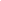 对在闸坝上下拦网捕捞的行政处罚渔业行政主管部门负责“在闸坝上下拦网捕捞”的监管，受理投诉、举报；对发现、移送的违法线索进行处理；认为需要立案查处的，将相关证据材料移送综合行政执法部门。综合行政执法部门按程序办理并将处理结果反馈渔业行政主管部门。全部市农业农村局69农业农村330220361000 对养殖、销售未经国家或未经省批准的外来水生物种的行政处罚渔业行政主管部门负责“养殖、销售未经国家或未经省批准的外来水生物种”的监管，受理投诉、举报；对发现、移送的违法线索进行处理；认为需要立案查处的，将相关证据材料移送综合行政执法部门。综合行政执法部门按程序办理并将处理结果反馈渔业行政主管部门。全部市农业农村局70农业农村330220399000 对有重大事故隐患渔业船舶的行政处罚渔业行政主管部门负责“有重大事故隐患渔业船舶”的监管，受理投诉、举报；对发现、移送的违法线索进行处理；认为需要立案查处的，将相关证据材料移送综合行政执法部门。综合行政执法部门按程序办理并将处理结果反馈渔业行政主管部门。全部市农业农村局71农业农村330220094000 对渔业船舶使用不符合标准或要求的船舶用燃油的行政处罚渔业行政主管部门负责“渔业船舶使用不符合标准或要求的船舶用燃油”的监管，受理投诉、举报；对发现、移送的违法线索进行处理；认为需要立案查处的，将相关证据材料移送综合行政执法部门。综合行政执法部门按程序办理并将处理结果反馈渔业行政主管部门。全部市农业农村局72农业农村330220078000 对外国人、外国船舶经批准在我国专属经济区和大陆架从事渔业生产、生物资源调查活动时，未按规定填写渔捞日志等行为的行政处罚渔业行政主管部门负责“外国人、外国船舶经批准在我国专属经济区和大陆架从事渔业生产、生物资源调查活动时，未按规定填写渔捞日志等行为”的监管，受理投诉、举报；对发现、移送的违法线索进行处理；认为需要立案查处的，将相关证据材料移送综合行政执法部门。综合行政执法部门按程序办理并将处理结果反馈渔业行政主管部门。全部市农业农村局73农业农村330220085000 对未取得入渔许可或取得入渔许可但航行于许可作业区域以外的外国船舶，未将渔具收入舱内或未按规定捆扎、覆盖的行政处罚渔业行政主管部门负责“未取得入渔许可或取得入渔许可但航行于许可作业区域以外的外国船舶，未将渔具收入舱内或未按规定捆扎、覆盖”的监管，受理投诉、举报；对发现、移送的违法线索进行处理；认为需要立案查处的，将相关证据材料移送综合行政执法部门。综合行政执法部门按程序办理并将处理结果反馈渔业行政主管部门。全部市农业农村局74农业农村330220406000 对排放污染物的单位、个人拒绝接受渔业行政主管部门的现场检查，或在被检查时弄虚作假的行政处罚渔业行政主管部门负责“排放污染物的单位、个人拒绝接受渔业行政主管部门的现场检查，或在被检查时弄虚作假”的监管，受理投诉、举报；对发现、移送的违法线索进行处理；认为需要立案查处的，将相关证据材料移送综合行政执法部门。综合行政执法部门按程序办理并将处理结果反馈渔业行政主管部门。部分（划转排放污染物的单位、个人拒绝接受综合行政执法部门的现场检查，或在被检查时弄虚作假的行政处罚）市农业农村局75农业农村330220272000 对损坏航标或其他助航、导航标志和设施的行政处罚渔业行政主管部门负责“损坏航标或其他助航、导航标志和设施”的监管，受理投诉、举报；对发现、移送的违法线索进行处理；认为需要立案查处的，将相关证据材料移送综合行政执法部门。综合行政执法部门按程序办理并将处理结果反馈渔业行政主管部门。全部市农业农村局76农业农村330220354000 对在水域军事禁区内从事水产养殖、捕捞或军事管理区内从事水产养殖的行政处罚渔业行政主管部门负责“在水域军事禁区内从事水产养殖、捕捞或军事管理区内从事水产养殖”的监管，受理投诉、举报；对发现、移送的违法线索进行处理；认为需要立案查处的，将相关证据材料移送综合行政执法部门。综合行政执法部门按程序办理并将处理结果反馈渔业行政主管部门。全部市农业农村局77农业农村330220070000 对无许可证或超范围驯养繁殖国家重点保护的水生野生动物的行政处罚渔业行政主管部门负责“无许可证或超范围驯养繁殖国家重点保护的水生野生动物”的监管，受理投诉、举报；对发现、移送的违法线索进行处理；认为需要立案查处的，将相关证据材料移送综合行政执法部门。综合行政执法部门按程序办理并将处理结果反馈渔业行政主管部门。部分（吊销驯养繁殖许可证除外）市农业农村局78农业农村330220088000 对外国人未经批准在中国境内对国家重点保护的水生野生动物进行科学考察、标本采集、拍摄电影、录像的行政处罚渔业行政主管部门负责“外国人未经批准在中国境内对国家重点保护的水生野生动物进行科学考察、标本采集、拍摄电影、录像”的监管，受理投诉、举报；对发现、移送的违法线索进行处理；认为需要立案查处的，将相关证据材料移送综合行政执法部门。综合行政执法部门按程序办理并将处理结果反馈渔业行政主管部门。全部市农业农村局79农业农村330220143000 对拒绝接受渔业行政主管部门对内陆水域渔业污染事故的监督检查，或弄虚作假的行政处罚渔业行政主管部门负责“拒绝接受渔业行政主管部门对内陆水域渔业污染事故的监督检查，或弄虚作假”的监管，受理投诉、举报；对发现、移送的违法线索进行处理；认为需要立案查处的，将相关证据材料移送综合行政执法部门。综合行政执法部门按程序办理并将处理结果反馈渔业行政主管部门。部分（划转拒绝接受综合行政执法部门对内陆水域渔业污染事故的监督检查，或弄虚作假的行政处罚）市农业农村局80农业农村330220148000 对造成渔业污染事故；渔业船舶排放污染物作业造成渔业、水污染事故或未遵守操作规程、未进行如实记载的行政处罚渔业行政主管部门负责“造成渔业污染事故；渔业船舶排放污染物作业造成渔业、水污染事故或未遵守操作规程、未进行如实记载”的监管，受理投诉、举报；对发现、移送的违法线索进行处理；认为需要立案查处的，将相关证据材料移送综合行政执法部门。综合行政执法部门按程序办理并将处理结果反馈渔业行政主管部门。全部市农业农村局81农业农村330220409000 对未按国家有关规定设置、使用制式无线电台的行政处罚渔业行政主管部门负责“未按国家有关规定设置、使用制式无线电台”的监管，受理投诉、举报；对发现、移送的违法线索进行处理；认为需要立案查处的，将相关证据材料移送综合行政执法部门。综合行政执法部门按程序办理并将处理结果反馈渔业行政主管部门。部分（吊销无线电台执照除外）市农业农村局82农业农村330220030000 对生产、经营使用国家重点保护野生动物及其制品或没有合法来源证明的非国家重点保护野生动物及其制品制作食品，或为食用非法购买国家重点保护的野生动物及其制品的行政处罚野生动物保护主管部门负责“生产、经营使用国家重点保护野生动物及其制品或没有合法来源证明的非国家重点保护野生动物及其制品制作食品，或为食用非法购买国家重点保护的野生动物及其制品”的监管，受理投诉、举报；对发现、移送的违法线索进行处理；认为需要立案查处的，将相关证据材料移送综合行政执法部门。综合行政执法部门按程序办理并将处理结果反馈野生动物保护主管部门。全部市农业农村局83农业农村330220035000 对未经批准从境外引进野生动物物种的行政处罚野生动物保护主管部门负责“未经批准从境外引进野生动物物种”的监管，受理投诉、举报；对发现、移送的违法线索进行处理；认为需要立案查处的，将相关证据材料移送综合行政执法部门。综合行政执法部门按程序办理并将处理结果反馈野生动物保护主管部门。全部市农业农村局84农业农村330220037000 对出售、购买、利用国家重点保护水生野生动物及其制品的行政处罚野生动物保护主管部门负责“出售、购买、利用国家重点保护水生野生动物及其制品”的监管，受理投诉、举报；对发现、移送的违法线索进行处理；认为需要立案查处的，将相关证据材料移送综合行政执法部门。综合行政执法部门按程序办理并将处理结果反馈野生动物保护主管部门。部分（吊销人工繁育许可证、撤销批准文件、收回专用标识除外）市农业农村局85农业农村330220043000 对未取得人工繁育许可证繁育国家重点保护野生动物的行政处罚野生动物保护主管部门负责“对未取得人工繁育许可证繁育国家重点保护野生动物”的监管，受理投诉、举报；对发现、移送的违法线索进行处理；认为需要立案查处的，将相关证据材料移送综合行政执法部门。综合行政执法部门按程序办理并将处理结果反馈野生动物保护主管部门。全部市农业农村局86农业农村330220044000 对在相关自然保护区域、禁猎（渔）区、禁猎（渔）期猎捕国家重点保护野生动物，未取得特许猎捕证、未按特许猎捕证规定猎捕、杀害国家重点保护野生动物，或使用禁用的工具、方法猎捕国家重点保护野生动物的行政处罚野生动物保护主管部门负责“对在相关自然保护区域、禁猎（渔）区、禁猎（渔）期猎捕国家重点保护野生动物，未取得特许猎捕证、未按特许猎捕证规定猎捕、杀害国家重点保护野生动物，或使用禁用的工具、方法猎捕国家重点保护野生动物”的监管，受理投诉、举报；对发现、移送的违法线索进行处理；认为需要立案查处的，将相关证据材料移送综合行政执法部门。综合行政执法部门按程序办理并将处理结果反馈野生动物保护主管部门。部分（吊销特许猎捕证除外）市农业农村局87农业农村330220292000 对未持有合法来源证明，出售、利用、运输非国家重点保护水生野生动物的行政处罚野生动物保护主管部门负责“未持有合法来源证明，出售、利用、运输非国家重点保护水生野生动物”的监管，受理投诉、举报；对发现、移送的违法线索进行处理；认为需要立案查处的，将相关证据材料移送综合行政执法部门。综合行政执法部门按程序办理并将处理结果反馈野生动物保护主管部门。全部市农业农村局88农业农村330220301000 对伪造、变造、买卖、转让、租借水生野生动物证件、专用标识或有关批准文件的行政处罚野生动物保护主管部门负责“伪造、变造、买卖、转让、租借水生野生动物证件、专用标识或有关批准文件”的监管，受理投诉、举报；对发现、移送的违法线索进行处理；认为需要立案查处的，将相关证据材料移送综合行政执法部门。综合行政执法部门按程序办理并将处理结果反馈野生动物保护主管部门。全部市农业农村局89农业农村330220305000 对违反国家有关规定，将境外引进的水生野生动物放归野外环境的行政处罚野生动物保护主管部门负责“违反国家有关规定，将境外引进的水生野生动物放归野外环境”的监管，受理投诉、举报；对发现、移送的违法线索进行处理；认为需要立案查处的，将相关证据材料移送综合行政执法部门。综合行政执法部门按程序办理并将处理结果反馈野生动物保护主管部门。全部市农业农村局90农业农村330220313000 对未经批准，从境外引进水生野生动物物种的行政处罚野生动物保护主管部门负责“未经批准，从境外引进水生野生动物物种”的监管，受理投诉、举报；对发现、移送的违法线索进行处理；认为需要立案查处的，将相关证据材料移送综合行政执法部门。综合行政执法部门按程序办理并将处理结果反馈野生动物保护主管部门。全部市农业农村局91农业农村330220327000 对以收容救护为名买卖水生野生动物及其制品的行政处罚野生动物保护主管部门负责“以收容救护为名买卖水生野生动物及其制品”的监管，受理投诉、举报；对发现、移送的违法线索进行处理；认为需要立案查处的，将相关证据材料移送综合行政执法部门。综合行政执法部门按程序办理并将处理结果反馈野生动物保护主管部门。全部市农业农村局92农业农村330220333000 对未取得人工繁育许可证，繁育国家重点保护水生野生动物等行为的行政处罚。野生动物保护主管部门负责“未取得人工繁育许可证，繁育国家重点保护水生野生动物等行为”的监管，受理投诉、举报；对发现、移送的违法线索进行处理；认为需要立案查处的，将相关证据材料移送综合行政执法部门。综合行政执法部门按程序办理并将处理结果反馈野生动物保护主管部门。全部市农业农村局93农业农村330220006000 对未按规定办理渔业船舶登记证书的行政处罚渔业行政主管部门负责“未按规定办理渔业船舶登记证书”的监管，受理投诉、举报；对发现、移送的违法线索进行处理；认为需要立案查处的，将相关证据材料移送综合行政执法部门。综合行政执法部门按程序办理并将处理结果反馈渔业行政主管部门。全部市农业农村局94农业农村330220034000 对未经审批新建改建扩建设施或进行其他水上或水下施工作业和装卸易燃、易爆、有毒等危害品的行政处罚渔业行政主管部门负责“未经审批新建改建扩建设施或进行其他水上或水下施工作业和装卸易燃、易爆、有毒等危害品”的监管，受理投诉、举报；对发现、移送的违法线索进行处理；认为需要立案查处的，将相关证据材料移送综合行政执法部门。综合行政执法部门按程序办理并将处理结果反馈渔业行政主管部门。全部市农业农村局95农业农村330220219000 对擅自改变渔业船舶主机功率、吨位、载重线或主尺度等的行政处罚渔业船舶检验机构负责“擅自改变渔业船舶主机功率、吨位、载重线或主尺度等”的监管，受理投诉、举报；对发现、移送的违法线索进行处理；认为需要立案查处的，将相关证据材料移送综合行政执法部门。综合行政执法部门按程序办理并将处理结果反馈渔业船舶检验机构。全部市农业农村局96农业农村330220347001 对渔业船舶未经检验、未取得渔业船舶检验证书擅自下水作业的行政处罚渔业船舶检验机构负责“渔业船舶未经检验、未取得渔业船舶检验证书擅自下水作业”的监管，受理投诉、举报；对发现、移送的违法线索进行处理；认为需要立案查处的，将相关证据材料移送综合行政执法部门。综合行政执法部门按程序办理并将处理结果反馈渔业船舶检验机构。全部市农业农村局97农业农村330220347003 对使用报废渔船继续作业的行政处罚渔业船舶检验机构负责“使用报废渔船继续作业”的监管，受理投诉、举报；对发现、移送的违法线索进行处理；认为需要立案查处的，将相关证据材料移送综合行政执法部门。综合行政执法部门按程序办理并将处理结果反馈渔业船舶检验机构。全部市农业农村局98农业农村330220352000 对渔业船舶未按规定申报营运检验或临时检验的行政处罚渔业船舶检验机构负责“渔业船舶未按规定申报营运检验或临时检验”的监管，受理投诉、举报；对发现、移送的违法线索进行处理；认为需要立案查处的，将相关证据材料移送综合行政执法部门。综合行政执法部门按程序办理并将处理结果反馈渔业船舶检验机构。全部市农业农村局99农业农村330220355001 对使用未经检验合格的有关航行、作业和人身财产安全以及防止污染环境的重要设备、部件和材料，制造、改造、维修渔业船舶的行政处罚渔业船舶检验机构负责“使用未经检验合格的有关航行、作业和人身财产安全以及防止污染环境的重要设备、部件和材料，制造、改造、维修渔业船舶”的监管，受理投诉、举报；对发现、移送的违法线索进行处理；认为需要立案查处的，将相关证据材料移送综合行政执法部门。综合行政执法部门按程序办理并将处理结果反馈渔业船舶检验机构。全部市农业农村局100农业农村330220355002 对擅自拆除渔业船舶上有关航行、作业和人身财产安全以及防止污染环境的重要设备、部件的行政处罚渔业船舶检验机构负责“擅自拆除渔业船舶上有关航行、作业和人身财产安全以及防止污染环境的重要设备、部件”的监管，受理投诉、举报；对发现、移送的违法线索进行处理；认为需要立案查处的，将相关证据材料移送综合行政执法部门。综合行政执法部门按程序办理并将处理结果反馈渔业船舶检验机构。全部市农业农村局101农业农村330220402000 对无有效的渔业船舶船名、船号；伪造、变造船舶登记证书（或船舶国籍证书）、检验证书、检验记录和报告或私刻渔业船舶检验业务印章的行政处罚渔业船舶检验机构负责“无有效的渔业船舶船名、船号；伪造、变造船舶登记证书（或船舶国籍证书）、检验证书、检验记录和报告或私刻渔业船舶检验业务印章”的监管，受理投诉、举报；对发现、移送的违法线索进行处理；认为需要立案查处的，将相关证据材料移送综合行政执法部门。综合行政执法部门按程序办理并将处理结果反馈渔业船舶检验机构。全部市农业农村局102农业农村330220041000 对未按规定取得渔业船舶船员证书的行政处罚渔业行政主管部门负责“未按规定取得渔业船舶船员证书”的监管，受理投诉、举报；对发现、移送的违法线索进行处理；认为需要立案查处的，将相关证据材料移送综合行政执法部门。综合行政执法部门按程序办理并将处理结果反馈渔业行政主管部门。部分（撤销证书除外）市农业农村局103农业农村330220193001 对辅助渔船收购、转载渔获物未按规定如实记录的行政处罚渔业行政主管部门负责“辅助渔船收购、转载渔获物未按规定如实记录”的监管，受理投诉、举报；对发现、移送的违法线索进行处理；认为需要立案查处的，将相关证据材料移送综合行政执法部门。综合行政执法部门按程序办理并将处理结果反馈渔业行政主管部门。部分（吊销渔业船舶船长职务船员证书除外）市农业农村局104农业农村330220200000 对渔业船员培训机构不具备规定条件开展渔业船员培训；未按规定的渔业船员考试大纲内容要求进行培训；未按规定出具培训证明或出具虚假培训证明的行政处罚渔业行政主管部门负责“渔业船员培训机构不具备规定条件开展渔业船员培训；未按规定的渔业船员考试大纲内容要求进行培训；未按规定出具培训证明或出具虚假培训证明”的监管，受理投诉、举报；对发现、移送的违法线索进行处理；认为需要立案查处的，将相关证据材料移送综合行政执法部门。综合行政执法部门按程序办理并将处理结果反馈渔业行政主管部门。全部市农业农村局105农业农村330220203000 对伪造、变造、转让渔业船员证书的行政处罚渔业行政主管部门负责“伪造、变造、转让渔业船员证书”的监管，受理投诉、举报；对发现、移送的违法线索进行处理；认为需要立案查处的，将相关证据材料移送综合行政执法部门。综合行政执法部门按程序办理并将处理结果反馈渔业行政主管部门。全部市农业农村局106农业农村330220225001 对渔业船舶船长在不严重危及自身船舶和人员安全的情况下，未尽力救助遇险人员的行政处罚渔业行政主管部门负责“渔业船舶船长在不严重危及自身船舶和人员安全的情况下，未尽力救助遇险人员”的监管，受理投诉、举报；对发现、移送的违法线索进行处理；认为需要立案查处的，将相关证据材料移送综合行政执法部门。综合行政执法部门按程序办理并将处理结果反馈渔业行政主管部门。部分（吊销渔业船舶船长职务船员证书除外）市农业农村局107农业农村330220225002 对渔业船舶船长未按规定履行依法组织开展渔业生产职责的行政处罚渔业行政主管部门负责“渔业船舶船长未按规定履行依法组织开展渔业生产职责”的监管，受理投诉、举报；对发现、移送的违法线索进行处理；认为需要立案查处的，将相关证据材料移送综合行政执法部门。综合行政执法部门按程序办理并将处理结果反馈渔业行政主管部门。部分（吊销渔业船舶船长职务船员证书除外）市农业农村局108农业农村330220225003 对渔业船舶船长未按规定履行保障水上人身与财产安全、防治渔业船舶污染水域和处置突发事件职责的行政处罚渔业行政主管部门负责“渔业船舶船长未按规定履行保障水上人身与财产安全、防治渔业船舶污染水域和处置突发事件职责”的监管，受理投诉、举报；对发现、移送的违法线索进行处理；认为需要立案查处的，将相关证据材料移送综合行政执法部门。综合行政执法部门按程序办理并将处理结果反馈渔业行政主管部门。部分（吊销渔业船舶船长职务船员证书除外）市农业农村局109农业农村330220288000 对造成渔船水上安全事故的行政处罚渔业行政主管部门负责“造成渔船水上安全事故”的监管，受理投诉、举报；对发现、移送的违法线索进行处理；认为需要立案查处的，将相关证据材料移送综合行政执法部门。综合行政执法部门按程序办理并将处理结果反馈渔业行政主管部门。部分（吊销渔业船员证书除外）市农业农村局110农业农村330220328001 对渔业船员在不严重危及自身安全的情况下未尽力救助遇险人员的行政处罚渔业行政主管部门负责“渔业船员在不严重危及自身安全的情况下未尽力救助遇险人员”的监管，受理投诉、举报；对发现、移送的违法线索进行处理；认为需要立案查处的，将相关证据材料移送综合行政执法部门。综合行政执法部门按程序办理并将处理结果反馈渔业行政主管部门。部分（吊销渔业船员证书除外）市农业农村局111农业农村330220328002 对渔业船员未及时报告发现的险情、事故或影响航行、作业安全情况的行政处罚渔业行政主管部门负责“渔业船员未及时报告发现的险情、事故或影响航行、作业安全情况”的监管，受理投诉、举报；对发现、移送的违法线索进行处理；认为需要立案查处的，将相关证据材料移送综合行政执法部门。综合行政执法部门按程序办理并将处理结果反馈渔业行政主管部门。部分（吊销渔业船员证书除外）市农业农村局112农业农村330220328003 对渔业船员利用渔业船舶私载、超载人员和货物、携带违禁物品的行政处罚渔业行政主管部门负责“渔业船员利用渔业船舶私载、超载人员和货物、携带违禁物品”的监管，受理投诉、举报；对发现、移送的违法线索进行处理；认为需要立案查处的，将相关证据材料移送综合行政执法部门。综合行政执法部门按程序办理并将处理结果反馈渔业行政主管部门。部分（吊销渔业船员证书除外）市农业农村局113农业农村330220328005 对渔业船员在船舶航行、作业、锚泊时不按规定值班及履行法定职责的行政处罚渔业行政主管部门负责“渔业船员在船舶航行、作业、锚泊时不按规定值班及履行法定职责”的监管，受理投诉、举报；对发现、移送的违法线索进行处理；认为需要立案查处的，将相关证据材料移送综合行政执法部门。综合行政执法部门按程序办理并将处理结果反馈渔业行政主管部门。部分（吊销渔业船员证书除外）市农业农村局114农业农村330220328006 对渔业船员在生产航次中辞职或擅自离职的行政处罚渔业行政主管部门负责“渔业船员在生产航次中辞职或擅自离职”的监管，受理投诉、举报；对发现、移送的违法线索进行处理；认为需要立案查处的，将相关证据材料移送综合行政执法部门。综合行政执法部门按程序办理并将处理结果反馈渔业行政主管部门。部分（吊销渔业船员证书除外）市农业农村局115农业农村330220332001 对渔业船舶所有人或经营人未及时救助在船工作期间患病或受伤渔业船员的行政处罚渔业行政主管部门负责“渔业船舶所有人或经营人未及时救助在船工作期间患病或受伤渔业船员”的监管，受理投诉、举报；对发现、移送的违法线索进行处理；认为需要立案查处的，将相关证据材料移送综合行政执法部门。综合行政执法部门按程序办理并将处理结果反馈渔业行政主管部门。全部市农业农村局116农业农村330220332003 对渔业船员在渔业船舶上生活和工作的场所不符合相关要求的行政处罚渔业行政主管部门负责“渔业船员在渔业船舶上生活和工作的场所不符合相关要求”的监管，受理投诉、举报；对发现、移送的违法线索进行处理；认为需要立案查处的，将相关证据材料移送综合行政执法部门。综合行政执法部门按程序办理并将处理结果反馈渔业行政主管部门。全部市农业农村局117农业农村330220351001 对渔业船员未携带有效的渔业船员证书的行政处罚渔业行政主管部门负责“渔业船员未携带有效的渔业船员证书”的监管，受理投诉、举报；对发现、移送的违法线索进行处理；认为需要立案查处的，将相关证据材料移送综合行政执法部门。综合行政执法部门按程序办理并将处理结果反馈渔业行政主管部门。全部市农业农村局118农业农村330220351002 对渔业船员不遵守法律法规和安全生产管理规定、渔业生产作业及防治船舶污染操作规程的行政处罚渔业行政主管部门负责“渔业船员不遵守法律法规和安全生产管理规定、渔业生产作业及防治船舶污染操作规程”的监管，受理投诉、举报；对发现、移送的违法线索进行处理；认为需要立案查处的，将相关证据材料移送综合行政执法部门。综合行政执法部门按程序办理并将处理结果反馈渔业行政主管部门。全部市农业农村局119农业农村330220351003 对渔业船员不执行渔业船舶上的管理制度、值班规定的行政处罚渔业行政主管部门负责“渔业船员不执行渔业船舶上的管理制度、值班规定”的监管，受理投诉、举报；对发现、移送的违法线索进行处理；认为需要立案查处的，将相关证据材料移送综合行政执法部门。综合行政执法部门按程序办理并将处理结果反馈渔业行政主管部门。全部市农业农村局120农业农村330220351004 对渔业船员不服从船长及上级职务船员在其职权范围内发布的命令的行政处罚渔业行政主管部门负责“渔业船员不服从船长及上级职务船员在其职权范围内发布的命令”的监管，受理投诉、举报；对发现、移送的违法线索进行处理；认为需要立案查处的，将相关证据材料移送综合行政执法部门。综合行政执法部门按程序办理并将处理结果反馈渔业行政主管部门。全部市农业农村局121农业农村330220351005 对渔业船员不参加渔业船舶应急训练、演习的行政处罚渔业行政主管部门负责“渔业船员不参加渔业船舶应急训练、演习”的监管，受理投诉、举报；对发现、移送的违法线索进行处理；认为需要立案查处的，将相关证据材料移送综合行政执法部门。综合行政执法部门按程序办理并将处理结果反馈渔业行政主管部门。全部市农业农村局122农业农村330220031000 对经营未经审定水产苗种的行政处罚渔业行政主管部门负责“经营未经审定水产苗种”的监管，受理投诉、举报；对发现、移送的违法线索进行处理；认为需要立案查处的，将相关证据材料移送综合行政执法部门。综合行政执法部门按程序办理并将处理结果反馈渔业行政主管部门。全部市农业农村局123农业农村330220033000 对未依法取得养殖证擅自在全民所有的水域从事养殖生产的行政处罚渔业行政主管部门负责“未依法取得养殖证擅自在全民所有的水域从事养殖生产”的监管，受理投诉、举报；对发现、移送的违法线索进行处理；认为需要立案查处的，将相关证据材料移送综合行政执法部门。综合行政执法部门按程序办理并将处理结果反馈渔业行政主管部门。全部市农业农村局124农业农村330220039000 对非法进口、出口水产苗种的行政处罚渔业行政主管部门负责“非法进口、出口水产苗种”的监管，受理投诉、举报；对发现、移送的违法线索进行处理；认为需要立案查处的，将相关证据材料移送综合行政执法部门。综合行政执法部门按程序办理并将处理结果反馈渔业行政主管部门。全部市农业农村局125农业农村330220042000 对外国人、外国渔船擅自进入中华人民共和国管辖水域从事渔业生产和渔业资源调查活动的行政处罚渔业行政主管部门负责“外国人、外国渔船擅自进入中华人民共和国管辖水域从事渔业生产和渔业资源调查活动”的监管，受理投诉、举报；对发现、移送的违法线索进行处理；认为需要立案查处的，将相关证据材料移送综合行政执法部门。综合行政执法部门按程序办理并将处理结果反馈渔业行政主管部门。全部市农业农村局126农业农村330220045000 对非法生产水产苗种的行政处罚渔业行政主管部门负责“非法生产水产苗种”的监管，受理投诉、举报；对发现、移送的违法线索进行处理；认为需要立案查处的，将相关证据材料移送综合行政执法部门。综合行政执法部门按程序办理并将处理结果反馈渔业行政主管部门。全部市农业农村局127农业农村330220177000 对未经批准在水产种质资源保护区从事捕捞活动的行政处罚渔业行政主管部门负责“未经批准在水产种质资源保护区从事捕捞活动”的监管，受理投诉、举报；对发现、移送的违法线索进行处理；认为需要立案查处的，将相关证据材料移送综合行政执法部门。综合行政执法部门按程序办理并将处理结果反馈渔业行政主管部门。全部市农业农村局128农业农村330220315000 对偷捕、抢夺他人养殖的水产品，或破坏他人养殖水体、养殖设施的行政处罚渔业行政主管部门负责“偷捕、抢夺他人养殖的水产品，或破坏他人养殖水体、养殖设施”的监管，受理投诉、举报；对发现、移送的违法线索进行处理；认为需要立案查处的，将相关证据材料移送综合行政执法部门。综合行政执法部门按程序办理并将处理结果反馈渔业行政主管部门。全部市农业农村局129农业农村330220322000 对制造、销售禁用的渔具的行政处罚渔业行政主管部门负责“制造、销售禁用的渔具”的监管，受理投诉、举报；对发现、移送的违法线索进行处理；认为需要立案查处的，将相关证据材料移送综合行政执法部门。综合行政执法部门按程序办理并将处理结果反馈渔业行政主管部门。全部市农业农村局130农业农村330220353000 对使用全民所有的水域、滩涂从事养殖生产，无正当理由使水域、滩涂荒芜满一年，逾期未开发利用的行政处罚渔业行政主管部门负责“使用全民所有的水域，滩涂从事养殖生产无正当理由使水域、滩涂荒芜满一年，逾期未开发利用”的监管，受理投诉、举报；对发现、移送的违法线索进行处理；认为需要立案查处的，将相关证据材料移送综合行政执法部门。综合行政执法部门按程序办理并将处理结果反馈渔业行政主管部门。部分（吊销养殖证除外）市农业农村局131农业农村330220397001 对使用电鱼、炸鱼方法进行捕捞及使用禁用的渔具、捕捞方法进行捕捞的行政处罚渔业行政主管部门负责“使用电鱼、炸鱼方法进行捕捞及使用禁用的渔具、捕捞方法进行捕捞”的监管，受理投诉、举报；对发现、移送的违法线索进行处理；认为需要立案查处的，将相关证据材料移送综合行政执法部门。综合行政执法部门按程序办理并将处理结果反馈渔业行政主管部门。部分（吊销捕捞许可证除外）市农业农村局132农业农村330220397002 对使用毒鱼方法进行捕捞的行政处罚渔业行政主管部门负责“使用毒鱼方法进行捕捞”的监管，受理投诉、举报；对发现、移送的违法线索进行处理；认为需要立案查处的，将相关证据材料移送综合行政执法部门。综合行政执法部门按程序办理并将处理结果反馈渔业行政主管部门。部分（吊销捕捞许可证除外）市农业农村局133农业农村330220397003 对违反禁渔区规定进行捕捞的行政处罚渔业行政主管部门负责“违反禁渔区规定进行捕捞”的监管，受理投诉、举报；对发现、移送的违法线索进行处理；认为需要立案查处的，将相关证据材料移送综合行政执法部门。综合行政执法部门按程序办理并将处理结果反馈渔业行政主管部门。部分（吊销捕捞许可证除外）市农业农村局134农业农村330220397004 对渔获物中的幼鱼超过规定比例的行政处罚渔业行政主管部门负责“渔获物中的幼鱼超过规定比例”的监管，受理投诉、举报；对发现、移送的违法线索进行处理；认为需要立案查处的，将相关证据材料移送综合行政执法部门。综合行政执法部门按程序办理并将处理结果反馈渔业行政主管部门。部分（吊销捕捞许可证除外）市农业农村局135农业农村330220397005 对违反禁渔期规定进行捕捞的行政处罚渔业行政主管部门负责“违反禁渔期规定进行捕捞”的监管，受理投诉、举报；对发现、移送的违法线索进行处理；认为需要立案查处的，将相关证据材料移送综合行政执法部门。综合行政执法部门按程序办理并将处理结果反馈渔业行政主管部门。部分（吊销捕捞许可证除外）市农业农村局136农业农村330220397006 对使用小于最小网目尺寸网具捕捞的行政处罚渔业行政主管部门负责“使用小于最小网目尺寸网具捕捞”的监管，受理投诉、举报；对发现、移送的违法线索进行处理；认为需要立案查处的，将相关证据材料移送综合行政执法部门。综合行政执法部门按程序办理并将处理结果反馈渔业行政主管部门。部分（吊销捕捞许可证除外）市农业农村局137农业农村330220259000 对未按规定持有船舶证书的行政处罚渔政渔港监督管理机关负责“未按规定持有船舶证书”的监管，受理投诉、举报；对发现、移送的违法线索进行处理；认为需要立案查处的，将相关证据材料移送综合行政执法部门。综合行政执法部门按程序办理并将处理结果反馈渔政渔港监督管理机关。全部市农业农村局138农业农村330220299000 对使用过期渔业船舶登记证书或渔业船舶国籍证书的行政处罚渔政渔港监督管理机关负责“使用过期渔业船舶登记证书或渔业船舶国籍证书”的监管，受理投诉、举报；对发现、移送的违法线索进行处理；认为需要立案查处的，将相关证据材料移送综合行政执法部门。综合行政执法部门按程序办理并将处理结果反馈渔政渔港监督管理机关。全部市农业农村局139农业农村330220312000 对渔船改建后未按规定办理变更登记的行政处罚渔政渔港监督管理机关负责“渔船改建后未按规定办理变更登记”的监管，受理投诉、举报；对发现、移送的违法线索进行处理；认为需要立案查处的，将相关证据材料移送综合行政执法部门。综合行政执法部门按程序办理并将处理结果反馈渔政渔港监督管理机关。全部市农业农村局140农业农村330220317000 对将船舶证书转让他船使用的行政处罚渔政渔港监督管理机关负责“将船舶证书转让他船使用”的监管，受理投诉、举报；对发现、移送的违法线索进行处理；认为需要立案查处的，将相关证据材料移送综合行政执法部门。综合行政执法部门按程序办理并将处理结果反馈渔政渔港监督管理机关。全部市农业农村局141农业农村330220328004 对船长发生碰撞事故，接到渔政渔港监督管理机关守候现场或到指定地点接受调查的指令后，擅离现场或拒不到指定地点的行政处罚渔政渔港监督管理机关负责“船长发生碰撞事故，接到渔政渔港监督管理机关守候现场或到指定地点接受调查的指令后，擅离现场或拒不到指定地点”的监管，受理投诉、举报；对发现、移送的违法线索进行处理；认为需要立案查处的，将相关证据材料移送综合行政执法部门。综合行政执法部门按程序办理并将处理结果反馈渔政渔港监督管理机关。部分（吊销职务船员证书除外）市农业农村局142农业农村330220330001 对未按规定标写船名、船号、船籍港，没有悬挂船名牌的行政处罚渔政渔港监督管理机关负责“未按规定标写船名、船号、船籍港，没有悬挂船名牌”的监管，受理投诉、举报；对发现、移送的违法线索进行处理；认为需要立案查处的，将相关证据材料移送综合行政执法部门。综合行政执法部门按程序办理并将处理结果反馈渔政渔港监督管理机关。全部市农业农村局143农业农村330220330002 对在非紧急情况下，未经批准滥用遇险求救信号的行政处罚渔政渔港监督管理机关负责“在非紧急情况下，未经批准滥用遇险求救信号”的监管，受理投诉、举报；对发现、移送的违法线索进行处理；认为需要立案查处的，将相关证据材料移送综合行政执法部门。综合行政执法部门按程序办理并将处理结果反馈渔政渔港监督管理机关。全部市农业农村局144农业农村330220344000 对发生水上交通事故船舶船长未按规定时间提交海事报告书，报告书内容不实影响调查处理的行政处罚渔政渔港监督管理机关负责“发生水上交通事故船舶船长未按规定时间提交海事报告书，报告书内容不实影响调查处理”的监管，受理投诉、举报；对发现、移送的违法线索进行处理；认为需要立案查处的，将相关证据材料移送综合行政执法部门。综合行政执法部门按程序办理并将处理结果反馈渔政渔港监督管理机关。全部市农业农村局145农业农村330220365000 对未按规定配备救生、消防设备的行政处罚渔政渔港监督管理机关负责“未按规定配备救生、消防设备”的监管，受理投诉、举报；对发现、移送的违法线索进行处理；认为需要立案查处的，将相关证据材料移送综合行政执法部门。综合行政执法部门按程序办理并将处理结果反馈渔政渔港监督管理机关。全部市农业农村局146农业农村330220366000 对未按规定配齐职务船员、雇佣无证船员上船作业的行政处罚渔政渔港监督管理机关负责“未按规定配齐职务船员、雇佣无证船员上船作业”的监管，受理投诉、举报；对发现、移送的违法线索进行处理；认为需要立案查处的，将相关证据材料移送综合行政执法部门。综合行政执法部门按程序办理并将处理结果反馈渔政渔港监督管理机关。全部市农业农村局147农业农村330220369000 对超过核定航区航行和超过抗风等级出航的行政处罚渔政渔港监督管理机关负责“超过核定航区航行和超过抗风等级出航”的监管，受理投诉、举报；对发现、移送的违法线索进行处理；认为需要立案查处的，将相关证据材料移送综合行政执法部门。综合行政执法部门按程序办理并将处理结果反馈渔政渔港监督管理机关。全部市农业农村局148农业农村330220372000 对船长拒不执行渔政渔港监督管理机关作出的离港、停航、改航、停止作业等决定、或在执行中违反上述决定的行政处罚渔政渔港监督管理机关负责“船长拒不执行渔政渔港监督管理机关作出的离港、停航、改航、停止作业等决定、或在执行中违反上述决定”的监管，受理投诉、举报；对发现、移送的违法线索进行处理；认为需要立案查处的，将相关证据材料移送综合行政执法部门。综合行政执法部门按程序办理并将处理结果反馈渔政渔港监督管理机关。部分（吊销船长职务证书除外）市农业农村局149农业农村330220373000 对因违规被扣或吊销船员证书而谎报遗失，申请补发的行政处罚渔政渔港监督管理机关负责“因违规被扣或吊销船员证书而谎报遗失，申请补发”的监管，受理投诉、举报；对发现、移送的违法线索进行处理；认为需要立案查处的，将相关证据材料移送综合行政执法部门。综合行政执法部门按程序办理并将处理结果反馈渔政渔港监督管理机关。全部市农业农村局150农业农村330220376000 对冒用、租借或涂改职务船员证书、普通船员证书的行政处罚渔政渔港监督管理机关负责“冒用、租借或涂改职务船员证书、普通船员证书”的监管，受理投诉、举报；对发现、移送的违法线索进行处理；认为需要立案查处的，将相关证据材料移送综合行政执法部门。综合行政执法部门按程序办理并将处理结果反馈渔政渔港监督管理机关。全部市农业农村局151农业农村330220139000 对违反规定进行挖砂、取土、采石和开垦等活动，致使野生植物受到毁坏的行政处罚渔业行政主管部门负责“违反规定进行挖砂、取土、采石和开垦等活动，致使野生植物受到毁坏”的监管，受理投诉、举报；对发现、移送的违法线索进行处理；认为需要立案查处的，将相关证据材料移送综合行政执法部门。综合行政执法部门按程序办理并将处理结果反馈渔业行政主管部门。全部市农业农村局152农业农村330220175000 对损坏野生植物保护小区（点）保护标志和设施的行政处罚渔业行政主管部门负责“损坏野生植物保护小区（点）保护标志和设施”的监管，受理投诉、举报；对发现、移送的违法线索进行处理；认为需要立案查处的，将相关证据材料移送综合行政执法部门。综合行政执法部门按程序办理并将处理结果反馈渔业行政主管部门。全部市农业农村局153农业农村330220336000 对未按规定的种类、数量、地点、用途和方法采集省重点保护野生植物的行政处罚野生植物行政主管部门负责“未按规定的种类、数量、地点、用途和方法采集省重点保护野生植物”的监管，受理投诉、举报；对发现、移送的违法线索进行处理；认为需要立案查处的，将相关证据材料移送综合行政执法部门。综合行政执法部门按程序办理并将处理结果反馈野生植物行政主管部门。全部市农业农村局154农业农村330220339000 对作业设计单位未在作业设计方案中标明作业区内野生植物，农业生产单位和个人在农业生产中未采取有效防护措施造成野生植物损坏的行政处罚野生植物行政主管部门负责“作业设计单位未在作业设计方案中标明作业区内野生植物，农业生产单位和个人在农业生产中未采取有效防护措施造成野生植物损坏”的监管，受理投诉、举报；对发现、移送的违法线索进行处理；认为需要立案查处的，将相关证据材料移送综合行政执法部门。综合行政执法部门按程序办理并将处理结果反馈野生植物行政主管部门。全部市农业农村局155农业农村330220403000 对未按规定办理农业领域植物检疫证书或在报检过程中弄虚作假等行为的行政处罚野生植物行政主管部门负责“未按规定办理农业领域植物检疫证书或在报检过程中弄虚作假等行为”的监管，受理投诉、举报；对发现、移送的违法线索进行处理；认为需要立案查处的，将相关证据材料移送综合行政执法部门。综合行政执法部门按程序办理并将处理结果反馈野生植物行政主管部门。全部市农业农村局156农业农村330220010000 对未取得采集证或未按采集证的规定采集国家二级保护野生植物（农业类）行为的行政处罚野生植物行政主管部门负责“未取得采集证或未按采集证的规定采集国家二级保护野生植物（农业类）行为”的监管，受理投诉、举报；对发现、移送的违法线索进行处理；认为需要立案查处的，将相关证据材料移送综合行政执法部门。综合行政执法部门按程序办理并将处理结果反馈野生植物行政主管部门。部分（吊销采集证除外）市农业农村局157农业农村330220021000 对伪造、倒卖、转让农业部门颁发的采集证、允许进出口证明书或有关批准文件、标签的行政处罚野生植物行政主管部门负责“伪造、倒卖、转让农业部门颁发的采集证、允许进出口证明书或有关批准文件、标签”的监管，受理投诉、举报；对发现、移送的违法线索进行处理；认为需要立案查处的，将相关证据材料移送综合行政执法部门。综合行政执法部门按程序办理并将处理结果反馈野生植物行政主管部门。全部市农业农村局158农业农村330220023000 对外国人在中国境内采集、收购国家重点保护农业野生植物等行为的行政处罚野生植物行政主管部门负责“外国人在中国境内采集、收购国家重点保护农业野生植物等行为”的监管，受理投诉、举报；对发现、移送的违法线索进行处理；认为需要立案查处的，将相关证据材料移送综合行政执法部门。综合行政执法部门按程序办理并将处理结果反馈野生植物行政主管部门。全部市农业农村局159农业农村330220025000 对未取得采集证或未按采集证的规定采集国家一级保护野生植物（农业类）行为的行政处罚野生植物行政主管部门负责“未取得采集证或未按采集证的规定采集国家一级保护野生植物（农业类）行为”的监管，受理投诉、举报；对发现、移送的违法线索进行处理；认为需要立案查处的，将相关证据材料移送综合行政执法部门。综合行政执法部门按程序办理并将处理结果反馈野生植物行政主管部门。部分（吊销采集证除外）市农业农村局160农业农村330220026000 对违规出售、收购国家重点保护农业野生植物的行政处罚野生植物行政主管部门负责“违规出售、收购国家重点保护农业野生植物”的监管，受理投诉、举报；对发现、移送的违法线索进行处理；认为需要立案查处的，将相关证据材料移送综合行政执法部门。综合行政执法部门按程序办理并将处理结果反馈野生植物行政主管部门。全部市农业农村局十六、档案（共13项）十六、档案（共13项）十六、档案（共13项）十六、档案（共13项）十六、档案（共13项）十六、档案（共13项）十六、档案（共13项）1档案330275012000 对档案服务企业在服务过程中丢失国家所有的档案的行政处罚档案主管部门负责“档案服务企业在服务过程中丢失属于国家所有的档案”的监管，受理投诉、举报；对发现、移送的违法线索进行处理；认为需要立案查处的，将相关证据材料移送综合行政执法部门。综合行政执法部门按程序办理并将处理结果反馈档案主管部门。全部市委办公室（档案局）2档案330275011000 对单位在利用档案馆档案过程中丢失国家所有的档案的行政处罚档案主管部门负责“单位在利用档案馆档案过程中丢失属于国家所有的档案”的监管，受理投诉、举报；对发现、移送的违法线索进行处理；认为需要立案查处的，将相关证据材料移送综合行政执法部门。综合行政执法部门按程序办理并将处理结果反馈档案主管部门。全部市委办公室（档案局）3档案330275016000 对个人在利用档案馆档案过程中丢失国家所有的档案的行政处罚档案主管部门负责“个人在利用档案馆档案过程中丢失属于国家所有的档案”的监管，受理投诉、举报；对发现、移送的违法线索进行处理；认为需要立案查处的，将相关证据材料移送综合行政执法部门。综合行政执法部门按程序办理并将处理结果反馈档案主管部门。全部市委办公室（档案局）4档案330275014000 对档案服务企业在服务过程中擅自提供、抄录、复制、公布国家所有的档案的行政处罚档案主管部门负责“档案服务企业在服务过程中擅自提供、抄录、复制、公布属于国家所有的档案”的监管，受理投诉、举报；对发现、移送的违法线索进行处理；认为需要立案查处的，将相关证据材料移送综合行政执法部门。综合行政执法部门按程序办理并将处理结果反馈档案主管部门。全部市委办公室（档案局）5档案330275018000 对单位在利用档案馆档案过程中擅自提供、抄录、复制、公布国家所有的档案的行政处罚档案主管部门负责“单位在利用档案馆档案过程中擅自提供、抄录、复制、公布属于国家所有的档案”的监管，受理投诉、举报；对发现、移送的违法线索进行处理；认为需要立案查处的，将相关证据材料移送综合行政执法部门。综合行政执法部门按程序办理并将处理结果反馈档案主管部门。全部市委办公室（档案局）6档案330275015000 对个人在利用档案馆档案过程中擅自提供、抄录、复制、公布国家所有的档案的行政处罚档案主管部门负责“个人在利用档案馆档案过程中擅自提供、抄录、复制、公布属于国家所有的档案”的监管，受理投诉、举报；对发现、移送的违法线索进行处理；认为需要立案查处的，将相关证据材料移送综合行政执法部门。综合行政执法部门按程序办理并将处理结果反馈档案主管部门。全部市委办公室（档案局）7档案330275017000 对单位买卖或非法转让国家所有的档案的行政处罚档案主管部门负责“单位买卖或非法转让属于国家所有的档案”的监管，受理投诉、举报；对发现、移送的违法线索进行处理；认为需要立案查处的，将相关证据材料移送综合行政执法部门。综合行政执法部门按程序办理并将处理结果反馈档案主管部门。部分（征购所出卖或赠送的档案除外）市委办公室（档案局）8档案330275022000 对个人买卖或非法转让国家所有的档案的行政处罚档案主管部门负责“个人买卖或非法转让属于国家所有的档案”的监管，受理投诉、举报；对发现、移送的违法线索进行处理；认为需要立案查处的，将相关证据材料移送综合行政执法部门。综合行政执法部门按程序办理并将处理结果反馈档案主管部门。部分（征购所出卖或赠送的档案除外）市委办公室（档案局）9档案330275023000 对档案服务企业在服务过程中篡改、损毁、伪造、擅自销毁档案的行政处罚档案主管部门负责“档案服务企业在服务过程中篡改、损毁、伪造、擅自销毁档案”的监管，受理投诉、举报；对发现、移送的违法线索进行处理；认为需要立案查处的，将相关证据材料移送综合行政执法部门。综合行政执法部门按程序办理并将处理结果反馈档案主管部门。全部市委办公室（档案局）10档案330275020000 对单位在利用档案馆档案过程中篡改、损毁、伪造、擅自销毁档案的行政处罚档案主管部门负责“单位在利用档案馆档案过程中篡改、损毁、伪造、擅自销毁档案”的监管，受理投诉、举报；对发现、移送的违法线索进行处理；认为需要立案查处的，将相关证据材料移送综合行政执法部门。综合行政执法部门按程序办理并将处理结果反馈档案主管部门。全部市委办公室（档案局）11档案330275013000 对个人在利用档案馆档案过程中篡改、损毁、伪造或擅自销毁档案的行政处罚档案主管部门负责“个人在利用档案馆档案过程中篡改、损毁、伪造、擅自销毁档案”的监管，受理投诉、举报；对发现、移送的违法线索进行处理；认为需要立案查处的，将相关证据材料移送综合行政执法部门。综合行政执法部门按程序办理并将处理结果反馈档案主管部门。全部市委办公室（档案局）12档案330275021000 对单位向外国人或外国组织出卖、赠送档案的行政处罚档案主管部门负责“单位向外国人或外国组织出卖、赠送档案”的监管，受理投诉、举报；对发现、移送的违法线索进行处理；认为需要立案查处的，将相关证据材料移送综合行政执法部门。综合行政执法部门按程序办理并将处理结果反馈档案主管部门。部分（征购所出卖或赠送的档案除外）市委办公室（档案局）13档案330275019000 对个人向外国人或外国组织出卖、赠送档案的行政处罚档案主管部门负责“个人向外国人或外国组织出卖、赠送档案”的监管，受理投诉、举报；对发现、移送的违法线索进行处理；认为需要立案查处的，将相关证据材料移送综合行政执法部门。综合行政执法部门按程序办理并将处理结果反馈档案主管部门。部分（征购所出卖或赠送的档案除外）市委办公室（档案局）十七、科技（共1项）十七、科技（共1项）十七、科技（共1项）十七、科技（共1项）十七、科技（共1项）十七、科技（共1项）十七、科技（共1项）1科技330206002000 对违反规定开展科技成果转化、交易、认定的行政处罚  科技主管部门负责“违反规定开展科技成果转化、交易、认定”的监管，受理投诉、举报；对发现、移送的违法线索进行处理；认为需要立案查处的，将相关证据材料移送综合行政执法部门。综合行政执法部门按程序办理并将处理结果反馈科技主管部门。部分（吊销资格证书除外）市科技局十八、民宗（共18项）十八、民宗（共18项）十八、民宗（共18项）十八、民宗（共18项）十八、民宗（共18项）十八、民宗（共18项）十八、民宗（共18项）1民宗330241022000 对擅自举行非通常宗教活动的行政处罚1.宗教事务部门负责“擅自举行非通常宗教活动”的监管，受理投诉、举报；对发现、移送的违法线索进行处理；认为需要立案查处的，将相关证据材料或案件线索移送综合行政执法部门。综合行政执法部门按程序办理并将处理结果反馈宗教事务部门。
2.综合行政执法部门在日常巡查中发现“擅自举行非通常宗教活动”的，将相关情况告知宗教事务部门；认为需要立案查处的，按程序办理并将处理结果反馈宗教事务部门。部分（撤换主管人员除外）市委统战部（民宗局、侨办）2民宗330241010000 对擅自举行大型宗教活动的行政处罚1.宗教事务部门负责“擅自举行大型宗教活动”的监管，受理投诉、举报；对发现、移送的违法线索进行处理；认为需要立案查处的，将相关证据材料移送综合行政执法部门。综合行政执法部门按程序办理并将处理结果反馈宗教事务部门。
2.综合行政执法部门在日常巡查中发现“擅自举行大型宗教活动”的，将相关情况告知宗教事务部门；认为需要立案查处的，按程序办理并将处理结果反馈宗教事务部门。部分（撤换主要负责人或主管人员、吊销登记证书除外）市委统战部（民宗局、侨办）3民宗330241007000 对临时活动地点的宗教活动违反相关规定的行政处罚1.宗教事务部门负责“临时活动地点的宗教活动违反相关规定”的监管，受理投诉、举报；对发现、移送的违法线索进行处理；认为需要立案查处的，将相关证据材料移送综合行政执法部门。综合行政执法部门按程序办理并将处理结果反馈宗教事务部门。
2.综合行政执法部门在日常巡查中发现“临时活动地点的宗教活动违反相关规定”的，将相关情况告知宗教事务部门；认为需要立案查处的，按程序办理并将处理结果反馈宗教事务部门。全部市委统战部（民宗局、侨办）4民宗330241023000 对为违法宗教活动提供条件的行政处罚1.宗教事务部门负责“为违法宗教活动提供条件”的监管，受理投诉、举报；对发现、移送的违法线索进行处理；认为需要立案查处的，将相关证据材料移送综合行政执法部门。综合行政执法部门按程序办理并将处理结果反馈宗教事务部门。
2.综合行政执法部门在日常巡查中发现“为违法宗教活动提供条件”的，将相关情况告知宗教事务部门；认为需要立案查处的，按程序办理并将处理结果反馈宗教事务部门。全部市委统战部（民宗局、侨办）5民宗330241004000 对擅自设立宗教活动场所的行政处罚1.宗教事务部门负责“擅自设立宗教活动场所”的监管，受理投诉、举报；对发现、移送的违法线索进行处理；认为需要立案查处的，将相关证据材料移送综合行政执法部门。综合行政执法部门按程序办理并将处理结果反馈宗教事务部门。
2.综合行政执法部门在日常巡查中发现“擅自设立宗教活动场所”的，将相关情况告知宗教事务部门；认为需要立案查处的，按程序办理并将处理结果反馈宗教事务部门。全部市委统战部（民宗局、侨办）6民宗330241011000 对非宗教团体、非宗教院校、非宗教活动场所、非指定的临时活动地点组织、举行宗教活动，接受宗教性捐赠的行政处罚1.宗教事务部门负责“非宗教团体、非宗教院校、非宗教活动场所、非指定的临时活动地点组织、举行宗教活动，接受宗教性捐赠”的监管，受理投诉、举报；对发现、移送的违法线索进行处理；认为需要立案查处的，将相关证据材料移送综合行政执法部门。综合行政执法部门按程序办理并将处理结果反馈宗教事务部门。
2.综合行政执法部门在日常巡查中发现“非宗教团体、非宗教院校、非宗教活动场所、非指定的临时活动地点组织、举行宗教活动，接受宗教性捐赠”的，将相关情况告知宗教事务部门；认为需要立案查处的，按程序办理并将处理结果反馈宗教事务部门。全部市委统战部（民宗局、侨办）7民宗330241021000 对在广场、公园、旅游景点、车站、码头、机场、医院、学校、体育场馆等公共场所散发宗教类出版物、印刷品或音像制品等进行传教的行政处罚1.综合行政执法部门加强日常巡查，受理投诉、举报；发现“在广场、公园、旅游景点、车站、码头、机场、医院、学校、体育场馆等公共场所散发宗教类出版物、印刷品或音像制品等进行传教”的，及时制止和查处，并将处理结果反馈宗教事务部门。
2.宗教事务部门在履行日常监管职责中发现“在广场、公园、旅游景点、车站、码头、机场、医院、学校、体育场馆等公共场所散发宗教类出版物、印刷品或音像制品等进行传教”，认为需要立案查处的，将相关证据材料或案件线索移送综合行政执法部门。综合行政执法部门按程序办理并将处理结果反馈宗教事务部门。全部市委统战部（民宗局、侨办）8民宗330241009000 对擅自编印、发送宗教内部资料性出版物或印刷其他宗教用品的行政处罚1.宗教事务部门负责“擅自编印、发送宗教内部资料性出版物或印刷其他宗教用品”的监管，受理投诉、举报；对发现、移送的违法线索进行处理；认为需要立案查处的，将相关证据材料移送综合行政执法部门。综合行政执法部门按程序办理并将处理结果反馈宗教事务部门。
2.综合行政执法部门在日常巡查中发现“擅自编印、发送宗教内部资料性出版物或印刷其他宗教用品”的，将相关情况告知宗教事务部门；认为需要立案查处的，按程序办理并将处理结果反馈宗教事务部门。全部市委统战部（民宗局、侨办）9民宗330241003000 对擅自开展宗教教育培训的行政处罚1.宗教事务部门负责“擅自开展宗教教育培训”的监管，受理投诉、举报；对发现、移送的违法线索进行处理；认为需要立案查处的，将相关证据材料移送综合行政执法部门。综合行政执法部门按程序办理并将处理结果反馈宗教事务部门。
2.综合行政执法部门在日常巡查中发现“擅自开展宗教教育培训”的，将相关情况告知宗教事务部门；认为需要立案查处的，按程序办理并将处理结果反馈宗教事务部门。全部市委统战部（民宗局、侨办）10民宗330241012000 对假冒宗教教职人员的行政处罚1.宗教事务部门负责“假冒宗教教职人员”的监管，受理投诉、举报；对发现、移送的违法线索进行处理；认为需要立案查处的，将相关证据材料移送综合行政执法部门。综合行政执法部门按程序办理并将处理结果反馈宗教事务部门。
2.综合行政执法部门在日常巡查中发现“假冒宗教教职人员”的，将相关情况告知宗教事务部门；认为需要立案查处的，按程序办理并将处理结果反馈宗教事务部门。全部市委统战部（民宗局、侨办）11民宗330241005000 对擅自设立宗教院校的行政处罚宗教事务部门负责“擅自设立宗教院校”的监管，受理投诉、举报；对发现、移送的违法线索进行处理；认为需要立案查处的，将相关证据材料或案件线索移送综合行政执法部门。综合行政执法部门按程序办理并将处理结果反馈宗教事务部门。全部市委统战部（民宗局、侨办）12民宗330241017000 对违反规定修建大型露天宗教造像的行政处罚宗教事务部门负责“违反规定修建大型露天宗教造像”的监管，受理投诉、举报；对发现、移送的违法线索进行处理；认为需要立案查处的，将相关证据材料或案件线索移送综合行政执法部门。综合行政执法部门按程序办理并将处理结果反馈宗教事务部门。部分（吊销登记证书除外）市委统战部（民宗局、侨办）13民宗330241013000 对宗教团体、宗教院校、宗教活动场所未按规定办理变更登记或备案手续的行政处罚宗教事务部门负责“宗教团体、宗教院校、宗教活动场所未按规定办理变更登记或备案手续”的监管，受理投诉、举报；对发现、移送的违法线索进行处理；认为需要立案查处的，将相关证据材料或案件线索移送综合行政执法部门。综合行政执法部门按程序办理并将处理结果反馈宗教事务部门。部分（吊销登记证书或设立许可除外）市委统战部（民宗局、侨办）14民宗330241015000 对宗教团体、宗教院校、宗教活动场所违反规定接受境外组织和个人捐赠的行政处罚宗教事务部门负责“宗教团体、宗教院校、宗教活动场所违反规定接受境外组织和个人捐赠”的监管，受理投诉、举报；对发现、移送的违法线索进行处理；认为需要立案查处的，将相关证据材料或案件线索移送综合行政执法部门。综合行政执法部门按程序办理并将处理结果反馈宗教事务部门。部分（吊销登记证书或设立许可除外）市委统战部（民宗局、侨办）15民宗330241014000 对宗教团体、宗教院校、宗教活动场所违背宗教独立自主自办原则等的行政处罚宗教事务部门负责“宗教团体、宗教院校、宗教活动场所违背宗教独立自主自办原则等”的监管，受理投诉、举报；对发现、移送的违法线索进行处理；认为需要立案查处的，将相关证据材料或案件线索移送综合行政执法部门。综合行政执法部门按程序办理并将处理结果反馈宗教事务部门。部分（吊销登记证书或设立许可除外）市委统战部（民宗局、侨办）16民宗330241006000 对宗教教职人员宣扬、支持、资助宗教极端主义，破坏民族团结、分裂国家和进行恐怖活动或参与相关活动等的行政处罚宗教事务部门负责“宗教教职人员宣扬、支持、资助宗教极端主义，破坏民族团结、分裂国家和进行恐怖活动或参与相关活动等”的监管，受理投诉、举报；对发现、移送的违法线索进行处理；认为需要立案查处的，将相关证据材料或案件线索移送综合行政执法部门。综合行政执法部门按程序办理并将处理结果反馈宗教事务部门。全部市委统战部（民宗局、侨办）17民宗330241019000 对擅自开展宗教活动场所法人登记的行政处罚宗教事务部门负责“擅自开展宗教活动场所法人登记”的监管，受理投诉、举报；对发现、移送的违法线索进行处理；认为需要立案查处的，将相关证据材料或案件线索移送综合行政执法部门。综合行政执法部门按程序办理并将处理结果反馈宗教事务部门。部分（吊销登记证书或设立许可除外）市委统战部（民宗局、侨办）18民宗330241024000 对宗教教职人员跨地区或跨教区主持宗教活动、担任主要教职未按有关规定备案的行政处罚宗教事务部门负责“宗教教职人员跨地区或跨教区主持宗教活动、担任主要教职未按有关规定备案”的监管，受理投诉、举报；对发现、移送的违法线索进行处理；认为需要立案查处的，将相关证据材料或案件线索移送综合行政执法部门。综合行政执法部门按程序办理并将处理结果反馈宗教事务部门。全部市委统战部（民宗局、侨办）十九、民政（共90项）十九、民政（共90项）十九、民政（共90项）十九、民政（共90项）十九、民政（共90项）十九、民政（共90项）十九、民政（共90项）1民政330211016001 对制造、销售不符合国家技术标准的殡葬设施的行政处罚民政部门负责“制造、销售不符合国家技术标准的殡葬设施”的监管，受理投诉、举报；对发现、移送的违法线索进行处理；认为需要立案查处的，将相关证据材料移送综合行政执法部门。综合行政执法部门按程序办理并将处理结果反馈民政部门。全部市民政局2民政330211016002 对制造、销售封建迷信殡葬用品的行政处罚民政部门负责“制造、销售封建迷信殡葬用品”的监管，受理投诉、举报；对发现、移送的违法线索进行处理；认为需要立案查处的，将相关证据材料移送综合行政执法部门。综合行政执法部门按程序办理并将处理结果反馈民政部门。全部市民政局3民政330211005000 对医院不制止擅自外运遗体且不报告的行政处罚民政部门负责“医院不制止擅自外运遗体且不报告”的监管，受理投诉、举报；对发现、移送的违法线索进行处理；认为需要立案查处的，将相关证据材料移送综合行政执法部门。综合行政执法部门按程序办理并将处理结果反馈民政部门。全部市民政局4民政330211017001 对公墓、乡村公益性墓地接纳土葬或骨灰装棺土葬的行政处罚民政部门负责“公墓、乡村公益性墓地接纳土葬或骨灰装棺土葬”的监管，受理投诉、举报；对发现、移送的违法线索进行处理；认为需要立案查处的，将相关证据材料移送综合行政执法部门。综合行政执法部门按程序办理并将处理结果反馈民政部门。全部市民政局5民政330211006000 对擅自开办公墓、乡村骨灰存放处和乡村公益性墓地的行政处罚民政部门负责“擅自开办公墓、乡村骨灰存放处和乡村公益性墓地”的监管，受理投诉、举报；对发现、移送的违法线索进行处理；认为需要立案查处的，将相关证据材料移送综合行政执法部门。综合行政执法部门按程序办理并将处理结果反馈民政部门。全部市民政局6民政330211017002 对乡村公益性墓地、骨灰存放处跨区域经营的行政处罚民政部门负责“乡村公益性墓地、骨灰存放处跨区域经营”的监管，受理投诉、举报；对发现、移送的违法线索进行处理；认为需要立案查处的，将相关证据材料移送综合行政执法部门。综合行政执法部门按程序办理并将处理结果反馈民政部门。全部市民政局7民政330211008002 对公墓超标准树立墓碑的行政处罚民政部门负责“公墓超标准立墓碑”的监管，受理投诉、举报；对发现、移送的违法线索进行处理；认为需要立案查处的，将相关证据材料移送综合行政执法部门。综合行政执法部门按程序办理并将处理结果反馈民政部门。全部市民政局8民政330211008001 对公墓超面积建造墓穴的行政处罚民政部门负责“公墓超面积建造墓穴”的监管，受理投诉、举报；对发现、移送的违法线索进行处理；认为需要立案查处的，将相关证据材料移送综合行政执法部门。综合行政执法部门按程序办理并将处理结果反馈民政部门。全部市民政局9民政330211017003 对倒卖墓穴和骨灰存放格位牟取非法利润的行政处罚民政部门负责“倒卖墓穴和骨灰存放格位牟取非法利润”的监管，受理投诉、举报；对发现、移送的违法线索进行处理；认为需要立案查处的，将相关证据材料移送综合行政执法部门。综合行政执法部门按程序办理并将处理结果反馈民政部门。全部市民政局10民政330211016003 对在逐步推行火化区以外的区域制造、销售土葬用品的行政处罚民政部门负责“在逐步推行火化区以外的区域制造、销售土葬用品”的监管，受理投诉、举报；对发现、移送的违法线索进行处理；认为需要立案查处的，将相关证据材料移送综合行政执法部门。综合行政执法部门按程序办理并将处理结果反馈民政部门。全部市民政局11民政330211021002 对公墓建成时墓区绿地率不达标的行政处罚民政部门负责“公墓建成时墓区绿地率不达标”的监管，受理投诉、举报；对发现、移送的违法线索进行处理；认为需要立案查处的，将相关证据材料移送综合行政执法部门。综合行政执法部门按程序办理并将处理结果反馈民政部门。全部市民政局12民政330211021001 对公墓建成使用满9年后墓区绿化覆盖率不达标的行政处罚民政部门负责“公墓建成使用满9年后墓区绿化覆盖率不达标”的监管，受理投诉、举报；对发现、移送的违法线索进行处理；认为需要立案查处的，将相关证据材料移送综合行政执法部门。综合行政执法部门按程序办理并将处理结果反馈民政部门。全部市民政局13民政330211038001 对擅自命名或更名住宅小区（楼）、建筑物名称的行政处罚1.民政部门负责“擅自命名或更名住宅小区（楼）、建筑物名称”的监管，受理投诉、举报；对发现、移送的违法线索进行处理，责令限期改正，并将相关证据材料、责令限期改正文书一并移送综合行政执法部门。综合行政执法部门按程序办理并将处理结果反馈民政部门。
2.综合行政执法部门在日常巡查中发现“擅自命名或更名住宅小区（楼）、建筑物名称”的，将相关情况告知民政部门；认为需要立案查处的，按程序办理并将处理结果反馈民政部门。全部市民政局14民政330211038002 对未按规定使用标准地名的行政处罚1.民政部门负责“未按规定使用标准地名”的监管，受理投诉、举报；对发现、移送的违法线索进行处理，责令限期改正，并将相关证据材料、责令限期改正文书一并移送综合行政执法部门。综合行政执法部门按程序办理并将处理结果反馈民政部门。
2.综合行政执法部门在日常巡查中发现“未按规定使用标准地名”的，将相关情况告知民政部门；认为需要立案查处的，按程序办理并将处理结果反馈民政部门。全部市民政局15民政330211038003 对擅自编制或更改门（楼）牌号码的行政处罚1.民政部门负责“擅自编制或更改门（楼）牌号码”的监管，受理投诉、举报；对发现、移送的违法线索进行处理，责令限期改正，并将相关证据材料、责令限期改正文书一并移送综合行政执法部门。综合行政执法部门按程序办理并将处理结果反馈民政部门。
2.综合行政执法部门在日常巡查中发现“擅自编制或更改门（楼）牌号码”的，将相关情况告知民政部门；认为需要立案查处的，按程序办理并将处理结果反馈民政部门。全部市民政局16民政330211009000 对非法涂改、遮挡、损毁或擅自设置、移动、拆除地名标志的行政处罚1.民政部门负责“非法涂改、遮挡、损毁或擅自设置、移动、拆除地名标志”的监管，受理投诉、举报；对发现、移送的违法线索进行处理，责令限期改正，并将相关证据材料、责令限期改正文书一并移送综合行政执法部门。综合行政执法部门按程序办理并将处理结果反馈民政部门。
2.综合行政执法部门在日常巡查中发现“非法涂改、遮挡、损毁或擅自设置、移动、拆除地名标志”的，将相关情况告知民政部门；认为需要立案查处的，按程序办理并将处理结果反馈民政部门。全部市民政局17民政330211011000 对擅自编制行政区域界线详图等的行政处罚民政部门负责“擅自编制行政区域界线详图等”的监管，受理投诉、举报；对发现、移送的违法线索进行处理；认为需要立案查处的，将相关证据材料移送综合行政执法部门。综合行政执法部门按程序办理并将处理结果反馈民政部门。全部市民政局18民政330211013000 对故意损毁或擅自移动界桩等行政区域界线标志物的行政处罚1.民政部门负责“故意损毁或擅自移动界桩或其他行政区域界线标志物”的监管，受理投诉、举报；对发现、移送的违法线索进行处理；认为需要立案查处的，将相关证据材料移送综合行政执法部门。综合行政执法部门按程序办理并将处理结果反馈民政部门。
2.综合行政执法部门在日常巡查中发现“故意损毁或擅自移动界桩或其他行政区域界线标志物”的，将相关情况告知民政部门；认为需要立案查处的，按程序办理并将处理结果反馈民政部门。全部市民政局19民政330211026002 对社会团体侵占、私分、挪用资产或所接受的捐赠、资助的行政处罚民政部门负责“社会团体侵占、私分、挪用资产或所接受的捐赠、资助”的监管，受理投诉、举报；对发现、移送的违法线索进行处理；认为需要立案查处的，将相关证据材料移送综合行政执法部门。综合行政执法部门按程序办理并将处理结果反馈民政部门。部分（撤销登记除外）市民政局20民政330211026004 对社会团体违规设立下属机构或因管理不善造成严重后果的行政处罚民政部门负责“社会团体违规设立下属机构或因管理不善造成严重后果”的监管，受理投诉、举报；对发现、移送的违法线索进行处理；认为需要立案查处的，将相关证据材料移送综合行政执法部门。综合行政执法部门按程序办理并将处理结果反馈民政部门。部分（撤销登记除外）市民政局21民政330211035001 对不具备资格的组织或个人开展公开募捐的行政处罚民政部门负责“不具备资格的组织或个人开展公开募捐”的监管，受理投诉、举报；对发现、移送的违法线索进行处理；认为需要立案查处的，将相关证据材料移送综合行政执法部门。综合行政执法部门按程序办理并将处理结果反馈民政部门。全部市民政局22民政330211026008 对社会团体涂改、出租、出借《社会团体法人登记证书》，或出租、出借社会团体印章的行政处罚民政部门负责“社会团体涂改、出租、出借《社会团体法人登记证书》，或出租、出借社会团体印章”的监管，受理投诉、举报；对发现、移送的违法线索进行处理；认为需要立案查处的，将相关证据材料移送综合行政执法部门。综合行政执法部门按程序办理并将处理结果反馈民政部门。部分（撤销登记除外）市民政局23民政330211026007 对社会团体超出章程规定的宗旨和业务范围进行活动的行政处罚民政部门负责“社会团体超出章程规定的宗旨和业务范围进行活动”的监管，受理投诉、举报；对发现、移送的违法线索进行处理；认为需要立案查处的，将相关证据材料移送综合行政执法部门。综合行政执法部门按程序办理并将处理结果反馈民政部门。部分（撤销登记除外）市民政局24民政330211026005 对社会团体不按规定办理变更登记的行政处罚民政部门负责“社会团体不按规定办理变更登记”的监管，受理投诉、举报；对发现、移送的违法线索进行处理；认为需要立案查处的，将相关证据材料移送综合行政执法部门。综合行政执法部门按程序办理并将处理结果反馈民政部门。部分（撤销登记除外）市民政局25民政330211026003 对社会团体从事营利性经营活动的行政处罚民政部门负责“社会团体从事营利性经营活动”的监管，受理投诉、举报；对发现、移送的违法线索进行处理；认为需要立案查处的，将相关证据材料移送综合行政执法部门。综合行政执法部门按程序办理并将处理结果反馈民政部门。部分（撤销登记除外）市民政局26民政330211026001 对社会团体违反规定收取费用、筹集资金或接受、使用捐赠、资助的行政处罚民政部门负责“社会团体违反规定收取费用、筹集资金或接受、使用捐赠、资助”的监管，受理投诉、举报；对发现、移送的违法线索进行处理；认为需要立案查处的，将相关证据材料移送综合行政执法部门。综合行政执法部门按程序办理并将处理结果反馈民政部门。部分（撤销登记除外）市民政局27民政330211046000 对无合法资质的社会团体非法开展活动的行政处罚民政部门负责“无合法资质的社会团体非法开展活动”的监管，受理投诉、举报；对发现、移送的违法线索进行处理；认为需要立案查处的，将相关证据材料移送综合行政执法部门。综合行政执法部门按程序办理并将处理结果反馈民政部门。全部市民政局28民政330211023001 对民办非企业单位涂改、出租、出借登记证书，或出租、出借印章的行政处罚民政部门负责“民办非企业单位涂改、出租、出借登记证书，或出租、出借印章”的监管，受理投诉、举报；对发现、移送的违法线索进行处理；认为需要立案查处的，将相关证据材料移送综合行政执法部门。综合行政执法部门按程序办理并将处理结果反馈民政部门。部分（撤销登记除外）市民政局29民政330211023002 对民办非企业单位超出章程规定的宗旨和业务范围进行活动的行政处罚民政部门负责“民办非企业单位超出章程规定的宗旨和业务范围进行活动”的监管，受理投诉、举报；对发现、移送的违法线索进行处理；认为需要立案查处的，将相关证据材料移送综合行政执法部门。综合行政执法部门按程序办理并将处理结果反馈民政部门。部分（撤销登记除外）市民政局30民政330211023004 对民办非企业单位不按规定办理变更登记的行政处罚民政部门负责“民办非企业单位不按规定办理变更登记”的监管，受理投诉、举报；对发现、移送的违法线索进行处理；认为需要立案查处的，将相关证据材料移送综合行政执法部门。综合行政执法部门按程序办理并将处理结果反馈民政部门。部分（撤销登记除外）市民政局31民政330211023005 对民办非企业单位设立分支机构的行政处罚民政部门负责“民办非企业单位设立分支机构”的监管，受理投诉、举报；对发现、移送的违法线索进行处理；认为需要立案查处的，将相关证据材料移送综合行政执法部门。综合行政执法部门按程序办理并将处理结果反馈民政部门。部分（撤销登记除外）市民政局32民政330211023006 对民办非企业单位从事营利性经营活动的行政处罚民政部门负责“民办非企业单位从事营利性经营活动”的监管，受理投诉、举报；对发现、移送的违法线索进行处理；认为需要立案查处的，将相关证据材料移送综合行政执法部门。综合行政执法部门按程序办理并将处理结果反馈民政部门。部分（撤销登记除外）市民政局33民政330211023007 对民办非企业单位侵占、私分、挪用资产或所接受的捐赠、资助的行政处罚民政部门负责“民办非企业单位侵占、私分、挪用资产或所接受的捐赠、资助”的监管，受理投诉、举报；对发现、移送的违法线索进行处理；认为需要立案查处的，将相关证据材料移送综合行政执法部门。综合行政执法部门按程序办理并将处理结果反馈民政部门。部分（撤销登记除外）市民政局34民政330211023008 对民办非企业单位违反规定收取费用、筹集资金或接受使用捐赠、资助的行政处罚民政部门负责“民办非企业单位违反规定收取费用、筹集资金或接受使用捐赠、资助”的监管，受理投诉、举报；对发现、移送的违法线索进行处理；认为需要立案查处的，将相关证据材料移送综合行政执法部门。综合行政执法部门按程序办理并将处理结果反馈民政部门。部分（撤销登记除外）市民政局35民政330211023009 对民办非企业单位的收益和资产挪作他用的行政处罚民政部门负责“民办非企业单位的收益和资产挪作他用”的监管，受理投诉、举报；对发现、移送的违法线索进行处理；认为需要立案查处的，将相关证据材料移送综合行政执法部门。综合行政执法部门按程序办理并将处理结果反馈民政部门。全部市民政局36民政330211023010 对民办非企业单位为其他组织或个人提供担保的行政处罚民政部门负责“民办非企业单位为其他组织或个人提供担保”的监管，受理投诉、举报；对发现、移送的违法线索进行处理；认为需要立案查处的，将相关证据材料移送综合行政执法部门。综合行政执法部门按程序办理并将处理结果反馈民政部门。全部市民政局37民政330211047000 对无合法资质的民办非企业单位非法开展活动的行政处罚民政部门负责“无合法资质的民办非企业单位非法开展活动”的监管，受理投诉、举报；对发现、移送的违法线索进行处理；认为需要立案查处的，将相关证据材料移送综合行政执法部门。综合行政执法部门按程序办理并将处理结果反馈民政部门。全部市民政局38民政330211044000 对无合法资质的基金会非法开展活动的行政处罚民政部门负责“无合法资质的基金会非法开展活动”的监管，受理投诉、举报；对发现、移送的违法线索进行处理；认为需要立案查处的，将相关证据材料移送综合行政执法部门。综合行政执法部门按程序办理并将处理结果反馈民政部门。全部市民政局39民政330211024001 对基金会及其所属机构未按章程和业务范围进行活动的行政处罚民政部门负责“基金会及其所属机构未按章程和业务范围进行活动”的监管，受理投诉、举报；对发现、移送的违法线索进行处理；认为需要立案查处的，将相关证据材料移送综合行政执法部门。综合行政执法部门按程序办理并将处理结果反馈民政部门。部分（撤销登记除外）市民政局40民政330211024002 对基金会及其所属机构在财务管理中弄虚作假的行政处罚民政部门负责“基金会及其所属机构在财务管理中弄虚作假”的监管，受理投诉、举报；对发现、移送的违法线索进行处理；认为需要立案查处的，将相关证据材料移送综合行政执法部门。综合行政执法部门按程序办理并将处理结果反馈民政部门。部分（撤销登记除外）市民政局41民政330211024003 对基金会及其所属机构不按规定办理变更登记的行政处罚民政部门负责“基金会及其所属机构不按规定办理变更登记”的监管，受理投诉、举报；对发现、移送的违法线索进行处理；认为需要立案查处的，将相关证据材料移送综合行政执法部门。综合行政执法部门按程序办理并将处理结果反馈民政部门。部分（撤销登记除外）市民政局42民政330211024004 对基金会及其所属机构未按规定完成公益事业支出额度的行政处罚民政部门负责“基金会及其所属机构未按规定完成公益事业支出额度”的监管，受理投诉、举报；对发现、移送的违法线索进行处理；认为需要立案查处的，将相关证据材料移送综合行政执法部门。综合行政执法部门按程序办理并将处理结果反馈民政部门。部分（撤销登记除外）市民政局43民政330211024006 对基金会及其所属机构不履行信息公布义务或公布虚假信息的行政处罚民政部门负责“基金会及其所属机构不履行信息公布义务或公布虚假信息”的监管，受理投诉、举报；对发现、移送的违法线索进行处理；认为需要立案查处的，将相关证据材料移送综合行政执法部门。综合行政执法部门按程序办理并将处理结果反馈民政部门。部分（撤销登记除外）市民政局44民政330211034001 对慈善信托的受托人将信托财产及其收益用于非慈善目的的行政处罚民政部门负责“慈善信托的受托人将信托财产及其收益用于非慈善目”的监管，受理投诉、举报；对发现、移送的违法线索进行处理；认为需要立案查处的，将相关证据材料移送综合行政执法部门。综合行政执法部门按程序办理并将处理结果反馈民政部门。全部市民政局45民政330211034002 对慈善信托的受托人未按规定将信托事务处理情况及财务状况向民政部门报告或向社会公开的行政处罚民政部门负责“慈善信托的受托人未按规定将信托事务处理情况及财务状况向民政部门报告或向社会公开”的监管，受理投诉、举报；对发现、移送的违法线索进行处理；认为需要立案查处的，将相关证据材料移送综合行政执法部门。综合行政执法部门按程序办理并将处理结果反馈民政部门。全部市民政局46民政330211033001 对慈善组织不依法向志愿者出具志愿服务记录证明的行政处罚民政部门负责“慈善组织不依法向志愿者出具志愿服务记录证明”的监管，受理投诉、举报；对发现、移送的违法线索进行处理；认为需要立案查处的，将相关证据材料移送综合行政执法部门。综合行政执法部门按程序办理并将处理结果反馈民政部门。全部市民政局47民政330211033002 对慈善组织不及时主动向捐赠人反馈有关情况的行政处罚民政部门负责“慈善组织不及时主动向捐赠人反馈有关情况”的监管，受理投诉、举报；对发现、移送的违法线索进行处理；认为需要立案查处的，将相关证据材料移送综合行政执法部门。综合行政执法部门按程序办理并将处理结果反馈民政部门。全部市民政局48民政330211033003 对慈善组织不依法向捐赠人开具捐赠票据的行政处罚民政部门负责“慈善组织不依法向捐赠人开具捐赠票据”的监管，受理投诉、举报；对发现、移送的违法线索进行处理；认为需要立案查处的，将相关证据材料移送综合行政执法部门。综合行政执法部门按程序办理并将处理结果反馈民政部门。全部市民政局49民政330211031001 对慈善组织未按慈善宗旨开展活动的行政处罚民政部门负责“慈善组织未按慈善宗旨开展活动”的监管，受理投诉、举报；对发现、移送的违法线索进行处理；认为需要立案查处的，将相关证据材料移送综合行政执法部门。综合行政执法部门按程序办理并将处理结果反馈民政部门。部分（吊销登记证书除外）市民政局50民政330211031002 对慈善组织私分、挪用、截留或侵占慈善财产的行政处罚民政部门负责“慈善组织私分、挪用、截留或侵占慈善财产”的监管，受理投诉、举报；对发现、移送的违法线索进行处理；认为需要立案查处的，将相关证据材料移送综合行政执法部门。综合行政执法部门按程序办理并将处理结果反馈民政部门。部分（吊销登记证书除外）市民政局51民政330211031003 对慈善组织接受附加违法或违背社会公德条件的捐赠，或对受益人附加违法或违背社会公德的条件的行政处罚民政部门负责“慈善组织接受附加违法或违背社会公德条件的捐赠，或对受益人附加违法或违背社会公德的条件”的监管，受理投诉、举报；对发现、移送的违法线索进行处理；认为需要立案查处的，将相关证据材料移送综合行政执法部门。综合行政执法部门按程序办理并将处理结果反馈民政部门。部分（吊销登记证书除外）市民政局52民政330211025001 对慈善组织违反规定造成慈善财产损失的行政处罚民政部门负责“慈善组织违反规定造成慈善财产损失”的监管，受理投诉、举报；对发现、移送的违法线索进行处理；认为需要立案查处的，将相关证据材料移送综合行政执法部门。综合行政执法部门按程序办理并将处理结果反馈民政部门。部分（吊销登记证书除外）市民政局53民政330211025002 对慈善组织将不得用于投资的资产用于投资的行政处罚民政部门负责“慈善组织将不得用于投资的资产用于投资”的监管，受理投诉、举报；对发现、移送的违法线索进行处理；认为需要立案查处的，将相关证据材料移送综合行政执法部门。综合行政执法部门按程序办理并将处理结果反馈民政部门。部分（吊销登记证书除外）市民政局54民政330211025003 对慈善组织擅自改变捐赠财产用途的行政处罚民政部门负责“慈善组织擅自改变捐赠财产用途”的监管，受理投诉、举报；对发现、移送的违法线索进行处理；认为需要立案查处的，将相关证据材料移送综合行政执法部门。综合行政执法部门按程序办理并将处理结果反馈民政部门。部分（吊销登记证书除外）市民政局55民政330211025004 对慈善组织开展慈善活动的年度支出或管理费用的标准违反规定的行政处罚民政部门负责“慈善组织开展慈善活动的年度支出或管理费用的标准违反规定”的监管，受理投诉、举报；对发现、移送的违法线索进行处理；认为需要立案查处的，将相关证据材料移送综合行政执法部门。综合行政执法部门按程序办理并将处理结果反馈民政部门。部分（吊销登记证书除外）市民政局56民政330211025005 对慈善组织未依法履行信息公开义务的行政处罚民政部门负责“慈善组织未依法履行信息公开义务”的监管，受理投诉、举报；对发现、移送的违法线索进行处理；认为需要立案查处的，将相关证据材料移送综合行政执法部门。综合行政执法部门按程序办理并将处理结果反馈民政部门。部分（吊销登记证书除外）市民政局57民政330211025006 对慈善组织未依法报送年度工作报告、财务会计报告或报备募捐方案的行政处罚民政部门负责“慈善组织未依法报送年度工作报告、财务会计报告或报备募捐方案”的监管，受理投诉、举报；对发现、移送的违法线索进行处理；认为需要立案查处的，将相关证据材料移送综合行政执法部门。综合行政执法部门按程序办理并将处理结果反馈民政部门。部分（吊销登记证书除外）市民政局58民政330211025007 对慈善组织泄露捐赠人、志愿者、受益人个人隐私以及捐赠人、慈善信托的委托人不同意公开的姓名、名称、住所、通讯方式等信息的行政处罚民政部门负责“慈善组织泄露捐赠人、志愿者、受益人个人隐私以及捐赠人、慈善信托的委托人不同意公开的姓名、名称、住所、通讯方式等信息”的监管，受理投诉、举报；对发现、移送的违法线索进行处理；认为需要立案查处的，将相关证据材料移送综合行政执法部门。综合行政执法部门按程序办理并将处理结果反馈民政部门。部分（吊销登记证书除外）市民政局59民政330211035002 对欺骗诱导募捐对象实施捐赠的行政处罚民政部门负责“欺骗诱导募捐对象实施捐赠”的监管，受理投诉、举报；对发现、移送的违法线索进行处理；认为需要立案查处的，将相关证据材料移送综合行政执法部门。综合行政执法部门按程序办理并将处理结果反馈民政部门。全部市民政局60民政330211035003 对向单位或个人摊派或变相摊派募捐的行政处罚民政部门负责“向单位或个人摊派或变相摊派募捐”的监管，受理投诉、举报；对发现、移送的违法线索进行处理；认为需要立案查处的，将相关证据材料移送综合行政执法部门。综合行政执法部门按程序办理并将处理结果反馈民政部门。全部市民政局61民政330211035004 对开展募捐活动妨碍公共秩序、企业生产经营或居民生活的行政处罚民政部门负责“开展募捐活动妨碍公共秩序、企业生产经营或居民生活”的监管，受理投诉、举报；对发现、移送的违法线索进行处理；认为需要立案查处的，将相关证据材料移送综合行政执法部门。综合行政执法部门按程序办理并将处理结果反馈民政部门。全部市民政局62民政330211019003 对彩票代销者委托他人代销彩票或转借、出租、出售彩票投注专用设备的行政处罚民政部门负责“彩票代销者委托他人代销彩票或转借、出租、出售彩票投注专用设备”的监管，受理投诉、举报；对发现、移送的违法线索进行处理；认为需要立案查处的，将相关证据材料移送综合行政执法部门。综合行政执法部门按程序办理并将处理结果反馈民政部门。全部市民政局63民政330211019004 对彩票代销者进行虚假误导性宣传的行政处罚民政部门负责“彩票代销者进行虚假误导性宣传”的监管，受理投诉、举报；对发现、移送的违法线索进行处理；认为需要立案查处的，将相关证据材料移送综合行政执法部门。综合行政执法部门按程序办理并将处理结果反馈民政部门。全部市民政局64民政330211019005 对彩票代销者以诋毁同业者等手段进行不正当竞争的行政处罚民政部门负责“彩票代销者以诋毁同业者等手段进行不正当竞争”的监管，受理投诉、举报；对发现、移送的违法线索进行处理；认为需要立案查处的，将相关证据材料移送综合行政执法部门。综合行政执法部门按程序办理并将处理结果反馈民政部门。全部市民政局65民政330211019002 对彩票代销者向未成年人销售彩票的行政处罚民政部门负责“彩票代销者向未成年人销售彩票”的监管，受理投诉、举报；对发现、移送的违法线索进行处理；认为需要立案查处的，将相关证据材料移送综合行政执法部门。综合行政执法部门按程序办理并将处理结果反馈民政部门。全部市民政局66民政330211019001 对彩票代销者以赊销或信用方式销售彩票的行政处罚民政部门负责“彩票代销者以赊销或信用方式销售彩票”的监管，受理投诉、举报；对发现、移送的违法线索进行处理；认为需要立案查处的，将相关证据材料移送综合行政执法部门。综合行政执法部门按程序办理并将处理结果反馈民政部门。全部市民政局67民政330211010000 对未经批准擅自兴建殡葬设施的行政处罚民政部门负责“未经批准擅自兴建殡葬设施”的监管，受理投诉、举报；对发现、移送的违法线索进行处理；认为需要立案查处的，将相关证据材料移送综合行政执法部门。综合行政执法部门按程序办理并将处理结果反馈民政部门。全部市民政局68民政330211004000 对不依法记录志愿服务信息或出具志愿服务记录证明的行政处罚民政部门负责“不依法记录志愿服务信息或出具志愿服务记录证明”的监管，受理投诉、举报；对发现、移送的违法线索进行处理；认为需要立案查处的，将相关证据材料移送综合行政执法部门。综合行政执法部门按程序办理并将处理结果反馈民政部门。全部市民政局69民政330211003000 对志愿者向志愿服务对象收取或变相收取报酬的行政处罚民政部门负责“志愿者向志愿服务对象收取或变相收取报酬”的监管，受理投诉、举报；对发现、移送的违法线索进行处理；认为需要立案查处的，将相关证据材料移送综合行政执法部门。综合行政执法部门按程序办理并将处理结果反馈民政部门。全部市民政局70民政330211001000 对泄露志愿服务信息侵害个人隐私的行政处罚民政部门负责“泄露志愿服务信息侵害个人隐私”的监管，受理投诉、举报；对发现、移送的违法线索进行处理；认为需要立案查处的，将相关证据材料移送综合行政执法部门。综合行政执法部门按程序办理并将处理结果反馈民政部门。部分（吊销登记证书除外）市民政局71民政330211039001 对社会团体以分支机构下设的分支机构名义进行活动的行政处罚民政部门负责“社会团体以分支机构下设的分支机构名义进行活动”的监管，受理投诉、举报；对发现、移送的违法线索进行处理；认为需要立案查处的，将相关证据材料移送综合行政执法部门。综合行政执法部门按程序办理并将处理结果反馈民政部门。部分（撤销登记除外）市民政局72民政330211039003 对社会团体以地域性分支机构名义进行活动的行政处罚民政部门负责“社会团体以地域性分支机构名义进行活动”的监管，受理投诉、举报；对发现、移送的违法线索进行处理；认为需要立案查处的，将相关证据材料移送综合行政执法部门。综合行政执法部门按程序办理并将处理结果反馈民政部门。部分（撤销登记除外）市民政局73民政330211039002 对社会团体未尽到管理职责，致使分支机构、代表机构进行违法活动造成严重后果的行政处罚民政部门负责“社会团体未尽到管理职责，致使分支机构、代表机构进行违法活动造成严重后果”的监管，受理投诉、举报；对发现、移送的违法线索进行处理；认为需要立案查处的，将相关证据材料移送综合行政执法部门。综合行政执法部门按程序办理并将处理结果反馈民政部门。部分（撤销登记除外）市民政局74民政330211012000 对挪用、侵占或贪污捐赠款物的行政处罚民政部门负责“挪用、侵占或贪污捐赠款物”的监管，受理投诉、举报；对发现、移送的违法线索进行处理；认为需要立案查处的，将相关证据材料移送综合行政执法部门。综合行政执法部门按程序办理并将处理结果反馈民政部门。全部市民政局75民政330211030001 对民办非企业单位印章式样、银行账号等未及时向登记管理机关备案的行政处罚民政部门负责“民办非企业单位印章式样、银行账号等未及时向登记管理机关备案”的监管，受理投诉、举报；对发现、移送的违法线索进行处理；认为需要立案查处的，将相关证据材料移送综合行政执法部门。综合行政执法部门按程序办理并将处理结果反馈民政部门。全部市民政局76民政330211030002 对民办非企业单位改变举办者未按规定报登记管理机关核准的行政处罚民政部门负责“民办非企业单位改变举办者未按规定报登记管理机关核准”的监管，受理投诉、举报；对发现、移送的违法线索进行处理；认为需要立案查处的，将相关证据材料移送综合行政执法部门。综合行政执法部门按程序办理并将处理结果反馈民政部门。全部市民政局77民政330211030003 对民办非企业单位未按规定设立决策机构和监事的行政处罚民政部门负责“民办非企业单位未按规定设立决策机构和监事”的监管，受理投诉、举报；对发现、移送的违法线索进行处理；认为需要立案查处的，将相关证据材料移送综合行政执法部门。综合行政执法部门按程序办理并将处理结果反馈民政部门。全部市民政局78民政330211014000 对骗取补助资金或社会养老服务补贴的行政处罚民政部门负责“骗取补助资金或社会养老服务补贴”的监管，受理投诉、举报；对发现、移送的违法线索进行处理；认为需要立案查处的，将相关证据材料移送综合行政执法部门。综合行政执法部门按程序办理并将处理结果反馈民政部门。全部市民政局79民政330211029010 对养老机构未建立入院评估制度或未按规定开展评估活动的行政处罚民政部门负责“养老机构未建立入院评估制度或未按规定开展评估活动”的监管，受理投诉、举报；对发现、移送的违法线索进行处理；认为需要立案查处的，将相关证据材料移送综合行政执法部门。综合行政执法部门按程序办理并将处理结果反馈民政部门。全部市民政局80民政330211029009 对养老机构未依照规定预防和处置突发事件的行政处罚民政部门负责“养老机构未依照规定预防和处置突发事件”的监管，受理投诉、举报；对发现、移送的违法线索进行处理；认为需要立案查处的，将相关证据材料移送综合行政执法部门。综合行政执法部门按程序办理并将处理结果反馈民政部门。全部市民政局81民政330211029007 对养老机构擅自暂停或终止服务的行政处罚民政部门负责“养老机构擅自暂停或终止服务”的监管，受理投诉、举报；对发现、移送的违法线索进行处理；认为需要立案查处的，将相关证据材料移送综合行政执法部门。综合行政执法部门按程序办理并将处理结果反馈民政部门。全部市民政局82民政330211029006 对养老机构歧视、侮辱、虐待老年人以及其他侵害老年人人身和财产权益的行政处罚民政部门负责“养老机构歧视、侮辱、虐待老年人以及其他侵害老年人人身和财产权益”的监管，受理投诉、举报；对发现、移送的违法线索进行处理；认为需要立案查处的，将相关证据材料移送综合行政执法部门。综合行政执法部门按程序办理并将处理结果反馈民政部门。全部市民政局83民政330211029005 对养老机构利用养老机构的房屋、场地、设施开展与养老服务宗旨无关活动的行政处罚民政部门负责“养老机构利用养老机构的房屋、场地、设施开展与养老服务宗旨无关活动”的监管，受理投诉、举报；对发现、移送的违法线索进行处理；认为需要立案查处的，将相关证据材料移送综合行政执法部门。综合行政执法部门按程序办理并将处理结果反馈民政部门。全部市民政局84民政330211029004 对养老机构向监管部门隐瞒情况提供虚假材料的行政处罚民政部门负责“养老机构向监管部门隐瞒情况提供虚假材料”的监管，受理投诉、举报；对发现、移送的违法线索进行处理；认为需要立案查处的，将相关证据材料移送综合行政执法部门。综合行政执法部门按程序办理并将处理结果反馈民政部门。全部市民政局85民政330211029003 对养老机构未按国家有关标准和规定开展服务的行政处罚民政部门负责“养老机构未按国家有关标准和规定开展服务”的监管，受理投诉、举报；对发现、移送的违法线索进行处理；认为需要立案查处的，将相关证据材料移送综合行政执法部门。综合行政执法部门按程序办理并将处理结果反馈民政部门。全部市民政局86民政330211029002 对养老机构未与老年人或其代理人签订服务协议，或未按协议约定提供服务的行政处罚民政部门负责“养老机构未与老年人或其代理人签订服务协议，或未按协议约定提供服务”的监管，受理投诉、举报；对发现、移送的违法线索进行处理；认为需要立案查处的，将相关证据材料移送综合行政执法部门。综合行政执法部门按程序办理并将处理结果反馈民政部门。全部市民政局87民政330211029001 对养老机构工作人员的资格不符合规定的行政处罚民政部门负责“养老机构工作人员的资格不符合规定”的监管，受理投诉、举报；对发现、移送的违法线索进行处理；认为需要立案查处的，将相关证据材料移送综合行政执法部门。综合行政执法部门按程序办理并将处理结果反馈民政部门。全部市民政局88民政330211027003 对享受城市居民低保的家庭在收入情况好转后未按规定申报继续享受的行政处罚民政部门负责“享受城市居民低保的家庭在收入情况好转后未按规定申报继续享受”的监管，受理投诉、举报；对发现、移送的违法线索进行处理；认为需要立案查处的，将相关证据材料移送综合行政执法部门。综合行政执法部门按程序办理并将处理结果反馈民政部门。全部市民政局89民政330211027002 对采取虚报伪造等手段骗取社会救助资金物资或服务的行政处罚民政部门负责“采取虚报伪造等手段骗取社会救助资金物质或服务”的监管，受理投诉、举报；对发现、移送的违法线索进行处理；认为需要立案查处的，将相关证据材料移送综合行政执法部门。综合行政执法部门按程序办理并将处理结果反馈民政部门。全部市民政局90民政330211027001 对采取虚报伪造等手段骗取城市居民低保待遇的行政处罚民政部门负责“采取虚报伪造等手段骗取城市居民低保待遇”的监管，受理投诉、举报；对发现、移送的违法线索进行处理；认为需要立案查处的，将相关证据材料移送综合行政执法部门。综合行政执法部门按程序办理并将处理结果反馈民政部门。全部市民政局二十、人力社保（共82项）二十、人力社保（共82项）二十、人力社保（共82项）二十、人力社保（共82项）二十、人力社保（共82项）二十、人力社保（共82项）二十、人力社保（共82项）1人力社保330214044000 对娱乐场所招用未成年人的行政处罚1.劳动保障行政部门负责“娱乐场所招用未成年人”的监管，受理投诉、举报；对发现、移送的违法线索进行处理；认为需要立案查处的，将相关证据材料移送综合行政执法部门。综合行政执法部门按程序办理并将处理结果反馈劳动保障行政部门。
2.综合行政执法部门在日常巡查中发现“娱乐场所招用未成年人”的，将相关情况告知劳动保障行政部门；认为需要立案查处的，按程序办理并将处理结果反馈劳动保障行政部门。全部市人力社保局2人力社保330214069001 对用人单位安排未成年工从事禁忌从事的劳动的行政处罚1.劳动保障行政部门负责“用人单位安排未成年工从事禁忌从事的劳动”的监管，受理投诉、举报；对发现、移送的违法线索进行处理；认为需要立案查处的，将相关证据材料移送综合行政执法部门。综合行政执法部门按程序办理并将处理结果反馈劳动保障行政部门。
2.综合行政执法部门在日常巡查中发现“用人单位安排未成年工从事禁忌从事的劳动”的，将相关情况告知劳动保障行政部门；认为需要立案查处的，按程序办理并将处理结果反馈劳动保障行政部门。全部市人力社保局3人力社保330214069002 对用人单位未对未成年工定期进行健康检查的行政处罚劳动保障行政部门负责“用人单位未对未成年工定期进行健康检查”的监管，受理投诉、举报；对发现、移送的违法线索进行处理；认为需要立案查处的，将相关证据材料移送综合行政执法部门。综合行政执法部门按程序办理并将处理结果反馈劳动保障行政部门。全部市人力社保局4人力社保330214007000 对用人单位违法使用童工的行政处罚1.劳动保障行政部门负责“用人单位违法使用童工”的监管，受理投诉、举报；对发现、移送的违法线索进行处理；认为需要立案查处的，将相关证据材料移送综合行政执法部门。综合行政执法部门按程序办理并将处理结果反馈劳动保障行政部门。
2.综合行政执法部门在日常巡查中发现“用人单位违法使用童工”的，将相关情况告知劳动保障行政部门；认为需要立案查处的，按程序办理并将处理结果反馈劳动保障行政部门。全部市人力社保局5人力社保330214076000 对用人单位逾期不将童工送交监护人的行政处罚综合行政执法部门发现“用人单位逾期不将童工送交监护人”的，将相关情况告知劳动保障行政部门；认为需要立案查处的，按程序办理并将处理结果反馈劳动保障行政部门。全部市人力社保局6人力社保330214092000 对职业中介机构提供虚假就业信息的行政处罚劳动保障行政部门负责“职业中介机构提供虚假就业信息”的监管，受理投诉、举报；对发现、移送的违法线索进行处理；认为需要立案查处的，将相关证据材料移送综合行政执法部门。综合行政执法部门按程序办理并将处理结果反馈劳动保障行政部门。部分（吊销职业中介许可证除外）市人力社保局7人力社保330214091000 对职业中介机构伪造、涂改、转让职业中介许可证的行政处罚劳动保障行政部门负责“职业中介机构伪造、涂改、转让职业中介许可证”的监管，受理投诉、举报；对发现、移送的违法线索进行处理；认为需要立案查处的，将相关证据材料移送综合行政执法部门。综合行政执法部门按程序办理并将处理结果反馈劳动保障行政部门。部分（吊销职业中介许可证除外）市人力社保局8人力社保330214090000 对缴费单位隐瞒事实真相，谎报、瞒报，出具伪证，或隐匿、毁灭证据等的行政处罚劳动保障行政部门负责“缴费单位隐瞒事实真相，谎报、瞒报，出具伪证，或隐匿、毁灭证据等”的监管，受理投诉、举报；对发现、移送的违法线索进行处理；认为需要立案查处的，将相关证据材料移送综合行政执法部门。综合行政执法部门按程序办理并将处理结果反馈劳动保障行政部门。全部市人力社保局9人力社保330214089000 对职业中介机构超出核准的业务范围经营的行政处罚劳动保障行政部门负责“职业中介机构超出核准的业务范围经营”的监管，受理投诉、举报；对发现、移送的违法线索进行处理；认为需要立案查处的，将相关证据材料移送综合行政执法部门。综合行政执法部门按程序办理并将处理结果反馈劳动保障行政部门。全部市人力社保局10人力社保330214088000 对用人单位未按规定向职工公布本单位社会保险费缴纳情况的行政处罚劳动保障行政部门负责“用人单位未按规定向职工公布本单位社会保险费缴纳情况”的监管，受理投诉、举报；对发现、移送的违法线索进行处理；认为需要立案查处的，将相关证据材料移送综合行政执法部门。综合行政执法部门按程序办理并将处理结果反馈劳动保障行政部门。全部市人力社保局11人力社保330214087000 对用人单位未按规定从缴费个人工资中代扣代缴社会保险费的行政处罚劳动保障行政部门负责“用人单位未按规定从缴费个人工资中代扣代缴社会保险费”的监管，受理投诉、举报；对发现、移送的违法线索进行处理；认为需要立案查处的，将相关证据材料移送综合行政执法部门。综合行政执法部门按程序办理并将处理结果反馈劳动保障行政部门。全部市人力社保局12人力社保330214086000 对缴费单位相关责任人员未按规定申报应缴纳的社会保险费数额的行政处罚劳动保障行政部门负责“缴费单位相关责任人员未按规定申报应缴纳的社会保险费数额”的监管，受理投诉、举报；对发现、移送的违法线索进行处理；认为需要立案查处的，将相关证据材料移送综合行政执法部门。综合行政执法部门按程序办理并将处理结果反馈劳动保障行政部门。全部市人力社保局13人力社保330214085000 对用人单位申报缴纳社会保险费数额时瞒报工资总额或职工人数的行政处罚劳动保障行政部门负责“用人单位申报缴纳社会保险费数额时瞒报工资总额或职工人数”的监管，受理投诉、举报；对发现、移送的违法线索进行处理；认为需要立案查处的，将相关证据材料移送综合行政执法部门。综合行政执法部门按程序办理并将处理结果反馈劳动保障行政部门。全部市人力社保局14人力社保330214082006 对用人单位不提供或不如实提供集体协商和签订、履行集体合同所需资料的行政处罚劳动保障行政部门负责“用人单位不提供或不如实提供集体协商和签订、履行集体合同所需资料”的监管，受理投诉、举报；对发现、移送的违法线索进行处理；认为需要立案查处的，将相关证据材料移送综合行政执法部门。综合行政执法部门按程序办理并将处理结果反馈劳动保障行政部门。全部市人力社保局15人力社保330214082005 对用人单位不按规定报送集体合同文本的行政处罚劳动保障行政部门负责“用人单位不按规定报送集体合同文本”的监管，受理投诉、举报；对发现、移送的违法线索进行处理；认为需要立案查处的，将相关证据材料移送综合行政执法部门。综合行政执法部门按程序办理并将处理结果反馈劳动保障行政部门。全部市人力社保局16人力社保330214082004 对用人单位拒不履行集体合同的行政处罚劳动保障行政部门负责“用人单位拒不履行集体合同”的监管，受理投诉、举报；对发现、移送的违法线索进行处理；认为需要立案查处的，将相关证据材料移送综合行政执法部门。综合行政执法部门按程序办理并将处理结果反馈劳动保障行政部门。全部市人力社保局17人力社保330214082003 对用人单位阻挠上级工会指导下级工会和组织职工进行集体协商、签订集体合同的行政处罚劳动保障行政部门负责“用人单位阻挠上级工会指导下级工会和组织职工进行集体协商、签订集体合同”的监管，受理投诉、举报；对发现、移送的违法线索进行处理；认为需要立案查处的，将相关证据材料移送综合行政执法部门。综合行政执法部门按程序办理并将处理结果反馈劳动保障行政部门。全部市人力社保局18人力社保330214082002 对用人单位拒绝或拖延另一方集体协商要求的行政处罚劳动保障行政部门负责“用人单位拒绝或拖延另一方集体协商要求”的监管，受理投诉、举报；对发现、移送的违法线索进行处理；认为需要立案查处的，将相关证据材料移送综合行政执法部门。综合行政执法部门按程序办理并将处理结果反馈劳动保障行政部门。全部市人力社保局19人力社保330214082001 对用人单位不按规定进行集体协商、签订集体合同的行政处罚劳动保障行政部门负责“用人单位不按规定进行集体协商、签订集体合同”的监管，受理投诉、举报；对发现、移送的违法线索进行处理；认为需要立案查处的，将相关证据材料移送综合行政执法部门。综合行政执法部门按程序办理并将处理结果反馈劳动保障行政部门。全部市人力社保局20人力社保330214081000 对用人单位未按规定出具解除、终止劳动关系证明的行政处罚劳动保障行政部门负责“用人单位未按规定出具解除、终止劳动关系证明”的监管，受理投诉、举报；对发现、移送的违法线索进行处理；认为需要立案查处的，将相关证据材料移送综合行政执法部门。综合行政执法部门按程序办理并将处理结果反馈劳动保障行政部门。全部市人力社保局21人力社保330214080000 对劳动者依法解除或终止劳动合同，用人单位扣押劳动者档案的行政处罚劳动保障行政部门负责“劳动者依法解除或终止劳动合同，用人单位扣押劳动者档案”的监管，受理投诉、举报；对发现、移送的违法线索进行处理；认为需要立案查处的，将相关证据材料移送综合行政执法部门。综合行政执法部门按程序办理并将处理结果反馈劳动保障行政部门。全部市人力社保局22人力社保330214079000 对用人单位招聘不得招聘人员的行政处罚劳动保障行政部门负责“用人单位招聘不得招聘人员”的监管，受理投诉、举报；对发现、移送的违法线索进行处理；认为需要立案查处的，将相关证据材料移送综合行政执法部门。综合行政执法部门按程序办理并将处理结果反馈劳动保障行政部门。全部市人力社保局23人力社保330214078000 对用人单位未及时办理就业登记手续的行政处罚劳动保障行政部门负责“用人单位未及时办理就业登记手续”的监管，受理投诉、举报；对发现、移送的违法线索进行处理；认为需要立案查处的，将相关证据材料移送综合行政执法部门。综合行政执法部门按程序办理并将处理结果反馈劳动保障行政部门。全部市人力社保局24人力社保330214077000 对单位或个人为不满16周岁的未成年人介绍就业的行政处罚劳动保障行政部门负责“单位或个人为不满16周岁的未成年人介绍就业”的监管，受理投诉、举报；对发现、移送的违法线索进行处理；认为需要立案查处的，将相关证据材料移送综合行政执法部门。综合行政执法部门按程序办理并将处理结果反馈劳动保障行政部门。全部市人力社保局25人力社保330214075000 对用工单位违反《中华人民共和国劳动合同法》有关劳务派遣规定的行政处罚劳动保障行政部门负责“用工单位违反《中华人民共和国劳动合同法》有关劳务派遣规定”的监管，受理投诉、举报；对发现、移送的违法线索进行处理；认为需要立案查处的，将相关证据材料移送综合行政执法部门。综合行政执法部门按程序办理并将处理结果反馈劳动保障行政部门。全部市人力社保局26人力社保330214074000 对劳务派遣单位违反《中华人民共和国劳动合同法》有关劳务派遣规定的行政处罚劳动保障行政部门负责“劳务派遣单位违反《中华人民共和国劳动合同法》有关劳务派遣规定”的监管，受理投诉、举报；对发现、移送的违法线索进行处理；认为需要立案查处的，将相关证据材料移送综合行政执法部门。综合行政执法部门按程序办理并将处理结果反馈劳动保障行政部门。部分（吊销劳务派遣业务经营许可证除外）市人力社保局27人力社保330214073003 对经营性人力资源服务机构未按规定提交经营情况年度报告的行政处罚劳动保障行政部门负责“经营性人力资源服务机构未按规定提交经营情况年度报告”的监管，受理投诉、举报；对发现、移送的违法线索进行处理；认为需要立案查处的，将相关证据材料移送综合行政执法部门。综合行政执法部门按程序办理并将处理结果反馈劳动保障行政部门。全部市人力社保局28人力社保330214073002 对经营性人力资源服务机构未按规定建立健全内部制度或保存服务台账的行政处罚劳动保障行政部门负责“经营性人力资源服务机构未按规定建立健全内部制度或保存服务台账”的监管，受理投诉、举报；对发现、移送的违法线索进行处理；认为需要立案查处的，将相关证据材料移送综合行政执法部门。综合行政执法部门按程序办理并将处理结果反馈劳动保障行政部门。全部市人力社保局29人力社保330214073001 对经营性人力资源服务机构未按规定在服务场所明示有关事项的行政处罚劳动保障行政部门负责“经营性人力资源服务机构未按规定在服务场所明示有关事项”的监管，受理投诉、举报；对发现、移送的违法线索进行处理；认为需要立案查处的，将相关证据材料移送综合行政执法部门。综合行政执法部门按程序办理并将处理结果反馈劳动保障行政部门。全部市人力社保局30人力社保330214072000 对职业中介机构以暴力、胁迫、欺诈等方式进行职业中介活动的行政处罚劳动保障行政部门负责“职业中介机构以暴力、胁迫、欺诈等方式进行职业中介活动”的监管，受理投诉、举报；对发现、移送的违法线索进行处理；认为需要立案查处的，将相关证据材料移送综合行政执法部门。综合行政执法部门按程序办理并将处理结果反馈劳动保障行政部门。全部市人力社保局31人力社保330214071000 对职业中介机构介绍劳动者从事法律、法规禁止从事职业的行政处罚劳动保障行政部门负责“职业中介机构介绍劳动者从事法律、法规禁止从事职业”的监管，受理投诉、举报；对发现、移送的违法线索进行处理；认为需要立案查处的，将相关证据材料移送综合行政执法部门。综合行政执法部门按程序办理并将处理结果反馈劳动保障行政部门。全部市人力社保局32人力社保330214070000 对职业中介机构为无合法身份证件的劳动者提供职业中介服务的行政处罚劳动保障行政部门负责“职业中介机构为无合法身份证件的劳动者提供职业中介服务”的监管，受理投诉、举报；对发现、移送的违法线索进行处理；认为需要立案查处的，将相关证据材料移送综合行政执法部门。综合行政执法部门按程序办理并将处理结果反馈劳动保障行政部门。全部市人力社保局33人力社保330214068003 对用人单位安排女职工在哺乳未满1周岁的婴儿期间从事国家规定的第三级体力劳动强度的劳动或哺乳期禁忌从事的其他劳动，以及延长其工作时间或安排其夜班劳动的行政处罚劳动保障行政部门负责“用人单位安排女职工在哺乳未满1周岁的婴儿期间从事国家规定的第三级体力劳动强度的劳动或哺乳期禁忌从事的其他劳动，以及延长其工作时间或安排其夜班劳动”的监管，受理投诉、举报；对发现、移送的违法线索进行处理；认为需要立案查处的，将相关证据材料移送综合行政执法部门。综合行政执法部门按程序办理并将处理结果反馈劳动保障行政部门。全部市人力社保局34人力社保330214068002 对用人单位安排怀孕7个月以上的女职工夜班劳动或延长其工作时间的行政处罚劳动保障行政部门负责“用人单位安排怀孕7个月以上的女职工夜班劳动或延长其工作时间”的监管，受理投诉、举报；对发现、移送的违法线索进行处理；认为需要立案查处的，将相关证据材料移送综合行政执法部门。综合行政执法部门按程序办理并将处理结果反馈劳动保障行政部门。全部市人力社保局35人力社保330214068001 对用人单位未按规定安排女职工享受产假的行政处罚劳动保障行政部门负责“用人单位未按规定安排女职工享受产假”的监管，受理投诉、举报；对发现、移送的违法线索进行处理；认为需要立案查处的，将相关证据材料移送综合行政执法部门。综合行政执法部门按程序办理并将处理结果反馈劳动保障行政部门。全部市人力社保局36人力社保330214065000 对违反《企业年金办法》规定的行政处罚劳动保障行政部门负责“违反《企业年金办法》规定”的监管，受理投诉、举报；对发现、移送的违法线索进行处理；认为需要立案查处的，将相关证据材料移送综合行政执法部门。综合行政执法部门按程序办理并将处理结果反馈劳动保障行政部门。全部市人力社保局37人力社保330214063000 对民办职业培训学校未依照《中华人民共和国民办教育促进法实施条例》规定备案相关材料的行政处罚劳动保障行政部门负责“民办职业培训学校未依照《中华人民共和国民办教育促进法实施条例》规定备案相关材料”的监管，受理投诉、举报；对发现、移送的违法线索进行处理；认为需要立案查处的，将相关证据材料移送综合行政执法部门。综合行政执法部门按程序办理并将处理结果反馈劳动保障行政部门。部分（吊销办学许可证除外）市人力社保局38人力社保330214062000 对民办职业培训学校恶意终止办学、抽逃资金或挪用办学经费的行政处罚劳动保障行政部门负责“民办职业培训学校恶意终止办学、抽逃资金或挪用办学经费”的监管，受理投诉、举报；对发现、移送的违法线索进行处理；认为需要立案查处的，将相关证据材料移送综合行政执法部门。综合行政执法部门按程序办理并将处理结果反馈劳动保障行政部门。部分（吊销办学许可证除外）市人力社保局39人力社保330214061000 对民办职业培训学校伪造、变造、买卖、出租、出借办学许可证的行政处罚劳动保障行政部门负责“民办职业培训学校伪造、变造、买卖、出租、出借办学许可证”的监管，受理投诉、举报；对发现、移送的违法线索进行处理；认为需要立案查处的，将相关证据材料移送综合行政执法部门。综合行政执法部门按程序办理并将处理结果反馈劳动保障行政部门。部分（吊销办学许可证除外）市人力社保局40人力社保330214060000 对民办职业培训学校提交虚假证明文件或采取其他欺诈手段隐瞒重要事实骗取办学许可证的行政处罚劳动保障行政部门负责“民办职业培训学校提交虚假证明文件或采取其他欺诈手段隐瞒重要事实骗取办学许可证”的监管，受理投诉、举报；对发现、移送的违法线索进行处理；认为需要立案查处的，将相关证据材料移送综合行政执法部门。综合行政执法部门按程序办理并将处理结果反馈劳动保障行政部门。部分（吊销办学许可证除外）市人力社保局41人力社保330214059000 对民办职业培训学校管理混乱严重影响教育教学，产生恶劣社会影响的行政处罚劳动保障行政部门负责“民办职业培训学校管理混乱严重影响教育教学，产生恶劣社会影响”的监管，受理投诉、举报；对发现、移送的违法线索进行处理；认为需要立案查处的，将相关证据材料移送综合行政执法部门。综合行政执法部门按程序办理并将处理结果反馈劳动保障行政部门。部分（吊销办学许可证除外）市人力社保局42人力社保330214058000 对民办职业培训学校非法颁发或伪造学历证书、结业证书、培训证书、职业资格证书的行政处罚劳动保障行政部门负责“民办职业培训学校非法颁发或伪造学历证书、结业证书、培训证书、职业资格证书”的监管，受理投诉、举报；对发现、移送的违法线索进行处理；认为需要立案查处的，将相关证据材料移送综合行政执法部门。综合行政执法部门按程序办理并将处理结果反馈劳动保障行政部门。部分（吊销办学许可证除外）市人力社保局43人力社保330214057000 对民办职业培训学校发布虚假招生简章或广告，骗取钱财的行政处罚劳动保障行政部门负责“民办职业培训学校发布虚假招生简章或广告，骗取钱财”的监管，受理投诉、举报；对发现、移送的违法线索进行处理；认为需要立案查处的，将相关证据材料移送综合行政执法部门。综合行政执法部门按程序办理并将处理结果反馈劳动保障行政部门。部分（吊销办学许可证除外）市人力社保局44人力社保330214056000 对民办职业培训学校擅自改变名称、层次、类别和举办者的行政处罚劳动保障行政部门负责“民办职业培训学校擅自改变名称、层次、类别和举办者”的监管，受理投诉、举报；对发现、移送的违法线索进行处理；认为需要立案查处的，将相关证据材料移送综合行政执法部门。综合行政执法部门按程序办理并将处理结果反馈劳动保障行政部门。部分（吊销办学许可证除外）市人力社保局45人力社保330214055000 对未经许可擅自举办民办职业培训学校的行政处罚劳动保障行政部门负责“未经许可擅自举办民办职业培训学校”的监管，受理投诉、举报；对发现、移送的违法线索进行处理；认为需要立案查处的，将相关证据材料移送综合行政执法部门。综合行政执法部门按程序办理并将处理结果反馈劳动保障行政部门。全部市人力社保局46人力社保330214054000 对用工单位决定使用被派遣劳动者的辅助性岗位未经民主程序的行政处罚劳动保障行政部门负责“用工单位决定使用被派遣劳动者的辅助性岗位未经民主程序”的监管，受理投诉、举报；对发现、移送的违法线索进行处理；认为需要立案查处的，将相关证据材料移送综合行政执法部门。综合行政执法部门按程序办理并将处理结果反馈劳动保障行政部门。全部市人力社保局47人力社保330214051000 对在国家法律、行政法规和国务院卫生行政部门规定禁止乙肝病原携带者从事的工作岗位以外招用人员时，用人单位将乙肝病毒血清学指标作为招用人员体检标准的行政处罚劳动保障行政部门负责“在国家法律、行政法规和国务院卫生行政部门规定禁止乙肝病原携带者从事的工作岗位以外招用人员时，用人单位将乙肝病毒血清学指标作为招用人员体检标准”的监管，受理投诉、举报；对发现、移送的违法线索进行处理；认为需要立案查处的，将相关证据材料移送综合行政执法部门。综合行政执法部门按程序办理并将处理结果反馈劳动保障行政部门。全部市人力社保局48人力社保330214050000 对用人单位未按规定保存或伪造录用登记材料的行政处罚劳动保障行政部门负责“用人单位未按规定保存或伪造录用登记材料”的监管，受理投诉、举报；对发现、移送的违法线索进行处理；认为需要立案查处的，将相关证据材料移送综合行政执法部门。综合行政执法部门按程序办理并将处理结果反馈劳动保障行政部门。全部市人力社保局49人力社保330214049000 对职业中介机构向劳动者收取押金的行政处罚劳动保障行政部门负责“职业中介机构向劳动者收取押金”的监管，受理投诉、举报；对发现、移送的违法线索进行处理；认为需要立案查处的，将相关证据材料移送综合行政执法部门。综合行政执法部门按程序办理并将处理结果反馈劳动保障行政部门。全部市人力社保局50人力社保330214048000 对用人单位以民族、性别、宗教信仰为由拒绝聘用或提高聘用标准的行政处罚劳动保障行政部门负责“用人单位以民族、性别、宗教信仰为由拒绝聘用或提高聘用标准”的监管，受理投诉、举报；对发现、移送的违法线索进行处理；认为需要立案查处的，将相关证据材料移送综合行政执法部门。综合行政执法部门按程序办理并将处理结果反馈劳动保障行政部门。全部市人力社保局51人力社保330214045000 对劳务派遣单位涂改、倒卖、出租、出借《劳务派遣经营许可证》，或以其他形式非法转让《劳务派遣经营许可证》的行政处罚劳动保障行政部门负责“劳务派遣单位涂改、倒卖、出租、出借《劳务派遣经营许可证》，或以其他形式非法转让《劳务派遣经营许可证》”的监管，受理投诉、举报；对发现、移送的违法线索进行处理；认为需要立案查处的，将相关证据材料移送综合行政执法部门。综合行政执法部门按程序办理并将处理结果反馈劳动保障行政部门。全部市人力社保局52人力社保330214042000 对职业中介机构发布的就业信息中包含歧视性内容的行政处罚劳动保障行政部门负责“职业中介机构发布的就业信息中包含歧视性内容”的监管，受理投诉、举报；对发现、移送的违法线索进行处理；认为需要立案查处的，将相关证据材料移送综合行政执法部门。综合行政执法部门按程序办理并将处理结果反馈劳动保障行政部门。全部市人力社保局53人力社保330214041000 对职业中介机构违反服务台账有关规定的行政处罚劳动保障行政部门负责“职业中介机构违反服务台账有关规定”的监管，受理投诉、举报；对发现、移送的违法线索进行处理；认为需要立案查处的，将相关证据材料移送综合行政执法部门。综合行政执法部门按程序办理并将处理结果反馈劳动保障行政部门。全部市人力社保局54人力社保330214040000 对职业中介机构未明示职业中介许可证、监督电话的行政处罚劳动保障行政部门负责“职业中介机构未明示职业中介许可证、监督电话”的监管，受理投诉、举报；对发现、移送的违法线索进行处理；认为需要立案查处的，将相关证据材料移送综合行政执法部门。综合行政执法部门按程序办理并将处理结果反馈劳动保障行政部门。全部市人力社保局55人力社保330214039000 对职业中介机构未按规定退还中介服务费的行政处罚劳动保障行政部门负责“职业中介机构未按规定退还中介服务费”的监管，受理投诉、举报；对发现、移送的违法线索进行处理；认为需要立案查处的，将相关证据材料移送综合行政执法部门。综合行政执法部门按程序办理并将处理结果反馈劳动保障行政部门。全部市人力社保局56人力社保330214038000 对职业中介机构为无合法证照的用人单位提供职业中介服务的行政处罚劳动保障行政部门负责“职业中介机构为无合法证照的用人单位提供职业中介服务”的监管，受理投诉、举报；对发现、移送的违法线索进行处理；认为需要立案查处的，将相关证据材料移送综合行政执法部门。综合行政执法部门按程序办理并将处理结果反馈劳动保障行政部门。部分（吊销职业中介许可证除外）市人力社保局57人力社保330214037000 对用人单位拒不协助工伤事故调查核实的行政处罚劳动保障行政部门负责“用人单位拒不协助工伤事故调查核实”的监管，受理投诉、举报；对发现、移送的违法线索进行处理；认为需要立案查处的，将相关证据材料移送综合行政执法部门。综合行政执法部门按程序办理并将处理结果反馈劳动保障行政部门。全部市人力社保局58人力社保330214036000 对用人单位规章制度违反劳动保障法律、法规规定的行政处罚劳动保障行政部门负责“用人单位规章制度违反劳动保障法律、法规规定”的监管，受理投诉、举报；对发现、移送的违法线索进行处理；认为需要立案查处的，将相关证据材料移送综合行政执法部门。综合行政执法部门按程序办理并将处理结果反馈劳动保障行政部门。全部市人力社保局59人力社保330214035000 对阻挠劳动保障监察员依法进入工作场所检查、调查的，销毁或转移先行登记保存证据、拒不执行询问通知书的行政处罚劳动保障行政部门负责“阻挠劳动保障监察员依法进入工作场所检查、调查的，销毁或转移先行登记保存证据、拒不执行询问通知书”的监管，受理投诉、举报；对发现、移送的违法线索进行处理；认为需要立案查处的，将相关证据材料移送综合行政执法部门。综合行政执法部门按程序办理并将处理结果反馈劳动保障行政部门。部分（划转阻挠综合行政执法人员依法进入工作场所检查、调查的，销毁或转移先行登记保存证据、拒不执行询问通知书的行政处罚）市人力社保局60人力社保330214033000 对无理抗拒、阻挠实施劳动保障监察的，不按要求报送书面材料，隐瞒事实，出具伪证或隐匿、毁灭证据的，责令改正拒不改正或拒不履行行政处理决定，打击报复举报人、投诉人的行政处罚劳动保障行政部门负责“无理抗拒、阻挠实施劳动保障监察的，不按要求报送书面材料，隐瞒事实，出具伪证或隐匿、毁灭证据的，责令改正拒不改正或拒不履行行政处理决定，打击报复举报人、投诉人”的监管，受理投诉、举报；对发现、移送的违法线索进行处理；认为需要立案查处的，将相关证据材料移送综合行政执法部门。综合行政执法部门按程序办理并将处理结果反馈劳动保障行政部门。部分（划转无理抗拒、阻挠综合行政执法人员实施劳动保障监察的，不按要求报送书面材料，隐瞒事实，出具伪证或隐匿、毁灭证据的，责令改正拒不改正或拒不履行行政处理决定，打击报复举报人、投诉人的行政处罚）市人力社保局61人力社保330214032000 对企业未按国家规定提取职工教育经费，挪用职工教育经费的行政处罚劳动保障行政部门负责“企业未按国家规定提取职工教育经费，挪用职工教育经费”的监管，受理投诉、举报；对发现、移送的违法线索进行处理；认为需要立案查处的，将相关证据材料移送综合行政执法部门。综合行政执法部门按程序办理并将处理结果反馈劳动保障行政部门。全部市人力社保局62人力社保330214030000 对骗取社会保险基金支出的行政处罚劳动保障行政部门负责“骗取社会保险基金支出”的监管，受理投诉、举报；对发现、移送的违法线索进行处理；认为需要立案查处的，将相关证据材料移送综合行政执法部门。综合行政执法部门按程序办理并将处理结果反馈劳动保障行政部门。部分（吊销执业资格除外）市人力社保局63人力社保330214029000 对用人单位伪造、变造社会保险登记证的行政处罚劳动保障行政部门负责“对用人单位伪造、变造社会保险登记证”的监管，受理投诉、举报；对发现、移送的违法线索进行处理；认为需要立案查处的，将相关证据材料移送综合行政执法部门。综合行政执法部门按程序办理并将处理结果反馈劳动保障行政部门。全部市人力社保局64人力社保330214027000 对违反有关建立职工名册规定的行政处罚劳动保障行政部门负责“违反有关建立职工名册规定”的监管，受理投诉、举报；对发现、移送的违法线索进行处理；认为需要立案查处的，将相关证据材料移送综合行政执法部门。综合行政执法部门按程序办理并将处理结果反馈劳动保障行政部门。全部市人力社保局65人力社保330214026000 对外国人和用人单位伪造、涂改、冒用、转让、买卖就业证和许可证书的行政处罚劳动保障行政部门负责“外国人和用人单位伪造、涂改、冒用、转让、买卖就业证和许可证书”的监管，受理投诉、举报；对发现、移送的违法线索进行处理；认为需要立案查处的，将相关证据材料移送综合行政执法部门。综合行政执法部门按程序办理并将处理结果反馈劳动保障行政部门。全部市人力社保局66人力社保330214025000 对用人单位以担保或其他名义向劳动者收取财物的行政处罚劳动保障行政部门负责“用人单位以担保或其他名义向劳动者收取财物”的监管，受理投诉、举报；对发现、移送的违法线索进行处理；认为需要立案查处的，将相关证据材料移送综合行政执法部门。综合行政执法部门按程序办理并将处理结果反馈劳动保障行政部门。全部市人力社保局67人力社保330214024003 对用人单位招用无合法身份证件人员的行政处罚劳动保障行政部门负责“用人单位招用无合法身份证件人员”的监管，受理投诉、举报；对发现、移送的违法线索进行处理；认为需要立案查处的，将相关证据材料移送综合行政执法部门。综合行政执法部门按程序办理并将处理结果反馈劳动保障行政部门。全部市人力社保局68人力社保330214024002 对用人单位以招用人员为名牟取不正当利益或进行其他违法活动的行政处罚劳动保障行政部门负责“用人单位以招用人员为名牟取不正当利益或进行其他违法活动”的监管，受理投诉、举报；对发现、移送的违法线索进行处理；认为需要立案查处的，将相关证据材料移送综合行政执法部门。综合行政执法部门按程序办理并将处理结果反馈劳动保障行政部门。全部市人力社保局69人力社保330214024001 对用人单位提供虚假招聘信息，发布虚假招聘广告的行政处罚劳动保障行政部门负责“用人单位提供虚假招聘信息，发布虚假招聘广告”的监管，受理投诉、举报；对发现、移送的违法线索进行处理；认为需要立案查处的，将相关证据材料移送综合行政执法部门。综合行政执法部门按程序办理并将处理结果反馈劳动保障行政部门。全部市人力社保局70人力社保330214023000 对缴费单位未按规定办理变更或注销登记的行政处罚劳动保障行政部门负责“缴费单位未按规定办理变更或注销登记”的监管，受理投诉、举报；对发现、移送的违法线索进行处理；认为需要立案查处的，将相关证据材料移送综合行政执法部门。综合行政执法部门按程序办理并将处理结果反馈劳动保障行政部门。全部市人力社保局71人力社保330214022000 对经营性人力资源服务机构发布的招聘信息不真实、不合法，未依法开展人力资源服务业务的行政处罚劳动保障行政部门负责“经营性人力资源服务机构发布的招聘信息不真实、不合法，未依法开展人力资源服务业务”的监管，受理投诉、举报；对发现、移送的违法线索进行处理；认为需要立案查处的，将相关证据材料移送综合行政执法部门。综合行政执法部门按程序办理并将处理结果反馈劳动保障行政部门。部分（吊销人力资源服务许可证除外）市人力社保局72人力社保330214020000 对经营性人力资源服务机构开展特定业务未备案的行政处罚劳动保障行政部门负责“经营性人力资源服务机构开展特定业务未备案”的监管，受理投诉、举报；对发现、移送的违法线索进行处理；认为需要立案查处的，将相关证据材料移送综合行政执法部门。综合行政执法部门按程序办理并将处理结果反馈劳动保障行政部门。全部市人力社保局73人力社保330214019000 对骗取社会保险待遇的行政处罚劳动保障行政部门负责“骗取社会保险待遇”的监管，受理投诉、举报；对发现、移送的违法线索进行处理；认为需要立案查处的，将相关证据材料移送综合行政执法部门。综合行政执法部门按程序办理并将处理结果反馈劳动保障行政部门。全部市人力社保局74人力社保330214016000 对未经许可擅自经营劳务派遣业务的行政处罚劳动保障行政部门负责“未经许可擅自经营劳务派遣业务”的监管，受理投诉、举报；对发现、移送的违法线索进行处理；认为需要立案查处的，将相关证据材料移送综合行政执法部门。综合行政执法部门按程序办理并将处理结果反馈劳动保障行政部门。全部市人力社保局75人力社保330214014000 对用人单位不办理社会保险登记的行政处罚劳动保障行政部门负责“用人单位不办理社会保险登记”的监管，受理投诉、举报；对发现、移送的违法线索进行处理；认为需要立案查处的，将相关证据材料移送综合行政执法部门。综合行政执法部门按程序办理并将处理结果反馈劳动保障行政部门。全部市人力社保局76人力社保330214012000 对未经许可和登记擅自从事职业中介活动的行政处罚劳动保障行政部门负责“未经许可和登记擅自从事职业中介活动”的监管，受理投诉、举报；对发现、移送的违法线索进行处理；认为需要立案查处的，将相关证据材料移送综合行政执法部门。综合行政执法部门按程序办理并将处理结果反馈劳动保障行政部门。全部市人力社保局77人力社保330214011000 对经营性人力资源服务机构设立分支机构、变更或注销未书面报告的行政处罚劳动保障行政部门负责“经营性人力资源服务机构设立分支机构、变更或注销未书面报告”的监管，受理投诉、举报；对发现、移送的违法线索进行处理；认为需要立案查处的，将相关证据材料移送综合行政执法部门。综合行政执法部门按程序办理并将处理结果反馈劳动保障行政部门。全部市人力社保局78人力社保330214010000 对劳务派遣单位以隐瞒真实情况、欺骗、贿赂等不正当手段取得劳务派遣行政许可的行政处罚劳动保障行政部门负责“劳务派遣单位以隐瞒真实情况、欺骗、贿赂等不正当手段取得劳务派遣行政许可”的监管，受理投诉、举报；对发现、移送的违法线索进行处理；认为需要立案查处的，将相关证据材料移送综合行政执法部门。综合行政执法部门按程序办理并将处理结果反馈劳动保障行政部门。部分（撤销劳务派遣行政许可除外）市人力社保局79人力社保330214009000 对职业中介机构为不满16周岁的未成年人介绍就业的行政处罚劳动保障行政部门负责“职业中介机构为不满16周岁的未成年人介绍就业”的监管，受理投诉、举报；对发现、移送的违法线索进行处理；认为需要立案查处的，将相关证据材料移送综合行政执法部门。综合行政执法部门按程序办理并将处理结果反馈劳动保障行政部门。部分（吊销职业介绍许可证除外）市人力社保局80人力社保330214006000 对民办职业培训学校擅自设立、分立、合并、变更及终止的行政处罚劳动保障行政部门负责“民办职业培训学校擅自设立、分立、合并、变更及终止”的监管，受理投诉、举报；对发现、移送的违法线索进行处理；认为需要立案查处的，将相关证据材料移送综合行政执法部门。综合行政执法部门按程序办理并将处理结果反馈劳动保障行政部门。部分（吊销办学许可证除外）市人力社保局81人力社保330214005000 对企业违法实行不定时作工时制或综合计算工作制的行政处罚劳动保障行政部门负责“企业违法实行不定时作工时制或综合计算工作制”的监管，受理投诉、举报；对发现、移送的违法线索进行处理；认为需要立案查处的，将相关证据材料移送综合行政执法部门。综合行政执法部门按程序办理并将处理结果反馈劳动保障行政部门。全部市人力社保局82人力社保330214001000 对用人单位违法延长劳动者工作时间的行政处罚劳动保障行政部门负责“用人单位违法延长劳动者工作时间”的监管，受理投诉、举报；对发现、移送的违法线索进行处理；认为需要立案查处的，将相关证据材料移送综合行政执法部门。综合行政执法部门按程序办理并将处理结果反馈劳动保障行政部门。全部市人力社保局二十一、退役军人事务（共8项）二十一、退役军人事务（共8项）二十一、退役军人事务（共8项）二十一、退役军人事务（共8项）二十一、退役军人事务（共8项）二十一、退役军人事务（共8项）二十一、退役军人事务（共8项）1 退役军人事务330224001001 对抚恤优待对象虚报病情骗取医药费的行政处罚退役军人事务部门负责“抚恤优待对象虚报病情骗取医药费”的监管，受理投诉、举报；对发现、移送的违法线索进行处理；认为需要立案查处的，将相关证据材料移送综合行政执法部门。综合行政执法部门按程序办理并将处理结果反馈退役军人事务部门。全部市退役军人事务局2 退役军人事务330224001003 对抚恤对象出具假证明、伪造证件或印章骗取抚恤金、优待金、补助金的行政处罚退役军人事务部门负责“抚恤对象出具假证明、伪造证件或印章骗取抚恤金、优待金、补助金”的监管，受理投诉、举报；对发现、移送的违法线索进行处理；认为需要立案查处的，将相关证据材料移送综合行政执法部门。综合行政执法部门按程序办理并将处理结果反馈退役军人事务部门。全部市退役军人事务局3 退役军人事务330224001005 对抚恤优待对象冒领抚恤金、优待金、补助金的行政处罚退役军人事务部门负责“抚恤优待对象冒领抚恤金、优待金、补助金”的监管，受理投诉、举报；对发现、移送的违法线索进行处理；认为需要立案查处的，将相关证据材料移送综合行政执法部门。综合行政执法部门按程序办理并将处理结果反馈退役军人事务部门。全部市退役军人事务局4 退役军人事务330224002003 对负有军人优待义务的单位不履行优待义务的行政处罚退役军人事务部门负责“负有军人优待义务的单位不履行优待义务”的监管，受理投诉、举报；对发现、移送的违法线索进行处理，责令限期改正，并及时将相关证据材料及责令限期改正文书一并移送综合行政执法部门。综合行政执法部门按程序办理并将处理结果反馈退役军人事务部门。全部市退役军人事务局5 退役军人事务330224002001 对负有接收安置义务的单位未依法与退役士兵签订劳动合同、聘用合同的行政处罚退役士兵安置工作主管部门负责“负有接收安置义务的单位未依法与退役士兵签订劳动合同、聘用合同”的监管，受理投诉、举报；对发现、移送的违法线索进行处理，责令限期改正，并及时将相关证据材料及责令限期改正文书一并移送综合行政执法部门。综合行政执法部门按程序办理并将处理结果反馈退役士兵安置工作主管部门。全部市退役军人事务局6 退役军人事务330224002002 对负有接收安置义务的单位违规与残疾退役士兵解除劳动关系或人事关系的行政处罚退役士兵安置工作主管部门负责“负有接收安置义务的单位违规与残疾退役士兵解除劳动关系或人事关系”的监管，受理投诉、举报；对发现、移送的违法线索进行处理，责令限期改正，并及时将相关证据材料及责令限期改正文书一并移送综合行政执法部门。综合行政执法部门按程序办理并将处理结果反馈退役士兵安置工作主管部门。全部市退役军人事务局7 退役军人事务330224002005 对负有接收安置义务的单位拒绝或无故拖延执行所在地政府下达的安排退役士兵工作任务的行政处罚退役士兵安置工作主管部门负责“负有接收安置义务的单位拒绝或无故拖延执行所在地政府下达的安排退役士兵工作任务”的监管，受理投诉、举报；对发现、移送的违法线索进行处理，责令限期改正，并及时将相关证据材料及责令限期改正文书一并移送综合行政执法部门。综合行政执法部门按程序办理并将处理结果反馈退役士兵安置工作主管部门。-全部市退役军人事务局8 退役军人事务330224002004 对负有烈士遗属优待义务的单位不履行优待义务的行政处罚退役军人事务部门负责“负有烈士遗属优待义务的单位不履行优待义务”的监管，受理投诉、举报；对发现、移送的违法线索进行处理，责令限期改正，并及时将相关证据材料及责令限期改正文书一并移送综合行政执法部门。综合行政执法部门按程序办理并将处理结果反馈退役军人事务部门。全部市退役军人事务局二十二、粮食物资（共24项）二十二、粮食物资（共24项）二十二、粮食物资（共24项）二十二、粮食物资（共24项）二十二、粮食物资（共24项）二十二、粮食物资（共24项）二十二、粮食物资（共24项）1 粮食物资330259028001 对粮食收购者、粮食储存企业将危害人体健康物质含量超过食品安全标准限量的粮食作为食用用途销售出库的行政处罚粮食和储备行政管理部门负责“粮食收购者、粮食储存企业将危害人体健康的物质含量超过食品安全标准限量的粮食作为食用用途销售出库”的监管，受理投诉、举报；对发现、移送的违法线索进行处理；认为需要立案查处的，将相关证据材料移送综合行政执法部门。综合行政执法部门按程序办理并将处理结果反馈粮食和储备行政管理部门。全部市商务局（粮食物资局）2 粮食物资330259028002 对粮食收购者、粮食储存企业将霉变或色泽、气味异常的粮食作为食用用途销售出库的行政处罚1.粮食和储备行政管理部门负责“粮食收购者、粮食储存企业将霉变或色泽、气味异常的粮食作为食用用途销售出库”的监管，受理投诉、举报；对发现、移送的违法线索进行处理；认为需要立案查处的，将相关证据材料移送综合行政执法部门。综合行政执法部门按程序办理并将处理结果反馈粮食和储备行政管理部门。
2.综合行政执法部门在日常巡查中发现“粮食收购者、粮食储存企业将霉变或色泽、气味异常的粮食作为食用用途销售出库”的，将相关情况告知粮食和储备行政管理部门；认为需要立案查处的，按程序办理并将处理结果反馈粮食和储备行政管理部门。全部市商务局（粮食物资局）3 粮食物资330259028003 对粮食收购者、粮食储存企业将储存期间使用储粮药剂未满安全间隔期的粮食作为食用用途销售出库的行政处罚粮食和储备行政管理部门负责“粮食收购者、粮食储存企业将储存期间使用储粮药剂未满安全间隔期的粮食作为食用用途销售出库”的监管，受理投诉、举报；对发现、移送的违法线索进行处理；认为需要立案查处的，将相关证据材料移送综合行政执法部门。综合行政执法部门按程序办理并将处理结果反馈粮食和储备行政管理部门。全部市商务局（粮食物资局）4 粮食物资330259028004 对粮食收购者、粮食储存企业将被包装材料、容器、运输工具等污染的粮食作为食用用途销售出库的行政处罚1.粮食和储备行政管理部门负责“粮食收购者、粮食储存企业将被包装材料、容器、运输工具等污染的粮食作为食用用途销售出库”的监管，受理投诉、举报；对发现、移送的违法线索进行处理；认为需要立案查处的，将相关证据材料移送综合行政执法部门。综合行政执法部门按程序办理并将处理结果反馈粮食和储备行政管理部门。
2.综合行政执法部门在日常巡查中发现“粮食收购者、粮食储存企业将被包装材料、容器、运输工具等污染的粮食作为食用用途销售出库”的，将相关情况告知粮食和储备行政管理部门；认为需要立案查处的，按程序办理并将处理结果反馈粮食和储备行政管理部门。全部市商务局（粮食物资局）5 粮食物资330259028005 对粮食收购者、粮食储存企业将其他不得作为食用用途销售的粮食作为食用用途销售出库的行政处罚1.粮食和储备行政管理部门负责“粮食收购者、粮食储存企业将其他不得作为食用用途销售的粮食作为食用用途销售出库”的监管，受理投诉、举报；对发现、移送的违法线索进行处理；认为需要立案查处的，将相关证据材料移送综合行政执法部门。综合行政执法部门按程序办理并将处理结果反馈粮食和储备行政管理部门。
2.综合行政执法部门在日常巡查中发现“粮食收购者、粮食储存企业将其他不得作为食用用途销售的粮食作为食用用途销售出库”的，将相关情况告知粮食和储备行政管理部门；认为需要立案查处的，按程序办理并将处理结果反馈粮食和储备行政管理部门。全部市商务局（粮食物资局）6 粮食物资330259027000 对粮食收购企业未按规定备案或提供虚假备案信息的行政处罚粮食和储备行政管理部门负责“粮食收购企业未按规定备案或提供虚假备案信息”的监管，受理投诉、举报；对发现、移送的违法线索进行处理；认为需要立案查处的，将相关证据材料移送综合行政执法部门。综合行政执法部门按程序办理并将处理结果反馈粮食和储备行政管理部门。全部市商务局（粮食物资局）7 粮食物资330259026001 对粮食经营者虚报粮食收储数量的行政处罚粮食和储备行政管理部门负责“粮食经营者虚报粮食收储数量”的监管，受理投诉、举报；对发现、移送的违法线索进行处理；认为需要立案查处的，将相关证据材料移送综合行政执法部门。综合行政执法部门按程序办理并将处理结果反馈粮食和储备行政管理部门。全部市商务局（粮食物资局）8 粮食物资330259026002 对粮食经营者通过以陈顶新、以次充好、低收高转、虚假购销、虚假轮换、违规倒卖等套取粮食价差和财政补贴、骗取信贷资金的行政处罚粮食和储备行政管理部门负责“粮食经营者通过以陈顶新、以次充好、低收高转、虚假购销、虚假轮换、违规倒卖等方式套取粮食价差和财政补贴、骗取信贷资金”的监管，受理投诉、举报；对发现、移送的违法线索进行处理；认为需要立案查处的，将相关证据材料移送综合行政执法部门。综合行政执法部门按程序办理并将处理结果反馈粮食和储备行政管理部门。全部市商务局（粮食物资局）9 粮食物资330259026003 对粮食经营者挤占、挪用、克扣财政补贴、信贷资金的行政处罚粮食和储备行政管理部门负责“粮食经营者挤占、挪用、克扣财政补贴、信贷资金”的监管，受理投诉、举报；对发现、移送的违法线索进行处理；认为需要立案查处的，将相关证据材料移送综合行政执法部门。综合行政执法部门按程序办理并将处理结果反馈粮食和储备行政管理部门。全部市商务局（粮食物资局）10 粮食物资330259026004 对粮食经营者以政策性粮食为债务作担保或清偿债务的行政处罚粮食和储备行政管理部门负责“粮食经营者以政策性粮食为债务作担保或清偿债务”的监管，受理投诉、举报；对发现、移送的违法线索进行处理；认为需要立案查处的，将相关证据材料移送综合行政执法部门。综合行政执法部门按程序办理并将处理结果反馈粮食和储备行政管理部门。全部市商务局（粮食物资局）11 粮食物资330259026005 对粮食经营者利用政策性粮食进行政策性任务以外的其他商业经营的行政处罚粮食和储备行政管理部门负责“粮食经营者利用政策性粮食进行政策性任务以外的其他商业经营”的监管，受理投诉、举报；对发现、移送的违法线索进行处理；认为需要立案查处的，将相关证据材料移送综合行政执法部门。综合行政执法部门按程序办理并将处理结果反馈粮食和储备行政管理部门。全部市商务局（粮食物资局）12 粮食物资330259026006 对粮食经营者在政策性粮食出库时掺杂使假、以次充好、调换标的物，拒不执行出库指令或阻挠出库的行政处罚粮食和储备行政管理部门负责“粮食经营者在政策性粮食出库时掺杂使假、以次充好、调换标的物，拒不执行出库指令或阻挠出库”的监管，受理投诉、举报；对发现、移送的违法线索进行处理；认为需要立案查处的，将相关证据材料移送综合行政执法部门。综合行政执法部门按程序办理并将处理结果反馈粮食和储备行政管理部门。全部市商务局（粮食物资局）13 粮食物资330259026007 对粮食经营者违规倒卖或不按规定用途处置国家限定用途的政策性粮食的行政处罚粮食和储备行政管理部门负责“粮食经营者违规倒卖或不按规定用途处置国家限定用途的政策性粮食”的监管，受理投诉、举报；对发现、移送的违法线索进行处理；认为需要立案查处的，将相关证据材料移送综合行政执法部门。综合行政执法部门按程序办理并将处理结果反馈粮食和储备行政管理部门。全部市商务局（粮食物资局）14 粮食物资330259026008 对粮食经营者擅自动用政策性粮食的行政处罚粮食和储备行政管理部门负责“粮食经营者擅自动用政策性粮食”的监管，受理投诉、举报；对发现、移送的违法线索进行处理；认为需要立案查处的，将相关证据材料移送综合行政执法部门。综合行政执法部门按程序办理并将处理结果反馈粮食和储备行政管理部门。全部市商务局（粮食物资局）15 粮食物资330259026009 对粮食经营者其他违反国家政策性粮食经营管理规定的行政处罚粮食和储备行政管理部门负责“粮食经营者其他违反国家政策性粮食经营管理规定”的监管，受理投诉、举报；对发现、移送的违法线索进行处理；认为需要立案查处的，将相关证据材料移送综合行政执法部门。综合行政执法部门按程序办理并将处理结果反馈粮食和储备行政管理部门。全部市商务局（粮食物资局）16 粮食物资330259026010 对粮食经营者在粮食应急预案启动后，不按国家要求承担应急任务、不服从国家统一安排和调度的行政处罚粮食和储备行政管理部门负责“粮食经营者在粮食应急预案启动后，不按国家要求承担应急任务、不服从国家统一安排和调度”的监管，受理投诉、举报；对发现、移送的违法线索进行处理；认为需要立案查处的，将相关证据材料移送综合行政执法部门。综合行政执法部门按程序办理并将处理结果反馈粮食和储备行政管理部门。全部市商务局（粮食物资局）17 粮食物资330259022000 对粮食收购者、粮食储存企业违规使用粮食仓储设施、运输工具的行政处罚1.粮食和储备行政管理部门负责“粮食收购者、粮食储存企业违规使用粮食仓储设施、运输工具”的监管，受理投诉、举报；对发现、移送的违法线索进行处理；认为需要立案查处的，将相关证据材料移送综合行政执法部门。综合行政执法部门按程序办理并将处理结果反馈粮食和储备行政管理部门。
2.综合行政执法部门在日常巡查中发现“粮食收购者、粮食储存企业违规使用粮食仓储设施、运输工具”的，将相关情况告知粮食和储备行政管理部门；认为需要立案查处的，按程序办理并将处理结果反馈粮食和储备行政管理部门。全部市商务局（粮食物资局）18 粮食物资330259024000 对粮食经营企业的责任人有粮食流通违法行为且情节严重的行政处罚粮食和储备行政管理部门负责“粮食经营企业的责任人有粮食流通违法行为且情节严重”的监管，受理投诉、举报；对发现、移送的违法线索进行处理；认为需要立案查处的，将相关证据材料移送综合行政执法部门。综合行政执法部门按程序办理并将处理结果反馈粮食和储备行政管理部门。全部市商务局（粮食物资局）19 粮食物资330259004000 对粮食收购者未执行国家粮食质量标准的行政处罚粮食和储备行政管理部门负责“粮食收购者未执行国家粮食质量标准”的监管，受理投诉、举报；对发现、移送的违法线索进行处理；认为需要立案查处的，将相关证据材料移送综合行政执法部门。综合行政执法部门按程序办理并将处理结果反馈粮食和储备行政管理部门。全部市商务局（粮食物资局）20 粮食物资330259005000 对粮食收购者未及时支付售粮款的行政处罚粮食和储备行政管理部门负责“粮食收购者未及时支付售粮款”的监管，受理投诉、举报；对发现、移送的违法线索进行处理；认为需要立案查处的，将相关证据材料移送综合行政执法部门。综合行政执法部门按程序办理并将处理结果反馈粮食和储备行政管理部门。全部市商务局（粮食物资局）21 粮食物资330259020000 对粮食收购者违规代扣或代缴税、费及其他款项的行政处罚粮食和储备行政管理部门负责“粮食收购者违规代扣或代缴税、费及其他款项”的监管，受理投诉、举报；对发现、移送的违法线索进行处理；认为需要立案查处的，将相关证据材料移送综合行政执法部门。综合行政执法部门按程序办理并将处理结果反馈粮食和储备行政管理部门。全部市商务局（粮食物资局）22 粮食物资330259025000 对粮食收购者未按规定对收购的粮食进行质量安全检测，或未作单独储存不符合食品安全标准的粮食的行政处罚粮食和储备行政管理部门负责“粮食收购者未按规定对收购的粮食进行质量安全检测，或未作单独储存不符合食品安全标准的粮食”的监管，受理投诉、举报；对发现、移送的违法线索进行处理；认为需要立案查处的，将相关证据材料移送综合行政执法部门。综合行政执法部门按程序办理并将处理结果反馈粮食和储备行政管理部门。全部市商务局（粮食物资局）23 粮食物资330259021000 对粮食经营者以及饲料、工业用粮企业未建立粮食经营台账或未按规定报送粮食基本数据和有关情况的行政处罚粮食和储备行政管理部门负责“粮食经营者以及饲料、工业用粮企业未建立粮食经营台账或未按规定报送粮食基本数据和有关情况”的监管，受理投诉、举报；对发现、移送的违法线索进行处理；认为需要立案查处的，将相关证据材料移送综合行政执法部门。综合行政执法部门按程序办理并将处理结果反馈粮食和储备行政管理部门。全部市商务局（粮食物资局）24 粮食物资330259016000 对粮食储存企业未按规定进行粮食销售出库质量安全检验的行政处罚粮食和储备行政管理部门负责“粮食储存企业未按规定进行粮食销售出库质量安全检验”的监管，受理投诉、举报；对发现、移送的违法线索进行处理；认为需要立案查处的，将相关证据材料移送综合行政执法部门。综合行政执法部门按程序办理并将处理结果反馈粮食和储备行政管理部门。全部市商务局（粮食物资局）二十三、消防救援（共6项）二十三、消防救援（共6项）二十三、消防救援（共6项）二十三、消防救援（共6项）二十三、消防救援（共6项）二十三、消防救援（共6项）二十三、消防救援（共6项）1 消防救援330295046000 对埋压、圈占、遮挡消火栓的行政处罚1.消防救援机构负责“埋压、圈占、遮挡消火栓”的监管，受理投诉、举报；对“埋压、圈占、遮挡城市道路上的消火栓”的，将相关证据材料或案件线索移送综合行政执法部门。综合行政执法部门按程序办理并将处理结果反馈消防救援机构。
2.综合行政执法部门在日常巡查中发现“埋压、圈占、遮挡城市道路上的消火栓”的，将相关情况告知消防救援机构；认为需要立案查处的，按程序办理并将处理结果反馈消防救援机构。部分（划转埋压、圈占、遮挡城市道路上的消火栓的行政处罚）市消防救援大队2 消防救援330295022000 对占用、堵塞、封闭消防车通道的行政处罚1.消防救援机构负责“占用、堵塞、封闭消防车通道”的监管，受理投诉、举报；对“占用、堵塞、封闭城市道路上的消防车通道”的，将相关证据材料或案件线索移送综合行政执法部门。综合行政执法部门按程序办理并将处理结果反馈消防救援机构。
2.综合行政执法部门在日常巡查中发现“占用、堵塞、封闭城市道路上的消防车通道”的，将相关情况告知消防救援机构；认为需要立案查处的，按程序办理并将处理结果反馈消防救援机构。部分（划转占用、堵塞、封闭城市道路上的消防车通道的行政处罚）市消防救援大队3 消防救援330295024000 对人员密集场所门窗设置影响逃生、灭火救援的障碍物的行政处罚1.消防救援机构负责“人员密集场所门窗设置影响逃生、灭火救援的障碍物”的监管，受理投诉、举报；对“沿城市道路的门窗设置影响逃生、灭火救援的障碍物”的，将相关证据材料或案件线索移送综合行政执法部门。综合行政执法部门按程序办理并将处理结果反馈消防救援机构。
2.综合行政执法部门在日常巡查中发现“沿城市道路的人员密集场所门窗设置影响逃生、灭火救援的障碍物”的，将相关情况告知消防救援机构；认为需要立案查处的，按程序办理并将处理结果反馈消防救援机构。部分（划转沿城市道路的人员密集场所门窗设置影响逃生、灭火救援的障碍物的行政处罚）市消防救援大队4 消防救援330295018000 对建筑物外墙装修装饰、建筑屋面使用及广告牌的设置影响防火、逃生的行政处罚1.消防救援机构负责“建筑物外墙装修装饰、建筑屋面使用及广告牌的设置影响防火、逃生”的监管，受理投诉、举报；对发现、移送的违法线索进行处理，责令限期改正，并及时将相关证据材料、责令限期改正文书一并移送综合行政执法部门。综合行政执法部门按程序办理并将处理结果反馈消防救援机构。
2.综合行政执法部门在日常巡查中发现“建筑物外墙装修装饰、建筑屋面使用及广告牌的设置影响防火、逃生”的，将相关情况告知消防救援机构；认为需要立案查处的，按程序办理并将处理结果反馈消防救援机构。全部市消防救援大队5 消防救援330295060000 对私拉电线和插座给电动车充电的行政处罚1.消防救援机构负责“私拉电线和插座给电动车充电”的监管，受理投诉、举报；对“在城市道路上私拉电线和插座给电动车充电”的，将相关证据材料或案件线索移送综合行政执法部门。综合行政执法部门按程序办理并将处理结果反馈消防救援机构。
2.综合行政执法部门在日常巡查中发现“在城市道路上私拉电线和插座给电动车充电”的，将相关情况告知消防救援机构；认为需要立案查处的，按程序办理并将处理结果反馈消防救援机构。部分（划转在城市道路上私拉电线和插座给电动车充电的行政处罚）市消防救援大队6 消防救援330295016000 对占用、堵塞、封闭消防登高场地的行政处罚1.消防救援机构负责“占用、堵塞、封闭消防登高场地”的监管，受理投诉、举报；对“占用、堵塞、封闭城市道路上的消防登高场地”的，将相关证据材料或案件线索移送综合行政执法部门。综合行政执法部门按程序办理并将处理结果反馈消防救援机构。
2.综合行政执法部门在日常巡查中发现“占用、堵塞、封闭城市道路上的消防登高场地”的，将相关情况告知消防救援机构；认为需要立案查处的，按程序办理并将处理结果反馈消防救援机构。部分（划转占用、堵塞、封闭城市道路上的消防登高场地的行政处罚）市消防救援大队二十四、文化和旅游（共1项）二十四、文化和旅游（共1项）二十四、文化和旅游（共1项）二十四、文化和旅游（共1项）二十四、文化和旅游（共1项）二十四、文化和旅游（共1项）二十四、文化和旅游（共1项）1文化和旅游330222172000 对宾馆（酒店）主动提供一次性用品的行政处罚1.文化和旅游主管部门负责“宾馆（酒店）主动提供一次性用品”的监管，受理投诉、举报；对发现、移送的违法线索进行处理；认为需要立案查处的，将相关证据材料移送综合行政执法部门。综合行政执法部门按程序办理并将处理结果反馈文化和旅游主管部门。2.综合执法部门在日常巡查中发现“宾馆（酒店）违规主动提供一次性用品”的，将相关情况告知文化和旅游主管部门，认为需要立案查处的，按程序办理并将处理结果反馈文化和旅游主管部门。全部市文广旅体局二十五、广电（共35项）二十五、广电（共35项）二十五、广电（共35项）二十五、广电（共35项）二十五、广电（共35项）二十五、广电（共35项）二十五、广电（共35项）1广电330232040000 对违反《专网及定向传播视听节目服务管理规定》第二十九条的行政处罚广电管理部门负责“违反《专网及定向传播视听节目服务管理规定》第二十九条”的监管，受理投诉、举报；对发现、移送的违法线索进行处理；认为需要立案查处的，将相关证据材料移送综合行政执法部门。综合行政执法部门按程序办理并将处理结果反馈广电管理部门。部分（撤销信息网络传播视听节目许可证除外）市文广旅体局2广电330232039000 对在广播电视设施保护范围内违规作业的行政处罚广电管理部门负责“在广播电视设施保护范围内违规作业”的监管，受理投诉、举报；对发现、移送的违法线索进行处理；认为需要立案查处的，将相关证据材料移送综合行政执法部门。综合行政执法部门按程序办理并将处理结果反馈广电管理部门。全部市文广旅体局3广电330232038000 对破坏广播电视设施、危害广播电视安全播出的行政处罚广电管理部门负责“破坏广播电视设施、危害广播电视安全播出”的监管，受理投诉、举报；对发现、移送的违法线索进行处理；认为需要立案查处的，将相关证据材料移送综合行政执法部门。综合行政执法部门按程序办理并将处理结果反馈广电管理部门。全部市文广旅体局4广电330232032000 对已获入网认定证书的广播电视设备器材及生产企业违规行为的行政处罚广电管理部门负责“已获入网认定证书的广播电视设备器材及生产企业违规行为”的监管，受理投诉、举报；对发现、移送的违法线索进行处理；认为需要立案查处的，将相关证据材料移送综合行政执法部门。综合行政执法部门按程序办理并将处理结果反馈广电管理部门。部分（撤销入网认定证书除外）市文广旅体局5广电330232031000 对互联网视听节目服务单位播放未经批准引进的境外视听节目的行政处罚广电管理部门负责“互联网视听节目服务单位播放未经批准引进的境外视听节目”的监管，受理投诉、举报；对发现、移送的违法线索进行处理；认为需要立案查处的，将相关证据材料移送综合行政执法部门。综合行政执法部门按程序办理并将处理结果反馈广电管理部门。部分（吊销许可证除外）市文广旅体局6广电330232030000 对擅自从事专网及定向传播视听节目服务单位的行政处罚广电管理部门负责“擅自从事专网及定向传播视听节目服务单位”的监管，受理投诉、举报；对发现、移送的违法线索进行处理；认为需要立案查处的，将相关证据材料移送综合行政执法部门。综合行政执法部门按程序办理并将处理结果反馈广电管理部门。全部市文广旅体局7广电330232029000 对擅自开办广播电视视频点播业务的行政处罚广电管理部门负责“擅自开办广播电视视频点播业务”的监管，受理投诉、举报；对发现、移送的违法线索进行处理；认为需要立案查处的，将相关证据材料移送综合行政执法部门。综合行政执法部门按程序办理并将处理结果反馈广电管理部门。全部市文广旅体局8广电330232028000 对专网及定向传播视听节目服务单位传播的节目内容违反规定的行政处罚广电管理部门负责“专网及定向传播视听节目服务单位传播的节目内容违反规定”的监管，受理投诉、举报；对发现、移送的违法线索进行处理；认为需要立案查处的，将相关证据材料移送综合行政执法部门。综合行政执法部门按程序办理并将处理结果反馈广电管理部门。全部市文广旅体局9广电330232027000 对擅自安装和使用卫星地面接收设施的行政处罚1.广电管理部门负责“擅自安装和使用卫星地面接收设施”的监管，受理投诉、举报；对发现、移送的违法线索进行处理；认为需要立案查处的，将相关证据材料移送综合行政执法部门。综合行政执法部门按程序办理并将处理结果反馈广电管理部门。2.综合执法部门在日常巡查中发现“擅自安装和使用卫星地面接收设施”的，将相关情况告知广电管理部门，认为需要立案查处的，按程序办理并将处理结果反馈广电管理部门。全部市文广旅体局10广电330232026000 对广播电视视频点播单位违反规定要求开展业务的行政处罚广电管理部门负责“广播电视视频点播单位违反规定要求开展业务”的监管，受理投诉、举报；对发现、移送的违法线索进行处理；认为需要立案查处的，将相关证据材料移送综合行政执法部门。综合行政执法部门按程序办理并将处理结果反馈广电管理部门。全部市文广旅体局11广电330232025000 对专网及定向传播视听节目服务单位违反规定要求开展业务的行政处罚广电管理部门负责“专网及定向传播视听节目服务单位违反规定要求开展业务”的监管，受理投诉、举报；对发现、移送的违法线索进行处理；认为需要立案查处的，将相关证据材料移送综合行政执法部门。综合行政执法部门按程序办理并将处理结果反馈广电管理部门。全部市文广旅体局12广电330232024000 对互联网视听节目服务单位视听节目含违规内容的行政处罚广电管理部门负责“互联网视听节目服务单位视听节目 含违规内容”的监管，受理投诉、举报；对发现、移送的违法线索进行处理；认为需要立案查处的，将相关证据材料移送综合行政执法部门。综合行政执法部门按程序办理并将处理结果反馈广电管理部门。部分（吊销许可证除外）市文广旅体局13广电330232023000 对互联网视听节目服务单位违反规定要求开展业务的行政处罚广电管理部门负责“互联网视听节目服务单位违反规定要求开展业务”的监管，受理投诉、举报；对发现、移送的违法线索进行处理；认为需要立案查处的，将相关证据材料移送综合行政执法部门。综合行政执法部门按程序办理并将处理结果反馈广电管理部门。部分（撤销许可证除外）市文广旅体局14广电330232022000 对擅自从事互联网视听节目服务单位的行政处罚广电管理部门负责“擅自从事互联网视听节目服务单位”的监管，受理投诉、举报；对发现、移送的违法线索进行处理；认为需要立案查处的，将相关证据材料移送综合行政执法部门。综合行政执法部门按程序办理并将处理结果反馈广电管理部门。部分（吊销许可证、撤销备案除外）市文广旅体局15广电330232021000 对擅自从事省级行政区域内经营广播电视节目传送业务（有线）的行政处罚广电管理部门负责“擅自从事省级行政区域内经营广播电视节目传送业务（有线）”的监管，受理投诉、举报；对发现、移送的违法线索进行处理；认为需要立案查处的，将相关证据材料移送综合行政执法部门。综合行政执法部门按程序办理并将处理结果反馈广电管理部门。全部市文广旅体局16广电330232020000 对广播电台、电视台违规播放境外广播电视节目、广告，或违规播放境外电影、电视剧（动画片）的行政处罚广电管理部门负责“广播电台、电视台违规播放境外广播电视节目、广告，或违规播放境外电影、电视剧（动画片）”的监管，受理投诉、举报；对发现、移送的违法线索进行处理；认为需要立案查处的，将相关证据材料移送综合行政执法部门。综合行政执法部门按程序办理并将处理结果反馈广电管理部门。部分（吊销许可证除外）市文广旅体局17广电330232019000 对广播电台、电视台未经批准擅自变更节目套数的行政处罚广电管理部门负责“广播电台、电视台未经批准擅自变更节目套数”的监管，受理投诉、举报；对发现、移送的违法线索进行处理；认为需要立案查处的，将相关证据材料移送综合行政执法部门。综合行政执法部门按程序办理并将处理结果反馈广电管理部门。部分（吊销许可证除外）市文广旅体局18广电330232018000 对未经批准从事中外合作制作电视剧（含电视动画片）活动的行政处罚广电管理部门负责“未经批准从事中外合作制作电视剧（含电视动画片）活动”的监管，受理投诉、举报；对发现、移送的违法线索进行处理；认为需要立案查处的，将相关证据材料移送综合行政执法部门。综合行政执法部门按程序办理并将处理结果反馈广电管理部门。部分（吊销许可证除外）市文广旅体局19广电330232017000 对广播电台、电视台未经批准擅自以卫星等传输方式进口、转播境外广播电视节目的行政处罚广电管理部门负责“广播电台、电视台未经批准擅自以卫星等传输方式进口、转播境外广播电视节目”的监管，受理投诉、举报；对发现、移送的违法线索进行处理；认为需要立案查处的，将相关证据材料移送综合行政执法部门。综合行政执法部门按程序办理并将处理结果反馈广电管理部门。部分（吊销许可证除外）市文广旅体局20广电330232016000 对在省级行政区域内经营广播电视节目传送业务（有线）的机构存在擅自开办广播电视节目等的行政处罚广电管理部门负责“在省级行政区域内经营广播电视节目传送业务（有线）的机构存在擅自开办广播电视节目等”的监管，受理投诉、举报；对发现、移送的违法线索进行处理；认为需要立案查处的，将相关证据材料移送综合行政执法部门。综合行政执法部门按程序办理并将处理结果反馈广电管理部门。部分（吊销许可证除外）市文广旅体局21广电330232015000 对付费频道节目制作、播出含有禁止内容节目的行政处罚广电管理部门负责“付费频道节目制作、播出含有禁止内容节目”的监管，受理投诉、举报；对发现、移送的违法线索进行处理；认为需要立案查处的，将相关证据材料移送综合行政执法部门。综合行政执法部门按程序办理并将处理结果反馈广电管理部门。部分（吊销许可证除外）市文广旅体局22广电330232014000 对擅自开办付费频道或擅自从事付费频道业务的行政处罚广电管理部门负责“擅自开办付费频道或擅自从事付费频道业务”的监管，受理投诉、举报；对发现、移送的违法线索进行处理；认为需要立案查处的，将相关证据材料移送综合行政执法部门。综合行政执法部门按程序办理并将处理结果反馈广电管理部门。全部市文广旅体局23广电330232013000 对未经批准擅自变更广播电台、电视台（不含地市级、县级广播电台、电视台）台标的行政处罚广电管理部门负责“未经批准擅自变更广播电台、电视台（不含地市级、县级广播电台、电视台）台标”的监管，受理投诉、举报；对发现、移送的违法线索进行处理；认为需要立案查处的，将相关证据材料移送综合行政执法部门。综合行政执法部门按程序办理并将处理结果反馈广电管理部门。部分（吊销许可证除外）市文广旅体局24广电330232012000 对未经批准设立广播电台、电视台的行政处罚广电管理部门负责“未经批准设立广播电台、电视台”的监管，受理投诉、举报；对发现、移送的违法线索进行处理；认为需要立案查处的，将相关证据材料移送综合行政执法部门。综合行政执法部门按程序办理并将处理结果反馈广电管理部门。全部市文广旅体局25广电330232011000 对付费频道合作不符合规定等的行政处罚广电管理部门负责“对付费频道合作不符合规定等”的监管，受理投诉、举报；对发现、移送的违法线索进行处理；认为需要立案查处的，将相关证据材料移送综合行政执法部门。综合行政执法部门按程序办理并将处理结果反馈广电管理部门。部分（吊销许可证除外）市文广旅体局26广电330232010000 对未经批准擅自变更广播电台、电视台台名的行政处罚广电管理部门负责“未经批准擅自变更广播电台、电视台台名”的监管，受理投诉、举报；对发现、移送的违法线索进行处理；认为需要立案查处的，将相关证据材料移送综合行政执法部门。综合行政执法部门按程序办理并将处理结果反馈广电管理部门。部分（吊销许可证除外）市文广旅体局27广电330232009000 对广播电台、电视台出租、转让播出时段的行政处罚广电管理部门负责“广播电台、电视台出租、转让播出时段”的监管，受理投诉、举报；对发现、移送的违法线索进行处理；认为需要立案查处的，将相关证据材料移送综合行政执法部门。综合行政执法部门按程序办理并将处理结果反馈广电管理部门。部分（吊销许可证除外）市文广旅体局28广电330232008000 对广播电台、电视台未经批准擅自变更节目设置范围（节目名称、呼号、内容定位、传输方式、覆盖范围、跨地区经营）的行政处罚广电管理部门负责“广播电台、电视台未经批准擅自变更节目设置范围（节目名称、呼号、内容定位、传输方式、覆盖范围、跨地区经营）”的监管，受理投诉、举报；对发现、移送的违法线索进行处理；认为需要立案查处的，将相关证据材料移送综合行政执法部门。综合行政执法部门按程序办理并将处理结果反馈广电管理部门。部分（吊销许可证除外）市文广旅体局29广电330232007000 对擅自提供卫星地面接收设施安装服务的行政处罚广电管理部门负责“擅自提供卫星地面接收设施安装服务”的监管，受理投诉、举报；对发现、移送的违法线索进行处理；认为需要立案查处的，将相关证据材料移送综合行政执法部门。综合行政执法部门按程序办理并将处理结果反馈广电管理部门。部分（吊销卫星地面接收设施安装服务许可证除外）市文广旅体局30广电330232006000 对广播电视播出机构违规插播广告、替换遮盖广告的行政处罚广电管理部门负责“广播电视播出机构违规插播广告、替换遮盖广告”的监管，受理投诉、举报；对发现、移送的违法线索进行处理；认为需要立案查处的，将相关证据材料移送综合行政执法部门。综合行政执法部门按程序办理并将处理结果反馈广电管理部门。部分（吊销广播电视频道许可证、广播电视播出机构许可证除外）市文广旅体局31广电330232005000 对在省级行政区域内经营广播电视节目传送业务（有线）的机构存在未完整传送广电总局规定必须传送的广播电视节目等的行政处罚广电管理部门负责“在省级行政区域内经营广播电视节目传送业务（有线）的机构存在未完整传送广电总局规定必须传送的广播电视节目等”的监管，受理投诉、举报；对发现、移送的违法线索进行处理；认为需要立案查处的，将相关证据材料移送综合行政执法部门。综合行政执法部门按程序办理并将处理结果反馈广电管理部门。全部市文广旅体局32广电330232004000 对擅自制作电视剧的行政处罚广电管理部门负责“擅自制作电视剧”的监管，受理投诉、举报；对发现、移送的违法线索进行处理；认为需要立案查处的，将相关证据材料移送综合行政执法部门。综合行政执法部门按程序办理并将处理结果反馈广电管理部门。全部市文广旅体局33广电330232003000 对擅自设立广播电视节目制作经营单位的行政处罚广电管理部门负责“擅自设立广播电视节目制作经营单位”的监管，受理投诉、举报；对发现、移送的违法线索进行处理；认为需要立案查处的，将相关证据材料移送综合行政执法部门。综合行政执法部门按程序办理并将处理结果反馈广电管理部门。全部市文广旅体局34广电330232002000 对发行或播出未经审查通过的中外合作制作电视剧（含电视动画片）完成片的行政处罚广电管理部门负责“发行或播出未经审查通过的中外合作制作电视剧（含电视动画片）完成片”的监管，受理投诉、举报；对发现、移送的违法线索进行处理；认为需要立案查处的，将相关证据材料移送综合行政执法部门。综合行政执法部门按程序办理并将处理结果反馈广电管理部门。部分（吊销许可证除外）市文广旅体局35广电330232001000 对违反规定的安全播出责任单位的行政处罚广电管理部门负责“违反规定的安全播出责任单位”的监管，受理投诉、举报；对发现、移送的违法线索进行处理；认为需要立案查处的，将相关证据材料移送综合行政执法部门。综合行政执法部门按程序办理并将处理结果反馈广电管理部门。全部市文广旅体局二十六、文物（共7项）二十六、文物（共7项）二十六、文物（共7项）二十六、文物（共7项）二十六、文物（共7项）二十六、文物（共7项）二十六、文物（共7项）1文物330268007000 对未取得相应等级文物保护工程资质证书，擅自承担文物保护单位的修缮、迁移、重建工程且逾期不改正，或造成严重后果的行政处罚文物主管部门负责“未取得相应等级文物保护工程资质证书，擅自承担文物保护单位的修缮、迁移、重建工程且逾期不改正，或造成严重后果”的监管，受理投诉、举报；对发现、移送的违法线索进行处理；认为需要立案查处的，将相关证据材料移送综合行政执法部门。综合行政执法部门按程序办理并将处理结果反馈文物主管部门。全部市文广旅体局2文物330268006000 对擅自修复、复制、拓印、拍摄馆藏珍贵文物的行政处罚文物主管部门负责“擅自修复、复制、拓印、拍摄馆藏珍贵文物”的监管，受理投诉、举报；对发现、移送的违法线索进行处理；认为需要立案查处的，将相关证据材料移送综合行政执法部门。综合行政执法部门按程序办理并将处理结果反馈文物主管部门。全部市文广旅体局3文物330268005000 对发现文物隐匿不报、拒不上交或未按规定移交拣选文物的行政处罚文物主管部门负责“发现文物隐匿不报、拒不上交或未按规定移交拣选文物”的监管，受理投诉、举报；对发现、移送的违法线索进行处理；认为需要立案查处的，将相关证据材料移送综合行政执法部门。综合行政执法部门按程序办理并将处理结果反馈文物主管部门。全部市文广旅体局4文物330268004000 对擅自在文物保护单位的保护范围内进行建设工程或者爆破、钻探、挖掘等作业行为;在文物保护单位的建设控制地带内进行建设工程，其工程设计方案未经文物行政部门同意、报城乡建设规划部门批准，对文物保护单位的历史风貌造成破坏行为;擅自迁移、拆除不可移动文物行为;擅自修缮不可移动文物，明显改变文物原状行为;擅自在原址重建已全部毁坏的不可移动文物，造成文物破坏行为;施工单位未取得文物保护工程资质证书，擅自从事文物修缮、迁移、重建行为的行政处罚文物主管部门负责“擅自在文物保护单位的保护范围内进行建设工程或者爆破、钻探、挖掘等作业行为;在文物保护单位的建设控制地带内进行建设工程，其工程设计方案未经文物行政部门同意、报城乡建设规划部门批准，对文物保护单位的历史风貌造成破坏行为;擅自迁移、拆除不可移动文物行为;擅自修缮不可移动文物，明显改变文物原状行为;擅自在原址重建已全部毁坏的不可移动文物，造成文物破坏行为;施工单位未取得文物保护工程资质证书，擅自从事文物修缮、迁移、重建行为”的监管，受理投诉、举报；对发现、移送的违法线索进行处理；认为需要立案查处的，将相关证据材料移送综合行政执法部门。综合行政执法部门按程序办理并将处理结果反馈文物主管部门。部分（吊销资质证书除外）市文广旅体局5文物330268003000 对转让或抵押国有不可移动文物，将国有不可移动文物作为企业资产经营，将非国有不可移动文物转让或抵押给外国人，或擅自改变国有文物保护单位用途的行政处罚文物主管部门负责“转让或抵押国有不可移动文物，将国有不可移动文物作为企业资产经营，将非国有不可移动文物转让或抵押给外国人，或擅自改变国有文物保护单位用途”的监管，受理投诉、举报；对发现、移送的违法线索进行处理；认为需要立案查处的，将相关证据材料移送综合行政执法部门。综合行政执法部门按程序办理并将处理结果反馈文物主管部门。全部市文广旅体局6文物330268002000 对文物收藏单位未按国家有关规定配备防火、防盗、防自然损坏的设施；单位法定代表人离任时未按馆藏文物档案移交馆藏文物，或所移交的馆藏文物与馆藏文物档案不符；将国有馆藏文物赠与、出租或出售给其他单位、个人；违法借用、交换、处置国有馆藏文物；违法挪用或侵占依法调拨、交换、出借文物所得补偿费用的行政处罚文物主管部门负责“文物收藏单位未按国家有关规定配备防火、防盗、防自然损坏的设施；单位法定代表人离任时未按馆藏文物档案移交馆藏文物，或所移交的馆藏文物与馆藏文物档案不符；将国有馆藏文物赠与、出租或出售给其他单位、个人；违法借用、交换、处置国有馆藏文物；违法挪用或侵占依法调拨、交换、出借文物所得补偿费用”的监管，受理投诉、举报；对发现、移送的违法线索进行处理；认为需要立案查处的，将相关证据材料移送综合行政执法部门。综合行政执法部门按程序办理并将处理结果反馈文物主管部门。全部市文广旅体局7文物330268001000 对未取得资质证书，擅自从事馆藏文物的修复、复制、拓印活动行为的行政处罚文物主管部门负责“未取得资质证书，擅自从事馆藏文物的修复、复制、拓印活动行为”的监管，受理投诉、举报；对发现、移送的违法线索进行处理；认为需要立案查处的，将相关证据材料移送综合行政执法部门。综合行政执法部门按程序办理并将处理结果反馈文物主管部门。全部市文广旅体局二十七、新闻出版（共12项）二十七、新闻出版（共12项）二十七、新闻出版（共12项）二十七、新闻出版（共12项）二十七、新闻出版（共12项）二十七、新闻出版（共12项）二十七、新闻出版（共12项）1新闻出版330298009002 对放映未取得电影公映许可证的电影或取得电影公映许可证后变更电影内容，未依照规定重新取得电影公映许可证擅自放映的行政处罚新闻出版管理部门负责“对放映未取得电影公映许可证的电影或取得电影公映许可证后变更电影内容，未依照规定重新取得电影公映许可证擅自放映”的监管，受理投诉、举报；对发现、移送的违法线索进行处理；认为需要立案查处的，将相关证据材料移送综合行政执法部门。综合行政执法部门按程序办理并将处理结果反馈新闻出版管理部门。部分（吊销许可证除外）市文广旅体局2新闻出版330298009001 对擅自从事电影放映活动的行政处罚新闻出版管理部门负责“对擅自从事电影放映活动”的监管，受理投诉、举报；对发现、移送的违法线索进行处理；认为需要立案查处的，将相关证据材料移送综合行政执法部门。综合行政执法部门按程序办理并将处理结果反馈新闻出版管理部门。全部市文广旅体局3新闻出版330298008000 对擅自从事电影摄制活动的行政处罚新闻出版管理部门负责“对擅自从事电影摄制活动”的监管，受理投诉、举报；对发现、移送的违法线索进行处理；认为需要立案查处的，将相关证据材料移送综合行政执法部门。综合行政执法部门按程序办理并将处理结果反馈新闻出版管理部门。全部市文广旅体局4新闻出版330298006000 对提供未取得电影许可证的电影参加电影节（展）的行政处罚新闻出版管理部门负责“对未取得电影许可证的电影参加电影节（展）”的监管，受理投诉、举报；对发现、移送的违法线索进行处理；认为需要立案查处的，将相关证据材料移送综合行政执法部门。综合行政执法部门按程序办理并将处理结果反馈新闻出版管理部门。部分（吊销许可证除外）市文广旅体局5新闻出版330298005002 对伪造、变造、出租、出借、买卖或以其他形式非法转让电影产业促进法规定的许可证、批准或证明文件的行政处罚新闻出版管理部门负责“对伪造、变造、出租、出借、买卖，或者以其他形式非法转让《中华人民共和国电影产业促进法》规定的许可证、批准或者证明文件”的监管，受理投诉、举报；对发现、移送的违法线索进行处理；认为需要立案查处的，将相关证据材料移送综合行政执法部门。综合行政执法部门按程序办理并将处理结果反馈新闻出版管理部门。部分（吊销许可证，撤销批准、证明文件除外）市文广旅体局6新闻出版330298005001 对以欺骗、贿赂等不正当手段取得电影产业促进法规定的许可证、批准或证明文件的行政处罚新闻出版管理部门负责“对以欺骗、贿赂等不正当手段取得《中华人民共和国电影产业促进法》规定的许可证、批准或者证明文件”的监管，受理投诉、举报；对发现、移送的违法线索进行处理；认为需要立案查处的，将相关证据材料移送综合行政执法部门。综合行政执法部门按程序办理并将处理结果反馈新闻出版管理部门。部分（吊销许可证，撤销批准、证明文件除外）市文广旅体局7新闻出版330298004002 对发行未取得电影公映许可证的电影或取得电影公映许可证后变更电影内容，未依照规定重新取得电影公映许可证擅自发行的行政处罚新闻出版管理部门负责“对发行未取得电影公映许可证的电影或取得电影公映许可证后变更电影内容，未依照规定重新取得电影公映许可证擅自发行”的监管，受理投诉、举报；对发现、移送的违法线索进行处理；认为需要立案查处的，将相关证据材料移送综合行政执法部门。综合行政执法部门按程序办理并将处理结果反馈新闻出版管理部门。部分（吊销许可证除外）市文广旅体局8新闻出版330298004001 对擅自从事电影发行活动的行政处罚新闻出版管理部门负责“对擅自从事电影发行活动”的监管，受理投诉、举报；对发现、移送的违法线索进行处理；认为需要立案查处的，将相关证据材料移送综合行政执法部门。综合行政执法部门按程序办理并将处理结果反馈新闻出版管理部门。全部市文广旅体局9新闻出版330298003000 对电影发行企业、电影院等制造虚假交易、虚报瞒报销售收入等扰乱电影市场秩序的行政处罚新闻出版管理部门负责“对扰乱市场秩序行为”的监管，受理投诉、举报；对发现、移送的违法线索进行处理；认为需要立案查处的，将相关证据材料移送综合行政执法部门。综合行政执法部门按程序办理并将处理结果反馈新闻出版管理部门。部分（吊销许可证除外）市文广旅体局10新闻出版330298002000 对非法承接境外电影洗印、加工、后期制作等业务的行政处罚新闻出版管理部门负责“对非法承接境外电影洗印、加工、后期制作等业务”的监管，受理投诉、举报；对发现、移送的违法线索进行处理；认为需要立案查处的，将相关证据材料移送综合行政执法部门。综合行政执法部门按程序办理并将处理结果反馈新闻出版管理部门。全部市文广旅体局11新闻出版330298001002 对违反国家有关规定，擅自通过互联网、电信网、广播电视网等信息网络传播未取得电影公映许可证的电影的行政处罚新闻出版管理部门负责“对侵犯与电影有关的知识产权”的监管，受理投诉、举报；对发现、移送的违法线索进行处理；认为需要立案查处的，将相关证据材料移送综合行政执法部门。综合行政执法部门按程序办理并将处理结果反馈新闻出版管理部门。部分（吊销许可证除外）市文广旅体局12新闻出版330298010000 对电影院违规放映广告的行政处罚新闻出版管理部门负责“对未依法接收、收集、整理、保管、移交电影档案”的监管，受理投诉、举报；对发现、移送的违法线索进行处理；认为需要立案查处的，将相关证据材料移送综合行政执法部门。综合行政执法部门按程序办理并将处理结果反馈新闻出版管理部门。全部市文广旅体局二十八、体育（共18项）二十八、体育（共18项）二十八、体育（共18项）二十八、体育（共18项）二十八、体育（共18项）二十八、体育（共18项）二十八、体育（共18项）1体育330233027000 对高危险性体育项目经营者拒绝阻挠执法人员监督检查的行政处罚体育管理部门负责“高危险性体育项目经营者拒绝阻挠执法人员监督检查”的监管，受理投诉、举报；对发现、移送的违法线索进行处理；认为需要立案查处的，将相关证据材料移送综合行政执法部门。综合行政执法部门按程序办理并将处理结果反馈体育管理部门。部分（划转高危险性体育项目经营者拒绝、阻挠综合行政执法人员监督检查的行政处罚）市文广旅体局2体育330233026000 对违反体育赛事活动审批规定的行政处罚体育管理部门负责“违反体育赛事活动审批规定”的监管，受理投诉、举报；对发现、移送的违法线索进行处理；认为需要立案查处的，将相关证据材料移送综合行政执法部门。综合行政执法部门按程序办理并将处理结果反馈体育管理部门。全部市文广旅体局3体育330233025000 对境外非政府组织违规举办体育赛事活动的行政处罚体育管理部门负责“境外非政府组织违规举办体育赛事活动”的监管，受理投诉、举报；对发现、移送的违法线索进行处理；认为需要立案查处的，将相关证据材料移送综合行政执法部门。综合行政执法部门按程序办理并将处理结果反馈体育管理部门。全部市文广旅体局4体育330233024000 对体育赛事活动造成人身财产伤害事故或重大不良社会影响的行政处罚体育管理部门负责“体育赛事活动造成人身财产伤害事故或重大不良社会影响”的监管，受理投诉、举报；对发现、移送的违法线索进行处理；认为需要立案查处的，将相关证据材料移送综合行政执法部门。综合行政执法部门按程序办理并将处理结果反馈体育管理部门。全部市文广旅体局5体育330233023000 对体育赛事活动侵犯他人或其他组织合法权益的行政处罚体育管理部门负责“体育赛事活动侵犯他人或其他组织合法权益”的监管，受理投诉、举报；对发现、移送的违法线索进行处理；认为需要立案查处的，将相关证据材料移送综合行政执法部门。综合行政执法部门按程序办理并将处理结果反馈体育管理部门。全部市文广旅体局6体育330233022000 对体育健身经营活动中未按规定配备救护人员、相应资质的职业社会体育指导员的行政处罚体育管理部门负责“体育健身经营活动中未按规定配备救护人员、相应资质的职业社会体育指导员”的监管，受理投诉、举报；对发现、移送的违法线索进行处理；认为需要立案查处的，将相关证据材料移送综合行政执法部门。综合行政执法部门按程序办理并将处理结果反馈体育管理部门。全部市文广旅体局7体育330233021000 对可能危及消费者安全的体育经营项目，经营者未作出明确警示和真实说明，未采取措施防止危害的发生的行政处罚体育管理部门负责“可能危及消费者安全的体育经营项目，经营者未作出明确警示和真实说明，未采取措施防止危害”的监管，受理投诉、举报；对发现、移送的违法线索进行处理；认为需要立案查处的，将相关证据材料移送综合行政执法部门。综合行政执法部门按程序办理并将处理结果反馈体育管理部门。全部市文广旅体局8体育330233020000 对游泳场所出售含酒精饮料的行政处罚体育管理部门负责“游泳场所出售含酒精饮料”的监管，受理投诉、举报；对发现、移送的违法线索进行处理；认为需要立案查处的，将相关证据材料移送综合行政执法部门。综合行政执法部门按程序办理并将处理结果反馈体育管理部门。全部市文广旅体局9体育330233019000 对游泳场所违法经营的行政处罚体育管理部门负责“游泳场所违法经营”的监管，受理投诉、举报；对发现、移送的违法线索进行处理；认为需要立案查处的，将相关证据材料移送综合行政执法部门。综合行政执法部门按程序办理并将处理结果反馈体育管理部门。全部市文广旅体局10体育330233018000 对高危险性体育项目经营者未尽到安全管理和配备指导救护人员义务的行政处罚体育管理部门负责“高危险性体育项目经营者未尽到安全管理和配备指导救护人员义务”的监管，受理投诉、举报；对发现、移送的违法线索进行处理；认为需要立案查处的，将相关证据材料移送综合行政执法部门。综合行政执法部门按程序办理并将处理结果反馈体育管理部门。全部市文广旅体局11体育330233017000 对违法出租公共体育设施的行政处罚体育管理部门负责“违法出租公共体育设施”的监管，受理投诉、举报；对发现、移送的违法线索进行处理；认为需要立案查处的，将相关证据材料移送综合行政执法部门。综合行政执法部门按程序办理并将处理结果反馈体育管理部门。全部市文广旅体局12体育330233014000 对公共文化体育设施管理单位开展与公共文化体育设施功能、用途不相适应的服务活动的行政处罚体育管理部门负责“公共文化体育设施管理单位开展与公共文化体育设施功能、用途不相适应的服务活动”的监管，受理投诉、举报；对发现、移送的违法线索进行处理；认为需要立案查处的，将相关证据材料移送综合行政执法部门。综合行政执法部门按程序办理并将处理结果反馈体育管理部门。全部市文广旅体局13体育330233011000 对取得许可证后不再符合条件仍经营的行政处罚体育管理部门负责“取得许可证后不再符合条件仍经营”的监管，受理投诉、举报；对发现、移送的违法线索进行处理；认为需要立案查处的，将相关证据材料移送综合行政执法部门。综合行政执法部门按程序办理并将处理结果反馈体育管理部门。部分（吊销许可证除外）市文广旅体局14体育330233005000 对未经批准擅自经营高危险性体育项目的行政处罚体育管理部门负责“未经批准擅自经营高危险性体育项目”的监管，受理投诉、举报；对发现、移送的违法线索进行处理；认为需要立案查处的，将相关证据材料移送综合行政执法部门。综合行政执法部门按程序办理并将处理结果反馈体育管理部门。全部市文广旅体局15体育330233004000 对未依法公布体育赛事基本信息的行政处罚体育管理部门负责“未依法公布体育赛事基本信息”的监管，受理投诉、举报；对发现、移送的违法线索进行处理；认为需要立案查处的，将相关证据材料移送综合行政执法部门。综合行政执法部门按程序办理并将处理结果反馈体育管理部门。全部市文广旅体局16体育330233003000 对未依法使用体育赛事活动名称的行政处罚体育管理部门负责“未依法使用体育赛事活动名称”的监管，受理投诉、举报；对发现、移送的违法线索进行处理；认为需要立案查处的，将相关证据材料移送综合行政执法部门。综合行政执法部门按程序办理并将处理结果反馈体育管理部门。全部市文广旅体局17体育330233002000 对未按规定做好体育赛事保障工作的行政处罚体育管理部门负责“未按规定做好体育赛事保障工作”的监管，受理投诉、举报；对发现、移送的违法线索进行处理；认为需要立案查处的，将相关证据材料移送综合行政执法部门。综合行政执法部门按程序办理并将处理结果反馈体育管理部门。全部市文广旅体局18体育330233001000 对未按规定确定体育赛事裁判员的行政处罚体育管理部门负责“未按规定确定体育赛事裁判员”的监管，受理投诉、举报；对发现、移送的违法线索进行处理；认为需要立案查处的，将相关证据材料移送综合行政执法部门。综合行政执法部门按程序办理并将处理结果反馈体育管理部门。全部市文广旅体局备注：本目录内的行政处罚事项根据浙江省权力事项库（监管库）进行动态调整。备注：本目录内的行政处罚事项根据浙江省权力事项库（监管库）进行动态调整。备注：本目录内的行政处罚事项根据浙江省权力事项库（监管库）进行动态调整。备注：本目录内的行政处罚事项根据浙江省权力事项库（监管库）进行动态调整。备注：本目录内的行政处罚事项根据浙江省权力事项库（监管库）进行动态调整。备注：本目录内的行政处罚事项根据浙江省权力事项库（监管库）进行动态调整。备注：本目录内的行政处罚事项根据浙江省权力事项库（监管库）进行动态调整。